[MS-DTCO]: MSDTC Connection Manager: OleTx Transaction ProtocolIntellectual Property Rights Notice for Open Specifications DocumentationTechnical Documentation. Microsoft publishes Open Specifications documentation (“this documentation”) for protocols, file formats, data portability, computer languages, and standards support. Additionally, overview documents cover inter-protocol relationships and interactions. Copyrights. This documentation is covered by Microsoft copyrights. Regardless of any other terms that are contained in the terms of use for the Microsoft website that hosts this documentation, you can make copies of it in order to develop implementations of the technologies that are described in this documentation and can distribute portions of it in your implementations that use these technologies or in your documentation as necessary to properly document the implementation. You can also distribute in your implementation, with or without modification, any schemas, IDLs, or code samples that are included in the documentation. This permission also applies to any documents that are referenced in the Open Specifications documentation. No Trade Secrets. Microsoft does not claim any trade secret rights in this documentation. Patents. Microsoft has patents that might cover your implementations of the technologies described in the Open Specifications documentation. Neither this notice nor Microsoft's delivery of this documentation grants any licenses under those patents or any other Microsoft patents. However, a given Open Specifications document might be covered by the Microsoft Open Specifications Promise or the Microsoft Community Promise. If you would prefer a written license, or if the technologies described in this documentation are not covered by the Open Specifications Promise or Community Promise, as applicable, patent licenses are available by contacting iplg@microsoft.com. License Programs. To see all of the protocols in scope under a specific license program and the associated patents, visit the Patent Map. Trademarks. The names of companies and products contained in this documentation might be covered by trademarks or similar intellectual property rights. This notice does not grant any licenses under those rights. For a list of Microsoft trademarks, visit www.microsoft.com/trademarks. Fictitious Names. The example companies, organizations, products, domain names, email addresses, logos, people, places, and events that are depicted in this documentation are fictitious. No association with any real company, organization, product, domain name, email address, logo, person, place, or event is intended or should be inferred.Reservation of Rights. All other rights are reserved, and this notice does not grant any rights other than as specifically described above, whether by implication, estoppel, or otherwise. Tools. The Open Specifications documentation does not require the use of Microsoft programming tools or programming environments in order for you to develop an implementation. If you have access to Microsoft programming tools and environments, you are free to take advantage of them. Certain Open Specifications documents are intended for use in conjunction with publicly available standards specifications and network programming art and, as such, assume that the reader either is familiar with the aforementioned material or has immediate access to it.Support. For questions and support, please contact dochelp@microsoft.com. Revision SummaryTable of Contents1	Introduction	261.1	Glossary	271.2	References	311.2.1	Normative References	321.2.2	Informative References	331.3	Overview	331.3.1	Transaction Lifetime	331.3.1.1	Phase Zero	341.3.1.2	Phase One	351.3.1.3	Phase Two	371.3.2	Additional Considerations	391.3.2.1	Unilateral Abort	391.3.2.2	Single-Phase Commit	401.3.3	Transaction Roles	411.3.3.1	Application Role	421.3.3.2	Resource Manager Role	421.3.3.3	Transaction Manager Role	431.3.3.3.1	Core Transaction Manager Facet	441.3.3.3.2	Transaction Manager Communication with an Application Facet	441.3.3.3.3	Transaction Manager Communication with a Resource Manager Facet	451.3.3.3.4	Superior Transaction Manager Facet	451.3.3.3.5	Subordinate Transaction Manager Facet	451.3.4	Transaction Recovery	451.3.4.1	Relationship Between Recovery and Durability	461.3.4.2	Resource Manager Recovery	461.3.4.3	Transaction Manager Recovery	471.3.5	Transaction Propagation	471.3.5.1	Pull Propagation	481.3.5.2	Push Propagation	491.4	Relationship to Other Protocols	501.5	Prerequisites/Preconditions	511.6	Applicability Statement	511.7	Versioning and Capability Negotiation	521.7.1	Versioning Mechanisms	521.7.2	Versioning Negotiation Mechanisms	521.7.3	Capability Negotiation Mechanisms	531.8	Vendor-Extensible Fields	531.9	Standards Assignments	542	Messages	552.1	Transport	552.1.1	Messages, Connections, and Sessions	552.1.2	MS-CMP and MS-CMPO Initialization	552.1.2.1	Computing a Security Level	562.1.2.2	Computing Protocol Version Values	562.1.2.3	Computing a Name Object	562.2	Message Syntax	562.2.1	Protocol Versioning	562.2.1.1	Protocol Version Numbers as a Versioning Mechanism	562.2.1.1.1	Version-Specific Aspects of Connection Types Relevant to an Application	572.2.1.1.2	Version-Specific Aspects of Connection Types Relevant to a Transaction Manager	592.2.1.1.3	Version-Specific Aspects of Connection Types Relevant to a Resource Manager	602.2.2	Structures with Fields Containing Version Numbers as Versioning Mechanism	602.2.3	Structures with a Format-Specifying Field as Versioning Mechanism	602.2.4	Common Structures	602.2.4.1	MESSAGE_PACKET	602.2.4.2	OLETX_TM_ADDR	612.2.4.3	OLETX_VARLEN_STRING	622.2.5	Transaction Propagation Structures	622.2.5.1	Associate_Msg_Version2	622.2.5.2	Associate_Msg_Version3	632.2.5.3	NAMEOBJECTBLOB	632.2.5.4	Propagation_Token	642.2.5.5	SDtcCmEndpointInfoV1	662.2.5.6	SDtcCmEndpointInfoV2	662.2.5.7	SOleTxInfoForTip	672.2.5.8	SExtendedEndpointInfo	672.2.5.9	STmToTmProtocol	682.2.5.10	STxInfo	692.2.5.11	SWhereabouts	702.2.6	Transaction Enumerations	702.2.6.1	Connection Types	702.2.6.2	TM_Protocol	722.2.6.3	TXUSER_ENLISTMENT_PREPAREREQDONE_RESPONSE	732.2.6.4	PARTNERTM_PROPAGATE_PREPAREREQDONE_RESPONSE	732.2.6.5	TXUSER_VOTER_VOTERREQDONE_RESPONSE	742.2.6.6	TRUN_TXBEGIN_ERRORS	742.2.6.7	TRUN_TXIMPORT_ERRORS	752.2.6.8	OLETX_ISOLATION_FLAGS	752.2.6.9	OLETX_ISOLATION_LEVEL	762.2.7	Transaction Constants	772.2.7.1	GRFRM	772.2.7.2	DTCADVCONFIG	772.2.7.3	DTCADVCONFIG_OPTIONS	772.2.8	Connection Types Relevant to Applications	792.2.8.1	Transaction Initiation and Completion	792.2.8.1.1	CONNTYPE_TXUSER_BEGINNER	792.2.8.1.1.1	TXUSER_BEGINNER_MTAG_ABORT	792.2.8.1.1.2	TXUSER_BEGINNER_MTAG_BEGIN	802.2.8.1.1.3	TXUSER_BEGINNER_MTAG_BEGIN_LOG_FULL	812.2.8.1.1.4	TXUSER_BEGINNER_MTAG_BEGIN_NO_MEM	812.2.8.1.1.5	TXUSER_BEGINNER_MTAG_BEGUN	812.2.8.1.1.6	TXUSER_BEGINNER_MTAG_COMMIT	822.2.8.1.1.7	TXUSER_BEGINNER_MTAG_COMMIT_INDOUBT	822.2.8.1.1.8	TXUSER_BEGINNER_MTAG_COMMIT_TOO_LATE	832.2.8.1.1.9	TXUSER_BEGINNER_MTAG_REQUEST_COMPLETED	832.2.8.1.2	CONNTYPE_TXUSER_BEGIN2	842.2.8.1.2.1	TXUSER_BEGIN2_MTAG_ABORT	842.2.8.1.2.2	TXUSER_BEGIN2_MTAG_BEGIN	842.2.8.1.2.3	TXUSER_BEGIN2_MTAG_COMMIT	852.2.8.1.2.4	TXUSER_BEGIN2_MTAG_SINK_BEGUN	852.2.8.1.2.5	TXUSER_BEGIN2_MTAG_SINK_ERROR	862.2.8.1.2.6	TXUSER_SETTXTIMEOUT_MTAG_REQUEST_COMPLETE	862.2.8.1.2.7	TXUSER_SETTXTIMEOUT_MTAG_SETTXTIMEOUT	872.2.8.1.2.8	TXUSER_SETTXTIMEOUT_MTAG_TOO_LATE	872.2.8.1.3	CONNTYPE_TXUSER_PROMOTE	882.2.8.1.3.1	TXUSER_BEGINNER_MTAG_PROMOTE	882.2.8.2	Transaction Propagation	892.2.8.2.1	Pull Propagation	892.2.8.2.1.1	CONNTYPE_TXUSER_ASSOCIATE	892.2.8.2.1.1.1	TXUSER_ASSOCIATE_MTAG_ASSOCIATE	892.2.8.2.1.1.2	TXUSER_ASSOCIATE_MTAG_ASSOCIATED	912.2.8.2.1.1.3	TXUSER_ASSOCIATE_MTAG_COMM_FAILED	912.2.8.2.1.1.4	TXUSER_ASSOCIATE_MTAG_CREATE_BAD_TMADDR	912.2.8.2.1.1.5	TXUSER_ASSOCIATE_MTAG_LOG_FULL_LOCAL	922.2.8.2.1.1.6	TXUSER_ASSOCIATE_MTAG_LOG_FULL_REMOTE	922.2.8.2.1.1.7	TXUSER_ASSOCIATE_MTAG_NO_MEM_LOCAL	922.2.8.2.1.1.8	TXUSER_ASSOCIATE_MTAG_NO_MEM_REMOTE	932.2.8.2.1.1.9	TXUSER_ASSOCIATE_MTAG_TOO_LATE	932.2.8.2.1.1.10	TXUSER_ASSOCIATE_MTAG_TOO_MANY_LOCAL	942.2.8.2.1.1.11	TXUSER_ASSOCIATE_MTAG_TOO_MANY_REMOTE	942.2.8.2.1.1.12	TXUSER_ASSOCIATE_MTAG_TX_NOT_FOUND	942.2.8.2.2	Push Propagation	952.2.8.2.2.1	CONNTYPE_TXUSER_EXTENDEDWHEREABOUTS	952.2.8.2.2.1.1	TXUSER_EXTENDEDWHEREABOUTS_MTAG_GET	952.2.8.2.2.1.2	TXUSER_EXTENDEDWHEREABOUTS_MTAG_GOT	952.2.8.2.2.1.3	TXUSER_EXTENDEDWHEREABOUTS_MTAG_NOMEM	962.2.8.2.2.2	CONNTYPE_TXUSER_EXPORT	962.2.8.2.2.2.1	TXUSER_EXPORT_MTAG_CREATE	962.2.8.2.2.2.2	TXUSER_EXPORT_MTAG_CREATE2	972.2.8.2.2.2.3	TXUSER_EXPORT_MTAG_CREATE_BAD_TMADDR	982.2.8.2.2.2.4	TXUSER_EXPORT_MTAG_CREATE_NET_TX_DISABLED	982.2.8.2.2.2.5	TXUSER_EXPORT_MTAG_CREATED	982.2.8.2.2.2.6	TXUSER_EXPORT_MTAG_EXPORT	992.2.8.2.2.2.7	TXUSER_EXPORT_MTAG_EXPORT_LOG_FULL	992.2.8.2.2.2.8	TXUSER_EXPORT_MTAG_EXPORT_NO_MEM	1002.2.8.2.2.2.9	TXUSER_EXPORT_MTAG_EXPORT_TOO_LATE	1002.2.8.2.2.2.10	TXUSER_EXPORT_MTAG_EXPORT_TOO_MANY	1002.2.8.2.2.2.11	TXUSER_EXPORT_MTAG_EXPORT_TX_NOT_FOUND	1012.2.8.2.2.2.12	TXUSER_EXPORT_MTAG_EXPORTED	1012.2.8.2.2.3	CONNTYPE_TXUSER_EXPORT2	1022.2.8.2.2.3.1	TXUSER_EXPORT_MTAG_EXPORT_COMM_FAILED	1022.2.8.2.2.4	CONNTYPE_TXUSER_IMPORT	1022.2.8.2.2.4.1	TXUSER_IMPORT_MTAG_ABORT	1032.2.8.2.2.4.2	TXUSER_IMPORT_MTAG_ABORT_TOO_LATE	1032.2.8.2.2.4.3	TXUSER_IMPORT_MTAG_IMPORT	1032.2.8.2.2.4.4	TXUSER_IMPORT_MTAG_IMPORT_TX_NOT_FOUND	1042.2.8.2.2.4.5	TXUSER_IMPORT_MTAG_IMPORTED	1042.2.8.2.2.4.6	TXUSER_IMPORT_MTAG_REQUEST_COMPLETED	1052.2.8.2.2.5	CONNTYPE_TXUSER_IMPORT2	1052.2.8.2.2.5.1	TXUSER_IMPORT2_MTAG_ABORT	1052.2.8.2.2.5.2	TXUSER_IMPORT2_MTAG_IMPORT	1062.2.8.2.2.5.3	TXUSER_IMPORT2_MTAG_IMPORT_WITH_SET	1062.2.8.2.2.5.4	TXUSER_IMPORT2_MTAG_SINK_ERROR	1072.2.8.2.2.5.5	TXUSER_IMPORT2_MTAG_SINK_IMPORTED	1082.2.8.3	Transaction Administration	1082.2.8.3.1	CONNTYPE_TXUSER_GETTXDETAILS	1082.2.8.3.1.1	TXUSER_GETTXDETAILS_MTAG_GET	1082.2.8.3.1.2	TXUSER_GETTXDETAILS_MTAG_GOTIT	1092.2.8.3.1.3	TXUSER_GETTXDETAILS_MTAG_TX_NOT_FOUND	1102.2.8.3.2	CONNTYPE_TXUSER_RESOLVE	1102.2.8.3.2.1	TXUSER_RESOLVE_MTAG_ACCESSDENIED	1112.2.8.3.2.2	TXUSER_RESOLVE_MTAG_CHILD_ABORT	1112.2.8.3.2.3	TXUSER_RESOLVE_MTAG_CHILD_COMMIT	1112.2.8.3.2.4	TXUSER_RESOLVE_MTAG_CHILD_NOT_PREPARED	1122.2.8.3.2.5	TXUSER_RESOLVE_MTAG_FORGET_COMMITTED	1122.2.8.3.2.6	TXUSER_RESOLVE_MTAG_FORGET_TX_NOT_COMMITTED	1132.2.8.3.2.7	TXUSER_RESOLVE_MTAG_REQUEST_COMPLETE	1132.2.8.3.2.8	TXUSER_RESOLVE_MTAG_NOT_CHILD	1142.2.8.3.2.9	TXUSER_RESOLVE_MTAG_TX_NOT_FOUND	1142.2.8.3.3	CONNTYPE_TXUSER_SETTXTIMEOUT	1142.2.8.3.3.1	TXUSER_SETTXTIMEOUT_MTAG_TX_NOT_FOUND	1142.2.8.3.4	CONNTYPE_TXUSER_SETTXTIMEOUT2	1152.2.8.3.5	CONNTYPE_TXUSER_TRACE	1152.2.8.3.5.1	TXUSER_TRACE_MTAG_DUMP_TRANSACTION	1152.2.8.3.5.2	TXUSER_TRACE_MTAG_REQUEST_COMPLETE	1162.2.8.3.5.3	TXUSER_TRACE_MTAG_REQUEST_FAILED	1162.2.8.3.5.4	TXUSER_TRACE_MTAG_TX_NOT_FOUND	1162.2.8.4	Transaction Manager Administration	1172.2.8.4.1	CONNTYPE_TXUSER_GETSECURITYFLAGS	1172.2.8.4.1.1	TXUSER_GETSECURITYFLAGS_MTAG_FETCHED	1172.2.8.4.1.2	TXUSER_GETSECURITYFLAGS_MTAG_GETSECURITYFLAGS	1182.2.9	Connection Types Relevant to Transaction Managers	1182.2.9.1	Transaction Propagation and Coordination	1182.2.9.1.1	Push Propagation	1182.2.9.1.1.1	CONNTYPE_PARTNERTM_PROPAGATE	1182.2.9.1.1.1.1	PARTNERTM_PROPAGATE_MTAG_PROPAGATE	1182.2.9.1.1.1.2	PARTNERTM_PROPAGATE_MTAG_PROPAGATED	1192.2.9.1.1.1.3	PARTNERTM_PROPAGATE_MTAG_DUPLICATE	1192.2.9.1.1.1.4	PARTNERTM_PROPAGATE_MTAG_NO_MEM	1202.2.9.1.1.1.5	PARTNERTM_PROPAGATE_MTAG_LOG_FULL	1202.2.9.1.1.1.6	PARTNERTM_PROPAGATE_MTAG_PREPAREREQ	1212.2.9.1.1.1.7	PARTNERTM_PROPAGATE_MTAG_PREPAREREQDONE	1212.2.9.1.1.1.8	PARTNERTM_PROPAGATE_MTAG_PROTOCOL_ERROR	1222.2.9.1.1.1.9	PARTNERTM_PROPAGATE_MTAG_COMMITREQ	1222.2.9.1.1.1.10	PARTNERTM_PROPAGATE_MTAG_COMMITREQDONE	1222.2.9.1.1.1.11	PARTNERTM_PROPAGATE_MTAG_ABORTREQ	1232.2.9.1.1.1.12	PARTNERTM_PROPAGATE_MTAG_ABORTREQDONE	1232.2.9.1.1.1.13	PARTNERTM_PROPAGATE_MTAG_ABORTNOTIFY	1242.2.9.1.1.1.14	PARTNERTM_PROPAGATE_MTAG_PHASE0REGISTER	1242.2.9.1.1.1.15	PARTNERTM_PROPAGATE_MTAG_PHASE0REGISTERED	1242.2.9.1.1.1.16	PARTNERTM_PROPAGATE_MTAG_PHASE0REGISTRATIONREJECTED	1252.2.9.1.1.1.17	PARTNERTM_PROPAGATE_MTAG_PHASE0	1252.2.9.1.1.1.18	PARTNERTM_PROPAGATE_MTAG_PHASE0COMPLETE	1252.2.9.1.2	Pull Propagation	1262.2.9.1.2.1	CONNTYPE_PARTNERTM_BRANCH	1262.2.9.1.2.1.1	PARTNERTM_BRANCH_MTAG_BRANCH_LOG_FULL	1262.2.9.1.2.1.2	PARTNERTM_BRANCH_MTAG_BRANCH_NO_MEM	1262.2.9.1.2.1.3	PARTNERTM_BRANCH_MTAG_BRANCH_TOO_LATE	1272.2.9.1.2.1.4	PARTNERTM_BRANCH_MTAG_BRANCH_TOO_MANY	1272.2.9.1.2.1.5	PARTNERTM_BRANCH_MTAG_BRANCH_TX_NOT_FOUND	1282.2.9.1.2.1.6	PARTNERTM_BRANCH_MTAG_BRANCHED	1282.2.9.1.2.1.7	PARTNERTM_BRANCH_MTAG_BRANCHING	1282.2.9.2	Transaction Recovery	1292.2.9.2.1	Subordinate-Driven	1292.2.9.2.1.1	CONNTYPE_PARTNERTM_CHECKABORT	1292.2.9.2.1.1.1	PARTNERTM_CHECKABORT_MTAG_CHECK	1292.2.9.2.1.1.2	PARTNERTM_CHECKABORT_MTAG_ABORTED	1302.2.9.2.1.1.3	PARTNERTM_CHECKABORT_MTAG_RETRY	1302.2.9.2.2	Superior-Driven	1302.2.9.2.2.1	CONNTYPE_PARTNERTM_REDELIVERCOMMIT	1302.2.9.2.2.1.1	PARTNERTM_REDELIVERCOMMIT_MTAG_COMMITREQ	1302.2.9.2.2.1.2	PARTNERTM_REDELIVERCOMMIT_MTAG_COMMITREQDONE	1312.2.9.2.2.1.3	PARTNERTM_REDELIVERCOMMIT_MTAG_RETRY	1312.2.10	Connection Types Relevant to Resource Managers	1322.2.10.1	Resource Manager Registration	1322.2.10.1.1	CONNTYPE_TXUSER_RESOURCEMANAGER	1322.2.10.1.1.1	TXUSER_RESOURCEMANAGER_MTAG_CREATE	1322.2.10.1.1.2	TXUSER_RESOURCEMANAGER_MTAG_DUPLICATE	1332.2.10.1.1.3	TXUSER_RESOURCEMANAGER_MTAG_REENLISTMENTCOMPLETE	1332.2.10.1.1.4	TXUSER_RESOURCEMANAGER_MTAG_REQUEST_COMPLETE	1342.2.10.1.2	CONNTYPE_TXUSER_RESOURCEMANAGERINTERNAL	1342.2.10.1.2.1	TXUSER_RESOURCEMANAGERINTERNAL_MTAG_DUPLICATEDETECTED	1342.2.10.2	Transaction Coordination	1352.2.10.2.1	CONNTYPE_TXUSER_PHASE0	1352.2.10.2.1.1	TXUSER_PHASE0_MTAG_CREATE	1352.2.10.2.1.2	TXUSER_PHASE0_MTAG_CREATE_TOO_LATE	1352.2.10.2.1.3	TXUSER_PHASE0_MTAG_CREATE_TX_NOT_FOUND	1362.2.10.2.1.4	TXUSER_PHASE0_MTAG_CREATED	1362.2.10.2.1.5	TXUSER_PHASE0_MTAG_PHASE0REQ	1372.2.10.2.1.6	TXUSER_PHASE0_MTAG_PHASE0REQ_ABORT	1372.2.10.2.1.7	TXUSER_PHASE0_MTAG_PHASE0REQDONE	1372.2.10.2.1.8	TXUSER_PHASE0_MTAG_UNENLIST	1382.2.10.2.2	CONNTYPE_TXUSER_ENLISTMENT	1382.2.10.2.2.1	TXUSER_ENLISTMENT_MTAG_ABORTREQ	1382.2.10.2.2.2	TXUSER_ENLISTMENT_MTAG_ABORTREQDONE	1382.2.10.2.2.3	TXUSER_ENLISTMENT_MTAG_COMMITREQ	1392.2.10.2.2.4	TXUSER_ENLISTMENT_MTAG_COMMITREQDONE	1392.2.10.2.2.5	TXUSER_ENLISTMENT_MTAG_ENLIST	1402.2.10.2.2.6	TXUSER_ENLISTMENT_MTAG_ENLIST_LOG_FULL	1412.2.10.2.2.7	TXUSER_ENLISTMENT_MTAG_ENLIST_TOO_LATE	1412.2.10.2.2.8	TXUSER_ENLISTMENT_MTAG_ENLIST_TOO_MANY	1412.2.10.2.2.9	TXUSER_ENLISTMENT_MTAG_ENLIST_TX_NOT_FOUND	1422.2.10.2.2.10	TXUSER_ENLISTMENT_MTAG_ENLISTED	1422.2.10.2.2.11	TXUSER_ENLISTMENT_MTAG_PREPAREREQ	1422.2.10.2.2.12	TXUSER_ENLISTMENT_MTAG_PREPAREREQDONE	1432.2.10.3	Transaction Recovery	1442.2.10.3.1	CONNTYPE_TXUSER_REENLIST	1442.2.10.3.1.1	TXUSER_REENLIST_MTAG_REENLIST	1442.2.10.3.1.2	TXUSER_REENLIST_MTAG_REENLIST_ABORTED	1452.2.10.3.1.3	TXUSER_REENLIST_MTAG_REENLIST_COMMITTED	1452.2.10.3.1.4	TXUSER_REENLIST_MTAG_REENLIST_TIMEOUT	1452.2.10.4	Voting	1462.2.10.4.1	CONNTYPE_TXUSER_VOTER	1462.2.10.4.1.1	TXUSER_STATUS_MTAG_ABORTED	1462.2.10.4.1.2	TXUSER_STATUS_MTAG_COMMITTED	1462.2.10.4.1.3	TXUSER_STATUS_MTAG_INDOUBT	1472.2.10.4.1.4	TXUSER_VOTER_MTAG_CREATE	1472.2.10.4.1.5	TXUSER_VOTER_MTAG_CREATE_TOO_LATE	1482.2.10.4.1.6	TXUSER_VOTER_MTAG_CREATE_TX_NOT_FOUND	1482.2.10.4.1.7	TXUSER_VOTER_MTAG_CREATED	1482.2.10.4.1.8	TXUSER_VOTER_MTAG_VOTEREQ	1492.2.10.4.1.9	TXUSER_VOTER_MTAG_VOTEREQDONE	1493	Protocol Details	1513.1	Common Details	1513.1.1	Abstract Data Model	1513.1.1.1	Converting a Name Object to an OLETX_TM_ADDR Structure	1523.1.1.2	Converting an OLETX_TM_ADDR Structure to a Name Object	1523.1.1.3	Converting a Name Object to a NAMEOBJECTBLOB Structure	1533.1.1.4	Converting a NAMEOBJECTBLOB Structure to a Name Object	1533.1.2	Timers	1533.1.3	Initialization	1533.1.3.1	Enlistment Object Initialization	1543.1.4	Protocol Versioning Details	1543.1.4.1	Supporting a Protocol Version	1543.1.4.2	Negotiating a Common Protocol Version	1543.1.4.3	Using the Negotiated Protocol Version	1553.1.5	Higher-Layer Triggered Events	1553.1.6	Processing Events and Sequencing Rules	1553.1.7	Timer Events	1563.1.8	Other Local Events	1563.1.8.1	Initiate Connection	1563.1.8.2	Disconnect Connection	1563.1.8.3	Connection Disconnected	1573.1.8.4	Receiving a Message	1573.2	Core Transaction Manager Facet Details	1573.2.1	Abstract Data Model	1573.2.1.1	Versioning	1603.2.1.2	Transaction Logging	1613.2.1.3	Transaction States	1613.2.1.3.1	Idle	1633.2.1.3.2	Active	1633.2.1.3.3	Phase Zero	1643.2.1.3.4	Phase Zero Complete	1643.2.1.3.5	Voting	1653.2.1.3.6	Voting Complete	1653.2.1.3.7	Phase One	1653.2.1.3.8	Phase One Complete	1663.2.1.3.9	Single Phase Commit	1663.2.1.3.10	Committing	1663.2.1.3.11	Aborting	1663.2.1.3.12	In Doubt	1663.2.1.3.13	Failed to Notify	1673.2.1.3.14	Ended	1673.2.1.4	Transaction Manager Facets	1673.2.1.5	Protocol Extension Objects	1673.2.2	Timers	1683.2.2.1	Transaction Timeout Timer	1683.2.3	Initialization	1693.2.3.1	Transaction Object Initialization	1703.2.3.2	Durable Log	1713.2.3.3	Transaction Recovery	1713.2.4	Higher-Layer Triggered Events	1713.2.5	Processing Events and Sequencing Rules	1723.2.6	Timer Events	1723.2.6.1	Transaction Timeout Timer	1723.2.7	Other Local Events	1723.2.7.1	Associate Transaction	1723.2.7.2	Begin Commit	1733.2.7.3	Begin In Doubt	1743.2.7.4	Begin Phase One	1743.2.7.5	Begin Phase Zero	1743.2.7.6	Begin Rollback	1753.2.7.7	Begin Voting	1753.2.7.8	Branch Transaction Failure	1763.2.7.9	Branch Transaction Success	1763.2.7.10	Create Phase Zero Enlistment	1763.2.7.11	Create Subordinate Enlistment	1773.2.7.12	Create Superior Enlistment	1783.2.7.13	Create Transaction	1793.2.7.14	Create Voter Enlistment	1803.2.7.15	Enlistment Commit Complete	1803.2.7.16	Enlistment Phase One Complete	1813.2.7.17	Enlistment Phase Zero Complete	1823.2.7.18	Enlistment Rollback Complete	1833.2.7.19	Enlistment Unilaterally Aborted	1843.2.7.20	Enlistment Vote Complete	1853.2.7.21	Export Transaction	1863.2.7.22	Forget Transaction	1873.2.7.23	Notify Aborted	1873.2.7.24	Notify Recovered Transaction Committed	1883.2.7.25	Phase One Completed	1883.2.7.26	Propagate Transaction Failure	1893.2.7.27	Propagate Transaction Success	1893.2.7.28	Register Phase Zero Failure	1903.2.7.29	Register Phase Zero Success	1903.2.7.30	Resolve Transaction	1913.2.7.31	Set Transaction Attributes	1923.2.7.32	Set Transaction Timeout	1923.2.7.33	Request Transaction Outcome	1933.2.7.34	Unenlist Phase Zero Enlistment	1933.2.7.35	Voting Complete	1943.3	Application Details	1953.3.1	Abstract Data Model	1953.3.1.1	CONNTYPE_TXUSER_BEGINNER Initiator States	1953.3.1.1.1	Idle	1963.3.1.1.2	Awaiting Begin Response	1973.3.1.1.3	Processing Transaction	1973.3.1.1.4	Awaiting Commit Response	1973.3.1.1.5	Awaiting Abort Response	1973.3.1.1.6	Ended	1973.3.1.2	CONNTYPE_TXUSER_BEGIN2 Initiator States	1973.3.1.2.1	Idle	1983.3.1.2.2	Awaiting Begin Response	1983.3.1.2.3	Processing Transaction	1983.3.1.2.4	Awaiting Set Timeout Response	1993.3.1.2.5	Awaiting Commit Response	1993.3.1.2.6	Awaiting Abort Response	1993.3.1.2.7	Ended	1993.3.1.3	CONNTYPE_TXUSER_PROMOTE Initiator States	1993.3.1.3.1	Idle	2003.3.1.3.2	Awaiting Promote Response	2003.3.1.3.3	Processing Transaction	2003.3.1.3.4	Awaiting Set Timeout Response	2013.3.1.3.5	Awaiting Commit Response	2013.3.1.3.6	Awaiting Abort Response	2013.3.1.3.7	Ended	2013.3.1.4	CONNTYPE_TXUSER_ASSOCIATE Initiator States	2013.3.1.4.1	Idle	2023.3.1.4.2	Awaiting Associate Response	2023.3.1.4.3	Active	2023.3.1.4.4	Ended	2023.3.1.5	CONNTYPE_TXUSER_EXTENDWHEREABOUTS Initiator States	2033.3.1.5.1	Idle	2033.3.1.5.2	Awaiting Get Response	2043.3.1.5.3	Ended	2043.3.1.6	CONNTYPE_TXUSER_IMPORT Initiator States	2043.3.1.6.1	Idle	2053.3.1.6.2	Awaiting Import Response	2053.3.1.6.3	Transaction Import Successful	2053.3.1.6.4	Awaiting Abort Response	2063.3.1.6.5	Ended	2063.3.1.7	CONNTYPE_TXUSER_IMPORT2 Initiator States	2063.3.1.7.1	Idle	2073.3.1.7.2	Awaiting Import Response	2073.3.1.7.3	Transaction Import Successful	2073.3.1.7.4	Awaiting Abort Response	2083.3.1.7.5	Ended	2083.3.1.8	CONNTYPE_TXUSER_EXPORT Initiator States	2083.3.1.8.1	Idle	2093.3.1.8.2	Awaiting Create Response	2093.3.1.8.3	Connection Active	2093.3.1.8.4	Awaiting Export Response	2103.3.1.8.5	Ended	2103.3.1.9	CONNTYPE_TXUSER_EXPORT2 Initiator States	2103.3.1.9.1	Idle	2113.3.1.9.2	Awaiting Create Response	2113.3.1.9.3	Connection Active	2113.3.1.9.4	Awaiting Export Response	2113.3.1.9.5	Ended	2123.3.1.10	CONNTYPE_TXUSER_GETTXDETAILS Initiator States	2123.3.1.10.1	Idle	2133.3.1.10.2	Awaiting Response	2133.3.1.10.3	Ended	2133.3.1.11	CONNTYPE_TXUSER_RESOLVE Initiator States	2143.3.1.11.1	Idle	2153.3.1.11.2	Awaiting Abort Response	2153.3.1.11.3	Awaiting Forget Response	2163.3.1.11.4	Awaiting Commit Response	2163.3.1.11.5	Ended	2163.3.1.12	CONNTYPE_TXUSER_SETTXTIMEOUT Initiator States	2163.3.1.12.1	Idle	2173.3.1.12.2	Awaiting Set Timeout Response	2173.3.1.12.3	Ended	2173.3.1.13	CONNTYPE_TXUSER_SETTXTIMEOUT2 Initiator States	2183.3.1.13.1	Idle	2183.3.1.13.2	Awaiting Set Timeout Response	2183.3.1.13.3	Ended	2193.3.1.14	CONNTYPE_TXUSER_TRACE Initiator States	2193.3.1.14.1	Idle	2203.3.1.14.2	Awaiting Trace Response	2203.3.1.14.3	Ended	2203.3.1.15	CONNTYPE_TXUSER_GETSECURITYFLAGS Initiator States	2213.3.1.15.1	Idle	2223.3.1.15.2	Awaiting Get Response	2223.3.1.15.3	Ended	2223.3.2	Timers	2223.3.3	Initialization	2223.3.4	Higher-Layer Triggered Events	2223.3.4.1	Beginning a Transaction	2233.3.4.1.1	Beginning a Transaction Using CONNTYPE_TXUSER_BEGIN2	2233.3.4.1.2	Beginning a Transaction Using CONNTYPE_TXUSER_BEGINNER	2233.3.4.1.3	Beginning a Transaction Using CONNTYPE_TXUSER_PROMOTE	2243.3.4.2	Changing a Transaction Timeout	2243.3.4.2.1	Changing a Transaction Timeout Using CONNTYPE_TXUSER_SETTXTIMEOUT	2243.3.4.2.2	Querying Transaction Manager's Support for Modifying a Transaction Timeout Using CONNTYPE_TXUSER_SETTXTIMEOUT2	2253.3.4.3	Obtaining a Propagation Token for a Transaction	2263.3.4.4	Creating an Export Connection	2263.3.4.5	Generating Trace Records for a Transaction Using CONNTYPE_TXUSER_TRACE	2283.3.4.6	Importing a Transaction	2283.3.4.6.1	Importing a Transaction Using CONNTYPE_TXUSER_IMPORT	2283.3.4.6.2	Importing a Transaction Using CONNTYPE_TXUSER_IMPORT2	2293.3.4.7	Importing a Transaction with Additional Transaction Attributes	2293.3.4.8	Initiating Transaction Commit	2303.3.4.8.1	Commit a Transaction Using CONNTYPE_TXUSER_BEGIN2	2303.3.4.8.2	Commit a Transaction Using CONNTYPE_TXUSER_BEGINNER	2303.3.4.8.3	Commit a Transaction Using CONNTYPE_TXUSER_PROMOTE	2313.3.4.9	Initiating Transaction Rollback	2313.3.4.9.1	Abort a Transaction Using CONNTYPE_TXUSER_BEGIN2	2323.3.4.9.2	Abort a Transaction Using CONNTYPE_TXUSER_BEGINNER	2323.3.4.9.3	Abort a Transaction Using CONNTYPE_TXUSER_IMPORT	2323.3.4.9.4	Abort a Transaction Using CONNTYPE_TXUSER_IMPORT2	2323.3.4.9.5	Roll Back a Transaction Using CONNTYPE_TXUSER_PROMOTE	2333.3.4.10	Obtaining Extended Whereabouts Using CONNTYPE_TXUSER_EXTENDEDWHEREABOUTS	2333.3.4.11	Obtaining the Security Configuration of the Transaction Manager Using CONNTYPE_TXUSER_GETSECURITYFLAGS	2333.3.4.11.1	Obtaining the Details for a Transaction	2333.3.4.12	Pulling a Transaction	2343.3.4.13	Push a Transaction Using an Existing Export Connection	2353.3.4.14	Obtaining a Transaction Cookie Using an Existing Export Connection	2353.3.4.15	Resolving a Transaction	2353.3.5	Processing Events and Sequencing Rules	2363.3.5.1	Transaction Initiation and Completion	2363.3.5.1.1	CONNTYPE_TXUSER_BEGINNER as Initiator	2363.3.5.1.1.1	Receiving a TXUSER_BEGINNER_MTAG_BEGUN Message	2363.3.5.1.1.2	Receiving a TXUSER_BEGINNER_MTAG_BEGIN_NO_MEM or TXUSER_BEGINNER_MTAG _BEGIN_LOG_FULL Message	2373.3.5.1.1.3	Receiving a TXUSER_BEGINNER_MTAG_REQUEST_COMPLETED Message	2373.3.5.1.1.4	Receiving a TXUSER_BEGINNER_MTAG_COMMIT_TOO_LATE Message	2373.3.5.1.1.5	Receiving a TXUSER_BEGINNER_MTAG_COMMIT_INDOUBT Message	2383.3.5.1.1.6	Connection Disconnected	2383.3.5.1.2	CONNTYPE_TXUSER_BEGIN2 as Initiator	2383.3.5.1.2.1	Receiving a TXUSER_BEGIN2_MTAG_SINK_BEGUN Message	2383.3.5.1.2.2	Receiving a TXUSER_SETTXTIMEOUT_MTAG_REQUEST_COMPLETE Message	2393.3.5.1.2.3	Receiving a TXUSER_SETTXTIMEOUT_MTAG_TOO_LATE Message	2393.3.5.1.2.4	Receiving a TXUSER_SETTXTIMEOUT_MTAG_TX_NOT_FOUND Message	2393.3.5.1.2.5	Receiving a TXUSER_BEGIN2_MTAG_SINK_ERROR Message	2393.3.5.1.2.6	Connection Disconnected	2403.3.5.1.3	CONNTYPE_TXUSER_PROMOTE as Initiator	2413.3.5.1.3.1	Receiving a TXUSER_BEGIN2_MTAG_SINK_BEGUN Message	2413.3.5.1.3.2	Receiving a TXUSER_BEGIN2_MTAG_SINK_ERROR Message	2413.3.5.2	Transaction Propagation	2423.3.5.2.1	Pull Propagation	2423.3.5.2.1.1	CONNTYPE_TXUSER_ASSOCIATE as Initiator	2423.3.5.2.1.1.1	Receiving a TXUSER_ASSOCIATE_MTAG_ASSOCIATED Message	2423.3.5.2.1.1.2	Receiving Other TXUSER_ASSOCIATE_MTAG Messages	2423.3.5.2.1.1.3	Receiving a TXUSER_IMPORT2_MTAG_SINK_ERROR Message	2433.3.5.2.1.1.4	Connection Disconnected	2433.3.5.2.2	Push Propagation	2433.3.5.2.2.1	CONNTYPE_TXUSER_EXTENDEDWHEREABOUTS as Initiator	2433.3.5.2.2.1.1	Receiving a TXUSER_EXTENDEDWHEREABOUTS_MTAG_GOT Message	2433.3.5.2.2.1.2	Receiving a TXUSER_EXTENDEDWHEREABOUTS_MTAG_NOMEM Message	2443.3.5.2.2.1.3	CONNTYPE_TXUSER_EXTENDEDWHEREABOUTS Connection Disconnected	2443.3.5.2.2.2	CONNTYPE_TXUSER_EXPORT as Initiator	2443.3.5.2.2.2.1	Receiving a TXUSER_EXPORT_MTAG_CREATED Message	2443.3.5.2.2.2.2	Receiving a TXUSER_EXPORT_MTAG_CREATE_BAD_TMADDR or TXUSER_EXPORT_MTAG_CREATE_NET_TX_DISABLED Message	2443.3.5.2.2.2.3	Receiving a TXUSER_EXPORT_MTAG_EXPORTED Message	2443.3.5.2.2.2.4	Receiving a TXUSER_EXPORT_MTAG_EXPORT_LOG_FULL, TXUSER_EXPORT_MTAG_EXPORT_NO_MEM, TXUSER_EXPORT_MTAG_EXPORT_TOO_LATE, TXUSER_EXPORT_MTAG_EXPORT_TOO_MANY, or TXUSER_EXPORT_MTAG_EXPORT_NOT_FOUND Message	2453.3.5.2.2.2.5	CONNTYPE_TXUSER_EXPORT Connection Disconnected	2453.3.5.2.2.3	CONNTYPE_TXUSER_EXPORT2 as Initiator	2453.3.5.2.2.3.1	Receiving a TXUSER_EXPORT_MTAG_CREATED Message	2453.3.5.2.2.3.2	Receiving a TXUSER_EXPORT_MTAG_CREATE_BAD_TMADDR or TXUSER_EXPORT_MTAG_CREATE_NET_TX_DISABLED Message	2463.3.5.2.2.3.3	Receiving a TXUSER_EXPORT_MTAG_EXPORTED Message	2463.3.5.2.2.3.4	Receiving a TXUSER_EXPORT_MTAG_EXPORT_LOG_FULL, TXUSER_EXPORT_MTAG_EXPORT_NO_MEM, TXUSER_EXPORT_MTAG_EXPORT_TOO_LATE, TXUSER_EXPORT_MTAG_EXPORT_TOO_MANY, TXUSER_EXPORT_MTAG_EXPORT_NOT_FOUND, or TXUSER_EXPORT_MTAG_EXPORT_COMM_FAILED Message	2463.3.5.2.2.3.5	CONNTYPE_TXUSER_EXPORT2 Connection Disconnected	2463.3.5.2.2.4	CONNTYPE_TXUSER_IMPORT as Initiator	2463.3.5.2.2.4.1	Receiving a TXUSER_IMPORT_MTAG_IMPORTED Message	2463.3.5.2.2.4.2	Receiving a TXUSER_IMPORT_MTAG_IMPORT_TX_NOT_FOUND Message	2463.3.5.2.2.4.3	Receiving a TXUSER_IMPORT_MTAG_ABORT_TOO_LATE Message.	2473.3.5.2.2.4.4	Receiving a TXUSER_IMPORT_MTAG_REQUEST_COMPLETED Message	2473.3.5.2.2.4.5	Connection Disconnected	2473.3.5.2.2.5	CONNTYPE_TXUSER_IMPORT2 as Initiator	2473.3.5.2.2.5.1	Receiving a TXUSER_IMPORT2_MTAG_SINK_IMPORTED Message	2473.3.5.2.2.5.2	Receiving a TXUSER_IMPORT2_MTAG_SINK_ERROR Message	2483.3.5.2.2.5.3	CONNTYPE_TXUSER_IMPORT2 Connection Disconnected	2483.3.5.3	Transaction Administration	2493.3.5.3.1	CONNTYPE_TXUSER_GETTXDETAILS as Initiator	2493.3.5.3.1.1	Receiving a TXUSER_GETTXDETAILS_MTAG_GOTIT Message	2493.3.5.3.1.2	Receiving a TXUSER_GETTXDETAILS_MTAG_TX_NOT_FOUND Message	2493.3.5.3.1.3	CONNTYPE_TXUSER_GETTXDETAILS Connection Disconnected	2493.3.5.3.2	CONNTYPE_TXUSER_RESOLVE as Initiator	2493.3.5.3.2.1	Receiving a TXUSER_RESOLVE_MTAG_REQUEST_COMPLETE Message	2503.3.5.3.2.2	Receiving a TXUSER_RESOLVE_MTAG_ACCESSDENIED or TXUSER_RESOLVE_MTAG_TX_NOT_FOUND Message	2503.3.5.3.2.3	Receiving a TXUSER_RESOLVE_MTAG_CHILD_NOT_PREPARED or TXUSER_RESOLVE_MTAG_NOT_CHILD Message	2503.3.5.3.2.4	Receiving a TXUSER_RESOLVE_MTAG_FORGET_TX_NOT_COMMITTED Message	2503.3.5.3.2.5	Connection Disconnected	2513.3.5.3.3	CONNTYPE_TXUSER_SETTXTIMEOUT as Initiator	2513.3.5.3.3.1	Receiving a TXUSER_SETTXTIMEOUT_MTAG_REQUEST_COMPLETE Message	2513.3.5.3.3.2	Receiving a TXUSER_SETTXTIMEOUT_MTAG_TOO_LATE or TXUSER_SETTXTIMEOUT_MTAG_TX_NOT_FOUND Message	2513.3.5.3.3.3	Connection Disconnected	2513.3.5.3.4	CONNTYPE_TXUSER_SETTXTIMEOUT2 as Initiator	2513.3.5.3.4.1	Receiving a TXUSER_SETTXTIMEOUT_MTAG_TX_NOT_FOUND Message	2523.3.5.3.4.2	Connection Disconnected	2523.3.5.3.5	CONNTYPE_TXUSER_TRACE as Initiator	2523.3.5.3.5.1	Receiving a TXUSER_TRACE_MTAG_REQUEST_COMPLETE Message	2523.3.5.3.5.2	Receiving a TXUSER_TRACE_MTAG_REQUEST_FAILED or TXUSER_TRACE_MTAG_TX_NOT_FOUND Message	2533.3.5.3.5.3	Connection Disconnected	2533.3.5.4	Transaction Manager Administration	2533.3.5.4.1	CONNTYPE_TXUSER_GETSECURITYFLAGS as Initiator	2533.3.5.4.1.1	Receiving a TXUSER_GETSECURITYFLAGS _MTAG_FETCHED Message	2533.3.5.4.1.2	CONNTYPE_TXUSER_GETSECURITYFLAGS Connection Disconnected	2533.3.6	Timer Events	2543.3.7	Other Local Events	2543.4	Transaction Manager Communicating with Application Details	2543.4.1	Abstract Data Model	2543.4.1.1	CONNTYPE_TXUSER_BEGINNER Acceptor States	2543.4.1.1.1	Idle	2553.4.1.1.2	Beginning Transaction	2563.4.1.1.3	Active	2563.4.1.1.4	Aborting Transaction	2563.4.1.1.5	Committing Transaction	2563.4.1.1.6	Ended	2563.4.1.2	CONNTYPE_TXUSER_BEGIN2 Acceptor States	2563.4.1.2.1	Idle	2573.4.1.2.2	Beginning Transaction	2573.4.1.2.3	Active	2573.4.1.2.4	Modifying Timeout	2583.4.1.2.5	Aborting Transaction	2583.4.1.2.6	Committing Transaction	2583.4.1.2.7	Ended	2583.4.1.3	CONNTYPE_TXUSER_PROMOTE Acceptor States	2583.4.1.3.1	Idle	2593.4.1.3.2	Beginning Transaction	2593.4.1.3.3	Active	2593.4.1.3.4	Modifying Timeout	2593.4.1.3.5	Aborting Transaction	2603.4.1.3.6	Committing Transaction	2603.4.1.3.7	Ended	2603.4.1.4	CONNTYPE_TXUSER_ASSOCIATE Acceptor States	2603.4.1.4.1	Idle	2613.4.1.4.2	Processing Associate Request	2613.4.1.4.3	Active	2623.4.1.4.4	Ended	2623.4.1.5	CONNTYPE_TXUSER_EXTENDEDWHEREABOUTS Acceptor States	2623.4.1.5.1	Idle	2633.4.1.5.2	Processing Inquiry	2633.4.1.5.3	Ended	2633.4.1.6	CONNTYPE_TXUSER_IMPORT Acceptor States	2633.4.1.6.1	Idle	2643.4.1.6.2	Processing Import Request	2643.4.1.6.3	Active	2653.4.1.6.4	Too Late to Abort	2653.4.1.6.5	Processing Abort Request	2653.4.1.6.6	Ended	2653.4.1.7	CONNTYPE_TXUSER_IMPORT2 Acceptor States	2653.4.1.7.1	Idle	2663.4.1.7.2	Processing Import Request	2663.4.1.7.3	Active	2673.4.1.7.4	Too Late to Abort	2673.4.1.7.5	Processing Abort Request	2673.4.1.7.6	Ended	2673.4.1.8	CONNTYPE_TXUSER_EXPORT Acceptor States	2673.4.1.8.1	Idle	2683.4.1.8.2	Processing Connection Request	2683.4.1.8.3	Connection Active	2683.4.1.8.4	Processing Push Operation Request	2683.4.1.8.5	Ended	2693.4.1.9	CONNTYPE_TXUSER_EXPORT2 Acceptor States	2693.4.1.9.1	Idle	2703.4.1.9.2	Processing Connection Request	2703.4.1.9.3	Connection Active	2703.4.1.9.4	Processing Push Operation Request	2703.4.1.9.5	Ended	2713.4.1.10	CONNTYPE_TXUSER_GETTXDETAILS Acceptor States	2713.4.1.10.1	Idle	2723.4.1.10.2	Processing Inquiry	2723.4.1.10.3	Ended	2723.4.1.11	CONNTYPE_TXUSER_RESOLVE Acceptor States	2723.4.1.11.1	Idle	2733.4.1.11.2	Processing Abort Request	2743.4.1.11.3	Processing Forget Request	2743.4.1.11.4	Processing Commit Request	2743.4.1.11.5	Ended	2743.4.1.12	CONNTYPE_TXUSER_SETTXTIMEOUT Acceptor States	2743.4.1.12.1	Idle	2753.4.1.12.2	Processing Request	2753.4.1.12.3	Ended	2753.4.1.13	CONNTYPE_TXUSER_SETTXTIMEOUT2 Acceptor States	2763.4.1.13.1	Idle	2773.4.1.13.2	Processing Request	2773.4.1.13.3	Ended	2783.4.1.14	CONNTYPE_TXUSER_TRACE Acceptor States	2783.4.1.14.1	Idle	2783.4.1.14.2	Processing Trace Request	2793.4.1.14.3	Ended	2793.4.1.15	CONNTYPE_TXUSER_GETSECURITYFLAGS Acceptor States	2793.4.1.15.1	Idle	2803.4.1.15.2	Processing Request	2803.4.1.15.3	Ended	2803.4.2	Timers	2813.4.3	Initialization	2813.4.4	Higher-Layer Triggered Events	2823.4.5	Processing Events and Sequencing Rules	2823.4.5.1	Transaction Initiation and Completion	2823.4.5.1.1	CONNTYPE_TXUSER_BEGINNER as Acceptor	2823.4.5.1.1.1	Receiving a TXUSER_BEGINNER_MTAG_BEGIN Message	2823.4.5.1.1.2	Receiving a TXUSER_BEGINNER_MTAG_COMMIT Message	2833.4.5.1.1.3	Receiving a TXUSER_BEGINNER_MTAG_ABORT Message	2833.4.5.1.1.4	Connection Disconnected	2833.4.5.1.2	CONNTYPE_TXUSER_BEGIN2 as Acceptor	2843.4.5.1.2.1	Receiving a TXUSER_BEGIN2_MTAG_BEGIN Message	2843.4.5.1.2.2	Receiving a TXUSER_SETTXTIMEOUT_MTAG_SETTXTIMEOUT Message	2853.4.5.1.2.3	Receiving a TXUSER_BEGIN2_MTAG_COMMIT Message	2853.4.5.1.2.4	Receiving a TXUSER_BEGIN2_MTAG_ABORT Message	2853.4.5.1.2.5	Connection Disconnected	2863.4.5.1.3	CONNTYPE_TXUSER_PROMOTE as Acceptor	2863.4.5.1.3.1	Receiving a TXUSER_BEGINNER_MTAG_PROMOTE Message	2863.4.5.1.3.2	Receiving a TXUSER_SETTXTIMEOUT_MTAG_SETTXTIMEOUT, TXUSER_BEGIN2_MTAG_COMMIT, or TXUSER_BEGIN2_MTAG_ABORT Message	2873.4.5.1.3.3	Connection Disconnected	2873.4.5.2	Transaction Propagation	2873.4.5.2.1	Pull Propagation	2873.4.5.2.1.1	CONNTYPE_TXUSER_ASSOCIATE as Acceptor	2873.4.5.2.1.1.1	Receiving a TXUSER_ASSOCIATE_MTAG_ASSOCIATE Message	2873.4.5.2.1.1.2	Connection Disconnected	2893.4.5.2.2	Push Propagation	2893.4.5.2.2.1	CONNTYPE_TXUSER_EXTENDEDWHEREABOUTS as Acceptor	2893.4.5.2.2.1.1	Receiving a TXUSER_EXTENDEDWHEREABOUTS_MTAG_GET Message	2893.4.5.2.2.1.2	Connection Disconnected	2903.4.5.2.2.2	CONNTYPE_TXUSER_EXPORT as Acceptor	2903.4.5.2.2.2.1	Receiving a TXUSER_EXPORT_MTAG_CREATE Message	2903.4.5.2.2.2.2	Receiving a TXUSER_EXPORT_MTAG_CREATE2 Message	2913.4.5.2.2.2.3	Receiving a TXUSER_EXPORT_MTAG_EXPORT Message	2923.4.5.2.2.2.4	Connection Disconnected	2923.4.5.2.2.3	CONNTYPE_TXUSER_EXPORT2 as Acceptor	2923.4.5.2.2.3.1	Receiving a TXUSER_EXPORT_MTAG_CREATE Message	2923.4.5.2.2.3.2	Receiving a TXUSER_EXPORT_MTAG_CREATE2 Message	2923.4.5.2.2.3.3	Receiving a TXUSER_EXPORT_MTAG_EXPORT Message	2923.4.5.2.2.3.4	Connection Disconnected	2923.4.5.2.2.4	CONNTYPE_TXUSER_IMPORT as Acceptor	2933.4.5.2.2.4.1	Receiving a TXUSER_IMPORT_MTAG_IMPORT Message	2933.4.5.2.2.4.2	Receiving a TXUSER_IMPORT_MTAG_ABORT Message	2933.4.5.2.2.4.3	Connection Disconnected	2943.4.5.2.2.5	CONNTYPE_TXUSER_IMPORT2 as Acceptor	2943.4.5.2.2.5.1	Receiving a TXUSER_IMPORT2_MTAG_IMPORT Message	2943.4.5.2.2.5.2	Receiving a TXUSER_IMPORT2_MTAG_IMPORT_WITH_SET Message	2953.4.5.2.2.5.3	Receiving a TXUSER_IMPORT2_MTAG_ABORT Message	2953.4.5.2.2.5.4	Connection Disconnected	2963.4.5.3	Transaction Administration	2963.4.5.3.1	CONNTYPE_TXUSER_GETTXDETAILS as Acceptor	2963.4.5.3.1.1	Receiving a TXUSER_GETTXDETAILS_MTAG_GET Message	2963.4.5.3.1.2	Connection Disconnected	2973.4.5.3.2	CONNTYPE_TXUSER_RESOLVE as Acceptor	2973.4.5.3.2.1	Receiving a TXUSER_RESOLVE_MTAG_CHILD_ABORT Message	2973.4.5.3.2.2	Receiving a TXUSER_RESOLVE_MTAG_CHILD_COMMIT Message	2983.4.5.3.2.3	Receiving a TXUSER_RESOLVE_MTAG_FORGET_COMMITTED Message	2983.4.5.3.2.4	Connection Disconnected	2993.4.5.3.3	CONNTYPE_TXUSER_SETTXTIMEOUT as Acceptor	2993.4.5.3.3.1	Receiving a TXUSER_SETTXTIMEOUT_MTAG_SETTXTIMEOUT Message	2993.4.5.3.3.2	Connection Disconnected	3003.4.5.3.4	CONNTYPE_TXUSER_SETTXTIMEOUT2 as Acceptor	3003.4.5.3.4.1	Receiving a TXUSER_SETTXTIMEOUT_MTAG_SETTXTIMEOUT Message	3003.4.5.3.4.2	Connection Disconnected	3003.4.5.3.5	CONNTYPE_TXUSER_TRACE as Acceptor	3003.4.5.3.5.1	Receiving a TXUSER_TRACE_MTAG_DUMP_TRANSACTION Message	3003.4.5.3.5.2	Connection Disconnected	3013.4.5.4	Transaction Manager Administration	3013.4.5.4.1	CONNTYPE_TXUSER_GETSECURITYFLAGS as Acceptor	3013.4.5.4.1.1	Receiving a TXUSER_GETSECURITYFLAGS_MTAG_GETSECURITYFLAGS Message	3013.4.5.4.1.2	Connection Disconnected	3023.4.6	Timer Events	3033.4.7	Other Local Events	3033.4.7.1	Associate Transaction Failure	3033.4.7.2	Associate Transaction Success	3043.4.7.3	Begin Commit	3043.4.7.4	Begin In Doubt	3053.4.7.5	Begin Rollback	3053.4.7.6	Begin Voting	3063.4.7.7	Create Transaction Failure	3063.4.7.8	Create Transaction Success	3073.4.7.9	Create Voter Enlistment Failure	3073.4.7.10	Create Voter Enlistment Success	3083.4.7.11	Export Transaction Failure	3083.4.7.12	Export Transaction Success	3093.4.7.13	Phase One Complete	3103.4.7.14	Phase Zero Complete	3113.4.7.15	Register Phase Zero	3113.4.7.16	Resolve Transaction Complete	3123.4.7.17	Resolve Transaction Access Denied	3123.4.7.18	Rollback Complete	3133.4.7.19	Set Transaction Attributes Failure	3133.4.7.20	Set Transaction Attributes Success	3143.4.7.21	Set Transaction Timeout Failure	3143.4.7.22	Set Transaction Timeout Success	3153.4.7.23	Unilaterally Aborted	3153.5	Resource Manager Details	3163.5.1	Abstract Data Model	3163.5.1.1	CONNTYPE_TXUSER_RESOURCEMANAGER Initiator States	3173.5.1.1.1	Idle	3183.5.1.1.2	Awaiting Create Response	3183.5.1.1.3	Recovering	3183.5.1.1.4	Awaiting Completion Confirmation	3183.5.1.1.5	Active	3183.5.1.1.6	Ended	3183.5.1.2	CONNTYPE_TXUSER_RESOURCEMANAGERINTERNAL Initiator States	3183.5.1.2.1	Idle	3193.5.1.2.2	Awaiting Create Response	3193.5.1.2.3	Recovering	3193.5.1.2.4	Awaiting Completion Confirmation	3203.5.1.2.5	Active	3203.5.1.2.6	Ended	3203.5.1.3	CONNTYPE_TXUSER_PHASE0 Initiator States	3203.5.1.3.1	Idle	3213.5.1.3.2	Awaiting Create Response	3213.5.1.3.3	Active	3213.5.1.3.4	Processing Phase Zero Request	3223.5.1.3.5	Ended	3223.5.1.4	CONNTYPE_TXUSER_ENLISTMENT Initiator States	3223.5.1.4.1	Idle	3233.5.1.4.2	Awaiting Enlistment Response	3233.5.1.4.3	Active	3243.5.1.4.4	Single Phase Committing	3243.5.1.4.5	Preparing for Transaction Commit	3243.5.1.4.6	Finalizing Abort Operations	3243.5.1.4.7	Awaiting Transaction Outcome	3243.5.1.4.8	Finalizing Commit Operations	3243.5.1.4.9	Ended	3243.5.1.5	CONNTYPE_TXUSER_REENLIST Initiator States	3243.5.1.5.1	Idle	3253.5.1.5.2	Awaiting Reenlist Response	3253.5.1.5.3	Ended	3253.5.1.6	CONNTYPE_TXUSER_VOTER Initiator States	3263.5.1.6.1	Idle	3273.5.1.6.2	Awaiting Creation Response	3273.5.1.6.3	Active	3283.5.1.6.4	Performing Transaction Operations	3283.5.1.6.5	Awaiting Outcome	3283.5.1.6.6	Ended	3283.5.2	Timers	3283.5.3	Initialization	3283.5.4	Higher-Layer Triggered Events	3293.5.4.1	Canceling Enlistment as a Phase Zero Participant on a Specific Transaction	3293.5.4.2	Enlisting as a Phase Zero Participant on a Specific Transaction	3293.5.4.3	Enlisting on a Specific Transaction	3293.5.4.4	Enlistment Abort Request Completed	3303.5.4.5	Enlistment Commit Request Completed	3303.5.4.6	Enlistment Prepare Request Completed	3313.5.4.7	Enlistment Single-Phase Commit Request Completed	3323.5.4.8	Phase Zero Request Completed	3333.5.4.9	Registering as a Voter on a Specific Transaction	3333.5.4.10	Registering with Transaction Manager	3333.5.4.10.1	Registering with Transaction Manager Using CONNTYPE_TXUSER_RESOURCEMANAGER	3343.5.4.10.2	Registering with Transaction Manager Using CONNTYPE_TXUSER_RESOURCEMANAGERINTERNAL	3343.5.4.11	Voter Vote Request Completed	3343.5.5	Processing Events and Sequencing Rules	3353.5.5.1	Resource Manager Registration	3353.5.5.1.1	CONNTYPE_TXUSER_RESOURCEMANAGER as Initiator	3353.5.5.1.1.1	Receiving a TXUSER_RESOURCEMANAGER_MTAG_DUPLICATE Message	3353.5.5.1.1.2	Receiving a TXUSER_RESOURCEMANAGER_MTAG_REQUEST_COMPLETE Message	3353.5.5.1.1.3	Connection Disconnected	3363.5.5.1.2	CONNTYPE_TXUSER_RESOURCEMANAGERINTERNAL as Initiator	3363.5.5.1.2.1	Receiving a TXUSER_RESOURCEMANAGER_MTAG_DUPLICATE or TXUSER_RESOURCEMANAGER_MTAG_REQUEST_COMPLETE Message	3363.5.5.1.2.2	Receiving a TXUSER_RESOURCEMANAGERINTERNAL_MTAG_DUPLICATEDETECTED Message	3363.5.5.1.2.3	Connection Disconnected	3363.5.5.2	Transaction Coordination	3373.5.5.2.1	CONNTYPE_TXUSER_PHASE0 as Initiator	3373.5.5.2.1.1	Receiving a TXUSER_PHASE0_MTAG_CREATED Message	3373.5.5.2.1.2	Receiving a TXUSER_PHASE0_MTAG_CREATE_TX_NOT_FOUND or TXUSER_PHASE0_MTAG_CREATE_TOO_LATE Message	3373.5.5.2.1.3	Receiving a TXUSER_PHASE0_MTAG_PHASE0REQ Message	3373.5.5.2.1.4	Receiving a TXUSER_PHASE0_MTAG_PHASE0REQ_ABORT Message	3373.5.5.2.1.5	Connection Disconnected	3383.5.5.2.2	CONNTYPE_TXUSER_ENLISTMENT as Initiator	3383.5.5.2.2.1	Receiving a TXUSER_ENLISTMENT_MTAG_ENLISTED Message	3383.5.5.2.2.2	Receiving a TXUSER_ENLISTMENT_MTAG_ENLIST_TX_NOT_FOUND, TXUSER_ENLISTMENT_MTAG_ENLIST_TOO_LATE, TXUSER_ENLISTMENT_MTAG_ENLIST_LOG_FULL, or TXUSER_ENLISTMENT_MTAG_ENLIST_TOO_MANY Message	3383.5.5.2.2.3	Receiving a TXUSER_ENLISTMENT_MTAG_PREPAREREQ Message	3383.5.5.2.2.4	Receiving a TXUSER_ENLISTMENT_MTAG_COMMITREQ Message	3393.5.5.2.2.5	Receiving a TXUSER_ENLISTMENT_MTAG_ABORTREQ Message	3393.5.5.2.2.6	Connection Disconnected	3393.5.5.3	Transaction Recovery	3403.5.5.3.1	CONNTYPE_TXUSER_REENLIST as Initiator	3403.5.5.3.1.1	Receiving a TXUSER_REENLIST_MTAG_REENLIST_COMMITTED Message	3403.5.5.3.1.2	Receiving a TXUSER_REENLIST_MTAG_REENLIST_ABORTED Message	3403.5.5.3.1.3	Receiving a TXUSER_REENLIST_MTAG_REENLIST_TIMEOUT Message	3403.5.5.3.1.4	Connection Disconnected	3403.5.5.4	Voting	3413.5.5.4.1	CONNTYPE_TXUSER_VOTER as Initiator	3413.5.5.4.1.1	Receiving a TXUSER_VOTER_MTAG_CREATED Message	3413.5.5.4.1.2	Receiving a TXUSER_VOTER_MTAG_CREATE_TX_NOT_FOUND or TXUSER_VOTER_MTAG_CREATE_TOO_LATE Message	3413.5.5.4.1.3	Receiving a TXUSER_VOTER_MTAG_VOTEREQ Message	3413.5.5.4.1.4	Receiving a TXUSER_STATUS_MTAG_COMMITTED Message	3413.5.5.4.1.5	Receiving a TXUSER_STATUS_MTAG_ABORTED Message	3423.5.5.4.1.6	Receiving a TXUSER_STATUS_MTAG_INDOUBT Message	3423.5.5.4.1.7	Connection Disconnected	3423.5.6	Timer Events	3423.5.7	Other Local Events	3423.5.7.1	Recover Transaction	3423.5.7.2	Recover Transactions	3433.5.7.3	Reenlistment Complete	3433.5.7.4	Transaction Manager Down	3433.5.7.5	Reenlistment Timeout	3443.6	Transaction Manager Communicating with Resource Manager Facet Details	3443.6.1	Abstract Data Model	3443.6.1.1	CONNTYPE_TXUSER_RESOURCEMANAGER Acceptor States	3453.6.1.1.1	Idle	3463.6.1.1.2	Creating	3463.6.1.1.3	Reenlisting	3463.6.1.1.4	Active	3463.6.1.1.5	Ended	3463.6.1.2	CONNTYPE_TXUSER_RESOURCEMANAGERINTERNAL Acceptor States	3463.6.1.2.1	Idle	3473.6.1.2.2	Creating	3473.6.1.2.3	Reenlisting	3473.6.1.2.4	Active	3473.6.1.2.5	Ended	3483.6.1.3	CONNTYPE_TXUSER_PHASE0 Acceptor States	3483.6.1.3.1	Idle	3493.6.1.3.2	Awaiting Create Response	3493.6.1.3.3	Active	3503.6.1.3.4	Awaiting Phase Zero Response	3503.6.1.3.5	Ended	3503.6.1.4	CONNTYPE_TXUSER_ENLISTMENT Acceptor States	3503.6.1.4.1	Idle	3523.6.1.4.2	Processing Enlistment Request	3523.6.1.4.3	Active	3523.6.1.4.4	Awaiting Single-Phase Commit Response	3533.6.1.4.5	Awaiting Prepare Response	3533.6.1.4.6	Awaiting Prepare Response Aborted	3533.6.1.4.7	Prepared	3533.6.1.4.8	Awaiting Commit Response	3533.6.1.4.9	Awaiting Abort Response	3533.6.1.4.10	Ended	3533.6.1.5	CONNTYPE_TXUSER_REENLIST Acceptor States	3533.6.1.5.1	Idle	3543.6.1.5.2	Processing Reenlist Request	3543.6.1.5.3	Ended	3553.6.1.6	CONNTYPE_TXUSER_VOTER Acceptor States	3553.6.1.6.1	Idle	3563.6.1.6.2	Create Voter	3563.6.1.6.3	Active	3573.6.1.6.4	Awaiting Voter Response	3573.6.1.6.5	Awaiting Outcome	3573.6.1.6.6	Ended	3573.6.2	Timers	3573.6.2.1	Reenlist Time-Out Timer	3573.6.3	Initialization	3573.6.4	Higher-Layer Triggered Events	3583.6.5	Processing Events and Sequencing Rules	3583.6.5.1	Resource Manager Registration	3583.6.5.1.1	CONNTYPE_TXUSER_RESOURCEMANAGER as Acceptor	3583.6.5.1.1.1	Receiving a TXUSER_RESOURCEMANAGER_MTAG_CREATE Message	3583.6.5.1.1.2	Receiving a TXUSER_RESOURCEMANAGER_MTAG_REENLISTMENTCOMPLETE Message	3593.6.5.1.1.3	Connection Disconnected	3593.6.5.1.2	CONNTYPE_TXUSER_RESOURCEMANAGERINTERNAL as Acceptor	3593.6.5.1.2.1	Receiving a TXUSER_RESOURCEMANAGER_MTAG_CREATE Message	3593.6.5.1.2.2	Receiving a TXUSER_RESOURCEMANAGER_MTAG_REENLISTMENTCOMPLETE Message	3603.6.5.1.2.3	Connection Disconnected	3603.6.5.2	Transaction Coordination	3603.6.5.2.1	CONNTYPE_TXUSER_PHASE0 as Acceptor	3603.6.5.2.1.1	Receiving a TXUSER_PHASE0_MTAG_CREATE Message	3603.6.5.2.1.2	Receiving a TXUSER_PHASE0_MTAG_PHASE0REQDONE Message	3613.6.5.2.1.3	Receiving a TXUSER_PHASE0_MTAG_UNENLIST Message	3613.6.5.2.1.4	Connection Disconnected	3623.6.5.2.2	CONNTYPE_TXUSER_ENLISTMENT as Acceptor	3623.6.5.2.2.1	Receiving a TXUSER_ENLISTMENT_MTAG_ENLIST Message	3623.6.5.2.2.2	Receiving a TXUSER_ENLISTMENT_MTAG_PREPAREREQDONE Message	3633.6.5.2.2.3	Receiving a TXUSER_ENLISTMENT_MTAG_COMMITREQDONE Message	3643.6.5.2.2.4	Receiving a TXUSER_ENLISTMENT_MTAG_ABORTREQDONE Message	3643.6.5.2.2.5	Connection Disconnected	3653.6.5.3	Transaction Recovery	3653.6.5.3.1	CONNTYPE_TXUSER_REENLIST as Acceptor	3653.6.5.3.1.1	Receiving a TXUSER_REENLIST_MTAG_REENLIST Message	3653.6.5.3.1.2	Connection Disconnected	3673.6.5.4	Voting	3673.6.5.4.1	CONNTYPE_TXUSER_VOTER as Acceptor	3673.6.5.4.1.1	Receiving a TXUSER_VOTER_MTAG_CREATE Message	3673.6.5.4.1.2	Receiving a TXUSER_VOTER_MTAG_VOTEREQDONE Message	3673.6.5.4.1.3	Connection Disconnected	3683.6.6	Timer Events	3683.6.6.1	Reenlist Timeout Timer	3683.6.7	Other Local Events	3693.6.7.1	Begin Commit	3693.6.7.2	Begin In Doubt	3703.6.7.3	Begin Phase One	3703.6.7.4	Begin Phase Zero	3703.6.7.5	Begin Rollback	3713.6.7.6	Begin Voting	3723.6.7.7	Create Phase Zero Enlistment Failure	3723.6.7.8	Create Phase Zero Enlistment Success	3723.6.7.9	Create Resource Manager	3733.6.7.10	Create Subordinate Enlistment Failure	3733.6.7.11	Create Subordinate Enlistment Success	3743.6.7.12	Create Voter Enlistment Failure	3743.6.7.13	Create Voter Enlistment Success	3753.6.7.14	Phase Zero Aborted	3753.6.7.15	Reenlist Complete	3753.6.7.16	Resource Manager Down	3763.7	Superior Transaction Manager Facet Details	3763.7.1	Abstract Data Model	3763.7.1.1	CONNTYPE_PARTNERTM_PROPAGATE Initiator States	3773.7.1.1.1	Idle	3783.7.1.1.2	Awaiting Propagation Response	3783.7.1.1.3	Active	3793.7.1.1.4	Awaiting Abort Response	3793.7.1.1.5	Phase Zero Registration	3793.7.1.1.6	Requesting Phase Zero	3793.7.1.1.7	Phase Zero	3793.7.1.1.8	Phase Zero Registration During Phase Zero	3793.7.1.1.9	Phase Zero with Outstanding Registration	3793.7.1.1.10	Awaiting Prepare Response	3803.7.1.1.11	Prepared	3803.7.1.1.12	Awaiting Commit Response	3803.7.1.1.13	Ended	3803.7.1.2	CONNTYPE_PARTNERTM_BRANCH Acceptor States	3803.7.1.2.1	Idle	3813.7.1.2.2	Branching	3813.7.1.2.3	Active	3813.7.1.2.4	Awaiting Abort Response	3823.7.1.2.5	Phase Zero Registration	3823.7.1.2.6	Requesting Phase Zero	3823.7.1.2.7	Phase Zero	3823.7.1.2.8	Phase Zero Registration During Phase Zero	3823.7.1.2.9	Phase Zero with Outstanding Registration	3823.7.1.2.10	Awaiting Prepare Response	3833.7.1.2.11	Prepared	3833.7.1.2.12	Awaiting Commit Response	3833.7.1.2.13	Ended	3833.7.1.3	CONNTYPE_PARTNERTM_REDELIVERCOMMIT Initiator States	3833.7.1.3.1	Idle	3843.7.1.3.2	Awaiting Confirmation	3843.7.1.3.3	Waiting to Rerequest	3843.7.1.3.4	Ended	3843.7.1.4	CONNTYPE_PARTNERTM_CHECKABORT Acceptor States	3853.7.1.4.1	Idle	3853.7.1.4.2	Processing Abort Inquiry	3853.7.1.4.3	Ended	3863.7.2	Timers	3863.7.2.1	Redeliver Commit Timer	3863.7.3	Initialization	3863.7.4	Higher-Layer Triggered Events	3863.7.5	Processing Events and Sequencing Rules	3873.7.5.1	Transaction Propagation and Coordination	3873.7.5.1.1	Push Propagation	3873.7.5.1.1.1	CONNTYPE_PARTNERTM_PROPAGATE as Initiator	3873.7.5.1.1.1.1	Receiving a PARTNERTM_PROPAGATE_MTAG_PROPAGATED Message	3873.7.5.1.1.1.2	Receiving a PARTNERTM_PROPAGATE_MTAG_DUPLICATE, PARTNERTM_PROPAGATE_MTAG_NO_MEM, or PARTNERTM_PROPAGATE_MTAG_LOG_FULL Message	3873.7.5.1.1.1.3	Receiving a PARTNERTM_PROPAGATE_MTAG_PHASE0REGISTER, PARTNERTM_PROPAGATE_MTAG_PHASE0COMPLETE, PARTNERTM_PROPAGATE_MTAG_PREPAREREQDONE, PARTNERTM_PROPAGATE_MTAG_COMMITREQDONE, PARTNERTM_PROPAGATE_MTAG_ABORTREQDONE, or PARTNERTM_PROPAGATE_MTAG_ABORTNOTIFY Message	3883.7.5.1.1.1.4	Receiving a PARTNERTM_PROPAGATE_MTAG_PROTOCOL_ERROR Message	3883.7.5.1.1.1.5	Connection Disconnected	3883.7.5.1.2	Pull Propagation	3893.7.5.1.2.1	CONNTYPE_PARTNERTM_BRANCH as Acceptor	3893.7.5.1.2.1.1	Receiving a PARTNERTM_BRANCH_MTAG_BRANCHING Message	3893.7.5.1.2.1.2	Receiving a PARTNERTM_PROPAGATE_MTAG_PHASE0REGISTER Message	3903.7.5.1.2.1.3	Receiving a PARTNERTM_PROPAGATE_MTAG_PHASE0COMPLETE Message	3903.7.5.1.2.1.4	Receiving a PARTNERTM_PROPAGATE_MTAG_ABORTNOTIFY Message	3903.7.5.1.2.1.5	Receiving a PARTNERTM_PROPAGATE_MTAG_ABORTREQDONE Message	3913.7.5.1.2.1.6	Receiving a PARTNERTM_PROPAGATE_MTAG_PREPAREREQDONE Message	3913.7.5.1.2.1.7	Receiving a PARTNERTM_PROPAGATE_MTAG_COMMITREQDONE Message	3923.7.5.1.2.1.8	Receiving a PARTNERTM_PROPAGATE_MTAG_PROTOCOL_ERROR Message	3923.7.5.1.2.1.9	Connection Disconnected	3923.7.5.2	Transaction Recovery	3933.7.5.2.1	Subordinate-Driven Recovery	3933.7.5.2.1.1	CONNTYPE_PARTNERTM_CHECKABORT as Acceptor	3933.7.5.2.1.1.1	Receiving a PARTNERTM_CHECKABORT_MTAG_CHECK Message	3943.7.5.2.1.1.2	Connection Disconnected	3943.7.5.2.2	Superior-Driven Recovery	3943.7.5.2.2.1	CONNTYPE_PARTNERTM_REDELIVERCOMMIT as Initiator	3943.7.5.2.2.1.1	Receiving a PARTNERTM_REDELIVERCOMMIT_MTAG_COMMITREQDONE Message	3943.7.5.2.2.1.2	Receiving a PARTNERTM_REDELIVERCOMMIT_MTAG_RETRY Message	3953.7.5.2.2.1.3	Connection Disconnected	3953.7.6	Timer Events	3953.7.6.1	Redeliver Commit Timer	3953.7.7	Other Local Events	3963.7.7.1	Begin Commit	3963.7.7.2	Begin Phase One	3963.7.7.3	Begin Phase Zero	3973.7.7.4	Begin Rollback	3973.7.7.5	Create Phase Zero Enlistment Failure	3983.7.7.6	Create Phase Zero Enlistment Success	3983.7.7.7	Create Subordinate Enlistment Failure	3983.7.7.8	Create Subordinate Enlistment Success	3993.7.7.9	Phase Zero Aborted	3993.7.7.10	Propagate Transaction	3993.8	Subordinate Transaction Manager Facet Details	4003.8.1	Abstract Data Model	4003.8.1.1	CONNTYPE_PARTNERTM_PROPAGATE Acceptor States	4003.8.1.1.1	Idle	4023.8.1.1.2	Propagating	4023.8.1.1.3	Active	4023.8.1.1.4	Aborting	4033.8.1.1.5	Awaiting Registration Response	4033.8.1.1.6	Awaiting Phase Zero	4033.8.1.1.7	Awaiting Phase Zero Outcome	4033.8.1.1.8	Awaiting Registration Response During Phase Zero	4033.8.1.1.9	Awaiting Phase Zero Outcome with Outstanding Registration	4033.8.1.1.10	Preparing	4043.8.1.1.11	Prepared	4043.8.1.1.12	Committing	4043.8.1.1.13	Ended	4043.8.1.2	CONNTYPE_PARTNERTM_BRANCH Initiator States	4043.8.1.2.1	Idle	4053.8.1.2.2	Awaiting Branch Response	4053.8.1.2.3	Active	4063.8.1.2.4	Aborting	4063.8.1.2.5	Awaiting Registration Response	4063.8.1.2.6	Awaiting Phase Zero	4063.8.1.2.7	Awaiting Phase Zero Outcome	4063.8.1.2.8	Awaiting Registration Response During Phase Zero	4063.8.1.2.9	Awaiting Phase Zero Outcome with Outstanding Registration	4073.8.1.2.10	Preparing	4073.8.1.2.11	Prepared	4073.8.1.2.12	Committing	4073.8.1.2.13	Ended	4073.8.1.3	CONNTYPE_PARTNERTM_REDELIVERCOMMIT Acceptor States	4073.8.1.3.1	Idle	4083.8.1.3.2	Processing Commit Inquiry	4083.8.1.3.3	Ended	4083.8.1.4	CONNTYPE_PARTNERTM_CHECKABORT Initiator States	4093.8.1.4.1	Idle	4093.8.1.4.2	Awaiting Confirmation	4093.8.1.4.3	Waiting to ReRequest	4103.8.1.4.4	Ended	4103.8.2	Timers	4103.8.2.1	Check Abort Timer	4103.8.3	Initialization	4103.8.4	Higher-Layer Triggered Events	4113.8.5	Processing Events and Sequencing Rules	4113.8.5.1	Transaction Propagation and Coordination	4113.8.5.1.1	Push Propagation	4113.8.5.1.1.1	CONNTYPE_PARTNERTM_PROPAGATE as Acceptor	4113.8.5.1.1.1.1	Receiving a PARTNERTM_PROPAGATE_MTAG_PROPAGATE Message	4113.8.5.1.1.1.2	Receiving Other PARTNERTM_PROPAGATE_MTAG Messages	4123.8.5.1.1.1.3	Receiving a PARTNERTM_PROPAGATE_MTAG_PROTOCOL_ERROR Message	4123.8.5.1.1.1.4	CONTYPE_PARTNERTM_PROPAGATE Connection Disconnected	4123.8.5.1.2	Pull Propagation	4133.8.5.1.2.1	CONNTYPE_PARTNERTM_BRANCH as Initiator	4133.8.5.1.2.1.1	Receiving a PARTNERTM_BRANCH_MTAG_BRANCHED Message	4133.8.5.1.2.1.2	Receiving a PARTNERTM_BRANCH_MTAG_BRANCH_LOG_FULL, PARTNERTM_BRANCH_MTAG_BRANCH_NO_MEM, PARTNERTM_BRANCH_MTAG_BRANCH_TOO_LATE, PARTNERTM_BRANCH_MTAG_BRANCH_TOO_MANY, or PARTNERTM_BRANCH_MTAG_BRANCH_TX_NOT_FOUND Message	4133.8.5.1.2.1.3	Receiving a PARTNERTM_PROPAGATE_MTAG_PHASE0REGISTERED Message	4143.8.5.1.2.1.4	Receiving a PARTNERTM_PROPAGATE_MTAG_PHASE0REGISTRATIONREJECTED Message	4143.8.5.1.2.1.5	Receiving a PARTNERTM_PROPAGATE_MTAG_ABORTREQ Message	4153.8.5.1.2.1.6	Receiving a PARTNERTM_PROPAGATE_MTAG_PHASE0 Message	4153.8.5.1.2.1.7	Receiving a PARTNERTM_PROPAGATE_MTAG_PREPAREREQ Message	4153.8.5.1.2.1.8	Receiving a PARTNERTM_PROPAGATE_MTAG_COMMITREQ Message	4163.8.5.1.2.1.9	Receiving a PARTNERTM_PROPAGATE_MTAG_PROTOCOL_ERROR Message	4163.8.5.1.2.1.10	Connection Disconnected	4163.8.5.2	Transaction Recovery	4173.8.5.2.1	Subordinate-Driven Recovery	4173.8.5.2.1.1	CONNTYPE_PARTNERTM_CHECKABORT as Initiator	4173.8.5.2.1.1.1	Receiving a PARTNERTM_CHECKABORT_MTAG_ABORTED Message	4173.8.5.2.1.1.2	Receiving a PARTNERTM_CHECKABORT_MTAG_RETRY Message	4173.8.5.2.1.1.3	CONNTYPE_PARTNERTM_CHECKABORT Connection Disconnected	4183.8.5.2.2	Superior-Driven Recovery	4183.8.5.2.2.1	CONNTYPE_PARTNERTM_REDELIVERCOMMIT as Acceptor	4183.8.5.2.2.1.1	Receiving a PARTNERTM_REDELIVERCOMMIT_MTAG_COMMITREQ Message	4183.8.5.2.2.1.2	Connection Disconnected	4193.8.6	Timer Events	4193.8.6.1	Check Abort Timer	4193.8.7	Other Local Events	4193.8.7.1	Branch Transaction	4193.8.7.2	Cancel Check Abort	4203.8.7.3	Commit Complete	4203.8.7.4	Create Superior Enlistment Success	4213.8.7.5	Create Superior Enlistment Failure	4213.8.7.6	Phase Zero Complete	4213.8.7.7	Phase One Complete	4223.8.7.8	Recover In Doubt Transaction	4233.8.7.9	Register Phase Zero	4233.8.7.10	Rollback Complete	4243.8.7.11	Unilaterally Aborted	4244	Protocol Examples	4254.1	Simple Transaction Scenario	4254.1.1	Beginning a Transaction	4254.1.2	Completing a Transaction	4264.1.2.1	Committing the Transaction	4274.2	Transaction Marshaling Scenario (Pull Propagation)	4274.2.1	Marshaling the Transaction	4284.2.2	Unmarshaling the Transaction	4294.2.3	Branching the Transaction	4314.3	Transaction Marshaling Scenario (Push Propagation)	4334.3.1	Obtaining the Whereabouts of the Receiver's Transaction Manager	4334.3.2	Exporting the Transaction	4344.3.3	Propagating the Transaction	4364.3.4	Importing the Transaction	4384.4	Simple Enlistment Scenario	4394.4.1	Registering with the Transaction Manager as a Resource Manager	4394.4.2	Enlisting in an Existing Transaction	4404.4.3	Responding to Enlistment Notifications	4424.4.3.1	Responding to a Prepare Request Message	4424.4.3.2	Responding to a Commit Request Message	4434.5	Transaction Manager Two-Phase Commit Scenario	4434.5.1	Phase One	4444.5.1.1	Phase One - Subordinate Resource Managers	4444.5.1.2	Phase One - Subordinate Transaction Manager Facets	4454.5.1.3	Phase One - The Root Transaction Manager	4464.5.2	Phase Two	4474.5.2.1	Phase Two - Subordinate Resource Managers	4474.5.2.2	Phase Two - Subordinate Transaction Manager Facets	4474.5.2.3	Phase Two - The Root Transaction Manager	4484.6	Resource Manager Recovery Scenario	4484.6.1	Initializing the Recovery Process	4494.6.2	Reenlisting in In-Doubt Transactions	4494.6.3	Completing Recovery	4515	Security	4525.1	Security Considerations for Implementers	4525.2	Index of Security Parameters	4536	Appendix A: Product Behavior	4547	Change Tracking	4588	Index	459IntroductionThe MSDTC Connection Manager: OleTx Transaction Protocol (DTCO) allows multiple participants to negotiate and commit transactions while maintaining the ACID properties (atomicity, consistency, isolation, and durability) of those transactions. The protocol specifies comprehensive distributed transaction processing that is referred to in this document as OleTx.The MSDTC Connection Manager: OleTx Transaction Protocol is a concrete manifestation of the Two-Phase Commit protocol for coordinating the work of multiple parties in a distributed system. The protocol specifies the syntax and semantics but does not attempt to provide a primer on transactin processing in general. The Two-Phase Commit protocol ensures that work associated with a transaction is atomic across multiple participating resources. Each resource is controlled by a resource manager. A resource manager has the responsibility of interacting with a transaction manager to perform the steps necessary to implement the Two-Phase Commit protocol.In the first phase of the Two-Phase Commit protocol, the transaction manager asks each participating resource manager to "prepare" for transaction commit. Each resource manager then decides if it can allow the transaction commit to continue or if the transaction will be aborted. Each resource manager informs the transaction manager of its decision through either a "prepared" notification or a "rollback" notification. If all participating resource managers respond with "prepared", thus agreeing that the transaction commit can continue, the transaction manager makes the outcome decision permanent and moves on to the second phase of the Two-Phase Commit protocol.In the second phase of the Two-Phase Commit protocol, the transaction manager informs all the resource managers of the final outcome decision for the transaction. This step is necessary because when a resource manager provides a "prepared" vote in the first phase, it is in an "in-doubt" state, pending the outcome of the transaction. The resource manager has promised to commit its work on the transaction, but because the final outcome of the transaction is unknown, it cannot yet treat the updates as permanent. The transaction manager informs each resource manager that the transaction either committed or aborted during this second phase. In the case of a commit decision, the resource managers are responsible for acknowledging to the transaction manager that they have received the commit notification. This step is required because the transaction manager has the responsibility of retaining the committed outcome of the transaction until all resource managers have acknowledged that they have received the outcome and have confirmed that they will not request them again.The Two-Phase Commit protocol is also used between two transaction managers when a transaction is distributed between them. The originating transaction manager is considered the superior while the receiving transaction manager is considered subordinate. With respect to the Two-Phase Commit protocol, the superior transaction manager asks the subordinate transaction manager to "prepare" in the first phase, and the subordinate transaction manager then performs the Two-Phase Commit protocol with its resource managers and subordinate transaction managers, if any, before responding "prepared" back to the superior transaction manager. In the second phase, the outcome of the transaction is communicated from the superior to the subordinate, and the subordinate acknowledges its receipt.This commit coordination ensures that either all of the resource managers end up committing their work on a transaction, or none of them does, thereby guaranteeing atomicity of the data updated by a single transaction.Section 1.3.1, covering the transaction lifetime, provides a more complete description of the Two-Phase Commit protocol. Section 10.4 of [GRAY] also provides an excellent description.The MSDTC Connection Manager: OleTx Transaction Protocol uses the transports protocol described in [MS-CMPO], and the multiplexing protocol described in [MS-CMP], as a transport layer. This protocol provides concrete mechanisms for beginning, propagating, and completing atomic transactions. It also provides mechanisms for coordinating agreement on a single atomic outcome for each transaction and for reliably distributing that outcome to all participants in the transaction.This protocol is applicable to application scenarios where atomic transaction processing is a requirement. This protocol is usable in network topologies where the transports protocol, together with the multiplexing protocol, are a viable network transport for establishing long-lived session relationships between the participants in an atomic transaction.Sections 1.5, 1.8, 1.9, 2, and 3 of this specification are normative. All other sections and examples in this specification are informative.GlossaryThis document uses the following terms:abort outcome: A possible outcome of an atomic transaction that indicates that the work performed during the lifetime of the transaction is discarded after the transaction completes. An abort outcome is reached when at least one transaction participant does not agree to commit the transaction.abort request: An action that a participant performs to force a transaction to reach an abort outcome.acceptor: A participant that receives a session or connection request. This role is also known as the "subordinate".ACID: A term that refers to the four properties that any database system must achieve in order to be considered transactional: Atomicity, Consistency, Isolation, and Durability [GRAY].active phase: The time during the lifetime of an atomic transaction before the commit request when the participants in the transaction (applications and resource managers) perform all their intended work operations inside the transaction.application: A participant that is responsible for beginning, propagating, and completing an atomic transaction. An application communicates with a transaction manager in order to begin and complete transactions. An application communicates with a transaction manager in order to marshal transactions to and from other applications. An application also communicates in application-specific ways with a resource manager in order to submit requests for work on resources.atomic transaction: A shared activity that provides mechanisms for achieving the atomicity, consistency, isolation, and durability (ACID) properties when state changes occur inside participating resource managers.begin request: The action that is performed by a root application in order to create a new atomic transaction.client: A computer on which the remote procedure call (RPC) client is executing.commit outcome: One of the outcomes of an atomic transaction. The commit outcome indicates that the work performed during the lifetime of the transaction will be retained after the transaction has completed, as specified by the ACID properties. A commit outcome is reached when all transaction participants agree to commit the transaction.commit request: The action that is performed by a root application to initiate the Two-Phase Commit Protocol for an atomic transaction.connection: In OleTx, an ordered set of logically related messages. The relationship between the messages is defined by the higher-layer protocol, but they are guaranteed to be delivered exactly one time and in order relative to other messages in the connection.connection type: A specific set of interactions between participants in an OleTx protocol that accomplishes a specific set of state changes. A connection type consists of a bidirectional sequence of messages that are conveyed by using the MSDTC Connection Manager: OleTx Transports Protocol and the MSDTC Connection Manager: OleTx Multiplexing Protocol transport protocol, as described in [MS-CMPO] and [MS-CMP]. A specified transaction typically involves many different connection types during its lifetime.contact identifier: A universally unique identifier (UUID) that identifies a partner in the MSDTC Connection Manager: OleTx Transports Protocol. These UUIDs are frequently converted to and from string representations. This string representation must follow the format specified in [C706] Appendix A. In addition, the UUIDs must be compared, as specified in [C706] Appendix A.core transaction manager facet: The facet that acts as the internal coordinator of each transaction that is inside the transaction manager. The core transaction manager facet communicates with other facets in its transaction manager to ensure that each transaction is processed correctly. To accomplish this, the core transaction manager facet maintains critical transaction state, in both volatile memory and in a durable store, such as in a log file.distributed transaction: A transaction that updates data on two or more networked computer systems. Distributed transactions extend the benefits of transactions to applications that must update distributed data.durable resource: A resource whose state is expected to be retained beyond the lifetime of a particular resource manager connection. Durable resources are managed by durable resource managers.durable resource manager: A resource manager that manages resources whose states are expected to be maintained beyond the lifetime of a particular resource manager connection.endpoint: A network-specific address of a remote procedure call (RPC) server process for remote procedure calls. The actual name and type of the endpoint depends on the RPC protocol sequence that is being used. For example, for RPC over TCP (RPC Protocol Sequence ncacn_ip_tcp), an endpoint might be TCP port 1025. For RPC over Server Message Block (RPC Protocol Sequence ncacn_np), an endpoint might be the name of a named pipe. For more information, see [C706].enlistment: The relationship between a participant and a transaction manager in an atomic transaction. The term typically refers to the relationship between a resource manager and its transaction manager, or between a subordinate transaction manager facet and its superior transaction manager facet.extended whereabouts: The data that is provided by a protocol extension and that indicates its network endpoint location and other information that is relevant to the protocol extension.facet: In OleTx, a subsystem in a transaction manager that maintains its own per-transaction state and responds to intra-transaction manager events from other facets. A facet can also be responsible for communicating with other participants of a transaction.globally unique identifier (GUID): A term used interchangeably with universally unique identifier (UUID) in Microsoft protocol technical documents (TDs). Interchanging the usage of these terms does not imply or require a specific algorithm or mechanism to generate the value. Specifically, the use of this term does not imply or require that the algorithms described in [RFC4122] or [C706] must be used for generating the GUID. See also universally unique identifier (UUID).In Doubt outcome: One of the outcomes of an atomic transaction. The In Doubt outcome indicates that a commit request was issued by the root application but that the transaction manager cannot ascertain the actual commit or abort decision.initiator: A participant  that originates a session or connection request.message tag (MTAG): A message that is sent between participants in the context of connections.NULL GUID: A GUID of all zeros.OleTx: A comprehensive distributed transaction manager processing protocol that uses the protocols specified in the following document(s): [MS-CMPO], [MS-CMP], [MS-DTCLU], [MS-DTCM], [MS-DTCO], [MC-DTCXA], [MS-TIPP], and [MS-CMOM].outcome: One of the three possible results (Commit, Abort, In Doubt) reachable at the end of a life cycle for an atomic transaction.participant: Any of the parties that are involved in an atomic transaction and that have a stake in the operations that are performed under the transaction or in the outcome of the transaction ([WSAT10], [WSAT11]).Phase One enlistment: An enlistment that indicates that the subordinate participant participates in Phase One.Phase One participant: A participant in a Phase One enlistment.Phase Two enlistment: An enlistment that indicates that the subordinate participant participates in Phase Two.Phase Zero: A phase in distributed transaction processing that is composed of one or more Phase Zero waves. At the beginning of a Phase Zero wave, all Phase Zero participants are notified that the transaction has entered Phase Zero. While the participants process the Phase Zero notification, they can continue to marshal the transaction to new participants. Consequently, participating transaction managers can still accept new enlistments during Phase Zero.Phase Zero enlistment: An enlistment that indicates that the subordinate participant participates in Phase Zero.Phase Zero participant: A participant with a Phase Zero enlistment.Phase Zero wave: A discrete stage inside Phase Zero processing in which Phase Zero notifications are sent to all known Phase Zero enlistments. New Phase Zero enlistments that appear during a Phase Zero wave are processed during the next Phase Zero wave. The process is repeated until a Phase Zero wave is processed without the creation of new Phase Zero enlistments.presumed abort: An optimization of the Two-Phase Commit Protocol in which a transaction manager omits persisting transaction abort outcomes from a durable store.protocol extension: An addition of new integrated behavior to an existing protocol.pull propagation: An operation that enables the untargeted marshaling of a transaction from one application or resource manager to another. Pull propagation allows the source participant to marshal the transaction without the prior knowledge of the contact information of the transaction manager of the destination participant.push propagation: An operation that enables the targeted marshaling of a transaction from one application or resource manager to another. For marshaling the transaction, push propagation requires the source participant to have prior knowledge about the contact information of the transaction manager of the destination participant.recovery: The process of reestablishing connectivity and synchronizing views on the outcome of transactions between two participants after a transient failure. Recovery occurs either between a resource manager and a transaction manager, or between a Superior Transaction Manager Facet and a Subordinate Transaction Manager Facet.resource: A logical entity or unit of data whose state changes in accordance with the outcome of an atomic transaction. Resources are either durable or volatile.resource manager (RM): The participant that is responsible for coordinating the state of a resource with the outcome of atomic transactions. For a specified transaction, a resource manager enlists with exactly one transaction manager to vote on that transaction outcome and to obtain the final outcome. A resource manager is either durable or volatile, depending on its resource.resource manager identifier: The GUID that uniquely identifies the resource manager.resource manager session identifier: The GUID that uniquely identifies a particular session between the resource manager and a transaction manager.rollback: Synonymous with abort.root application: The application that is responsible for beginning and completing an atomic transaction. The root application communicates with a root transaction manager in order to begin and complete transactions.root transaction manager: The specific transaction manager that processes both the Begin Request and the Commit Request for a specified transaction. A specified transaction has exactly one root transaction manager.server: A computer on which the remote procedure call (RPC) server is executing.session: In OleTx, a transport-level connection between a Transaction Manager and another Distributed Transaction participant over which multiplexed logical connections and messages flow. A session remains active so long as there are logical connections using it.single-phase commit: An optimization of the Two-Phase Commit Protocol in which a transaction manager delegates the right to decide the outcome of a transaction to its only subordinate participant. This optimization can result in an In Doubt outcome.subordinate participant: A role that is taken by a participant that is responsible for voting on the outcome of an atomic transaction. For a specified transaction, the set of subordinate participants is the set of all resource managers and the set of all subordinate transaction managers.subordinate transaction manager: A role taken by a transaction manager that is responsible for voting on the outcome of an atomic transaction. A subordinate transaction manager coordinates the voting and notification of its subordinate participants on behalf of its superior transaction manager. When communicating with those subordinate participants, the subordinate transaction manager acts in the role of superior transaction manager. The root transaction manager is never a subordinate transaction manager. A subordinate transaction manager has exactly one superior transaction manager.superior transaction manager: A role taken by a transaction manager that is responsible for gathering outcome votes and providing the final transaction outcome. A root transaction manager can act as a superior transaction manager to a number of subordinate transaction managers. A transaction manager can act as both a subordinate transaction manager and a superior transaction manager on the same transaction.transaction: In OleTx, an atomic transaction.transaction description: An implementation-specific string that is associated with an atomic transaction and is often used to provide human-readable information about the transaction. Description strings are typically provided by the higher-layer software.transaction identifier: The GUID that uniquely identifies an atomic transaction.transaction lifetime: The lifetime of an atomic transaction. The transaction lifetime extends from the time when the root transaction manager processes a begin request to the time when all participants have forgotten the transaction.transaction manager: The party that is responsible for managing and distributing the outcome of atomic transactions. A transaction manager is either a root transaction manager or a subordinate transaction manager for a specified transaction.transaction marshaling: The act of serializing and deserializing the information that is needed to carry out a transaction propagation action on a specified transaction.transaction propagation: The act of coordinating two transaction managers to work together on a single atomic transaction. When propagating a transaction to a transaction manager that is not already a participant in the transaction, that transaction manager plays the role of subordinate transaction manager to the originating transaction manager, which will play the role of superior transaction manager. When propagating a transaction to a transaction manager that is already a participant in the transaction, no new superior or subordinate relationship is established.transient failure: Any event that could result in a loss of transport connectivity between participants, such as a software crash, a software restart, or a temporary problem with network connections.two-phase commit: An agreement protocol that is used to resolve the outcome of an atomic transaction in response to a commit request from the root application. Phase One and Phase Two are the distinct phases of the Two-Phase Commit Protocol.Unicode: A character encoding standard developed by the Unicode Consortium that represents almost all of the written languages of the world. The Unicode standard [UNICODE5.0.0/2007] provides three forms (UTF-8, UTF-16, and UTF-32) and seven schemes (UTF-8, UTF-16, UTF-16 BE, UTF-16 LE, UTF-32, UTF-32 LE, and UTF-32 BE).volatile resource: A resource whose value is not expected to be retained beyond the lifetime of a particular resource manager connection.volatile resource manager: A resource manager that manages volatile resources. A volatile resource manager does not perform recovery operations.voter: A participant in an atomic transaction that contributes to the final outcome of the transaction but does not manage access to durable resources or require recovery services. A voter votes on the outcome of the transaction, but it is provided with only best-effort outcome notifications by the transaction manager. A volatile resource manager typically acts as a voter.voter enlistment: An enlistment that indicates that the voter participates in Phase One.whereabouts: Data that indicates the network endpoint location and properties of a transaction manager.work: The set of state changes that are applied to resources inside an atomic transaction.MAY, SHOULD, MUST, SHOULD NOT, MUST NOT: These terms (in all caps) are used as defined in [RFC2119]. All statements of optional behavior use either MAY, SHOULD, or SHOULD NOT.ReferencesLinks to a document in the Microsoft Open Specifications library point to the correct section in the most recently published version of the referenced document. However, because individual documents in the library are not updated at the same time, the section numbers in the documents may not match. You can confirm the correct section numbering by checking the Errata.  Normative ReferencesWe conduct frequent surveys of the normative references to assure their continued availability. If you have any issue with finding a normative reference, please contact dochelp@microsoft.com. We will assist you in finding the relevant information. [C193] The Open Group, "Distributed TP: The XA Specification", February 1992, https://www2.opengroup.org/ogsys/catalog/c193[C706] The Open Group, "DCE 1.1: Remote Procedure Call", C706, August 1997, https://www2.opengroup.org/ogsys/catalog/c706[ISO/IEC-8859-1] International Organization for Standardization, "Information Technology -- 8-Bit Single-Byte Coded Graphic Character Sets -- Part 1: Latin Alphabet No. 1", ISO/IEC 8859-1, 1998, http://www.iso.org/iso/home/store/catalogue_tc/catalogue_detail.htm?csnumber=28245Note There is a charge to download the specification.[MS-CMOM] Microsoft Corporation, "MSDTC Connection Manager: OleTx Management Protocol".[MS-CMPO] Microsoft Corporation, "MSDTC Connection Manager: OleTx Transports Protocol".[MS-CMP] Microsoft Corporation, "MSDTC Connection Manager: OleTx Multiplexing Protocol".[MS-CMRP] Microsoft Corporation, "Failover Cluster: Management API (ClusAPI) Protocol".[MS-DTYP] Microsoft Corporation, "Windows Data Types".[MS-RRP] Microsoft Corporation, "Windows Remote Registry Protocol".[MS-TIPP] Microsoft Corporation, "Transaction Internet Protocol (TIP) Extensions".[MS-WKST] Microsoft Corporation, "Workstation Service Remote Protocol".[MS-WSRVCAT] Microsoft Corporation, "WS-AtomicTransaction (WS-AT) Version 1.0 Protocol Extensions".[NETBEUI] IBM Corporation, "LAN Technical Reference: 802.2 and NetBIOS APIs", 1986, http://publibz.boulder.ibm.com/cgi-bin/bookmgr_OS390/BOOKS/BK8P7001/CCONTENTS[RFC1001] Network Working Group, "Protocol Standard for a NetBIOS Service on a TCP/UDP Transport: Concepts and Methods", RFC 1001, March 1987, http://www.ietf.org/rfc/rfc1001.txt[RFC1002] Network Working Group, "Protocol Standard for a NetBIOS Service on a TCP/UDP Transport: Detailed Specifications", STD 19, RFC 1002, March 1987, http://www.rfc-editor.org/rfc/rfc1002.txt[RFC2119] Bradner, S., "Key words for use in RFCs to Indicate Requirement Levels", BCP 14, RFC 2119, March 1997, http://www.rfc-editor.org/rfc/rfc2119.txt[RFC2371] Lyon, J., Evans, K., and Klein, J., "Transaction Internet Protocol Version 3.0", RFC 2371, July 1998, http://www.ietf.org/rfc/rfc2371.txt[RFC4122] Leach, P., Mealling, M., and Salz, R., "A Universally Unique Identifier (UUID) URN Namespace", RFC 4122, July 2005, http://www.rfc-editor.org/rfc/rfc4122.txtInformative References[GRAY] Gray, J., and Reuter, A., "Transaction Processing: Concepts and Techniques", The Morgan Kaufmann Series in Data Management Systems, San Francisco: Morgan Kaufmann Publishers, 1992, Hardcover ISBN: 9781558601901..[MC-DTCXA] Microsoft Corporation, "MSDTC Connection Manager: OleTx XA Protocol".[MS-COM] Microsoft Corporation, "Component Object Model Plus (COM+) Protocol".[MS-DTCLU] Microsoft Corporation, "MSDTC Connection Manager: OleTx Transaction Protocol Logical Unit Mainframe Extension".[MS-DTCM] Microsoft Corporation, "MSDTC Connection Manager: OleTx Transaction Internet Protocol".[MS-MQMP] Microsoft Corporation, "Message Queuing (MSMQ): Queue Manager Client Protocol".[MS-MQRR] Microsoft Corporation, "Message Queuing (MSMQ): Queue Manager Remote Read Protocol".[MSDN-ANSI] Microsoft Corporation, "Unicode and Character Sets", http://msdn.microsoft.com/en-us/library/dd374083.aspxOverviewThis section presents a brief overview of the following topics:The life cycle of a transaction, including the Two-Phase Commit protocolThe distinct roles that are played by participants in transaction processingTransaction recovery detailsTransaction marshaling and propagation detailsTransaction LifetimeAt a general level, a transaction consists of a set of operations that an application or a set of applications treats as an atomic unit. These applications typically use one or more resource managers to modify and store the state that is affected by the transaction. The applications and resource managers make use of transaction managers to obtain a set of services. These roles are described further in section 1.3.3.The lifetime of a transaction begins when an application determines that it needs a new transaction. The application assumes the role of root application and issues a Begin request to the root transaction manager. When a new transaction is created, either the root application or the root transaction manager assigns it an identifier that is unique in both time and space.After the transaction is created, it enters the active phase. In the active phase, applications and resource managers perform all their intended actions inside the transaction.Resource managers that perform work inside an atomic transaction contact their transaction manager to enlist on the transaction. By enlisting in a transaction, the resource manager is agreeing to participate in the Two-Phase Commit Protocol.Applications and resource managers often share a transaction with a participant that is not located in the same operating system process or execution context. In this case, the application marshals the transaction to the other participant over an implementation-specific communication mechanism. If the receiving participant does not share a transaction manager with the sending participant, a transaction propagation handshake occurs to coordinate the transaction managers at both the sender and receiver of the transaction. After the transaction is successfully marshaled and (if needed) propagated, the receiving participant can perform operations on the transaction with its own transaction manager and also marshal the transaction to further participants.As transaction enlistment and propagation occurs, the collection of resource managers and transaction managers relate to each other in a hierarchy known as a transaction tree. The following figure depicts the transaction tree.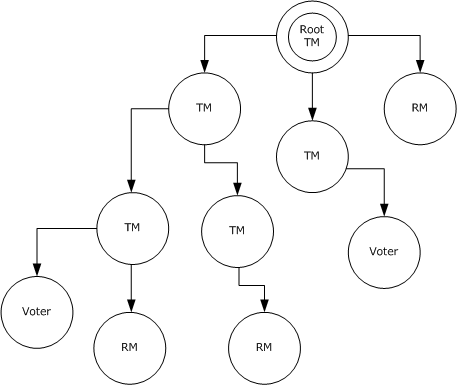 Figure 1: Transaction treeEventually, the root application that began the transaction determines that no more work is to be performed under the transaction. When that occurs, the application sends a Commit request to the root transaction manager to begin the process of completing the transaction.When the root transaction manager receives the Commit request, it begins the process of determining the transaction outcome and communicating that outcome to all interested participants. That process begins with zero or more Phase Zero waves followed by Phase One and Phase Two of the Two-Phase Commit sequence.Phase ZeroWhen a Commit request is issued by the root application, the transaction first enters Phase Zero. If there are no Phase Zero participants, the transaction leaves Phase Zero and proceeds to Phase One.Phase Zero is composed of one or more Phase Zero waves. At the beginning of a Phase Zero wave, all Phase Zero participants are notified that the transaction has entered Phase Zero. While the participants process the Phase Zero notification, they can continue to marshal the transaction to new participants. Consequently, participating transaction managers can still accept new enlistments during Phase Zero.When a Phase Zero participant completes its Phase Zero processing, it sends a Phase Zero completion notification back to the transaction manager.If any of the Phase Zero participants fail or issue an Abort request during the Phase Zero wave, the current Phase Zero wave is terminated and the transaction immediately moves to the aborting state, which is discussed in section 1.3.2.1.Otherwise, after completion notifications are received from all Phase Zero participants:If no new Phase Zero enlistments were created during the current Phase Zero wave, the transaction proceeds to Phase One.If one or more new Phase Zero enlistments were created during the current Phase Zero wave, the transaction executes another Phase Zero wave with the new Phase Zero participants.The following figure shows the overall Phase Zero flow.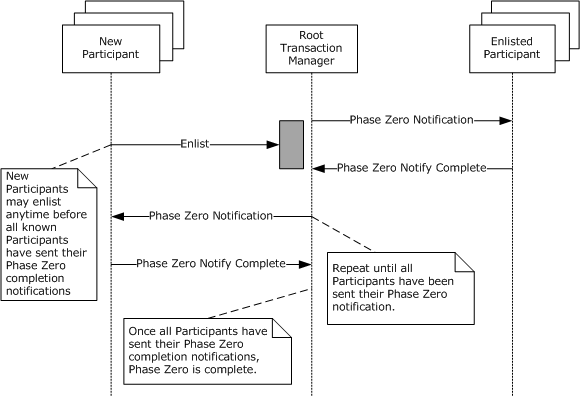 Figure 2: Transaction manager Phase Zero flowPhase OneWhen Phase One begins, all transaction participants are now presumed to have completed their work inside the transaction.During Phase One, each Phase One participant is asked to vote on the outcome of the transaction. Each participant vote can have one of three possible results:Read Only: The participant agrees for the transaction to Commit but does not require an outcome notification.Prepared: The participant agrees for the transaction to Commit and requires an outcome notification.Aborted: The participant requires that the transaction abort.Before a participant can vote Prepared, it performs whatever actions are necessary to be able to process an order to Commit or an order to Abort at some point in the future. Note that the request for a vote polls the transaction tree from the root transaction manager down to the leaf participants. When a subordinate transaction manager receives a request for a vote, it will first issue that request to all its immediate subordinates and process their votes before voting itself.When all votes are collected by the root transaction manager, a decision about the transaction outcome is made. If every vote was either Read Only or Prepared, the root transaction manager attempts to record a Commit outcome decision. If successful, the Commit outcome decision is officially made.Otherwise, if one or more of the votes is Aborted or if a Commit outcome decision cannot be successfully recorded, the transaction manager makes an Abort outcome decision.After an outcome decision is made, the root transaction manager proceeds to Phase Two in order to distribute outcome notification messages throughout the transaction tree.The following figure depicts the Phase One flow.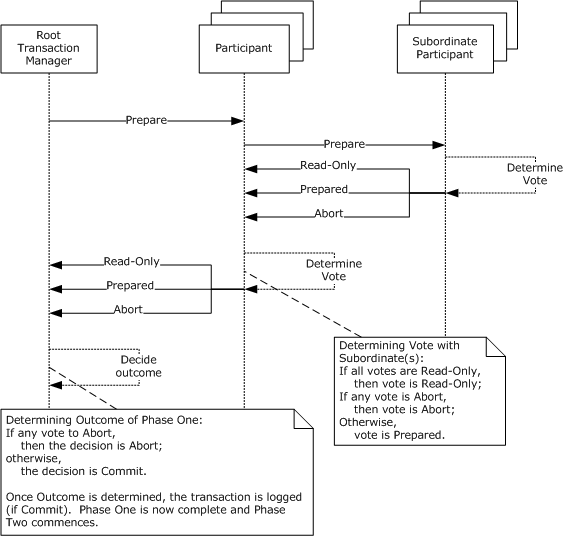 Figure 3: Transaction manager Phase One flowPhase TwoWhen Phase Two begins, the root transaction manager has determined the transaction outcome.If the transaction outcome is a Commit outcome, the transaction enters the committing state. Each participant that voted Prepared is sent an order to commit. The participants perform any necessary commit processing and respond with a committed notification. If the transaction outcome is an Abort outcome, the transaction enters the Aborting state. Each participant that voted Prepared is sent an order to abort. The participants perform any necessary abort processing, and respond with an Aborted notification.If a Prepared participant loses contact with its transaction manager, it is said to be In Doubt. If it is a durable resource manager, it attempts to reconnect to the transaction manager and perform recovery in order to learn the outcome of the transaction. See section 1.3.4 for recovery details.In general, participants (including the root application) are sent the outcome decision notification in parallel.Phase Two is complete when the root transaction manager sends the outcome decision notification to all the subordinate participants, the root transaction manager receives the reply notifications from all the subordinate participants, and the root transaction manager does the necessary work to forget the transaction.The following figure shows the Phase Two flow.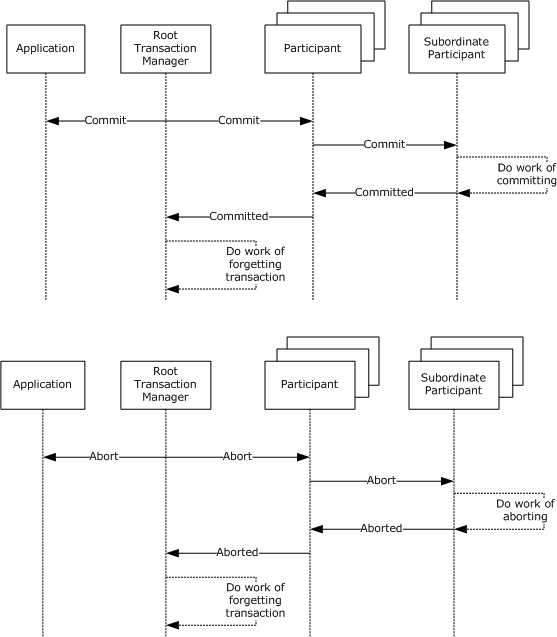 Figure 4: Transaction manager Phase Two flowAdditional ConsiderationsIn addition to the two-phase commit processing described in the previous section, there are two more cases to consider:Unilateral abortSingle-phase commitUnilateral AbortUntil a participant votes on the outcome of the transaction, any participant can decide to unilaterally stop the transaction by issuing an Abort request to its transaction manager. This ability is known as a Unilateral Abort.After a transaction manager receives an Abort request from one of its participants, it immediately transitions the transaction to the Aborting state, which guarantees an Abort outcome. All other participants will be notified of the Abort outcome, although it is possible that the root application does not discover the Abort outcome until it attempts to complete the transaction or perform some other operation involving the transaction manager or another participant.After a specified transaction manager enters the Aborting state, it does not issue any further Phase Zero notifications or Phase One requests to vote. For a transaction that spans two or more transaction managers due to propagation, it is possible for the Abort outcome decision to race with other Phase Zero or Phase One activity as it is communicated between the transaction managers.The following figure shows the Unilateral Abort flow.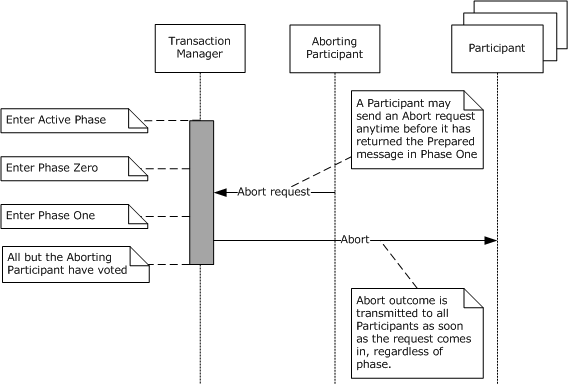 Figure 5: Unilateral Abort flowSingle-Phase CommitIf a transaction manager has exactly one subordinate Phase One enlistment, the transaction manager attempts to perform the single-phase commit optimization. In this case, the transaction manager sends the subordinate participant a request to perform a single-phase commit, instead of the standard Phase One Prepare request. This optimization delegates the right to decide the transaction outcome to the subordinate. The subordinate accepts this delegation by making an outcome decision and eventually notifying the transaction manager; or it rejects the Single-Phase Commit request by responding Prepared. In the latter case, the transaction manager makes its own outcome decision and then engages in a standard Phase Two exchange with the participant.There is a possible disadvantage to this optimization: if the transaction manager loses contact with the subordinate participant after sending the Single-Phase Commit request but before receiving an outcome notification, it has no reliable mechanism for recovering the actual outcome of the transaction. Consequently, the transaction manager sends an In Doubt outcome to any applications or voters awaiting informational outcome notification.The single-phase commit optimization can be used by any transaction manager that has exactly one Phase One subordinate enlistment, not just the root transaction manager. For example, if transaction manager A has only transaction manager B as a subordinate enlistment, then A can use the single-phase commit optimization with B. If in the same transaction, B has only transaction manager C as a subordinate enlistment, it too can use the single-phase commit optimization with C. This is true regardless of the number of subordinate enlistments that are registered with C.Note that a non-root transaction manager performs only the single-phase commit optimization if its own superior transaction manager has sent it a Single-Phase Commit request.The following figure shows the Single-Phase Commit flow.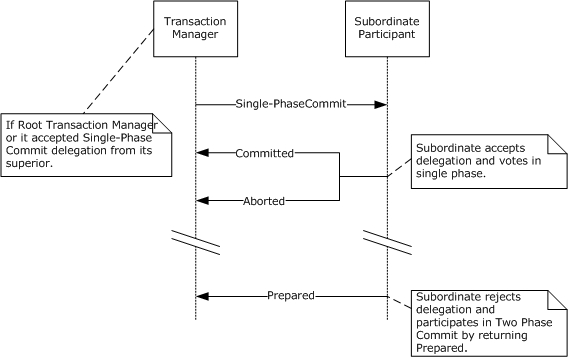 Figure 6: Single-Phase Commit flowTransaction RolesThis protocol enables transaction processing to be distributed among two or more distinct participants. These participants are categorized according to three specialized roles that perform specific functions inside the transaction:Application roleResource manager roleTransaction manager roleEach role is functionally independent of the other two. It is possible to implement the protocol functions that are required by any of these three roles without implementing the protocol functions that are required by the other two. For example, it is possible to implement a transactional resource manager without building a transaction manager or a transaction-aware application.The following graphic depicts the transaction roles.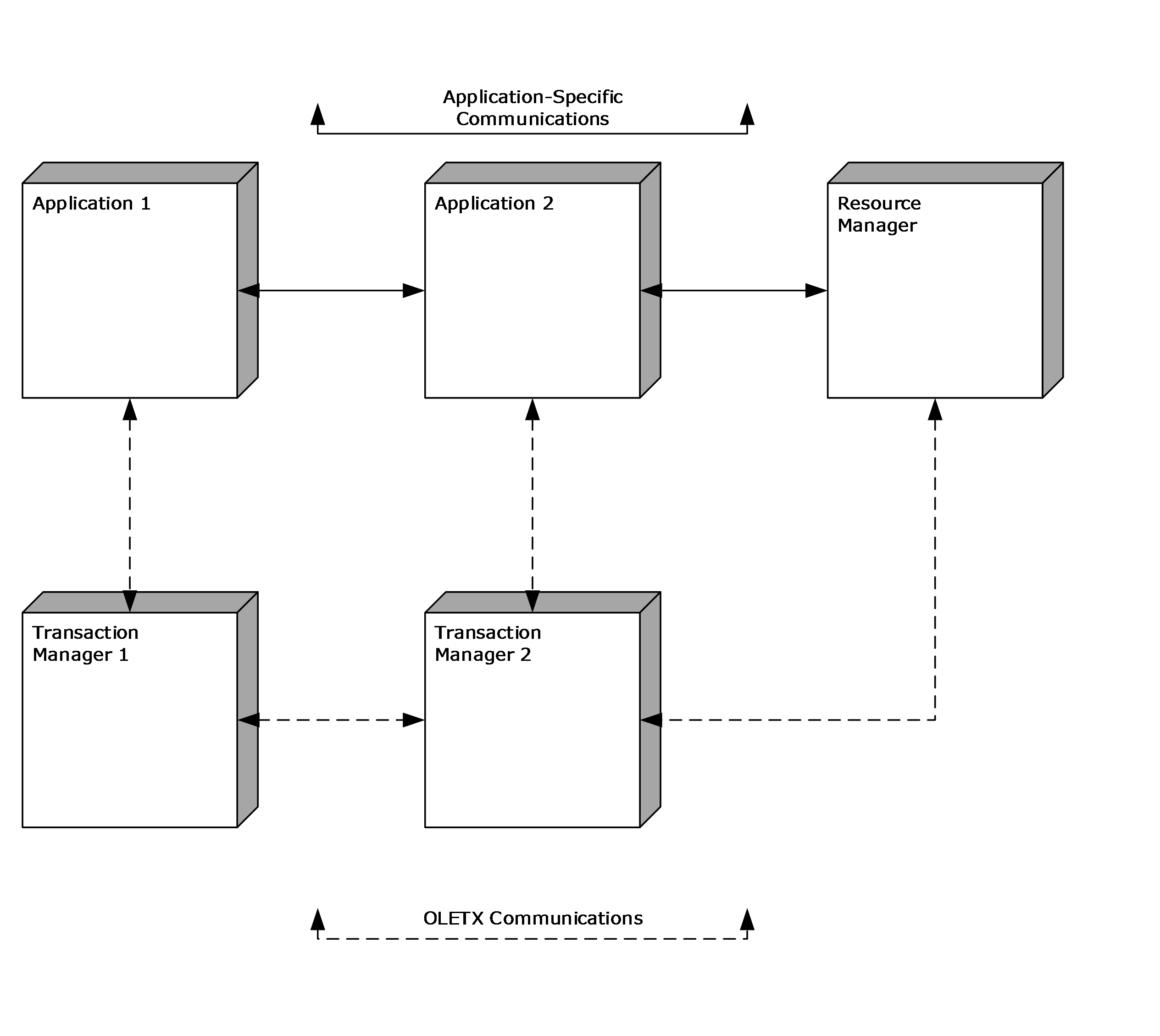 Figure 7: Transaction rolesApplication RoleThe application role is generally performed by user software programs that make use of transaction processing services to obtain greater reliability or reduce the complexity of error-handling tasks.The application role is typically responsible for performing the following tasks:Determining when to begin a transactionMarshaling the transaction to other applications and to resource managersPropagating the transaction from one transaction manager to anotherDetermining when to complete a transactionPerforming administrative operations against a specific transactionPerforming administrative operations against the transaction managerIn general, the motivations behind these tasks are application-specific. The protocol mechanisms by which these tasks can be accomplished are discussed in sections 2 and 3.Resource Manager RoleThe resource manager role is generally performed by software programs that manage transactional resources. Databases and queues are the most common examples of such programs.This protocol supports three types of enlistments: Phase Zero enlistments, Phase One enlistments, and voter enlistments. These enlistment types correspond to three common categories of resource manager:Caching resource managers appear like a durable resource manager to an application, but they actually delegate their durable state changes to another resource manager that provides true durability. Caching resource managers typically use Phase Zero enlistments.Durable resource managers manage access to durable resources. They are expected to support recovery. Durable resource managers typically use Phase One enlistments.Volatile resource managers manage access to volatile resources whose state does not persist beyond the lifetime of the resource manager process. Volatile resource managers typically use voter enlistments.The resource manager role is typically responsible for the following tasks:Providing applications with access to data in a transactional manner. This function is specific to the implementation of a resource manager.Registering with a transaction manager and performing recovery operations for all In Doubt transactions.Enlisting for various two-phase Commit notifications.Voting on transaction outcomes in accord with the implementation-specific policies of the resource manager.In general, the motivations behind these tasks are application-specific. The specific protocol mechanisms by which these tasks are accomplished are discussed in sections 2 and 3.Transaction Manager RoleThe Transaction Manager Role is generally performed by specialized middleware software programs that provide transactional services to applications and resource managers.The transaction manager role is typically responsible for the following tasks:Providing the following services to applications and resource managers:Beginning transactionsCompleting transactionsCoordinating agreement with participants on the outcome of the transactionReaching the decision to commitEnsuring the outcome decision is reliably distributedCoordinating the process of recovery if failures occurCoordinating the outcome of individual transactions by using the Two-Phase Commit protocol.Coordinating recovery with other participants after a process or communication failure. See section 1.3.4 for recovery details.A transaction manager is best understood as the aggregation of several cooperating software modules that work together to provide the services previously mentioned. This document calls these software modules facets, and assumes the presence of the following five facets:A facet that acts as a core transaction manager managerA facet that communicates with applicationsA facet that communicates with resource managersA facet that acts as a superior transaction managerA facet that acts as a subordinate transaction managerA transaction manager provides implementation-specific mechanisms to allow the facets to communicate with one another within the transaction manager itself.In contrast, the transaction manager facets use the MSDTC Connection Manager: OleTx Transports Protocol as specified in [MS-CMPO], and the MSDTC Connection Manager: OleTx Multiplexing Protocol as specified in [MS-CMP], as transports for this protocol when they communicate with other participants (for example, applications, resource managers, and remote transaction managers). The subprotocols that are used to provide services to these participants are known as connection types. The specific connection types that are used in this protocol are specified in detail in section 3.These facets are functionally dependent upon each other. A general-purpose transaction manager is composed of all five of these facets.The following figure shows the transaction manager facets.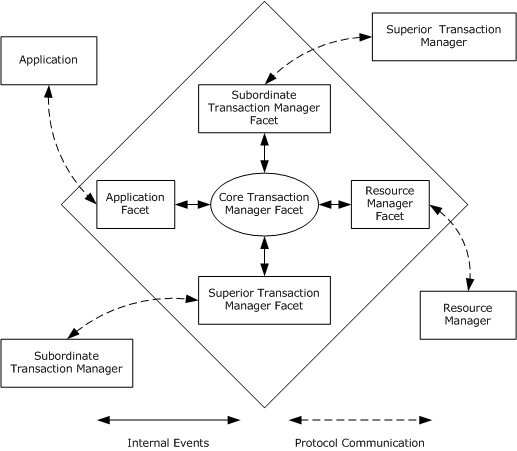 Figure 8: Transaction manager facetsCore Transaction Manager FacetThe Core Transaction Manager Facet is a logical construct in the context of this protocol. It never establishes network communication with any other transaction participant. It communicates with the other transaction manager facets through implementation-specific mechanisms.Transaction Manager Communication with an Application FacetWhen the transaction manager is communicating with an application facet, it provides the following services to applications:Transaction creation.Transaction propagation to a remote transaction manager.Transaction propagation by providing an existing transaction to the subordinate transaction manager facet for propagation.Transaction completion.Administrative operations against a specific transaction. These operations include:Setting the time-out on a transaction.Obtaining transaction details, such as information about the superior transaction manager facet and the list of subordinate participants.Manually resolving the outcome of a transaction.Requesting that the transaction manager provide details of the transaction in its implementation-specific trace log.Administrative operations against the transaction manager. These operations include the ability to obtain information about the security configuration of the transaction manager.Transaction Manager Communication with a Resource Manager FacetWhen the transaction manager is communicating with a resource manager facet, it provides the following services to resource managers:Resource manager registrationRecovery and outcome notification for In Doubt transactionsTransaction enlistment for Phase Zero, Phase One, and voter participantsPhase Zero, Phase One, and Phase Two notifications inside the Two-Phase Commit protocolSuperior Transaction Manager FacetThe Superior Transaction Manager Facet provides the following services to subordinate transaction manager facets:Acts as Superior Transaction Manager Facet to a number of subordinate transaction manager facets in the Two-Phase Commit protocol.Provides recovery and outcome notification for transactions that are left in the Failed to Notify state after a failure.Subordinate Transaction Manager FacetThe Subordinate Transaction Manager Facet provides the following services to superior transaction manager facets:Acts as a Subordinate Transaction Manager Facet to a superior transaction manager facet in the Two-Phase Commit protocol.Provides recovery and outcome notification for transactions that are left in the In Doubt state after a failure.Transaction RecoveryThe atomicity property of a transaction guarantees that all participants in the transaction receive the same outcome. This guarantee is relaxed in the case of volatile resources such as voters but is strictly honored for durable resource managers and transaction managers.To honor this guarantee, transaction managers and durable resource managers have to be capable of recovering from transient failures that can occur, such as loss of transport connectivity or a software crash. The process of recovery involves reestablishing connectivity with other transaction participants and exchanging the protocol messages that are required to synchronize all parties on the actual outcome of the transaction.After a transient failure, the transaction manager reestablishes connectivity with the following parties:The superior transaction manager for each transaction for which the transaction manager was In Doubt at the time of the failureThe subordinate transaction managers for which the transaction manager was in the Failed to Notify state at the time of the failureAfter a transient failure, the resource manager reestablishes connectivity with the following parties:The superior transaction manager for each transaction for which the resource manager was In Doubt at the time of the failureThe following sections describe in more detail the recovery process for each participant.Relationship Between Recovery and DurabilityTransaction managers and durable resource managers can use any mechanism they choose to implement the durability guarantees of an atomic transaction.At minimum:Before a durable resource manager or subordinate transaction manager sends a Prepared notification to its superior transaction manager, it needs to first ensure that it can derive the information that is needed to contact its superior transaction manager and to inquire about the outcome of the transaction after a transient failure. This requirement is needed for the subordinate to perform recovery on In Doubt transactions.Before a transaction manager can communicate the transaction outcome to a subordinate participant or the root application, it has to first ensure that it can derive the transaction outcome for as long as at least one durable subordinate has not acknowledged receipt of the transaction outcome. This requirement is needed for the superior to perform recovery on Failed to Commit transactions.Before a durable resource manager or subordinate transaction manager acknowledges a Commit notification from its superior transaction manager, it has to first ensure that it will not perform recovery on the transaction after a transient failure. This requirement allows the superior transaction manager to implement the Presumed Abort optimization.The information that is needed in order to be able to contact another participant is identical to the information that was needed to establish the initial transport session with that participant, as specified in [MS-CMPO] section 1.3.3.1.Resource Manager RecoveryResource manager recovery is unidirectional: the resource manager is always responsible for initiating recovery with its transaction manager. A resource manager always performs recovery on startup, even when it has not detected any transactions remaining in the In Doubt state. This is because the transaction manager cannot determine when it has Failed to Notify the resource manager of specific transaction outcomes.The typical sequence for recovery of a resource manager is as follows:The resource manager determines the list of transactions for which it is In Doubt. These are the transactions for which it previously voted Prepared but has not yet learned the outcome.The resource manager registers with its transaction manager.For each In Doubt transaction, the resource manager attempts to contact the transaction manager to determine the transaction outcome.When the resource manager receives the outcome from the transaction manager, it performs any implementation-specific actions that are required to honor the ACID properties. Also, this process can take some time because the transaction manager can be acting as a subordinate transaction manager and it too might still be In Doubt about the actual transaction outcome.After the resource manager ensures that there are no transactions for which it is still In Doubt, it informs the transaction manager that its recovery is complete. This allows the transaction manager to clean up any pending transactions for which it considered that the resource manager was in the Failed to Notify state.Transaction Manager RecoveryTransaction manager recovery is dual-faceted. The recovering transaction manager will attempt to recover those transactions for which it is acting as a superior transaction manager facet and those for which it is acting as a subordinate transaction manager facet.The typical sequence for a superior transaction manager facet to perform recovery is the following:The superior transaction manager determines the list of transactions for which it is in the Failed to Notify state. These are the transactions whose outcome has been decided but for which there exists at least one durable subordinate participant whose receipt of that outcome cannot be verified.For each of these transactions, the superior transaction manager attempts to perform recovery by contacting all subordinate transaction managers whose receipt of outcome cannot be verified in order to redeliver the transaction outcome.The typical sequence for a subordinate transaction manager facet to perform recovery is the following:The subordinate transaction manager determines the list of transactions for which it is in the In Doubt state.For each of these transactions, the subordinate transaction manager attempts to contact the superior transaction manager to determine the transaction outcome.For each In Doubt transaction whose transaction outcome is now known, the subordinate transaction manager proceeds to communicate the outcome to its own subordinate transaction managers. Transaction PropagationA single transaction typically requires work to be performed by one or more resource managers for one or more applications. Each of these applications and resource managers is typically associated with exactly one transaction manager.When two participants share a common transaction manager, all that is needed to share a transaction is agreement on the transaction's unique identifier. How this unique identifier is communicated among the applications and resource managers is implementation-specific.However, when two participants do not share a common transaction manager, this protocol defines a propagation mechanism that enables the two participants to notify their respective transaction managers that a specified transaction will span the two transaction managers. Transaction propagation allows applications and resource managers to freely marshal transactions across process and host machine boundaries by using whatever communication mechanisms and formats they chose. When a participant (the source) determines that it marshals a transaction to a second participant (the destination), the participant chooses between two distinct propagation techniques:Push propagation (section 1.3.5.2)Pull propagation (section 1.3.5.1)Push propagation requires the source participant to have a prior knowledge about which transaction manager the destination participant is associated with (as specified in section 1.3.5.2). In contrast, pull propagation allows the source participant to marshal the transaction without any awareness of the transaction manager of the destination participant (as specified in section 1.3.5.1).Independent of the choice of push or pull propagation, after the propagation is complete, the destination transaction manager will have enlisted with the source transaction manager to coordinate the outcome of the transaction. In this enlistment, the source transaction manager plays the role of superior transaction manager, and the destination transaction manager plays the role of subordinate transaction manager. Pull PropagationPull propagation enables the untargeted marshaling of a transaction from one application or resource manager to another. Contact information for the destination transaction manager is not required to be known by the source in advance.The following sequence of events represents a complete pull propagation operation between two participants:When the source determines that it possesses a transaction that it wants to share with the destination, it provides the destination with marshaling information about the transaction being shared in an implementation-specific manner. The marshaling information needs to be sufficient for the destination to create a Propagation Token structure, as specified in section 2.2.5.4, that corresponds to the transaction being shared.The destination contacts its own transaction manager and requests that it join the transaction by using the marshaling information that is provided by the source application.If the destination transaction manager is not already a participant in the transaction, the destination transaction manager uses the marshaling information to contact the source transaction manager to enlist in the transaction as a subordinate transaction manager. This inter–transaction manager handshake is called pull propagation.If the operation is successful, the destination transaction manager reports success to the destination. The destination performs further operations on the transaction with its associated transaction manager or marshals the transaction further to other participants.The following figure shows a typical pull propagation.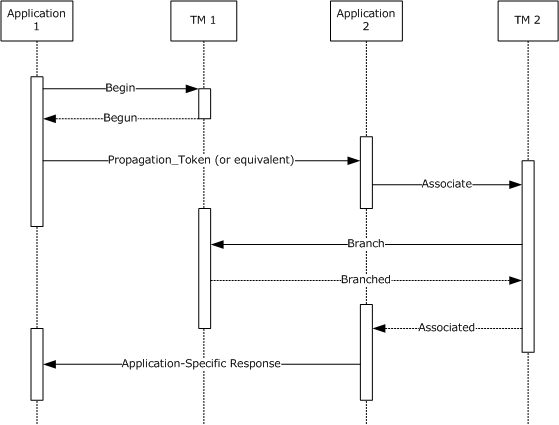 Figure 9: Transaction manager pull propagationPush PropagationPush propagation enables the targeted marshaling of a transaction from one participant to another. Push propagation is available only when the source knows the contact information for the destination transaction manager in advance.Push propagation consists of two distinct logical operations: an export operation and an import operation.The following sequence of events represents a complete push propagation operation between two participants:The source obtains contact information for the destination transaction manager by using implementation-specific means. The contact information consists of whatever the source needs to construct an SWhereabouts structure, as specified in section 2.2.5.11. This step need be performed only one time per destination because the contact information is not specific to a specified transaction or propagation.When the source determines that it possesses a transaction that it wants to share with the destination, the source asks its transaction manager to export the transaction to the destination transaction manager by using the contact information it obtained in the previous step.The source transaction manager contacts the destination transaction manager by using the provided contact information and informs it of the existence and details of the transaction. This inter–transaction manager handshake is the export operation of push propagation.When the source transaction manager receives acknowledgment from the destination transaction manager, the export operation is complete. If the destination transaction manager was not already a participant in the transaction, the destination transaction manager is now enlisted as a subordinate transaction manager at the source transaction manager, which acts as the superior transaction manager.After the source transaction manager informs the source that the transaction was successfully exported, the source then uses an implementation-specific mechanism to marshal the exported transaction to the destination. The marshaled information can take any form that the source and destination agree on but is sufficient for the source to construct an STxInfo structure as specified in section 2.2.5.10.The destination uses the marshaled information that is provided by the source to request an import operation from its transaction manager. The import operation is typically a simple confirmation that the transaction exists and was correctly exported to the destination.If the import operation is successful, the destination transaction manager reports success to the destination. The destination performs further operations on the transaction with its associated transaction manager or marshals the transaction further to other participants.The following figure depicts a typical push propagation.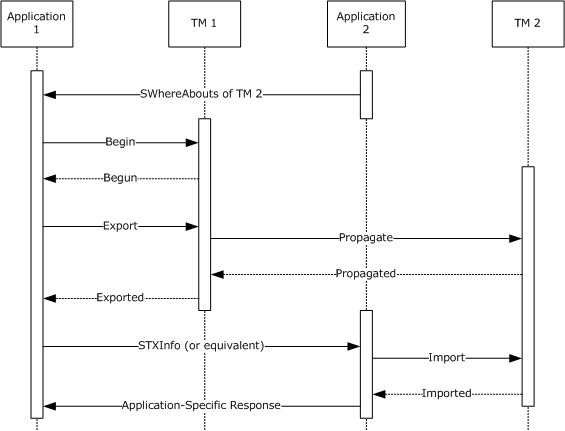 Figure 10: Transaction manager push propagationRelationship to Other ProtocolsThe following figure illustrates the relationship between the MSDTC Connection Manager: OleTx Transaction Protocol and the underlying protocols on which it depends.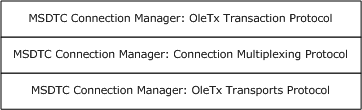 Figure 11: Protocol relationshipsThis protocol provides extensibility elements that are used by the following specifications:[MS-DTCM][MS-TIPP] [MS-DTCLU][MC-DTCXA][MS-WSRVCAT]The following protocols perform transaction marshaling by using the structures specified in section 2.2.5 and its subsections of [MS-DTCO]:[MS-COM][MS-MQRR][MS-MQMP]Prerequisites/PreconditionsThis protocol requires that all participating roles possess implementations of MSDTC Connection Manager: OleTx Transports Protocol as specified in [MS-CMPO], and MSDTC Connection Manager: OleTx Multiplexing Protocol as specified in [MS-CMP].Applicability StatementThis protocol applies to scenarios where distributed atomic transaction processing is required.Distributed transactions are generally required in scenarios where several applications and resource managers cooperate to perform a set of related work items that require the ACID properties of a distributed transaction. These properties are needed in order to make changes to persistent state in a deterministic, correct, and highly reliable manner. Although distributed transactions are one of several mechanisms for accomplishing this goal, they are the most efficient and understood general-purpose solution.This specific distributed transaction protocol requires network topologies where the MSDTC Connection Manager: OleTx Transports Protocol as specified in [MS-CMPO], and the MSDTC Connection Manager: OleTxMultiplexing Protocol as specified in [MS-CMP], constitute a viable network transport for establishing long-lived session relationships between different parties supporting many short-lived connection exchanges that accomplish specific tasks.Versioning and Capability NegotiationThis document covers versioning aspects in the following areas:Protocol versionsThis protocol provides five different versions: 1, 2, 4, 5, and 6 (version 3 is reserved and not used). More details on the protocol elements supported in each version are provided in Protocol Versioning (section 2.2.1).Capability negotiationThis protocol performs explicit versioning and capability negotiation, as specified in sections 1.7.2 and section 1.7.3.Versioning Mechanisms This protocol uses various mechanisms for versioning that are introduced as follows:Protocol Version numbers as versioning mechanism: This protocol provides five different versions. The following are the implications of supporting a particular protocol version:Support for connection types is version-specific and is either required, optional, or not allowed for a given Protocol Version.For a version-specific supported connection type, support for all messages defined for that connection type is required. The layout of data associated with specific messages is version-specific and is determined by the Protocol Version.Protocol Version Numbers as a Versioning Mechanism (section 2.2.1.1) specifies details of what it means to support a certain Protocol Version Number. Protocol Versioning Details (section 3.1.4) specifies how the Protocol Version numbers are negotiated during communication initiation.Structures with fields containing version numbers as versioning mechanism: Certain structures have fields containing version numbers that specify how to interpret other parts of the structure. As an example, the Propagation_Token (section 2.2.5.4) structure has the fields dwVersionMin and dwVersionMax the values of which are used to indicate whether certain other fields are present or not. Structures with Fields Containing Version Numbers as Versioning Mechanism (section 2.2.2) provides a list of the structures that fall in this category and links to information regarding each.Structures with complex fields using specific values to indicate the type of the complex field. Certain structures have a field that specifies how to interpret other parts of the structure. As an example, the STmToTmProtocol structure (section 2.2.5.9) uses the value of the tmprotDescribed field to specify how to interpret the rest of the fields in that structure.Structures with a Format-Specifying Field as Versioning Mechanism (section 2.2.3) provides a list of the structures that fall in this category and links to information regarding each. Versioning Negotiation MechanismsThis protocol uses the following versioning negotiation mechanisms for each of the versioning mechanisms discussed above.Protocol Version Numbers as versioning mechanismThis protocol makes use of the explicit versioning negotiation mechanism as specified in [MS-CMPO], BuildContext Primary, section 3.3.4.2.1. An implementation of this protocol uses this mechanism to specify which versions of the protocol it supports and to negotiate a mutually agreeable version with its partners (see Protocol Versioning Details, (section 3.1.4)).Structures with fields containing version numbers as versioning mechanismThere is no versioning negotiation mechanism for this case. The version numbers are passed in each structure by the sender, and interpreted by the receiver. Structures with a field containing a value that identifies the structure format as versioning mechanismThere is no versioning negotiation mechanism for this case. The values of the field specifying the format are passed in each structure by the sender, and interpreted by the receiver.Capability Negotiation MechanismsThis protocol uses the following capability negotiation mechanisms for each of the versioning mechanisms discussed previously.Protocol Version numbers as versioning mechanismSupport for certain connection types is optional for a specific protocol version. A connection initiator can determine whether the acceptor supports these connection types by sending the first message for the connection and determining the acceptor's level of support from the response. If the acceptor rejects the connection with a MTAG_CONNECTION_REQ_DENIED as specified in [MS-CMP] section 2.2.5, the connection type is not supported.Support for a message type is never optional for a specific connection type, with one exception: TXUSER_RESOLVE_MTAG_ACCESSDENIED (section 2.2.8.3.2.1). However, there is no negotiation process to determine support for this message, and the message is sent by a sender that supports it in all cases.Some specific data fields inside certain message types were added in specific protocol versions as additional data fields that appear after the fields that are defined by previous protocol versions. The receivers examine the size of the incoming MESSAGE_PACKET (section 2.2.4.1) structure to determine which additional data fields, if any, were included in the message by the sender.Structures with fields containing version numbers as a versioning mechanismThe structures using version numbers as a versioning mechanism do not have any optional elements for a particular version. Therefore, there are no capability negotiation mechanisms associated with them.Structures with a field containing a value that identifies the structure format as a versioning mechanismIn this case, the format of the structure is completely determined by the respective format-specifying field. There are no capability negotiation mechanisms associated with these structures.Vendor-Extensible FieldsMSDTC Connection Manager: OleTx Transaction Protocol gives vendors the ability to provide implementation-specific protocol extensions to the Core Transaction Manager Facet. This protocol provides the following vendor-extensible fields and data elements: A protocol extension can augment the default set of transaction manager facets that are implemented inside an implementation of the transaction manager role, as specified in section 3.2.1.4. A protocol extension provides a set of services, as specified in section 3.2.1.5.A protocol extension also includes the contribution of extended whereabouts information to the Core Transaction Manager Facet, as specified in section 3.2.3.Each vendor-supplied transaction manager facet has the option to use the local events that are provided by the Core Transaction Manager Facet that is specified in section 3.2.7.Standards AssignmentsThis protocol has no standards assignments.MessagesTransportThis protocol uses implementations of MSDTC Connection Manager: OleTx Transports Protocol as specified in [MS-CMPO], and MSDTC Connection Manager: OleTx Multiplexing Protocol as specified in [MS-CMP], as the transport layer for sending and receiving protocol messages.Messages, Connections, and SessionsThe layout of each message that is defined by this protocol MUST extend the MESSAGE_PACKET structure, as specified in section 2.2.4.1. The general mechanisms that are used to send and receive messages are as specified in [MS-CMP] sections 3.1.4.1 and 3.1.7.4.Each message MUST be sent by using an active [MS-CMP] connection that has been established between an initiator and an acceptor. The mechanisms that are used to initiate and accept connections are as specified in [MS-CMP] sections 3.1.4.2 and 3.1.5.5.Each connection MUST be initiated inside an active [MS-CMP] session that has been established between two OleTx participants. The mechanisms that are used to establish sessions are as specified in [MS-CMPO] section 1.3.3.The session creation is handled by MSDTC Connection Manager: OleTx Multiplexing Protocol, when a new connection is initiated, as specified in [MS-CMP] section 3.1.4.2.When a new connection is initiated as specified in [MS-CMP] section 3.1.4.2, the OleTx participant MUST provide the following:The Name Object of the partner computed from implementation-specific configuration (section 2.1.2.3).The connection type.An Incoming Message Notification Interface object (as specified in [MS-CMP] section 3.1.1.1) with local events (section 3.1.8) to receive incoming message notifications from MSDTC Connection Manager: OleTx Multiplexing Protocol layer.MS-CMP and MS-CMPO Initialization In order to establish a transports protocol session as specified in [MS-CMPO] Local Partner State (section 3.2.1.1), the following values MUST be provided to the lower-layer multiplexing protocol as specified in [MS-CMP], which initializes the transports protocol with the provided values:A security-level value that indicates the requested RPC authentication level. The possible values for this element are specified in [MS-CMPO] section 3.2.1.1. The Security Level field ([MS-CMPO] section 3.2.1.1) is initialized with the security-level value.The minimum and maximum protocol version values as computed in section 2.1.2.2. The Minimum Level 3 Version Number and Maximum Level 3 Version Number fields ([MS-CMPO] section 3.2.1.1) are initialized with the computed minimum and maximum protocol version values.A local Name object that indicates the host name, the contact identifier, and the supported RPC network protocols of the local partner endpoint. Name objects are specified in [MS-CMPO] section 3.2.1.4. The Local Name Object field ([MS-CMPO] section 3.2.1.1) is initialized with the local Name Object value.If the initialization of the underlying MSDTC Connection Manager: OleTx Multiplexing protocol instance fails as specified in [MS-CMP] section 3.1.3.2, then the implementation-specific failure result MUST be returned to the higher-layer business logic.Computing a Security LevelWhen an application or resource manager initiates a connection to its transaction manager, the application or resource manager MUST use an implementation-specific way to compute the Security Level.Computing Protocol Version ValuesThe process for computing the minimum and maximum protocol version numbers used in initializing the underlying transport specified in [MS-CMPO] is defined in Protocol Versioning Details (section 3.1.4).Computing a Name ObjectThe Name object that is used to initiate a session is obtained in a variety of ways. This section defines how to obtain the appropriate Name object for several common situations. The specific transaction processing roles mentioned in these sections (applications, resource managers, and transaction managers) are defined as specified in section 1.3.3.When an application or resource manager initiates a connection to its transaction manager, the application or resource manager MUST use implementation-specific configuration information to compute a Name object that represents the transaction manager:For pull propagation of transactions, the source application MUST include the Name object representing its transaction manager in the marshaling information that is sent to the destination application. The Propagation Token (section 2.2.5.4) structure SHOULD be used for marshaling this information. For pull propagation of transactions, the subordinate transaction manager (the transaction manager of the destination) MUST communicate its own Name object to the superior transaction manager (the source transaction manager) using a CONNTYPE_PARTNERTM_BRANCH connection.For push propagation of transactions, the destination application MUST make the Name object that represents its transaction manager available to the source application. The SWhereabouts (section 2.2.5.11) structure SHOULD be used for marshaling this information. Alternatively, the NAMEOBJECTBLOB (section 2.2.5.3) structure MAY be used for the same purpose.<1>For push propagation of transactions, the superior transaction manager MUST communicate its own Name object to the subordinate transaction manager using a CONNTYPE_PARTNERTM_PROPAGATE (section 2.2.9.1.1.1) connection.Message SyntaxProtocol VersioningProtocol Version Numbers as a Versioning MechanismThis protocol has five versions: 1, 2, 4, 5, and 6 (version 3 is reserved and not used).<2> For each version, there is a set of protocol elements that MUST be supported (called version-required elements), a set of optional protocol elements that SHOULD be supported (called version-optional elements), and a set of protocol elements that MUST NOT be supported. The following sections provide versioning tables that specify the scope of each protocol version with respect to the three mentioned sets. The tables contain the following values.Version-Specific Aspects of Connection Types Relevant to an ApplicationThe following table shows version-specific aspects for connection types that are relevant to applications. This table includes connection types and messages that are supported on certain versions as well as messages whose size is version specific. If a connection type or message that is relevant to applications is omitted from this table, it is not version specific and MUST be supported on all versions.Version-Specific Aspects of Connection Types Relevant to a Transaction ManagerThe following table shows version-specific aspects for connection types that are relevant to transaction managers. This table includes connection types and messages that are supported on certain versions as well as messages whose size is version specific. If a connection type or message that is relevant to transaction managers is omitted from this table, it is not version specific and MUST be supported on all versions.Version-Specific Aspects of Connection Types Relevant to a Resource ManagerThe following table shows version-specific aspects for connection types that are relevant to resource managers. These include connection types and messages that are supported on certain MSDTC Connection Manager: OleTx Multiplexing Protocol versions as well as messages whose size is version specific. If a connection type or message that is relevant to resource managers is omitted from this table, then it is not version specific and MUST be supported on all versions.Structures with Fields Containing Version Numbers as Versioning MechanismCurrently, only one structure has fields that specify the version (and therefore the format) of the structure.Structures with a Format-Specifying Field as Versioning MechanismThe following table contains the structures that have a field whose value indicates the format of the structure.Common StructuresMESSAGE_PACKETThe MESSAGE_PACKET structure defines the initial message fields that are contained by all message tags (MTAG)s in this protocol, as specified in [MS-CMP] section 2.2.2.MsgTag (4 bytes): A 4-byte integer value that describes the OLE transaction message type. For all uses in this document, this value MUST be 0x00000FFF, which indicates MTAG_USER_MESSAGE, as specified in [MS-CMP] section 2.2.8.fIsMaster (4 bytes): A 4-byte value indicating the direction of the message in the conversation.This value MUST be one of the following values. dwConnectionId (4 bytes): A 4-byte integer value that MUST contain the unique identifier for the associated connection.dwUserMsgType (4 bytes): This field contains the message type identifier. Each MTAG that is defined in this section MUST specify a distinct value for this field for a specified connection type.dwcbVarLenData (4 bytes): An unsigned 4-byte integer value that MUST contain the size, in bytes, of the message buffer that contains the MESSAGE_PACKET structure, minus the size, in bytes, of the MESSAGE_PACKET structure itself.dwReserved1 (4 bytes): Reserved. This value MAY be set to any implementation-specific value and MUST be ignored on receipt.<10>OLETX_TM_ADDRThe OLETX_TM_ADDR structure is used to represent the address of a transaction manager. guidSignature (16 bytes): This field contains a signature value for this structure. The value MUST be the binary representation of the GUID {DC85CB48-D8A5-11d2-828B-00805F0DF75A}.guidEndpoint (16 bytes): This field MUST contain a GUID that specifies the contact identifier of the transaction manager.grbComProtsSupported (4 bytes): Indicates the RPC transports for which the transaction manager is listening. The value MUST be the result of the bitwise OR combination of one or more flags as specified in [MS-CMPO] section 2.2.4.wszHostName (variable): This field MUST contain a null-terminated, little-endian UTF-16 encoded string that specifies the NetBIOS host name of the transaction manager. This field MUST NOT contain a Unicode byte-order-mark (BOM) character. The length of this field MUST be 2 to 32 bytes, inclusive. For details about Unicode and character sets, see [MSDN-ANSI].For specific information on NetBIOS, see [NETBEUI], [RFC1001], and [RFC1002].OLETX_VARLEN_STRING The OLETX_VARLEN_STRING structure is used to represent a byte-counted variable-length string.cbLength (4 bytes): An unsigned integer that MUST contain the number of bytes in the szString field.szString (variable): A Latin-1 string as specified in [ISO/IEC-8859-1] without a final null-terminating character. This field MUST be cbLength bytes in length. If cbLength is zero, this field MUST NOT be present.Transaction Propagation StructuresAssociate_Msg_Version2 The Associate_Msg_Version2 structure contains the NetBIOS host name of a transaction manager.cbHostNameW (4 bytes): The size, in bytes, of wszHostName, including the null terminator. The value of this field MUST be in the range 2 to 32 bytes, inclusive.wszHostName (variable):  A null-terminated, little-endian UTF-16 encoded string that contains a NetBIOS host name. This string MUST have the length that is specified by cbHostNameW and MUST NOT contain a Unicode BOM character. Associate_Msg_Version3The Associate_Msg_Version3 structure contains information about the transaction protocol support of a transaction manager.<11>fNetworkTxEnabled (4 bytes): This field indicates if network access is enabled or disabled on the transaction manager. If network access is disabled, this field MUST be set to zero. If network access is enabled, this field MUST be set to a nonzero value.fTipEnabled (4 bytes): This field indicates if the transaction Internet Protocol (TIP) is enabled or disabled on the transaction manager, as specified in [RFC2371]. If TIP is disabled, this field MUST be set to zero. If TIP is enabled, this field MUST be set to a nonzero value. For more information about the TIP protocol, see [RFC2371] for details.cbTipTmUrl (4 bytes): This field MUST contain the size, in bytes, of szTipTmUrl, including the null terminator. The value of this field MUST be greater than or equal to 0. szTipTmUrl (variable): A null-terminated Latin-1 ANSI string, as specified in [ISO/IEC-8859-1], that MUST contain the URL of the TIP transaction manager on the node that created this propagation token. If cbTipTmUrl is zero, this field MUST NOT be present. Otherwise, this field MUST have the length specified by cbTipTmUrl.NAMEOBJECTBLOBThe NAMEOBJECTBLOB structure contains information to identify and locate a transaction manager.szGuid (40 bytes): A fixed-size array containing a null-terminated Latin-1 ANSI string, as specified in [ISO/IEC-8859-1], that contains a GUID that is formatted into a string, as specified in [C706], Appendix A, UUID. This string MUST identify the contact identifier for the transaction manager instance that is located at the node that is identified by the host name. Storage after the initial null MUST be ignored on receipt.dwcbHostName (4 bytes): This field MUST contain the size, in bytes, of the szHostName field, including the null terminator. The value of this field MUST be in the range 1 to 16, inclusive.dwReserved1 (4 bytes): Reserved. This field MUST be set to an implementation-specific value and MUST be ignored on receipt. The default value of this field is 0xCD64CD64.<12>grbComProtsSupported (4 bytes): Indicates which RPC transports the transaction manager is able to use to communicate. The value MUST be the result of a bitwise OR operation of one or more flags, as specified in [MS-CMPO]. The COM_PROTOCOL data type is implemented as specified in [MS-CMPO] section 2.2.4. szHostName (variable): A null-terminated Latin-1 ANSI string, as specified in [ISO/IEC-8859-1], that MUST specify the host name of the transaction manager instance. It MUST have the length specified by dwcbHostName.Propagation_TokenThe Propagation Token structure is used for performing pull-based transaction propagation. This structure contains information about a transaction and about a superior transaction manager that is available for use by participants to enlist on the transaction.dwVersionMin (4 bytes): The minimum version of the transaction information structure that accompanies the Propagation Token. The value MUST be set to 1.dwVersionMax (4 bytes): The maximum version of the transaction information structure that accompanies the Propagation Token. The value MUST be 1, 2, or 3.<13>guidTx (16 bytes): This field MUST contain a GUID that specifies the transaction identifier.isoLevel (4 bytes): The isolation level of the transaction. This field MUST contain one value from the OLETX_ISOLATION_LEVEL enumeration.isoFlags (4 bytes): The isolation flags for the transaction. This field MUST contain the result of a bitwise OR operation of zero or more OLETX_ISOLATION_FLAGS flags, as specified in section 2.2.6.8.cbSourceTmAddr (4 bytes): This field MUST contain the total size, in bytes, of the space that is used by the NameObject, AssociateMsgVersion2, and AssociateMsgVersion3 fields.szDesc (40 bytes): The description of the transaction, as a fixed-size array of 40 bytes containing a null-terminated Latin-1 ANSI string, as specified in [ISO/IEC-8859-1]. This field MUST be set to an implementation-specific value. Any bytes that follow the first null-terminator character SHOULD be ignored on receipt.NameObject (variable): This field MUST be a NAMEOBJECTBLOB structure that contains contact information about the transaction manager that is referenced by the Propagation Token.AssociateMsgVersion2 (variable): This field MUST be an Associate_Msg_Version2 structure that contains the NetBIOS host name for the transaction manager that is referenced by the Propagation Token. If dwVersionMax is 1, then this field MUST NOT be present; otherwise, it MUST be present. If this field is present, the contents MUST override the szHostName value in the NameObject field.AssociateMsgVersion3 (variable): This field MUST be an Associate_Msg_Version3 structure that contains information about the transaction protocol support for the transaction manager that is referenced by the Propagation Token. If dwVersionMax is 3, then this field MUST be present; otherwise, it MUST NOT be present.SDtcCmEndpointInfoV1The SDtcCmEndpointInfoV1 structure contains data used to connect to a transaction manager that supports the OleTx protocol.comprotSupported (4 bytes): Indicates which RPC transports the transaction manager supports for communication. The value MUST be the result of the bitwise OR combination of one or more flags as specified in [MS-CMPO]. The COM_PROTOCOL data type is implemented as specified in [MS-CMPO] section 2.2.4. guidEndpointID (16 bytes): This field MUST be a GUID that specifies the contact identifier of the transaction manager.szHostname (variable): A null-terminated Latin-1 ANSI character string, as specified in [ISO/IEC-8859-1], that MUST specify the host name for the transaction manager endpoint. This field MUST be between 1 and 16 bytes in length, inclusive.SDtcCmEndpointInfoV2The SDtcCmEndpointInfoV2 structure contains extended information that is used, along with the contents of the SDtcCmEndpointInfoV1 (section 2.2.5.5) structure, to connect to a transaction manager that supports the OleTx protocol.wszHostname (variable): A null-terminated little-endian UTF-16 character string that specifies the NetBIOS host name for the transaction manager endpoint. This field MUST be between 2 and 32 bytes in length, inclusive, and MUST NOT contain a Unicode BOM character.SOleTxInfoForTipThe SOleTxInfoForTip structure contains data that is specific to the Transaction Internet Protocol (TIP) for an exported transaction. szDescription (40 bytes): See the szDesc field in Propagation Token (section 2.2.5.4) for details.isoLevel (4 bytes): The isolation level of the transaction. The value MUST be one as specified in the OLETX_ISOLATION_LEVEL (section 2.2.6.9) enumeration.isoFlags (4 bytes): The isolation flags for the transaction. The value MUST be a legal combination of values from the OLETX_ISOLATION_FLAGS (section 2.2.6.8) enumeration.szTipTmUrl (variable): A null-terminated Latin-1 ANSI string, as specified in [ISO/IEC-8859-1], that MUST specify the TIP URL of the transaction manager, as specified in [RFC2371].SExtendedEndpointInfoThe SExtendedEndpointInfo packet contains data to represent endpoint information that is available for use to connect to a protocol extension that is hosted by a transaction manager. This structure does not specify its own length. Therefore, it MUST be used in a context that specifies the actual length.guidProtocolExtension (16 bytes): This field MUST contain a GUID that specifies the protocol extension that contributed this extended endpoint information.rgbProtocolExtensionData (variable): This field MUST contain data that is contributed by a protocol extension that represents protocol extension-specific endpoint information. The format and size of this data is specific to the respective extension protocol. This data MUST NOT be interpreted by an application or other transaction participant unless it recognizes the guidProtocolExtension field.STmToTmProtocolThe STmToTmProtocol structure contains protocol-specific endpoint information for the transaction manager.tmprotDescribed (4 bytes): This field specifies the type of transaction manager-to-transaction manager protocol-specific data for this transaction. This MUST be one of the values specified in TM_Protocol (section 2.2.6.2).<14>cbTmProtocolData (4 bytes): This field MUST specify the length, in bytes, of the rgbTmProtocolData field.rgbTmProtocolData (variable): The transaction manager protocol-specific data for this transaction. If the cbTmProtocolData field is 0x00000000, this field MUST NOT be present. Otherwise, the format of this field depends on the value of the tmprotDescribed field, which MUST be one of the following values.STxInfoThe STxInfo structure represents an exported transaction during push-based transaction propagation. The information in this structure is passed to a transaction manager in order to import a transaction.guidSignature (16 bytes): This field MUST be a GUID that either specifies the transaction identifier or specifies a signature value that indicates that the fields following this field are present in the structure. If the field contains the binary value representation of the GUID {2adb4463-bd41-11d0-b12e-00c04fc2f3ef}, the fields uowTx, tmprotUsed, and cbProtocolSpecificTxInfo MUST be present. For all other values, this field MUST specify the GUID of the transaction to be imported, and all other fields MUST NOT be present. This field MUST be set to the binary value representation of the GUID {2adb4463-bd41-11d0-b12e-00c04fc2f3ef} or to the GUID of the transaction based on the protocol version as specified in section 2.2.1.1.1.uowTx (16 bytes): If present, this field MUST be a GUID that specifies the transaction identifier.tmprotUsed (4 bytes): If present, this field MUST specify the format of the data in the protocolSpecificTxInfo field. The value MUST be one that is as specified in TM_PROTOCOL (section 2.2.6.2). cbProtocolSpecificTxInfo (4 bytes): If present, this field MUST contain the size of the protocol-specific data. This value MUST be zero, unless tmprotUsed contains the value TmProtocolTip, in which case the value MUST be determined by adding the size of the SOleTxInfoForTip (section 2.2.5.7) structure and the size, in bytes, of the szTipTmUrl field in the SOleTxInfoForTip structure, including the null terminator.protocolSpecificTxInfo (variable):  If present, this field MUST contain a SOleTxInfoForTip (section 2.2.5.7) structure. If the cbProtocolSpecificTxInfo field is present and has a nonzero value, this field MUST be present. Otherwise, this field MUST not be present.SWhereaboutsThe SWhereabouts structure describes the location of a transaction manager and the protocols that MUST be used to contact it.guidSignature (16 bytes): This field contains a signature value for this structure. The value MUST be the binary representation of the GUID {2adb4462-bd41-11d0-b12e-00c04fc2f3ef}.cTmToTmProtocols (4 bytes): This field MUST contain the number of STmToTmProtocol (section 2.2.5.9) structures present in the rgtmprotUsableList field. This value MUST be at least 1.rgtmprotUsableList (variable): This field MUST contain an unordered list of STmToTmProtocol structures with protocol-specific connection information for this transaction manager. Each entry MUST be aligned on a 4-byte boundary by padding with arbitrary values that MUST be ignored on receipt. A list that contains an STmToTmProtocol structure with a tmprotDescribed value of TmProtocolMsdtcV2 MUST also contain an STmToTmProtocol structure with a tmprotDescribed value of TmProtocolMsdtcV1. In this case, the wszHostName value in the SDtcCmEndpointV2 structure MUST be used in place of the szHostName value in the SDtcCmEndpointV1 structure.Transaction EnumerationsConnection TypesThe CONNTYPE enumeration defines the connection types that are used by MSDTC Connection Manager: OleTx Multiplexing Protocol Specification.typedef  enum {  CONNTYPE_TXUSER_BEGINNER = 0x00000001,  CONNTYPE_TXUSER_IMPORT = 0x00000002,  CONNTYPE_TXUSER_ENLISTMENT = 0x00000003,  CONNTYPE_TXUSER_EXPORT = 0x00000004,  CONNTYPE_TXUSER_RESOURCEMANAGER = 0x00000005,  CONNTYPE_TXUSER_REENLIST = 0x00000006,  CONNTYPE_TXUSER_RESOLVE = 0x00000007,  CONNTYPE_TXUSER_VOTER = 0x00000009,  CONNTYPE_TXUSER_ASSOCIATE = 0x00000011,  CONNTYPE_TXUSER_GETTXDETAILS = 0x00000022,  CONNTYPE_TXUSER_PHASE0 = 0x00000024,  CONNTYPE_TXUSER_BEGIN2 = 0x00000028,  CONNTYPE_TXUSER_IMPORT2 = 0x00000033,  CONNTYPE_TXUSER_GETSECURITYFLAGS = 0x00000035,  CONNTYPE_TXUSER_TRACE = 0x00000036,  CONNTYPE_TXUSER_SETTXTIMEOUT = 0x00000037,  CONNTYPE_TXUSER_SETTXTIMEOUT2 = 0x00000038,  CONNTYPE_TXUSER_PROMOTE = 0x00000039,  CONNTYPE_TXUSER_EXTENDEDWHEREABOUTS = 0x0000003D,  CONNTYPE_TXUSER_RESOURCEMANAGERINTERNAL = 0x00000046,  CONNTYPE_TXUSER_EXPORT2 = 0x00000048,  CONNTYPE_PARTNERTM_PROPAGATE = 0x00000101,  CONNTYPE_PARTNERTM_REDELIVERCOMMIT = 0x00000102,  CONNTYPE_PARTNERTM_CHECKABORT = 0x00000103,  CONNTYPE_PARTNERTM_BRANCH = 0x00000104} CONNTYPE;CONNTYPE_TXUSER_BEGINNER:  This connection type is used by applications that begin, commit, and roll back transactions.CONNTYPE_TXUSER_IMPORT:  This connection type is used by a destination application to complete a push propagation that is initiated by a source application.CONNTYPE_TXUSER_ENLISTMENT:  This connection type is used by a durable resource manager to establish an enlistment with its transaction manager.CONNTYPE_TXUSER_EXPORT:  This connection type is used by a source application to initiate a push propagation to a destination application.CONNTYPE_TXUSER_RESOURCEMANAGER:  This connection type is used by a durable resource manager to register with its transaction manager.CONNTYPE_TXUSER_REENLIST:  This connection type is used by a durable resource manager to determine the outcome of an In Doubt transaction.CONNTYPE_TXUSER_RESOLVE:  This connection type is used by an application either to manually resolve the outcome of an In Doubt transaction or to cause its transaction manager to forget a transaction that is in the Failed to Notify state.CONNTYPE_TXUSER_VOTER:  This connection type is used by a volatile resource manager to establish a voter enlistment with its transaction manager.CONNTYPE_TXUSER_ASSOCIATE:  This connection type is used by a destination application to complete the pull propagation of a transaction from a source application.CONNTYPE_TXUSER_GETTXDETAILS:  This connection type is used by an application to retrieve details about a transaction from its transaction manager.CONNTYPE_TXUSER_PHASE0:  This connection type is used by a resource manager to enlist for Phase Zero notifications from its transaction manager.CONNTYPE_TXUSER_BEGIN2:  This connection type is used by an application to begin, commit, or roll back a transaction or to change the time-out of a transaction. This connection type supersedes CONNTYPE_TXUSER_BEGINNER and CONNTYPE_TXUSER_SETTXTIMEOUT2.CONNTYPE_TXUSER_IMPORT2:  This connection type is used by a destination application to complete a Push Propagation that is initiated by a source application. This connection type supersedes CONNTYPE_TXUSER_IMPORT.CONNTYPE_TXUSER_GETSECURITYFLAGS:  This connection type is used by an application to obtain the security configuration of its transaction manager.CONNTYPE_TXUSER_TRACE:  This connection type is used by an application to ask its transaction manager to trace the status of a transaction by using an implementation-specific mechanism.CONNTYPE_TXUSER_SETTXTIMEOUT:  This connection type is used by an application to modify the time-out of a transaction.CONNTYPE_TXUSER_SETTXTIMEOUT2:  This connection type is used by an application to query the transaction manager's support for modifying the time-out of a transaction.CONNTYPE_TXUSER_PROMOTE:  This connection type is used by an application to: Begin a transaction using an application-specified transaction identityCommit or rollback a transactionChange the time-out of a transactionThis connection type supersedes CONNTYPE_TXUSER_SETTXTIMEOUT2.CONNTYPE_TXUSER_EXTENDEDWHEREABOUTS:  This connection type is used by an application to obtain Extended Whereabouts from its transaction manager.CONNTYPE_TXUSER_RESOURCEMANAGERINTERNAL:  This connection type is used by a durable resource manager to register with a transaction manager and to detect duplicate registrations. This connection type supersedes CONNTYPE_TXUSER_RESOURCEMANAGER.CONNTYPE_TXUSER_EXPORT2:  This connection type is used by a source application to initiate a push propagation to a destination application. This connection type supersedes CONNTYPE_TXUSER_EXPORT.CONNTYPE_PARTNERTM_PROPAGATE:  This connection type is used by a superior transaction manager to do a push propagation of a transaction to its subordinate transaction manager and to execute the Two-Phase Commit Protocol.CONNTYPE_PARTNERTM_REDELIVERCOMMIT:  This connection type is used by a superior transaction manager to redeliver a Commit notification for a transaction to its subordinate transaction manager.CONNTYPE_PARTNERTM_CHECKABORT:  This connection type is used by a subordinate transaction manager to query the outcome of a transaction from its superior transaction manager.CONNTYPE_PARTNERTM_BRANCH:  A subordinate transaction manager uses this connection type to register a new subordinate enlistment with a superior transaction manager.TM_ProtocolThe TM_PROTOCOL enumeration defines types of transaction manager-to-transaction manager protocols that are available for use.typedef  enum {  TmProtocolNone = 0,  TmProtocolTip = 1,  TmProtocolMsdtcV1 = 2,  TmProtocolMsdtcV2 = 3,  TmProtocolExtended = 4} TM_PROTOCOL;TmProtocolNone:  No transaction manager-to-transaction manager protocol is available.TmProtocolTip:  The Transaction Internet Protocol (TIP) protocol is available.TmProtocolMsdtcV1:  The OleTx protocol is available with information contained in SDtcCmEndpointInfoV1 structure.TmProtocolMsdtcV2:  The OleTx protocol is available with extended information contained in SDtcCmEndpointInfoV2 structure along with SDtcCmEndpointInfoV1 structure.TmProtocolExtended:  An extension protocol is available.TXUSER_ENLISTMENT_PREPAREREQDONE_RESPONSEThe TXUSER_ENLISTMENT_PREPAREREQDONE_RESPONSE enumeration defines the status values for a prepare request from a subordinate resource manager.typedef  enum {  TXUSER_ENLISTMENT_PREPAREREQDONE_OK = 0,  TXUSER_ENLISTMENT_PREPAREREQDONE_ABORT = 1,  TXUSER_ENLISTMENT_PREPAREREQDONE_READONLY = 2,  TXUSER_ENLISTMENT_PREPAREREQDONE_SINGLEPHASE_COMMIT = 3} TXUSER_ENLISTMENT_PREPAREREQDONE_RESPONSE;TXUSER_ENLISTMENT_PREPAREREQDONE_OK:  The prepare request was successful, and the enlistment requires the transaction outcome.TXUSER_ENLISTMENT_PREPAREREQDONE_ABORT:  The prepare request was unsuccessful, and the transaction MUST be aborted.TXUSER_ENLISTMENT_PREPAREREQDONE_READONLY:  The request to prepare the transaction for commitment was successful, and no further involvement in the transaction is required.TXUSER_ENLISTMENT_PREPAREREQDONE_SINGLEPHASE_COMMIT:  The sender chose the single-phase commit option and committed the transaction.PARTNERTM_PROPAGATE_PREPAREREQDONE_RESPONSEThe PARTNERTM_PROPAGATE_PREPAREREQDONE_RESPONSE enumeration defines the status values for a prepare request from a subordinate transaction manager.typedef  enum {  PARTNERTM_PROPAGATE_PREPAREREQDONE_OK = 0,  PARTNERTM_PROPAGATE_PREPAREREQDONE_ABORT = 1,  PARTNERTM_PROPAGATE_PREPAREREQDONE_READ_ONLY = 2,  PARTNERTM_PROPAGATE_PREPAREREQDONE_SINGLEPHASE_COMMIT = 3,  PARTNERTM_PROPAGATE_PREPAREREQDONE_SINGLEPHASE_INDOUBT = 4} PARTNERTM_PROPAGATE_PREPAREREQDONE_RESPONSE;PARTNERTM_PROPAGATE_PREPAREREQDONE_OK:  The prepare request was successful, and the enlistment requires the transaction outcome.PARTNERTM_PROPAGATE_PREPAREREQDONE_ABORT:  The prepare request was unsuccessful, and the transaction MUST be aborted.PARTNERTM_PROPAGATE_PREPAREREQDONE_READ_ONLY:  The request to prepare the transaction for commitment was successful, and no further involvement in the transaction is required.PARTNERTM_PROPAGATE_PREPAREREQDONE_SINGLEPHASE_COMMIT:  The sender chose the single-phase commit option and committed the transaction.PARTNERTM_PROPAGATE_PREPAREREQDONE_SINGLEPHASE_INDOUBT:  The prepare request was unsuccessful, and the transaction outcome is no longer determinable.TXUSER_VOTER_VOTERREQDONE_RESPONSEThe TXUSER_VOTER_VOTERREQDONE_RESPONSE enumeration defines the status values for a prepare request from a subordinate resource manager.typedef  enum {  TXUSER_VOTER_VOTEREQDONE_OK = 0,  TXUSER_VOTER_VOTEREQDONE_OK_NONOTIFY = 1,  TXUSER_VOTER_VOTEREQDONE_ABORT = 2} TXUSER_VOTER_VOTERREQDONE_RESPONSE;TXUSER_VOTER_VOTEREQDONE_OK:  The prepare request was successful, and the voter requires the transaction outcome.TXUSER_VOTER_VOTEREQDONE_OK_NONOTIFY:  The prepare request was successful, and the voter does not require the transaction outcome.TXUSER_VOTER_VOTEREQDONE_ABORT:  The prepare request was unsuccessful, and the transaction MUST be aborted.TRUN_TXBEGIN_ERRORSThe TRUN_TXBEGIN_ERRORS enumeration defines the completion status values for requests from an application to perform the following steps in a transaction: begin, set time-out, commit, or abort a transaction.typedef  enum {  TRUN_TXBEGIN_ERROR_NO_MEM = 1,  TRUN_TXBEGIN_ERROR_BEGIN_LOG_FULL = 20,  TRUN_TXBEGIN_ERROR_NOTIFY_ABORTED = 30,  TRUN_TXBEGIN_ERROR_NOTIFY_COMMITTED = 31,  TRUN_TXBEGIN_ERROR_NOTIFY_INDOUBT = 32,  TRUN_TXBEGIN_ERROR_DUPLICATE_GUID = 33} TRUN_TXBEGIN_ERRORS;TRUN_TXBEGIN_ERROR_NO_MEM:  There was insufficient memory to allocate the data structures necessary to create the new transaction.TRUN_TXBEGIN_ERROR_BEGIN_LOG_FULL:  There was insufficient space in the transaction manager log to accommodate a new transaction.TRUN_TXBEGIN_ERROR_NOTIFY_ABORTED:  The transaction has aborted.TRUN_TXBEGIN_ERROR_NOTIFY_COMMITTED:  The transaction has committed.TRUN_TXBEGIN_ERROR_NOTIFY_INDOUBT:  The transaction has completed, but the outcome is no longer determinable. This occurs if the transaction manager delegated the commit decision to a subordinate through the single-phase commit protocol and if the connection to that subordinate terminated before the result could be reported.TRUN_TXBEGIN_ERROR_DUPLICATE_GUID:  An attempt was made to create or promote a transaction, but a transaction with the specified transaction identifier already exists.TRUN_TXIMPORT_ERRORSThe TRUN_TXIMPORT_ERRORS enumeration defines the completion status values for requests to import a transaction or to abort a transaction that was previously imported.typedef  enum {  TRUN_TXIMPORT_ERROR_NO_MEM = 1,  TRUN_TXIMPORT_ERROR_IMPORT_TX_NOT_FOUND = 20,  TRUN_TXIMPORT_ERROR_NOTIFY_ABORTED = 30,  TRUN_TXIMPORT_ERROR_NOTIFY_COMMITTED = 31,  TRUN_TXIMPORT_ERROR_NOTIFY_INDOUBT = 32} TRUN_TXIMPORT_ERRORS;TRUN_TXIMPORT_ERROR_NO_MEM:  There was not enough memory to complete the operation.TRUN_TXIMPORT_ERROR_IMPORT_TX_NOT_FOUND:  The specified transaction was not found.TRUN_TXIMPORT_ERROR_NOTIFY_ABORTED:  The transaction aborted.TRUN_TXIMPORT_ERROR_NOTIFY_COMMITTED:  The transaction committed.TRUN_TXIMPORT_ERROR_NOTIFY_INDOUBT:  The transaction completed, but the outcome could not be determined.OLETX_ISOLATION_FLAGSThe OLETX_ISOLATION_FLAGS bitfield enumeration values specify isolation flags for a transaction.typedef  enum {  ISOFLAG_RETAIN_DEFAULT = 0x00000000,  ISOFLAG_RETAIN_COMMIT_DC = 0x00000001,  ISOFLAG_RETAIN_COMMIT = 0x00000002,  ISOFLAG_RETAIN_COMMIT_NO = 0x00000003,  ISOFLAG_RETAIN_ABORT_DC = 0x00000004,  ISOFLAG_RETAIN_ABORT = 0x00000008,  ISOFLAG_RETAIN_ABORT_NO = 0x0000000C,  ISOFLAG_RETAIN_DONTCARE = 0x00000005,  ISOFLAG_RETAIN_BOTH = 0x0000000A,  ISOFLAG_RETAIN_NONE = 0x0000000F,  ISOFLAG_OPTIMISTIC = 0x00000010,  ISOFLAG_READONLY = 0x00000020} OLETX_ISOLATION_FLAGS;ISOFLAG_RETAIN_DEFAULT:  Default value if no other value has been set.ISOFLAG_RETAIN_COMMIT_DC:  Retain locks on transaction commit, regardless of the success or failure of that commit request.If this value is set, then ISOFLAG_RETAIN_COMMIT and ISOFLAG_RETAIN_COMMIT_NO MUST NOT be set.ISOFLAG_RETAIN_COMMIT:  Retain locks on a successful transaction commit. If this value is set, then ISOFLAG_RETAIN_COMMIT_DC and ISOFLAG_RETAIN_COMMIT_NO MUST NOT be set.ISOFLAG_RETAIN_COMMIT_NO:  Do not retain locks on a transaction commit. If this value is set, then ISOFLAG_RETAIN_COMMIT_DC and ISOFLAG_RETAIN_COMMIT MUST NOT be set.ISOFLAG_RETAIN_ABORT_DC:  Retain locks on transaction abort, regardless of the success or failure of that Abort request. If this value is set, then ISOFLAG_RETAIN_ABORT and ISOFLAG_RETAIN_ABORT_NO MUST NOT be set.ISOFLAG_RETAIN_ABORT:  Retain locks on a successful transaction abort. If this value is set, then ISOFLAG_RETAIN_ABORT_DC and ISOFLAG_RETAIN_ABORT_NO MUST NOT be set.ISOFLAG_RETAIN_ABORT_NO:  Do not retain locks on a transaction abort.If this value is set, then ISOFLAG_RETAIN_ABORT and ISOFLAG_RETAIN_ABORT_DC MUST NOT be set.ISOFLAG_RETAIN_DONTCARE:  Retain locks on all transaction termination requests, regardless of whether the request was to abort or commit.This is a synonym for selecting ISOFLAG_RETAIN_COMMIT_DC and ISOFLAG_RETAIN_ABORT_DC.ISOFLAG_RETAIN_BOTH:  Retain locks on all successful transaction termination requests, regardless of whether or not the request was to abort or commit. This is a synonym for selecting ISOFLAG_RETAIN_COMMIT and ISOFLAG_RETAIN_ABORT.ISOFLAG_RETAIN_NONE:  Do not retain locks on any transaction termination requests.This is a synonym for selecting ISOFLAG_RETAIN_COMMIT_NO and ISOFLAG_RETAIN_ABORT_NO.ISOFLAG_OPTIMISTIC:  Optimistic locking is allowed.ISOFLAG_READONLY:  The transaction is not expected to modify data.OLETX_ISOLATION_LEVELThe OLETX_ISOLATION_LEVEL enumeration values specify the isolation levels of a transaction. The values of the OLETX_ISOLATION_LEVEL enumeration are not interpreted by the transaction manager. They are typically interpreted by resource managers that implement data isolation. These values are transported by the transaction manager from the root application to the resource managers.typedef  enum {  ISOLATIONLEVEL_UNSPECIFIED = 0xffffffff,  ISOLATIONLEVEL_CHAOS = 0x00000010,  ISOLATIONLEVEL_READUNCOMMITTED = 0x00000100,  ISOLATIONLEVEL_READCOMMITTED = 0x00001000,  ISOLATIONLEVEL_REPEATABLEREAD = 0x00010000,  ISOLATIONLEVEL_SERIALIZABLE = 0x00100000} OLETX_ISOLATION_LEVEL;ISOLATIONLEVEL_UNSPECIFIED:  No isolation level was specified. ISOLATIONLEVEL_CHAOS:  Data is not isolated.ISOLATIONLEVEL_READUNCOMMITTED:  A transaction can read any data, even if it is being modified by another transaction. Any type of new data can be inserted during a transaction. ISOLATIONLEVEL_READCOMMITTED:  A transaction MUST NOT read data that is being modified by another transaction that has not committed. Any type of new data can be inserted during a transaction.ISOLATIONLEVEL_REPEATABLEREAD:  Data read by a current transaction MUST NOT be changed by another transaction until the current transaction finishes. Any type of new data can be inserted during a transaction.ISOLATIONLEVEL_SERIALIZABLE:  Data read by a current transaction MUST NOT be changed by another transaction until the current transaction finishes. New data MUST NOT be inserted by another transaction that would affect the current transaction.Transaction ConstantsGRFRMThis MUST be a 32-bit unsigned integer that contains an implementation-defined value. This value SHOULD be ignored on receipt.DTCADVCONFIGDTCADVCONFIG_OPTIONSThese flags indicate the support for various miscellaneous options supported by the Core Transaction Manager Facet (section 1.3.3.3.1).Marker BitsConnection Types Relevant to ApplicationsTransaction Initiation and CompletionCONNTYPE_TXUSER_BEGINNERThis connection type is used by applications that begin, commit, and roll back transactions.For more information about CONNTYPE_TXUSER_BEGINNER as an initiator, see section 3.3.5.1.1, and as an acceptor, see section 3.4.5.1.1.TXUSER_BEGINNER_MTAG_ABORTThis message requests an attempt to abort the transaction that was begun on this connection.   MsgHeader (24 bytes): This field MUST contain a MESSAGE_PACKET structure.The dwUserMsgType field MUST be 0x00001013.The dwcbVarLenData field MUST be 16.guidReason (16 bytes): The value MUST be set to an implementation-specific GUID that specifies the reason for aborting the transaction and SHOULD be ignored on receipt.TXUSER_BEGINNER_MTAG_BEGINThis message requests the creation of a transaction.   MsgHeader (24 bytes): This field MUST contain a MESSAGE_PACKET structure.The dwUserMsgType field MUST be 0x00001011.The dwcbVarLenData field MUST be 52.isoLevel (4 bytes): The OLETX_ISOLATION_LEVEL enumeration that is defined for the transaction.dwTimeout (4 bytes): A 32-bit unsigned integer that MUST contain the time-out value, in milliseconds, for the transaction. The value zero MUST be interpreted as an infinite time-out. A transaction SHOULD NOT abort due to time-out before the time-out that is specified by this value has expired.szDesc (40 bytes): The description of the transaction, as a fixed-size array of 40 bytes that contains a null-terminated Latin-1 ANSI string, as specified in [ISO/IEC-8859-1]. See section 2.2.5.4 for details.isoFlags (4 bytes): The OLETX_ISOLATION_FLAGS enumeration that is defined for the transaction.TXUSER_BEGINNER_MTAG_BEGIN_LOG_FULLThis message indicates that the transaction was not created because the transaction recovery log had insufficient space to accommodate the new transaction.   MsgHeader (24 bytes): This field MUST contain a MESSAGE_PACKET structure.The dwUserMsgType field MUST be 0x00001018.The dwcbVarLenData field MUST be 0.TXUSER_BEGINNER_MTAG_BEGIN_NO_MEM  This message indicates that the transaction was not created because of insufficient memory.   MsgHeader (24 bytes): This field MUST contain a MESSAGE_PACKET structure.The dwUserMsgType field MUST be 0x00001019.The dwcbVarLenData field MUST be 0.TXUSER_BEGINNER_MTAG_BEGUN  This message indicates that the request to begin a transaction was successful.   MsgHeader (24 bytes): This field MUST contain a MESSAGE_PACKET structure.The dwUserMsgType field MUST be 0x00001012.The dwcbVarLenData field MUST be 16.guidTx (16 bytes): This field MUST contain a GUID that specifies the transaction identifier. The value MUST NOT be set to a NULL GUID.TXUSER_BEGINNER_MTAG_COMMIT  This message requests an attempt to commit the transaction that was begun on this connection.   MsgHeader (24 bytes): This field MUST contain a MESSAGE_PACKET structure.The dwUserMsgType field MUST be 0x00001014.The dwcbVarLenData field MUST be 8.grfRM (4 bytes): The value of this field MUST be as specified in GRFRM (section 2.2.7.1).fAsyncFull (4 bytes): Reserved. This value MUST be set to zero and MUST be ignored on receipt.TXUSER_BEGINNER_MTAG_COMMIT_INDOUBT  This message indicates that the transaction manager is unable to determine, and will never be able to determine, the outcome of the transaction.   MsgHeader (24 bytes): This field MUST contain a MESSAGE_PACKET structure.The dwUserMsgType field MUST be 0x00001990.The dwcbVarLenData field MUST be 0.TXUSER_BEGINNER_MTAG_COMMIT_TOO_LATEThis message indicates that the commit request cannot be completed successfully because it is too late in the lifetime of the transaction to commit it.   MsgHeader (24 bytes): This field MUST contain a MESSAGE_PACKET structure.The dwUserMsgType field MUST be 0x00001016.The dwcbVarLenData field MUST be 0.TXUSER_BEGINNER_MTAG_REQUEST_COMPLETEDThis message is sent to indicate that the request to commit or abort the transaction was completed successfully. MsgHeader (24 bytes): This field MUST contain a MESSAGE_PACKET structure.The dwUserMsgType field MUST be 0x00001015.The dwcbVarLenData field MUST be 0.CONNTYPE_TXUSER_BEGIN2This connection type is used by an application to begin, commit, or roll back a transaction or to change the time-out of a transaction. This connection type supersedes CONNTYPE_TXUSER_BEGINNER and CONNTYPE_TXUSER_SETTXTIMEOUT2.For more information about CONNTYPE_TXUSER_BEGIN2 as an initiator, see 3.3.5.1.2, and as an acceptor, see 3.4.5.1.2.This connection type also uses the following message:TXUSER_SETTXTIMEOUT_MTAG_TX_NOT_FOUND (section 2.2.8.3.3.1)TXUSER_BEGIN2_MTAG_ABORTThe TXUSER_BEGIN2_MTAG_ABORT message requests an attempt to abort the transaction that was begun on this connection. MsgHeader (24 bytes): This field MUST contain a MESSAGE_PACKET structure.The dwUserMsgType field MUST be 0x00006001.The dwcbVarLenData field MUST be 0.TXUSER_BEGIN2_MTAG_BEGINThis message is used to request the creation of a transaction.  MsgHeader (24 bytes): This field MUST contain a MESSAGE_PACKET structure:The dwUserMsgType field MUST be 0x00006002.The dwcbVarLenData field MUST be 52.isoLevel (4 bytes): See the isoLevel field in section 2.2.8.1.1.2 for details.dwTimeout (4 bytes): See the dwTimeout field in section 2.2.8.1.1.2 for details.szDesc (40 bytes): See the szDesc field in section 2.2.8.1.1.2 for details.isoFlags (4 bytes): See the isoFlags field in section 2.2.8.1.1.2 for details.TXUSER_BEGIN2_MTAG_COMMIT The TXUSER_BEGIN2_MTAG_COMMIT message requests an attempt to commit the transaction that was begun on this connection. MsgHeader (24 bytes): This field MUST contain a MESSAGE_PACKET structure:The dwUserMsgType field MUST be 0x00006003.The dwcbVarLenData field MUST be 4.grfRM (4 bytes): The value of this field MUST be as specified in GRFRM.TXUSER_BEGIN2_MTAG_SINK_BEGUNThis message indicates that the request to begin a transaction was successful. MsgHeader (24 bytes): This field MUST contain a MESSAGE_PACKET structure:The dwUserMsgType field MUST be 0x00006006.The dwcbVarLenData field MUST be 16.guidTx (16 bytes): This field MUST contain a GUID that specifies the transaction identifier. This value MUST NOT be a NULL GUID.TXUSER_BEGIN2_MTAG_SINK_ERROR The content of this message provides information about the outcome of a request.MsgHeader (24 bytes): This field MUST contain a MESSAGE_PACKET structure:The dwUserMsgType field MUST be 0x00006005.The dwcbVarLenData field MUST be 4.Error (4 bytes): This field MUST contain the status for the previous request. The value MUST be a member of the TRUN_TXBEGIN_ERRORS enumeration.TXUSER_SETTXTIMEOUT_MTAG_REQUEST_COMPLETEThis message indicates that the transaction time-out was successfully modified.This message is also used for CONNTYPE_TXUSER_SETTXTIMEOUT.MsgHeader (24 bytes): This field MUST contain a MESSAGE_PACKET structure:The dwUserMsgType field MUST be 0x0000107C.The dwcbVarLenData field MUST be 0.TXUSER_SETTXTIMEOUT_MTAG_SETTXTIMEOUTThis message modifies the transaction time-out when it is used in CONNTYPE_TXUSER_BEGIN2 (section 2.2.8.1.2) and CONNTYPE_TXUSER_SETTXTIMEOUT (section 2.2.8.3.3), or queries if the transaction manager supports the capability to do so when used in CONNTYPE_TXUSER_SETTXTIMEOUT2 (section 2.2.8.3.4).This message is also used for CONNTYPE_TXUSER_SETTXTIMEOUT (section 2.2.8.3.3) and CONNTYPE_TXUSER_SETTXTIMEOUT2 (section 2.2.8.3.4).MsgHeader (24 bytes): This field MUST contain a MESSAGE_PACKET structure:The dwUserMsgType field MUST be 0x0000107B.The dwcbVarLenData field MUST be 20.guidTx (16 bytes): This field MUST contain a GUID that specifies the transaction identifier. When this message is sent on a CONNTYPE_TXUSER_SETTXTIMEOUT2 (section 2.2.8.3.4) connection to query the capability of the transaction manager, this value SHOULD be set to a NULL GUID and MUST be ignored on receipt.dwTxTimeout (4 bytes): A 32-bit unsigned integer that contains the new time-out value, in milliseconds, for the transaction. When used with a CONNTYPE_TXUSER_BEGIN2 (section 2.2.8.1.2) connection, a transaction MUST NOT abort due to time-out before the number of milliseconds that is specified by the value has expired. The value zero MUST be interpreted as an infinite time-out. When used with a CONNTYPE_TXUSER_SETTXTIMEOUT2 (section 2.2.8.3.4) connection, this value SHOULD be set to zero and MUST be ignored on receipt.TXUSER_SETTXTIMEOUT_MTAG_TOO_LATEThis message indicates that it is too late to modify the time-out of the transaction.This message is also in the CONNTYPE_TXUSER_SETTXTIMEOUT connection type.MsgHeader (24 bytes): This field MUST contain a MESSAGE_PACKET structure:The dwUserMsgType field MUST be 0x0000107E.The dwcbVarLenData field MUST be 0.CONNTYPE_TXUSER_PROMOTEThis connection type is used by an application to do the following:Begin a transaction using an application-specified transaction identityCommit or roll back a transactionChange the time-out of a transactionThis connection type supersedes CONNTYPE_TXUSER_SETTXTIMEOUT2.For more information about CONNTYPE_TXUSER_PROMOTE as an initiator, see section 3.3.5.1.3, and as an acceptor, see section 3.4.5.1.3.This connection type also uses the following messages:TXUSER_BEGIN2_MTAG_COMMIT (section 2.2.8.1.2.3)TXUSER_BEGIN2_MTAG_ABORT (section 2.2.8.1.2.1)TXUSER_BEGIN2_MTAG_SINK_BEGUN (section 2.2.8.1.2.4)TXUSER_BEGIN2_MTAG_SINK_ERROR (section 2.2.8.1.2.5)TXUSER_SETTXTIMEOUT_MTAG_SETTXTIMEOUT (section 2.2.8.1.2.7)TXUSER_SETTXTIMEOUT_MTAG_TOO_LATE (section 2.2.8.1.2.8)TXUSER_SETTXTIMEOUT_MTAG_REQUEST_COMPLETE (section 2.2.8.1.2.6)TXUSER_BEGINNER_MTAG_PROMOTEThis message is used to request the creation of a transaction that specifies a predetermined transaction identifier.MsgHeader (24 bytes): This field MUST contain a MESSAGE_PACKET structure:The dwUserMsgType field MUST be 0x00001010.The dwcbVarLenData field MUST be 68.isoLevel (4 bytes): See the isoLevel field in section 2.2.8.1.1.2 for details.dwTimeout (4 bytes): See the dwTimeout field in section 2.2.8.1.1.2 for details.szDesc (40 bytes): See the szDesc field in section 2.2.8.1.1.2 for details.isoFlags (4 bytes): See the isoFlags field in section 2.2.8.1.1.2 for details.guidTx (16 bytes): This field MUST contain a GUID that specifies the transaction identifier.Transaction PropagationPull PropagationCONNTYPE_TXUSER_ASSOCIATEThis connection type is used by a destination application to complete the pull propagation of a transaction from a source application.For more information about CONNTYPE_TXUSER_ASSOCIATE as an initiator, see section 3.3.5.2.1.1, and as an acceptor, see section 3.4.5.2.1.1.TXUSER_ASSOCIATE_MTAG_ASSOCIATEThis message requests that the transaction manager perform pull propagation of an existing transaction. This is also known as an associate request.  MsgHeader (24 bytes): This field MUST contain a MESSAGE_PACKET structure.The dwUserMsgType field MUST be 0x00002031.The dwcbVarLenData field MUST be equal to the value of cbSourceTMAddr plus 68.guidTx (16 bytes): This field MUST contain a GUID that specifies the transaction identifier.isoLevel (4 bytes): See the isoLevel field in section 2.2.8.1.1.2 for details.isoFlags (4 bytes): See the isoFlags field in section 2.2.8.1.1.2 for details.cbSourceTmAddr (4 bytes): A 4-byte integer value that MUST contain the length, in bytes, of the SourceTmAddr field. The length MUST include the padding bytes used in the SourceTmAddr field.szDesc (40 bytes): See the szDesc field in section 2.2.8.1.1.2 for details.SourceTmAddr (variable): This field is used for identifying the address of the superior transaction manager against which the pull propagation operation is requested. This field MUST contain either a NAMEOBJECTBLOB (section 2.2.5.3) structure or an OLETX_TM_ADDR (section 2.2.4.2) structure in a version-specific manner as specified in Version-Specific Aspects of Connection Types Relevant to an Application (section 2.2.1.1.1). The SourceTmAddr field MUST be aligned on a 4-byte boundary by padding with arbitrary values.TXUSER_ASSOCIATE_MTAG_ASSOCIATED  This message indicates that the associate request was successful.   MsgHeader (24 bytes): This field MUST contain a MESSAGE_PACKET structure.The dwUserMsgType field MUST be 0x00002032.The dwcbVarLenData field MUST be 0.TXUSER_ASSOCIATE_MTAG_COMM_FAILEDThis message indicates that the associated request failed because the sender of this message encountered a communication failure with the Superior Transaction Manager specified in the SourceTmAddr field of the TXUSER_ASSOCIATE_MTAG_ASSOCIATE (section 2.2.8.2.1.1.1) message. MsgHeader (24 bytes): This field MUST contain a MESSAGE_PACKET structure.The dwUserMsgType field MUST be 0x00002034.The dwcbVarLenData field MUST be 0.TXUSER_ASSOCIATE_MTAG_CREATE_BAD_TMADDR This message indicates that the associate request failed because of failures during interpretation and processing of the SourceTmAddr field in the TXUSER_ASSOCIATE_MTAG_ASSOCIATE (section 2.2.8.2.1.1.1) message. MsgHeader (24 bytes): This field MUST contain a MESSAGE_PACKET structure.The dwUserMsgType field MUST be 0x00002044.The dwcbVarLenData field MUST be 0.TXUSER_ASSOCIATE_MTAG_LOG_FULL_LOCALThis message indicates that the associate request failed because the transaction recovery log was full at the transaction manager sending this message.   MsgHeader (24 bytes): This field MUST contain a MESSAGE_PACKET structure.The dwUserMsgType field MUST be 0x00002035.The dwcbVarLenData field MUST be 0.TXUSER_ASSOCIATE_MTAG_LOG_FULL_REMOTEThis message indicates first that the associated request failed because of a full transaction recovery log at the superior transaction manager specified in the SourceTmAddr field of the TXUSER_ASSOCIATE_MTAG_ASSOCIATE (section 2.2.8.2.1.1.1) message.    MsgHeader (24 bytes): This field MUST contain a MESSAGE_PACKET structure.The dwUserMsgType field MUST be 0x00002037.The dwcbVarLenData field MUST be 0.TXUSER_ASSOCIATE_MTAG_NO_MEM_LOCALThis message indicates that the associate request failed because of a failure to allocate dynamic memory by the transaction manager sending this message while processing the TXUSER_ASSOCIATE_MTAG_ASSOCIATE (section 2.2.8.2.1.1.1) message.   MsgHeader (24 bytes): This field MUST contain a MESSAGE_PACKET structure.The dwUserMsgType field MUST be 0x00002036.The dwcbVarLenData field MUST be 0.TXUSER_ASSOCIATE_MTAG_NO_MEM_REMOTE  This message indicates that the associate request failed because of a failure to allocate dynamic memory by the Superior Transaction Manager specified in the SourceTmAddr field of the TXUSER_ASSOCIATE_MTAG_ASSOCIATE (section 2.2.8.2.1.1.1) message. MsgHeader (24 bytes): This field MUST contain a MESSAGE_PACKET structure.The dwUserMsgType field MUST be 0x00002038.The dwcbVarLenData field MUST be 0.TXUSER_ASSOCIATE_MTAG_TOO_LATEThis message is sent in response to a TXUSER_ASSOCIATE_MTAG_ASSOCIATE (section 2.2.8.2.1.1.1) message. It indicates that the associate request failed because the transaction specified by the guidTx field in the TXUSER_ASSOCIATE_MTAG_ASSOCIATE message is neither in the Active, Phase Zero, nor Phase Zero Complete state. MsgHeader (24 bytes): This field MUST contain a MESSAGE_PACKET structure.The dwUserMsgType field MUST be 0x00002040.The dwcbVarLenData field MUST be 0.TXUSER_ASSOCIATE_MTAG_TOO_MANY_LOCALThis message indicates that the associate request failed because the number of direct participants for the transaction specified by the guidTx field in the TXUSER_ASSOCIATE_MTAG_ASSOCIATE (section 2.2.8.2.1.1.1) message exceeded an implementation-specific limit by the transaction manager sending this message while processing the TXUSER_ASSOCIATE_MTAG_ASSOCIATE message.<15>MsgHeader (24 bytes): This field MUST contain a MESSAGE_PACKET structure.The dwUserMsgType field MUST be 0x00002041. The dwcbVarLenData field MUST be 0. TXUSER_ASSOCIATE_MTAG_TOO_MANY_REMOTEThis message indicates a failure by the associate request. The number of direct participants for the transaction that is specified by the guidTx field in the TXUSER_ASSOCIATE_MTAG_ASSOCIATE (section 2.2.8.2.1.1.1) message exceeded the limit at the Superior Transaction Manager referenced in the SourceTmAddr field of the TXUSER_ASSOCIATE_MTAG_ASSOCIATE message.MsgHeader (24 bytes): This field MUST contain a MESSAGE_PACKET structure.The dwUserMsgType field MUST be 0x00002042.The dwcbVarLenData field MUST be 0.TXUSER_ASSOCIATE_MTAG_TX_NOT_FOUNDThis message indicates that the associate request failed because the transaction specified by the guidTx field in the TXUSER_ASSOCIATE_MTAG_ASSOCIATE (section 2.2.8.2.1.1.1) message was not found. MsgHeader (24 bytes): This field MUST contain a MESSAGE_PACKET structure.The dwUserMsgType field MUST be 0x00002043.The dwcbVarLenData field MUST be 0.Push PropagationCONNTYPE_TXUSER_EXTENDEDWHEREABOUTSThis connection type is used by an application to obtain Extended Whereabouts from its transaction manager.For more information about CONNTYPE_TXUSER_EXTENDEDWHEREABOUTS as an initiator, see section 3.3.5.2.2.1, and as an acceptor, see section 3.4.5.2.2.1.TXUSER_EXTENDEDWHEREABOUTS_MTAG_GETThis message is sent by the application to the transaction manager to obtain the Extended Whereabouts of the transaction manager. MsgHeader (24 bytes): This field MUST contain a MESSAGE_PACKET structure.The dwUserMsgType field MUST be 0x00005A01.The dwcbVarLenData field MUST be 0.TXUSER_EXTENDEDWHEREABOUTS_MTAG_GOTThis message returns the set of extended whereabouts elements.MsgHeader (24 bytes): This field MUST contain a MESSAGE_PACKET structure.The dwUserMsgType field MUST be 0x00005A02.The dwcbVarLenData field MUST be the number of bytes used by the rgtmprotUsableList field plus 4.dwProtocolCount (4 bytes): An unsigned 32-bit value that MUST contain the number of elements in the rgtmprotUsableList array. If this value is zero, the rgtmprotUsableList field MUST be omitted.rgtmprotUsableList (variable): Array of STmToTmProtocol (section 2.2.5.9) elements, each of which MUST be of type TmProtocolExtended. Each element defines the location information for an extension protocol. Each element MUST be aligned on a 4-byte boundary.TXUSER_EXTENDEDWHEREABOUTS_MTAG_NOMEMThis message is sent by the transaction manager to the client in response to a TXUSER_EXTENDEDWHEREABOUTS_MTAG_GET (section 2.2.8.2.2.1.1) message to indicate that there is not enough memory to process the request. MsgHeader (24 bytes): This field MUST contain a MESSAGE_PACKET structure.The dwUserMsgType field MUST be 0x00005A03.The dwcbVarLenData field MUST be 0.CONNTYPE_TXUSER_EXPORTThis connection type is used by a source application to initiate a push propagation to a destination application.For more information about CONNTYPE_TXUSER_EXPORT as an initiator, see section 3.3.5.2.2.2, and as an acceptor, see section 3.4.5.2.2.2.TXUSER_EXPORT_MTAG_CREATE  This message is used by applications to establish a connection with the transaction manager in order to export transactions to a destination transaction manager.  MsgHeader (24 bytes): This field MUST contain a MESSAGE_PACKET structure.The dwUserMsgType field MUST be 0x00001041.The dwcbVarLenData field MUST be the number of bytes used for the SourceTmAddr field, and the value MUST be at least 40.SourceTmAddr (variable): This field specifies the network address and identification information for the destination transaction manager. This field MUST contain either a NAMEOBJECTBLOB (section 2.2.5.3) structure or an OLETX_TM_ADDR (section 2.2.4.2) structure in a version-specific manner as described in Version-Specific Aspects of Connection Types Relevant to an Application (section 2.2.1.1.1). This transaction manager receives push propagation operations from the source transaction manager, which is the recipient of this message. CONNTYPE_PARTNERTM_PROPAGATE (section 2.2.9.1.1.1) defines the protocol that is used between the two transaction managers as a result of the export operation.TXUSER_EXPORT_MTAG_CREATE2  This message is used by applications to establish a connection with the transaction manager in preparation to export transactions to a destination transaction manager.  MsgHeader (24 bytes): This field MUST contain a MESSAGE_PACKET structure.The dwUserMsgType field MUST be 0x00001804.The dwcbVarLenData field MUST be the number of bytes used for the SourceTmAddr field, and the value MUST be at least 40.SourceTmAddr (variable):  This field MUST contain an OLETX_TM_ADDR structure that specifies the network address and identification information for the destination transaction manager. This transaction manager receives push propagation operations from the source transaction manager, which is the recipient of this message. CONNTYPE_PARTNERTM_PROPAGATE (section 2.2.9.1.1.1) defines the protocol that is used between the two transaction managers as a result of the export operation. TXUSER_EXPORT_MTAG_CREATE_BAD_TMADDR  This message indicates that the create request failed because of errors encountered during the interpretation and processing of the SourceTmAddr field in the connection's initial TXUSER_EXPORT_MTAG_CREATE (section 2.2.8.2.2.2.1) or TXUSER_EXPORT_MTAG_CREATE2 (section 2.2.8.2.2.2.2) message.  MsgHeader (24 bytes): This field MUST contain a MESSAGE_PACKET structure.The dwUserMsgType field MUST be 0x00001046.The dwcbVarLenData field MUST be 0.TXUSER_EXPORT_MTAG_CREATE_NET_TX_DISABLED  This message indicates that the create request failed because the transaction manager that received the request has disabled the ability to export transactions to other transaction managers. See the Allow Outbound Transaction flag in Abstract Data Model (section 3.2.1) for more details.   MsgHeader (24 bytes): This field MUST contain a MESSAGE_PACKET structure.The dwUserMsgType field MUST be 0x00001805.The dwcbVarLenData field MUST be 0.TXUSER_EXPORT_MTAG_CREATED  This message indicates that the create request succeeded and the connection is now ready to process export requests.  MsgHeader (24 bytes): This field MUST contain a MESSAGE_PACKET structure.The dwUserMsgType field MUST be 0x00001042.The dwcbVarLenData field MUST be 0.TXUSER_EXPORT_MTAG_EXPORTThis message is used to export a transaction to the destination transaction manager that is identified by SourceTmAddr in the connection's initial TXUSER_EXPORT_MTAG_CREATE (section 2.2.8.2.2.2.1) or TXUSER_EXPORT_MTAG_CREATE2 (section 2.2.8.2.2.2.2) message.    MsgHeader (24 bytes): This field MUST contain a MESSAGE_PACKET structure.The dwUserMsgType field MUST be 0x00001043.The dwcbVarLenData field MUST be 16.guidTX (16 bytes): This field MUST contain a GUID that specifies the transaction identifier.TXUSER_EXPORT_MTAG_EXPORT_LOG_FULLThis message indicates that the export request failed because the transaction recovery log was full at the source transaction manager.   MsgHeader (24 bytes): This field MUST contain a MESSAGE_PACKET structure.The dwUserMsgType field MUST be 0x00001050.The dwcbVarLenData field MUST be 0.TXUSER_EXPORT_MTAG_EXPORT_NO_MEMThis message indicates that the export request failed because the source transaction manager was unable to allocate sufficient dynamic memory for the request.   MsgHeader (24 bytes): This field MUST contain a MESSAGE_PACKET structure.The dwUserMsgType field MUST be 0x00001802.The dwcbVarLenData field MUST be 0.TXUSER_EXPORT_MTAG_EXPORT_TOO_LATEThis message indicates that the export request failed because it was too late to process the export request for the current state of the transaction. See Export Transaction (section 3.2.7.21) and Export Transaction Failure (section 3.4.7.11) for more information.   MsgHeader (24 bytes): This field MUST contain a MESSAGE_PACKET structure.The dwUserMsgType field MUST be 0x00001049.The dwcbVarLenData field MUST be 0.TXUSER_EXPORT_MTAG_EXPORT_TOO_MANYThis message indicates that the export request failed because the number of direct participants for the transaction specified by the guidTX field in the TXUSER_EXPORT_MTAG_EXPORT (section 2.2.8.2.2.2.6) message exceeded the allowed number of remote transaction manager enlistments. For more information, see Export Transaction (section 3.2.7.21).  MsgHeader (24 bytes): This field MUST contain a MESSAGE_PACKET structure.The dwUserMsgType field MUST be 0x00001801.The dwcbVarLenData field MUST be 0.TXUSER_EXPORT_MTAG_EXPORT_TX_NOT_FOUNDThis message indicates that the export request failed because the transaction specified by the guidTX field in the TXUSER_EXPORT_MTAG_EXPORT (section 2.2.8.2.2.2.6) message was not found by the source transaction manager. MsgHeader (24 bytes): This field MUST contain a MESSAGE_PACKET structure.The dwUserMsgType field MUST be 0x00001048.The dwcbVarLenData field MUST be 0.TXUSER_EXPORT_MTAG_EXPORTEDThis message indicates that the export request was successful.   MsgHeader (24 bytes): This field MUST contain a MESSAGE_PACKET structure.The dwUserMsgType field MUST be 0x00001044.The dwcbVarLenData field MUST be 0.CONNTYPE_TXUSER_EXPORT2This connection type is used by a source application to initiate a push propagation to a destination application. This connection type supersedes CONNTYPE_TXUSER_EXPORT.For more information about CONNTYPE_TXUSER_EXPORT2 as an initiator, see section 3.3.5.2.2.3, and as an acceptor, see section 3.4.1.9.This connection type also uses the following messages:TXUSER_EXPORT_MTAG_CREATETXUSER_EXPORT_MTAG_CREATE2TXUSER_EXPORT_MTAG_CREATE_BAD_TMADDRTXUSER_EXPORT_MTAG_CREATE_NET_TX_DISABLEDTXUSER_EXPORT_MTAG_CREATEDTXUSER_EXPORT_MTAG_EXPORTTXUSER_EXPORT_MTAG_EXPORT_LOG_FULLTXUSER_EXPORT_MTAG_EXPORT_NO_MEMTXUSER_EXPORT_MTAG_EXPORT_TOO_LATETXUSER_EXPORT_MTAG_EXPORT_TOO_MANYTXUSER_EXPORT_MTAG_EXPORT_TX_NOT_FOUNDTXUSER_EXPORT_MTAG_EXPORTEDTXUSER_EXPORT_MTAG_EXPORT_COMM_FAILEDThis message indicates that the export request failed because the sender of this message encountered a communication failure with the source transaction manager.MsgHeader (24 bytes): This field MUST contain a MESSAGE_PACKET structure.The dwUserMsgType field MUST be 0x00001806.The dwcbVarLenData field MUST be 0x00000000.CONNTYPE_TXUSER_IMPORT This connection type is used by a destination application to complete a push propagation that is initiated by a source application.For more information about CONNTYPE_TXUSER_IMPORT as an initiator, see section 3.3.5.2.2.4, and as an acceptor, see section 3.4.5.2.2.4.TXUSER_IMPORT_MTAG_ABORTThis message is a request for the transaction manager to abort the transaction.   MsgHeader (24 bytes): This field MUST contain a MESSAGE_PACKET structure.The dwUserMsgType field MUST be 0x00001023.The dwcbVarLenData field MUST be 16.guidReason (16 bytes): The value MUST be set to an implementation-specific GUID that specifies the reason for aborting the transaction and SHOULD be ignored on receipt.TXUSER_IMPORT_MTAG_ABORT_TOO_LATEThis message is sent to the application in the connection type that was created for the originating TXUSER_IMPORT_MTAG_IMPORT (section 2.2.8.2.2.4.3) message.  MsgHeader (24 bytes): This field MUST contain a MESSAGE_PACKET structure.The dwUserMsgType field MUST be 0x00001025.The dwcbVarLenData field MUST be 0.TXUSER_IMPORT_MTAG_IMPORTThis message is used by a destination application to complete a push propagation operation that is initiated by a source application.  MsgHeader (24 bytes): This field MUST contain a MESSAGE_PACKET structure.The dwUserMsgType field MUST be 0x00001021.The dwcbVarLenData field MUST be 16.guidTx (16 bytes): This field MUST contain a GUID that specifies the transaction identifier.TXUSER_IMPORT_MTAG_IMPORT_TX_NOT_FOUNDThis message is sent if the attempt to import the transaction is unsuccessful because the transaction that is specified in the TXUSER_IMPORT_MTAG_IMPORT (section 2.2.8.2.2.4.3) message cannot be found. MsgHeader (24 bytes): This field MUST contain a MESSAGE_PACKET structure.The dwUserMsgType field MUST be 0x00001026.The dwcbVarLenData field MUST be 0.TXUSER_IMPORT_MTAG_IMPORTED This message indicates that the import operation completed successfully. MsgHeader (24 bytes): This field MUST contain a MESSAGE_PACKET structure.The dwUserMsgType field MUST be 0x00001022.The dwcbVarLenData field MUST be 8.isoLevel (4 bytes): See the isoLevel field in section 2.2.8.1.1.2 for details.isoFlags (4 bytes): See the isoFlags field in section 2.2.8.1.1.2 for details. TXUSER_IMPORT_MTAG_REQUEST_COMPLETEDThis message indicates that the attempt to abort the transaction was successful. MsgHeader (24 bytes): This field MUST contain a MESSAGE_PACKET structure.The dwUserMsgType field MUST be 0x00001024.The dwcbVarLenData field MUST be 0.CONNTYPE_TXUSER_IMPORT2This connection type is used by a destination application to complete a push propagation that is initiated by a source application. This connection type supersedes CONNTYPE_TXUSER_IMPORT. For more information about CONNTYPE_TXUSER_IMPORT2 as an initiator, see section 3.3.5.2.2.5, and as an acceptor, see section 3.4.5.2.2.5.TXUSER_IMPORT2_MTAG_ABORTThis message is used to abort a transaction that was previously successfully imported by using either the TXUSER_IMPORT2_MTAG_IMPORT (section 2.2.8.2.2.5.2) or TXUSER_IMPORT2_MTAG_IMPORT_WITH_SET (section 2.2.8.2.2.5.3) message. MsgHeader (24 bytes): This field MUST contain a MESSAGE_PACKET structure.The dwUserMsgType field MUST be 0x00006101.The dwcbVarLenData field MUST be 0.TXUSER_IMPORT2_MTAG_IMPORTThis message is used by resource managers or server processes to establish a transaction connection with their transaction manager. The transaction identifier for which the connection is wanted is identified by the guidTX member of the message structure. MsgHeader (24 bytes): This field MUST contain a MESSAGE_PACKET structure.The dwUserMsgType field MUST be 0x00006102.The dwcbVarLenData field MUST be 16.guidTX (16 bytes): This field MUST be a GUID that specifies the transaction identifier.TXUSER_IMPORT2_MTAG_IMPORT_WITH_SETThis message is used by a destination application to complete a push propagation operation that is initiated by a source application. It is similar to the TXUSER_IMPORT2_MTAG_IMPORT (section 2.2.8.2.2.5.2) message, except that it allows the application to specify the isolation level, isolation flags, and description of the transaction, in addition to the identifier. MsgHeader (24 bytes): This field MUST contain a MESSAGE_PACKET structure.The dwUserMsgType field MUST be 0x00006107.The dwcbVarLenData field MUST be 64.guidTX (16 bytes): This field MUST contain a GUID that specifies the transaction identifier.isoLevel (4 bytes): See the isoLevel field in section 2.2.8.1.1.2 for details.isoFlags (4 bytes): See the isoFlags field in section 2.2.8.1.1.2 for details.szDesc (40 bytes): See the szDesc field in section 2.2.8.1.1.2 for details.TXUSER_IMPORT2_MTAG_SINK_ERRORThis message is sent if the attempt to import the transaction was unsuccessful or to indicate the success or failure of the abort operation. MsgHeader (24 bytes): This field MUST contain a MESSAGE_PACKET structure.The dwUserMsgType field MUST be 0x00006105.The dwcbVarLenData field MUST be 4.Error (4 bytes): This field MUST contain the status for the previous request. The value MUST be a member of the TRUN_TXIMPORT_ERRORS enumeration.TXUSER_IMPORT2_MTAG_SINK_IMPORTEDThis message provides the isolation level and isolation flags for the specified transaction. MsgHeader (24 bytes): This field MUST contain a MESSAGE_PACKET structure.The dwUserMsgType field MUST be 0x00006106.The dwcbVarLenData field MUST be 8.isoLevel (4 bytes): See the isoLevel field in section 2.2.8.1.1.2 for details.isoFlags (4 bytes): See the isoFlags field in section 2.2.8.1.1.2 for details.Transaction AdministrationCONNTYPE_TXUSER_GETTXDETAILSThis connection type is used by an application to retrieve details about a transaction from its transaction manager. For more information about CONNTYPE_TXUSER_GETTXDETAILS as an initiator, see section 3.3.5.3.1, and as an acceptor, see section 3.4.5.3.1.TXUSER_GETTXDETAILS_MTAG_GETThis message is used to request details about a transaction from the transaction manager.   MsgHeader (24 bytes): This field MUST contain a MESSAGE_PACKET structure.The dwUserMsgType field MUST be 0x00004701.The dwcbVarLenData field MUST be 16.guidTx (16 bytes): This field MUST contain a GUID that specifies the transaction identifier.TXUSER_GETTXDETAILS_MTAG_GOTITThis message provides the client with name and identifier details for the transaction superior and all enlisted subordinates.MsgHeader (24 bytes): This field MUST contain a MESSAGE_PACKET structure.The dwUserMsgType field MUST be 0x00004702.The dwcbVarLenData field MUST be at least 16 bytes.lSubordinateCount (4 bytes): This field MUST contain the number of subordinates in the rgSubordinates array that follows.Reserved (4 bytes): Reserved. This value MUST be set to zero and MUST be ignored on receipt.vszSuperiorName (variable): This field MUST contain an OLETX_VARLEN_STRING structure. The structure specifies an implementation-specific name for the Name property of the Superior Enlistment object (see section 3.2.1) that is maintained by the Core Transaction Manager Facet (section 1.3.3.3.1). The Core Transaction Manager Facet is initialized as specified in Initialization (section 3.2.3).If the transaction manager is the root transaction manager for the transaction, the value MUST be a zero-length OLETX_VARLEN_STRING. If the transaction manager is not acting as the root transaction manager for the transaction, the value MUST NOT be a zero-length OLETX_VARLEN_STRING. This field MUST be aligned on a 4-byte boundary by padding with arbitrary values that MUST be ignored on receipt. vszSuperiorID (variable): This field contains an OLETX_VARLEN_STRING structure. The structure MUST contain an implementation-specific identifier that corresponds to the Enlistment Object.Identifier property of the Superior Enlistment object (see section 3.2.1) that is maintained by the Core Transaction Manager Facet (section 1.3.3.3.1) as described for Enlistment objects (see section 3.1.1). The Core Transaction Manager Facet is initialized as specified in Initialization. If the transaction manager is the root transaction manager for the transaction, the value MUST be a zero-length OLETX_VARLEN_STRING. This field MUST be aligned on a 4-byte boundary by padding with arbitrary values that MUST be ignored on receipt.rgSubordinates (variable): An array of OLETX_VARLEN_STRING structure pairs. Each pair MUST specify an implementation-specific name, followed by an implementation-specific identifier. The array MUST contain lSubordinateCount pairs of OLETX_VARLEN_STRING structures, representing the collection of subordinates enlisted on the transaction. If lSubordinateCount contains zero, this field MUST NOT be present.This field MUST be aligned on a 4-byte boundary by padding with arbitrary values that MUST be ignored on receipt. The name and identifier correspond to the Name and Enlistment Object.Identifier properties (see section 3.1.1) respectively, of the Phase One Enlistment list that is maintained by the core transaction manager facet (see section 3.2.1) and initialized as specified in Enlistment Object Initialization (section 3.1.3.1).TXUSER_GETTXDETAILS_MTAG_TX_NOT_FOUNDThis message is sent to indicate that the transaction details cannot be found.  MsgHeader (24 bytes): This field MUST contain a MESSAGE_PACKET structure.The dwUserMsgType field MUST be 0x00004703.The dwcbVarLenData field MUST be 0.CONNTYPE_TXUSER_RESOLVEThis connection type is used by an application either to manually resolve the outcome of an In Doubt transaction or cause its transaction manager to forget a transaction that is in the Failed to Notify state.For more information about CONNTYPE_TXUSER_RESOLVE as an initiator, see section 3.3.5.3.2, and as an acceptor, see section 3.4.5.3.2.TXUSER_RESOLVE_MTAG_ACCESSDENIEDThis message indicates that the principal that sent the previous TXUSER_RESOLVE_MTAG_CHILD_ABORT, TXUSER_RESOLVE_MTAG_CHILD_COMMIT, or TXUSER_RESOLVE_MTAG_FORGET_COMMITTED is not authorized to perform the requested action.<16> MsgHeader (24 bytes): This field MUST contain a MESSAGE_PACKET structure.The dwUserMsgType field MUST be 0x0000107F.The dwcbVarLenData field MUST be 0x00000000.TXUSER_RESOLVE_MTAG_CHILD_ABORTThis message is sent by the application to manually resolve the outcome of an in-doubt transaction as aborted.  MsgHeader (24 bytes): This field MUST contain a MESSAGE_PACKET structure.The dwUserMsgType field MUST be 0x00001071.The dwcbVarLenData field MUST be 16.guidTx (16 bytes): This field MUST contain a GUID that specifies the transaction identifier.TXUSER_RESOLVE_MTAG_CHILD_COMMITThis message is sent by an application to manually resolve an in-doubt transaction as committed.   MsgHeader (24 bytes): This field MUST contain a MESSAGE_PACKET structure.The dwUserMsgType field MUST be 0x00001072.The dwcbVarLenData field MUST be 16.guidTx (16 bytes): This field MUST contain a GUID that specifies the transaction identifier.TXUSER_RESOLVE_MTAG_CHILD_NOT_PREPAREDThis message indicates that the specified transaction is not in the In Doubt state.   MsgHeader (24 bytes): This field MUST contain a MESSAGE_PACKET structure.The dwUserMsgType field MUST be 0x00001077.The dwcbVarLenData field MUST be 0.TXUSER_RESOLVE_MTAG_FORGET_COMMITTED  This message is sent by an application to request that the transaction manager issue a Forget Transaction event for a transaction that is in the Failed to Notify state.  MsgHeader (24 bytes): This field MUST contain a MESSAGE_PACKET structure.The dwUserMsgType field MUST be 0x00001073.The dwcbVarLenData field MUST be 16.guidTx (16 bytes): This field MUST contain a GUID that specifies the transaction identifier.TXUSER_RESOLVE_MTAG_FORGET_TX_NOT_COMMITTEDThis message indicates that the specified transaction is not in the Failed to Notify state.    MsgHeader (24 bytes): This field MUST contain a MESSAGE_PACKET structure.The dwUserMsgType field MUST be 0x00001078.The dwcbVarLenData field MUST be 0.TXUSER_RESOLVE_MTAG_REQUEST_COMPLETEThis message is sent by the transaction manager to indicate that the request completed successfully. MsgHeader (24 bytes): This field MUST contain a MESSAGE_PACKET structure.The dwUserMsgType field MUST be 0x00001074.The dwcbVarLenData field MUST be 0.TXUSER_RESOLVE_MTAG_NOT_CHILDThis message indicates that the transaction manager is not a subordinate for the specified transaction.<17>MsgHeader (24 bytes): This field MUST contain a MESSAGE_PACKET structure.The dwUserMsgType field MUST be 0x00001076.The dwcbVarLenData field MUST be 0.TXUSER_RESOLVE_MTAG_TX_NOT_FOUNDThis message is sent by the transaction manager to indicate that the specified transaction does not exist.    MsgHeader (24 bytes): This field MUST contain a MESSAGE_PACKET structure.The dwUserMsgType field MUST be 0x00001075.The dwcbVarLenData field MUST be 0.CONNTYPE_TXUSER_SETTXTIMEOUTThis connection type is used by an application to modify the time-out of a transaction that has been initiated on a CONNTYPE_TXUSER_BEGINNER connection. For more information about CONNTYPE_TXUSER_SETTXTIMEOUT as an initiator, see section 3.3.5.3.3, and as an acceptor, see section 3.4.5.3.3.This connection type also uses the TXUSER_SETTXTIMEOUT_MTAG_REQUEST_COMPLETE (as specified in section 2.2.8.1.2.6), TXUSER_SETTXTIMEOUT_MTAG_SETTXTIMEOUT (as specified in section 2.2.8.1.2.7), and TXUSER_SETTXTIMEOUT_MTAG_TOO_LATE (as specified in section 2.2.8.1.2.8) messages.TXUSER_SETTXTIMEOUT_MTAG_TX_NOT_FOUNDThis message is optionally sent by the transaction manager as part of the CONNTYPE_TXUSER_SETTXTIMEOUT (section 2.2.8.3.3) connection type to indicate that the specified transaction does not exist. This message is optionally also sent by the transaction manager as part of the CONNTYPE_TXUSER_SETTXTIMEOUT2 (section 2.2.8.3.4) connection type to indicate that the transaction manager supports the capability to modify the time-out of a transaction. For more information, see CONNTYPE_TXUSER_SETTXTIMEOUT2. MsgHeader (24 bytes): This field MUST contain a MESSAGE_PACKET structure.The dwUserMsgType field MUST be 0x0000107D.The dwcbVarLenData field MUST be 0.CONNTYPE_TXUSER_SETTXTIMEOUT2This connection type is used by an application to query the transaction manager's support for modifying the time-out of a transaction that has been initiated on a CONNTYPE_TXUSER_BEGIN2 or CONNTYPE_TXUSER_PROMOTE connection. For more information about CONNTYPE_TXUSER_SETTXTIMEOUT2 as an initiator, see section 3.3.5.3.4, and as an acceptor, see section 3.4.5.3.4.This connection type also uses the TXUSER_SETTXTIMEOUT_MTAG_SETTXTIMEOUT (see section 2.2.8.1.2.7 and TXUSER_SETTXTIMEOUT_MTAG_TX_NOT_FOUND (see section 2.2.8.3.3.1) messages.CONNTYPE_TXUSER_TRACEThis connection type is used by an application to ask its transaction manager to trace the status of a transaction by using an implementation-specific mechanism.For more information about CONNTYPE_TXUSER_TRACE as an initiator, see section 3.3.5.3.5, and as an acceptor, see section 3.4.5.3.5.TXUSER_TRACE_MTAG_DUMP_TRANSACTIONThis message requests that the transaction manager write the status of a transaction to a local trace file in an implementation-specific manner.    MsgHeader (24 bytes): This field MUST contain a MESSAGE_PACKET structure.The dwUserMsgType field MUST be0x00002100.The dwcbVarLenData field MUST be 16.guidTx (16 bytes): This field MUST contain a GUID that specifies the transaction identifier.TXUSER_TRACE_MTAG_REQUEST_COMPLETEThis message indicates the transaction was successfully traced.    MsgHeader (24 bytes):  This field MUST contain a MESSAGE_PACKET structure.The dwUserMsgType field MUST be 0x00002101. The dwcbVarLenData field MUST be 0. TXUSER_TRACE_MTAG_REQUEST_FAILEDThis message indicates that the trace request failed.    MsgHeader (24 bytes): This field MUST contain a MESSAGE_PACKET structure.The dwUserMsgType field MUST be 0x00002103.The dwcbVarLenData field MUST be 0.TXUSER_TRACE_MTAG_TX_NOT_FOUNDThis message is sent by the transaction manager to indicate that the trace request failed because the transaction does not exist.    MsgHeader (24 bytes):  This field MUST contain a MESSAGE_PACKET structure.The dwUserMsgType field MUST be 0x00002102. The dwcbVarLenData field MUST be 0. Transaction Manager AdministrationCONNTYPE_TXUSER_GETSECURITYFLAGSThis connection type is used by an application to obtain the security configuration of its transaction manager. For more information about CONNTYPE_TXUSER_GETSECURITYFLAGS as an initiator, see section 3.3.5.4.1, and as an acceptor, see section 3.4.5.3.5.TXUSER_GETSECURITYFLAGS_MTAG_FETCHEDThis message indicates that the request to obtain security configuration flags was successful.   MsgHeader (24 bytes): This field MUST contain a MESSAGE_PACKET structure.The dwUserMsgType field MUST be 0x00005502.The dwcbVarLenData field MUST be 12.grfNetworkDtcAccess (4 bytes): This field contains a DTCADVCONFIG bitfield enumeration. See DTCADVCONFIG for details. grfXaTransactions (4 bytes): This field indicates whether the transaction manager supports the local use of the XA standard API in an implementation-specific manner as specified in Receiving a TXUSER_GETSECURITYFLAGS_MTAG_GETSECURITYFLAGS Message (section 3.4.5.4.1.1). For more information about XA, see [C193]. The field SHOULD have a value of zero if the use of the XA standard API is not supported, or it SHOULD have a value of one if the use of the XA standard API is supported.grfOptions (4 bytes): This field contains a DTCADVCONFIG_OPTIONS bitfield enumeration. See section 2.2.7.3 for details.TXUSER_GETSECURITYFLAGS_MTAG_GETSECURITYFLAGSThis message is used by an application to obtain the configuration flags that are associated with the security settings of a transaction manager.   MsgHeader (24 bytes): This field MUST contain a MESSAGE_PACKET structure.The dwUserMsgType field MUST be 0x00005501.The dwcbVarLenData field MUST be 0.Connection Types Relevant to Transaction ManagersTransaction Propagation and CoordinationPush PropagationCONNTYPE_PARTNERTM_PROPAGATEThis connection type is used by a superior transaction manager to do a push propagation of a transaction to its subordinate transaction manager and to execute the Two-Phase Commit protocol.For more information about CONNTYPE_PARTNERTM_PROPAGATE as Initiator, see section 3.7.5.1.1.1, and as an acceptor, see section CONNTYPE_PARTNERTM_PROPAGATE as Acceptor (section 3.8.5.1.1.1).PARTNERTM_PROPAGATE_MTAG_PROPAGATEThis message is used to propagate a transaction to a subordinate transaction manager. MsgHeader (24 bytes): This field MUST contain a MESSAGE_PACKET structure.The dwUserMsgType field MUST be 0x00002001.The dwcbVarLenData field MUST be 60.guidTX (16 bytes): This field MUST contain a GUID that specifies the transaction identifier.isoLevel (4 bytes): See the isoLevel field in section 2.2.8.1.1.2 for details.szDesc (40 bytes): See the szDesc field in section 2.2.8.1.1.2 for details.PARTNERTM_PROPAGATE_MTAG_PROPAGATEDThis message indicates that the transaction was successfully propagated to the subordinate transaction manager.MsgHeader (24 bytes): This field MUST contain a MESSAGE_PACKET structure.The dwUserMsgType field MUST be 0x00002002.The dwcbVarLenData field MUST be 0.PARTNERTM_PROPAGATE_MTAG_DUPLICATEThis message indicates that the transaction was already propagated to the subordinate transaction manager.MsgHeader (24 bytes): This field MUST contain a MESSAGE_PACKET structure.The dwUserMsgType field MUST be 0x00002010.The dwcbVarLenData field MUST be 0.PARTNERTM_PROPAGATE_MTAG_NO_MEMThis message indicates that transaction propagation failed because the subordinate transaction manager was out of memory.MsgHeader (24 bytes): This field MUST contain a MESSAGE_PACKET structure.The dwUserMsgType field MUST be 0x00002901.The dwcbVarLenData field MUST be 0.PARTNERTM_PROPAGATE_MTAG_LOG_FULLThis message indicates that transaction propagation failed because the transaction recovery log of the subordinate transaction manager is full.MsgHeader (24 bytes): This field MUST contain a MESSAGE_PACKET structure.The dwUserMsgType field MUST be 0x00002902.The dwcbVarLenData field MUST be 0.PARTNERTM_PROPAGATE_MTAG_PREPAREREQThis message is used to request that the subordinate transaction manager perform the actions that are needed to prepare the transaction to be committed.This message is also used for CONNTYPE_PARTNERTM_BRANCH.MsgHeader (24 bytes): This field MUST contain a MESSAGE_PACKET structure.The dwUserMsgType field MUST be 0x00002003.The dwcbVarLenData field MUST be 8.grfRM (4 bytes): The value of this field MUST be a 32-bit unsigned integer. This value SHOULD be ignored on receipt.fSinglePhase (4 bytes): Indicates whether the sending transaction manager will allow the single-phase commit optimization. If the value is zero, the receiver of the message MUST NOT perform a single-phase commit for its superior transaction manager. If the value is nonzero, the receiver SHOULD perform a single-phase commit for its superior transaction manager.PARTNERTM_PROPAGATE_MTAG_PREPAREREQDONEThis message indicates that the subordinate transaction manager has processed the Prepare request from the superior transaction manager.MsgHeader (24 bytes): This field MUST contain a MESSAGE_PACKET structure.The dwUserMsgType field MUST be 0x00002006.The dwcbVarLenData field MUST be 20.prepareReqDone (4 bytes): Indicates the status of the Prepare request as specified in the PARTNERTM_PROPAGATE_PREPAREREQDONE_RESPONSE (section 2.2.6.4) enumeration.guidReason (16 bytes): Reserved. This value SHOULD be set to a NULL GUID and MUST be ignored on receipt.PARTNERTM_PROPAGATE_MTAG_PROTOCOL_ERRORThis message indicates that the sender detected a violation of the Two-Phase Commit protocol and is unable to perform the previous request it received over the connection. MsgHeader (24 bytes): This field MUST contain a MESSAGE_PACKET structure.The dwUserMsgType field MUST be 0x00002009.The dwcbVarLenData field MUST be 0.PARTNERTM_PROPAGATE_MTAG_COMMITREQThis message is sent by the superior transaction manager to request that the transaction be committed. MsgHeader (24 bytes): This field MUST contain a MESSAGE_PACKET structure.The dwUserMsgType field MUST be 0x00002005.The dwcbVarLenData field MUST be 0.PARTNERTM_PROPAGATE_MTAG_COMMITREQDONEThis message indicates that the transaction was successfully committed by the subordinate transaction manager. MsgHeader (24 bytes): This field MUST contain a MESSAGE_PACKET structure.The dwUserMsgType field MUST be 0x00002008.The dwcbVarLenData field MUST be 0.PARTNERTM_PROPAGATE_MTAG_ABORTREQThis message is sent by the superior transaction manager to request that the transaction be aborted. MsgHeader (24 bytes): This field MUST contain a MESSAGE_PACKET structure.The dwUserMsgType field MUST be 0x00002004.The dwcbVarLenData field MUST be 0.PARTNERTM_PROPAGATE_MTAG_ABORTREQDONEThis message is sent by the subordinate transaction manager to indicate that the transaction was successfully aborted. MsgHeader (24 bytes): This field MUST contain a MESSAGE_PACKET structure.The dwUserMsgType field MUST be 0x00002007.The dwcbVarLenData field MUST be 0.PARTNERTM_PROPAGATE_MTAG_ABORTNOTIFYThis message is sent to abort a transaction before the PARTNERTM_PROPAGATE_MTAG_PREPAREREQ (section 2.2.9.1.1.1.6) message is received.  MsgHeader (24 bytes): This field MUST contain a MESSAGE_PACKET structure.The dwUserMsgType field MUST be 0x00002903.The dwcbVarLenData field MUST be 0.PARTNERTM_PROPAGATE_MTAG_PHASE0REGISTERThis message is sent by the subordinate transaction manager to register for a Phase Zero notification. MsgHeader (24 bytes): This field MUST contain a MESSAGE_PACKET structure.The dwUserMsgType field MUST be 0x00002906.The dwcbVarLenData field MUST be 0.PARTNERTM_PROPAGATE_MTAG_PHASE0REGISTEREDThis message is sent by the superior transaction manager to indicate that the subordinate transaction manager was successfully registered for Phase Zero notifications. MsgHeader (24 bytes): This field MUST contain a MESSAGE_PACKET structure.The dwUserMsgType field MUST be 0x00002907.The dwcbVarLenData field MUST be 0.PARTNERTM_PROPAGATE_MTAG_PHASE0REGISTRATIONREJECTEDThis message is sent by the superior transaction manager to indicate that it was unable to register the subordinate transaction manager for Phase Zero notifications.MsgHeader (24 bytes): This field MUST contain a MESSAGE_PACKET structure.The dwUserMsgType field MUST be 0x00002910.The dwcbVarLenData field MUST be 0.PARTNERTM_PROPAGATE_MTAG_PHASE0This message is sent by the superior transaction manager to request that the subordinate transaction manager begin Phase Zero.MsgHeader (24 bytes): This field MUST contain a MESSAGE_PACKET structure.The dwUserMsgType field MUST be 0x00002908.The dwcbVarLenData field MUST be 0.PARTNERTM_PROPAGATE_MTAG_PHASE0COMPLETEThis message indicates that the subordinate transaction manager successfully completed Phase Zero. MsgHeader (24 bytes): This field MUST contain a MESSAGE_PACKET structure.The dwUserMsgType field MUST be 0x00002909.The dwcbVarLenData field MUST be 0.Pull PropagationCONNTYPE_PARTNERTM_BRANCHA subordinate transaction manager uses this connection type to register a new subordinate enlistment with a superior transaction manager. The two transaction managers also use this connection type to execute the Two-Phase Commit protocol. This connection type is initiated as a result of a TXUSER_ASSOCIATE_MTAG_ASSOCIATE message that is sent by an application to the subordinate transaction manager to request a pull propagation operation.For more information about CONNTYPE_PARTNERTM_BRANCH as an initiator, see section 3.8.5.1.2.1, and as an acceptor, see section 3.7.5.1.2.1.This connection type also uses PARTNERTM_PROPAGATE_MTAG_PREPAREREQ, PARTNERTM_PROPAGATE_MTAG_PREPAREREQDONE, PARTNERTM_PROPAGATE_MTAG_COMMITREQ, PARTNERTM_PROPAGATE_MTAG_COMMITREQDONE, PARTNERTM_PROPAGATE_MTAG_ABORTREQ, PARTNERTM_PROPAGATE_MTAG_ABORTREQDONE, PARTNERTM_PROPAGATE_MTAG_ABORTNOTIFY, PARTNERTM_PROPAGATE_MTAG_PHASE0REGISTER, PARTNERTM_PROPAGATE_MTAG_PHASE0REGISTERED, PARTNERTM_PROPAGATE_MTAG_PHASE0REGISTRATIONREJECTED, PARTNERTM_PROPAGATE_MTAG_PHASE0, and PARTNERTM_PROPAGATE_MTAG_PHASE0COMPLETE messages. PARTNERTM_BRANCH_MTAG_BRANCH_LOG_FULLThis message indicates that the branch request failed because the transaction recovery log of the superior transaction manager is full.  MsgHeader (24 bytes): This field MUST contain a MESSAGE_PACKET structure.The dwUserMsgType field MUST be 0x00002056.The dwcbVarLenData field MUST be 0.PARTNERTM_BRANCH_MTAG_BRANCH_NO_MEMThis message indicates that the branch request failed because the superior transaction manager was unable to allocate sufficient memory.  MsgHeader (24 bytes): This field MUST contain a MESSAGE_PACKET structure.The dwUserMsgType field MUST be 0x00002057.The dwcbVarLenData field MUST be 0.PARTNERTM_BRANCH_MTAG_BRANCH_TOO_LATEThis message indicates that the branch request failed because it was too late in the transaction life cycle. For more information, see Create Subordinate Enlistment (section 3.2.7.11) and Create Subordinate Enlistment Failure (section 3.7.7.7).MsgHeader (24 bytes): This field MUST contain a MESSAGE_PACKET structure.The dwUserMsgType field MUST be 0x00002055.The dwcbVarLenData field MUST be 0.PARTNERTM_BRANCH_MTAG_BRANCH_TOO_MANYThis message indicates that the branch request failed because the superior transaction manager has reached the maximum number of subordinates allowed on a transaction.MsgHeader (24 bytes): This field MUST contain a MESSAGE_PACKET structure.The dwUserMsgType field MUST be 0x00002059.The dwcbVarLenData field MUST be 0.PARTNERTM_BRANCH_MTAG_BRANCH_TX_NOT_FOUNDThis message indicates that the branch request failed because the superior transaction manager was unaware of the transaction.MsgHeader (24 bytes): This field MUST contain a MESSAGE_PACKET structure.The dwUserMsgType field MUST be 0x00002054.The dwcbVarLenData field MUST be 0.PARTNERTM_BRANCH_MTAG_BRANCHEDThis message is sent by the superior transaction manager to indicate that the branch request was successful.MsgHeader (24 bytes): This field MUST contain a MESSAGE_PACKET structure.The dwUserMsgType field MUST be 0x00002052.The dwcbVarLenData field MUST be 0.PARTNERTM_BRANCH_MTAG_BRANCHINGThis message is sent by a subordinate transaction manager to register a new subordinate enlistment with a superior transaction manager.MsgHeader (24 bytes): This field MUST contain a MESSAGE_PACKET structure.The dwUserMsgType field MUST be 0x00002051.The dwcbVarLenData field MUST be 16.guidTX (16 bytes): This field MUST contain a GUID that specifies the transaction identifier.Transaction RecoverySubordinate-DrivenCONNTYPE_PARTNERTM_CHECKABORTThis connection type is used by a subordinate transaction manager to query the outcome of a transaction from its superior transaction manager.For more information about CONNTYPE_PARTNERTM_CHECKABORT as an initiator, see section 3.8.5.2.1.1, and as an acceptor, see section 3.7.5.2.1.1.PARTNERTM_CHECKABORT_MTAG_CHECKThis message is used by a subordinate transaction manager to check if the superior transaction manager aborted a specific transaction.  MsgHeader (24 bytes): This field MUST contain a MESSAGE_PACKET structure.The dwUserMsgType field MUST be 0x00002021.The dwcbVarLenData field MUST be 16.guidTX (16 bytes): This field MUST contain a GUID that specifies the transaction identifier.PARTNERTM_CHECKABORT_MTAG_ABORTEDThis message indicates that the transaction was successfully aborted. MsgHeader (24 bytes): This field MUST contain a MESSAGE_PACKET structure.The dwUserMsgType field MUST be 0x00002022.The dwcbVarLenData field MUST be 0.PARTNERTM_CHECKABORT_MTAG_RETRYThis message indicates the superior transaction manager is unable to declare that the transaction aborted, either because the superior transaction manager has not yet determined the final outcome of the transaction, or because the transaction has already committed.MsgHeader (24 bytes): This field MUST contain a MESSAGE_PACKET structure.The dwUserMsgType field MUST be 0x00002023.The dwcbVarLenData field MUST be 0.Superior-DrivenCONNTYPE_PARTNERTM_REDELIVERCOMMITThis connection type is used by a superior transaction manager to redeliver a Commit notification for a transaction to its subordinate transaction manager. For more information about CONNTYPE_PARTNERTM_REDELIVERCOMMIT as an initiator, see section 3.7.5.2.2.1, and as an acceptor, see section 3.8.5.2.2.1.PARTNERTM_REDELIVERCOMMIT_MTAG_COMMITREQThe superior transaction manager sends this message to begin Phase Two commit processing.    MsgHeader (24 bytes): This field MUST contain a MESSAGE_PACKET structure.The dwUserMsgType field MUST be 0x00002011.The dwcbVarLenData field MUST be 16.guidTx (16 bytes): This field MUST contain a GUID that specifies the transaction identifier.PARTNERTM_REDELIVERCOMMIT_MTAG_COMMITREQDONEThis message indicates that the subordinate transaction manager has successfully committed the transaction.   MsgHeader (24 bytes): This field MUST contain a MESSAGE_PACKET structure.The dwUserMsgType field MUST be 0x00002012.The dwcbVarLenData field MUST be 0.PARTNERTM_REDELIVERCOMMIT_MTAG_RETRYThis message is sent by the subordinate transaction manager to indicate that it is in a state in which it is temporarily unable to process the commit request. MsgHeader (24 bytes): This field MUST contain a MESSAGE_PACKET structure.The dwUserMsgType field MUST be 0x00002013.The dwcbVarLenData field MUST be 0.Connection Types Relevant to Resource ManagersResource Manager RegistrationCONNTYPE_TXUSER_RESOURCEMANAGERThe CONNTYPE_TXUSER_RESOURCEMANAGER connection type is used by a durable resource manager to register with its transaction manager. For more details about CONNTYPE_TXUSER_RESOURCEMANAGER as an initiator, see section 3.5.5.1.1, and as an acceptor, see section 3.6.5.1.1.TXUSER_RESOURCEMANAGER_MTAG_CREATEThe TXUSER_RESOURCEMANAGER_MTAG_CREATE message is used by resource managers to register with a transaction manager.   MsgHeader (24 bytes): This field MUST contain a MESSAGE_PACKET structure.The dwUserMsgType field MUST be 0x00001051.The dwcbVarLenData field MUST be 32.guidRM (16 bytes): This field MUST contain a GUID that specifies the resource manager identifier.guidSession (16 bytes): This field MUST contain a GUID that specifies the session identifier of the resource manager.TXUSER_RESOURCEMANAGER_MTAG_DUPLICATEThe TXUSER_RESOURCEMANAGER_MTAG_DUPLICATE message is sent from the transaction manager when there is already a resource manager that is registered with the same guidRM value.  MsgHeader (24 bytes): This field MUST contain a MESSAGE_PACKET structure.The dwUserMsgType field MUST be 0x00001054.The dwcbVarLenData field MUST be 0.TXUSER_RESOURCEMANAGER_MTAG_REENLISTMENTCOMPLETEThe TXUSER_RESOURCEMANAGER_MTAG_REENLISTMENTCOMPLETE message is used by resource managers to inform the transaction manager that it has no outstanding in-doubt transactions for which the resource manager required an outcome. This message is used in the following scenarios:Recover Transactions (section 3.5.7.2)Recover Transaction (section 3.5.7.1)Reenlistment Complete (section 3.5.7.3)Enlistment Commit Request Completed (section 3.5.4.5)Enlistment Abort Request Completed (section 3.5.4.4)MsgHeader (24 bytes): This field MUST contain a MESSAGE_PACKET structure.The dwUserMsgTypefie ld MUST be 0x00001052.The dwcbVarLenData field MUST be 0.TXUSER_RESOURCEMANAGER_MTAG_REQUEST_COMPLETEThe TXUSER_RESOURCEMANAGER_MTAG_REQUEST_COMPLETE message is used by transaction managers to indicate that the previous request that was sent by the resource manager on the connection was successfully completed.  MsgHeader (24 bytes): This field MUST contain a MESSAGE_PACKET structure.The dwUserMsgType field MUST be 0x00001053.The dwcbVarLenData field MUST be 0.CONNTYPE_TXUSER_RESOURCEMANAGERINTERNALThis connection type is used by a durable resource manager to register with a transaction manager as well as to detect duplicate registrations. This connection type supersedes CONNTYPE_TXUSER_RESOURCEMANAGER.This connection type also uses the following messages:TXUSER_RESOURCEMANAGER_MTAG_CREATE (section 2.2.10.1.1.1)TXUSER_RESOURCEMANAGER_MTAG_DUPLICATE (section 2.2.10.1.1.2)TXUSER_RESOURCEMANAGER_MTAG_REENLISTMENTCOMPLETE (section 2.2.10.1.1.3)TXUSER_RESOURCEMANAGER_MTAG_REQUEST_COMPLETE (section 2.2.10.1.1.4)For more information about CONNTYPE_TXUSER_RESOURCEMANAGERINTERNAL as an initiator, see section 3.5.5.1.2, and as an acceptor, see section 3.6.5.1.2.TXUSER_RESOURCEMANAGERINTERNAL_MTAG_DUPLICATEDETECTEDThis message notifies a resource manager that an attempt was made to register another resource manager instance with the unique identifier of this resource manager. See the guidRM field in TXUSER_RESOURCEMANAGER_MTAG_CREATE for more information. MsgHeader (24 bytes): This field MUST contain a MESSAGE_PACKET structure.The dwUserMsgType field MUST be 0x00001055.The dwcbVarLenData field MUST be 0.Transaction CoordinationCONNTYPE_TXUSER_PHASE0This CONNTYPE_TXUSER_PHASE0 connection type is used by a resource manager to enlist for Phase Zero notifications from its transaction manager.The CONNTYPE_TXUSER_PHASE0 connection type is used as either an initiator or as an acceptor:For more details about CONNTYPE_TXUSER_PHASE0 as an initiator, see section 3.5.5.2.1.For more details about CONNTYPE_TXUSER_PHASE0 as an acceptor, see section 3.6.5.2.1.TXUSER_PHASE0_MTAG_CREATEThe TXUSER_PHASE0_MTAG_CREATE message is sent by a resource manager to a transaction manager to create a new Phase Zero enlistment on a transaction.MsgHeader (24 bytes): This field MUST contain a MESSAGE_PACKET structure.The dwUserMsgType field MUST be 0x00004901.The dwcbVarLenData field MUST be 16.guidTx (16 bytes): This field MUST contain a GUID that specifies the transaction identifier.TXUSER_PHASE0_MTAG_CREATE_TOO_LATEThe TXUSER_PHASE0_MTAG_CREATE_TOO_LATE message is sent by the transaction manager if the creation of the Phase Zero failed because the enlistment request was made too late in the specified transaction lifetime. See Create Phase Zero Enlistment Failure (section 3.6.7.7) and Register Phase Zero Failure (section 3.2.7.28) for more information.MsgHeader (24 bytes): This field MUST contain a MESSAGE_PACKET structure.The dwUserMsgType field MUST be 0x00004907.The dwcbVarLenData field MUST be 0.TXUSER_PHASE0_MTAG_CREATE_TX_NOT_FOUNDThe TXUSER_PHASE0_MTAG_CREATE_TX_NOT_FOUND message is sent by the transaction manager if the creation of the Phase Zero enlistment failed because the specified transaction could not be found.MsgHeader (24 bytes): This field MUST contain a MESSAGE_PACKET structure.The dwUserMsgType field MUST be 0x00004906.The dwcbVarLenData field MUST be 0.TXUSER_PHASE0_MTAG_CREATEDThe TXUSER_PHASE0_MTAG_CREATED message is sent by the transaction manager if the creation of the Phase Zero enlistment was successful.MsgHeader (24 bytes): This field MUST contain a MESSAGE_PACKET structure.The dwUserMsgType field MUST be 0x00004902.The dwcbVarLenData field MUST be 0.TXUSER_PHASE0_MTAG_PHASE0REQThe TXUSER_PHASE0_MTAG_PHASE0REQ message indicates a Phase Zero request from the transaction manager to the Phase Zero enlistment.  MsgHeader (24 bytes): This field MUST contain a MESSAGE_PACKET structure. The dwUserMsgType field MUST be 0x00004903.The dwcbVarLenData field MUST be 0.TXUSER_PHASE0_MTAG_PHASE0REQ_ABORTThe TXUSER_PHASE0_MTAG_PHASE0REQ_ABORT message is sent by the transaction manager to notify the Phase Zero enlistment that the transaction aborted.MsgHeader (24 bytes): This field MUST contain a MESSAGE_PACKET structure.The dwUserMsgType field MUST be 0x00004909.The dwcbVarLenData field MUST be 0.TXUSER_PHASE0_MTAG_PHASE0REQDONEThe TXUSER_PHASE0_MTAG_PHASE0REQDONE message is sent by the resource manager to notify the transaction manager that the Phase Zero enlistment has completed the Phase Zero processing request.MsgHeader (24 bytes): This field MUST contain a MESSAGE_PACKET structure.The dwUserMsgType field MUST be 0x00004904.The dwcbVarLenData field MUST be 0.TXUSER_PHASE0_MTAG_UNENLISTThe TXUSER_PHASE0_MTAG_UNENLIST message is sent by the resource manager to notify the transaction manager that the Phase Zero enlistment is to be removed and is no longer part of the transaction.MsgHeader (24 bytes): This field MUST contain a MESSAGE_PACKET structure.The dwUserMsgType field MUST be 0x00004905.The dwcbVarLenData field MUST be 0.CONNTYPE_TXUSER_ENLISTMENTThe CONNTYPE_TXUSER_ENLISTMENT connection type is used by a durable resource manager to establish an enlistment with its transaction manager. For more details about CONNTYPE_TXUSER_ENLISTMENT as an initiator, see section 3.5.5.2.2, and as an acceptor, see section 3.6.5.2.2.TXUSER_ENLISTMENT_MTAG_ABORTREQThe TXUSER_ENLISTMENT_MTAG_ABORTREQ message is sent by the transaction manager (TM) to the resource manager (RM) to inform the RM that the transaction has aborted.MsgHeader (24 bytes): This field MUST contain a MESSAGE_PACKET structure.The dwUserMsgType field MUST be 0x00001034.The dwcbVarLenData field MUST be 0.TXUSER_ENLISTMENT_MTAG_ABORTREQDONEThe TXUSER_ENLISTMENT_MTAG_ABORTREQDONE message acknowledges that the resource manager processed the abort and the transaction manager is no longer obligated to retain the outcome of the transaction.MsgHeader (24 bytes): This field MUST contain a MESSAGE_PACKET structure.The dwUserMsgType field MUST be 0x00001037.The dwcbVarLenData field MUST be 0.TXUSER_ENLISTMENT_MTAG_COMMITREQThe TXUSER_ENLISTMENT_MTAG_COMMITREQ message is sent by the transaction manager to notify the resource manager that the transaction has committed and that the resource manager MUST carry out the operations that are necessary to commit the work that is performed under the transaction.MsgHeader (24 bytes): This field MUST contain a MESSAGE_PACKET structure.The dwUserMsgType field MUST be 0x00001035.The dwcbVarLenData field MUST be 0.TXUSER_ENLISTMENT_MTAG_COMMITREQDONEThe TXUSER_ENLISTMENT_MTAG_COMMITREQDONE message is sent by the resource manager to indicate that it has carried out the necessary operations to commit the transaction, and that the transaction manager is no longer obligated to retain the outcome of the transaction for the resource manager.MsgHeader (24 bytes): This field MUST contain a MESSAGE_PACKET structure.The dwUserMsgType field MUST be 0x00001038.The dwcbVarLenData field MUST be 0.TXUSER_ENLISTMENT_MTAG_ENLISTThe TXUSER_ENLISTMENT_MTAG_ENLIST message is sent by the resource manager to request the creation of a new enlistment on a transaction.MsgHeader (24 bytes): This field MUST contain a MESSAGE_PACKET structure.The dwUserMsgType field MUST be 0x00001031.The dwcbVarLenData field MUST be 48.guidTX (16 bytes): This field MUST contain a GUID that specifies the transaction identifier.guidRM (16 bytes): This field MUST contain a GUID that specifies the resource manager identifier.guidSession (16 bytes): This field MUST contain a GUID that specifies the session identifier of the resource manager.TXUSER_ENLISTMENT_MTAG_ENLIST_LOG_FULLThe TXUSER_ENLISTMENT_MTAG_ENLIST_LOG_FULL message is sent by the transaction manager to indicate that the creation of the new enlistment failed because insufficient space exists in the recovery log of the transaction manager to be able to account for the new enlistment.MsgHeader (24 bytes): This field MUST contain a MESSAGE_PACKET structure.The dwUserMsgType field MUST be 0x00001903.The dwcbVarLenData field MUST be 0.TXUSER_ENLISTMENT_MTAG_ENLIST_TOO_LATEThe TXUSER_ENLISTMENT_MTAG_ENLIST_TOO_LATE message is sent by the transaction manager to indicate that the creation of that enlistment failed because it is too late in the lifetime of the specified transaction. See Create Subordinate Enlistment Failure and Create Subordinate Enlistment for more information.MsgHeader (24 bytes): This field MUST contain a MESSAGE_PACKET structure.The dwUserMsgType field MUST be 0x00001902.The dwcbVarLenData field MUST be 0.TXUSER_ENLISTMENT_MTAG_ENLIST_TOO_MANYThe TXUSER_ENLISTMENT_MTAG_ENLIST_TOO_MANY message is sent by the transaction manager to indicate that the creation of the new enlistment failed because the implementation-specific maximum number of enlistments for the transaction has been reached.<18>MsgHeader (24 bytes): This field MUST contain a MESSAGE_PACKET structure.The dwUserMsgType field MUST be 0x00001905.The dwcbVarLenData field MUST be 0.TXUSER_ENLISTMENT_MTAG_ENLIST_TX_NOT_FOUNDThe TXUSER_ENLISTMENT_MTAG_ENLIST_TX_NOT_FOUND message is sent by the transaction manager to indicate that the creation of the new enlistment failed because the specified transaction does not exist.MsgHeader (24 bytes): This field MUST contain a MESSAGE_PACKET structure.The dwUserMsgType field MUST be 0x00001901.The dwcbVarLenData field MUST be 0.TXUSER_ENLISTMENT_MTAG_ENLISTEDThe TXUSER_ENLISTMENT_MTAG_ENLISTED message is sent by the transaction manager to indicate that the creation of the new enlistment was successful.MsgHeader (24 bytes): This field MUST contain a MESSAGE_PACKET structure.The dwUserMsgType field MUST be 0x00001032.The dwcbVarLenData field MUST be 0.TXUSER_ENLISTMENT_MTAG_PREPAREREQThe TXUSER_ENLISTMENT_MTAG_PREPAREREQ message is used to request that the resource manager perform the actions that are needed to prepare the transaction to be committed.MsgHeader (24 bytes): This field MUST contain a MESSAGE_PACKET structure. The dwUserMsgType field MUST be 0x00001033.The dwcbVarLenData field MUST be 8.grfRM (4 bytes): The value of this field MUST be a 32-bit unsigned integer. This value SHOULD be ignored on receipt.fSinglePhase (4 bytes): Indicates whether the sending transaction manager is willing to allow the single-phase commit optimization. If the value is zero, the resource manager receiving this message MUST NOT perform a single-phase commit. If the value is nonzero, the resource manager receiving this message SHOULD perform a single-phase commit. TXUSER_ENLISTMENT_MTAG_PREPAREREQDONEThe TXUSER_ENLISTMENT_MTAG_PREPAREREQDONE message is sent by the resource manager to indicate either success or failure of the prepare operation, depending on the value of the prepareReqDone field.MsgHeader (24 bytes): This field MUST contain a MESSAGE_PACKET structure.The dwUserMsgType field MUST be 0x00001036.The dwcbVarLenData field MUST be 20.prepareReqDone (4 bytes): A value indicating the result of the prepare operations that are performed by the resource manager. The value MUST be one that is as specified by the TXUSER_ENLISTMENT_PREPAREREQDONE_RESPONSE enumeration.guidReason (16 bytes): This field MUST contain a GUID that contains an implementation-specific value that MUST be ignored on receipt.Transaction RecoveryCONNTYPE_TXUSER_REENLISTThis connection type is used by a durable resource manager to determine the outcome of an In Doubt transaction.For more information about CONNTYPE_TXUSER_REENLIST as an initiator, see section 3.5.5.3.1, and as an acceptor, see section 3.6.5.3.1.TXUSER_REENLIST_MTAG_REENLISTThe TXUSER_REENLIST_MTAG_REENLIST message indicates that the resource manager wants to obtain the outcome of an In Doubt transaction from the transaction manager.MsgHeader (24 bytes): This field MUST contain a MESSAGE_PACKET structure.The dwUserMsgType field MUST be 0x00001061.The dwcbVarLenData field MUST be 36.guidTx (16 bytes): This field MUST contain a GUID that specifies the transaction identifier.ulTimeout (4 bytes): This field MUST specify the time, in milliseconds, that the resource manager will wait for a decision. A value of zero MUST represent an infinite timeout. The recipient SHOULD NOT send a TXUSER_REENLIST_MTAG_REENLIST_TIMEOUT message until the time span that is specified by this value has elapsed.guidRm (16 bytes): This field MUST be a GUID that specifies the resource manager identifier. TXUSER_REENLIST_MTAG_REENLIST_ABORTEDThe TXUSER_REENLIST_MTAG_REENLIST_ABORTED message indicates that the transaction that is supplied by the TXUSER_REENLIST_MTAG_REENLIST has aborted.MsgHeader (24 bytes): This field MUST contain a MESSAGE_PACKET structure.The dwUserMsgType field MUST be 0x00001062.The dwcbVarLenData field MUST be 0.TXUSER_REENLIST_MTAG_REENLIST_COMMITTEDThe TXUSER_REENLIST_MTAG_REENLIST_COMMITTED message indicates that the transaction that is supplied by the TXUSER_REENLIST_MTAG_REENLIST has committed.MsgHeader (24 bytes): This field MUST contain a MESSAGE_PACKET structure.The dwUserMsgType field MUST be 0x00001063.The dwcbVarLenData field MUST be 0.TXUSER_REENLIST_MTAG_REENLIST_TIMEOUTThe TXUSER_REENLIST_MTAG_REENLIST_TIMEOUT message indicates that the TXUSER_REENLIST_MTAG_REENLIST request has exceeded the time span that is specified by its ulTimeout field and therefore has failed.MsgHeader (24 bytes): This field MUST contain a MESSAGE_PACKET structure.The dwUserMsgType field MUST be 0x00001064.The dwcbVarLenData field MUST be 0.VotingCONNTYPE_TXUSER_VOTERThis connection type is used by a volatile resource manager to establish a voter enlistment with its transaction manager.For more details on CONNTYPE_TXUSER_VOTER as an initiator, see section 3.5.5.4.1, and as an acceptor, see section 3.6.5.4.1.TXUSER_STATUS_MTAG_ABORTEDThe TXUSER_STATUS_MTAG_ABORTED message is sent by the transaction manager to notify the resource manager that the transaction has aborted.MsgHeader (24 bytes): This field MUST contain a MESSAGE_PACKET structure.The dwUserMsgType field MUST be 0x00001093.The dwcbVarLenData field MUST be 0.TXUSER_STATUS_MTAG_COMMITTEDThe TXUSER_STATUS_MTAG_COMMITTED message is sent by the transaction manager to notify the resource manager that the transaction has committed.  MsgHeader (24 bytes): This field MUST contain a MESSAGE_PACKET structure.The dwUserMsgType field MUST be 0x00001094.The dwcbVarLenData field MUST be 0.TXUSER_STATUS_MTAG_INDOUBTThe TXUSER_STATUS_MTAG_INDOUBT message is sent by the transaction manager to notify the resource manager that the outcome of the transaction is In Doubt.   MsgHeader (24 bytes): This field MUST contain a MESSAGE_PACKET structure.The dwUserMsgType field MUST be 0x00001095.The dwcbVarLenData field MUST be 0.TXUSER_VOTER_MTAG_CREATEThe TXUSER_VOTER_MTAG_CREATE message is sent by the resource manager to create a new voter enlistment on a transaction.MsgHeader (24 bytes): This field MUST contain a MESSAGE_PACKET structure.The dwUserMsgType field MUST be 0x00002091.The dwcbVarLenData field MUST be 16.guidTx (16 bytes): This field MUST contain a GUID that specifies the transaction identifier.TXUSER_VOTER_MTAG_CREATE_TOO_LATEThe TXUSER_VOTER_MTAG_CREATE_TOO_LATE message is sent by the transaction manager to indicate that the creation of the new voter enlistment was unsuccessful because it was too late in the lifetime of the transaction to create new enlistments. See Create Voter Enlistment Failure (section 3.6.7.12) and Create Voter Enlistment (section 3.2.7.14) for more information.  MsgHeader (24 bytes): This field MUST contain a MESSAGE_PACKET structure.The dwUserMsgType field MUST be 0x00002096.The dwcbVarLenData field MUST be 0.TXUSER_VOTER_MTAG_CREATE_TX_NOT_FOUNDThe TXUSER_VOTER_MTAG_CREATE_TX_NOT_FOUND message is sent by the transaction manager to indicate that creation of the new voter enlistment was unsuccessful because the specified transaction does not exist.   MsgHeader (24 bytes): This field MUST contain a MESSAGE_PACKET structure.The dwUserMsgType field MUST be 0x00002095.The dwcbVarLenData field MUST be 0.TXUSER_VOTER_MTAG_CREATEDThe TXUSER_VOTER_MTAG_CREATED message is sent by the transaction manager to indicate that creation of the new voter enlistment was successful.   MsgHeader (24 bytes): This field MUST contain a MESSAGE_PACKET structure.The dwUserMsgType field MUST be 0x00002092.The dwcbVarLenData field MUST be 0.TXUSER_VOTER_MTAG_VOTEREQThe TXUSER_VOTER_MTAG_VOTEREQ message is sent by the transaction manager to request that the resource manager perform any operations it needs to during Phase One and to vote on the outcome of the transaction.  MsgHeader (24 bytes): This field MUST contain a MESSAGE_PACKET structure.The dwUserMsgType field MUST be 0x00002093.The dwcbVarLenData field MUST be 0.TXUSER_VOTER_MTAG_VOTEREQDONEThe TXUSER_VOTER_MTAG_VOTEREQDONE message is sent by a voter to indicate whether it agrees to a decision to commit the transaction for which it had previously created a voter enlistment.MsgHeader (24 bytes): This field MUST contain a MESSAGE_PACKET structure.The dwUserMsgType field MUST be 0x00002094.The dwcbVarLenData field MUST be 4.VoteReqDone (4 bytes): The resource manager votes to commit or abort the transaction. The value MUST be one that is defined by the TXUSER_VOTER_VOTERREQDONE_RESPONSE enumeration.Protocol DetailsCommon DetailsThis section defines common details for the transaction participants, as specified in sections 3.2 through 3.8. Each participant MUST conform to the details as specified in this section.Abstract Data ModelThis section describes a conceptual model of possible data organization that an implementation maintains to participate in this protocol. The described organization is provided to facilitate the explanation of how the protocol behaves. This document does not mandate that implementations adhere to this model as long as their external behavior is consistent with the behavior that is described in this document.Note that the abstract data model can be implemented in a variety of ways. This protocol does not prescribe or advocate any specific implementation technique.Participants MUST use the multiplexing protocol connections specified in [MS-CMP] section 3.1.1.1 as a transport protocol for sending messages. The Transport section defines the mechanisms by which this protocol initializes and makes use of the multiplexing protocol.A participant MUST also maintain the following data elements:Transaction table: A table of entries to transaction objects, keyed by transaction identifier.Session Table: A table of Session objects, as maintained by the multiplexing protocol specified in [MS-CMP] section 3.1.1. The MSDTC Connection Manager: OleTx Transaction Protocol reads the Session table data elements provided by [MS-CMPO] but does not extend or modify the table.Each transaction object MUST contain the following data structures:Transaction Object.Identifier: This field contains a GUID that specifies the transaction identifier.Connection list: A list of multiplexing protocol connection objects, as specified in [MS-CMP] section 3.1.1.1, that are associated with the transaction.A transaction object is extended by various participants. When this extension includes enlistment details, then each discrete enlistment is represented in this model as an enlistment object. In this description, the enlistment object represents a set of fields that are always associated with each enlistment. As a group, these fields are referred to in the processing rules as the enlistment object. In the processing rules, a set of fields comprising an enlistment object are always added or removed as a group. Depending on the participant, there can be more than one enlistment object as part of the transaction object (Core Transaction Manager Facet, as specified in section 3.2.1, is an example of this).An Enlistment object MUST contain the following data structures:Transaction Manager Facet: A reference to the specific facet in the transaction manager that created the Enlistment object. A single facet creates zero or more Enlistment objects. Transaction manager facets are as specified in section 3.2.1.4.Transaction: A reference to a transaction object.Enlistment Object.Connection: A reference to a connection object.Resource Manager Identifier: A GUID that uniquely identifies the resource manager. Each transaction manager facet MUST set this field if the transaction manager facet is communicating with a durable resource manager.Recovery Information: An extensibility point that allows transaction manager facets to contribute information to the durable log that is returned to them when recovery occurs. This field MUST be interpreted only by the transaction manager facet that created the Enlistment object.Name: A string providing a name for the enlistment. Each transaction manager facet MUST define the contents of this field for the Enlistment objects that are created by that facet.Enlistment Object.Identifier: A string providing an identifier for the enlistment. Each transaction manager facet MUST provide the contents of this field for Enlistment objects that are created by that facet.Furthermore, a participant MUST extend the definition of a connection object to include the following data elements:Transaction: A reference to the transaction object that is associated with the connection.State: A state enumeration that represents the current state of the connection.Connection-Specific Data: An opaque reference to an object. This field is used during the execution of a connection to associate connection-specific objects with the connection. Some connections do not use this field.A state enumeration MUST contain a set of values that represent specific states in a logical state machine. For a connection type, these values represent the different states to which the connection's logical state machine is set during the lifetime of the connection.When a participant initiates or accepts a connection, the State field of the connection MUST be set initially to the Idle state. When the connection is disconnected, the connection state MUST be set to the Ended state.For a participant initiating a connection, once the connection's state machine enters the Ended state, the connection that is associated with the state machine MUST be disconnected, if it is not already disconnected, as specified in section 3.1.8.2.Converting a Name Object to an OLETX_TM_ADDR StructureA Name object MUST be converted to an OLETX_TM_ADDR (section 2.2.4.2) structure in the following manner:The guidSignature field of OLETX_TM_ADDR MUST be set as specified in section 2.2.4.2.The guidEndpoint field of OLETX_TM_ADDR MUST be set to the CID field of the Name object.The grbComProtsSupported field of OLETX_TM_ADDR MUST be set to the Protocols field of the Name object.The wszHostName field of OLETX_TM_ADDR MUST be set to the Hostname field of the Name object. Converting an OLETX_TM_ADDR Structure to a Name ObjectAn OLETX_TM_ADDR (section 2.2.4.2) structure MUST be converted to a Name object in the following manner:The CID field of the Name object MUST be set to the guidEndpoint field of OLETX_TM_ADDR. The Protocols field of the Name object MUST be set to the grbComProtsSupported field of OLETX_TM_ADDR.The Hostname field of the Name object MUST be set to the wszHostName field of OLETX_TM_ADDR. Converting a Name Object to a NAMEOBJECTBLOB StructureA Name object MUST be converted to a NAMEOBJECTBLOB (section 2.2.5.3) structure in the following manner:The szGuid field of NAMEOBJECTBLOB MUST be set to the CID field of the Name object and formatted as a string, as specified in [C706] Appendix A.The grbComProtsSupported field of NAMEOBJECTBLOB MUST be set to the Protocols field of the Name object.The szHostName field of NAMEOBJECTBLOB MUST be set to the Hostname field of the Name object and formatted as a null-terminated Latin-1 ANSI string, as specified in [ISO/IEC-8859-1].The dwcbHostName and dwReserved1 fields MUST be set as specified in section 2.2.5.3.Converting a NAMEOBJECTBLOB Structure to a Name ObjectA NAMEOBJECTBLOB (section 2.2.5.3) structure MUST be converted to a Name object in the following manner:The CID field of the Name object MUST be set to the szGuid field of NAMEOBJECTBLOB, converted from a string to a GUID as specified in [C706] Appendix A.The Protocols field of the Name object MUST be set to the grbComProtsSupported field of NAMEOBJECTBLOB.The Hostname field of the Name object MUST be set to the szHostName field of NAMEOBJECTBLOB.TimersNone.InitializationThe initialization process of this protocol MUST initialize the underlying instance of the MSDTC Connection Manager: OleTx Multiplexing ([MS-CMP]) and MSDTC Connection Manager: OleTx Transports ([MS-CMPO]) protocols as specified in section 2.1.2.If initialization fails for the underlying [MS-CMP] protocol as specified in [MS-CMP] section 3.1.3.1, or for the underlying [MS-CMPO] protocol as specified in [MS-CMPO] section 3.2.3.1, then the initialization of the [MS-DTCO] protocol MUST also fail and an implementation-specific failure result MUST be returned to the higher-layer business logic.To establish an OleTx connection between an initiator and an acceptor both the initiator and the acceptor MUST follow the processing steps as specified in [MS-CMP] section 3.1.4.2.To initiate a connection, a session MUST already be established between the initiator and the acceptor.For the use of MSDTC Connection Manager: OleTx Transports Protocol sessions ([MS-CMPO] section 3.2.1.2) and MSDTC Connection Manager: OleTx Multiplexing Protocol connections ([MS-CMP] section 3.1.1.1) in this protocol, see section 2.1.Enlistment Object InitializationA participant MUST initialize each new Enlistment object that is created by the participant with the following default values:The transaction manager facet field MUST default to an empty value.The transaction field MUST default to an empty value.The Enlistment Object.Connection field MUST default to an empty value.The resource manager identifier field MUST default to NULL_GUID.The recovery information field MUST default to an empty value.The name field MUST default to an empty string.The Enlistment Object.Identifier field MUST default to an empty string.Protocol Versioning DetailsSupporting a Protocol VersionA protocol role implementation that claims support for a protocol version MUST implement all the protocol elements required by that version for the respective role, as specified in section 2.2.1.A protocol role implementation that claims a version as the maximum supported protocol version MUST support that version, and it MUST NOT implement any protocol elements that are neither required nor optional for that version (see section 2.2.1).Negotiating a Common Protocol VersionBefore exchanging any protocol messages, two protocol participants MUST agree on what protocol version to use for their communication. To negotiate a common protocol version, the two protocol participants MUST use the version negotiation mechanism provided by the MSDTC Connection Manager: OleTx Transports Protocol transport (see [MS-CMPO] section 3.3.4.2.1 BuildContext-Primary) as follows:When a protocol participant (application, resource manager, transaction manager) initializes its underlying MSDTC Connection Manager: OleTx Transports Protocol transport, it MUST do the following:Set the Minimum Level 3 Version Number data field of the underlying MSDTC Connection Manager: OleTx Transports Protocol implementation to 0x00000001 (see also [MS-CMPO] section 3.2.1.1). Note that the MSDTC Connection Manager: OleTx Transaction Protocol is layered on top of MSDTC Connection Manager: OleTx Multiplexing Protocol (specified in [MS-CMP]), which is layered on top of the MSDTC Connection Manager: OleTx Transports Protocol (specified in [MS-CMPO]). Therefore, it is a level-three protocol for the MSDTC Connection Manager: OleTx Transports Protocol (as defined in [MS-CMPO] section 2.2.2).Set the Maximum Level 3 Version Number data field of the underlying MSDTC Connection Manager: OleTx Transports Protocol implementation to the value of the maximum supported MSDTC Connection Manager: OleTx Transaction Protocol version (defined in section 3.1.4.1).When an MSDTC Connection Manager: OleTx Transports Protocol session is successfully established between the two protocol participants, the value of the dwLevelThreeAccepted field of the session object's Version field (see [MS-CMPO] section 3.2.1.2, Session State) indicates the negotiated protocol version (for example, if the value of the dwLevelThreeAccepted field is 5, the negotiated protocol version is 5).Using the Negotiated Protocol VersionOnce a protocol version is negotiated, the session partners SHOULD use in their communication only the protocol elements that are either required or optional for that version (see section 2.2.1 for a definition of version-required and version-optional elements), as follows:When a partner makes a connection request, it SHOULD use only a connection type that is either required or optional for the negotiated protocol version. If the connection type is optional for the negotiated protocol version, it MUST handle the MTAG_CONNECTION_REQ_DENIED ([MS-CMP] section 2.2.5) response and return the failure result to the higher business layer.<19>When a partner receives a connection request, it MUST accept as valid only a connection type that is either required or optional for the negotiated protocol version. Invalid connections MUST be rejected, as specified in [MS-CMP] section 2.2.5.When a partner sends a message over an established connection, it SHOULD use only message types and formats that are supported by the negotiated protocol version in the context of the connection type of the respective connection.<20>When a partner receives a message over an established connection, it SHOULD accept as valid only message types and formats that are supported by the negotiated protocol version in the context of the connection type of the respective connection. An invalid message MUST be rejected, as specified in section 3.1.6.Higher-Layer Triggered EventsNone.Processing Events and Sequencing RulesWhen an OleTx connection partner receives an incoming message on a connection, it MUST perform the following actions in order to verify the validity of the message:Schema validationThe participant MUST validate the message content in accord with the message schema and constraints specified in section 2.2 for the specific incoming message type. If a message type is not determinable, the message MUST be considered invalid. State validationThe participant MUST verify the current state of the connection by using the State field of the connection as follows:If the connection is in the Ended state, the message MUST be considered invalid.If the connection type has not defined a specific processing rule in section 3 for the processing of the specific message in the current connection state, then the message MUST be considered invalid.If an incoming message is considered invalid, the participant MUST ignore the contents of the message. Furthermore, the connection on which the message was received MUST transition to the Ended state, and return a failure result to the higher-layer business logic. The participant MAY also tear down the session with which the connection was established.<21>If the connection type defines specific actions that MUST be performed when an invalid message is received, the connection partner MUST also perform those actions. These actions are specified in the Message Processing Events and Sequencing Rules section that specifies the behavior of the connection type.The various failure results returned to the higher-layer business logic are implementation-specific. Failure results SHOULD include implementation-specific context around valid error messages and invalid incoming messages.Timer EventsNone.Other Local EventsAn OleTx connection participant MUST be able to handle the following events at any time during the lifetime of an OleTx connection. Initiate ConnectionThe Initiate Connection event MUST be signaled with the following parameters:Name Object of the partner to create the connection.The connection type of the outgoing connection.On Initiate Connection event signal, an OleTx connection participant MUST perform the following:Create a new Incoming Message Notification Interface object with the event fields set to local events Receiving a Message (section 3.1.8.4) and Connection Disconnected (section 3.1.8.3) respectively.Signal Create Connection event as specified in [MS-CMP] section 3.1.4.2 by passing the following parameters:The provided Name Object of the partner to create the connection.The provided connection type of the outgoing connection.The new Incoming Message Notification Interface object to receive incoming message notifications from MSDTC Connection Manager: OleTx Multiplexing Protocol layer.Disconnect ConnectionThe Disconnect Connection event MUST be signaled with the following argument:A Connection objectWhen a Disconnect Connection event is signaled, an OleTx connection participant MUST perform the following:Perform all the actions that are required for a valid disconnection as specified in [MS-CMP] section 3.1.4.3.Connection DisconnectedThe Connection Disconnected event MUST be signaled with the following argument:A Connection objectWhen a Connection Disconnected event is signaled, an OleTx connection participant MUST perform the following: If the connection type defines specific additional actions that MUST be performed when a connection is disconnected, the OleTx participant MUST also perform those actions. These actions are specified in the specific Message Processing Events and Sequencing Rules section that defines the behavior of a specified connection type when receiving incoming messages.The connection MUST be removed from the connection list that belongs to the transaction that is associated with the connection.If the connection state is not already Ended, the state MUST be set to Ended.Receiving a MessageThe Receiving a Message event MUST be signaled with the following arguments:A protocol message extending the MESSAGE_PACKET structureA Connection objectIf the Receiving a Message event is signaled, an OleTx connection participant MUST perform the following actions:Verify the validity of the received protocol message as specified in section 3.1.6.When a partner receives a connection request, it MUST accept as valid only a connection type that is either required or optional for the negotiated protocol version. Invalid connections MUST be rejected by sending an MTAG_CONNECTION_REQ_DENIED [MS-CMP] (section 2.2.5) message with the Reason field set to 0x80070057.If the incoming message is MTAG_CONNECTION_REQ_DENIED [MS-CMP] (section 2.2.5) message:If the connection state is not already Ended, the state MUST be set to Ended.Return the failure reason code from the Reason field to higher-layer business logic.If the connection type defines specific additional actions that MUST be performed when a connection is requested or when a valid user message is processed, the OleTx participant MUST also perform those actions. These actions are specified in the specific Message Processing Events and Sequencing Rules section that defines the behavior of a specified connection type and the user message type when receiving incoming messages.Core Transaction Manager Facet DetailsAbstract Data ModelThis section describes a conceptual model of possible data organization that an implementation maintains to participate in this protocol. The described organization is provided to facilitate the explanation of how the protocol behaves. This document does not mandate that implementations adhere to this model as long as their external behavior is consistent with the behavior that is described in this document.Note that the abstract data model can be implemented in a variety of ways. This protocol does not prescribe or advocate any specific implementation technique.The Core Transaction Manager Facet MUST maintain all the data elements described in section 3.1.1.The Core Transaction Manager Facet MUST also maintain the following data elements:Core Transaction Manager Facet.Durable Log: A durable list of transaction objects. The contents of the log MUST persist across software restarts or transient failures.Protocol Extension List: A list of protocol extensions, as specified in section 3.2.1.5.Extended Whereabouts: A memory buffer that represents the extended whereabouts information of the transaction manager, contributed by protocol extension objects as specified in section 3.2.1.5.Extended Whereabouts Size: The size of the extended whereabouts buffer, in bytes.Extended Whereabouts Protocol Count: The number of protocol extension objects that contributed to the extended whereabouts information.Security Level: An enumeration that indicates the security level at which the transaction manager initializes communication by using the transports protocol as specified in [MS-CMPO]  and the multiplexing protocol as specified in [MS-CMP] section 3.2.1.1. This element MUST be set to one of the following values:No Security: This value is set to indicate that the RPC communications MUST NOT require validation of the identity for an incoming message.Incoming Authentication: This value is set to indicate that the RPC communication SHOULD validate the identity for an incoming message.Mutual Authentication: This value is set to indicate that the RPC communication SHOULD validate that there is a known identity for an incoming connection. The incoming connection is refused if the identity is not established. The incoming identity MUST match the pattern "<domain>\<incoming-MSDTC-name>$", where <incoming-MSDTC-name> is the source hostname for the connection, and <domain> is the name of the domain in which the host is a member. The Core Transaction Manager Facet MUST maintain the following security flags and MUST set each flag to either TRUE or FALSE:Allow Network Access: A Boolean flag that indicates whether the transaction manager will communicate with an OleTx participant that is located on a remote machine. If this flag is not set, network access MUST NOT be enabled for the OleTx protocol, regardless of the settings of the other flags.Allow Network Transactions: A Boolean flag that indicates whether the transaction manager will perform a distributed transaction with an OleTx participant that is located on a remote machine. If the Allow Network Access flag is set to false, this flag MUST be ignored.Allow Inbound Transactions: A Boolean flag that indicates whether the transaction manager will act as subordinate to a superior transaction manager facet that is located on a remote machine. If either the Allow Network Access flag or the Allow Network Transactions flags are set to false, this flag MUST be ignored.Allow Outbound Transactions: A Boolean flag that indicates whether the transaction manager will act as superior to a subordinate transaction manager facet that is located on a remote machine. If either the Allow Network Access flag or the Allow Network Transactions flag is set to false, this flag MUST be ignored.Allow Remote Administration: A Boolean flag that indicates whether the transaction manager will be administered by an application that is located on a remote machine. If the Allow Network Access flag is set to false, this flag MUST be ignored.Allow Remote Clients: A Boolean flag that indicates whether the transaction manager will communicate with an application or a resource manager that is located on a remote machine. If the Allow Network Access flag is set to false, this flag MUST be ignored. Allow TIP: A Boolean flag that indicates whether the transaction manager has enabled the TIP protocol, as specified in [RFC2371]. For information on the transaction manager's interaction with [RFC2371], see [MS-DTCM]. If the Allow Network Access flag is set to false, this flag MUST be ignored.Allow XA: A Boolean flag that indicates whether the transaction manager provides support for the [C193] protocol in an implementation-specific manner.Allow LUTransactions: A Boolean flag that indicates whether the transaction manager provides support for the MSDTC Connection Manager: OleTx Transaction Protocol Logical Unit Mainframe Extension protocol, as specified in [MS-DTCLU]. A value of TRUE indicates the transaction manager accepts the connection type supported in the MSDTC Connection Manager: OleTx Transaction Protocol Logical Unit Mainframe Extension protocol. A value of FALSE indicates the transaction manager will refuse to accept incoming connections for the connection type supported in the MSDTC Connection Manager: OleTx Transaction Protocol Logical Unit Mainframe Extension protocol. If either the Allow Network Access flag or the Allow Remote Clients flag is set to FALSE, the transaction manager MUST ignore this flag and MUST refuse to accept incoming connections from remote machines for the connection type supported in the MSDTC Connection Manager: OleTx Transaction Protocol Logical Unit Mainframe Extension protocol.The Core Transaction Manager Facet MUST extend the definition of a transaction object to include the following data elements:Superior Enlistment: A reference to an Enlistment object that belongs to either the subordinate transaction manager facet or the transaction manager communicating with an application facet, as specified in 3.1.1.Next Phase Zero Wave Enlistment list: A list of Enlistment objects that represent the enlistment set of Phase Zero that belongs to the next Phase Zero wave of the transaction.Phase Zero Enlistment list: A list of Enlistment objects that represent the enlistment set of Phase Zero that belongs to the current Phase Zero wave of the transaction.Phase One Enlistment list: A list of Enlistment objects that represent the set of Phase One enlistments currently registered on the transaction.Phase One Voter Enlistment list: A list of Enlistment objects that represent the set of voter enlistments currently registered on the transaction.Phase Two Enlistment list: A list of Enlistment objects that represent the set of Phase One enlistments who voted Prepared when asked to vote on the outcome of the transaction.Phase Two Voter Enlistment list: A list of Enlistment objects that represent the set of voter enlistments who voted Prepared when asked to vote on the outcome of the transaction.Root: A flag set to true if the Core Transaction Manager Facet is the root of the transaction; otherwise, false.Doomed: A flag set to true if the transaction has been aborted; otherwise, false.Attributes Set: A flag set to true when the transaction attributes are updated by using the Set Transaction Attributes event.Phase Zero Registered: A flag set to true if the transaction has successfully registered for the next Phase Zero wave; otherwise, false.Single Phase Commit: A flag set to true if the Core Transaction Manager Facet was requested to perform a Single Phase Commit on the transaction; otherwise, false.State: A State enumeration that represents the current state of the transaction. These states are as specified in section 3.2.1.3.Isolation Level: An Isolation Level value.Isolation Flags: An Isolation Flags value.Description: An implementation-specific description string that is provided to the core transaction manager when the transaction is created.Timeout: A 32-bit unsigned integer that represents the number of milliseconds after which a root transaction MUST time out if an outcome is not reached. This value MUST be used to initialize the Transaction Timeout Timer (section 3.2.2.1).GRFRM: A 32-bit unsigned integer that contains an implementation-defined value, as defined in section 2.2.7.1.The Core Transaction Manager Facet MUST extend the definition of a connection object, as specified in [MS-CMP] section 3.1.1.1, to include the following data element:Enlistment: A reference to the Enlistment object that is associated with the connection. Some connections do not use this field.VersioningThe core transaction manager MUST maintain the data that pertains to the extended whereabouts functionality only on versions where the connection type CONNTYPE_TXUSER_EXTENDEDWHEREABOUTS is supported as specified in section 2.2.1.1.1. The following data elements, as specified in section 3.2.1, are affected:Extended WhereaboutsExtended Whereabouts SizeExtended Whereabouts Protocol CountExtended Whereabouts data structures that are provided by protocol extension objects:WhereaboutsWhereabouts SizeThe core transaction manager MUST maintain the data that pertains to the Phase Zero functionality only on versions where the connection type CONNTYPE_TXUSER_PHASE0 is supported as specified in section 2.2.1.1.3. The following data elements, as specified in 3.2.1, are affected:Next Phase Zero Wave Enlistment listPhase Zero Enlistment listPhase Zero RegisteredTransaction LoggingWhen a transaction object is stored in the Core Transaction Manager Facet.Durable Log of the Core Transaction Manager Facet, the Core Transaction Manager Facet MUST record only the following fields:The Transaction Object.Identifier field.The State field. When a transaction object is stored in the Core Transaction Manager Facet.Durable Log, this field MUST be set to one of the following two states:In DoubtFailed to NotifyThe Phase Two Enlistment list.If the State field of the transaction is set to In Doubt, the Superior Enlistment field MUST be stored.When an Enlistment object is stored in the Core Transaction Manager Facet.Durable Log of the Core Transaction Manager Facet, the Core Transaction Manager Facet MUST record all the object fields.When a connection object is stored in the Core Transaction Manager Facet.Durable Log of the Core Transaction Manager Facet, the Core Transaction Manager Facet MUST record all the object fields.When a connection object is retrieved from the Core Transaction Manager Facet.Durable Log of the Core Transaction Manager Facet, its state MUST be set to Ended.Transaction StatesThe state field of the transaction object MUST represent the set of different states to which the logical state machine of the transaction MUST be set. The transaction state machine MUST support the following states:IdleActivePhase ZeroPhase Zero CompleteVotingVoting CompletePhase OnePhase One CompleteSingle Phase CommitCommittingAbortingIn DoubtFailed to NotifyEndedThe following diagram reflects states and the events that directly change them. The transaction manager and the transaction can receive more events than those shown, but those events do not affect the state of the transaction.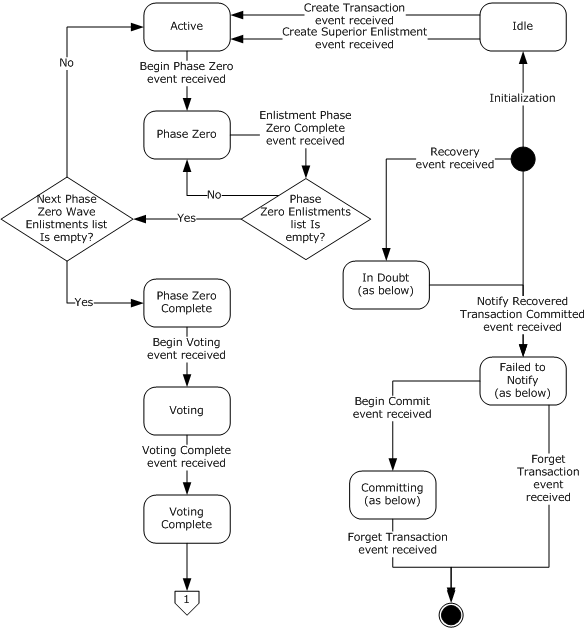 Figure 12: Transaction manager states and events (Phase Zero)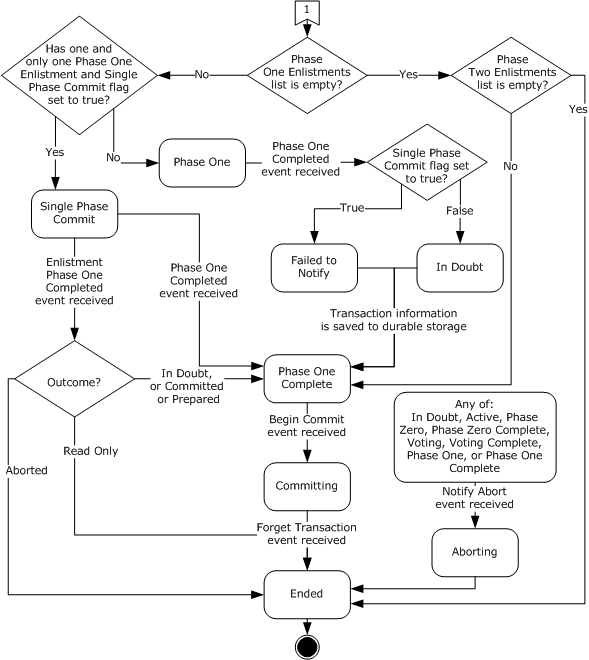 Figure 13: Transaction manager states and events (Phase One)IdleThis is the initial state. The following events are processed in the Idle state: Create TransactionCreate Superior EnlistmentAssociate TransactionBranch Transaction SuccessBranch Transaction FailureActiveThe following events are processed in the Active state: Create Phase Zero EnlistmentCreate Voter EnlistmentCreate Subordinate Enlistment Register Phase Zero SuccessRegister Phase Zero FailureExport TransactionSet Transaction AttributesSet Transaction TimeoutBegin Phase ZeroEnlistment Unilaterally AbortedNotify AbortedUnenlist Phase Zero EnlistmentTransaction Timeout TimerPhase ZeroThe following events are processed in the Phase Zero state:Create Phase Zero EnlistmentCreate Voter EnlistmentCreate Subordinate EnlistmentRegister Phase Zero Success Register Phase Zero FailureExport TransactionSet Transaction TimeoutEnlistment Phase Zero CompleteEnlistment Unilaterally AbortedNotify AbortedUnenlist Phase Zero EnlistmentTransaction Timeout TimerPhase Zero CompleteThe following events are processed in the Phase Zero Complete state: Create Phase Zero EnlistmentCreate Voter Enlistment Create Subordinate EnlistmentRegister Phase Zero SuccessRegister Phase Zero FailureExport TransactionSet Transaction TimeoutBegin Phase OneBegin VotingEnlistment Unilaterally Aborted Notify AbortedTransaction Timeout TimerVotingThe following events are processed in the Voting state: Set Transaction TimeoutEnlistment Vote CompleteVoting CompleteEnlistment Unilaterally AbortedNotify AbortedTransaction Timeout TimerVoting CompleteThe following events are processed in the Voting Complete state: Set Transaction TimeoutBegin CommitEnlistment Unilaterally AbortedNotify AbortedForget TransactionTransaction Timeout Timer Phase OneThe following events are processed in the Phase One state:Set Transaction TimeoutEnlistment Vote CompleteEnlistment Phase One CompleteEnlistment Unilaterally AbortedNotify AbortedPhase One Completed Transaction Timeout TimerPhase One CompleteThe following events are processed in the Phase One Complete state:Begin CommitBegin In DoubtForget TransactionSingle Phase CommitThe following events are processed in the Single Phase Commit state: Enlistment Phase One CompletePhase One CompletedCommittingThe following events are processed in the Committing state: Begin CommitEnlistment Commit CompleteForget TransactionRequest Transaction OutcomeAbortingThe following events are processed in the Aborting state: Begin RollbackEnlistment Rollback Complete Forget TransactionRequest Transaction OutcomeIn DoubtThe following events are processed in the In Doubt state: Notify Recovered Transaction CommittedForget TransactionResolve TransactionNotify AbortedFailed to NotifyThe following events are processed in the Failed to Notify state:Begin CommitNotify Recovered Transaction CommittedForget TransactionResolve TransactionRequest Transaction OutcomeEndedThis is the final state. The following event is processed in the Ended state: Request Transaction OutcomeTransaction Manager FacetsAn OleTx transaction manager is subdivided into the following transaction manager facets:Core Transaction Manager FacetTransaction Manager Communicating with an Application FacetTransaction manager Communicating with a Resource Manager FacetSuperior Transaction Manager FacetSubordinate Transaction Manager FacetThese facets MUST communicate with each other by using a set of events. Each facet MUST define the set of events that the facet supports.An event MUST consist of the following data elements:The name of the eventThe list of arguments with which the event MUST be signaledThis protocol assumes the existence of an implementation-specific communication mechanism used to signal events between facets inside a transaction manager. This communication mechanism MUST NOT allow man-in-the-middle or other classes of intermediary attacks.Each facet MUST provide a definition for the Name and Enlistment Object.Identifier fields of an Enlistment object, as specified in section 3.1.1.The conceptual model that is described here requires that one and only one thread of operation be active inside the facets that make up the transaction manager.Protocol Extension ObjectsA protocol extension is an implementation-specific module that represents the ability to perform transaction processing by using a transaction coordination protocol that is not OleTx.Protocol extension objects MUST leverage the following vendor extensibility points in the Core Transaction Manager Facet:The ability to augment the list of transaction manager facets, as specified in section 3.2.1.4, to include additional protocol-specific facetsThe ability to define custom behavior for the Name and Property fields on Enlistment objects that are created inside these facetsThe ability to contribute whereabouts information to the extended whereabouts field of the core transaction managerThe ability to contribute recovery information to Enlistment objects that are stored in the durable log, as specified in section 3.1.1A protocol extension object MUST provide the following data structures:Identifier: A GUID that uniquely identifies the protocol extensionWhereabouts: An array of bytes that represents the protocol extensionWhereabouts Size: The size of the Whereabouts arrayTimersThe Core Transaction Manager Facet MUST provide a Transaction Timeout Timer.Transaction Timeout TimerThis timer MUST be set when a new transaction is created. It MUST be canceled when a transaction enters one of the following states:Phase One CompleteSingle Phase CommitCommittingAbortingEndedThe default value is specified by the Timeout field on the transaction object for which the instance of the timer is set. The minimum value of the timer MUST be zero, which means that the timer never generates a timer event.When the timer is initialized, the initialization MUST provide a transaction object to associate with the timer. When the timer expires, the same transaction object MUST be provided alongside the timer notification. The Core Transaction Manager Facet MUST provide a distinct Transaction Timeout Timer instance for each active transaction. If an implementation sets the value of the timeout timer associated with a transaction object to zero, the Transaction Timeout Timer event (see 3.2.6.1) is never signaled, and therefore the transaction never times out. Examples of negative consequences of transactions that do not time out include resource availability and deadlocks between resources. In the availability example, if an application starts a transaction and accesses a resource, that resource typically blocks access to the specific item until the transaction completes in order to provide isolation. But if the application has an issue and does not complete the transaction within a reasonable amount of time, other applications are prevented from accessing the resource item. In the deadlock example, two resources are accessed by two different applications, but in reverse order. This results in the two applications blocking each other because each has its own transaction that holds a lock that the other needs to proceed. When transaction timeout values are implemented, these error scenarios resolve themselves by forcing the transactions to rollback after the specified timer period. InitializationWhen the Core Transaction Manager Facet is initialized: The MSDTC Connection Manager: OleTx Management Protocol [MS-CMOM] uses the registry to persistently store and retrieve the values for the security settings using Windows Remote Registry Protocol [MS-RRP] and Failover Cluster: Management API (ClusAPI) Protocol [MS-CMRP]. The registry is shared with the MSDTC Connection Manager: OleTx Management Protocol [MS-CMOM].The Security Level field is loaded directly from the registry key defined in [MS-CMOM] section 3.3.1.2.3.<22>The following security flags are loaded directly from the registry keys defined in [MS-CMOM] sections 3.3.1.2.1 and 3.3.1.2.2.Allow Network AccessAllow Network TransactionsAllow Inbound TransactionsAllow Outbound TransactionsAllow Remote AdministrationAllow Remote ClientsAllow TIPAllow XAAllow LUTransactionsThe lower-layer transport protocol, the MSDTC Connection Manager: OleTx Multiplexing Protocol (section 2.1) MUST be initialized as specified in [MS-CMP] section 3.1.3, by passing the following parameter values as specified in section 2.1.2. The MSDTC Connection Manager: OleTx Multiplexing Protocol initialization as specified in [MS-CMP]  section 3.1.3,  initializes the MSDTC Connection Manager: OleTx Transports Protocol layer with additional parameters as specified in [MS-CMPO] section 3.2.3.The Security Level field ([MS-CMPO] Local Partner State (section 3.2.1.1)) is initialized with the Security Level value in Core Transaction Manager Facet.The Minimum Level 3 Version Number and Maximum Level 3 Version Number fields ([MS-CMPO] section 3.2.1.1) are initialized with the computed minimum and maximum protocol version values, as specified in section 3.1.4.2.Compute a local name object by initializing the fields of the Name object (see [MS-CMPO] section 3.2.1.4) with following values:HostName: The HostName field is initialized with the value of the ComputerName.NetBIOS element of the machine as specified in [MS-WKST] section 3.2.1.2.CID: The CID field is initialized as follows:Read the string value from the <MSDTC_GUID> registry key as specified in [MS-CMOM] section 2.2.3.5, for the Description\Default value of "MSDTC" as specified in [MS-CMOM] section 2.2.3.5.1.Convert the <MSTDC_GUID> string to GUID as specified in [C706]  Appendix A.Protocols:If the Allow Network Access flag is set to false:The Protocols field is initialized to PROT_LRPC flag as described in [MS-CMPO] (section 2.2.4).Otherwise:The Protocols field is initialized directly from the "ServiceNetworkProtocols" registry key as specified in [MS-CMOM] section 2.2.3.4.The computed local name object is used to initialize the Local Name Object field ([MS-CMPO] section 3.2.1.1).The protocol extension list MUST be populated with instances that are obtained from an implementation-specific source.If the protocol extension list is not empty, the Core Transaction Manager Facet MUST perform the following actions:Query each protocol extension for its extended whereabouts information by using the Whereabouts and Whereabouts Size fields of the object.Create an array of STmToTmProtocol (section 2.2.5.9) structures and assign it to the Extended Whereabouts field of the Core Transaction Manager Facet:The array MUST contain an entry for each protocol extension that contributes extended whereabouts information.The tmprotDescribed field of each entry MUST be set to TmProtocolExtended, as specified in section 2.2.6.2.The rgbTmProtocolData field of each entry MUST contain an SExtendedEndpointInfo (section 2.2.5.8) structure.The cbTmProtocolData field of each entry MUST be set to the length, in bytes, of the rgbTmProtocolData field.Assign the size, in bytes, of the STmToTmProtocol array to the Extended Whereabouts Size field of the Core Transaction Manager Facet.Assign the number of protocol extensions that contribute extended whereabouts information to the STmToTmProtocol array to the Extended Whereabouts Protocol Count field of the Core Transaction Manager Facet.Transaction Object InitializationThe Core Transaction Manager Facet MUST initialize each new transaction object that is created by the facet with the following default values:The Root field MUST default to false.The Doomed field MUST default to false.The Attributes Set field MUST default to false.The Phase Zero Registered field MUST be set to false.The Single Phase Commit field MUST default to false.The State field MUST default to Idle.The Isolation Level field MUST default to Serializable.The Isolation Flags field MUST default to zero.The Description field MUST default to an empty string.The GRFRM field MUST default to zero.The Timeout field value MUST<23> default to a value that is obtained in an implementation-specific manner.Durable LogThe Core Transaction Manager Facet.Durable Log size is configurable and is stored in the registry. It is configured in an implementation-specific manner.<24>Transaction RecoveryIf the Core Transaction Manager Facet.Durable Log of the Core Transaction Manager Facet is not empty, it MUST perform the following actions:For each transaction object in the Core Transaction Manager Facet.Durable Log of the Core Transaction Manager Facet:Initialize the transaction object fields which are not durably stored with default values, as specified in Transaction Object Initialization (section 3.2.3.1).Copy the transaction object to the transaction table of the Core Transaction Manager Facet.<25>After all transactions in the Core Transaction Manager Facet.Durable Log are copied to the transaction table, start accepting new connections.For each transaction object in the transaction table of the Core Transaction Manager Facet:If the transaction state is In Doubt (section 3.2.1.3.12):Signal the Recover In Doubt Transaction (section 3.8.7.8) event on the transaction manager facet that is referenced by the transaction object's Superior Enlistment field with the value of the transaction object's Superior Enlistment field.Otherwise:Signal the Notify Recovered Transaction Committed (section 3.2.7.24) event on the Core Transaction Manager Facet with the transaction object.Higher-Layer Triggered EventsNone.Processing Events and Sequencing RulesTimer EventsTransaction Timeout TimerWhen this timer expires, the core transaction manager MUST perform the following actions: If the provided transaction object is in one of the following states, the core transaction manager MUST ignore the timer event:Phase One CompleteSingle Phase CommitCommittingAbortingIn DoubtFailed to NotifyEndedOtherwise, the core transaction manager MUST: Signal the Unilaterally Aborted event on the transaction's superior enlistment's transaction manager facet with the Superior Enlistment object of the transaction. Signal the Notify Aborted event on the Core Transaction Manager Facet using the provided transaction object.Other Local EventsThe core transaction manager MUST be prepared to process the local events that are defined in the following sections.If the Core Transaction Manager Facet supports the CONNTYPE_TXUSER_PHASE0 connection type, this facet MUST be prepared to process local events that pertain to Phase Zero functionality. The following local events are affected:Create Phase Zero EnlistmentRegister Phase Zero SuccessRegister Phase Zero FailureBegin Phase ZeroEnlistment Phase Zero CompleteUnenlist Phase Zero EnlistmentAssociate TransactionThe Associate Transaction event MUST be signaled with the following arguments:A transaction objectA Name object representing the remote superior transaction managerIf the Associate Transaction event is signaled, the Core Transaction Manager Facet (section 1.3.3.3.1) MUST perform the following actions:If the Core Transaction Manager Facet.Durable Log is too full (section 3.2.3.2) to accept the provided transaction object:Signal the Associate Transaction Failure (section 3.4.7.1) event on the Transaction Manager Communicating with an Application Facet (section 1.3.3.3.2) with the following arguments:The provided transaction objectThe Log Full Local reason codeOtherwise:Signal the Branch Transaction (section 3.8.7.1) event on the Subordinate Transaction Manager Facet (section 1.3.3.3.5) with the following arguments:The provided transaction objectThe provided Name objectBegin CommitThe Begin Commit event MUST be signaled with the following arguments:A transaction objectIf the Begin Commit event is signaled, the Core Transaction Manager Facet MUST perform the following actions:Set the transaction state to Committing (section 3.2.1.3.10).If the Phase Two Voter Enlistment list of the transaction is not empty:For each Enlistment object in the Phase Two Voter Enlistment list of the transaction:Remove the Enlistment object from the Phase Two Voter Enlistment list of the transaction.Signal the Begin Commit event (see sections 3.4.7.3, 3.6.7.1, and 3.7.7.1) on the enlistment's transaction manager facet field with the Enlistment object.If the Phase Two Enlistment listof the transaction is not empty:For each Enlistment object in the Phase Two Enlistment list of the transaction:Signal the Begin Commit event (see sections 3.4.7.3, 3.6.7.1, and 3.7.7.1) on the enlistment's transaction manager facet field with the Enlistment object.Otherwise, if the Phase Two Enlistment list of the transaction is empty:Signal the Commit Complete (section 3.8.7.3) event on the transaction's superior enlistment's transaction manager facet with the transaction's Superior Enlistment object.Signal the Forget Transaction (section 3.2.7.22) event on the Core Transaction Manager Facet with the provided transaction object.Begin In DoubtThe Begin In Doubt event MUST be signaled with the following arguments:A transaction objectIf the Begin In Doubt event is signaled, the Core Transaction Manager Facet MUST perform the following actions:For each Enlistment object in the Phase Two Voter Enlistment list of the transaction:Signal the Begin In Doubt event (see sections 3.4.7.4 and 3.6.7.2) on the Enlistment object's transaction manager facet with the Enlistment object.Signal the Forget Transaction (section 3.2.7.22) event on the Core Transaction Manager Facet with the provided transaction object.Begin Phase OneThe Begin Phase One event MUST be signaled with the following arguments:A transaction objectA flag indicating whether the transaction SHOULD or MUST NOT attempt to perform a single-phase commitIf the Begin Phase One event is signaled, the Core Transaction Manager Facet MUST perform the following actions:Set the Single Phase Commit field of the transaction to the value of the provided Single Phase Commit flag (defined in section 3.2.1).Signal the Begin Voting (section 3.2.7.7) event on the Core Transaction Manager Facet with the following argument:The provided transaction objectBegin Phase ZeroThe Begin Phase Zero event MUST be signaled with the following arguments:A transaction objectIf the Begin Phase Zero event is signaled, the Core Transaction Manager Facet MUST perform the following actions:Set the transaction state to Phase Zero (section 3.2.1.3.3).Move each Enlistment object in the Next Phase Zero Wave Enlistment list of the transaction to the Phase Zero Enlistment list of the transaction.Set the Phase Zero Registered flag of the transaction object to false. If the Phase Zero Enlistment list of the transaction is not empty:For each Enlistment object in the Phase Zero Enlistment list of the transaction:Signal the Begin Phase Zero event (see sections 3.6.7.4 and 3.7.7.3) on the Enlistment object's transaction manager facet with the Enlistment object.Otherwise:Set the transaction state to Phase Zero Complete (section 3.2.1.3.4).Signal the Phase Zero Complete event (see sections 3.4.7.14 and 3.8.7.6) on the superior enlistment's transaction manager facet of the transaction with the following arguments:The superior enlistment object of the transactionThe success outcomeBegin RollbackThe Begin Rollback event MUST be signaled with the following arguments:A transaction object.If the Begin Rollback event is signaled, the Core Transaction Manager Facet (section 1.3.3.3.1) MUST perform the following actions:Signal the Rollback Complete event (see sections 3.4.7.18 and 3.8.7.10) on the transaction's superior enlistment's transaction manager facet with the superior enlistment object of the transaction.Signal the Notify Aborted (section 3.2.7.23) event on the Core Transaction Manager Facet with the provided transaction object.Begin VotingThe Begin Voting event MUST be signaled with the following arguments:A transaction objectIf the Begin Voting event is signaled, the Core Transaction Manager Facet (section 1.3.3.3.1) MUST perform the following actions:Set the transaction state to Voting (section 3.2.1.3.5).If the Phase One (section 1.3.1.2) Voter Enlistment list of the transaction is empty:Signal the Voting Complete (section 3.2.7.35) event on the Core Transaction Manager Facet (section 1.3.3.3.1) with the provided transaction object.Otherwise:For each Enlistment object in the Phase One (section 1.3.1.2) Voter Enlistment list of the transaction:Signal the Begin Voting event (see sections 3.4.7.6 and 3.6.7.6) on the enlistment's transaction manager facet field with the Enlistment object.If the Phase One (section 1.3.1.2) Enlistment list of the transaction contains more than one element, or if it contains one element and the Single Phase Commit flag (defined in section 3.2.1) of the transaction is set to false:For each Enlistment object in the Phase One (section 1.3.1.2) Enlistment list of the transaction:Signal the Begin Phase One (see section 3.6.7.3 and section 3.7.7.2) event on the enlistment's transaction manager facet field with the following argument:The Enlistment objectThe Single Phase Commit flag set to falseBranch Transaction FailureThe Branch Transaction Failure event MUST be signaled with the following arguments:An Enlistment objectA value indicating the failure reason. The reason MUST be set to one of the following values:Log Full RemoteNo Mem RemoteToo LateToo Many RemoteTx Not FoundComm FailedIf the Branch Transaction Failure (section 3.2.7.8) event is signaled, the Core Transaction Manager Facet (section 1.3.3.3.1) MUST perform the following actions:Signal the Associate Transaction Failure (section 3.4.7.1) event on the transaction manager communicating with an application facet with the following arguments:The provided transaction objectThe provided reason codeBranch Transaction SuccessThe Branch Transaction Success event MUST be signaled with the following arguments:An Enlistment object.If the Branch Transaction Success event is signaled, the Core Transaction Manager Facet (section 1.3.3.3.1) MUST perform the following actions:Add the transaction object of the enlistment to the transaction table of the Core Transaction Manager Facet (section 1.3.3.3.1).Set the superior enlistment of the transaction to the provided Enlistment object.Signal the Associate Transaction Success (section 3.4.7.2) event on the transaction manager communicating with an application facet with the transaction object of the enlistment.Create Phase Zero EnlistmentThe Create Phase Zero Enlistment event MUST be signaled with the following arguments:An Enlistment objectIf the Create Phase Zero Enlistment event is signaled, the Core Transaction Manager Facet (section 1.3.3.3.1) MUST perform the following actions:If the transaction state of the transaction object referenced by the provided enlistment object is Phase Zero (section 3.2.1.3.3):The Core Transaction Manager Facet (section 1.3.3.3.1) MUST: Signal the Create Phase Zero Enlistment Success (see section 3.6.7.8 and section 3.7.7.6) event on the Enlistment object's transaction manager facet with the provided Enlistment object.Signal the Begin Phase Zero (see section 3.6.7.4 and section 3.7.7.3) event on the provided Enlistment object's transaction manager facet with the provided Enlistment object.Otherwise, if the transaction state is Active (section 3.2.1.3.2) or Phase Zero Complete (section 3.2.1.3.4):If the Next Phase Zero Wave Enlistment list of the transaction is empty:Signal the Register Phase Zero (section 3.4.7.15) event on the transaction's superior enlistment's transaction manager facet with the transaction's superior Enlistment object.Otherwise, if the list is nonempty and the Phase Zero Registered flag of the transaction is true:Signal the Create Phase Zero Enlistment Success (see section 3.6.7.8 and section 3.7.7.6) event on the enlistment object's transaction manager facet with the Enlistment object.Add the provided enlistment to the Next Phase Zero Wave Enlistment list of the transaction.Otherwise:Signal the Create Phase Zero Enlistment Failure (see section 3.6.7.7 and section 3.7.7.5) event on the Enlistment object's transaction manager facet field with the following arguments:The provided Enlistment object The Too Late reason code Create Subordinate EnlistmentThe Create Subordinate Enlistment event MUST be signaled with the following arguments:An Enlistment objectIf the Create Subordinate Enlistment event is signaled, the Core Transaction Manager Facet MUST perform the following actions:If the state of the transaction object referenced by the provided Enlistment object is not Active (section 3.2.1.3.2) and not Phase Zero (section 3.2.1.3.3) and not Phase Zero Complete (section 3.2.1.3.4):Signal the Create Subordinate Enlistment Failure (see sections 3.6.7.10 and 3.7.7.7) event on the Enlistment object's transaction manager facet with the following arguments:The provided Enlistment objectThe Too Late reason codeOtherwise, if the Core Transaction Manager Facet.Durable Log is too full to accept the transaction object referenced by the provided Enlistment object:Signal the Create Subordinate Enlistment Failure (see sections 3.6.7.10 and 3.7.7.7) event on the Enlistment object's transaction manager facet with the following arguments:The provided Enlistment objectThe Log Full reason codeOtherwise, compute the number of Enlistment objects in the Phase One Enlistment list of the transaction object referenced by the provided Enlistment object whose Transaction Manager Facet field is set to Superior Transaction Manager Facet (section 3.2.1.4).If this computed number of Enlistment objects is greater than or equal to an implementation-specific value that indicates the maximum allowed Transaction Manager Enlistments:<26>Signal the Create Subordinate Enlistment Failure (see sections 3.6.7.10 and 3.7.7.7) event on the Enlistment object's transaction manager facet with the following arguments:The provided Enlistment objectThe Too Many reason codeOtherwise:Add the provided Enlistment object to the transaction's Phase One Enlistment list.Signal the Create Subordinate Enlistment Success (see sections 3.6.7.11 and 3.7.7.8) event on the Enlistment object's transaction manager facet with the provided Enlistment object.Create Superior EnlistmentThe Create Superior Enlistment event MUST be signaled with the following arguments:An Enlistment objectIf the Create Superior Enlistment event is signaled, the Core Transaction Manager MUST perform the following actions:If the transaction referenced by the provided Enlistment object already exists in the transaction table:Signal the Create Superior Enlistment Failure (section 3.8.7.5) event on the Transaction Manager facet referenced by the provided Enlistment object with the following arguments:The provided Enlistment objectThe Duplicate reason codeOtherwise, if the Core Transaction Manager Facet.Durable Log is too full (section 3.2.3.2) to accept the transaction object referenced by the provided Enlistment object:Signal the Create Superior Enlistment Failure (section 3.8.7.5) event on the Enlistment object's transaction manager facet with the following arguments:The provided Enlistment objectThe Log Full reason codeOtherwise:Add the transaction object referenced by the provided Enlistment object to the transaction table, using the Transaction Object.Identifier field of the transaction object as the key.Set the transaction's Superior Enlistment field to the provided Enlistment object.Set transaction state to Active.Set the transaction's Root flag to false.Signal the Create Superior Enlistment Success (section 3.8.7.4) event on the transaction manager facet referenced by the provided Enlistment object with the provided Enlistment object.Create TransactionThe Create Transaction event MUST be signaled with the following arguments:An Enlistment objectIf the Create Transaction event is signaled, the Core Transaction Manager MUST perform the following actions:The Core Transaction Manager MUST:Look for an existing entry in the transaction table, using the Transaction Object.Identifier field of the transaction object referenced by the provided Enlistment object as the key.<27>If an entry exists:Signal the Create Transaction Failure (section 3.4.7.7) event on the Transaction Manager facet referenced by the provided Enlistment object with the following arguments:The provided transaction objectThe Duplicate reason codeCease processing the eventIf the Core Transaction Manager does not have sufficient memory available to process the Create Transaction event:Signal the Create Transaction Failure (section 3.4.7.7) event on the Transaction Manager facet referenced by the provided Enlistment object with the following arguments:The provided transaction objectThe No Mem reason codeCease processing the event.If the Core Transaction Manager Facet.Durable Log is too full (section 3.2.3.2) to accept a new transaction:Signal the Create Transaction Failure (section 3.4.7.7) event on the Transaction Manager facet referenced by the provided Enlistment object with the following arguments:The provided transaction objectThe Log Full reason codeCease processing the event.Add the transaction object referenced by the provided Enlistment object to the transaction table, by using the Transaction Object.Identifier field of the transaction object as the key.Set the transaction's Superior Enlistment to the provided Enlistment object.Set the transaction's Root flag to true.Set the transaction's state to Active.Initialize the transaction Timeout timer with the following arguments:The transaction objectThe transaction object's Timeout valueSignal the Create Transaction Success (section 3.4.7.8) event on the Transaction Manager facet referenced by the provided enlistment with the transaction object referenced by the provided Enlistment object.Create Voter EnlistmentThe Create Voter Enlistment event MUST be signaled with the following arguments:An Enlistment objectIf the Create Voter Enlistment event is signaled, the Core Transaction Manager Facet (section 1.3.3.3.1) MUST perform the following actions:If the state of the transaction object referenced by the provided Enlistment object is not Active (section 3.2.1.3.2) and not  Phase Zero (section 3.2.1.3.3) and not Phase Zero Complete (section 3.2.1.3.4):Signal the Create Voter Enlistment Failure (see section 3.4.7.9 and section3.6.7.12) event on the Enlistment object's Transaction Manager facet with the following arguments:The Enlistment objectThe Too Late reason codeOtherwise:Add the provided Enlistment to the transaction's Phase One Voter Enlistment list.Signal the Create Voter Enlistment Success (see section 3.4.7.10 and section 3.6.7.13) event on the Enlistment object's Transaction Manager facet with the provided Enlistment object.Enlistment Commit CompleteThe Enlistment Commit Complete event MUST be signaled with an Enlistment object.If the Enlistment Commit Complete event is signaled, the Core Transaction Manager Facet (section 1.3.3.3.1) MUST perform the following actions:Remove the enlistment from the transaction's Phase Two Enlistment list.If the Phase Two Enlistment list of the transaction object referenced by the provided Enlistment object is now empty:If the transaction's Single Phase Commit flag (defined in section 3.2.1) is false and the transaction state is not Failed to Notify (section 3.2.1.3.13):Signal the Commit Complete (section 3.8.7.3) event on the transaction's Superior Enlistment's Transaction Manager facet with the transaction's Superior Enlistment object.Signal the Forget Transaction (section 3.2.7.22) event on the Core Transaction Manager Facet (section 1.3.3.3.1) with the transaction object of the Enlistment.Enlistment Phase One CompleteThe Enlistment Phase One Complete event MUST be signaled with the following arguments:An Enlistment object.A value indicating the enlistment's outcome for Phase One (section 1.3.1.2). This value MUST be set to one of the following values:CommittedAbortedIn DoubtRead OnlyPreparedIf the Enlistment Phase One Complete event is signaled, the Core Transaction Manager Facet (section 1.3.3.3.1) MUST perform the following actions:If the transaction's Doomed flag is set to true or the transaction state is Aborting (section 3.2.1.3.11), the Core Transaction Manager Facet (section 1.3.3.3.1) MUST ignore the signal.Otherwise:Remove the enlistment from the transaction's Phase One Enlistment list.If the transaction state is Single Phase Commit (section 3.2.1.3.9):If the enlistment's Phase One outcome is Committed:Set the transaction's state to Phase One Complete (section 3.2.1.3.8).Signal the Phase One Complete (section 3.4.7.13) event on the transaction's Superior Enlistment's Transaction Manager facet with the following arguments:The transaction's Superior Enlistment objectThe Committed outcomeSignal the Begin Commit (section 3.2.7.2) event on the Core Transaction Manager Facet with the provided transaction object.Cease processing the event.Otherwise, if the Enlistment's Phase One outcome is Read Only:Signal the Phase One Complete event on the Transaction Manager Facet of the transaction's Superior Enlistment with the following arguments:The transaction's Superior Enlistment objectThe Read Only outcomeSignal the Forget Transaction (section 3.2.7.22) event on the Core Transaction Manager Facet with the provided transaction object.Otherwise, if the enlistment's Phase One outcome is In Doubt (section 3.2.1.3.12):Set the transaction's state to Phase One Complete.Signal the Phase One Complete event on the transaction's Superior Enlistment's Transaction Manager facet with the following arguments:The transaction's Superior Enlistment objectThe In Doubt outcomeSignal the Begin In Doubt (section 3.2.7.3) event on the Core Transaction Manager Facet with the provided transaction object.Cease processing the event.If the transaction state is Phase One or Single Phase Commit:If the enlistment's Phase One outcome is Aborted:Set the transaction's Doomed flag to true.Signal the Phase One Complete event on the transaction's Superior Enlistment's Transaction Manager facet with the following arguments:The transaction's Superior Enlistment objectThe Aborted outcomeSignal the Notify Aborted (section 3.2.7.23) event on the Core Transaction Manager Facet with the provided transaction object.Cease processing the event.Otherwise, if the Enlistment's Phase One outcome is Prepared:Add the Enlistment to the transaction's Phase Two Enlistment list.Set the transaction's state to Phase One Complete.If both the transaction's Phase One Voter Enlistment list and Phase One Enlistment list are now empty:Signal the Phase One Completed (section 3.2.7.25) event on the Core Transaction Manager Facet (section 1.3.3.3.1) with the provided transaction object.Enlistment Phase Zero CompleteThe Enlistment Phase Zero Complete event MUST be signaled with the following arguments:An Enlistment object.A value indicating the enlistment's outcome for Phase Zero (section 1.3.1.1). This value MUST be set to one of the following values:CompletedAbortedIf the Enlistment Phase Zero Complete event is signaled, the Core Transaction Manager Facet (section 1.3.3.3.1) MUST perform the following actions:Remove the enlistment from the transaction's Phase Zero Enlistments list.If the enlistment's Phase Zero outcome is Aborted:Set the transaction's Doomed flag to true.If the transaction's Phase Zero Enlistments list is now empty:Set the transaction's state to Phase Zero Complete (section 3.2.1.3.4).If the transaction's Doomed flag is set to true:Signal the Phase Zero Complete (section 3.8.7.6) event on the transaction's Superior Enlistment's Transaction Manager facet with the following arguments:The transaction's Superior Enlistment objectThe Failure outcomeSignal the Notify Aborted (section 3.2.7.23) event on the Core Transaction Manager Facet with the provided transaction object.Otherwise:If the transaction's Root flag is true: If the transaction's Next Phase Zero Wave Enlistment list is not empty: Set the transaction's State to Active (section 3.2.1.3.2).Signal the Begin Phase Zero (section 3.2.7.5) event on the Core Transaction Manager Facet with the provided Enlistment's transaction object. Otherwise: Signal the Phase Zero Complete event on the transaction's Superior Enlistment's Transaction Manager facet with the following arguments: The transaction's Superior Enlistment objectThe Success outcomeOtherwise, if the transaction's Root flag is false:If the transaction's Next Phase Zero Wave Enlistment list is not empty: Set the transaction's state to Active.Signal the Phase Zero Complete event on the transaction's Superior Enlistment's Transaction Manager facet with the following arguments:The transaction's Superior Enlistment objectThe Success outcomeEnlistment Rollback CompleteThe Enlistment Rollback Complete event MUST be signaled with an Enlistment object.If the Enlistment Rollback Complete event is signaled, the Core Transaction Manager Facet (section 1.3.3.3.1) MUST perform the following actions:Remove the Enlistment from the transaction's Phase Two Enlistment list.If the transaction's Phase Two Enlistment list is now empty:Signal the Forget Transaction (section 3.2.7.22) event on the Core Transaction Manager Facet (section 1.3.3.3.1) with the Enlistment's transaction object.Enlistment Unilaterally AbortedThe Enlistment Unilaterally Aborted event MUST be signaled with the following arguments:An Enlistment objectIf the Enlistment Unilaterally Aborted event is signaled, the Core Transaction Manager Facet (section 1.3.3.3.1) MUST perform the following actions:If the transaction state is Active (section 3.2.1.3.2), Phase Zero (section 3.2.1.3.3), Phase Zero Complete (section 3.2.1.3.4), Voting (section 3.2.1.3.5), Voting Complete (section 3.2.1.3.6) or Phase One (section 3.2.1.3.7):Remove the provided Enlistment object from any of the following transaction lists in which it is present:Next Phase Zero Wave Enlistment listPhase Zero Enlistment listPhase One Enlistment listPhase One Voter Enlistment listIf the transaction state is Phase Zero (section 3.2.1.3.3):Signal the Phase Zero Complete (see sections 3.4.7.14 and 3.8.7.6) event on the transaction's Superior Enlistment's Transaction Manager Facet with the following arguments:The transaction's Superior Enlistment objectThe Failure outcomeOtherwise, if the transaction state is Voting (section 3.2.1.3.5) or Phase One (section 3.2.1.3.7):Signal the Phase One Complete (see sections 3.4.7.13 and 3.8.7.7) event on the transaction's Superior Enlistment's Transaction Manager facet with the following arguments:The transaction's Superior Enlistment objectThe Aborted outcomeOtherwise:Signal the Unilaterally Aborted (see sections 3.4.7.23 and 3.8.7.11) event on the transaction's Superior Enlistment's Transaction Manager facet with the transaction's Superior Enlistment object.Signal the Notify Aborted (section 3.2.7.23) event on the Core Transaction Manager Facet (section 1.3.3.3.1) with the transaction object referenced by the Transaction field of the provided Enlistment object.Otherwise, ignore the event.Enlistment Vote CompleteThe Enlistment Vote Complete event MUST be signaled with the following arguments:An Enlistment object.A value indicating the Enlistment's vote. This value MUST be set to one of the following values:Read OnlyPreparedAbortedIf the Enlistment Vote Complete event is signaled, the Core Transaction Manager Facet (section 1.3.3.3.1) MUST perform the following actions:If the transaction's Doomed flag is set to true, the Core Transaction Manager Facet MUST cease processing the event.Otherwise:If the Enlistment's Vote outcome is Aborted:Set the transaction's Doomed flag to true.Remove the Enlistment from the transaction's Phase One (section 1.3.1.2) Voter Enlistment list.Signal the Phase One Completed event (section 3.2.7.25) on the transaction's Superior Enlistment's Transaction Manager facet with the following arguments:The transaction's Superior Enlistment object.The Aborted outcome.Signal the Notify Aborted (section 3.2.7.23) event on the Core Transaction Manager Facet (section 1.3.3.3.1) with the provided transaction object.Otherwise:If the enlistment's Vote outcome is Read Only:Remove the Enlistment from the transaction's Phase One Voter Enlistment list.Otherwise:Move the Enlistment from the transaction's Phase One Voter Enlistment list to the transaction's Phase Two (section 1.3.1.3) Voter Enlistment list.If the transaction's Phase One Voter Enlistment list is now empty:If the transaction state is Voting (section 3.2.1.3.5):Signal the Voting Complete (section 3.2.7.35) event on the Core Transaction Manager Facet (section 1.3.3.3.1) with the provided transaction object.Otherwise, if the transaction state is Phase One (section 3.2.1.3.7):If both the transaction's Phase One Voter Enlistment list and Phase One Enlistment list are now empty:Signal the Phase One Completed (section 3.2.7.25) event on the Core Transaction Manager Facet (section 1.3.3.3.1) with the provided transaction object.Export TransactionThe Export Transaction event MUST be signaled with the following arguments:A transaction objectA Name object representing the remote subordinate transaction managerIf the Export Transaction event is signaled, the Core Transaction Manager Facet (section 1.3.3.3.1) MUST perform the following actions:If the transaction state is not Active (section 3.2.1.3.2), or Phase Zero (section 3.2.1.3.3), or Phase Zero Complete (section 3.2.1.3.4):Signal the Export Transaction Failure (section 3.4.7.11) event on the Transaction Manager communicating with an Application facet with the following arguments:The provided transaction object.The Too Late reason code.Otherwise, if the Core Transaction Manager Facet.Durable Log is too full (section 3.2.3.2) to accept the provided transaction object:Signal the Export Transaction Failure event on the Transaction Manager Communicating with an Application facet with the following arguments:The provided transaction object.The Log Full reason code.Otherwise:Compute the number of Enlistment objects in the transaction's Phase One Enlistment list whose Transaction Manager Facet field is the superior transaction manager. If that number is equal to an implementation-specific value that indicates the maximum allowed Transaction Manager enlistments:<28>Signal the Export Transaction Failure event on the Transaction Manager communicating with an Application facet with the following arguments:The provided transaction object The Too Many reason code Otherwise:Signal the Propagate Transaction (section 3.7.7.10) event on the Superior Transaction Manager facet with the following arguments: The provided transaction object.The provided Name object Forget TransactionThe Forget Transaction event MUST be signaled with the following arguments:A transaction objectIf the Forget Transaction event is signaled, the Core Transaction Manager Facet (section 1.3.3.3.1) MUST perform the following actions:Remove the provided transaction object from the transaction table.If the transaction was added to the Core Transaction Manager Facet.Durable Log of the Core Transaction Manager Facet (section 1.3.3.3.1):Remove the transaction from the Core Transaction Manager Facet.Durable Log.Set the transaction's state to Ended.Notify AbortedThe Notify Aborted event MUST be signaled with the following arguments:A transaction objectIf the Notify Aborted event is signaled, the Core Transaction Manager Facet (section 1.3.3.3.1) MUST perform the following actions:Set the transaction's state to Aborting (section 3.2.1.3.11).Move each Enlistment object in the transaction's Next Phase Zero Wave Enlistment list to the transaction's Phase Zero Enlistment list.For each Enlistment object in the transaction's Phase Zero Enlistment list:Signal the Phase Zero Aborted event (see sections 3.6.7.14 and 3.7.7.9) on the Enlistment's Transaction Manager facet field with the Enlistment object. Move each Enlistment object in the transaction's Phase One (section 1.3.1.2) Voter Enlistment list to the transaction's Phase Two (section 1.3.1.3) Voter Enlistment listFor each Enlistment object in the transaction's Phase Two Voter Enlistment list:Signal the Begin Rollback event (sections 3.4.7.5, 3.6.7.5 and 3.7.7.4) on the Enlistment's Transaction Manager facet field with the Enlistment object.Move each Enlistment object in the transaction's Phase One Enlistment list to the transaction's Phase Two Enlistment list.If the transaction's Phase Two Enlistment list is not empty:For each Enlistment object in the transaction's Phase Two Enlistment list:Signal the Begin Rollback event (sections 3.4.7.5, 3.6.7.5 and 3.7.7.4) on the enlistment's Transaction Manager facet field with the Enlistment object.Otherwise, if the transaction's Phase Two Enlistment list is empty:Signal the Forget Transaction (section 3.2.7.22) event on the Core Transaction Manager Facet (section 1.3.3.3.1) with the provided transaction object.Notify Recovered Transaction CommittedThe Notify Recovered Transaction Committed event MUST be signaled with the following arguments:A transaction objectIf the Notify Recovered Transaction Committed event is signaled, the Core Transaction Manager Facet (section 1.3.3.3.1) MUST perform the following actions:Set the transaction's state to Failed to Notify (section 3.2.1.3.13).If the Phase Two Enlistment list of the transaction is not empty:For each Enlistment object in the Phase Two Enlistment list of the transaction:Signal the Begin Commit event (see sections 3.4.7.3, 3.6.7.1, and 3.7.7.1) on the enlistment's transaction manager facet field with the Enlistment object.Otherwise:Signal the Forget Transaction (section 3.2.7.22) event on the Core Transaction Manager Facet with the provided transaction object.Phase One CompletedThe Phase One Completed event MUST be signaled by using the following arguments:A transaction objectIf the Phase One Completed event is signaled, the Core Transaction Manager MUST perform the following actions:Set the state of the transaction to Phase One Complete (section 3.2.1.3.8).If both the transaction's Phase Two Enlistment list and the transaction's Phase Two (section 1.3.1.3) Voter Enlistment list are empty:Signal the Phase One Complete (see sections 3.4.7.13 and 3.8.7.7) event on the transaction's Superior Enlistment's Transaction Manager facet with the following arguments:The transaction's Superior Enlistment objectThe Read Only outcomeSignal the Forget Transaction (section 3.2.7.22) event on the Core Transaction Manager Facet's (section 1.3.3.3.1) with the provided transaction object.If the Single Phase Commit flag (defined in section 3.2.1) of the transaction is set to true:Set the transaction state to Failed to Notify (section 3.2.1.3.13).Save the transaction to the Core Transaction Manager Facet.Durable Log of the Core Transaction Manager.Signal the Phase One Complete event on the Transaction Manager facet of the transaction's Superior Enlistment using the following arguments:The Superior Enlistment object of the transaction.The Committed outcome.Set the transaction state to Phase One Complete.Signal the Begin Commit (section 3.2.7.2) event on the Core Transaction Manager Facet's with the provided transaction object.Otherwise, if the Single Phase Commit flag of the transaction is set to false:Set the transaction state to In Doubt (section 3.2.1.3.12).Save the transaction to the Core Transaction Manager Facet.Durable Log of the Core Transaction Manager.Set the transaction state to Phase One Complete.Signal the Phase One Complete event on the Superior Enlistment of the transaction Transaction Manager Facet using the following arguments:The Superior Enlistment object of the transactionThe Prepared outcomePropagate Transaction FailureThe Propagate Transaction Failure event MUST be signaled with the following arguments:An Enlistment object.A value indicating the failure reason. The reason MUST be set to one of the following values:No MemLog FullDuplicateComm FailedIf the Propagate Transaction Failure event is signaled, the Core Transaction Manager Facet (section 1.3.3.3.1) MUST perform the following actions:If the provided failure reason code is Duplicate:Signal the Export Transaction Success (section 3.4.7.12) event on the transaction manager communicating with an application facet with the enlistment transaction object.Otherwise:Signal the Export Transaction Failure (section 3.4.7.11) event on the transaction manager communicating with an application facet with the following arguments:The transaction object referenced by the provided Enlistment objectThe provided reason codePropagate Transaction SuccessThe Propagate Transaction Success event MUST be signaled with the following arguments:An Enlistment objectIf the Propagate Transaction Success event is signaled, the Core Transaction Manager Facet (section 1.3.3.3.1) MUST perform the following actions:If the Enlistment's transaction is not Active (section 3.2.1.3.2), Phase Zero (section 3.2.1.3.3), or Phase Zero Complete (section 3.2.1.3.4):Signal the Export Transaction Failure (section 3.4.7.11) event on the Transaction Manager communicating with an Application facet with the following arguments:The transaction object referenced by the provided Enlistment objectThe Too Late reason codeOtherwise:Add the Enlistment object to the transaction's Phase One Enlistment list.Signal the Export Transaction Success (section 3.4.7.12) event on the Transaction Manager communicating with an Application facet with the Enlistment's transaction object.Register Phase Zero FailureThe Register Phase Zero Failure event MUST be signaled with the following arguments:An Enlistment object.A value indicating the failure reason. The reason MUST be set to one of the following values:Too Late Tx Not FoundIf the Register Phase Zero Failure event is signaled, the Core Transaction Manager MUST perform the following actions:For each Enlistment object in the transaction's Next Phase Zero Wave Enlistment list:Signal the Create Phase Zero Enlistment Failure event (see sections 3.6.7.7 and 3.7.7.5) on the Enlistment object's Transaction Manager facet with the following arguments: The Enlistment objectThe provided reason codeRemove the Enlistment object from the list.Register Phase Zero SuccessThe Register Phase Zero Success event MUST be signaled with the following arguments:An Enlistment objectIf the Register Phase Zero Success event is signaled, the Core Transaction Manager MUST perform the following actions:For each Enlistment object in the transaction's Next Phase Zero Wave Enlistment list:Signal the Create Phase Zero Enlistment Success event (see sections 3.6.7.8 and 3.7.7.6) on the Enlistment object's Transaction Manager facet with the Enlistment object.Set the Phase Zero Registered flag of the transaction object referenced by the Enlistment to true.Resolve TransactionThe Resolve Transaction event MUST be signaled with the following arguments:A transaction object.A value indicating the desired Resolve Transaction outcome. This value MUST be set to one of the following values:CommittedAbortedForgottenIf the Resolve Transaction event is signaled, the Core Transaction Manager Facet (section 1.3.3.3.1) MUST perform the following actions:If the provided Resolve Transaction outcome is Committed or Aborted:If the transaction state is not In Doubt (section 3.2.1.3.12):Signal the Resolve Transaction Complete (section 3.4.7.16) event on the Transaction Manager communicating with an Application facet, with the following arguments:The provided transaction objectThe Not Prepared resultOtherwise:If the provided Resolve Transaction outcome is Committed:Signal the Notify Recovered Transaction Committed (section 3.2.7.24) event on the Core Transaction Manager Facet (section 1.3.3.3.1) with the provided transaction object.Signal the Resolve Transaction Complete (section 3.4.7.16) event on the Transaction Manager communicating with an Application facet with the following arguments:The provided transaction objectThe Committed resultOtherwise, if the provided Resolve Transaction outcome is Aborted:Signal the Notify Aborted (section 3.2.7.23) event on the Core Transaction Manager Facet (section 1.3.3.3.1) with the provided transaction object.Signal the Resolve Transaction Complete (section 3.4.7.16) event on the Transaction Manager communicating with an Application facet with the following arguments:The provided transaction objectThe Aborted resultOtherwise:If the transaction state is not Failed to Notify (section 3.2.1.3.13):Signal the Resolve Transaction Complete (section 3.4.7.16) event on the Transaction Manager communicating with an Application facet with the following arguments:The provided transaction objectThe Not Committed resultOtherwise:Set the state of the connection object referenced by each Enlistment object in the transaction's Phase Two Enlistment list to Ended.Signal the Forget Transaction (section 3.2.7.22) event on the Core Transaction Manager Facet (section 1.3.3.3.1) with the provided transaction object.Signal the Resolve Transaction Complete (section 3.4.7.16) event on the Transaction Manager communicating with an Application facet, with the following arguments:The provided transaction objectThe Forgotten resultSet Transaction AttributesThe Set Transaction Attributes event MUST be signaled with the following arguments:A transaction object.A value indicating the transaction's Isolation Level. The value MUST be one of the isolation level values specified in section 2.2.6.9.A value indicating the transaction's Isolation flags. The value MUST be one of the valid isolation flag values specified in section 2.2.6.8 A string indicating an implementation-specific description of the transaction. If the Set Transaction Attributes event is signaled, the Core Transaction Manager MUST perform the following actions:If the transaction state is not Active:Signal the Set Transaction Attributes Failure (section 3.4.7.19) event on the Transaction Manager communicating with an Application Facet with the transaction object. OtherwiseIf the transaction object's Attributes Set flag is set to false:Set the transaction object's Isolation Level field with the Isolation Level argument.Set the transaction object's Isolation Flags field with the Isolation Flags argument.Set the transaction object's Description field with the Description Argument.Set the transaction object's Attributes Set flag to true.Signal the Set Transaction Attributes Success (section 3.4.7.20) event on the Transaction Manager communicating with an Application facet with the transaction object. Set Transaction TimeoutThe Set Transaction Timeout event MUST be signaled with the following arguments: A transaction objectA time spanIf the Set Transaction Timeout event is signaled, the Core Transaction Manager Facet (section 1.3.3.3.1) MUST perform the following actions:If the transaction state is not Active:Signal the Set Transaction Timeout Failure (section 3.4.7.21) event on the Transaction Manager communicating with an Application facet with the provided transaction object.Otherwise:Cancel the Transaction Timeout Timer (section 3.2.2.1).Set the transaction Timeout field to the provided value.Update the transaction timer's timeout value to the provided timespan value.Signal the Set Transaction Timeout Success (section 3.4.7.22) event on the Transaction Manager communicating with an Application facet with the transaction object. Request Transaction OutcomeRequest Transaction Outcome MUST be signaled with the following arguments: An Enlistment objectIf the Request Transaction Outcome event is signaled, the core transaction manager MUST perform the following actions:If the state of the transaction object referenced by the provided Enlistment object is Committing (section 3.2.1.3.10) or Failed to Notify (section 3.2.1.3.13): Signal the Begin Commit (section 3.6.7.1) event on the provided Enlistment object's Transaction Manager facet with the provided Enlistment object. Otherwise, if the provided enlistment's transaction state is Aborting (section 3.2.1.3.11) or Ended (section 3.2.1.3.14): Signal the Begin Rollback (section 3.6.7.5) event on the provided Enlistment object's Transaction Manager facet with the provided Enlistment object.Otherwise, ignore the event.Unenlist Phase Zero EnlistmentThe Unenlist Phase Zero Enlistment event MUST be signaled with the following arguments: An Enlistment objectIf the Unenlist Phase Zero Enlistment event is signaled, the core transaction manager MUST perform the following actions: If the provided Enlistment object is a member of the transaction's next Phase Zero Wave Enlistment list: Remove the Enlistment object from the list. Otherwise, if the provided Enlistment object is a member of the transaction's Phase Zero Enlistment list: Remove the Enlistment object from the list.Voting CompleteThe Voting Complete event MUST be signaled by using the following arguments:A transaction objectIf the Voting Complete event is signaled, the Core Transaction Manager Facet (section 1.3.3.3.1) MUST perform the following actions:Set the transaction state to Voting Complete.If the Phase One Enlistment list of the transaction is empty:If the Phase Two (section 1.3.1.3) Voter Enlistment list of the transaction is empty:Signal the Phase One Completed event (section 3.2.7.25) on the transaction's Superior Enlistment's Transaction Manager facet using the following arguments:The Superior Enlistment that is referenced by the provided transaction objectThe Read Only outcomeSet the transaction State to Ended (section 3.2.1.3.14).Otherwise:If the transaction's Single Phase Commit flag (defined in section 3.2.1) is set to true:Signal the Phase One Complete event on the transaction's Superior Enlistment's Transaction Manager facet with the following arguments:The Superior Enlistment referenced by the provided transaction objectThe Committed outcomeSet the transaction's State to Phase One Complete.Signal the Begin Commit (section 3.2.7.2) event on the Core Transaction Manager with the provided transaction object.Otherwise:Set the transaction's state to Phase One Complete.Signal the Phase One Complete event on the transaction's Superior Enlistment's Transaction Manager facet with the following arguments:The Superior Enlistment referenced by the provided transaction objectThe Prepared outcomeOtherwise, if the transaction's Single Phase Commit flag is set to true and the transaction's Phase One Enlistment list contains one element:Set the transaction's state to Single Phase Commit.Signal the Begin Phase One event (see the Resource Manager and Superior Transaction Manager Begin Phase One events in sections 3.6.7.3 and 3.7.7.2, respectively) on the enlistment's Transaction Manager Facet field with the following arguments:The Enlistment objectThe Single Phase Commit flag set to trueOtherwise:Set the transaction's State to Phase One.For each Enlistment object in the transaction's Phase One Enlistment list:Signal the Begin Phase One event (see the Resource Manager and Superior Transaction Manager Begin Phase One events in sections 3.6.7.3 and 3.7.7.2, respectively) on the enlistment's Transaction Manager Facet field with the following arguments:The Enlistment objectThe Single Phase Commit flag set to falseApplication DetailsAbstract Data ModelThis section describes a conceptual model of possible data organization that an implementation maintains to participate in this protocol. The described organization is provided to facilitate the explanation of how the protocol behaves. This document does not mandate that implementations adhere to this model as long as their external behavior is consistent with the behavior that is described in this document.An application MUST maintain all the data elements that are specified in section 3.1.1.An application MUST extend the definition of a transaction object to include the following data elements:Root: A flag set to true if the application is the beginner of the transaction; otherwise, to false.An application MUST also maintain the following data elements: Transaction Manager Name: A Name object that identifies the transaction manager that is associated with the application.An application MUST provide the states that are defined in the following sections for its supported connection types. Section 2.2.1.1.1 defines the connection types that an application MUST provide for each supported protocol version.CONNTYPE_TXUSER_BEGINNER Initiator StatesThe application MUST act as an initiator for the CONNTYPE_TXUSER_BEGINNER (section 2.2.8.1.1) connection type. In this role, the application MUST provide support for the following states: IdleAwaiting Begin ResponseProcessing TransactionAwaiting Commit ResponseAwaiting Abort ResponseEndedThe following figure shows the relationship between the CONNTYPE_TXUSER_BEGINNER initiator states.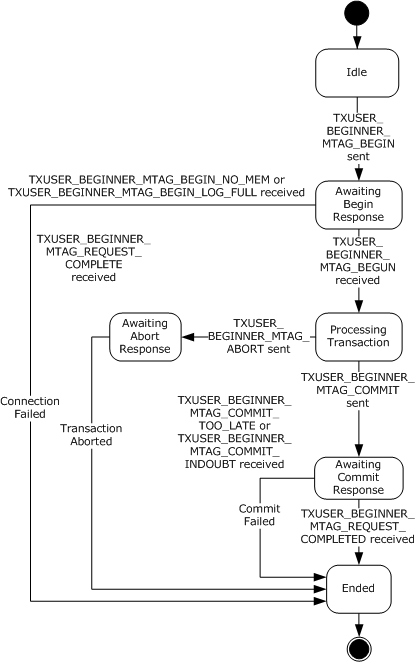 Figure 14: CONNTYPE_TXUSER_BEGINNER initiator statesIdleThis is the initial state. The following event is processed in this state:Beginning a Transaction Using CONNTYPE_TXUSER_BEGINNER (section 3.3.4.1.2)Awaiting Begin ResponseThe following events are processed in this state:Receiving a TXUSER_BEGINNER_MTAG_BEGUN Message (section 3.3.5.1.1.1)Receiving a TXUSER_BEGINNER_MTAG_BEGIN_NO_MEM or TXUSER_BEGINNER_MTAG _BEGIN_LOG_FULL Message (section 3.3.5.1.1.2)Processing TransactionThe following events are processed in this state:Initiating Transaction Commit (section 3.3.4.8)Initiating Transaction Rollback (section 3.3.4.9)Awaiting Commit ResponseThe following events are processed in this state:Receiving a TXUSER_BEGINNER_MTAG_REQUEST_COMPLETED Message (section 3.3.5.1.1.3)Receiving a TXUSER_BEGINNER_MTAG_COMMIT_TOO_LATE Message (section 3.3.5.1.1.4)Receiving a TXUSER_BEGINNER_MTAG_COMMIT_INDOUBT Message (section 3.3.5.1.1.5) Awaiting Abort ResponseThe following event is processed in this state:Receiving a TXUSER_BEGINNER_MTAG_REQUEST_COMPLETED Message (section 3.3.5.1.1.3)EndedThis is the final state.CONNTYPE_TXUSER_BEGIN2 Initiator StatesThe application MUST act as an initiator for the CONNTYPE_TXUSER_BEGIN2 (section 2.2.8.1.2) connection type. In this role, the application MUST provide support for the following states: IdleAwaiting Begin ResponseProcessing TransactionAwaiting Set Timeout ResponseAwaiting Commit ResponseAwaiting Abort ResponseEndedThe following figure shows the relationship between the CONNTYPE_TXUSER_BEGIN2 initiator states.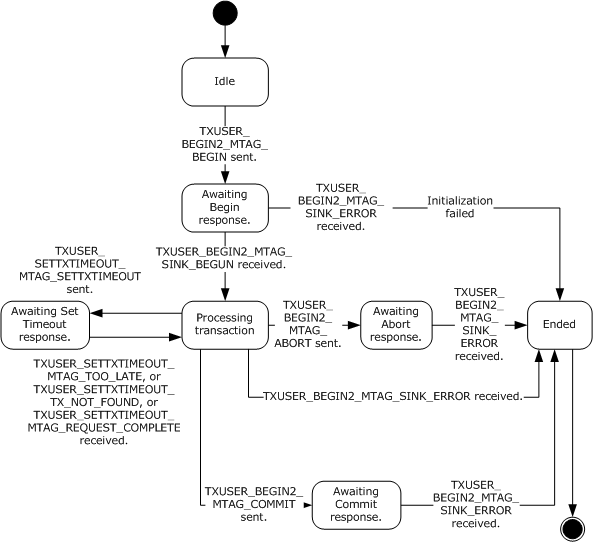 Figure 15: CONNTYPE_TXUSER_BEGIN2 initiator statesIdleThis is the initial state. The following event is processed in this state:Beginning a Transaction Using CONNTYPE_TXUSER_BEGIN2 (section 3.3.4.1.1)Awaiting Begin ResponseThe following events are processed in this state:Receiving a TXUSER_BEGIN2_MTAG_SINK_BEGUN Message (section 3.3.5.1.2.1)Receiving a TXUSER_BEGIN2_MTAG_SINK_ERROR Message (section 3.3.5.1.2.5)Processing TransactionThe following events are processed in this state:Querying Transaction Manager's Support for Modifying a Transaction Timeout Using CONNTYPE_TXUSER_SETTXTIMEOUT2 (section 3.3.4.2.2)Commit a Transaction Using CONNTYPE_TXUSER_BEGIN2 (section 3.3.4.8.1)Abort a Transaction Using CONNTYPE_TXUSER_BEGIN2 (section 3.3.4.9.1)Receiving a TXUSER_BEGIN2_MTAG_SINK_ERROR Message (section 3.3.5.1.2.5)Awaiting Set Timeout ResponseThe following events are processed in this state:Receiving a TXUSER_SETTXTIMEOUT_MTAG_REQUEST_COMPLETE Message (section 3.3.5.1.2.2)Receiving a TXUSER_SETTXTIMEOUT_MTAG_TOO_LATE Message (section 3.3.5.1.2.3)Receiving a TXUSER_SETTXTIMEOUT_MTAG_TX_NOT_FOUND Message (section 3.3.5.1.2.4)Awaiting Commit ResponseThe following event is processed in this state:Receiving a TXUSER_BEGIN2_MTAG_SINK_ERROR Message (section 3.3.5.1.2.5)Awaiting Abort ResponseThe following event is processed in this state:Receiving a TXUSER_BEGIN2_MTAG_SINK_ERROR Message (section 3.3.5.1.2.5) EndedThis is the final state.CONNTYPE_TXUSER_PROMOTE Initiator StatesThe application MUST act as an initiator for the CONNTYPE_TXUSER_PROMOTE (section 2.2.8.1.3) connection type. In this role, the application MUST provide support for the following states: IdleAwaiting Promote ResponseProcessing TransactionAwaiting Set Timeout ResponseAwaiting Commit ResponseAwaiting Abort ResponseEndedThe following figure shows the relationship between the CONNTYPE_TXUSER_PROMOTE initiator states.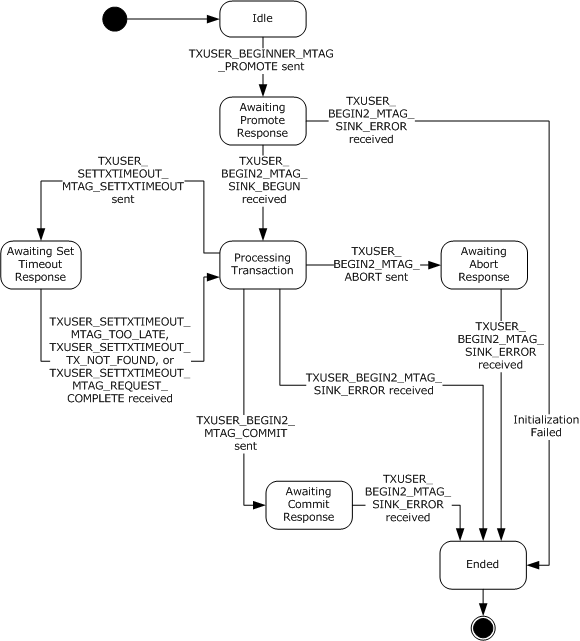 Figure 16: CONNTYPE_TXUSER_PROMOTE initiator statesIdleThis is the initial state. The following event is processed in this state:Beginning a Transaction Using CONNTYPE_TXUSER_PROMOTE (section 3.3.4.1.3)Awaiting Promote ResponseThe following events are processed in this state:Receiving a TXUSER_BEGIN2_MTAG_SINK_BEGUN Message (section 3.3.5.1.3.1)Receiving a TXUSER_BEGIN2_MTAG_SINK_ERROR Message (section 3.3.5.1.3.2)Processing TransactionThe following events are processed in this state:Commit a Transaction Using CONNTYPE_TXUSER_PROMOTE (section 3.3.4.8.3)Roll Back a Transaction Using CONNTYPE_TXUSER_PROMOTE (section 3.3.4.9.5)Querying Transaction Manager's Support for Modifying a Transaction Timeout Using CONNTYPE_TXUSER_SETTXTIMEOUT2 (section 3.3.4.2.2)Receiving a TXUSER_BEGIN2_MTAG_SINK_ERROR Message (section 3.3.5.1.3.2)Awaiting Set Timeout ResponseThe following events are processed in this state:Receiving a TXUSER_SETTXTIMEOUT_MTAG_REQUEST_COMPLETE Message (section 3.3.5.1.2.2)Receiving a TXUSER_SETTXTIMEOUT_MTAG_TOO_LATE Message (section 3.3.5.1.2.3)Receiving a TXUSER_SETTXTIMEOUT_MTAG_TX_NOT_FOUND Message (section 3.3.5.1.2.4)Awaiting Commit ResponseThe following event is processed in this state:Receiving a TXUSER_BEGIN2_MTAG_SINK_ERROR Message (section 3.3.5.1.3.2)Awaiting Abort ResponseThe following event is processed in this state:Receiving a TXUSER_BEGIN2_MTAG_SINK_ERROR Message (section 3.3.5.1.3.2)EndedThis is the final state.CONNTYPE_TXUSER_ASSOCIATE Initiator StatesThe application MUST act as an initiator for the CONNTYPE_TXUSER_ASSOCIATE (section 2.2.8.2.1.1) connection type. In this role, the application MUST provide support for the following states: IdleAwaiting Associate ResponseActiveEndedThe following figure shows the relationship between the CONNTYPE_TXUSER_ASSOCIATE initiator states.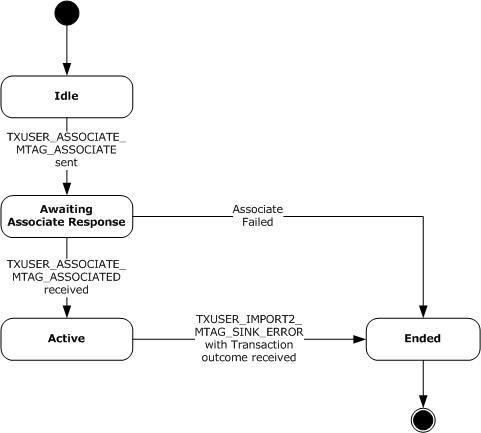 Figure 17: CONNTYPE_TXUSER_ASSOCIATE initiator statesIdleThis is the initial state. The following event is processed in this state:Pulling a Transaction (section 3.3.4.12)Awaiting Associate ResponseThe following events are processed in this state:Receiving a TXUSER_ASSOCIATE_MTAG_ASSOCIATED Message (section 3.3.5.2.1.1.1) Receiving Other TXUSER_ASSOCIATE_MTAG Messages (section 3.3.5.2.1.1.2)ActiveThe following event is processed in this state:Receiving a TXUSER_IMPORT2_MTAG_SINK_ERROR Message (section 3.3.5.2.1.1.3).EndedThis is the final state.CONNTYPE_TXUSER_EXTENDWHEREABOUTS Initiator StatesThe application MUST act as an initiator for the CONNTYPE_TXUSER_EXTENDEDWHEREABOUTS (section 2.2.8.2.2.1) connection type. In this role, the application MUST provide support for the following states: IdleAwaiting Get ResponseEndedThe following figure shows the relationship between the CONNTYPE_TXUSER_EXTENDWHEREABOUTS initiator states.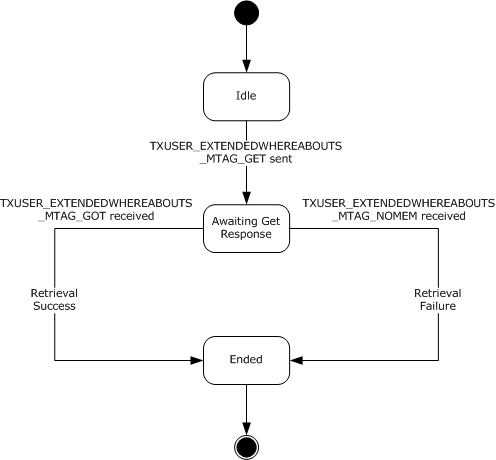 Figure 18: CONNTYPE_TXUSER_EXTENDEDWHEREABOUTS initiator statesIdleThis is the initial state. The following event is processed in this state:Obtaining Extended Whereabouts Using CONNTYPE_TXUSER_EXTENDEDWHEREABOUTS (section 3.3.4.10)Awaiting Get ResponseThe following events are processed in this state:Receiving a TXUSER_EXTENDEDWHEREABOUTS_MTAG_GOT Message (section 3.3.5.2.2.1.1)Receiving a TXUSER_EXTENDEDWHEREABOUTS_MTAG_NOMEM Message (section 3.3.5.2.2.1.2)EndedThis is the final state.CONNTYPE_TXUSER_IMPORT Initiator StatesThe application MUST act as an initiator for the CONNTYPE_TXUSER_IMPORT (section 2.2.8.2.2.4) connection type. In this role, the application MUST provide support for the following states: IdleAwaiting Import ResponseTransaction Import SuccessfulAwaiting Abort ResponseEndedThe following figure shows the relationship between the CONNTYPE_TXUSER_IMPORT initiator states: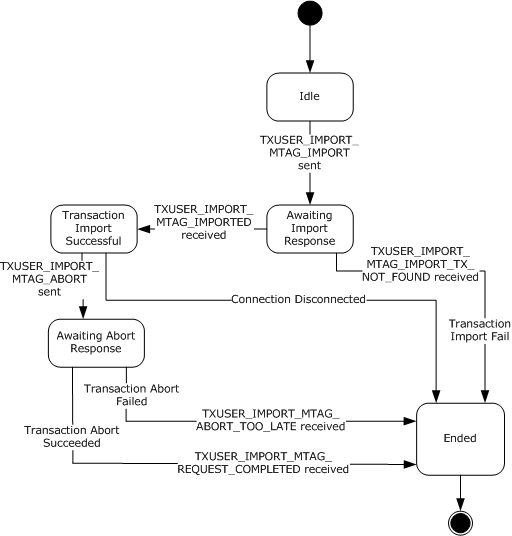 Figure 19: CONNTYPE_TXUSER_IMPORT initiator statesIdleThis is the initial state. The following event is processed in this state:Importing a Transaction Using CONNTYPE_TXUSER_IMPORT (section 3.3.4.6.1)Awaiting Import ResponseThe following events are processed in this state:Receiving a TXUSER_IMPORT_MTAG_IMPORTED Message (section 3.3.5.2.2.4.1)Receiving a TXUSER_IMPORT_MTAG_IMPORT_TX_NOT_FOUND Message (section 3.3.5.2.2.4.2)Transaction Import SuccessfulThe following event is processed in this state:Abort a Transaction Using CONNTYPE_TXUSER_IMPORT (section 3.3.4.9.3)Awaiting Abort ResponseThe following events are processed in this state:Receiving a TXUSER_IMPORT_MTAG_ABORT_TOO_LATE Message (section 3.3.5.2.2.4.3)Receiving a TXUSER_IMPORT_MTAG_REQUEST_COMPLETED Message (section 3.3.5.2.2.4.4)EndedThis is the final state.CONNTYPE_TXUSER_IMPORT2 Initiator StatesThe application MUST act as an initiator for the CONNTYPE_TXUSER_IMPORT2 (section 2.2.8.2.2.5) connection type. In this role, the application MUST provide support for the following states: IdleAwaiting Import ResponseTransaction Import SuccessfulAwaiting Abort ResponseEndedThe following figure shows the relationship between the CONNTYPE_TXUSER_IMPORT2 initiator states.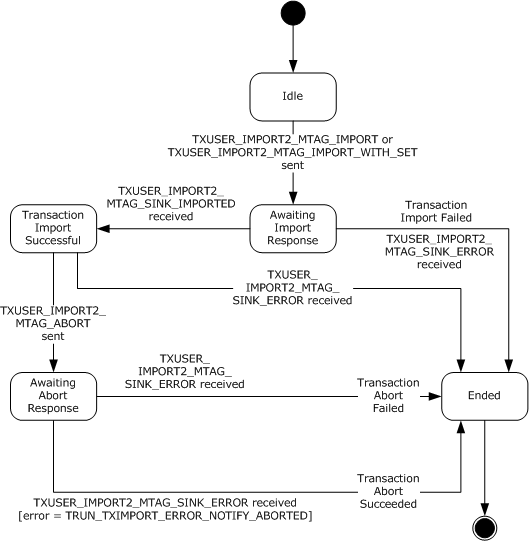 Figure 20: CONNTYPE_TXUSER_IMPORT2 initiator statesIdleThis is the initial state. The following events are processed in this state:Importing a Transaction Using CONNTYPE_TXUSER_IMPORT2 (section 3.3.4.6.2)Importing a Transaction with Additional Transaction Attributes (section 3.3.4.7)Awaiting Import ResponseThe following events are processed in this state:Receiving a TXUSER_IMPORT2_MTAG_SINK_IMPORTED Message (section 3.3.5.2.2.5.1)Receiving a TXUSER_IMPORT2_MTAG_SINK_ERROR Message (section 3.3.5.2.2.5.2)Transaction Import SuccessfulThe following events are processed in this state:Receiving a TXUSER_IMPORT2_MTAG_SINK_ERROR Message (section 3.3.5.2.2.5.2)Abort a Transaction Using CONNTYPE_TXUSER_IMPORT2 (section 3.3.4.9.4)Awaiting Abort ResponseThe following event is processed in this state:Receiving a TXUSER_IMPORT2_MTAG_SINK_ERROR Message (section 3.3.5.2.2.5.2)EndedThis is the final state.CONNTYPE_TXUSER_EXPORT Initiator StatesThe application MUST act as an initiator for the CONNTYPE_TXUSER_EXPORT (section 2.2.8.2.2.2) connection type. In this role, the application MUST provide support for the following states: IdleAwaiting Create ResponseConnection ActiveAwaiting Export ResponseEndedThe following figure shows the relationship between the CONNTYPE_TXUSER_EXPORT initiator states.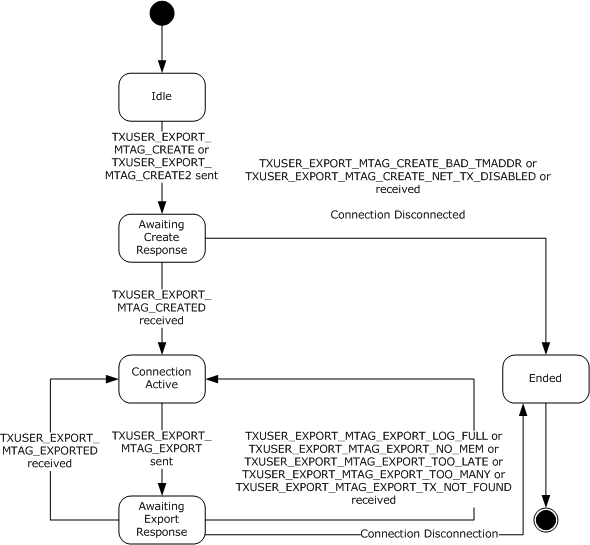 Figure 21: CONNTYPE_TXUSER_EXPORT initiator statesIdleThis is the initial state. The following event is processed in this state:Creating an Export Connection (section 3.3.4.4)Awaiting Create ResponseThe following events are processed in this state:Receiving a TXUSER_EXPORT_MTAG_CREATED Message (section 3.3.5.2.2.2.1)Receiving a TXUSER_EXPORT_MTAG_CREATE_BAD_TMADDR or TXUSER_EXPORT_MTAG_CREATE_NET_TX_DISABLED Message (section 3.3.5.2.2.2.2)CONNTYPE_TXUSER_EXPORT Connection Disconnected (section 3.3.5.2.2.2.5)Connection ActiveThe following event is processed in this state:Push a Transaction Using an Existing Export Connection (section 3.3.4.13)Awaiting Export ResponseThe following events are processed in this state:Receiving a TXUSER_EXPORT_MTAG_EXPORTED Message (section 3.3.5.2.2.2.3)Receiving a TXUSER_EXPORT_MTAG_EXPORT_LOG_FULL, TXUSER_EXPORT_MTAG_EXPORT_NO_MEM, TXUSER_EXPORT_MTAG_EXPORT_TOO_LATE, TXUSER_EXPORT_MTAG_EXPORT_TOO_MANY, or TXUSER_EXPORT_MTAG_EXPORT_NOT_FOUND Message (section 3.3.5.2.2.2.4)CONNTYPE_TXUSER_EXPORT Connection Disconnected (section 3.3.5.2.2.2.5)EndedThis is the final state.CONNTYPE_TXUSER_EXPORT2 Initiator StatesThe application MUST act as an initiator for the CONNTYPE_TXUSER_EXPORT2 (section 2.2.8.2.2.3) connection type. In this role, the application MUST provide support for the following states: IdleAwaiting Create ResponseConnection ActiveAwaiting Export ResponseEndedThe following figure shows the relationship between the CONNTYPE_TXUSER_EXPORT2 initiator states.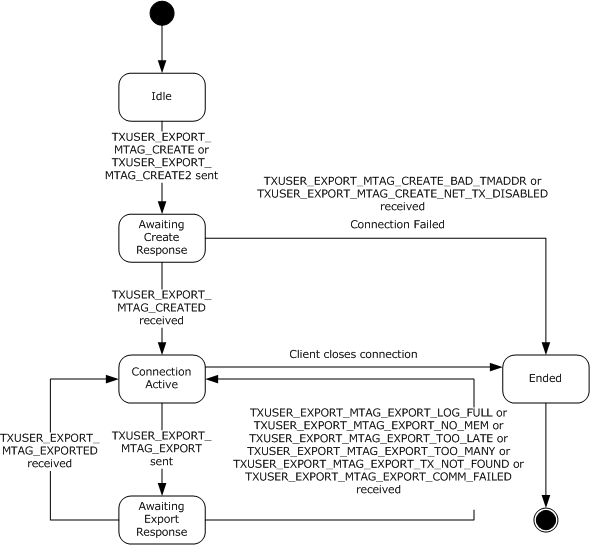 Figure 22: CONNTYPE_TXUSER_EXPORT2 initiator statesIdleThis is the initial state. The following event is processed in this state:Creating an Export Connection (section 3.3.4.4)Awaiting Create ResponseThe following events are processed in this state:Receiving a TXUSER_EXPORT_MTAG_CREATED Message (section 3.3.5.2.2.3.1)Receiving a TXUSER_EXPORT_MTAG_CREATE_BAD_TMADDR or TXUSER_EXPORT_MTAG_CREATE_NET_TX_DISABLED Message (section 3.3.5.2.2.3.2)Connection ActiveThe following event is processed in this state:Push a Transaction Using an Existing Export Connection (section 3.3.4.13)Awaiting Export ResponseThe following events are processed in this state:Receiving a TXUSER_EXPORT_MTAG_EXPORTED message (section 3.3.5.2.2.3.3)Receiving a TXUSER_EXPORT_MTAG_EXPORT_LOG_FULL, TXUSER_EXPORT_MTAG_EXPORT_NO_MEM, TXUSER_EXPORT_MTAG_EXPORT_TOO_LATE, TXUSER_EXPORT_MTAG_EXPORT_TOO_MANY, TXUSER_EXPORT_MTAG_EXPORT_NOT_FOUND, or TXUSER_EXPORT_MTAG_EXPORT_COMM_FAILED Message (section 3.3.5.2.2.3.4)EndedThis is the final state.CONNTYPE_TXUSER_GETTXDETAILS Initiator StatesThe application MUST act as an initiator for the CONNTYPE_TXUSER_GETTXDETAILS (section 2.2.8.3.1) connection type. In this role, the application MUST provide support for the following states: IdleAwaiting ResponseEndedThe following figure shows the relationship between the CONNTYPE_TXUSER_GETTXDETAILS initiator states.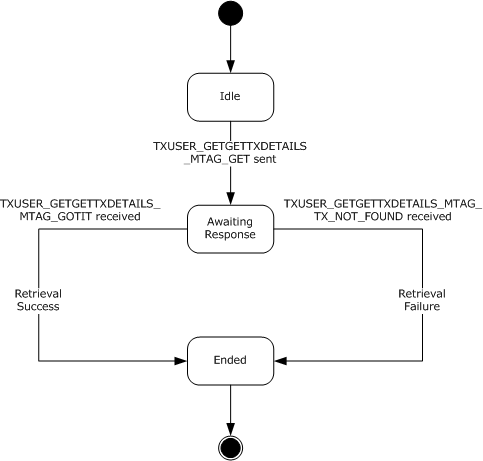 Figure 23: CONNTYPE_TXUSER_GETTXDETAILS initiator statesIdleThis is the initial state. The following event is processed in this state:Obtaining the Details for a Transaction (section 3.3.4.11.1)Awaiting ResponseThe following events are processed in this state:Receiving a TXUSER_GETTXDETAILS_MTAG_GOTIT Message (section 3.3.5.3.1.1)Receiving a TXUSER_GETTXDETAILS_MTAG_TX_NOT_FOUND Message (section 3.3.5.3.1.2)EndedThis is the final state.CONNTYPE_TXUSER_RESOLVE Initiator StatesThe application MUST act as an initiator for the CONNTYPE_TXUSER_RESOLVE (section 2.2.8.3.2) connection type. In this role, the application MUST provide support for the following states: IdleAwaiting Abort ResponseAwaiting Forget ResponseAwaiting Commit ResponseEndedThe following figure shows the relationship between the CONNTYPE_TXUSER_RESOLVE initiator states.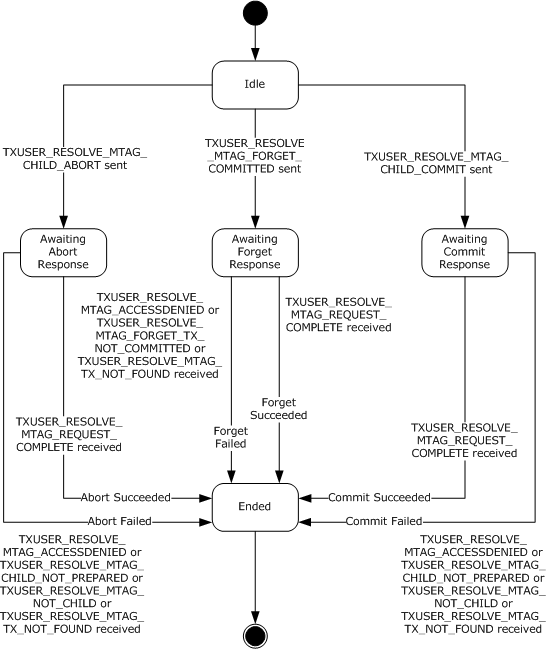 Figure 24: CONNTYPE_TXUSER_RESOLVE initiator statesIdleThis is the initial state. The following event is processed in this state:Resolving a Transaction (section 3.3.4.15)Awaiting Abort ResponseThe following events are processed in this state:Receiving a TXUSER_RESOLVE_MTAG_REQUEST_COMPLETE Message (section 3.3.5.3.2.1)Receiving a TXUSER_RESOLVE_MTAG_CHILD_NOT_PREPARED or TXUSER_RESOLVE_MTAG_NOT_CHILD Message (section 3.3.5.3.2.3) Receiving a TXUSER_RESOLVE_MTAG_ACCESSDENIED or TXUSER_RESOLVE_MTAG_TX_NOT_FOUND Message (section 3.3.5.3.2.2)Awaiting Forget ResponseThe following events are processed in this state:Receiving a TXUSER_RESOLVE_MTAG_REQUEST_COMPLETE Message (section 3.3.5.3.2.1)Receiving a TXUSER_RESOLVE_MTAG_FORGET_TX_NOT_COMMITTED Message (section 3.3.5.3.2.4)Receiving a TXUSER_RESOLVE_MTAG_ACCESSDENIED or TXUSER_RESOLVE_MTAG_TX_NOT_FOUND Message (section 3.3.5.3.2.2)Awaiting Commit ResponseThe following events are processed in this state:Receiving a TXUSER_RESOLVE_MTAG_REQUEST_COMPLETE Message (section 3.3.5.3.2.1)Receiving a TXUSER_RESOLVE_MTAG_CHILD_NOT_PREPARED or TXUSER_RESOLVE_MTAG_NOT_CHILD Message (section 3.3.5.3.2.3)Receiving a TXUSER_RESOLVE_MTAG_ACCESSDENIED or TXUSER_RESOLVE_MTAG_TX_NOT_FOUND Message (section 3.3.5.3.2.2)EndedThis is the final state.CONNTYPE_TXUSER_SETTXTIMEOUT Initiator StatesThe application MUST act as an initiator for the CONNTYPE_TXUSER_SETTXTIMEOUT (section 2.2.8.3.3) connection type. In this role, the application MUST provide support for the following states: IdleAwaiting Set Timeout ResponseEndedThe following figure shows the relationship between the CONNTYPE_TXUSER_SETTXTIMEOUT initiator states.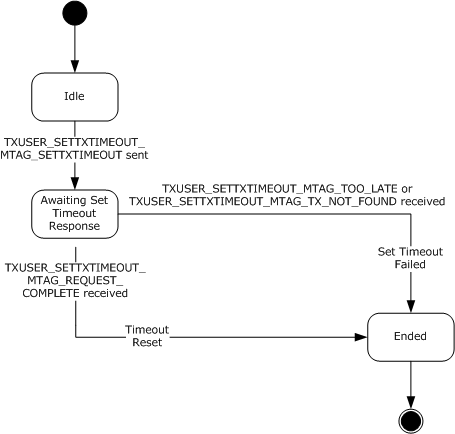 Figure 25: CONNTYPE_TXUSER_SETTXTTIMEOUT initiator statesIdleThis is the initial state. The following event is processed in this state:Changing a Transaction Time-out Using CONNTYPE_TXUSER_SETTXTIMEOUT (section 3.3.4.2.1)Awaiting Set Timeout ResponseThe following events are processed in the Awaiting Set Timeout Response state:Receiving a TXUSER_SETTXTIMEOUT_MTAG_REQUEST_COMPLETE Message (section 3.3.5.3.3.1)Receiving a TXUSER_SETTXTIMEOUT_MTAG_TOO_LATE or TXUSER_SETTXTIMEOUT_MTAG_TX_NOT_FOUND Message (section 3.3.5.3.3.2)EndedThis is the final state.CONNTYPE_TXUSER_SETTXTIMEOUT2 Initiator StatesThe application MUST act as an initiator for the CONNTYPE_TXUSER_SETTXTIMEOUT2 (section 2.2.8.3.4) connection type. In this role, the application MUST provide support for the following states: IdleAwaiting Set Timeout ResponseEndedThe following figure shows the relationship between the CONNTYPE_TXUSER_SETTXTIMEOUT2 initiator states.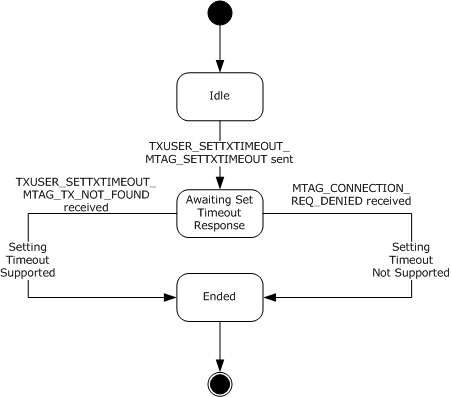 Figure 26: CONNTYPE_TXUSER_SETTXTTIMEOUT2 initiator statesIdleThis is the initial state. The following event is processed in this state:Querying Transaction Manager's Support for Modifying a Transaction Timeout Using CONNTYPE_TXUSER_SETTXTIMEOUT2 (section 3.3.4.2.2)Awaiting Set Timeout ResponseThe following event is processed in this state:Receiving a TXUSER_SETTXTIMEOUT_MTAG_TX_NOT_FOUND Message (section 3.3.5.3.4.1)Receiving an MTAG_CONNECTION_REQ_DENIED message ([MS-CMP] section 2.2.5) as described in section 1.7.3.EndedThis is the final state.CONNTYPE_TXUSER_TRACE Initiator StatesThe application MUST act as an initiator for the CONNTYPE_TXUSER_TRACE (section 2.2.8.3.5) connection type. In this role, the application MUST provide support for the following states: IdleAwaiting Trace ResponseEndedThe following figure shows the relationship between the CONNTYPE_TXUSER_TRACE initiator states.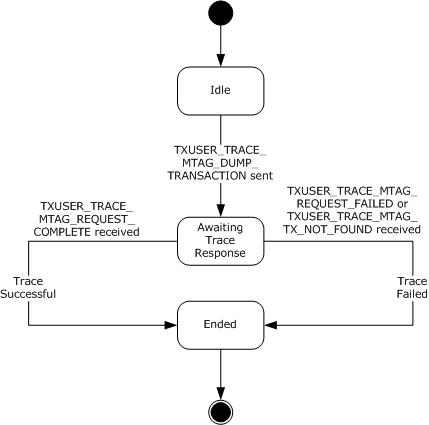 Figure 27: CONNTYPE_TXUSER_TRACE initiator statesIdleThis is the initial state. The following event is processed in this state:Generating Trace Records for a Transaction Using CONNTYPE_TXUSER_TRACE (section 3.3.4.5)Awaiting Trace ResponseThe following events are processed in this state:Receiving a TXUSER_TRACE_MTAG_REQUEST_COMPLETE Message (section 3.3.5.3.5.1)Receiving a TXUSER_TRACE_MTAG_REQUEST_FAILED or TXUSER_TRACE_MTAG_TX_NOT_FOUND Message (section 3.3.5.3.5.2)EndedThis is the final state.CONNTYPE_TXUSER_GETSECURITYFLAGS Initiator StatesThe application MUST act as an initiator for the CONNTYPE_TXUSER_GETSECURITYFLAGS (section 2.2.8.4.1) connection type. In this role, the application MUST provide support for the following states: IdleAwaiting Get ResponseEndedThe following figure shows the relationship between the CONNTYPE_TXUSER_GETSECURITYFLAGS initiator states.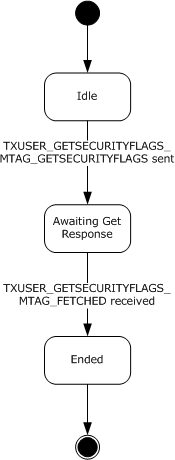 Figure 28: CONNTYPE_TXUSER_GETSECURITYFLAGS initiator statesIdleThis is the initial state. The following event is processed in this state:Obtaining the Security Configuration of the Transaction Manager Using CONNTYPE_TXUSER_GETSECURITYFLAGS (section 3.3.4.11)Awaiting Get ResponseThe following event is processed in this state:Receiving a TXUSER_GETSECURITYFLAGS_MTAG_FETCHED Message (section 3.3.5.4.1.1)EndedThis is the final state.TimersNo timers apply here.InitializationWhen an application is initialized: The Transaction Manager Name field MUST be set to a value that is obtained from an implementation-specific source. The application MUST initialize each new transaction object that is created with the following default values:The Root field MUST default to false.Higher-Layer Triggered EventsThe application MUST be prepared to process a set of higher-layer events described in this section and in Message Processing Events and Sequencing Rules (section 3.3.5). These events are triggered by decisions that are made by the higher-layer business logic of the application. The motivations and details of the higher-layer business logic are specific to the implementation of the application and the software environment in which it executes.When the application processes one of the higher-layer events described in this section and section 3.3.5, it MUST communicate one of the following results to the higher-layer business logic:SuccessFailureTransaction CommittedTransaction AbortedTransaction In DoubtIf the processing of a higher-layer event includes a Message Processing event, the associated Message Processing event MUST communicate one of the above results to the higher-layer business logic.Beginning a TransactionIf the higher-layer business logic begins a transaction  with a predetermined transaction identifier<29>:If the transaction manager of the application supports the CONNTYPE_TXUSER_PROMOTE (section 2.2.8.1.3) connection type as specified in section 2.2.1.1.1:The application MUST attempt to begin a transaction by using the CONNTYPE_TXUSER_PROMOTE connection type.Otherwise:The application MUST return a Failure result to the higher-layer business logic.If the higher-layer business logic decides to begin a transaction without using a predetermined transaction identifier, the application MUST perform the following actions:If the transaction manager supports the CONNTYPE_TXUSER_BEGIN2 (section 2.2.8.1.2) connection type as specified in section 2.2.1.1.1:The application MUST attempt to begin a transaction by using CONNTYPE_TXUSER_BEGIN2.Otherwise:The application MUST attempt to begin a transaction by using CONNTYPE_TXUSER_BEGINNER (section 2.2.8.1.1).Beginning a Transaction Using CONNTYPE_TXUSER_BEGIN2The application MUST perform the following actions:Initiate a new CONNTYPE_TXUSER_BEGIN2 (section 2.2.8.1.2) connection using the transaction manager Name field of the application.Send a TXUSER_BEGIN2_MTAG_BEGIN (section 2.2.8.1.2.2) message using the connection and the values that are provided by the higher-layer business logic:The isoLevel, dwTimeout, szDesc, and isoFlags fields MUST be set as specified in section 2.2.8.Set the connection state to Awaiting Begin Response.Beginning a Transaction Using CONNTYPE_TXUSER_BEGINNERThe application MUST perform the following actions:Initiate a new CONNTYPE_TXUSER_BEGINNER (section 2.2.8.1.1) connection by using the transaction manager Name field of the application.Send a TXUSER_BEGINNER_MTAG_BEGIN (section 2.2.8.1.1.2) message by using the connection. The following message fields MUST be set to values that are provided by the higher-layer business logic:The isoLevel field set to the required isolation-level value.The dwTimeout field MUST be set to the required time-out value.The szDesc field MUST be set to the required transaction description string.The isoFlags field MUST be set to the required isolation flags value.Set the connection state to Awaiting Begin Response.Beginning a Transaction Using CONNTYPE_TXUSER_PROMOTEThe application MUST perform the following actions:Initiate a new CONNTYPE_TXUSER_PROMOTE (section 2.2.8.1.3) connection using the transaction manager Name field of the application.Send a TXUSER_BEGINNER_MTAG_PROMOTE (section 2.2.8.1.3.1) message using the connection. The following message fields MUST be set to values that are provided by the higher-layer business logic:The isoLevel field to the wanted isolation-level value.The dwTimeout field to the wanted time-out value.The szDesc field to the wanted transaction description string.The isoFlags field to the wanted isolation flags value.The guidTx field to the wanted predetermined transaction identifier.Set the connection state to Awaiting Promote Response.Changing a Transaction TimeoutIf the higher-layer business logic changes the time-out of an existing transaction, the application MUST perform the following steps:If the Root field of the transaction is false:Return a failure result to the higher-layer business logic.Otherwise:If the root transaction manager supports the CONNTYPE_TXUSER_SETTXTIMEOUT2 (section 3.3.1.13) connection type, as specified in section 2.2.1.1.1:The application MUST attempt to change the transaction time-out by using CONNTYPE_TXUSER_SETTXTIMEOUT2 (section 3.3.1.13).Otherwise:The application MUST attempt to change the transaction time-out by using CONNTYPE_TXUSER_SETTXTIMEOUT (section 3.3.1.12).Changing a Transaction Timeout Using CONNTYPE_TXUSER_SETTXTIMEOUTThe application MUST perform the following actions:Find an instance of a CONNTYPE_TXUSER_BEGINNER (section 2.2.8.1.1) connection in the connection list of the transaction.If a connection is not found, the application MUST return a failure result to the higher-layer business logic.Otherwise, if the connection state is not Processing Transaction (section 3.3.1.1.3):The application MUST return a failure result to the higher-layer business logic.Otherwise:Initiate a new CONNTYPE_TXUSER_SETTXTIMEOUT (section 2.2.8.3.3) connection using the transaction manager Name field of the application.Add the connection to the connection list of the transaction.Send a TXUSER_SETTXTIMEOUT_MTAG_SETTXTIMEOUT (section 2.2.8.1.2.7) message using the CONNTYPE_TXUSER_SETTXTIMEOUT (section 2.2.8.3.3) connection:Set the guidTx field to the Transaction Object.Identifier for the transaction.Set the dwTxTimeout value to the time-out value that is provided by the higher-layer business logic, expressed as a total number of milliseconds.Set the connection state to Awaiting Set Timeout Response (section 3.3.1.12.2).Querying Transaction Manager's Support for Modifying a Transaction Timeout Using CONNTYPE_TXUSER_SETTXTIMEOUT2The application MUST perform the following steps:Find an instance of a CONNTYPE_TXUSER_BEGIN2 (section 2.2.8.1.2) or CONNTYPE_TXUSER_PROMOTE (section 2.2.8.1.3) connection in the connection list of the transaction. This connection is referred to as the beginner connection.If a connection is not found:The application MUST return a failure result to the higher-layer business logic.Otherwise, if the connection state is not Processing Transaction (section 3.3.1.2.3) or Processing Transaction (section 3.3.1.3.3):The application MUST return a failure result to the higher-layer business logic.Otherwise:Initiate a new CONNTYPE_TXUSER_SETTXTIMEOUT2 (section 2.2.8.3.4) connection using the Transaction Manager Name field of the application. This connection is referred to as the new connection.Add the new connection to the transaction connection list.Assign the transaction object to the Connection-Specific Data field of the new connection.Send a TXUSER_SETTXTIMEOUT_MTAG_SETTXTIMEOUT (section 2.2.8.1.2.7) using the new connection:The guidTx field MUST be set to a NULL GUID.The dwTxTimeout value MUST be set to zero.Set the new connection state to Awaiting Set Timeout Response (section 3.3.1.13.2).Set the beginner connection state to Awaiting Set Timeout Response (section 3.3.1.2.4) if the beginner connection is CONNTYPE_TXUSER_BEGIN2, or to Awaiting Set Timeout Response (section 3.3.1.3.4) if the beginner connection is CONNTYPE_TXUSER_PROMOTE.Obtaining a Propagation Token for a TransactionIf the higher-layer business logic decides to obtain a Propagation Token for a transaction, the application MUST perform the following actions:Find a CONNTYPE_TXUSER_PROMOTE, CONNTYPE_TXUSER_BEGINNER, or CONNTYPE_TXUSER_BEGIN2 connection in the transaction connection list.If the connection is not found,The application MUST return a failure result to the higher-layer business logic.Otherwise,Create a new Propagation Token structure.The dwVersionMin field MUST be set to 1.The dwVersionMax field MUST be set to the maximum supported protocol version, as specified in section 3.1.4.1.The guidTx field MUST be set to the Transaction Object.Identifier value of the provided Transaction object.The isoLevel field MUST be set to the Isolation Level value of the provided Transaction object.The isoFlags field MUST be set to the Isolation Flags value of the provided Transaction object.The cbSourceTmAddr field MUST be set as specified in section 2.2.5.4.The szDesc field MUST be set to the Description value of the provided Transaction object.The NameObject field MUST be set to the Transaction Manager Name of the application.The AssociateMsgVersion2 field MUST be set as specified in section 2.2.5.4.The AssociateMsgVersion3 field MUST be set as specified in section 2.2.5.4.Return the new Propagation Token structure and the total size of the new Propagation Token structure to the higher-layer business logic.Creating an Export ConnectionIf the higher-layer business logic initiates a push propagation by using a specified SWhereabouts structure, the application MUST perform the following actions:If the transaction manager of the application supports the CONNTYPE_TXUSER_EXPORT2 connection type as specified in section 2.2.1.1.1:Initiate a new CONNTYPE_TXUSER_EXPORT2 (section 2.2.8.2.2.3) connection by using the Transaction Manager Name field of the application.Otherwise:Initiate a new CONNTYPE_TXUSER_EXPORT (section 2.2.8.2.2.2) connection by using the Transaction Manager Name field of the application.Add the connection to the transaction connection list.If the negotiated protocol version of the previously initiated CONNTYPE_TXUSER_EXPORT connection supports the TXUSER_EXPORT_MTAG_CREATE2 (section 2.2.8.2.2.2.2) MTAG, as specified in 2.2.1.1.1:Send a TXUSER_EXPORT_MTAG_CREATE2 message by using the connection.Otherwise:Send a TXUSER_EXPORT_MTAG_CREATE (section 2.2.8.2.2.2.1) message using the connection:The SourceTmAddr field of the message MUST be set either to an OLETX_TM_ADDR (section 2.2.4.2) structure or a NAMEOBJECTBLOB (section 2.2.5.3) structure, as specified in section 2.2.1.1.1.Find the STmToTmProtocol entries in the SWhereabouts structure corresponding to TmProtocolMsdtcV1 and TmProtocolMsdtcV2. See section 2.2.5.11 for more information. If the SourceTmAddr field is an OLETX_TM_ADDR (section 2.2.4.2) structure, the fields of the OLETX_TM_ADDR structure MUST be set as follows:The guidSignature field MUST be set as specified in section 2.2.4.2.The guidEndpoint field MUST be set to the guidEndpointID field of the SDtcCmEndpointInfoV1 structure. The grbComProtsSupported field MUST be set to the comprotSupported field of the SDtcCmEndpointInfoV1 structure.If a TmProtocolMsdtcV2 entry was found: The wszHostName field MUST be set to the wszHostName field of the SDtcCmEndpointInfoV2 structure. Otherwise: The wszHostName field MUST be set to the szHostName field of the SDtcCmEndpointInfoV1 structure and converted to Unicode little-endian UTF-16 encoding. This field MUST NOT contain a Unicode byte-order-mark (BOM) character.Otherwise, if the SourceTmAddr field is a NAMEOBJECTBLOB structure, the fields of the NAMEOBJECTBLOB structure MUST be set as follows:The szGuid field MUST be set to the guidEndpointID field of the SDtcCmEndpointInfoV1 structure and formatted as a string, as specified in [C706] appendix A. The grbComProtsSupported field MUST be set to the comprotSupported field of the SDtcCmEndpointInfoV1 structure. The szHostName field MUST be set to the szHostName field of the SDtcCmEndpointInfoV1 structure. The dwcbHostName and dwReserved1 fields MUST be set as specified in section 2.2.5.3. Set the connection state to Awaiting Create Response.Generating Trace Records for a Transaction Using CONNTYPE_TXUSER_TRACEIf the higher-layer business logic specifies that transaction trace records are to be generated to the trace file of the transaction manager for the higher-layer business logic specified transaction object, the application MUST perform the following steps: Initiate a new CONNTYPE_TXUSER_TRACE (section 2.2.8.3.5) connection by using the Transaction Manager Name field of the application. Send a TXUSER_TRACE_MTAG_DUMP_TRANSACTION (section 2.2.8.3.5.1) message:The guidTx field MUST be set to the Transaction Object.Identifier of the provided transaction.Set the connection state to Awaiting Trace Response. Importing a TransactionIf the higher-layer business logic specifies that a transaction be imported by using an StxInfo (section 2.2.5.10) structure, the application MUST perform the following steps:If the transaction manager of the application supports the CONNTYPE_TXUSER_IMPORT2 connection type as specified in section 2.2.1.1.1:The application MUST attempt to import the transaction by using CONNTYPE_TXUSER_IMPORT2 (section 2.2.8.2.2.5).Otherwise:The application MUST attempt to import the transaction by using CONNTYPE_TXUSER_IMPORT (section 2.2.8.2.2.4).Importing a Transaction Using CONNTYPE_TXUSER_IMPORTThe application MUST perform the following actions:Initiate a new CONNTYPE_TXUSER_IMPORT (section 2.2.8.2.2.4) connection using the Transaction Manager Name field of the application.Get the transaction identifier from the provided STxInfo (section 2.2.5.10) structure.If the guidSignature field of the provided STxInfo structure is set to the binary value representation of the GUID {2adb4463-bd41-11d0-b12e-00c04fc2f3ef}The transaction identifier MUST be set to the uowTx field of the provided STxInfo structure.Otherwise,The transaction identifier MUST be set to the guidSignature field of the provided STxInfo structure.Create a new transaction object that uses the transaction identifier obtained from the provided STxInfo structure.Add the connection to the transaction connection list.Set the Connection-Specific Data field of the connection to reference the new transaction object.Send a TXUSER_IMPORT_MTAG_IMPORT (section 2.2.8.2.2.4.3) message using the connection:The guidTx field MUST be set to the transaction identifier obtained from the provided STxInfo (section 2.2.5.10) structure.Set the connection state to Awaiting Import Response.Importing a Transaction Using CONNTYPE_TXUSER_IMPORT2The application MUST perform the following actions:Initiate a new CONNTYPE_TXUSER_IMPORT2 (section 2.2.8.2.2.5) connection using the Transaction Manager Name field of the application.Get the transaction identifier from the provided STxInfo (section 2.2.5.10) structure, as specified in section 3.3.4.6.1.Create a new transaction object that uses the transaction identifier obtained from the provided STxInfo structure.Add the connection to the transaction connection list.Set the Connection-Specific Data field of the connection to reference the new transaction object.Send a TXUSER_IMPORT2_MTAG_IMPORT (section 2.2.8.2.2.5.2) message using the connection:The guidTx field MUST be set to the transaction identifier obtained from the provided STxInfo (section 2.2.5.10) structure. Set the connection state to Awaiting Import Response.Importing a Transaction with Additional Transaction AttributesIf the higher-layer business logic specifies that a transaction be imported by using a StxInfo (section 2.2.5.10) structure and that additional transaction attributes be set, the application MUST perform the following steps: If the transaction manager of the application does not support the CONNTYPE_TXUSER_IMPORT2 (section 2.2.8.2.2.5) connection type, as specified in section 2.2.1.1.1.Return a failure result to the higher-layer business logic.Otherwise: Initiate a new CONNTYPE_TXUSER_IMPORT2 connection using the Transaction Manager Name field of the application.Get the transaction identifier from the provided STxInfo structure, as specified in section 3.3.4.6.1.Create a new transaction object that uses the transaction identifier obtained from the provided STxInfo structure.Add the connection to the transaction connection list.Set the Connection-Specific Data field of the connection to reference the new transaction object.Send a TXUSER_IMPORT2_MTAG_IMPORT_WITH_SET (section 2.2.8.2.2.5.3) message, using the connection:The guidTx field MUST be set to the transaction identifier obtained from the provided STxInfo (section 2.2.5.10) structure. The isoLevel field MUST be set to the provided isolation-level value.The isoFlags field MUST be set to the provided isolation flags value.The szDesc field MUST be set to the provided description string.Set the connection state to Awaiting Import Response (section 3.3.1.7.2). Initiating Transaction CommitIf the higher-layer business logic initiates the commit of an existing transaction, the application MUST perform the following steps:Find a CONNTYPE_TXUSER_PROMOTE, CONNTYPE_TXUSER_BEGINNER, or CONNTYPE_TXUSER_BEGIN2 connection in the transaction connection list.If a CONNTYPE_TXUSER_PROMOTE is found:The application MUST attempt to complete the transaction by using CONNTYPE_TXUSER_PROMOTE.Otherwise, if a CONNTYPE_TXUSER_BEGINNER is found:The application MUST attempt to complete the transaction by using CONNTYPE_TXUSER_BEGINNER.Otherwise, if a CONNTYPE_TXUSER_BEGIN2 is found:The application MUST attempt to complete the transaction by using CONNTYPE_TXUSER_BEGIN2.Otherwise:The application MUST return a failure result to the higher-layer business logic.Commit a Transaction Using CONNTYPE_TXUSER_BEGIN2The application MUST perform the following actions:If the connection state is not Processing Transaction:Return a failure result to the higher-layer business logic.Otherwise:Send a TXUSER_BEGIN2_MTAG_COMMIT (section 2.2.8.1.2.3) message using the CONNTYPE_TXUSER_BEGIN2 (section 2.2.8.1.2) connection:Set the connection state to Awaiting Commit Response.Commit a Transaction Using CONNTYPE_TXUSER_BEGINNERThe application MUST perform the following actions:If the state of the connection is not Processing Transaction:Return a failure result to the higher-layer business logic.Otherwise:Send a TXUSER_BEGINNER_MTAG_COMMIT (section 2.2.8.1.1.6) message using the CONNTYPE_TXUSER_BEGINNER (section 2.2.8.1.1) connection:The grfRM field MUST be set to an implementation-defined GRFRM (section 2.2.7.1) value.The fAsyncFull field MUST be set to 0.Set the connection state to Awaiting Commit Response.Commit a Transaction Using CONNTYPE_TXUSER_PROMOTEThe application MUST perform the following actions:If the state of the connection is not Processing Transaction:Return a failure result to the higher-layer business logic.Otherwise:Send a TXUSER_BEGIN2_MTAG_COMMIT (section 2.2.8.1.2.3) message using the CONNTYPE_TXUSER_PROMOTE (section 2.2.8.1.3) connection:The grfRM field MUST be set to an implementation-defined GRFRM (section 2.2.7.1) value.Set the connection state to Awaiting Commit Response.Initiating Transaction RollbackIf the higher-layer business logic initiates the rollback of an existing transaction, the application MUST perform the following steps:Find a CONNTYPE_TXUSER_PROMOTE, CONNTYPE_TXUSER_BEGIN2, CONNTYPE_TXUSER_BEGINNER, CONNTYPE_TXUSER_IMPORT2, or CONNTYPE_TXUSER_IMPORT connection in the transaction connection list.If a CONNTYPE_TXUSER_PROMOTE is found:The application MUST attempt to roll back a transaction by using CONNTYPE_TXUSER_PROMOTE.Otherwise, if a CONNTYPE_TXUSER_BEGIN2 is found:The application MUST attempt to roll back a transaction by using CONNTYPE_TXUSER_BEGIN2.Otherwise, if a CONNTYPE_TXUSER_BEGINNER is found:The application MUST attempt to roll back a transaction by using CONNTYPE_TXUSER_BEGINNER.Otherwise, if a CONNTYPE_TXUSER_IMPORT2 is found:The application MUST attempt to roll back a transaction by using CONNTYPE_TXUSER_IMPORT2.Otherwise, if a CONNTYPE_TXUSER_IMPORT is found:The application MUST attempt to roll back a transaction by using CONNTYPE_TXUSER_IMPORT.Otherwise, the application MUST return a failure result to the higher-layer business logic.Abort a Transaction Using CONNTYPE_TXUSER_BEGIN2The application MUST perform the following actions:If the connection state is not Processing Transaction:Return a failure result to the higher-layer business logic.Otherwise:Send a TXUSER_BEGIN2_MTAG_ABORT (section 2.2.8.1.2.1) message using the CONNTYPE_TXUSER_BEGIN2 (section 2.2.8.1.2) connection.Set the connection state to Awaiting Abort Response.Abort a Transaction Using CONNTYPE_TXUSER_BEGINNERThe application MUST perform the following actions:If the connection state is not Processing Transaction:Return a failure result to the higher-layer business logic.Otherwise:Send a TXUSER_BEGINNER_MTAG_ABORT (section 2.2.8.1.1.1) message using the CONNTYPE_TXUSER_BEGINNER (section 2.2.8.1.1) connection:The guidReason field MUST be set to the value that is provided by the higher-layer business logic, as specified in section 2.2.8.1.1.1.Set the connection state to Awaiting Abort Response.Abort a Transaction Using CONNTYPE_TXUSER_IMPORTThe application MUST perform the following actions:If the connection state is not Transaction Import Successful:Return a failure result to the higher-layer business logic.Otherwise:Send a TXUSER_IMPORT_MTAG_ABORT (section 2.2.8.2.2.4.1) message using the CONNTYPE_TXUSER_IMPORT (section 2.2.8.2.2.4) connection:The guidReason field MUST be set to the value that is provided by the higher-layer business logic, as specified in section 2.2.8.2.2.4.1.Set the connection state to Awaiting Abort Response.Abort a Transaction Using CONNTYPE_TXUSER_IMPORT2The application MUST perform the following actions:If the connection state is not Transaction Import Successful:Return a failure result to the higher-layer business logic.Otherwise:Send a TXUSER_IMPORT2_MTAG_ABORT (section 2.2.8.2.2.5.1) message using the CONNTYPE_TXUSER_IMPORT2 (section 2.2.8.2.2.5) connection:Set the connection state to Awaiting Abort Response.Roll Back a Transaction Using CONNTYPE_TXUSER_PROMOTEThe application MUST perform the following actions:If the connection state is not Processing Transaction: Return a failure result to the higher-layer business logic.Otherwise:Send a TXUSER_BEGIN2_MTAG_ABORT (section 2.2.8.1.2.1) message using the CONNTYPE_TXUSER_PROMOTE (section 2.2.8.1.3) connection.Set the connection state to Awaiting Abort Response.Obtaining Extended Whereabouts Using CONNTYPE_TXUSER_EXTENDEDWHEREABOUTSIf the higher-layer business logic wants to obtain extended whereabouts for a transaction manager, the application MUST perform the following actions:Initiate a new CONNTYPE_TXUSER_EXTENDEDWHEREABOUTS (section 2.2.8.2.2.1) connection using the Transaction Manager Name field of the application.Send a TXUSER_EXTENDEDWHEREABOUTS_MTAG_GET (section 2.2.8.2.2.1.1) message using the connection.Set the connection state to Awaiting Get Response.Obtaining the Security Configuration of the Transaction Manager Using CONNTYPE_TXUSER_GETSECURITYFLAGSIf the higher-layer business logic wants to obtain the security configuration of the transaction manager, the application MUST perform the following steps: Initiate a new CONNTYPE_TXUSER_GETSECURITYFLAGS (section 2.2.8.4.1) connection by using the Transaction Manager Name field of the application. Send a TXUSER_GETSECURITYFLAGS_MTAG_GETSECURITYFLAGS (section 2.2.8.4.1.2) message.Set the connection state to Awaiting Get Response. Obtaining the Details for a TransactionIf the higher-layer business logic wants to obtain the details for a transaction, the application MUST perform the following steps:Initiate a new CONNTYPE_TXUSER_GETTXDETAILS (section 2.2.8.3.1) connection by using the Transaction Manager Name field of the application.Add the connection to the connection list of the transaction.Send a TXUSER_GETTXDETAILS_MTAG_GET (section 2.2.8.3.1.1) message using the connection:The guidTx field MUST be set to the provided Transaction Object.Identifier.Set the connection state to Awaiting Response.Pulling a TransactionIf the higher-layer business logic wants to perform pull propagation of a transaction by using a Propagation_Token (section 2.2.5.4) structure, the application MUST perform the following actions:Initiate a new CONNTYPE_TXUSER_ASSOCIATE connection using the Transaction Manager Name field of the application.Create a new transaction object that uses the guidTx field of the Propagation_Token as the transaction identifier.Add the connection to the connection list of the new transaction object.Set the Connection-Specific Data field of the connection to the new transaction object.Send a TXUSER_ASSOCIATE_MTAG_ASSOCIATE message using the connection:The guidTx field MUST be set to the guidTx field of the Propagation_Token.The isoLevel field MUST be set to the isoLevel field of the Propagation_Token.The isoFlags field MUST be set to the isoFlags field of the Propagation_Token.The szDesc field MUST be set to the szDesc field of the Propagation_Token.The SourceTmAddr field in the message MUST be set from either an OLETX_TM_ADDR structure or a NAMEOBJECTBLOB structure, as specified in section 2.2.1.1.1:If the SourceTmAddr field is an OLETX_TM_ADDR structure, the OLETX_TM_ADDR structure fields MUST be set as follows: The guidSignature field MUST be set as specified in section 2.2.4.2.The guidEndpoint field MUST be set to the szGuid field of the NameObject field within the Propagation_Token, converted from a string to a GUID as specified in [C706] appendix A.The grbComProtsSupported field MUST be set to the Propagation_Token's NameObject field's grbComProtsSupported field.If the dwVersionMax field of the Propagation_Token is at least 2:The wszHostName field MUST be set to the Propagation_Token.NameObject.szHostName field.Otherwise: The wszHostName field MUST be set to the Propagation_Token.NameObject.szHostName field, converted to little-endian UTF-16 encoding. This field MUST NOT contain a Unicode BOM character.Otherwise, if the SourceTmAddr field is a NAMEOBJECTBLOB structure, the NAMEOBJECTBLOB structure fields MUST be set to the same values as the NameObject field of the Propagation_Token.The cbSourceTmAddr field MUST be set as specified in section 2.2.8.2.1.1.1.Set the connection state to Awaiting Associate Response.Push a Transaction Using an Existing Export ConnectionIf the higher-layer business logic decides to export a transaction by using an existing export connection, the application MUST perform the following actions:If the provided connection state is not Connection Active:Return a failure result to the higher-layer business logic.Otherwise:Send a TXUSER_EXPORT_MTAG_EXPORT (section 2.2.8.2.2.2.6) message using the provided connection:The guidTX field MUST be set to the provided Transaction Object.Identifier field of the transaction object.Set the connection state to Awaiting Export Response.Obtaining a Transaction Cookie Using an Existing Export ConnectionIf the higher-layer business logic obtains a transaction cookie by using an existing export connection, the application MUST perform the following actions:If the provided connection state is not Connection Active:Return a failure result to the higher-layer business logic.Otherwise:If the provided transaction cookie size is equal to the size of STxInfo structure:Create a new STxInfo structure.The guidSignature field MUST be set as specified in section 2.2.4.2.The uowTx field MUST be set to the Transaction Object.Identifier of the provided Transaction Object.The tmprotUsed field MUST be set with the TM_PROTOCOL value specified in the whereabouts data of the export connection.The cbProtocolSpecificTxInfo field MUST be set to zero.Return the newly created STxInfo structure, the size of the STxInfo structure, and the success result to the higher-layer business logic.Otherwise:Return the Transaction Object.Identifier of the provided Transaction object, the size of GUID, and the success result to the higher-layer business logic.Resolving a TransactionIf the higher-layer business logic determines that it needs to manually resolve the outcome of a transaction, the application MUST perform the following steps:If the transaction is not in either the Failed to Notify (section 3.2.1.3.13) or the In Doubt (section 3.2.1.3.12) state:Return a failure result to the higher-layer business logic.Otherwise:Initiate a new CONNTYPE_TXUSER_RESOLVE (section 2.2.8.3.2) connection using the Transaction Manager Name field of the application.If the transaction is in the Failed to Notify (section 3.2.1.3.13) state:Send a TXUSER_RESOLVE_MTAG_FORGET_COMMITTED (section 2.2.8.3.2.5) message using the connection:The guidTx field MUST be set to the Transaction Object.Identifier of the provided transaction.Set the connection state to Awaiting Forget Response (section 3.3.1.11.3).Otherwise, if the transaction is in the In Doubt (section 3.2.1.3.12) state:If the higher-layer business logic wants to manually resolve the transaction outcome as Commit:Send a TXUSER_RESOLVE_MTAG_CHILD_COMMIT (section 2.2.8.3.2.3) message using the connection:The guidTx field MUST be set to the Transaction Object.Identifier of the provided transaction.Set the connection state to Awaiting Commit Response (section 3.3.1.1.4).Otherwise, if the higher-layer business logic wants to manually resolve the transaction outcome as Abort:Send a TXUSER_RESOLVE_MTAG_CHILD_ABORT (section 2.2.8.3.2.2) message using the connection:The guidTx field MUST be set to the Transaction Object.Identifier of the provided transaction.Set the connection state to Awaiting Abort Response (section 3.3.1.1.5).Processing Events and Sequencing RulesTransaction Initiation and CompletionCONNTYPE_TXUSER_BEGINNER as InitiatorFor all messages that are received in this connection type, the application MUST process the message as specified in section 3.1. The application MUST also follow the processing rules that are specified in the following sections.Receiving a TXUSER_BEGINNER_MTAG_BEGUN MessageWhen the application receives a TXUSER_BEGINNER_MTAG_BEGUN message, the application MUST perform the following actions: If the connection state is Awaiting Begin Response: Set the connection state to Processing Transaction.Create a transaction object that is initialized as follows:Set the transaction Transaction Object.Identifier field to the guidTx field from the message.Set the transaction Root field to true.Add the connection to the connection list of the transaction. Set the Connection-Specific Data field of the connection to the transaction object.Return a success result and a reference to the transaction object to the higher-layer business logic.Otherwise, the message MUST be processed as an invalid message as specified in section 3.1.6.Receiving a TXUSER_BEGINNER_MTAG_BEGIN_NO_MEM or TXUSER_BEGINNER_MTAG _BEGIN_LOG_FULL MessageWhen the application receives either of these messages, the application MUST perform the following actions:If the connection state is Awaiting Begin Response: Return a failure result to the higher-layer business logic.Set the connection state to Ended.Otherwise, the message MUST be processed as an invalid message as specified in section 3.1.6. Receiving a TXUSER_BEGINNER_MTAG_REQUEST_COMPLETED MessageWhen the application receives a TXUSER_BEGINNER_MTAG_REQUEST_COMPLETED message, the application MUST perform the following actions: If the connection state is Awaiting Commit Response: Return a Transaction Committed result to the higher-layer business logic.Set the connection state to Ended.If the connection state is Awaiting Abort Response: Return a Transaction Aborted result to the higher-layer business logic.Set the connection state to Ended.Otherwise, the message MUST be processed as an invalid message as specified in section 3.1.6. Receiving a TXUSER_BEGINNER_MTAG_COMMIT_TOO_LATE MessageWhen the application receives a TXUSER_BEGINNER_MTAG_COMMIT_TOO_LATE message, the application MUST perform the following actions: If the connection state is Awaiting Commit Response: Return a Transaction Aborted result to the higher-layer business logic.Set the connection state to Ended.Otherwise, the message MUST be processed as an invalid message as specified in section 3.1.6. Receiving a TXUSER_BEGINNER_MTAG_COMMIT_INDOUBT MessageWhen the application receives a TXUSER_BEGINNER_MTAG_COMMIT_INDOUBT (section 2.2.8.1.1.7) message, the application MUST perform the following actions: If the connection state is Awaiting Commit Response: Return a transaction In Doubt (section 3.2.1.3.12) result to the higher-layer business logic.Set the connection state to Ended.Otherwise, the message MUST be processed as an invalid message as specified in section 3.1.6. Connection DisconnectedWhen a CONNTYPE_TXUSER_BEGINNER (section 2.2.8.1.1) connection is disconnected, the application MUST perform the following actions:If the connection state is Awaiting Begin Response:Return a failure result to the higher-layer business logic.If the connection state is Awaiting Abort Response: Return a transaction aborted result to the higher-layer business logic.If the connection state is Awaiting Commit Response: Return a transaction In Doubt (section 3.2.1.3.12) result to the higher-layer business logic.Otherwise, the event MUST be processed as specified in section 3.1.8.3. CONNTYPE_TXUSER_BEGIN2 as Initiator For all messages that are received in this connection type, the application MUST process the message as specified in section 3.1. The application MUST also follow the processing rules that are specified in the following sections.Receiving a TXUSER_BEGIN2_MTAG_SINK_BEGUN MessageWhen the application receives a TXUSER_BEGIN2_MTAG_SINK_BEGUN message, the application MUST perform the following actions: If the connection state is Awaiting Begin Response, the application MUST:Set the connection state to Processing Transaction.Create a transaction object that is initialized as follows:Set the transaction Transaction Object.Identifier field to the guidTx field from the message.Set the transaction Root field to true.Add the connection to the transaction connection list.Set the transaction field of the connection to the transaction.Return a success result and a reference to the transaction object to the higher-layer business logic. Otherwise, the message MUST be processed as an invalid message as specified in section 3.1.6.Receiving a TXUSER_SETTXTIMEOUT_MTAG_REQUEST_COMPLETE MessageWhen the application receives a TXUSER_SETTXTIMEOUT_MTAG_REQUEST_COMPLETE message, the application MUST perform the following actions:If the connection state is Awaiting Set Timeout Response, the application MUST: Set the connection state to Processing Transaction.Return a success result to the higher-layer business logic.Otherwise, the message MUST be processed as an invalid message as specified in section 3.1.6.Receiving a TXUSER_SETTXTIMEOUT_MTAG_TOO_LATE MessageWhen the application receives a TXUSER_SETTXTIMEOUT_MTAG_TOO_LATE message, the application MUST perform the following actions:If the connection state is Awaiting Set Timeout Response, the application MUST: Set the connection state to Processing Transaction.Return a failure result to the higher-layer business logic.Otherwise, the message MUST be processed as an invalid message as specified in section 3.1.6.Receiving a TXUSER_SETTXTIMEOUT_MTAG_TX_NOT_FOUND MessageWhen the application receives a TXUSER_SETTXTIMEOUT_MTAG_TX_NOT_FOUND (section 2.2.8.3.3.1) message, the application MUST perform the following actions:If the connection state is Awaiting Set Timeout Response (section 3.3.1.2.4), the application MUST:Set the connection state to Processing Transaction (section 3.3.1.2.3).Return a failure result to the higher-layer business logic.Otherwise, the message MUST be processed as an invalid message, as specified in section 3.1.6.Receiving a TXUSER_BEGIN2_MTAG_SINK_ERROR MessageWhen the application receives a TXUSER_BEGIN2_MTAG_SINK_ERROR message, the application MUST perform the following actions:If the connection state is Awaiting Begin Response:If the Error field in the message is set to TRUN_TXBEGIN_ERROR_NO_MEM or TRUN_TXBEGIN_ERROR_BEGIN_LOG_FULL or TRUN_TXBEGIN_ERROR_DUPLICATE_GUID: Return a failure result to the higher-layer business logic.Set the connection state to Ended. Otherwise, the message MUST be processed as an invalid message as specified in section 3.1.6. If the connection state is Processing Transaction (section 3.3.1.2.3):If the Error field of the message is set to TRUN_TXBEGIN_ERROR_NOTIFY_ABORTED:Return a transaction aborted result to the higher-layer business logic.Set the connection state to Ended.Otherwise, the message MUST be processed as an invalid message as specified in section 3.1.6.If the connection state is Awaiting Commit Response:If the Error field in the message is set to TRUN_TXBEGIN_ERROR_NOTIFY_COMMITTED or TRUN_TXBEGIN_ERROR_NOTIFY_ABORTED or TRUN_TXBEGIN_ERROR_NOTIFY_INDOUBT: Return the corresponding transaction outcome as a result to the higher-layer business logic.Set the connection state to Ended. Otherwise, the message MUST be processed as an invalid message as specified in section 3.1.6.If the connection state is Awaiting Abort Response:If the Error field of the message is set to TRUN_TXBEGIN_ERROR_NOTIFY_ABORTED:  Return a transaction aborted result to the higher-layer business logic. Set the connection state to Ended.Otherwise, the message MUST be processed as an invalid message as specified in section 3.1.6. If the Connection state is Awaiting Set Timeout Response:If the Error field of the message is set to TRUN_TXBEGIN_ERROR_NOTIFY_ABORTED: Return a Transaction Aborted result to the higher-layer business logic.Set the connection state to Ended. Otherwise, the message MUST be processed as an invalid message as specified in section 3.1.6.Otherwise, the message MUST be processed as an invalid message as specified in section 3.1.6.Connection DisconnectedWhen a CONNTYPE_TXUSER_BEGIN2 connection is disconnected, the application MUST perform the following actions:If the connection state is Awaiting Begin Response: Return a failure result to the higher-layer business logic.If the connection state is Awaiting Set Timeout Response, Processing Transaction, or Awaiting Abort Response: Return a transaction aborted result to the higher-layer business logic.If the connection state is Awaiting Commit Response: Return a transaction In Doubt (section 3.2.1.3.12) result to the higher-layer business logic.Otherwise, the event MUST be processed as specified in section 3.1.8.3. CONNTYPE_TXUSER_PROMOTE as InitiatorUnless stated otherwise in this section, the CONNTYPE_TXUSER_PROMOTE (section 2.2.8.1.3) connection type that is acting as an initiator MUST follow the same message processing rules as the CONNTYPE_TXUSER_BEGIN2 (section 2.2.8.1.2) connection type that is acting as an initiator, as specified in CONNTYPE_TXUSER_BEGIN2 as Initiator (section 3.3.5.1.2).Receiving a TXUSER_BEGIN2_MTAG_SINK_BEGUN MessageWhen the application receives a TXUSER_BEGIN2_MTAG_SINK_BEGUN message, the application MUST perform the following actions:If the connection state is Awaiting Promote Response (section 3.3.1.3.2), the application MUST:Set the connection state to Processing Transaction (section 3.3.1.3.3).Create a transaction object that is initialized as follows:Set the transaction Transaction Object.Identifier field to the guidTx field from the message. The guidTx MUST be the same value as the guidTx field in TXUSER_BEGINNER_MTAG_PROMOTE (section 2.2.8.1.3.1) message that was sent to the transaction manager.Set the transaction Root field to true.Add the connection to the transaction connection list.Set the transaction field of the connection to the transaction.Return a success result and a reference to the transaction object to the higher-layer business logic.Otherwise, the message MUST be processed as an invalid message as specified in section 3.1.6.Receiving a TXUSER_BEGIN2_MTAG_SINK_ERROR MessageWhen the application receives a TXUSER_BEGIN2_MTAG_SINK_ERROR message, the application MUST perform the following actions:If the connection state is Awaiting Promote Response (section 3.3.1.3.2):If the Error field in the message is set to TRUN_TXBEGIN_ERROR_NO_MEM or TRUN_TXBEGIN_ERROR_BEGIN_LOG_FULL or TRUN_TXBEGIN_ERROR_DUPLICATE_GUID:Return a failure result to the higher-layer business logic.Set the connection state to Ended (section 3.3.1.3.7).Otherwise, the message MUST be processed as an invalid message as specified in section 3.1.6.Otherwise,The application MUST follow the same message processing rules as the CONNTYPE_TXUSER_BEGIN2 connection type acting as an acceptor as specified in Receiving a TXUSER_BEGIN2_MTAG_SINK_ERROR Message (section 3.3.5.1.2.5).Transaction PropagationPull PropagationCONNTYPE_TXUSER_ASSOCIATE as Initiator For all messages that are received in this connection type, the application MUST process the messages as specified in section 3.1.The application MUST also follow the processing rules that are specified in the following sections.Receiving a TXUSER_ASSOCIATE_MTAG_ASSOCIATED MessageWhen the application receives a TXUSER_ASSOCIATE_MTAG_ASSOCIATED message, the application MUST perform the following actions: If the connection state is Awaiting Associate Response, the application MUST:Set the connection state to Active (section 3.3.1.4.3).Return a success result and a reference to the transaction object that is referenced by this connection's Connection-Specific Data field to the higher-layer business logic.Otherwise, the message MUST be processed as an invalid message as specified in section 3.1.6.Receiving Other TXUSER_ASSOCIATE_MTAG MessagesWhen the application receives one of these messages:TXUSER_ASSOCIATE_MTAG_TX_NOT_FOUNDTXUSER_ASSOCIATE_MTAG_TOO_LATETXUSER_ASSOCIATE_MTAG_CREATE_BAD_TMADDRTXUSER_ASSOCIATE_MTAG_LOG_FULL_LOCALTXUSER_ASSOCIATE_MTAG_NO_MEM_LOCALTXUSER_ASSOCIATE_MTAG_LOG_FULL_REMOTETXUSER_ASSOCIATE_MTAG_NO_MEM_REMOTETXUSER_ASSOCIATE_MTAG_TOO_MANY_REMOTETXUSER_ASSOCIATE_MTAG_TOO_MANY_LOCALthe application MUST perform the following actions: If the connection state is Awaiting Associate Response:Set the connection state to Ended.Return a failure result to the higher-layer business logic. Otherwise, the message MUST be processed as an invalid message as specified in section 3.1.6.Receiving a TXUSER_IMPORT2_MTAG_SINK_ERROR Message When the application receives a TXUSER_IMPORT2_MTAG_SINK_ERROR message, the application MUST perform the following actions: If the connection state is Active:If the Error field in the message is set to TRUN_TXBEGIN_ERROR_NOTIFY_COMMITTED, TRUN_TXBEGIN_ERROR_NOTIFY_ABORTED, or TRUN_TXBEGIN_ERROR_NOTIFY_INDOUBT: Notify the higher-layer business logic of the outcome of the transaction.Set the connection state to Ended.Otherwise, the message MUST be processed as an invalid message as specified in section 3.1.6.Otherwise, the message MUST be processed as an invalid message as specified in section 3.1.6.Connection DisconnectedWhen a CONNTYPE_TXUSER_ASSOCIATE (section 2.2.8.2.1.1) connection is disconnected, the application MUST perform the following actions: If the connection state is Awaiting Associate Response:Return a failure result to the higher-layer business logic.Otherwise, the event MUST be processed as specified in section 3.1.8.3.Push PropagationCONNTYPE_TXUSER_EXTENDEDWHEREABOUTS as InitiatorFor all messages that are received in this connection type, the application MUST process the message as specified in section 3.1. The application MUST also follow the processing rules as specified in the following sections.Receiving a TXUSER_EXTENDEDWHEREABOUTS_MTAG_GOT MessageWhen the application receives a TXUSER_EXTENDEDWHEREABOUTS_MTAG_GOT message, the application MUST perform the following actions: If the connection state is Awaiting Get Response:Create a new SWhereabouts structure.Set the guidSignature field to the GUID value {2adb4462-bd41-11d0-b12e-00c04fc2f3ef}.Set the cTmToTmProtocols field to the dwProtocolCount field of the message.Set the rgtmprotUsableList field to the rgtmprotUsableList field of the message.Return a success result and the new SWhereabouts structure to the higher-layer business logic.Set the connection state to Ended.Otherwise, the message MUST be processed as an invalid message as specified in section 3.1.6. Receiving a TXUSER_EXTENDEDWHEREABOUTS_MTAG_NOMEM MessageWhen the application receives a TXUSER_EXTENDEDWHEREABOUTS_MTAG_NOMEM message, the application MUST perform the following actions: If the connection state is Awaiting Get Response: Return a failure result to the higher-layer business logic.Set the connection state to Ended. Otherwise, the message MUST be processed as an invalid message as specified in section 3.1.6.CONNTYPE_TXUSER_EXTENDEDWHEREABOUTS Connection DisconnectedWhen a CONNTYPE_TXUSER_EXTENDEDWHEREABOUTS (section 2.2.8.2.2.1) connection is disconnected, the application MUST perform the following actions: If the connection state is Awaiting Get Response: Return a failure result to the higher-layer business logic. Otherwise, the event MUST be processed as specified in section 3.1.8.3.CONNTYPE_TXUSER_EXPORT as InitiatorFor all messages that are received in this connection type, the application MUST process the message as specified in section 3.1. The application MUST also follow the processing rules as specified in the following sections.Receiving a TXUSER_EXPORT_MTAG_CREATED MessageWhen the application receives a TXUSER_EXPORT_MTAG_CREATED message, the application MUST perform the following actions:If the connection state is Awaiting Create Response: Set the connection state to Connection Active. Return a success result to the higher-layer business logic. Otherwise, the message MUST be processed as an invalid message as specified in section 3.1.6.Receiving a TXUSER_EXPORT_MTAG_CREATE_BAD_TMADDR or TXUSER_EXPORT_MTAG_CREATE_NET_TX_DISABLED MessageWhen the application receives one of these messages, the application MUST perform the following actions:If the connection state is Awaiting Create Response: Return a failure result to the higher-layer business logic.Set the connection state to Ended.Otherwise, the message MUST be processed as an invalid message as specified in section 3.1.6.Receiving a TXUSER_EXPORT_MTAG_EXPORTED MessageWhen the application receives a TXUSER_EXPORT_MTAG_EXPORTED message, the application MUST perform the following actions: If the connection state is Awaiting Export Response: Set the connection state to Connection Active.Return a success result to the higher-layer business logic.If the application uses OLETX_TM_ADDR (section 2.2.1.1.1) for creating an Export Connection:Compute the size of STxInfo structure in bytes and return the size of the STxInfo structure to the higher-layer business logic.Otherwise:Compute the size of GUID in bytes and return the size of the GUID to the higher-layer business logic.Otherwise, the message MUST be processed as an invalid message as specified in section 3.1.6.Receiving a TXUSER_EXPORT_MTAG_EXPORT_LOG_FULL, TXUSER_EXPORT_MTAG_EXPORT_NO_MEM, TXUSER_EXPORT_MTAG_EXPORT_TOO_LATE, TXUSER_EXPORT_MTAG_EXPORT_TOO_MANY, or TXUSER_EXPORT_MTAG_EXPORT_NOT_FOUND MessageWhen the application receives one of these messages, the application MUST perform the following actions: If the connection state is Awaiting Export Response, the application MUST: Set the connection state to Connection Active.Return a failure result to the higher-layer business logic.Otherwise, the message MUST be processed as an invalid message as specified in section 3.1.6. CONNTYPE_TXUSER_EXPORT Connection DisconnectedWhen a CONNTYPE_TXUSER_EXPORT (section 2.2.8.2.2.2) connection is disconnected, the application MUST perform the following additional actions: If the connection state is Awaiting Create Response or Awaiting Export Response: Return a failure result to the higher-layer business logic.Otherwise, the event MUST be processed as specified in section 3.1.8.3. CONNTYPE_TXUSER_EXPORT2 as InitiatorFor all messages that are received in this connection type, the application MUST process the message as specified in section 3.1. The application MUST also follow the processing rules as specified in the following sections.Receiving a TXUSER_EXPORT_MTAG_CREATED MessageWhen the application receives a TXUSER_EXPORT_MTAG_CREATED message, the application MUST perform the actions specified in section 3.3.5.2.2.2.1.Receiving a TXUSER_EXPORT_MTAG_CREATE_BAD_TMADDR or TXUSER_EXPORT_MTAG_CREATE_NET_TX_DISABLED MessageWhen the application receives one of these messages, the application MUST perform the actions specified in section 3.3.5.2.2.2.2.Receiving a TXUSER_EXPORT_MTAG_EXPORTED MessageWhen the application receives one of these messages, the application MUST perform the actions specified in section 3.3.5.2.2.2.3.Receiving a TXUSER_EXPORT_MTAG_EXPORT_LOG_FULL, TXUSER_EXPORT_MTAG_EXPORT_NO_MEM, TXUSER_EXPORT_MTAG_EXPORT_TOO_LATE, TXUSER_EXPORT_MTAG_EXPORT_TOO_MANY, TXUSER_EXPORT_MTAG_EXPORT_NOT_FOUND, or TXUSER_EXPORT_MTAG_EXPORT_COMM_FAILED MessageWhen the application receives one of these messages, the application MUST perform the actions specified in section 3.3.5.2.2.2.4.CONNTYPE_TXUSER_EXPORT2 Connection DisconnectedWhen a CONNTYPE_TXUSER_EXPORT2 (section 2.2.8.2.2.3) connection is disconnected, the application MUST perform the following additional actions: If the connection state is Awaiting Create Response or Awaiting Export Response: Return a failure result to the higher-layer business logic.Otherwise, the event MUST be processed as specified in section 3.1.8.3. CONNTYPE_TXUSER_IMPORT as InitiatorFor all messages that are received in this connection type, the application MUST process the messages as specified in section 3.1. The application MUST also follow the processing rules as specified in the following sections.Receiving a TXUSER_IMPORT_MTAG_IMPORTED MessageWhen the application receives a TXUSER_IMPORT_MTAG_IMPORTED message, the application MUST perform the following actions: If the connection state is Awaiting Import Response: Set the connection state to Transaction Import Successful.Return a success result and a reference to the transaction object to the higher-layer business logic. Otherwise, the message MUST be processed as an invalid message as specified in section 3.1.6.Receiving a TXUSER_IMPORT_MTAG_IMPORT_TX_NOT_FOUND MessageWhen the application receives a TXUSER_IMPORT_MTAG_IMPORT_TX_NOT_FOUND message, the application MUST perform the following actions: If the connection state is Awaiting Import Response: Set the connection state to Ended.Return a failure result to the higher-layer business logic. Otherwise, the message MUST be processed as an invalid message as specified in section 3.1.6. Receiving a TXUSER_IMPORT_MTAG_ABORT_TOO_LATE Message.When the application receives a TXUSER_IMPORT_MTAG_IMPORT_TOO_LATE message, the application MUST perform the following actions: If the connection state is Awaiting Abort Response:Set the connection state to Ended.Return a failure result to the higher-layer business logic. Otherwise, the message MUST be processed as an invalid message as specified in section 3.1.6. Receiving a TXUSER_IMPORT_MTAG_REQUEST_COMPLETED MessageWhen the application receives a TXUSER_IMPORT_MTAG_REQUEST_COMPLETED message, the application MUST perform the following actions: If the connection state is Awaiting Abort Response: Set the connection state to Ended.Return a success result to the higher-layer business logic. Otherwise, the message MUST be processed as an invalid message as specified in section 3.1.6.Connection DisconnectedWhen a CONNTYPE_TXUSER_IMPORT (section 2.2.8.2.2.4) connection is disconnected, the application MUST perform the following actions:If the connection state is Awaiting Import Response or Awaiting Abort Response:  Return a failure result to the higher-layer business logic.Otherwise, the event MUST be processed as specified in section 3.1.8.3. CONNTYPE_TXUSER_IMPORT2 as InitiatorFor all messages that are received in this connection type, the application MUST process the messages as specified in section 3.1. The application MUST also follow the processing rules as specified in the following sections.Receiving a TXUSER_IMPORT2_MTAG_SINK_IMPORTED MessageWhen the application receives a TXUSER_IMPORT2_MTAG_SINK_IMPORTED message, the application MUST perform the following actions:If the connection state is Awaiting Import Response: Set the connection state to Transaction Import Successful. Return a success result and a reference to the transaction object to the higher-layer business logic. Otherwise, the message MUST be processed as an invalid message as specified in section 3.1.6.Receiving a TXUSER_IMPORT2_MTAG_SINK_ERROR MessageWhen the application receives a TXUSER_IMPORT2_MTAG_SINK_ERROR message, the application MUST perform the following actions: If the connection state is Awaiting Import Response: If the Error field in the message is set to TRUN_TXIMPORT_ERROR_IMPORT_TX_NOT_FOUND: Return a failure result to the higher-layer business logic. Set the connection state to Ended. Otherwise, the message MUST be processed as an invalid message as specified in section 3.1.6.If the connection state is Awaiting Abort Response: If the Error field in the message is set to TRUN_TXIMPORT_ERROR_IMPORT_TX_NOT_FOUND: Return a failure result to the higher-layer business logic.Set the connection state to Ended.Otherwise, if the Error field in the message is set to TRUN_TXBEGIN_ERROR_NOTIFY_ABORTED, TRUN_TXBEGIN_ERROR_NOTIFY_COMMITTED, or TRUN_TXBEGIN_ERROR_NOTIFY_INDOUBT: Return the respective transaction outcome as a result to the higher-layer business logic.Set the connection state to Ended.Otherwise, the message MUST be processed as an invalid message as specified in section 3.1.6. If the connection state is Transaction Import Successful: If the Error field in the message is set to TRUN_TXBEGIN_ERROR_NOTIFY_COMMITTED, TRUN_TXBEGIN_ERROR_NOTIFY_ABORTED, or TRUN_TXBEGIN_ERROR_NOTIFY_INDOUBT: Notify the higher-layer business logic of the outcome of the transaction. Set the connection state to Ended.Otherwise, the message MUST be processed as an invalid message as specified in section 3.1.6. Otherwise, the message MUST be processed as an invalid message as specified in section 3.1.6.CONNTYPE_TXUSER_IMPORT2 Connection DisconnectedWhen a CONNTYPE_TXUSER_IMPORT2 (section 2.2.8.2.2.5) connection is disconnected, the application MUST perform the following actions: If the connection state is Awaiting Import Response or Awaiting Abort Response: Return a failure result to the higher-layer business logic.Otherwise, the event MUST be processed as specified in section 3.1.8.3.Transaction AdministrationCONNTYPE_TXUSER_GETTXDETAILS as InitiatorFor all messages that are received in this connection type, the application MUST process the message as specified in section 3.1. The application MUST also follow the processing rules as specified in the following sections. Receiving a TXUSER_GETTXDETAILS_MTAG_GOTIT MessageWhen the application receives a TXUSER_GETTXDETAILS_MTAG_GOTIT message, the application MUST perform the following actions:If the connection state is Awaiting Response:  Return a success result to the higher-layer business logic, including the details that are provided in the following message fields:The vszSuperiorName fieldThe vszSuperiorID fieldThe lSubordinateCount fieldThe rgSubordinates fieldSet the connection state to Ended. Otherwise, the message MUST be processed as an invalid message as specified in section 3.1.6.Receiving a TXUSER_GETTXDETAILS_MTAG_TX_NOT_FOUND MessageWhen the application receives a TXUSER_GETTXDETAILS_MTAG_TX_NOT_FOUND message, the application MUST perform the following actions: If the connection state is Awaiting Response: Return a failure result to the higher-layer business logic.Set the connection state to Ended.Otherwise, the message MUST be processed as an invalid message as specified in section 3.1.6.CONNTYPE_TXUSER_GETTXDETAILS Connection DisconnectedWhen a CONNTYPE_TXUSER_GETTXDETAILS (section 2.2.8.3.1) connection is disconnected, the application MUST perform the following actions: If the connection state is Awaiting Response: Return a failure result to the higher-layer business logic.Otherwise, the event MUST be processed as specified in section 3.1.8.3.CONNTYPE_TXUSER_RESOLVE as InitiatorFor all messages that are received in this connection type, the application MUST process the message as specified in section 3.1.1. The application MUST also follow the processing rules as specified in the following sections. Receiving a TXUSER_RESOLVE_MTAG_REQUEST_COMPLETE MessageWhen the application receives a TXUSER_RESOLVE_MTAG_REQUEST_COMPLETE message, the application MUST perform the following actions:If the connection state is Awaiting Abort Response, Awaiting Commit Response, or Awaiting Forget Response:Return a success result to the higher-layer business logic.Set the connection state to Ended.Otherwise, the message MUST be processed as an invalid message as specified in section 3.1.6Receiving a TXUSER_RESOLVE_MTAG_ACCESSDENIED or TXUSER_RESOLVE_MTAG_TX_NOT_FOUND MessageWhen the application receives one of these messages, the application MUST perform the following actions:If the connection state is Awaiting Abort Response, Awaiting Commit Response, or Awaiting Forget Response:Return a failure result to the higher-layer business logic.Set the connection state to Ended.Otherwise, the message MUST be processed as an invalid message as specified in section 3.1.6Receiving a TXUSER_RESOLVE_MTAG_CHILD_NOT_PREPARED or TXUSER_RESOLVE_MTAG_NOT_CHILD MessageWhen the application receives a TXUSER_RESOLVE_MTAG_CHILD_NOT_PREPARED or TXUSER_RESOLVE_MTAG_NOT_CHILD message, the application MUST perform the following actions:If the connection state is Awaiting Abort Response or Awaiting Commit Response:Return a failure result to the higher-layer business logic.Set the connection state to Ended.Otherwise, the message MUST be processed as an invalid message as specified in section 3.1.6.Receiving a TXUSER_RESOLVE_MTAG_FORGET_TX_NOT_COMMITTED MessageWhen the application receives a TXUSER_RESOLVE_MTAG_FORGET_TX_NOT_COMMITTED message, the application MUST perform the following actions:If the connection state is Awaiting Forget Response:Return a failure result to the higher-layer business logic.Set the connection state to Ended.Otherwise, the message MUST be processed as an invalid message as specified in section 3.1.6Connection DisconnectedWhen a CONNTYPE_TXUSER_RESOLVE connection is disconnected, the application MUST perform the following actions:If the connection state is Awaiting Abort Response, Awaiting Commit Response, or Awaiting Forget Response:Return a failure result to the higher-layer business logic.Otherwise, the event MUST be processed as specified in section 3.1.8.3.CONNTYPE_TXUSER_SETTXTIMEOUT as InitiatorFor all messages that are received in this connection type, the application MUST process the message as specified in section 3.1. The application MUST also follow the processing rules as specified in the following sections.Receiving a TXUSER_SETTXTIMEOUT_MTAG_REQUEST_COMPLETE MessageWhen the application receives a TXUSER_SETTXTIMEOUT_MTAG_REQUEST_COMPLETE message, the application MUST perform the following actions: If the connection state is Awaiting Set Timeout Response:Return a success result to the higher-layer business logic.Set the connection state to Ended.Otherwise, the message MUST be processed as an invalid message as specified in section 3.1.6.Receiving a TXUSER_SETTXTIMEOUT_MTAG_TOO_LATE or TXUSER_SETTXTIMEOUT_MTAG_TX_NOT_FOUND MessageWhen the application receives a TXUSER_SETTXTIMEOUT_MTAG_TOO_LATE or TXUSER_SETTXTIMEOUT_MTAG_TX_NOT_FOUND message, the application MUST perform the following actions:If the connection state is Awaiting Set Timeout Response:Return a failure result to the higher-layer business logic. Set the connection state to Ended.Otherwise, the message MUST be processed as an invalid message as specified in section 3.1.6. Connection DisconnectedWhen a CONNTYPE_TXUSER_SETTXTIMEOUT connection is disconnected, the application MUST perform the following actions: If the connection state is Awaiting Set Timeout Response: Return a failure result to the higher-layer business logic.Otherwise, the event MUST be processed as specified in section 3.1.8.3. CONNTYPE_TXUSER_SETTXTIMEOUT2 as InitiatorFor all messages that are received in this connection type, the application MUST process the message as specified in section 3.1. The application MUST also follow the processing rules as specified in the following sections. Receiving a TXUSER_SETTXTIMEOUT_MTAG_TX_NOT_FOUND MessageWhen the application receives a TXUSER_SETTXTIMEOUT_MTAG_TX_NOT_FOUND (section 2.2.8.3.3.1) message, the application MUST perform the following actions:If the connection state is Awaiting Set Timeout Response:Find an instance of a CONNTYPE_TXUSER_BEGIN2 (section 2.2.8.1.2) or CONNTYPE_TXUSER_PROMOTE (section 2.2.8.1.3) connection in the transaction connection list. This connection is referred to as the beginner connection.If a beginner connection is not found:The application MUST return a failure result to the higher-layer business logic.Otherwise, if the beginner connection state is not Awaiting Set Timeout Response:The application MUST return a failure result to the higher-layer business logic.Otherwise:Set the beginner connection state to Processing Transaction.The application MUST return a failure result to the higher-layer business logic.Set the CONNTYPE_TXUSER_SETTXTIMEOUT2 (section 2.2.8.3.4) connection state to Ended.Otherwise, the message MUST be processed as an invalid message as specified in section 3.1.6.Connection DisconnectedWhen a CONNTYPE_TXUSER_SETTXTIMEOUT2 connection is disconnected, the application MUST perform the following actions:If the connection state is Awaiting Set Timeout Response:Return a failure result to the higher-layer business logic.Otherwise, the event MUST be processed as specified in section 3.1.8.3CONNTYPE_TXUSER_TRACE as InitiatorFor all messages that are received in this connection type, the application MUST process the message as specified in section 3.1. The application MUST also follow the processing rules as specified in the following sections. Receiving a TXUSER_TRACE_MTAG_REQUEST_COMPLETE MessageWhen the application receives a TXUSER_TRACE_MTAG_REQUEST_COMPLETE (section 2.2.8.3.5.2) message, the application MUST perform the following actions: If the connection state is Awaiting Trace Response: Return a success result to the higher-layer business logic.Set the connection state to Ended.Otherwise, the message MUST be processed as an invalid message as specified in section 3.1.6.Receiving a TXUSER_TRACE_MTAG_REQUEST_FAILED or TXUSER_TRACE_MTAG_TX_NOT_FOUND MessageWhen the application receives one of these messages, the application MUST perform the following actions:If the connection state is Awaiting Trace Response: Return a failure result to the higher-layer business logic.Set the connection state to Ended.Otherwise, the message MUST be processed as an invalid message as specified in section 3.1.6.Connection DisconnectedWhen a CONNTYPE_TXUSER_TRACE (section 2.2.8.3.5) connection is disconnected, the application MUST perform the following actions:  If the connection state is Awaiting Trace Response: Return a failure result to the higher-layer business logic.Otherwise, the event MUST be processed as specified in section 3.1.8.3. Transaction Manager AdministrationCONNTYPE_TXUSER_GETSECURITYFLAGS as InitiatorFor all messages that are received in this connection type, the application MUST process the message as specified in section 3.1. The transaction manager MUST also follow the processing rules as specified in the following sections. Receiving a TXUSER_GETSECURITYFLAGS _MTAG_FETCHED MessageWhen the application receives a TXUSER_GETSECURITYFLAGS_MTAG_FETCHED (section 2.2.8.4.1.1) message, the application MUST perform the following actions: If the connection state is Awaiting Get Response: Return a success result and the following message information to the higher-layer business logic: The grfNetworkDtcAccess fieldThe grfXaTransactions fieldSet the connection state to Ended.Otherwise, the message MUST be processed as an invalid message as specified in section 3.1.6. CONNTYPE_TXUSER_GETSECURITYFLAGS Connection DisconnectedWhen a CONNTYPE_TXUSER_GETSECURITYFLAGS (section 2.2.8.4.1) connection is disconnected, the application MUST perform the following actions: If the connection state is Awaiting Get Response: Return a failure result to the higher-layer business logic.Otherwise, the event MUST be processed as specified in section 3.1.8.3. Timer EventsNone.Other Local EventsNone.Transaction Manager Communicating with Application DetailsAbstract Data ModelThis section describes a conceptual model of possible data organization that an implementation maintains to participate in this protocol. The described organization is provided to facilitate the explanation of how the protocol behaves. This document does not mandate that implementations adhere to this model as long as their external behavior is consistent with the behavior that is described in this document.The transaction manager communicating with an application facet MUST maintain all the data elements that are specified in section 3.2.1.The transaction manager communicating with an application facet MUST also maintain the following data elements:Associates Table: A table where each object is a list of connection objects of type CONNTYPE_TXUSER_ASSOCIATE (section 2.2.8.2.1.1), keyed by the identifier of the transaction with which the connections are associated. All connection objects in each list reference the same transaction object, and there is only one list per transaction in the Associates Table.Enlistment objects that are created by the transaction manager communicating with an application facet MUST provide the following properties, as specified in section 3.1.1:Name: An empty string Enlistment Object.Identifier: An empty string The transaction manager communicating with an application facet MUST provide the states in the following sections for its supported connection types. The connection types that a transaction manager communicating with an application facet MUST provide for each supported protocol version are as specified in section 2.2.1.1.1.CONNTYPE_TXUSER_BEGINNER Acceptor StatesThe transaction manager communicating with an application MUST act as an acceptor for the CONNTYPE_TXUSER_BEGINNER connection type. In this role, the transaction manager communicating with an application MUST provide support for the following states:IdleBeginning TransactionActiveAborting TransactionCommitting TransactionEndedThe following figure shows the relationships between the CONNTYPE_TXUSER_BEGINNER acceptor states.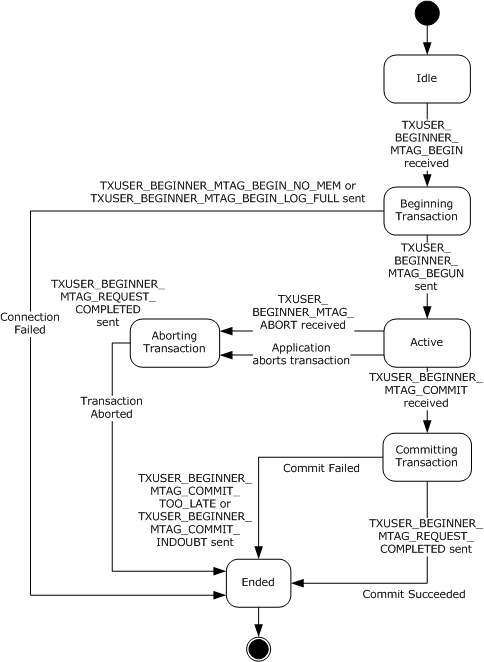 Figure 29: CONNTYPE_TXUSER_BEGINNER Acceptor StatesIdleThe Idle state is the initial state. The following event is processed in this state:Receiving a TXUSER_BEGINNER_MTAG_BEGIN Message (section 3.4.5.1.1.1).Beginning TransactionThe following events are processed in this state:Create Transaction Success (section 3.4.7.8)Create Transaction Failure (section 3.4.7.7)ActiveThe following events are processed in this state:Receiving a TXUSER_BEGINNER_MTAG_COMMIT Message (section 3.4.5.1.1.2)Receiving a TXUSER_BEGINNER_MTAG_ABORT Message (section 3.4.5.1.1.3)Unilaterally Aborted (section 3.4.7.23)Aborting TransactionThe following events are processed in this state: Rollback Complete (section 3.4.7.18)Receiving a TXUSER_BEGINNER_MTAG_COMMIT Message (section 3.4.5.1.1.2)Phase One Complete (section 3.4.7.13)Committing TransactionThe following event is processed in this state:Phase One Complete (section 3.4.7.13)EndedThis is the final state.CONNTYPE_TXUSER_BEGIN2 Acceptor StatesThe transaction manager communicating with an application MUST act as an acceptor for the CONNTYPE_TXUSER_BEGIN2 connection type. In this role, the transaction manager communicating with an application MUST provide support for the following states:IdleBeginning TransactionActiveModifying TimeoutAborting TransactionCommitting TransactionEndedThe following figure shows the relationships between the CONNTYPE_TXUSER_BEGIN2 acceptor states.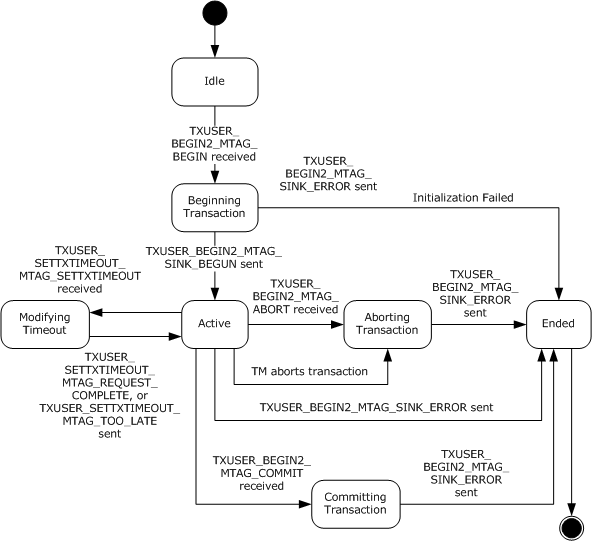 Figure 30: CONNTYPE_TXUSER_BEGIN2 Acceptor StatesIdleThis is the initial state. The following event is processed in this state: Receiving a TXUSER_BEGIN2_MTAG_BEGIN Message (section 3.4.5.1.2.1)Beginning TransactionThe following events are processed in this state:Create Transaction Success (section 3.4.7.8)Create Transaction Failure (section 3.4.7.7)ActiveThe following events are processed in this state:Receiving a TXUSER_SETTXTIMEOUT_MTAG_SETTXTIMEOUT Message (section 3.4.5.1.2.2)Receiving a TXUSER_BEGIN2_MTAG_COMMIT Message (section 3.4.5.1.2.3)Receiving a TXUSER_BEGIN2_MTAG_ABORT Message (section 3.4.5.1.2.4)Unilaterally Aborted (section 3.4.7.23) Modifying TimeoutThe following events are processed in this state:Set Transaction Timeout Success (section 3.4.7.22)Set Transaction Timeout Failure (section 3.4.7.21)Aborting TransactionThe following event is processed in this state:Rollback Complete (section 3.4.7.18)Committing TransactionThe following event is processed in this state:Phase One Complete (section 3.4.7.13)EndedThis is the final state.CONNTYPE_TXUSER_PROMOTE Acceptor StatesThe transaction manager communicating with an application MUST act as an acceptor for the CONNTYPE_TXUSER_PROMOTE connection type. In this role, the transaction manager communicating with an application MUST provide support for the following states:IdleBeginning TransactionActiveModifying TimeoutAborting Transaction Committing TransactionEndedThe following figure shows the relationship between the CONNTYPE_TXUSER_PROMOTE acceptor states.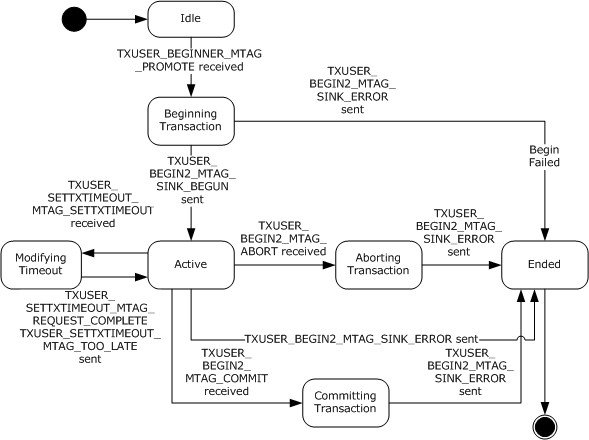 Figure 31: CONNTYPE_TXUSER_PROMOTE Acceptor StatesIdleThis is the initial state. The following event is processed in this state:Receiving a TXUSER_BEGINNER_MTAG_PROMOTE Message (section 3.4.5.1.3.1)Beginning TransactionThe following events are processed in this state:Create Transaction Success (section 3.4.7.8)Create Transaction Failure (section 3.4.7.7)ActiveThe following events are processed in this state:Receiving a TXUSER_SETTXTIMEOUT_MTAG_SETTXTIMEOUT, TXUSER_BEGIN2_MTAG_COMMIT, or TXUSER_BEGIN2_MTAG_ABORT Message (section 3.4.5.1.3.2)Receiving a TXUSER_BEGINNER_MTAG_PROMOTE Message (section 3.4.5.1.3.1)Unilaterally Aborted (section 3.4.7.23)Modifying TimeoutThe following events are processed in this state:Set Transaction Timeout Success (section 3.4.7.22)Set Transaction Timeout Failure (section 3.4.7.21)Aborting TransactionThe following event is processed in this state:Rollback Complete (section 3.4.7.18)Committing Transaction The following event is processed in this state:Phase One Complete (section 3.4.7.13)EndedThis is the final state.CONNTYPE_TXUSER_ASSOCIATE Acceptor StatesThe transaction manager communicating with an application MUST act as an acceptor for the CONNTYPE_TXUSER_ASSOCIATE connection type. In this role, the transaction manager communicating with an application MUST provide support for the following states:IdleProcessing Associate RequestActiveEndedThe following figure shows the relationship between the CONNTYPE_TXUSER_ASSOCIATE acceptor states.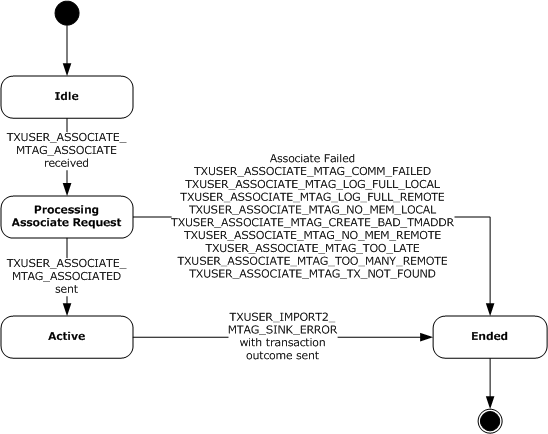 Figure 32: CONNTYPE_TXUSER_ASSOCIATE Acceptor StatesIdleThis is the initial state. The following event is processed in this state:Receiving a TXUSER_ASSOCIATE_MTAG_ASSOCIATE Message (section 3.4.5.2.1.1.1)Processing Associate RequestThe following events are processed in this state:Associate Transaction Success (section 3.4.7.2).Associate Transaction Failure (section 3.4.7.1). This event applies to these messages:TXUSER_ASSOCIATE_MTAG_COMM_FAILED (section 2.2.8.2.1.1.3)TXUSER_ASSOCIATE_MTAG_LOG_FULL_LOCAL (section 2.2.8.2.1.1.5)TXUSER_ASSOCIATE_MTAG_LOG_FULL_REMOTE (section 2.2.8.2.1.1.6)TXUSER_ASSOCIATE_MTAG_NO_MEM_REMOTE (section 2.2.8.2.1.1.8)TXUSER_ASSOCIATE_MTAG_TOO_LATE (section 2.2.8.2.1.1.9)TXUSER_ASSOCIATE_MTAG_TOO_MANY_REMOTE (section 2.2.8.2.1.1.11)TXUSER_ASSOCIATE_MTAG_TX_NOT_FOUND (section 2.2.8.2.1.1.12)Active The following events are processed in this state: Begin Voting (section 3.4.7.6). Begin Commit (section 3.4.7.3) Begin Rollback (section 3.4.7.5) Begin In Doubt (section 3.4.7.4)EndedThis is the final state.CONNTYPE_TXUSER_EXTENDEDWHEREABOUTS Acceptor StatesThe transaction manager communicating with an application MUST act as an acceptor for the CONNTYPE_TXUSER_EXTENDEDWHEREABOUTS connection type. In this role, the transaction manager communicating with an application MUST provide support for the following states:IdleProcessing InquiryEndedThe following figure shows the relationship between the CONNTYPE_TXUSER_EXTENDEDWHEREABOUTS acceptor states.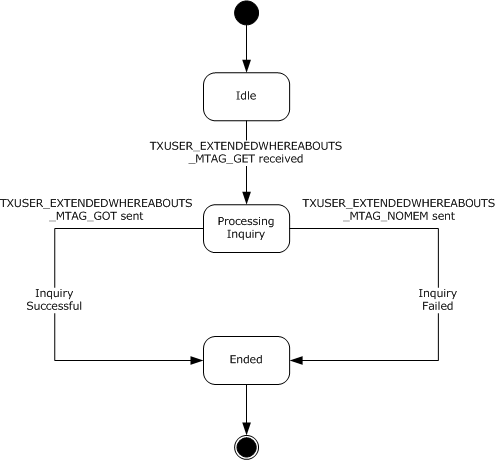 Figure 33: CONNTYPE_TXUSER_EXTENDEDWHEREABOUTS Acceptor StatesIdleThis is the initial state. The following event is processed in this state:Receiving a TXUSER_EXTENDEDWHEREABOUTS_MTAG_GET Message (section 3.4.5.2.2.1.1)Processing InquiryThis is a transient state that is assumed during the synchronous processing of a request. No events are processed in this state.EndedThis is the final state.CONNTYPE_TXUSER_IMPORT Acceptor StatesThe transaction manager communicating with an application MUST act as an acceptor for the CONNTYPE_TXUSER_IMPORT connection type. In this role, the transaction manager communicating with an application MUST provide support for the following states:IdleProcessing Import RequestActiveToo Late to AbortProcessing Abort RequestEndedThe following figure shows the relationship between the CONNTYPE_TXUSER_IMPORT acceptor states.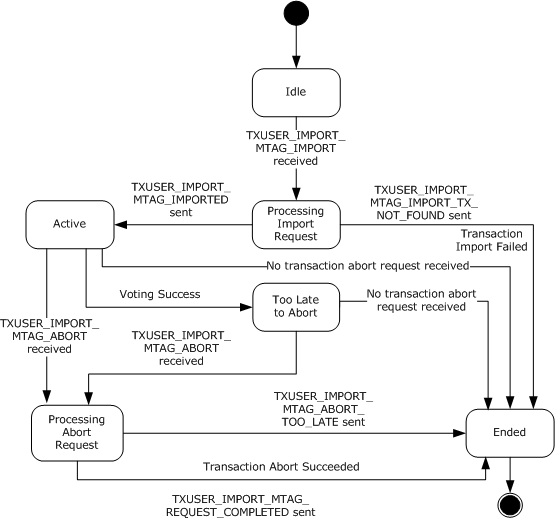 Figure 34: CONNTYPE_TXUSER_IMPORT Acceptor StatesIdleThis is the initial state. The following event is processed in this state:Receiving a TXUSER_IMPORT_MTAG_IMPORT Message (section 3.4.5.2.2.4.1)Processing Import RequestThe following events are processed in this state:Create Voter Enlistment Success (section 3.4.7.10)Create Voter Enlistment Failure (section 3.4.7.9)ActiveThe following events are processed in this state:Receiving a TXUSER_IMPORT_MTAG_ABORT Message (section 3.4.5.2.2.4.2)Begin Voting (section 3.4.7.6)Begin Commit (section 3.4.7.3)Begin Rollback (section 3.4.7.5)Begin In Doubt (section 3.4.7.4)Too Late to AbortThe following events are processed in this state:Receiving a TXUSER_IMPORT_MTAG_ABORT Message (section 3.4.5.2.2.4.2)Begin Rollback (section 3.4.7.5)Begin Commit (section 3.4.7.3)Begin In Doubt (section 3.4.7.4)Processing Abort RequestThis is a transient state that is assumed during the synchronous processing of a request to abort a transaction. No events are processed in this state.EndedThis is the final state.CONNTYPE_TXUSER_IMPORT2 Acceptor StatesThe transaction manager communicating with an application MUST act as an acceptor for the CONNTYPE_TXUSER_IMPORT2 connection type. In this role, the transaction manager communicating with an application MUST provide support for the following states:IdleProcessing Import RequestActiveToo Late to AbortProcessing Abort RequestEndedThe following figure shows the relationship between the CONNTYPE_TXUSER_IMPORT2 acceptor states.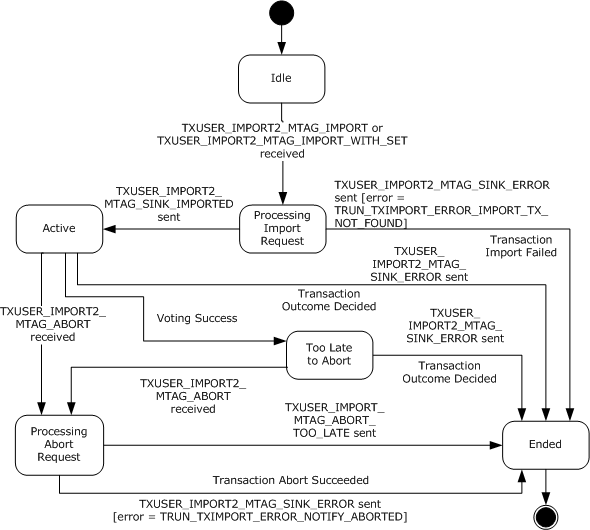 Figure 35: CONNTYPE_TXUSER_IMPORT2 Acceptor StatesIdleThis is the initial state. The following events are processed in this state:Receiving a TXUSER_IMPORT2_MTAG_IMPORT Message (section 3.4.5.2.2.5.1)Receiving a TXUSER_IMPORT2_MTAG_IMPORT_WITH_SET Message (section 3.4.5.2.2.5.2)Processing Import RequestThe following events are processed in this state:Set Transaction Attributes Success (section 3.4.7.20)Set Transaction Attributes Failure (section 3.4.7.19)Create Voter Enlistment Success (section 3.4.7.10)Create Voter Enlistment Failure (section 3.4.7.9)ActiveThe following events are processed in this state:Receiving a TXUSER_IMPORT2_MTAG_ABORT message (section 3.4.5.2.2.5.3)Begin Voting (section 3.4.7.6)Begin Commit (section 3.4.7.3)Begin Rollback (section 3.4.7.5)Begin In Doubt (section 3.4.7.4)Too Late to AbortThe following events are processed in this state:Receiving a TXUSER_IMPORT2_MTAG_ABORT message (section 3.4.5.2.2.5.3)Begin Commit (section 3.4.7.3)Begin Rollback (section 3.4.7.5)Begin In Doubt (section 3.4.7.4)Processing Abort RequestThis is a transient state that is assumed during the synchronous processing of a request to abort a transaction. No events are processed in this state.EndedThis is the final state.CONNTYPE_TXUSER_EXPORT Acceptor StatesThe transaction manager communicating with an application MUST act as an acceptor for the CONNTYPE_TXUSER_EXPORT connection type. In this role, the transaction manager communicating with an application MUST provide support for the following states:IdleProcessing Connection RequestConnection ActiveProcessing Push Operation RequestEndedThe following figure shows the relationship between the CONNTYPE_TXUSER_EXPORT acceptor states.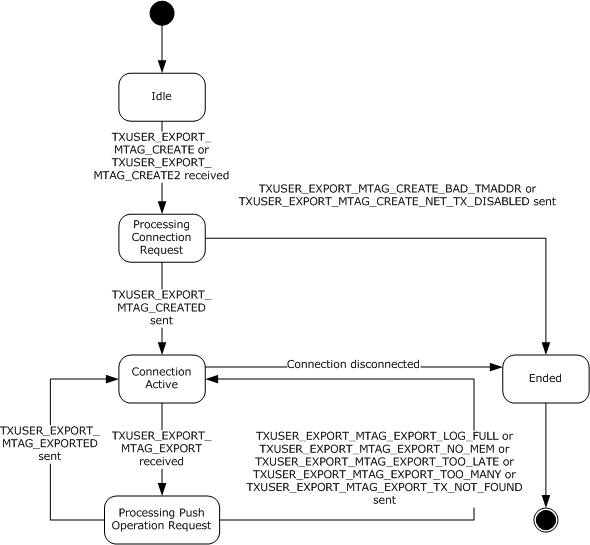 Figure 36: CONNTYPE_TXUSER_EXPORT Acceptor StatesIdleThis is the initial state. The following events are processed in this state:Receiving a TXUSER_EXPORT_MTAG_CREATE Message (section 3.4.5.2.2.2.1)Receiving a TXUSER_EXPORT_MTAG_CREATE2 Message (section 3.4.5.2.2.2.2)Processing Connection RequestThis is a transient state that is assumed during the synchronous processing of a create export request. No events are processed in this state.Connection ActiveThe following events are processed in this state:Receiving a TXUSER_EXPORT_MTAG_EXPORT Message (section 3.4.5.2.2.2.3)Connection Disconnected (section 3.4.5.2.2.2.4)Processing Push Operation RequestThe following events are processed in this state:Export Transaction Success (section 3.4.7.12)Export Transaction Failure (section 3.4.7.11)EndedThis is the final state.CONNTYPE_TXUSER_EXPORT2 Acceptor StatesThe transaction manager communicating with an application MUST act as an acceptor for the CONNTYPE_TXUSER_EXPORT2 connection type. In this role, the transaction manager communicating with an application MUST provide support for the following states:IdleProcessing Connection RequestConnection ActiveProcessing Push Operation RequestEndedThe following figure shows the relationships between the CONNTYPE_TXUSER_EXPORT2 acceptor states.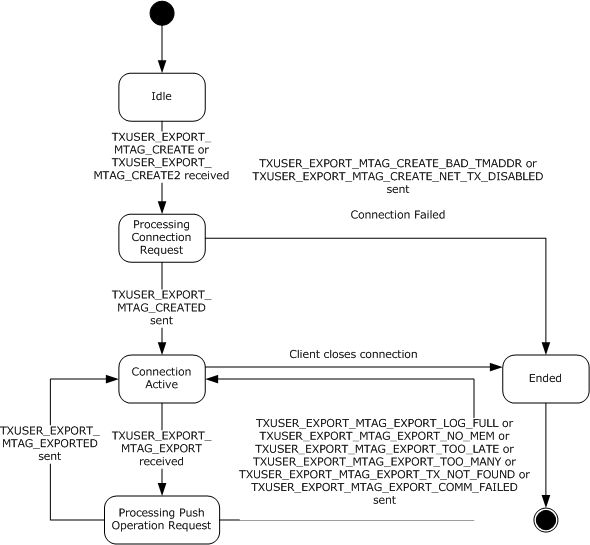 Figure 37: CONNTYPE_TXUSER_EXPORT2 Acceptor StatesIdleThis is the initial state. The following events are processed in this state:Receiving a TXUSER_EXPORT_MTAG_CREATE Message (section 3.4.5.2.2.3.1)Receiving a TXUSER_EXPORT_MTAG_CREATE2 Message (section 3.4.5.2.2.3.2)Processing Connection RequestThis is a transient state that is assumed during the synchronous processing of a create export request. No events are processed in this state.Connection ActiveThe following events are processed in this state:Receiving a TXUSER_EXPORT_MTAG_EXPORT Message (section 3.4.5.2.2.3.3)Connection Disconnected (section 3.4.5.2.2.3.4)Processing Push Operation RequestThe following events are processed in this state:Export Transaction Success (section 3.4.7.12)Export Transaction Failure (section 3.4.7.11)EndedThis is the final state.CONNTYPE_TXUSER_GETTXDETAILS Acceptor StatesThe transaction manager communicating with an application MUST act as an acceptor for the CONNTYPE_TXUSER_GETTXDETAILS connection type. In this role, the transaction manager communicating with an application MUST provide support for the following states:IdleProcessing InquiryEndedThe following figure shows the relationship between the CONNTYPE_TXUSER_GETTXDETAILS acceptor states.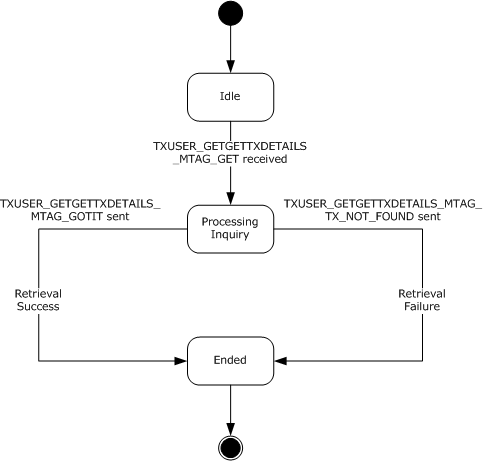 Figure 38: CONNTYPE_TXUSER_GETTXDETAILS Acceptor StatesIdleThis is the initial state. The following event is processed in this state:Receiving a TXUSER_GETTXDETAILS_MTAG_GET Message (section 3.4.5.3.1.1)Processing InquiryThis is a transient state that is assumed during the synchronous processing of a request for the transaction details. No events are processed in this state.EndedThis is the final state.CONNTYPE_TXUSER_RESOLVE Acceptor StatesThe transaction manager communicating with an application MUST act as an acceptor for the CONNTYPE_TXUSER_RESOLVE connection type. In this role, the transaction manager communicating with an application MUST provide support for the following states:IdleProcessing Abort RequestProcessing Forget RequestProcessing Commit RequestEndedThe following figure shows the relationship between the CONNTYPE_TXUSER_RESOLVE acceptor states.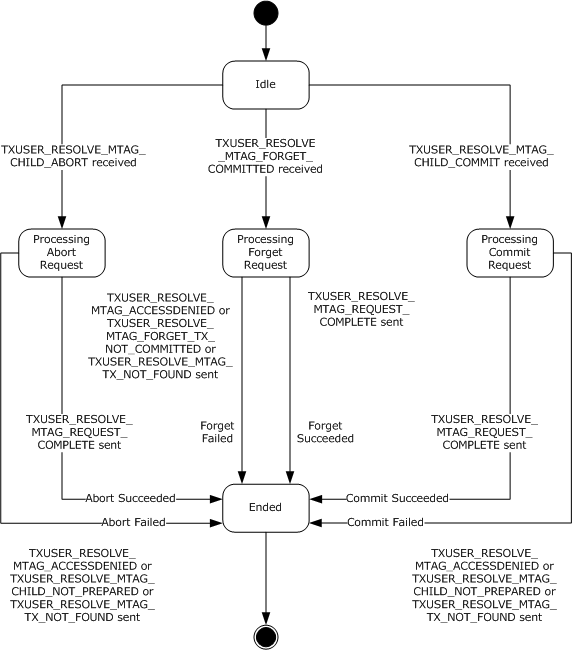 Figure 39: CONNTYPE_TXUSER_RESOLVE Acceptor StatesIdleThis is the initial state. The following events are processed in this state:Receiving a TXUSER_RESOLVE_MTAG_CHILD_ABORT Message (section 3.4.5.3.2.1)Receiving a TXUSER_RESOLVE_MTAG_CHILD_COMMIT Message (section 3.4.5.3.2.2)Receiving a TXUSER_RESOLVE_MTAG_FORGET COMMITTED Message (section 3.4.5.3.2.3)Processing Abort RequestThe following events are processed in this state:Resolve Transaction Complete (section 3.4.7.16)Resolve Transaction Access Denied (section 3.4.7.17)Processing Forget RequestThe following events are processed in this state:Resolve Transaction Complete (section 3.4.7.16)Resolve Transaction Access Denied (section 3.4.7.17)Processing Commit RequestThe following events are processed in this state:Resolve Transaction Complete (section 3.4.7.16)Resolve Transaction Access Denied (section 3.4.7.17)EndedThis is the final state.CONNTYPE_TXUSER_SETTXTIMEOUT Acceptor StatesThe transaction manager communicating with an application MUST act as an acceptor for the CONNTYPE_TXUSER_SETTXTIMEOUT connection type. In this role, the transaction manager communicating with an application MUST provide support for the following states:IdleProcessing RequestEndedThe following figure shows the relationship between the CONNTYPE_TXUSER_SETTXTIMEOUT acceptor states.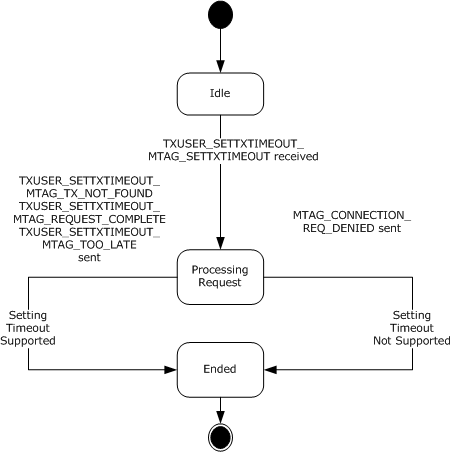 Figure 40: CONNTYPE_TXUSER_SETTXTTIMEOUT Acceptor StatesIdleThis is the initial state. The following event is processed in this state:Receiving a TXUSER_SETTXTIMEOUT_MTAG_SETTXTIMEOUT Message (section 3.4.5.3.3.1)Processing RequestThe following events are processed in this state:Set Transaction Timeout Success (section 3.4.7.22)Set Transaction Timeout Failure (section 3.4.7.21)EndedThis is the final state.CONNTYPE_TXUSER_SETTXTIMEOUT2 Acceptor StatesThe transaction manager communicating with an application MUST act as an acceptor for the CONNTYPE_TXUSER_SETTXTIMEOUT2 connection type. In this role, the transaction manager communicating with an application MUST provide support for the following states:IdleProcessing RequestEndedThe following figure shows the relationship between the CONNTYPE_TXUSER_SETTXTIMEOUT2 acceptor states.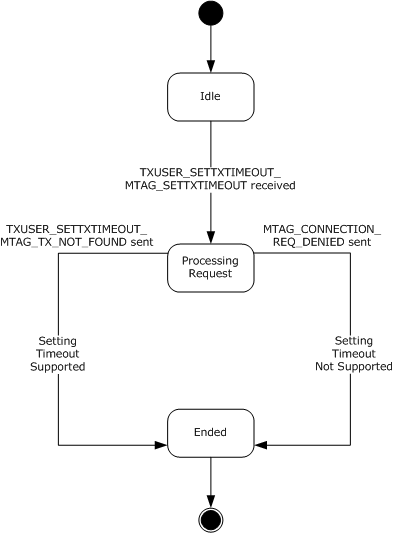 Figure 41: CONNTYPE_TXUSER_SETTXTTIMEOUT2 Acceptor StatesIdleThis is the initial state. The following events are processed in this state:Receiving a TXUSER_SETTXTIMEOUT_MTAG_SETTXTIMEOUT Message (section 3.4.5.3.4.1).Processing RequestThis is a transient state that is assumed during the synchronous processing of a request to set a transaction time-out. No events are processed in this state.EndedThis is the final state.CONNTYPE_TXUSER_TRACE Acceptor StatesThe transaction manager communicating with an application MUST act as an acceptor for the CONNTYPE_TXUSER_TRACE connection type. In this role, the transaction manager communicating with an application MUST provide support for the following states:IdleProcessing Trace RequestEndedThe following figure shows the relationship between the CONNTYPE_TXUSER_TRACE acceptor states.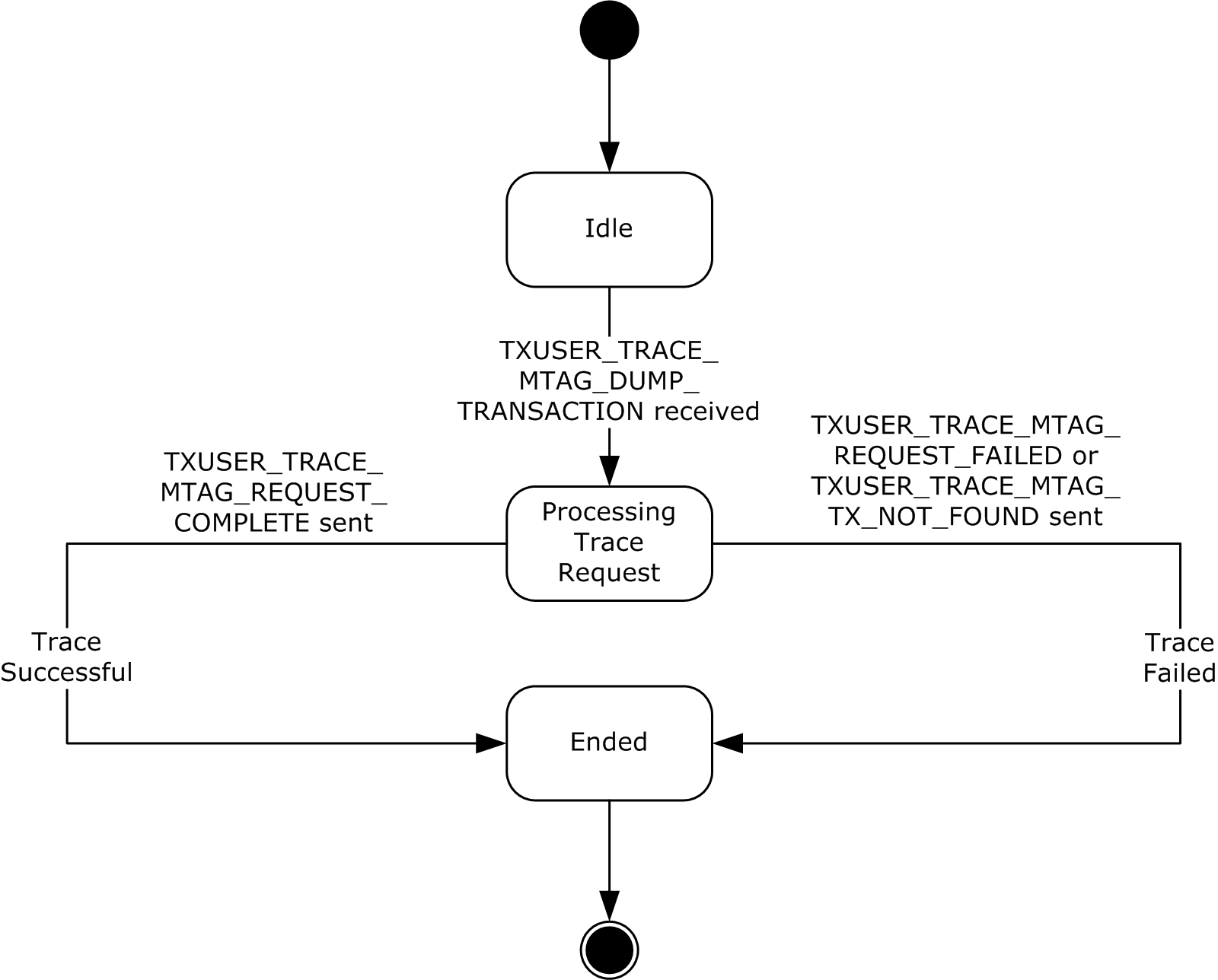 Figure 42: CONNTYPE_TXUSER_TRACE Acceptor StatesIdleThis is the initial state. The following event is processed in this state:Receiving a TXUSER_TRACE_MTAG_DUMP_TRANSACTION Message (section 3.4.5.3.5.1)Processing Trace RequestThis is a transient state that is assumed during the synchronous processing of a request to set a transaction time-out. No events are processed in this state.EndedThis is the final state.CONNTYPE_TXUSER_GETSECURITYFLAGS Acceptor StatesThe transaction manager communicating with an application MUST act as an acceptor for the CONNTYPE_TXUSER_GETSECURITYFLAGS connection type. In this role, the transaction manager communicating with an application MUST provide support for the following states:IdleProcessing RequestEndedThe following figure shows the relationship between the CONNTYPE_TXUSER_GETSECURITYFLAGS acceptor states.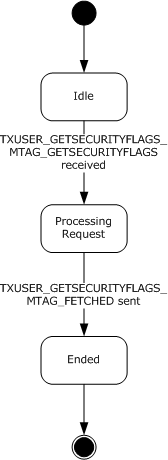 Figure 43: CONNTYPE_TXUSER_GETSECURITYFLAGS Acceptor StatesIdleThis is the initial state. The following event is processed in this state:Receiving a TXUSER_GETSECURITYFLAGS_MTAG_GETSECURITYFLAGS Message (section 3.4.5.4.1.1)Processing RequestThis is a transient state that is assumed during the synchronous processing of a request to get the security flags. No events are processed in this state.EndedThis is the final state.TimersNo timers apply here.InitializationWhen the transaction manager communicating with an application facet is initialized:The transaction manager communicating with an application facet MUST examine the following security flags on the Core Transaction Manager Facet and perform the following actions:If the Allow Network Access flag is set to false:For all Connection types listed in 3.4.1, the transaction manager communicating with an application facet MUST refuse to accept incoming Connections from remote machines as specified in [MS-CMP] section 3.1.5.5 with the rejection Reason set to 0x80070005.Otherwise:If the Allow Remote Clients flag is set to false:For the following Connection types, the transaction manager communicating with an application facet MUST refuse to accept incoming Connection from remote machines as specified in [MS-CMP] section 3.1.5.5 with the rejection Reason set to 0x80070005. CONNTYPE_TXUSER_ASSOCIATECONNTYPE_TXUSER_BEGINNERCONNTYPE_TXUSER_BEGIN2CONNTYPE_TXUSER_EXPORTCONNTYPE_TXUSER_EXPORT2CONNTYPE_TXUSER_IMPORTCONNTYPE_TXUSER_IMPORT2CONNTYPE_TXUSER_PROMOTEIf Allow Remote Administration flag is set to false:For the following connection types, the transaction manager communicating with an application facet MUST refuse to accept incoming Connections from remote machines as specified in [MS-CMP] section 3.1.5.5 with the rejection Reason set to 0x80070005.CONNTYPE_TXUSER_GETTXDETAILSCONNTYPE_TXUSER_RESOLVECONNTYPE_TXUSER_TRACEAll data elements maintained by the transaction manager communicating with an application facet are initialized to an empty value unless stated otherwise in this section or in the initialization sections of the facets the transaction manager communicating with an application facet extends, as described in section 3.4.1.Higher-Layer Triggered EventsNo higher-layer triggered events apply here.Processing Events and Sequencing RulesTransaction Initiation and CompletionCONNTYPE_TXUSER_BEGINNER as AcceptorFor all messages that are received in this connection type, the transaction manager communicating with an application facet MUST process the message as specified in section 3.1. The transaction manager communicating with an application facet MUST also follow the processing rules that are specified in the following sections.Receiving a TXUSER_BEGINNER_MTAG_BEGIN MessageWhen the transaction manager communicating with an application facet receives a TXUSER_BEGINNER_MTAG_BEGIN (section 2.2.8.1.1.2) message, the transaction manager communicating with an application facet MUST perform the following actions:If the connection state is Idle:Set the connection state to Beginning Transaction.If the transaction manager does not have sufficient memory available to process the message:Send a TXUSER_BEGINNER_MTAG_BEGIN_NO_MEM (section 2.2.8.1.1.4) message using the connection.Set the connection state to Ended.Otherwise:Create a transaction object using the transaction settings provided in the message:Use the isoLevel field as the Isolation Level value of the transaction.Use the dwTimeout field as the Timeout value of the transaction.Use the szDesc field as the Description value of the transaction.Use the isoFlags field as the Isolation Flags value of the transaction.Create a new GUID as specified in [RFC4122] and assign it to the Transaction Object.Identifier field of the transaction object.Add the connection to the connection list of the transaction.Set the Transaction field of the connection to the transaction object.Create a new Enlistment object with the following values:The transaction manager communicating with an application facetThe transaction objectThe connectionSet the Enlistment field of the connection to the new Enlistment object.Signal the Create Transaction (section 3.2.7.13) event on the Core Transaction Manager Facet (section 1.3.3.3.1) with the Enlistment object.Otherwise, the message MUST be processed as an invalid message, as specified in section 3.1.6.Receiving a TXUSER_BEGINNER_MTAG_COMMIT MessageWhen the transaction manager communicating with an application facet receives a TXUSER_BEGINNER_MTAG_COMMIT message, the transaction manager communicating with an application facet MUST perform the following actions: If the connection state is Active:Set the connection state to Committing Transaction. Obtain the transaction object referenced by the Enlistment object referenced by this connection.Set the GRFRM field of the transaction object to the grfRM field of the message.Signal the Begin Phase Zero (section 3.2.7.5) event on the Core Transaction Manager Facet with the transaction object. If the connection state is Aborting Transaction:Send a TXUSER_BEGINNER_MTAG_COMMIT_TOO_LATE message using the connection.Set the connection state to Ended.  Otherwise, the message MUST be processed as an invalid message as specified in section 3.1.6.Receiving a TXUSER_BEGINNER_MTAG_ABORT MessageWhen the transaction manager communicating with an application facet receives a TXUSER_BEGINNER_MTAG_ABORT message, the transaction manager communicating with an application facet MUST perform the following actions: If the connection state is Active: Set the connection state to Aborting Transaction.Signal the Begin Rollback (section 3.2.7.6) event on the Core Transaction Manager Facet with the transaction object referenced by the Enlistment object referenced by this connection.If the connection state is Aborting Transaction: Send a TXUSER_BEGINNER_MTAG_REQUEST_COMPLETED message using the connection. Set the connection state to Ended. Otherwise, the message MUST be processed as an invalid message as specified in section 3.1.6.Connection DisconnectedWhen a CONNTYPE_TXUSER_BEGINNER (section 2.2.8.1.1) connection is disconnected, the transaction manager communicating with an application facet MUST perform the following actions:If the connection state is Active (section 3.4.1.1.3): Signal the Begin Rollback (section 3.2.7.6) event on the Core Transaction Manager Facet (section 1.3.3.3.1) with the transaction object referenced by the Enlistment object referenced by this connection.Otherwise, the event MUST be processed as specified in section 3.1.8.3. CONNTYPE_TXUSER_BEGIN2 as AcceptorFor all messages received in this connection type, the transaction manager communicating with an application facet MUST process the message as specified in section 3.1. The transaction manager communicating with an application facet MUST also follow the processing rules specified in the following sections.Receiving a TXUSER_BEGIN2_MTAG_BEGIN MessageWhen the transaction manager communicating with an application facet receives a TXUSER_BEGIN2_MTAG_BEGIN (section 2.2.8.1.2.2) message, the transaction manager communicating with an application facet MUST perform the following actions:If the connection state is Idle: Set the connection state to Beginning Transaction.If the transaction manager does not have sufficient memory available to process the message, it MUST:  Send a TXUSER_BEGIN2_MTAG_SINK_ERROR (section 2.2.8.1.2.5) message using the connection: The Error field MUST be set to TRUN_TXBEGIN_ERROR_NO_MEM.Set the connection state to Ended.Otherwise: Create a transaction object using the transaction settings provided in the message: Use the isoLevel field as the Isolation Level value of the transaction.Use the dwTimeout field as the Timeout value of the transaction. Use the szDesc field as the Description value of the transaction.Use the isoFlags field as the Isolation Flags value of the transaction.Create a new GUID as specified in [RFC4122] and assign it to the Transaction Object.Identifier field of the transaction object.Add the connection to the connection list of the transaction.Create a new enlistment object with the following values: The transaction manager communicating with an application facet.The transaction object. The connection.Set the Enlistment field of the connection to the new enlistment object.Signal the Create Transaction (section 3.2.7.13) event on the Core Transaction Manager Facet with the enlistment object.Otherwise, the message MUST be processed as an invalid message as specified in section 3.1.6.Receiving a TXUSER_SETTXTIMEOUT_MTAG_SETTXTIMEOUT MessageWhen the transaction manager communicating with an application facet receives a TXUSER_SETTXTIMEOUT_MTAG_SETTXTIMEOUT message, the transaction manager communicating with an application facet MUST perform the following actions: If the connection state is Active: Set the connection state to Modifying Timeout.Signal the Set Transaction Timeout event on the Core Transaction Manager Facet with the following arguments: The transaction object referenced by the Enlistment object referenced by this connectionThe dwTxTimeout field from the messageOtherwise, the message MUST be processed as an invalid message as specified in section 3.1.6. Receiving a TXUSER_BEGIN2_MTAG_COMMIT MessageWhen the transaction manager communicating with an application facet receives a TXUSER_BEGIN2_MTAG_COMMIT message, the transaction manager communicating with an application facet MUST perform the following actions: If the connection state is Active: Set the connection state to Committing Transaction.Obtain the transaction object referenced by the Enlistment object referenced by this connection.Set the GRFRM field of the transaction object to the grfRM field of the message.Signal the  Begin Phase Zero (section 3.2.7.5) event on the Core Transaction Manager Facet with the transaction object.Otherwise, the message MUST be processed as an invalid message as specified in section 3.1.6. Receiving a TXUSER_BEGIN2_MTAG_ABORT MessageWhen the transaction manager communicating with an application facet receives a TXUSER_BEGIN2_MTAG_ABORT (section 2.2.8.1.2.1) message, the transaction manager communicating with an application facet MUST perform the following actions:If the connection state is Active: Set the connection state to Aborting Transaction.Signal the Begin Rollback (section 3.2.7.6) event on the Core Transaction Manager Facet with the transaction object referenced by the Enlistment object referenced by this connection.Otherwise, the message MUST be processed as an invalid message as specified in section 3.1.6.Connection DisconnectedWhen a CONNTYPE_TXUSER_BEGIN2 (section 2.2.8.1.2) connection is disconnected, the transaction manager communicating with an application facet MUST perform the following actions: If the connection state is Active (section 3.4.1.2.3): Signal the Begin Rollback (section 3.2.7.6) event on the Core Transaction Manager Facet (section 1.3.3.3.1) with the transaction object referenced by the Enlistment object referenced by this connection.Otherwise, the event MUST be processed as specified in section 3.1.8.3.CONNTYPE_TXUSER_PROMOTE as Acceptor For all messages received in this connection type, the transaction manager communicating with an application facet MUST process the message as specified in section 3.1. The transaction manager communicating with an application facet MUST also follow the processing rules specified in the following sections.Receiving a TXUSER_BEGINNER_MTAG_PROMOTE MessageWhen the transaction manager communicating with an application facet receives a TXUSER_BEGINNER_MTAG_PROMOTE message, the transaction manager communicating with an application facet MUST perform the following actions: If the connection state is Idle: Set the connection state to Beginning Transaction.If the transaction manager does not have sufficient memory available to process the message: Send a TXUSER_BEGIN2_MTAG_SINK_ERROR message using the connection: The Error field MUST be set to TRUN_TXBEGIN_ERROR_NO_MEM.Set the connection state to Ended. Otherwise:Create a transaction object using the transaction settings provided in the message:Use the isoLevel field as the Isolation Level value of the transaction. Use the dwTimeout field as the Timeout value of the transaction.Use the szDesc field as the Description value of the transaction.Use the isoFlags field as the Isolation Flags value of the transaction.Use the guidTX field as the Transaction Object.Identifier value of the transaction.Add the connection to the connection list of the transaction.Create a new Enlistment object with the following values:The transaction manager communicating with an application facet.The transaction object.The connection.Set the Enlistment field of the connection to the new Enlistment object.Signal the Create Transaction (section 3.2.7.13) event on the Core Transaction Manager Facet with the enlistment object. Otherwise, the message MUST be processed as an invalid message as specified in section 3.1.6.Receiving a TXUSER_SETTXTIMEOUT_MTAG_SETTXTIMEOUT, TXUSER_BEGIN2_MTAG_COMMIT, or TXUSER_BEGIN2_MTAG_ABORT MessageWhen the transaction manager communicating with an application facet receives one of these messages, it MUST follow the same message-processing rules as the CONNTYPE_TXUSER_BEGIN2 connection type acting as an acceptor, as specified in section 3.4.5.1.2.Connection DisconnectedWhen a CONNTYPE_TXUSER_PROMOTE (section 2.2.8.1.3) connection is disconnected, the transaction manager communicating with an application facet MUST perform the same actions as the CONNTYPE_TXUSER_BEGIN2 (section 2.2.8.1.2) connection type acting as an acceptor. See section 3.4.5.1.2 for more information.Transaction PropagationPull PropagationCONNTYPE_TXUSER_ASSOCIATE as Acceptor For all messages received in this connection type, the transaction manager communicating with an application facet MUST process the message as specified in section 3.1. The transaction manager MUST also follow the processing rules that are specified in the following sections.Receiving a TXUSER_ASSOCIATE_MTAG_ASSOCIATE MessageWhen the transaction manager communicating with an application facet receives a TXUSER_ASSOCIATE_MTAG_ASSOCIATE message, it MUST perform the following actions:If the connection state is Idle: Set the connection state to Processing Associate Request (section 3.4.1.4.2).Override the default schema verification actions for incoming messages as specified in section 3.1.6 in the following manner: If the first 16 bytes of the SourceTmAddr field is equal to the binary representation of the GUID {DC85CB48-D8A5-11d2-828B-00805F0DF75A}, then:If the SourceTmAddr field does not conform to the constraints specified in section 2.2.4.2 for a valid OLETX_TM_ADDR structure, then:Send a TXUSER_ASSOCIATE_MTAG_CREATE_BAD_TMADDR message by using the connection. Perform default invalid message processing, as specified in section 3.1.6. Stop processing the message.Otherwise, if the SourceTmAddr field does not conform to the constraints specified in section 2.2.5.3 for a valid NAMEOBJECTBLOB structure, then:Send a TXUSER_ASSOCIATE_MTAG_CREATE_BAD_TMADDR message by using the connection.Perform default invalid message processing, as specified in section 3.1.6.Stop processing the message.If the Allow Network Access flag, the Allow Network Transactions flag, or the Allow Inbound Transactions flag of the core transaction manager is set to false:Send a TXUSER_ASSOCIATE_MTAG_CREATE_BAD_TMADDR message using the connection. Set the connection state to Ended.Otherwise, if the transaction manager does not have sufficient memory available to process the message:Send a TXUSER_ASSOCIATE_MTAG_NO_MEM_LOCAL message. Set the connection state to Ended.Otherwise:Find the transaction object in the transaction table of the transaction manager using the guidTx field from the message as the key:If the transaction object is found in the list: Send a TXUSER_ASSOCIATE_MTAG_ASSOCIATED message to the application.Set the connection state to Active.Otherwise, if the transaction object is not found in the list, the transaction manager MUST: Find the list of CONNTYPE_TXUSER_ASSOCIATE connections in the Associates Table field of the transaction manager communicating with an application, using the guidTx field from the message as a key.If the list is found: Add this connection to the list.Otherwise:Create an empty list of CONNTYPE_TXUSER_ASSOCIATE connections and add this connection to it. Add the list to the associates table of the transaction manager communicating with an application under the following key:  The guidTx field from the message. Create a new transaction object with the information provided in the message:Use the guidTx field as the Transaction Object.Identifier value.Use the isoLevel field as the Isolation Level value. Use the szDesc field as the Description value.If the SourceTmAddr field contains OLETX_TM_ADDR (section 2.2.4.2), convert the SourceTmAddr field from the message to a new Name object, as specified in section 3.1.1.2.Otherwise, convert the SourceTmAddr field from the message to a new Name object, as specified in Converting a NAMEOBJECTBLOB Structure to a Name Object (section 3.1.1.4).Signal the Associate Transaction (section 3.2.7.1) event on the Core Transaction Manager Facet with the following arguments:The transaction object.The new Name object.Otherwise, the message MUST be processed as an invalid message as specified in section 3.1.6.Connection DisconnectedWhen a CONNTYPE_TXUSER_ASSOCIATE connection is disconnected, the transaction manager communicating with an application facet MUST perform the actions as specified in section 3.1.8.3.Push PropagationCONNTYPE_TXUSER_EXTENDEDWHEREABOUTS as AcceptorFor all messages received in this connection type, the transaction manager communicating with an application facet MUST process the message as specified in section 3.1. The transaction manager MUST also follow the processing rules specified in the following sections.Receiving a TXUSER_EXTENDEDWHEREABOUTS_MTAG_GET MessageWhen the transaction manager communicating with an application facet receives a TXUSER_EXTENDEDWHEREABOUTS_MTAG_GET message, the transaction manager MUST perform the following actions:If the connection state is Idle:Set the connection state to Processing Inquiry. If the transaction manager does not have enough memory to process the TXUSER_EXTENDEDWHEREABOUTS_MTAG_GET message: Send a TXUSER_EXTENDEDWHEREABOUTS_MTAG_NOMEM message using the connection.Otherwise:Send a TXUSER_EXTENDEDWHEREABOUTS_MTAG_GOT message using the connection: If the Extended Whereabouts Protocol Count field of the Core Transaction Manager Facet is zero:Set the dwProtocolCount field to zero.Set the rgtmprotUsableList field to empty. Otherwise: Set the dwProtocolCount field to the Extended Whereabouts Protocol Count field of the core transaction manager.Set the contents of the rgtmprotUsableList field to the contents of the Extended Whereabouts field of the core transaction manager. The size of the rgtmprotUsableList field in bytes MUST be determined by the Extended Whereabouts Size field of the core transaction manager. Set the connection state to Ended.Otherwise, the message MUST be processed as an invalid message as specified in section 3.1.6.Connection DisconnectedWhen a CONNTYPE_TXUSER_EXTENDEDWHEREABOUTS (section 2.2.8.2.2.1) connection is disconnected, the transaction manager MUST perform the actions as specified in section 3.1.8.3.CONNTYPE_TXUSER_EXPORT as AcceptorFor all messages received in this connection type, the transaction manager communicating with an application facet MUST process the message as specified in section 3.1. The transaction manager MUST also follow the processing rules specified in the following sections.Receiving a TXUSER_EXPORT_MTAG_CREATE MessageWhen the transaction manager communicating with an application facet receives a TXUSER_EXPORT_MTAG_CREATE message, the transaction manager MUST perform the following actions:If the connection state is Idle: Set the connection state to Processing Connection Request.If the first 16 bytes of SourceTmAddr is equal to the binary representation of the GUID {DC85CB48-D8A5-11d2-828B-00805F0DF75A}, the SourceTmAddr field MUST contain an OLETX_TM_ADDR (section 2.2.4.2) structure.Otherwise, the SourceTmAddr field MUST contain a NAMEOBJECTBLOB (section 2.2.5.3) structure.Override the default schema verification actions for incoming messages as specified in section 3.1.6 in the following manner:If the SourceTmAddr field from the message contains an OLETX_TM_ADDR structure  and violates the constraints specified in section 2.2.4.2 or if the SourceTmAddr field from the message contains a NAMEOBJECTBLOB structure and violates the constraints specified in section 2.2.5.3, the transaction manager MUST:Send a TXUSER_EXPORT_MTAG_CREATE_BAD_TMADDR message using the connection. Perform default invalid message processing, as specified in section 3.1.6. Cease processing the message.If the Allow Network Access flag, the Allow Network Transactions flag, or the Allow Outbound Transactions flag of the Core Transaction Manager Facet is set to false:Send a TXUSER_EXPORT_MTAG_CREATE_BAD_TMADDR message using the connection.Set the connection state to Ended. Otherwise:If the SourceTmAddr field contains an OLETX_TM_ADDR structure, convert the SourceTmAddr field from the message to a new Name object, as specified in section 3.1.1.2.Otherwise, convert the SourceTmAddr field from the message to a new Name object, as specified in Converting a NAMEOBJECTBLOB Structure to a Name Object (section 3.1.1.4).Store the Name object in the Connection-Specific Data field of the connection object.Send a TXUSER_EXPORT_MTAG_CREATED message using the connection.Set the connection state to Connection Active.Otherwise, the message MUST be processed as an invalid message as specified in section 3.1.6.Receiving a TXUSER_EXPORT_MTAG_CREATE2 MessageWhen the transaction manager receives a TXUSER_EXPORT_MTAG_CREATE2 (section 2.2.8.2.2.2.2) message, the transaction manager MUST perform the following actions: If the connection state is Idle:Set the connection state to Processing Connection Request.Override the default schema verification actions for incoming messages as specified in section 3.1.6 in the following manner:If the SourceTmAddr field in the message does not comply with the constraints specified in section 2.2.4.2:Send a TXUSER_EXPORT_MTAG_CREATE_BAD_TMADDR message using the connection.Perform default invalid message processing, as specified in section 3.1.6.Cease processing the message.If the Allow Network Access flag, the Allow Network Transactions flag, or the Allow Outbound Transactions flag of the Core Transaction Manager Facet is set to false: Send a TXUSER_EXPORT_MTAG_CREATE_NET_TX_DISABLED message using the connection.Set the connection state to Ended.Otherwise:Convert the SourceTmAddr field from the message to a new Name object, as specified in section 3.1.1.2.Store the Name object in the Connection-Specific Data field of the connection object.Send a TXUSER_EXPORT_MTAG_CREATED message using the connection.Set the connection state to Connection Active. Otherwise, the message MUST be processed as an invalid message as specified in section 3.1.6.Receiving a TXUSER_EXPORT_MTAG_EXPORT MessageWhen the transaction manager receives a TXUSER_EXPORT_MTAG_EXPORT message, the transaction manager MUST perform the following actions: If the connection state is Connection Active: Set the connection state to Processing Push Operation Request.Find the transaction object in the transaction table of the transaction manager by using the guidTX field from the message as the key. If the transaction object is not found:  Send a TXUSER_EXPORT_MTAG_EXPORT_TX_NOT_FOUND message using the connection. Set the connection state to Connection Active.Otherwise: Add the connection to the connection list of the transaction.Signal the Export Transaction (section 3.2.7.21) event on the Core Transaction Manager Facet with the following arguments:  The Name object stored in the Connection-Specific Data field of the connection  The transaction objectOtherwise, the message MUST be processed as an invalid message as specified in section 3.1.6.Connection DisconnectedWhen a CONNTYPE_TXUSER_EXPORT (section 2.2.8.2.2.2) connection is disconnected, the transaction manager communicating with an application facet MUST perform the actions as specified in section 3.1.8.3.CONNTYPE_TXUSER_EXPORT2 as AcceptorFor all messages received in this connection type, the transaction manager communicating with an application facet MUST process the messages as specified in section 3.1. The transaction manager MUST also follow the processing rules specified in the following sections.Receiving a TXUSER_EXPORT_MTAG_CREATE MessageWhen the transaction manager communicating with an application facet receives a TXUSER_EXPORT_MTAG_CREATE message, the transaction manager MUST perform the actions specified in section 3.4.5.2.2.2.1.Receiving a TXUSER_EXPORT_MTAG_CREATE2 MessageWhen the transaction manager receives a TXUSER_EXPORT_MTAG_CREATE2 message, the transaction manager MUST perform the actions specified in section 3.4.5.2.2.2.2. Receiving a TXUSER_EXPORT_MTAG_EXPORT MessageWhen the transaction manager receives a TXUSER_EXPORT_MTAG_EXPORT message, the transaction manager MUST perform the actions specified in section 3.4.5.2.2.2.3.Connection DisconnectedWhen a CONNTYPE_TXUSER_EXPORT2 (section 2.2.8.2.2.3) connection is disconnected, the transaction manager communicating with an application facet MUST perform the actions as specified in section 3.1.8.3.CONNTYPE_TXUSER_IMPORT as AcceptorFor all messages received in this connection type, the transaction manager communicating with an application facet MUST process the messages as specified in section 3.1. The transaction manager MUST also follow the processing rules specified in the following sections.Receiving a TXUSER_IMPORT_MTAG_IMPORT MessageWhen the transaction manager receives a TXUSER_IMPORT_MTAG_IMPORT message, the transaction manager MUST perform the following actions: If the connection state is Idle:Set the connection state to Processing Import Request.Find the transaction object in the transaction table of the transaction manager by using the guidTx field from the message as the key. If the transaction object is not found or if the transaction state is not Active, Phase Zero, or Phase Zero Complete: Send a TXUSER_IMPORT_MTAG_IMPORT_TX_NOT_FOUND message using the connection.Set the connection state to Ended.Otherwise:Add the connection to the connection list of the transaction.Create a new Enlistment object using the following fields: The transaction manager communicating with an application facetThe transaction object The connection objectAssign the new Enlistment object to the Enlistment field of the connection.Signal the Create Voter Enlistment event on the Core Transaction Manager Facet with the new Enlistment object.Otherwise, the message MUST be processed as an invalid message as specified in section 3.1.6.Receiving a TXUSER_IMPORT_MTAG_ABORT MessageWhen the transaction manager receives a TXUSER_IMPORT_MTAG_ABORT message, the transaction manager MUST perform the following actions: If the connection state is Too Late to Abort: Set the connection state to Processing Abort Request.Send a TXUSER_IMPORT_MTAG_ABORT_TOO_LATE message using the connection.Set the connection state to Ended.Otherwise, if the connection state is Active: Set the connection state to Processing Abort Request.Signal the Enlistment Unilaterally Aborted (section 3.2.7.19) event of the Core Transaction Manager Facet with the Enlistment field of the connection.Send a TXUSER_IMPORT_MTAG_REQUEST_COMPLETED message.Set the connection state to Ended.Otherwise, the message MUST be processed as an invalid message as specified in section 3.1.6.Connection DisconnectedWhen a CONNTYPE_TXUSER_ASSOCIATE (section 2.2.8.2.1.1) connection is disconnected, the transaction manager MUST perform the actions as specified in section 3.1.8.3.CONNTYPE_TXUSER_IMPORT2 as AcceptorFor all messages received in this connection type, the transaction manager communicating with an application facet MUST process the messages as specified in section 3.1. The transaction manager MUST also follow the processing rules specified in the following sections.Receiving a TXUSER_IMPORT2_MTAG_IMPORT MessageWhen the transaction manager receives a TXUSER_IMPORT2_MTAG_IMPORT message, the transaction manager MUST perform the following actions:If the connection state is Idle: Set the connection state to Processing Import Request. Find the transaction object in the transaction table of the transaction manager by using the guidTx field from the message as the key.If the transaction object is not found or if the transaction state is not Active, Phase Zero or Phase Zero Complete:  Send a TXUSER_IMPORT2_MTAG_SINK_ERROR message using the connection: The Error field MUST be set to TRUN_TXIMPORT_ERROR_IMPORT_TX_NOT_FOUND.Set the connection state to Ended. Otherwise: Add the connection to the connection list of the transaction.Create a new Enlistment object using the following fields:The transaction manager communicating with an application facet.The transaction object.The connection object.Assign the new Enlistment object to the Enlistment field of the connection.Signal the Create Voter Enlistment event on the Core Transaction Manager Facet with the new Enlistment object. Otherwise, the message MUST be processed as an invalid message as specified in section 3.1.6.Receiving a TXUSER_IMPORT2_MTAG_IMPORT_WITH_SET MessageWhen the transaction manager receives a TXUSER_IMPORT2_MTAG IMPORT_WITH_SET message, the transaction manager MUST perform the following actions:If the connection state is Idle: Set the connection state to Processing Import Request.Find the transaction object in the transaction table of the transaction manager by using the guidTx field from the message as the key. If the transaction object is not found or if the transaction state is not Active, Phase Zero, or Phase Zero Complete: Send a TXUSER_IMPORT2_MTAG_SINK_ERROR message using the connection: The Error field MUST be set to TRUN_TXIMPORT_ERROR_IMPORT_TX_NOT_FOUND. Set the connection state to Ended. Otherwise: Add the connection to the connection list of the transaction. Signal the Set Transaction Attributes (section 3.2.7.31) event on the Core Transaction Manager Facet with the following arguments: The transaction object The isoLevel field from the messageThe isoFlags field from the messageThe szDesc field from the messageOtherwise, the message MUST be processed as an invalid message as specified in section 3.1.6.Receiving a TXUSER_IMPORT2_MTAG_ABORT MessageWhen the transaction manager receives a TXUSER_IMPORT2_MTAG_ABORT (section 2.2.8.2.2.5.1) message, the transaction manager MUST perform the following actions:If the connection state is Too Late to Abort: Set the connection state to Processing Abort Request.Send a TXUSER_IMPORT2_MTAG_SINK_ERROR (section 2.2.8.2.2.5.4) message using the connection: The Error field MUST be set to TRUN_TXIMPORT_ERROR_NOTIFY_ABORTED.Set the connection state to Ended.Otherwise, if the connection state is Active: Set the connection state to Processing Abort Request.Signal the Enlistment Unilaterally Aborted (section 3.2.7.19) event of the Core Transaction Manager Facet with the Enlistment field of the connection.Send a TXUSER_IMPORT2_MTAG_SINK_ERROR message.The Error field MUST be set to TRUN_TXIMPORT_ERROR_NOTIFY_ABORTED.Set the connection state to Ended.Otherwise, the message MUST be processed as an invalid message as specified in section 3.1.6. Connection DisconnectedWhen a CONNTYPE_TXUSER_ASSOCIATE (section 2.2.8.2.1.1) connection is disconnected, the transaction manager MUST perform the actions as specified in section 3.1.8.3.Transaction AdministrationCONNTYPE_TXUSER_GETTXDETAILS as AcceptorFor all messages received in this connection type, the transaction manager MUST process the message as specified in section 3.1. The transaction manager MUST also follow the processing rules that are specified in the following sections.Receiving a TXUSER_GETTXDETAILS_MTAG_GET MessageWhen the transaction manager receives a TXUSER_GETTXDETAILS_MTAG_GET message, the transaction manager MUST perform the following actions:If the connection state is Idle:Set the connection state to Processing Inquiry. Find the transaction object in the transaction table of the transaction manager by using the guidTx field from the message as the key:If the transaction object is not found in the list, the transaction manager MUST:Send a TXUSER_GETTXDETAILS_MTAG_TX_NOT_FOUND message using the connection.Otherwise:Send a TXUSER_GETTXDETAILS_MTAG_GOTIT message using the connection with the message fields set as follows:The vszSuperiorName field MUST be set to a new OLETX_VARLEN_STRING structure that is populated with the transaction object's Superior enlistment object's Name property.The vszSuperiorID field MUST be set to a new OLETX_VARLEN_STRING structure that is populated with the transaction object's Superior enlistment object's Enlistment Object.Identifier property.The rgSubordinates field MUST be set to an array of OLETX_VARLEN_STRING structures. Each subordinate entry is represented by two adjacent structures, whose values are set as follows:For each enlistment object in the Phase One enlistment and Phase Two enlistment lists of the transaction: The first subordinate structure MUST be set to the Name property of the enlistment object. The second subordinate structure MUST be set to the Enlistment Object.Identifier property of the enlistment object. The lSubordinateCount field MUST be set to the number of enlistment objects whose values were added to the rgSubordinates array.Set the connection state to Ended.Otherwise, the message MUST be processed as an invalid message as specified in section 3.1.6.Connection DisconnectedWhen a CONNTYPE_TXUSER_GETTXDETAILS (section 2.2.8.3.1) connection is disconnected, the transaction manager MUST perform the actions as specified in section 3.1.8.3.CONNTYPE_TXUSER_RESOLVE as AcceptorFor all messages received in this connection type, the transaction manager communicating with an application facet MUST process the message as specified in section 3.1. The transaction manager MUST also follow the processing rules specified in the following sections.Receiving a TXUSER_RESOLVE_MTAG_CHILD_ABORT MessageWhen the transaction manager communicating with an application facet receives a TXUSER_RESOLVE_MTAG_CHILD_ABORT message, the transaction manager communicating with an application facet MUST perform the following actions:If the connection state is Idle: Set the connection state to Processing Abort Request.Verify if the initiator identity of the connection is authenticated as an administrator, as specified in section 5.1.<30>If the initiator identity is not authorized to perform the requested actionSignal the Resolve Transaction Access Denied (section 3.4.7.17) event on the Transaction Manager facet communicating with an Application facet with the following arguments:The current connection object.Otherwise, find the transaction object in the transaction table of the transaction manager by using the guidTx field provided in the message as a key. If the transaction object is not found: Send a TXUSER_RESOLVE_MTAG_TX_NOT_FOUND message by using the connection.Set the connection state to Ended.Otherwise: Add the connection to the transaction connection list.Signal the Resolve Transaction (section 3.2.7.30) event on the Core Transaction Manager Facet with the following arguments: The transaction objectThe Aborted outcomeOtherwise, the message MUST be processed as an invalid message as specified in section 3.1.6.Receiving a TXUSER_RESOLVE_MTAG_CHILD_COMMIT MessageWhen the transaction manager communicating with an application facet receives a TXUSER_RESOLVE_MTAG_CHILD_COMMIT message, the transaction manager communicating with an application facet MUST perform the following actions:If the connection state is Idle:Set the connection state to Processing Commit request.Verify if the initiator identity of the connection is authenticated as an administrator, as specified in section 5.1.<31>If the initiator identity is not authorized to perform the requested actionSignal the Resolve Transaction Access Denied (section 3.4.7.17) event on the Transaction Manager facet communicating with an Application facet with the following arguments:The current connection object.Otherwise find the transaction object in the transaction table of the transaction manager by using the guidTx field provided in the message as a key. If the transaction object is not found:Send a TXUSER_RESOLVE_MTAG_TX_NOT_FOUND message by using the connection.Set the connection state to Ended.Otherwise:Add the connection to the transaction connection list.Signal the Resolve Transaction event on the Core Transaction Manager Facet with the following arguments: The transaction object The Committed outcome.Otherwise, the message MUST be processed as an invalid message as specified in section 3.1.6. Receiving a TXUSER_RESOLVE_MTAG_FORGET_COMMITTED MessageWhen the transaction manager communicating with an application facet receives a TXUSER_RESOLVE_MTAG_FORGET_COMMITTED message, the transaction manager communicating with an application facet MUST perform the following actions: If the connection state is Idle: Set the connection state to Processing Forget Request.Verify if the initiator identity of the connection is authenticated as an administrator, as specified in section 5.1.<32>If the initiator identity is not authorized to perform the requested actionSignal the Resolve Transaction Access Denied (section 3.4.7.17) event on the Transaction Manager facet communicating with an Application facet with the following arguments:The current connection object.Otherwise, find the transaction object in the transaction table of the transaction manager by using the guidTx field provided in the message as a key.If the transaction object is not found: Send a TXUSER_RESOLVE_MTAG_TX_NOT_FOUND message by using the connection.Set the connection state to Ended.Otherwise: Add the connection to the transaction connection list.Signal the Resolve Transaction (section 3.2.7.30) event on the Core Transaction Manager Facet with the following arguments: The transaction objectThe Forgotten outcomeOtherwise, the message MUST be processed as an invalid message as specified in section 3.1.6. Connection DisconnectedWhen a CONNTYPE_TXUSER_RESOLVE (section 2.2.8.3.2) connection is disconnected, the transaction manager MUST perform the actions as specified in section 3.1.8.3.CONNTYPE_TXUSER_SETTXTIMEOUT as AcceptorFor all messages received in this connection type, the transaction manager MUST process the message as specified in section 3.1. The transaction manager MUST also follow the processing rules specified in the following sections.Receiving a TXUSER_SETTXTIMEOUT_MTAG_SETTXTIMEOUT MessageWhen the transaction manager receives a TXUSER_SETTXTIMEOUT_MTAG_SETTXTIMEOUT (section 2.2.8.1.2.7) message, the transaction manager MUST perform the following actions:If the connection state is Idle: Set the connection state to Processing Request.Find the transaction object in the transaction table of the transaction manager by using the guidTx field from the message as the key.If the transaction object is not found in the list: Send the application a TXUSER_SETTXTIMEOUT_MTAG_TX_NOT_FOUND (section 2.2.8.3.3.1) message.Set the connection state to Ended.Otherwise: Signal the Set Transaction Timeout (section 3.2.7.32) event on the Core Transaction Manager Facet with the following arguments:  The transaction objectThe dwTxTimeout field from the messageOtherwise, the message MUST be processed as an invalid message as specified in section 3.1.6.Connection DisconnectedWhen a CONNTYPE_TXUSER_SETTXTIMEOUT (section 2.2.8.3.3) connection is disconnected, the transaction manager MUST perform the actions as specified in section 3.1.8.3.CONNTYPE_TXUSER_SETTXTIMEOUT2 as AcceptorFor all messages received in this connection type, the transaction manager MUST process the message as specified in section 3.1. The application MUST also follow the processing rules specified in the following sections.Receiving a TXUSER_SETTXTIMEOUT_MTAG_SETTXTIMEOUT MessageWhen the transaction manager receives a TXUSER_SETTXTIMEOUT_MTAG_SETTXTIMEOUT (section 2.2.8.1.2.7) message, the transaction manager MUST perform the following actions:If the connection state is Idle: Set the connection state to Processing Request. If the transaction manager of the application supports the CONNTYPE_TXUSER_SETTXTIMEOUT2 (section 2.2.8.3.4) connection type as specified in section 2.2.1.1.1:Send a TXUSER_SETTXTIMEOUT_MTAG_TX_NOT_FOUND (section 2.2.8.3.3.1) message. Otherwise, send an MTAG_CONNECTION_REQ_DENIED (section 2.2.5) message with the Reason field set to 0x80070057.Set the connection state to Ended.Otherwise, the message MUST be processed as specified in section 3.1.6.Connection DisconnectedWhen a CONNTYPE_TXUSER_SETTXTIMEOUT (section 2.2.8.3.3) connection is disconnected, the transaction manager MUST perform the actions as specified in section 3.1.8.3.CONNTYPE_TXUSER_TRACE as AcceptorFor all messages received in this connection type, the transaction manager communicating with an application facet MUST process the message as specified in section 3.1. The transaction manager communicating with an application facet MUST also follow the processing rules specified in the following sections.Receiving a TXUSER_TRACE_MTAG_DUMP_TRANSACTION MessageWhen the transaction manager communicating with an application facet receives a TXUSER_TRACE_MTAG_DUMP_TRANSACTION message, the transaction manager communicating with an application facet MUST perform the following actions: If the connection state is Idle: Set the connection state to Processing Trace Request. Find the transaction object in the transaction table of the transaction manager by using the guidTx field from the message as the key. If the transaction object is not found in the list, the transaction manager MUST:Send a TXUSER_TRACE_MTAG_TX_NOT_FOUND message using the connection.Otherwise:Attempt to generate trace records for the transaction in the trace file of the transaction manager in an implementation-specific manner. If the operation fails: Send a TXUSER_TRACE_MTAG_REQUEST_FAILED message using the connection.Otherwise: Send a TXUSER_TRACE_MTAG_REQUEST_COMPLETE message using the connection.Set the connection state to Ended. Otherwise, the message MUST be processed as an invalid message as specified in section 3.1.6.Connection DisconnectedWhen a CONNTYPE_TXUSER_TRACE (section 2.2.8.3.5) connection is disconnected, the transaction manager communicating with an application facet MUST perform the actions as specified in section 3.1.8.3.Transaction Manager AdministrationCONNTYPE_TXUSER_GETSECURITYFLAGS as AcceptorFor all messages received in this connection type, the transaction manager communicating with an application facet MUST process the message as specified in section 3.1. The transaction manager communicating with an application facet MUST also follow the processing rules specified in the following sections. Receiving a TXUSER_GETSECURITYFLAGS_MTAG_GETSECURITYFLAGS MessageWhen the transaction manager communicating with an application facet receives a TXUSER_GETSECURITYFLAGS_MTAG_GETSECURITYFLAGS message, the transaction manager communicating with an application facet MUST perform the following actions: If the connection state is Idle:Set the connection state to Processing Request.Send a TXUSER_GETSECURITYFLAGS_MTAG_FETCHED message using the connection:If the Allow Network Access flag of the Core Transaction Manager Facet is set to false: Set the grfNetworkDtcAccess field to zero.Otherwise, set the grfNetworkDtcAccess field as follows:Set all bits to zero by default.Set the DTCADVCONFIG_NETWORKDTCACCESS_ENABLE bit to 1.If the Allow Remote Administration flag of the Core Transaction Manager Facet is set to true:  Set the DTCADVCONFIG_NETWORKDTCACCESS_ADMIN bit to 1.If the Allow Network Transactions flag of the Core Transaction Manager Facet is set to true:Set the DTCADVCONFIG_NETWORKDTCACCESS_TX bit to 1.If the Allow Remote Clients flag of the Core Transaction Manager Facet is set to true:Set the DTCADVCONFIG_NETWORKDTCACCESS_CLIENTS bit to 1. If the Allow TIP flag of the Core Transaction Manager Facet is set to true: Set the DTCADVCONFIG_NETWORKDTCACCESS_TIP bit to 1.If the Allow Outbound Transactions flag of the Core Transaction Manager Facet is set to true:Set the DTCADVCONFIG_OUTBOUNDNETWORK_TX bit to 1. If the Allow Inbound Transactions flag of the Core Transaction Manager Facet is set to true: Set the DTCADVCONFIG_INBOUNDNETWORK_TX bit to 1.If the Security Level field of the Core Transaction Manager Facet is set to no security: Set the DTCADVCONFIG_SECURITYLEVEL_NOSECURITY bit to 1.Otherwise, if the Security Level field of the Core Transaction Manager Facet is set to incoming authentication:Set the DTCADVCONFIG_SECURITYLEVEL_AUTHENTICATEDONLY bit to 1. Otherwise, if the Security Level field of the Core Transaction Manager Facet is set to mutual authentication:Set the DTCADVCONFIG_SECURITYLEVEL_MUTUALAUTH bit to 1.If the Allow XA flag of the Core Transaction Manager Facet is set to true, set the grfXaTransaction field to 1; otherwise, set the flag to zero.If the Allow LUTransactions flag of the Core Transaction Manager Facet is set to true, set the DTCADVCONFIG_OPTIONS_LUTRANSACTIONS_DISABLE option bit in the grfOptions field to 0; otherwise, set the option bit to 1.Set the connection state to Ended.Otherwise, the message MUST be processed as an invalid message as specified in section 3.1.6.Connection DisconnectedWhen a CONNTYPE_TXUSER_TRACE (section 2.2.8.3.5) connection is disconnected, the transaction manager communicating with an application facet MUST perform the actions as specified in section 3.1.8.3.Timer EventsNo timer events apply here.Other Local EventsA transaction manager communicating with an application facet MUST be prepared to process the local events that are defined in the following sections.The transaction manager communicating with an application facet MUST be prepared to process local events pertaining to Phase Zero functionality only on versions where the connection type CONNTYPE_TXUSER_PHASE0 is supported. Section 2.2.1.1.3 defines protocol version support for this connection type. The following local events are affected:Register Phase Zero (section 3.4.7.15)Phase Zero Complete (section 3.4.7.14)Associate Transaction FailureThe Associate Transaction Failure event MUST be signaled with the following arguments:A transaction object.A value indicating the failure reason. The reason MUST be set to one of the following values:Comm FailedLog Full RemoteLog Full LocalNo Mem RemoteToo LateToo Many RemoteToo Many LocalTx Not FoundIf the Associate Transaction Failure event is signaled, the transaction manager MUST perform the following actions:Find an instance of a CONNTYPE_TXUSER_ASSOCIATE (section 2.2.8.2.1.1) connection list in the associates table of the transaction manager communicating with an application facet by using the Transaction Object.Identifier field of the transaction object as the key.For each connection in the list:Remove the connection from the list.If the connection state is Processing Associate Request: Send the matching message for the following reason codes:Comm Failed: TXUSER_ASSOCIATE_MTAG_COMM_FAILED (section 2.2.8.2.1.1.3)Log Full Remote: TXUSER_ASSOCIATE_MTAG_LOG_FULL_REMOTE (section 2.2.8.2.1.1.6)Log Full Local: TXUSER_ASSOCIATE_MTAG_LOG_FULL_LOCAL (section 2.2.8.2.1.1.5)No Mem Remote: TXUSER_ASSOCIATE_MTAG_NO_MEM_REMOTE (section 2.2.8.2.1.1.8)Too Late:TXUSER_ASSOCIATE_MTAG_TOO_LATE (section 2.2.8.2.1.1.9)Too Many Remote: TXUSER_ASSOCIATE_MTAG_TOO_MANY_REMOTE (section 2.2.8.2.1.1.11)Too Many Local: TXUSER_ASSOCIATE_MTAG_TOO_MANY_LOCAL (section 2.2.8.2.1.1.10)Tx Not Found: TXUSER_ASSOCIATE_MTAG_TX_NOT_FOUND (section 2.2.8.2.1.1.12)Set the connection state to Ended.Remove the list from the associates table of the transaction manager communicating with an application facet.Associate Transaction SuccessThe Associate Transaction Success event MUST be signaled with the following arguments:A transaction object.If the Associate Transaction Success event is signaled, the transaction manager MUST perform the following actions:Find the list of CONNTYPE_TXUSER_ASSOCIATE (section 2.2.8.2.1.1) connections in the associates table of the transaction manager communicating with an application facet by using the Transaction Object.Identifier field of the transaction object as the key.For each connection in the list:Remove the connection from the list.If the connection state is Processing Associate Request:Send a TXUSER_ASSOCIATE_MTAG_ASSOCIATED (section 2.2.8.2.1.1.2) message using the connection.Set the connection state to Active.Remove the list from the associates table of the transaction manager communicating with an application facet.Begin CommitThe Begin Commit event MUST be signaled with the following arguments:An Enlistment objectIf the Begin Commit event is signaled, the transaction manager MUST perform the following actions:If the enlistment connection is of type CONNTYPE_TXUSER_IMPORT (section 2.2.8.2.2.4):Set the connection state to Ended.Otherwise, if the enlistment connection is of type CONNTYPE_TXUSER_IMPORT2 (section 2.2.8.2.2.5) or CONNTYPE_TXUSER_ASSOCIATE (section 2.2.8.2.1.1):Send a TXUSER_IMPORT2_MTAG_SINK_ERROR (section 2.2.8.2.2.5.4) message:The Error field MUST be set to TRUN_TXIMPORT_ERROR_NOTIFY_COMMITTED.Set the connection state to Ended.Begin In DoubtThe Begin In Doubt event MUST be signaled with the following arguments:An Enlistment object.If the Begin In Doubt event is signaled, the transaction manager MUST perform the following actions:If the enlistment connection is of type CONNTYPE_TXUSER_IMPORT (section 2.2.8.2.2.4):Set the connection state to Ended.Otherwise, if the enlistment connection is of type CONNTYPE_TXUSER_IMPORT2 (section 2.2.8.2.2.5) or CONNTYPE_TXUSER_ASSOCIATE (section 2.2.8.2.1.1):Send a TXUSER_IMPORT2_MTAG_SINK_ERROR (section 2.2.8.2.2.5.4) message:The Error field MUST be set to TRUN_TXIMPORT_ERROR_NOTIFY_INDOUBT.Set the connection state to Ended.Begin RollbackThe Begin Rollback event MUST be signaled with the following arguments:An Enlistment object.If the Begin Rollback event is signaled, the transaction manager MUST perform the following actions:If the enlistment's connection is of type CONNTYPE_TXUSER_IMPORT (section 2.2.8.2.2.4):Set the connection state to Ended.Otherwise, if the enlistment's connection is of type CONNTYPE_TXUSER_IMPORT2 (section 2.2.8.2.2.5) or CONNTYPE_TXUSER_ASSOCIATE (section 2.2.8.2.1.1):If the connection state is Active or Too Late to Abort:Send a TXUSER_IMPORT2_MTAG_SINK_ERROR (section 2.2.8.2.2.5.4) message:The Error field MUST be set to TRUN_TXIMPORT_ERROR_NOTIFY_ABORTED.Set the connection state to Ended.Begin VotingThe Begin Voting event MUST be signaled with the following arguments:An Enlistment objectIf the Begin Voting event is signaled, the transaction manager MUST perform the following actions:If the enlistment's connection is of type CONNTYPE_TXUSER_IMPORT, CONNTYPE_TXUSER_IMPORT2 or CONNTYPE_TXUSER_ASSOCIATE:Signal the Enlistment Vote Complete event on the Core Transaction Manager Facet with the following arguments:The provided Enlistment objectThe Prepared vote outcomeIf the enlistment's connection type is CONNTYPE_TXUSER_IMPORT or CONNTYPE_TXUSER_IMPORT2:Set the connection state to Too Late to Abort.Create Transaction FailureThe Create Transaction Failure event MUST be signaled with the following arguments:A transaction object.A value indicating the failure reason. The reason MUST be set to one of the following values:Log FullNo MemDuplicateIf the Create Transaction Failure event is signaled, the transaction manager MUST perform the following actions:If the transaction's connection list contains a connection of type CONNTYPE_TXUSER_BEGINNER (section 2.2.8.1.1):Send the matching message for the following reason codes:Log Full: TXUSER_BEGINNER_MTAG_BEGIN_LOG_FULL (section 2.2.8.1.1.3)No Mem: TXUSER_BEGINNER_MTAG_BEGIN_NO_MEM (section 2.2.8.1.1.4)Set the connection state to Ended.Otherwise, if the transaction's connection list contains a connection of type CONNTYPE_TXUSER_BEGIN2 (section 2.2.8.1.2) or CONNTYPE_TXUSER_PROMOTE (section 2.2.8.1.3):Send a TXUSER_BEGIN2_MTAG_SINK_ERROR (section 2.2.8.1.2.5) message:The Error field MUST be set to the value matching the following reason codes:Log Full: TRUN_TXBEGIN_ERROR_BEGIN_LOG_FULLNo Mem: TRUN_TXBEGIN_ERROR_NO_MEMDuplicate: TRUN_TXBEGIN_ERROR_DUPLICATE_GUIDSet the connection state to Ended.Create Transaction SuccessThe Create Transaction Success event MUST be signaled with the following arguments:A transaction objectIf the Create Transaction Success event is signaled, the transaction manager MUST perform the following actions:If the transaction's connection list contains a connection of type CONNTYPE_TXUSER_BEGINNER (section 2.2.8.1.1)Send a TXUSER_BEGINNER_MTAG_BEGUN (section 2.2.8.1.1.5) message.The guidTx field MUST be set to the Transaction Object.Identifier field of the transaction object.Set the connection state to Active.Otherwise, if the transaction's connection list contains a connection of type CONNTYPE_TXUSER_BEGIN2 (section 2.2.8.1.2) or CONNTYPE_TXUSER_PROMOTE (section 2.2.8.1.3):Send a TXUSER_BEGIN2_MTAG_SINK_BEGUN (section 2.2.8.1.2.4) message:The guidTx field MUST be set to the Transaction Object.Identifier field of the transaction object.Set the connection state to Active.Create Voter Enlistment FailureThe Create Voter Enlistment Failure event MUST be signaled with the following arguments:An Enlistment object.A value indicating the failure reason. The reason MUST be set to the following value:Too LateIf the Create Voter Enlistment Failure event is signaled, the Transaction Manager MUST perform the following actions:If the provided enlistment's connection is of type CONNTYPE_TXUSER_IMPORT2 (section 2.2.8.2.2.5):Send a TXUSER_IMPORT2_MTAG_SINK_ERROR (section 2.2.8.2.2.5.4) message using the provided enlistment's connection:The Error field MUST be set to:TRUN_TXIMPORT_ERROR_IMPORT_TX_NOT_FOUND.Set the connection state to Ended.Otherwise, if the provided enlistment's connection is of type CONNTYPE_TXUSER_IMPORT (section 2.2.8.2.2.4):Send a TXUSER_IMPORT_MTAG_IMPORT_TX_NOT_FOUND message using the provided enlistment's connection.Set the connection state to Ended.Create Voter Enlistment SuccessThe Create Voter Enlistment Success event MUST be signaled with the following arguments:An Enlistment objectIf the Create Voter Enlistment Success event is signaled, the Transaction Manager MUST perform the following actions:If the provided enlistment's connection is of type CONNTYPE_TXUSER_IMPORT2 (section 2.2.8.2.2.5):Send the TXUSER_IMPORT2_MTAG_SINK_IMPORTED (section 2.2.8.2.2.5.5) message using the provided enlistment's connection.The isoLevel field MUST be set to the Isolation Level field of the transaction object referenced by the provided Enlistment object.The isoFlags field MUST be set to the Isolation Flags field of the transaction object referenced by the provided Enlistment object.Otherwise, if the provided enlistment's connection is of type CONNTYPE_TXUSER_IMPORT (section 2.2.8.2.2.4):Send the TXUSER_IMPORT_MTAG_IMPORTED (section 2.2.8.2.2.4.5) message using the provided enlistment's connection:The isoLevel field MUST be set to the Isolation Level field of the transaction object referenced by the provided Enlistment object.The isoFlags field MUST be set to the Isolation Flags field of the transaction object referenced by the provided Enlistment object.Set the connection state to Active.Export Transaction FailureThe Export Transaction Failure event MUST be signaled with the following arguments:A transaction object.A value indicating the failure reason. The reason MUST be set to one of the following values:Log FullNo MemToo LateToo ManyComm FailedIf the Export Transaction Failure event is signaled, the transaction manager MUST perform the following actions:Find an instance of a CONNTYPE_TXUSER_EXPORT2 (section 2.2.8.2.2.3) connection in the provided transaction's connection list.Send the matching message for the following reason codes:Log Full: TXUSER_EXPORT_MTAG_EXPORT_LOG_FULL (section 2.2.8.2.2.2.7) No Mem: TXUSER_EXPORT_MTAG_EXPORT_NO_MEM (section 2.2.8.2.2.2.8) Too Late: TXUSER_EXPORT_MTAG_EXPORT_TOO_LATE (section 2.2.8.2.2.2.9) Too Many: TXUSER_EXPORT_MTAG_EXPORT_TOO_MANY (section 2.2.8.2.2.2.10)Not Found: TXUSER_EXPORT_MTAG_EXPORT_TX_NOT_FOUND (section 2.2.8.2.2.2.11)Comm Failed: TXUSER_EXPORT_MTAG_EXPORT_COMM_FAILED (section 2.2.8.2.2.3.1)Set the connection state to Ended.Otherwise, find an instance of a CONNTYPE_TXUSER_EXPORT (section 2.2.8.2.2.2) connection in the provided transaction's connection list.Send the matching message for the following reason codes:Log Full: TXUSER_EXPORT_MTAG_EXPORT_LOG_FULL (section 2.2.8.2.2.2.7) No Mem: TXUSER_EXPORT_MTAG_EXPORT_NO_MEM (section 2.2.8.2.2.2.8) Too Late: TXUSER_EXPORT_MTAG_EXPORT_TOO_LATE (section 2.2.8.2.2.2.9) Too Many: TXUSER_EXPORT_MTAG_EXPORT_TOO_MANY (section 2.2.8.2.2.2.10)Not Found: TXUSER_EXPORT_MTAG_EXPORT_TX_NOT_FOUND (section 2.2.8.2.2.2.11)Otherwise, if no such connection exists, the event MUST be ignored.Export Transaction SuccessThe Export Transaction Success event MUST be signaled with the following arguments:A transaction objectIf the Export Transaction Success event is signaled, the transaction manager MUST perform the following actions:Find an instance of a CONNTYPE_TXUSER_EXPORT2 (section 2.2.8.2.2.3) connection in the provided transaction's connection list.Send a TXUSER_EXPORT_MTAG_EXPORTED (section 2.2.8.2.2.2.12) message using the connection.Set the connection state to Connection Active (section 3.4.1.9.3).Otherwise, find an instance of a CONNTYPE_TXUSER_EXPORT (section 2.2.8.2.2.2) connection in the provided transaction's connection list.Send a TXUSER_EXPORT_MTAG_EXPORTED (section 2.2.8.2.2.2.12) message using the connection.Set the connection state to Connection Active (section 3.4.1.8.3).Otherwise, if no such connection exists, the event MUST be ignored.Phase One CompleteThe Phase One Complete event MUST be signaled with the following arguments:An Enlistment object.A value indicating the outcome of Phase One. The value MUST be set to one of the following values:Read OnlyCommittedAbortedIn DoubtIf the Phase One Complete event is signaled, the Transaction Manager Communicating with an Application Facet MUST perform the following actions:If the provided outcome is Read Only or Committed:If the transaction's connection list contains a connection of type CONNTYPE_TXUSER_BEGINNER (section 2.2.8.1.1):Send a TXUSER_BEGINNER_MTAG_REQUEST_COMPLETED (section 2.2.8.1.1.9) message.Set the connection state to Ended.Otherwise, if the transaction's connection list contains a connection of type CONNTYPE_TXUSER_BEGIN2 (section 2.2.8.1.2) or CONNTYPE_TXUSER_PROMOTE (section 2.2.8.1.3):Send a TXUSER_BEGIN2_MTAG_SINK_ERROR (section 2.2.8.1.2.5) message:The Error field MUST be set to TRUN_TXBEGIN_ERROR_NOTIFY_COMMITTED.Set the connection state to Ended.Otherwise, if the provided outcome is Aborted:If the transaction's connection list contains a connection of type CONNTYPE_TXUSER_BEGINNER (section 2.2.8.1.1):If the connection state is Active:Set the connection state to Aborting Transaction.Otherwise, if the connection state is Aborting Transaction or Committing Transaction:Send a TXUSER_BEGINNER_MTAG_REQUEST_COMPLETED (section 2.2.8.1.1.9) message.Set the connection state to Ended.Otherwise, ignore the event.Otherwise, if the transaction's connection list contains a connection of type CONNTYPE_TXUSER_BEGIN2 (section 2.2.8.1.2) or CONNTYPE_TXUSER_PROMOTE (section 2.2.8.1.3):Send a TXUSER_BEGIN2_MTAG_SINK_ERROR (section 2.2.8.1.2.5) message:The Error field MUST be set to TRUN_TXBEGIN_ERROR_NOTIFY_ABORTED.Set the connection state to Ended.Otherwise, if the provided outcome is In Doubt:If the transaction's connection list contains a CONNTYPE_TXUSER_BEGINNER (section 2.2.8.1.1) connection:Send a TXUSER_BEGINNER_MTAG_COMMIT_INDOUBT (section 2.2.8.1.1.7) message.Set the connection state to Ended.Otherwise, if the transaction's connection list contains a CONNTYPE_TXUSER_BEGIN2 (section 2.2.8.1.2) connection:Send a TXUSER_BEGIN2_MTAG_SINK_ERROR (section 2.2.8.1.2.5) message:The Error field MUST be set to TRUN_TXBEGIN_ERROR_NOTIFY_INDOUBT.Set the connection state to Ended.Phase Zero CompleteThe Phase Zero Complete event MUST be signaled with the following arguments:An Enlistment object.A value indicating the outcome of Phase Zero. The value MUST be set to one of the following values:SuccessFailureIf the Phase Zero Complete event is signaled, the transaction manager MUST perform the following actions:If the provided outcome is Success:Signal the Begin Phase One event on the Core Transaction Manager Facet with the following arguments:The transaction referenced by the provided Enlistment object.The Single Phase Commit flag set to true.Otherwise:Signal the Phase One Complete event on the Transaction Manager Communicating with an Application Facet with the following arguments:The provided Enlistment objectThe Aborted outcomeRegister Phase ZeroThe Register Phase Zero event MUST be signaled with the following arguments:An Enlistment object.If the Register Phase Zero event is signaled, the transaction manager MUST perform the following actions:Signal the Register Phase Zero Success event on the Core Transaction Manager Facet with the following arguments:The provided Enlistment objectResolve Transaction CompleteThe Resolve Transaction Complete event MUST be signaled with the following arguments:A transaction object.A value indicating the result of the resolve transaction operation. The value MUST be set to one of the following values:CommittedAbortedForgottenNot PreparedNot CommittedIf the Resolve Transaction Complete event is signaled, the transaction manager MUST perform the following actions:Find a CONNTYPE_TXUSER_RESOLVE (section 2.2.8.3.2) connection in the transaction's connection list.If the connection is not found, ignore the event.Otherwise:If the resolve outcome is Committed, Aborted, or Forgotten: Send a TXUSER_RESOLVE_MTAG_REQUEST_COMPLETE (section 2.2.8.3.2.7) message using the connection.Set the connection state to Ended.Otherwise, if the resolve outcome is Not Prepared:Send a TXUSER_RESOLVE_MTAG_CHILD_NOT_PREPARED (section 2.2.8.3.2.4) message using the connection.Set the connection state to Ended.Otherwise, if the resolve outcome is Not Committed:Send a TXUSER_RESOLVE_MTAG_FORGET_TX_NOT_COMMITTED (section 2.2.8.3.2.6) message using the connection.Set the connection state to Ended.Resolve Transaction Access DeniedThe Resolve Transaction Access Denied event MUST be signaled with the following arguments:A connection object.If the Resolve Transaction Access Denied event is signaled, the transaction manager MUST perform the following actions:If the connection object is of CONNTYPE_TXUSER_RESOLVE (section 2.2.8.3.2) connection type:Send a TXUSER_RESOLVE_MTAG_ACCESSDENIED (section 2.2.8.3.2.1) message.Set the connection state to Ended.Otherwise:Ignore the signal.Rollback CompleteThe Rollback Complete event MUST be signaled with the following arguments:An Enlistment objectIf the Rollback Complete event is signaled, the transaction manager MUST perform the following actions:If the connection referenced by the enlistment is of type CONNTYPE_TXUSER_BEGINNER (section 2.2.8.1.1):If the connection state is Aborting Transaction:Send a TXUSER_BEGINNER_MTAG_REQUEST_COMPLETED (section 2.2.8.1.1.9) message.Set the connection state to Ended.If the connection referenced by the enlistment is of type CONNTYPE_TXUSER_BEGIN2 (section 2.2.8.1.2) or CONNTYPE_TXUSER_PROMOTE (section 2.2.8.1.3):If the connection state is Modifying Timeout:Send a TXUSER_SETTXTIMEOUT_MTAG_TOO_LATE (section 2.2.8.1.2.8) message.Otherwise, if the connection state is Active, Aborting Transaction, or Committing Transaction:Send a TXUSER_BEGIN2_MTAG_SINK_ERROR (section 2.2.8.1.2.5) message.The Error field MUST be set to TRUN_TXBEGIN_ERROR_NOTIFY_ABORTED.Set the connection state to Ended.Set Transaction Attributes FailureThe Set Transaction Attributes Failure event MUST be signaled with the following arguments:A transaction objectIf the Set Transaction Attributes Failure event is signaled, the transaction manager MUST perform the following actions:Find a CONNTYPE_TXUSER_IMPORT2 connection instance in the provided transaction's connection list.If the connection is not found, ignore the event.Otherwise:Send a TXUSER_IMPORT2_MTAG_SINK_ERROR message using the connection:The Error field MUST be set to TRUN_TXIMPORT_ERROR_IMPORT_TX_NOT_FOUND.Set the connection state to Ended.Set Transaction Attributes SuccessThe Set Transaction Attributes Success event MUST be signaled with the following arguments:A transaction objectIf the Set Transaction Attributes Success event is signaled, the transaction manager MUST perform the following actions:Find a CONNTYPE_TXUSER_IMPORT2 (section 2.2.8.2.2.5) connection instance in the provided transaction's connection list. If the connection is not found, ignore the signal.Otherwise:Create a new Enlistment object using the following fields:The Transaction Manager Communicating with an Application FacetThe provided transaction objectThe connection objectAssign the new Enlistment object to the connection's Enlistment field. Signal the Create Voter Enlistment (section 3.2.7.14) event on the Core Transaction Manager Facet (section 1.3.3.3.1) with the new Enlistment object. Set Transaction Timeout FailureThe Set Transaction Timeout Failure event MUST be signaled with the following arguments:A transaction objectIf the Set Transaction Timeout Failure event is signaled, the transaction manager MUST perform the following actions:If the transaction's connection list contains a connection of type CONNTYPE_TXUSER_BEGIN2 (section 2.2.8.1.2) or CONNTYPE_TXUSER_PROMOTE (section 2.2.8.1.3):Send a TXUSER_SETTXTIMEOUT_MTAG_TOO_LATE (section 2.2.8.1.2.8) message using the connection.Set the connection state to Active.Otherwise, if the transaction's connection list contains a CONNTYPE_TXUSER_SETTXTIMEOUT (section 2.2.8.3.3) connection:Send a TXUSER_SETTXTIMEOUT_MTAG_TOO_LATE (section 2.2.8.1.2.8) message using the connection.Set the connection state to Ended.Set Transaction Timeout SuccessThe Set Transaction Timeout Success event MUST be signaled with the following arguments:A transaction objectIf the Set Transaction Timeout Success event is signaled, the transaction manager MUST perform the following actions:If the transaction's connection list contains a connection of type CONNTYPE_TXUSER_BEGIN2 (section 2.2.8.1.2) or CONNTYPE_TXUSER_PROMOTE (section 2.2.8.1.3):Send a TXUSER_SETTXTIMEOUT_MTAG_REQUEST_COMPLETE (section 2.2.8.1.2.6) message using the connection. Set the connection state to Active.Otherwise, if the transaction's connection list contains a CONNTYPE_TXUSER_SETTXTIMEOUT (section 2.2.8.3.3) connection:Send a TXUSER_SETTXTIMEOUT_MTAG_REQUEST_COMPLETE (section 2.2.8.1.2.6) message using the connection.Set the connection state to Ended.Unilaterally AbortedThe Unilaterally Aborted event MUST be signaled with the following arguments: An Enlistment objectIf the Unilaterally Aborted event is signaled, the transaction manager MUST perform the following actions:If the enlistment's connection is of type CONNTYPE_TXUSER_BEGINNER (section 2.2.8.1.1):If the connection state is Active.Set the connection state to Aborting Transaction.Otherwise, if the enlistment's connection is of type CONNTYPE_TXUSER_BEGIN2 (section 2.2.8.1.2) or CONNTYPE_TXUSER_PROMOTE (section 2.2.8.1.3):Send a TXUSER_BEGIN2_MTAG_SINK_ERROR (section 2.2.8.1.2.5) message:The Error field MUST be set to TRUN_TXBEGIN_ERROR_NOTIFY_ABORTED.Set the connection state to Ended.Resource Manager DetailsAbstract Data ModelThis section describes a conceptual model of possible data organization that an implementation maintains to participate in this protocol. The described organization is provided to facilitate the explanation of how the protocol behaves. This document does not mandate that implementations adhere to this model as long as their external behavior is consistent with the behavior that is described in this document.Note that the abstract data model can be implemented in a variety of ways. This protocol does not prescribe or advocate any specific implementation technique.A resource manager MUST maintain all the data elements as specified in section 3.1.1.A resource manager MUST also maintain the following data elements:Resource Manager.Identifier: A durable GUID that specifies the resource manager identifier.Session identifier: A volatile GUID that specifies the resource manager session identifier.Resource Manager.Durable Log: A durable list of transaction objects. The contents of the log MUST persist across software restarts and transient failures.Reenlistment list: A list of connection objects.Transaction manager name: A Name object that identifies the transaction manager.Reenlistment timeout: A value that indicates the number of milliseconds the resource manager will wait for an outcome while reenlisting on a transaction.Resource Manager.Connection: A connection object that MUST be of type CONNTYPE_TXUSER_RESOURCEMANAGERINTERNAL (section 2.2.10.1.2) or CONNTYPE_TXUSER_RESOURCEMANAGER (section 2.2.10.1.1). When a transaction object is stored in the Resource Manager.Durable Log of the resource manager, the resource manager MUST record, at minimum, the following fields:The Resource Manager.Identifier fieldThe Transaction Object.Identifier field of the transaction objectA resource manager MUST provide the states that are defined in the following sections for its supported connection types. Section 2.2.1.1.3 defines the connection types that a resource manager MUST provide for each supported protocol version.For a resource manager initiating a connection, once the connection's state machine enters the Ended state, the connection that is associated with the state machine MUST be disconnected, if it is not already disconnected, as specified in [MS-CMP] section 3.1.5.1. In addition, if both the Outgoing Connection Table and the Incoming Connection Table of the Session object containing the connection object referenced by Resource Manager.Connection are empty, the following event on the resource manager is signaled:Transaction Manager Down (section 3.5.7.4)CONNTYPE_TXUSER_RESOURCEMANAGER Initiator StatesThe resource manager MUST act as an initiator for the CONNTYPE_TXUSER_RESOURCEMANAGER (section 2.2.10.1.1) connection type. In this role, the resource manager MUST provide support for the following states: IdleAwaiting Create ResponseRecoveringAwaiting Completion ConfirmationActiveEndedThe following figure shows the relationship between the CONNTYPE_TXUSER_RESOURCEMANAGER (section 2.2.10.1.1) initiator states.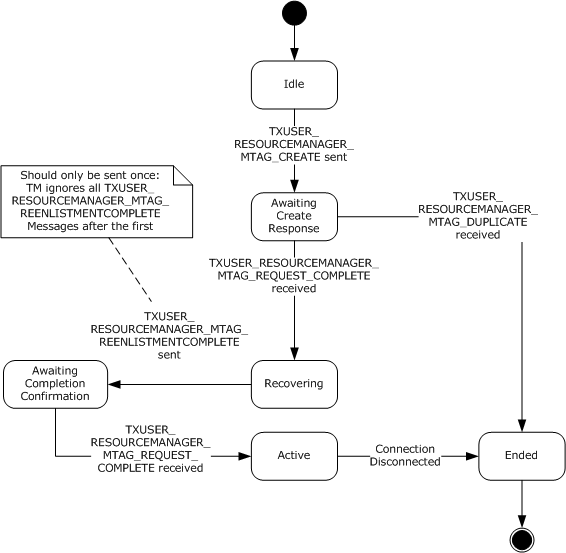 Figure 44: Resource Manager state diagram for CONNTYPE_TXUSER_RESOURCEMANAGERIdleThis is the initial state. The following event is processed in this state:Registering with Transaction Manager Using CONNTYPE_TXUSER_RESOURCEMANAGER (section 3.5.4.10.1)Awaiting Create ResponseThe following events are processed in this state:Receiving a TXUSER_RESOURCEMANAGER_MTAG_REQUEST_COMPLETE Message (section 3.5.5.1.1.2)Receiving a TXUSER_RESOURCEMANAGER_MTAG_DUPLICATE Message (section 3.5.5.1.1.1)RecoveringThe following event is processed in this state:Reenlistment Complete (section 3.5.7.3)Awaiting Completion ConfirmationThe following event is processed in this state:Receiving a TXUSER_RESOURCEMANAGER_MTAG_REQUEST_COMPLETE Message (section 3.5.5.1.1.2)ActiveNo specific events are processed in this state.EndedThis is the final state.CONNTYPE_TXUSER_RESOURCEMANAGERINTERNAL Initiator StatesThe resource manager MUST act as an initiator for the CONNTYPE_TXUSER_RESOURCEMANAGERINTERNAL (section 2.2.10.1.2) connection type. In this role, the resource manager MUST provide support for the following states: IdleAwaiting Create ResponseRecoveringAwaiting Completion ConfirmationActiveEndedThe following figure shows the relationship between the CONNTYPE_TXUSER_RESOURCEMANAGERINTERNAL initiator states.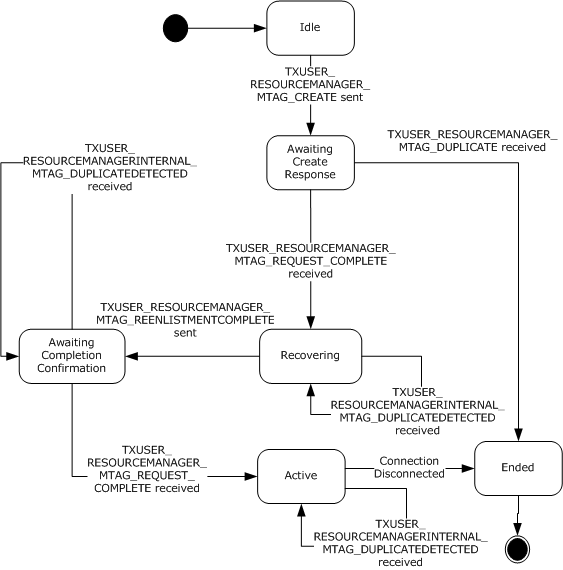 Figure 45: CONNTYPE_TXUSER_RESOURCEMANAGERINTERNAL initiator statesIdleThis is the initial state. The following event is processed in this state:Registering with Transaction Manager Using CONNTYPE_TXUSER_RESOURCEMANAGERINTERNAL (section 3.5.4.10.2)Awaiting Create ResponseThe following events are processed in this state:Receiving a TXUSER_RESOURCEMANAGER_MTAG_DUPLICATE or TXUSER_RESOURCEMANAGER_MTAG_REQUEST_COMPLETE Message (section 3.5.5.1.2.1)RecoveringThe following events are processed in this state:Reenlistment Complete (section 3.5.7.3)Receiving a TXUSER_RESOURCEMANAGERINTERNAL_MTAG_DUPLICATEDETECTED Message (section 3.5.5.1.2.2)Awaiting Completion ConfirmationThe following events are processed in this state:Receiving a TXUSER_RESOURCEMANAGER_MTAG_DUPLICATE or TXUSER_RESOURCEMANAGER_MTAG_REQUEST_COMPLETE Message (section 3.5.5.1.2.1)ActiveThe following event is processed in this state:Receiving a TXUSER_RESOURCEMANAGERINTERNAL_MTAG_DUPLICATEDETECTED Message (section 3.5.5.1.2.2)EndedThis is the final state.CONNTYPE_TXUSER_PHASE0 Initiator StatesThe resource manager MUST act as an initiator for the CONNTYPE_TXUSER_PHASE0 (section 2.2.10.2.1) connection type. In this role, the resource manager MUST provide support for the following states: IdleAwaiting Create ResponseActiveProcessing Phase Zero RequestEndedThe following figure shows the relationship between the CONNTYPE_TXUSER_PHASE0 initiator states.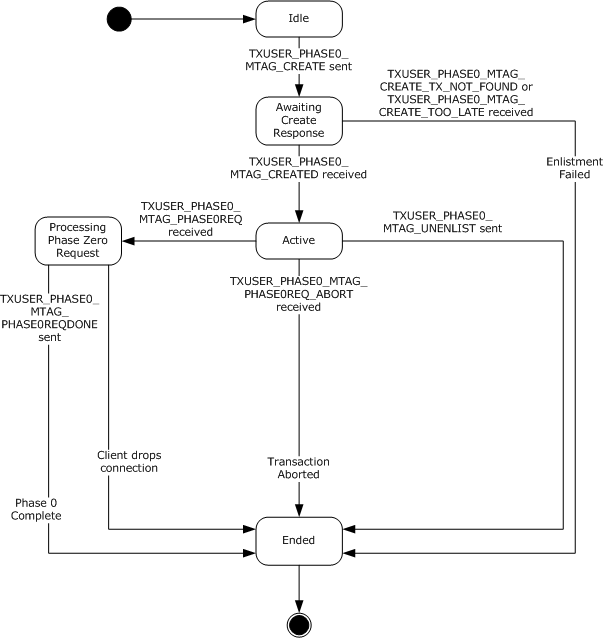 Figure 46: CONNTYPE_TXUSER_PHASE0 Initiator StatesIdleThis is the initial state. The following event is processed in this state:Enlisting as a Phase Zero Participant on a Specific Transaction (section 3.5.4.2)Awaiting Create ResponseThe following events are processed in this state:Receiving a TXUSER_PHASE0_MTAG_CREATED Message (section 3.5.5.2.1.1)Receiving a TXUSER_PHASE0_MTAG_CREATE_TX_NOT_FOUND or TXUSER_PHASE0_MTAG_CREATE_TOO_LATE Message (section 3.5.5.2.1.2)ActiveThe following events are processed in this state:Receiving a TXUSER_PHASE0_MTAG_PHASE0REQ (section 3.5.5.2.1.3) messageReceiving a TXUSER_PHASE0_MTAG_PHASE0REQ_ABORT (section 3.5.5.2.1.4) messageCanceling Enlistment as a Phase Zero Participant on a Specific Transaction (section 3.5.4.1)Processing Phase Zero RequestThe following event is processed in this state:Phase Zero Request Completed (section 3.5.4.8)EndedThis is the final state.CONNTYPE_TXUSER_ENLISTMENT Initiator StatesThe resource manager MUST act as an initiator for the CONNTYPE_TXUSER_ENLISTMENT (section 2.2.10.2.2) connection type. In this role, the resource manager MUST provide support for the following states: IdleAwaiting Enlistment ResponseActiveSingle Phase CommittingPreparing For Transaction CommitFinalizing Abort OperationsAwaiting Transaction OutcomeFinalizing Commit Operations EndedThe following figure shows the relationship between the CONNTYPE_TXUSER_ENLISTMENT initiator states. In the figure, the parenthetical numbers are the actual enumeration values.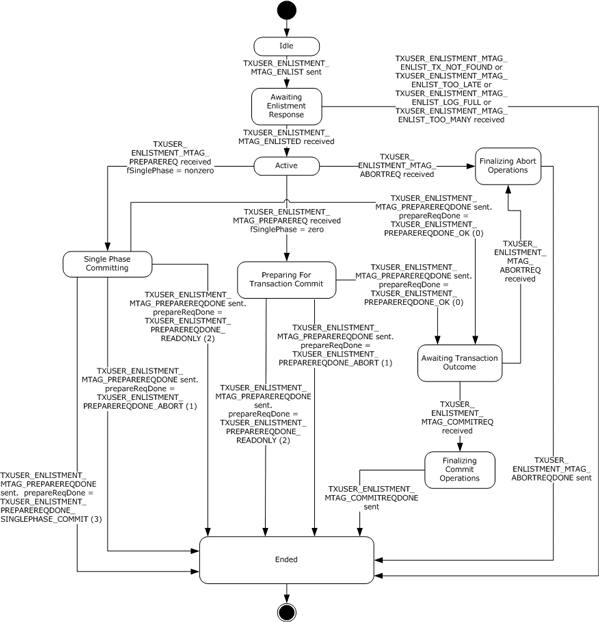 Figure 47: CONNTYPE_TXUSER_ENLISTMENT Initiator StatesIdleThis is the initial state. The following event is processed in this state:Enlisting on a Specific Transaction (section 3.5.4.3)Awaiting Enlistment ResponseThe following events are processed in this state:Receiving a TXUSER_ENLISTMENT_MTAG_ENLISTED Message (section 3.5.5.2.2.1)Receiving a TXUSER_ENLISTMENT_MTAG_ENLIST_TX_NOT_FOUND, TXUSER_ENLISTMENT_MTAG_ENLIST_TOO_LATE, TXUSER_ENLISTMENT_MTAG_ENLIST_LOG_FULL, or TXUSER_ENLISTMENT_MTAG_ENLIST_TOO_MANY Message (section 3.5.5.2.2.2)ActiveThe following events are processed in this state:Receiving a TXUSER_ENLISTMENT_MTAG_PREPAREREQ Message (section 3.5.5.2.2.3)Receiving a TXUSER_ENLISTMENT_MTAG_ABORTREQ Message (section 3.5.5.2.2.5)Connection Disconnected (section 3.5.5.2.2.6)Single Phase CommittingThe following event is processed in this state:Enlistment Single-Phase Commit Request Completed (section 3.5.4.7)Preparing for Transaction CommitThe following event is processed in this state:Enlistment Prepare Request Completed (section 3.5.4.6)Finalizing Abort OperationsThe following event is processed in this state:Enlistment Abort Request Completed (section 3.5.4.4)Awaiting Transaction OutcomeThe following events are processed in this state:Receiving a TXUSER_ENLISTMENT_MTAG_COMMITREQ Message (section 3.5.5.2.2.4)Receiving a TXUSER_ENLISTMENT_MTAG_ABORTREQ Message (section 3.5.5.2.2.5)Finalizing Commit OperationsThe following event is processed in this state:Enlistment Commit Request Completed (section 3.5.4.5)EndedThis is the final state. CONNTYPE_TXUSER_REENLIST Initiator StatesThe resource manager MUST act as an initiator for the CONNTYPE_TXUSER_REENLIST (section 2.2.10.3.1) connection type. In this role, the resource manager MUST provide support for the following states: IdleAwaiting Reenlist ResponseEndedThe following figure depicts the relationship between the CONNTYPE_TXUSER_REENLIST initiator states.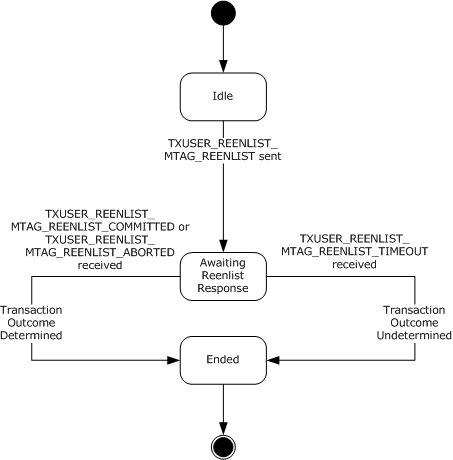 Figure 48: CONNTYPE_TXUSER_REENLIST Initiator StatesIdleThis is the initial state. The following event is processed in this state:Recover Transaction (section 3.5.7.1)Awaiting Reenlist ResponseThe following events are processed in this state:Receiving a TXUSER_REENLIST_MTAG_REENLIST_COMMITTED Message (section 3.5.5.3.1.1)Receiving a TXUSER_REENLIST_MTAG_REENLIST_ABORTED Message (section 3.5.5.3.1.2)Receiving a TXUSER_REENLIST_MTAG_REENLIST_TIMEOUT Message (section 3.5.5.3.1.3)EndedThis is the final state.CONNTYPE_TXUSER_VOTER Initiator StatesThe resource manager MUST act as an initiator for the CONNTYPE_TXUSER_VOTER (section 2.2.10.4.1) connection type. In this role, the resource manager MUST provide support for the following states: IdleAwaiting Creation ResponseActivePerforming Transaction OperationsAwaiting OutcomeEndedNote that the abstract data model can be implemented in a variety of ways. This protocol does not prescribe or advocate any specific implementation technique.The following figure shows the relationship between the CONNTYPE_TXUSER_VOTER initiator states.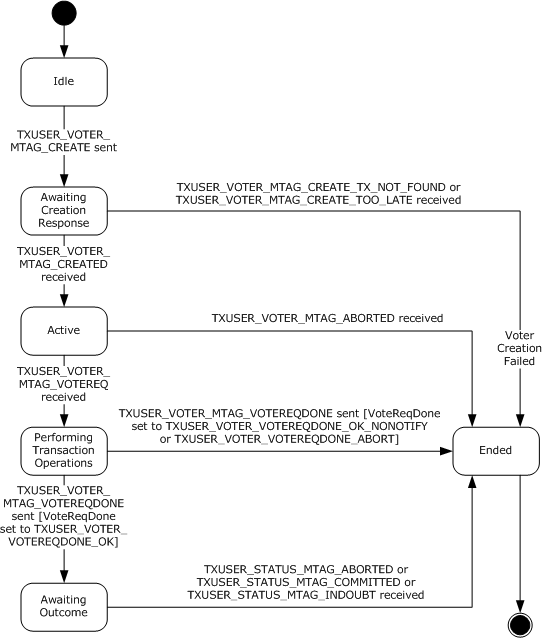 Figure 49: CONNTYPE_TXUSER_VOTER Initiator StatesIdleThis is the initial state. The following event is processed in this state:Registering as a Voter on a Specific Transaction (section 3.5.4.9)Awaiting Creation ResponseThe following events are processed in this state:Receiving a TXUSER_VOTER_MTAG_CREATED (section 3.5.5.4.1.1) messageReceiving a TXUSER_VOTER_MTAG_CREATE_TX_NOT_FOUND or TXUSER_VOTER_MTAG_CREATE_TOO_LATE message (section 3.5.5.4.1.2)Receiving a Connection Disconnected (section 3.5.5.4.1.7)ActiveThe following events are processed in this state:Receiving a TXUSER_VOTER_MTAG_VOTEREQ (section 3.5.5.4.1.3) messageReceiving a TXUSER_STATUS_MTAG_ABORTED (section 3.5.5.4.1.5) messagePerforming Transaction OperationsThe following event is processed in this state:Voter Vote Request Completed (section 3.5.4.11)Awaiting OutcomeThe following events are processed in this state:Receiving a TXUSER_STATUS_MTAG_COMMITTED (section 3.5.5.4.1.4) messageReceiving a TXUSER_STATUS_MTAG_ABORTED (section 3.5.5.4.1.5) messageReceiving a TXUSER_STATUS_MTAG_INDOUBT (section 3.5.5.4.1.6) messageConnection Disconnected (section 3.5.5.4.1.7)EndedThis is the final state.TimersNone.InitializationWhen a resource manager is initialized: The Resource Manager.Identifier field MUST be set to a GUID that is obtained from an implementation-specific source. This value MUST remain consistent across multiple software restarts or transient failures. The resource manager SHOULD create the GUID as specified in [RFC4122].The Transaction Manager Name field MUST be set to a value that is obtained from an implementation-specific source. This value MUST remain consistent across multiple software restarts or transient failures.The Reenlistment Timeout field MUST be set to a value that is obtained from an implementation-specific source.The resource manager MUST register with its transaction manager, as specified in section 3.5.4.10.Higher-Layer Triggered EventsThe resource manager operation is driven by a set of higher-layer events. These events are triggered by decisions that are made by the higher-layer business logic of the resource manager. The motivations and details of this higher-layer business logic are specific to the implementation of the resource manager and the software environment in which it executes.The resource manager MUST be prepared to process the following events.Canceling Enlistment as a Phase Zero Participant on a Specific TransactionThis event MUST be signaled by the higher-layer business logic with the following arguments:A connection objectIf the higher-layer business logic cancels its enlistment as a Phase Zero participant on a specific transaction, the resource manager MUST perform the following steps:Send a TXUSER_PHASE0_MTAG_UNENLIST (section 2.2.10.2.1.8) message using the connection.Set the connection state to Ended.Enlisting as a Phase Zero Participant on a Specific TransactionThis event MUST be signaled by the higher-layer business logic with the following arguments: A transaction objectIf the higher-layer business logic enlists as a Phase Zero participant on a specific transaction, the resource manager MUST perform the following steps:If the transaction manager of the resource manager supports the CONNTYPE_TXUSER_PHASE0 connection type, as specified in section 2.2.1.1.3:Initiate a new CONNTYPE_TXUSER_PHASE0 (section 2.2.10.2.1) connection to the transaction manager, using the Transaction Manager Name field of the resource manager.Send a TXUSER_PHASE0_MTAG_CREATE (section 2.2.10.2.1.1) message using the connection: Set the guidTx field to the Transaction Object.Identifier field of the transaction object.Set the Transaction field of the connection to the provided transaction object.Set the connection state to Awaiting Create Response.Otherwise, the resource manager MUST return a Failure to the higher-layer business logic.Enlisting on a Specific TransactionThis event MUST be signaled by the higher-layer business logic with the following arguments: A transaction object.If the higher-layer business logic decides to enlist on a specific transaction, the resource manager MUST perform the following steps:Initiate a new CONNTYPE_TXUSER_ENLISTMENT (section 2.2.10.2.2) connection to the transaction manager, using the Transaction Manager Name field of the resource manager.Assign the transaction object to the connection-specific data of the connection. Add the connection to the connection list of the transaction.Send a TXUSER_ENLISTMENT_MTAG_ENLIST (section 2.2.10.2.2.5) message using the connection:Set the guidTX field to the Transaction Object.Identifier field of the transaction object.Set the guidRM field to the Resource Manager.Identifier field of the resource manager.Set the guidSession field to the Session Identifier field of the resource manager.Set the connection state to Awaiting Enlistment Response.Enlistment Abort Request CompletedThis event MUST be signaled by the higher-layer business logic with the following arguments:A connection object.When the higher-layer business logic completes an enlistment Abort request, as specified in section 3.5.5.2.2.5 and 3.5.5.3.1.2, the resource manager MUST perform the following steps:If the connection type of the connection object is CONNTYPE_TXUSER_ENLISTMENT (section 2.2.10.2.2):If the transaction object referenced by the connection object was added to the Resource Manager.Durable Log:Remove the transaction object from the Resource Manager.Durable Log.Send a TXUSER_ENLISTMENT_MTAG_ABORTREQDONE (section 2.2.10.2.2.2) message using the connection.Set the connection state to Ended.Otherwise, if the connection type of the connection object is CONNTYPE_TXUSER_REENLIST (section 2.2.10.3.1): If the transaction object referenced by the connection object was added to the Resource Manager.Durable Log:Remove the transaction object from the Resource Manager.Durable Log.Remove the connection from the reenlistment list of the resource manager.If the list is now empty: Signal the Reenlistment Complete (section 3.5.7.3) event on the resource manager.Set the connection state to Ended.Otherwise, ignore the event.Enlistment Commit Request CompletedThis event MUST be signaled by the higher-layer business logic with the following arguments:A connection objectWhen the higher-layer business logic completes an enlistment Commit request as specified in section 3.5.5.2.2.4 and 3.5.5.3.1.1, the resource manager MUST perform the following steps: If the connection type of the connection object is CONNTYPE_TXUSER_ENLISTMENT (section 2.2.10.2.2):Remove the transaction object referenced by the connection object from the Resource Manager.Durable Log.Send a TXUSER_ENLISTMENT_MTAG_COMMITREQDONE (section 2.2.10.2.2.4) message using the connection.Set the connection state to Ended.Otherwise, if the connection type of the connection object is CONNTYPE_TXUSER_REENLIST (section 2.2.10.3.1):Remove the transaction object referenced by the connection object from the Resource Manager.Durable Log.Remove the connection from the reenlistment list of the resource manager.If the list is now empty:Signal the Reenlistment Complete (section 3.5.7.3) event on the resource manager.Set the connection state to Ended.Otherwise, ignore the event. Enlistment Prepare Request CompletedThis event MUST be signaled by the higher-layer business logic with the following arguments:A CONNTYPE_TXUSER_ENLISTMENT (section 2.2.10.2.2) connection object.An outcome value. This value MUST be one of the following: PreparedRead OnlyAbortedWhen the higher-layer business logic completes a Prepare request, as specified in section 3.5.5.2.2.3, the resource manager MUST perform the following steps:If the request outcome is Prepared:Add the transaction object referenced by the connection object to the Resource Manager.Durable Log.Send a TXUSER_ENLISTMENT_MTAG_PREPAREREQDONE (section 2.2.10.2.2.12) message using the connection:Set the prepareReqDone field to TXUSER_ENLISTMENT_PREPAREREQDONE_OK.Set the guidReason field to the value provided by the higher-layer business logic, as specified in section 2.2.10.2.2.12.Set the connection state to Awaiting Transaction Outcome.Otherwise, if the request outcome is Read Only:Send a TXUSER_ENLISTMENT_MTAG_PREPAREREQDONE message using the connection: Set the prepareReqDone field to TXUSER_ENLISTMENT_PREPAREREQDONE_READONLY.Set the connection state to Ended. Otherwise, if the request outcome is Aborted:Send a TXUSER_ENLISTMENT_MTAG_PREPAREREQDONE message using the connection:Set the prepareReqDone field to TXUSER_ENLISTMENT_PREPAREREQDONE_ABORT.Set the connection state to Ended.Enlistment Single-Phase Commit Request CompletedThis event MUST be signaled by the higher-layer business logic with the following arguments: A CONNTYPE_TXUSER_ENLISTMENT (section 2.2.10.2.2) connection object.An outcome value. This value MUST be one of the following:Read OnlyPreparedCommittedAbortedWhen the higher-layer business logic completes an Enlistment Single-Phase Commit request as specified in Receiving a TXUSER_ENLISTMENT_MTAG_PREPAREREQ Message (section 3.5.5.2.2.3), the resource manager MUST perform the following steps:If the request outcome is Read Only:Send a TXUSER_ENLISTMENT_MTAG_PREPAREREQDONE message using the connection:Set the prepareReqDone field to TXUSER_ENLISTMENT_PREPAREREQDONE_READONLY.Set the connection state to Ended.Otherwise, if the request outcome is Prepared:Add the transaction object referenced by the connection object to the Resource Manager.Durable Log.Send a TXUSER_ENLISTMENT_MTAG_PREPAREREQDONE message using the connection:Set the prepareReqDone field to TXUSER_ENLISTMENT_PREPAREREQDONE_OK.Set the connection state to Awaiting Transaction Outcome.Otherwise, if the request outcome is Committed:Send a TXUSER_ENLISTMENT_MTAG_PREPAREREQDONE message using the connection: Set the prepareReqDone field to TXUSER_ENLISTMENT_PREPAREREQDONE_SINGLEPHASE_COMMIT. Set the connection state to Ended.Otherwise, if the request outcome is Aborted:Send a TXUSER_ENLISTMENT_MTAG_PREPAREREQDONE message using the connection: Set the prepareReqDone field to TXUSER_ENLISTMENT_PREPAREREQDONE_ABORT.Set the connection state to Ended.Phase Zero Request CompletedThis event MUST be signaled by the higher-layer business logic with the following arguments: A connection object.An outcome value. This value MUST be one of the following: Read Only AbortedWhen the higher-layer business logic completes a Phase Zero request, the resource manager MUST perform the following steps: If the Phase Zero outcome is Read Only:Send a TXUSER_PHASE0_MTAG_PHASE0REQDONE message.Set the connection state to Ended.Otherwise, if the Phase Zero outcome is Aborted: Set the connection state to Ended.Registering as a Voter on a Specific TransactionThis event MUST be signaled by the higher-layer business logic with the following arguments:A transaction objectIf the higher-layer business logic decides to register as a voter on a specific transaction manager, the resource manager MUST perform the following steps:Initiate a new CONNTYPE_TXUSER_VOTER (section 2.2.10.4.1) connection to the transaction manager using the transaction manager Name field of the resource manager.Send a TXUSER_VOTER_MTAG_CREATE (section 2.2.10.4.1.4) message using the connection:Set the guidTX field to the Transaction Object.Identifier field of the transaction object.Set the connection state to Awaiting Creation Response.Registering with Transaction ManagerIf the higher-layer business logic wants to register with the transaction manager, the resource manager MUST perform the following actions:The resource manager SHOULD set the Session Identifier field to a new GUID value as specified in [RFC4122]. Optionally, the resource manager MAY instead set the Session Identifier field to NULL GUID.If the transaction manager's resource manager supports the CONNTYPE_TXUSER_RESOURCEMANAGERINTERNAL connection type as specified in section 2.2.1.1.3:The resource manager MUST attempt to register with the transaction manager using CONNTYPE_TXUSER_RESOURCEMANAGERINTERNAL.Otherwise:The resource manager MUST attempt to register with the transaction manager using CONNTYPE_TXUSER_RESOURCEMANAGER.Registering with Transaction Manager Using CONNTYPE_TXUSER_RESOURCEMANAGERThe resource manager MUST perform the following actions:Initiate a new CONNTYPE_TXUSER_RESOURCEMANAGER connection using the Transaction manager name field of the resource manager.Assign the new connection to the Resource Manager.Connection field of the resource manager.Send a TXUSER_RESOURCEMANAGER_MTAG_CREATE message using the connection:Set the guidRM field to the Resource Manager.Identifier field of the resource manager.Set the guidSession field to the Session Identifier field of the resource manager.Set the connection state to Awaiting Create Response.Registering with Transaction Manager Using CONNTYPE_TXUSER_RESOURCEMANAGERINTERNALThe resource manager MUST perform the following actions: Initiate a new CONNTYPE_TXUSER_RESOURCEMANAGERINTERNAL connection using the transaction manager Name field of the resource manager.Assign the new connection to the Resource Manager.Connection field of the resource manager.Send a TXUSER_RESOURCEMANAGER_MTAG_CREATE message using the connection:Set the guidRM field to the Resource Manager.Identifier field of the resource manager.Set the guidSession field to the Session Identifier field of the resource manager.Set the connection state to Awaiting Create Response.Voter Vote Request CompletedThis event MUST be signaled by the higher-layer business logic with the following arguments: A connection object.An outcome value. This value MUST be one of the following: PreparedRead OnlyAbortedWhen the higher-layer business logic completes a Voter Vote request, the resource manager MUST perform the following steps:If the vote outcome is Prepared: Send a TXUSER_VOTER_MTAG_VOTEREQDONE message using the connection: Set the VoteReqDone field to TXUSER_VOTER_VOTEREQDONE_OK. Set the connection state to Awaiting Outcome.Otherwise, if the vote outcome is Read Only: Send a TXUSER_VOTER_MTAG_VOTEREQDONE message using the connection: Set the VoteReqDone field to TXUSER_VOTER_VOTEREQDONE_OK_NONOTIFY. Set the connection state to Ended. Otherwise, if the vote outcome is Aborted:Send a TXUSER_VOTER_MTAG_VOTEREQDONE message using the connection:Set the VoteReqDone field to TXUSER_VOTER_VOTEREQDONE_ABORT.Set the connection state to Ended. Processing Events and Sequencing RulesResource Manager RegistrationCONNTYPE_TXUSER_RESOURCEMANAGER as InitiatorFor all messages that are received in this connection type, the resource manager MUST process the messages as specified in section 3.1. The resource manager MUST additionally follow the processing rules as specified in the following sections.Receiving a TXUSER_RESOURCEMANAGER_MTAG_DUPLICATE MessageWhen the resource manager receives a TXUSER_RESOURCEMANAGER_MTAG_DUPLICATE message, the resource manager MUST perform the following actions: If the connection state is Awaiting Create Response: Set the connection state to Ended. Return a failure result to the higher-layer business logic.Receiving a TXUSER_RESOURCEMANAGER_MTAG_REQUEST_COMPLETE MessageWhen the resource manager receives a TXUSER_RESOURCEMANAGER_REQUEST_COMPLETE message, the resource manager MUST perform the following actions:  If the connection state is Awaiting Create Response: Set the connection state to Recovering.Signal the Recover Transactions event on the resource manager.Otherwise, if the connection state is Awaiting Completion Confirmation: Set the connection state to Active. Return a success result to the higher-layer business logic. Connection DisconnectedWhen a CONNTYPE_TXUSER_RESOURCEMANAGER (section 2.2.10.1.1) connection is disconnected, the resource manager MUST perform the following actions: If the connection state is Active, Awaiting Create Response, Recovering, or Awaiting Completion Confirmation:Set the connection state to Ended.Otherwise, the event MUST be processed as specified in section 3.1.8.3. CONNTYPE_TXUSER_RESOURCEMANAGERINTERNAL as InitiatorFor all messages received in this connection type, the resource manager MUST process the messages as specified in section 3.1. The resource manager MUST additionally follow the processing rules as specified in the following sections.Receiving a TXUSER_RESOURCEMANAGER_MTAG_DUPLICATE or TXUSER_RESOURCEMANAGER_MTAG_REQUEST_COMPLETE Message When the resource manager receives either the TXUSER_RESOURCEMANAGER_MTAG_DUPLICATE or TXUSER_RESOURCEMANAGER_MTAG_REQUEST_COMPLETE message, it MUST follow the same message-processing rules as the CONNTYPE_TXUSER_RESOURCEMANAGER connection type when it acts as the initiator. See section 3.5.5.1.1 for more information.Receiving a TXUSER_RESOURCEMANAGERINTERNAL_MTAG_DUPLICATEDETECTED MessageWhen the resource manager receives a TXUSER_RESOURCEMANAGERINTERNAL_MTAG_DUPLICATEDETECTED message, the resource manager MUST perform the following actions: If the connection state is Recovering, Awaiting Completion Confirmation, or Active:Inform the higher-layer business logic that the transaction manager has detected a duplicate resource manager registration.Connection DisconnectedWhen a CONNTYPE_TXUSER_RESOURCEMANAGERINTERNAL (section 2.2.10.1.2) connection is disconnected, the event MUST be processed as specified in section 3.1.8.3. Transaction CoordinationCONNTYPE_TXUSER_PHASE0 as InitiatorFor all messages that are received in this connection type, the resource manager MUST process the message as specified in section 3.1. The resource manager MUST additionally follow the processing rules as specified in the following sections.Receiving a TXUSER_PHASE0_MTAG_CREATED MessageWhen the resource manager receives a TXUSER_PHASE0_MTAG_CREATED message, the resource manager MUST perform the following actions:If the connection state is Awaiting Create Response:Set the connection state to Active.Return a success result to the higher-layer business logic.Add the connection to the connection list of the transaction object referenced by the connection.Otherwise, the message MUST be processed as an invalid message as specified in section 3.1.6.Receiving a TXUSER_PHASE0_MTAG_CREATE_TX_NOT_FOUND or TXUSER_PHASE0_MTAG_CREATE_TOO_LATE MessageWhen the resource manager receives either the TXUSER_PHASE0_MTAG_CREATE_TOO_LATE or TXUSER_PHASE0_MTAG_CREATE_TX_NOT_FOUND message, the resource manager MUST perform the following actions:If the connection state is Awaiting Create Response: Return a failure result to the higher-layer business logic.Set the connection state to Ended.Otherwise, the message MUST be processed as an invalid message as specified in section 3.1.6.Receiving a TXUSER_PHASE0_MTAG_PHASE0REQ MessageWhen the resource manager receives a TXUSER_PHASE0_MTAG_PHASE0REQ message, the resource manager MUST perform the following actions: If the connection state is Active: Set the connection state to Processing Phase Zero Request.Send a Phase Zero request to the higher-layer business logic so that the resource manager can receive the Phase Zero outcome from the higher-layer business logic via the Phase Zero Request Completed (section 3.5.4.8) event.Otherwise, the message MUST be processed as an invalid message as specified in section 3.1.6. Receiving a TXUSER_PHASE0_MTAG_PHASE0REQ_ABORT MessageWhen the resource manager receives a TXUSER_PHASE0_MTAG_PHASE0REQ_ABORT message, the resource manager MUST perform the following actions: If the connection state is Active: Send a Transaction Aborted notification to the higher-layer business logic.Set the connection state to Ended. Otherwise, the message MUST be processed as an invalid message as specified in section 3.1.6. Connection DisconnectedWhen a CONNTYPE_TXUSER_PHASE0 (section 2.2.10.2.1) connection is disconnected, the resource manager MUST perform the following actions:If the connection state is Awaiting Create Response:Return a failure result to the higher-layer business logic.Otherwise, if the connection state is Active or Processing Phase Zero Request:  Send a Transaction Aborted notification to the higher-layer business logic. Otherwise, the event MUST be processed as specified in section 3.1.8.3. CONNTYPE_TXUSER_ENLISTMENT as InitiatorFor all messages that are received in this connection type, the resource manager MUST process the message as specified in section 3.1. The resource manager MUST additionally follow the processing rules as specified in the following sections.Receiving a TXUSER_ENLISTMENT_MTAG_ENLISTED MessageWhen the resource manager receives a TXUSER_ENLISTMENT_MTAG_ENLISTED message, the resource manager MUST perform the following actions:If the connection state is Awaiting Enlistment Response:Set the connection state to Active.Return a success result to the higher-layer business logic.Otherwise, the message MUST be processed as an invalid message as specified in section 3.1.6.Receiving a TXUSER_ENLISTMENT_MTAG_ENLIST_TX_NOT_FOUND, TXUSER_ENLISTMENT_MTAG_ENLIST_TOO_LATE, TXUSER_ENLISTMENT_MTAG_ENLIST_LOG_FULL, or TXUSER_ENLISTMENT_MTAG_ENLIST_TOO_MANY MessageWhen the resource manager receives a TXUSER_ENLISTMENT_MTAG_ENLIST_TX_NOT_FOUND, TXUSER_ENLISTMENT_MTAG_ENLIST_TOO_LATE, TXUSER_ENLISTMENT_MTAG_ENLIST_LOG_FULL, or TXUSER_ENLISTMENT_MTAG_ENLIST_TOO_MANY message, the resource manager MUST perform the following actions:If the connection state is Awaiting Enlistment Response:Return a failure result to the higher-layer business logic.Set the connection state to Ended.Otherwise, the message MUST be processed as an invalid message as specified in section 3.1.6.Receiving a TXUSER_ENLISTMENT_MTAG_PREPAREREQ MessageWhen the resource manager receives a TXUSER_ENLISTMENT_MTAG_PREPAREREQ message, the resource manager MUST perform the following actions:  If the connection state is Active: If the fSinglePhase field of the message is nonzero: Set the connection state to Single-Phase Committing.Send a Single-Phase Commit request to the higher-layer business logic.Otherwise: Set the connection state to Preparing For Transaction Commit. Send a Prepare request to the higher-layer business logic.Otherwise, the message MUST be processed as an invalid message as specified in section 3.1.6. Receiving a TXUSER_ENLISTMENT_MTAG_COMMITREQ Message When the resource manager receives a TXUSER_ENLISTMENT_MTAG_COMMITREQ message, the resource manager MUST perform the following actions: If the connection state is Awaiting Transaction Outcome: Set the connection state to Finalizing Commit Operations. Send a Commit Request to the higher-layer business logic.Otherwise, the message MUST be processed as an invalid message as specified in section 3.1.6. Receiving a TXUSER_ENLISTMENT_MTAG_ABORTREQ MessageWhen the resource manager receives a TXUSER_ENLISTMENT_MTAG_ABORTREQ message, the resource manager MUST perform the following actions:If the connection state is Active:Send an Abort request to the higher-layer business logic.Set the connection state to Finalizing Abort Operations.Otherwise, if the connection state is Awaiting Transaction Outcome:Remove the transaction object referenced by the connection from the Resource Manager.Durable Log.Send an Abort request to the higher-layer business logic.Set the connection state to Finalizing Abort Operations.Otherwise, the message MUST be processed as an invalid message as specified in section 3.1.6.Connection DisconnectedWhen a CONNTYPE_TXUSER_ENLISTMENT (section 2.2.10.2.2) connection is disconnected, the resource manager MUST perform the following actions: If the connection state is either Awaiting Enlistment Response, Active, or Preparing For Transaction Commit: Send an Abort request to the higher-layer business logic. Otherwise, the event MUST be processed as specified in section 3.1.8.3.Transaction RecoveryCONNTYPE_TXUSER_REENLIST as InitiatorFor all messages that are received in this connection type, the resource manager MUST process the message as specified in section 3.1. The resource manager MUST additionally follow the processing rules as specified in the following sections. Receiving a TXUSER_REENLIST_MTAG_REENLIST_COMMITTED MessageWhen the resource manager receives a TXUSER_REENLIST_MTAG_REENLIST_COMMITTED message, the resource manager MUST perform the following actions: If the connection state is Awaiting Reenlist Response: Send a Commit request to the higher-layer business logic for the transaction object referenced by the Transaction field of the receiving connection.Set the connection state to Ended.Otherwise, the message MUST be processed as an invalid message as specified in section 3.1.6. Receiving a TXUSER_REENLIST_MTAG_REENLIST_ABORTED MessageWhen the resource manager receives a TXUSER_REENLIST_MTAG_REENLIST_ABORTED message, the resource manager MUST perform the following actions: If the connection state is Awaiting Reenlist Response:Send an Abort request to the higher-layer business logic. Set the connection state to Ended.Otherwise, the message MUST be processed as an invalid message as specified in section 3.1.6. Receiving a TXUSER_REENLIST_MTAG_REENLIST_TIMEOUT MessageWhen the resource manager receives a TXUSER_REENLIST_MTAG_REENLIST_TIMEOUT message, the resource manager MUST perform the following actions: If the connection state is Awaiting Reenlist Response:Signal the Reenlistment Timeout event with the transaction object referenced by this connection.Set the connection state to Ended.Otherwise, the message MUST be processed as an invalid message as specified in section 3.1.6. Connection DisconnectedWhen a CONNTYPE_TXUSER_REENLIST (section 2.2.10.3.1) connection is disconnected, the resource manager MUST perform the following actions:If the connection state is Awaiting Reenlistment Response:Return a failure result to the higher-layer business logic. Otherwise, the event MUST be processed as specified in section 3.1.8.3.VotingCONNTYPE_TXUSER_VOTER as Initiator For all messages that are received in this connection type, the resource manager MUST process the message as specified in section 3.1. The resource manager MUST additionally follow the processing rules as specified in the following sections. Receiving a TXUSER_VOTER_MTAG_CREATED MessageWhen the resource manager receives a TXUSER_VOTER_MTAG_CREATED message, the resource manager MUST perform the following actions: If the connection state is Awaiting Creation Response: Return a success result to the higher-layer business logic.Set the connection state to Active. Otherwise, the message MUST be processed as an invalid message as specified in section 3.1.6. Receiving a TXUSER_VOTER_MTAG_CREATE_TX_NOT_FOUND or TXUSER_VOTER_MTAG_CREATE_TOO_LATE MessageWhen the resource manager receives either a TXUSER_VOTER_MTAG_CREATE_TX_NOT_FOUND or TXUSER_VOTER_MTAG_CREATE_TOO_LATE message, the resource manager MUST perform the following actions: If the connection state is Awaiting Creation Response: Return a failure result to the higher-layer business logic.Set the connection state to Ended.Otherwise, the message MUST be processed as an invalid message as specified in section 3.1.6.Receiving a TXUSER_VOTER_MTAG_VOTEREQ MessageWhen the resource manager receives a TXUSER_VOTER_MTAG_VOTEREQ message, the resource manager MUST perform the following actions: If the connection state is Active: Send a Vote request to the higher-layer business logic. Set the connection state to Performing Transaction Operations.Otherwise, the message MUST be processed as an invalid message as specified in section 3.1.6. Receiving a TXUSER_STATUS_MTAG_COMMITTED MessageWhen the resource manager receives a TXUSER_STATUS_MTAG_COMMITTED message, the resource manager MUST perform the following actions: If the connection state is Awaiting Outcome: Send a Transaction Committed notification to the higher-layer business logic. Set the connection state to Ended.Otherwise, the message MUST be processed as an invalid message as specified in section 3.1.6. Receiving a TXUSER_STATUS_MTAG_ABORTED MessageWhen the resource manager receives a TXUSER_STATUS_MTAG_ABORTED message, the resource manager MUST perform the following actions: If the connection state is Active or Awaiting Outcome:Send a Transaction Aborted notification to the higher-layer business logic.Set the connection state to Ended.Otherwise, the message MUST be processed as an invalid message as specified in section 3.1.6.Receiving a TXUSER_STATUS_MTAG_INDOUBT MessageWhen the resource manager receives a TXUSER_STATUS_MTAG_INDOUBT message, the resource manager MUST perform the following actions: If the connection state is Awaiting Outcome: Send a Transaction In Doubt notification to the higher-layer business logic.Set the connection state to Ended.Otherwise, the message MUST be processed as an invalid message as specified in section 3.1.6. Connection DisconnectedWhen a CONNTYPE_TXUSER_VOTER (section 2.2.10.4.1) connection is disconnected, the resource manager MUST perform the following actions: If the connection state is Awaiting Creation Response: Return a failure result to the higher-layer business logic.Otherwise, if the connection state is Awaiting Outcome:Send a Transaction In Doubt notification to the higher-layer business logic.Otherwise, the event MUST be processed as specified in section 3.1.8.3. Timer EventsNo timer events.Other Local EventsThe resource manager MUST be prepared to process the local events that appear in this section.Recover TransactionThe Recover Transaction event MUST be signaled with the following arguments: A transaction object.If the Recover Transaction event is signaled, the resource manager MUST perform the following steps: Initiate a new CONNTYPE_TXUSER_REENLIST (section 2.2.10.3.1) connection to the transaction manager, using the Transaction Manager Name field of the resource manager.Set the Transaction field of the connection object to the provided transaction object.Add the connection to the reenlistment list of the resource manager.Add the connection to the connection list of the transaction object.Send a TXUSER_REENLIST_MTAG_REENLIST (section 2.2.10.3.1.1) message using the connection:Set the guidTx field to the Transaction Object.Identifier field of the transaction.Set the ulTimeout field to the Reenlistment Timeout field of the resource manager.Set the guidRm field to the Resource Manager.Identifier field of the resource manager.Set the connection state to Awaiting Reenlist Response.Recover TransactionsIf the Recover Transactions event is signaled, the resource manager MUST perform the following steps:If the Resource Manager.Durable Log of the resource manager is empty:Signal the Reenlistment Complete (section 3.5.7.3) event on the resource manager.Otherwise, for each transaction object in the Resource Manager.Durable Log:Signal the Recover Transaction (section 3.5.7.1) event on the resource manager with the transaction object.Reenlistment CompleteIf the Reenlistment Complete event is signaled, the resource manager MUST perform the following actions:Send a TXUSER_RESOURCEMANAGER_MTAG_REENLISTMENTCOMPLETE message using the connection that is referenced by the Resource Manager.Connection field of the resource manager. Set the connection state to Awaiting Completion Confirmation.Transaction Manager DownWhen the Transaction Manager Down event is signaled, the resource manager MUST perform the following steps: Inform the higher-layer business logic that the transaction manager has disconnected. The higher-layer business requests that the resource manager reregister with the transaction manager. The timing of the request is implementation-specific.Reenlistment TimeoutThe Reenlistment Timeout event MUST be signaled with the following arguments:A transaction object.When the Reenlistment Timeout event is signaled, the resource manager MUST perform the following steps:Inform the higher-layer business logic that the reenlistment has timed out for the transaction object.The higher-layer business MUST request that the resource manager reregister with the transaction manager. The timing of the request is implementation-specific.Transaction Manager Communicating with Resource Manager Facet DetailsAbstract Data ModelThis section describes a conceptual model of possible data organization that an implementation maintains to participate in this protocol. The described organization is provided to facilitate the explanation of how the protocol behaves. This document does not mandate that implementations adhere to this model if their external behavior is consistent with the behavior that is described in this document.Note that the abstract data model can be implemented in a variety of ways. This protocol does not prescribe or advocate any specific implementation technique.The transaction manager communicating with a resource manager facet MUST maintain all the data elements as specified in sections 3.1.1 and 3.2.1. The transaction manager communicating with a resource manager facet MUST additionally maintain the following data elements:Active Resource Manager Table: A table of entries to resource manager objects, keyed by resource manager identifier.Failed to Notify List: A list of Enlistment objects representing remote resource managers that have not yet acknowledged the Commit outcome of a transaction.A resource manager object MUST contain the following data structures:Resource Manager Object.Identifier: Specifies the resource manager identifier.Session Identifier: A GUID that specifies the resource manager session identifier.Resource Manager Object.Connection: The CONNTYPE_TXUSER_RESOURCEMANAGERINTERNAL (section 2.2.10.1.2) or CONNTYPE_TXUSER_RESOURCEMANAGER (section 2.2.10.1.1) connection object that is associated with the resource manager.Enlistment objects that are created by the transaction manager communicating with a resource manager facet MUST provide the following properties as specified in section 3.1.1:Name: The resource manager identifier field of the Enlistment object, formatted as a string as specified in [C706] Appendix A.Enlistment Object.Identifier: An empty string.The transaction manager communicating with a resource manager MUST provide the states as specified in the following sections for its supported connection types. Section 2.2.1.1.3 defines the connection types that a transaction manager communicating with a resource manager MUST provide for each supported protocol version.CONNTYPE_TXUSER_RESOURCEMANAGER Acceptor StatesThe transaction manager communicating with a resource manager MUST act as an acceptor for the CONNTYPE_TXUSER_RESOURCEMANAGER (section 2.2.10.1.1) connection type. In this role, the transaction manager communicating with a resource manager MUST provide support for the following states:Idle (section 3.6.1.1.1)Creating (section 3.6.1.1.2)Reenlisting (section 3.6.1.1.3)Active (section 3.6.1.1.4)Ended (section 3.6.1.1.5)The following figure shows the relationship between the CONNTYPE_TXUSER_RESOURCEMANAGER (section 2.2.10.1.1) acceptor states.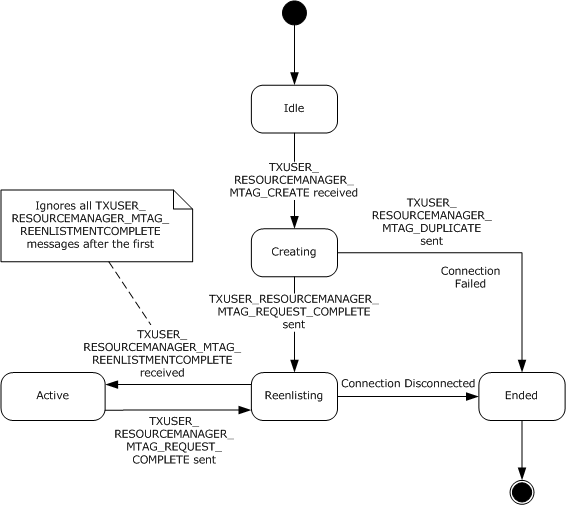 Figure 50: CONNTYPE_TXUSER_RESOURCEMANAGER acceptor statesIdleThe Idle state is the initial state. The following event is processed in this state:Receiving a TXUSER_RESOURCEMANAGER_MTAG_CREATE Message (section 3.6.5.1.1.1)CreatingThe following event is processed in the Creating state:Create Resource Manager (section 3.6.7.9)ReenlistingThe following events are processed in the Reenlisting state:Receiving a TXUSER_RESOURCEMANAGER_MTAG_REENLISTMENTCOMPLETE Message (section 3.6.5.1.1.2)Connection Disconnected (section 3.6.5.1.1.3)ActiveThe following event is processed in the Active state:Reenlist Complete (section 3.6.7.15)EndedThe final state is the Ended state.CONNTYPE_TXUSER_RESOURCEMANAGERINTERNAL Acceptor StatesThe transaction manager communicating with a resource manager MUST act as an acceptor for the CONNTYPE_TXUSER_RESOURCEMANAGERINTERNAL (section 2.2.10.1.2) connection type. In this role, the transaction manager communicating with a resource manager MUST provide support for the following states:Idle (section 3.6.1.2.1)Creating (section 3.6.1.2.2)Reenlisting (section 3.6.1.2.3)Active (section 3.6.1.2.4)Ended (section 3.6.1.2.5)The following figure shows the relationship between the CONNTYPE_TXUSER_RESOURCEMANAGERINTERNAL (section 2.2.10.1.2) acceptor states.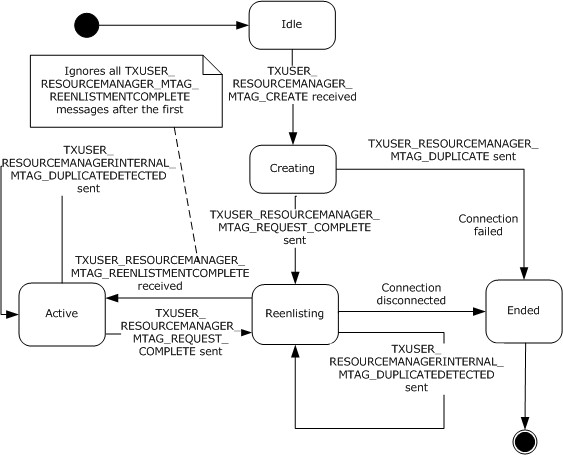 Figure 51: CONNTYPE_TXUSER_RESOURCEMANAGERINTERNAL acceptor statesIdleThis is the initial state. The following event is processed in this state:Receiving a TXUSER_RESOURCEMANAGER_MTAG_CREATE Message (section 3.6.5.1.2.1)CreatingThe following event is processed in this state:Create Resource Manager (section 3.6.7.9)ReenlistingThe following events are processed in this state:Receiving a TXUSER_RESOURCEMANAGER_MTAG_REENLISTMENTCOMPLETE Message (section 3.6.5.1.2.2)Create Resource Manager (section 3.6.7.9)Connection Disconnected (section 3.6.5.1.2.3)ActiveThe following events are processed in this state:Reenlist Complete (section 3.6.7.15)Create Resource Manager (section 3.6.7.9)EndedThis is the final state.CONNTYPE_TXUSER_PHASE0 Acceptor StatesThe transaction manager communicating with a resource manager MUST act as an acceptor for the CONNTYPE_TXUSER_PHASE0 (section 2.2.10.2.1) connection type. In this role, the transaction manager communicating with a resource manager MUST provide support for the following states:Idle (section 3.6.1.3.1)Awaiting Create Response (section 3.6.1.3.2)Active (section 3.6.1.3.3)Awaiting Phase Zero Response (section 3.6.1.3.4)Ended (section 3.6.1.3.5)The following figure shows the relationship between the CONNTYPE_TXUSER_PHASE0 (section 2.2.10.2.1) acceptor states.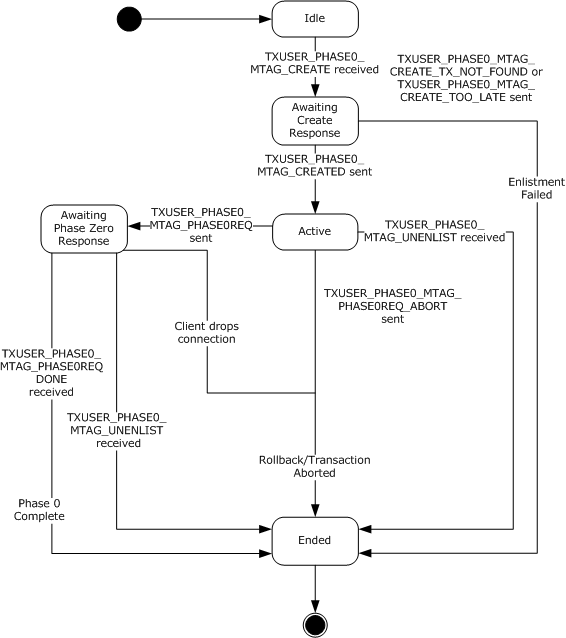 Figure 52: CONNTYPE_TXUSER_PHASE0 acceptor statesIdleThis is the initial state. The following event us processed in this state:Receiving a TXUSER_PHASE0_MTAG_CREATE Message (section 3.6.5.2.1.1)Awaiting Create ResponseThe following events are processed in this state:Create Phase Zero Enlistment Success (section 3.6.7.8)Create Phase Zero Enlistment Failure (section 3.6.7.7)ActiveThe following events are processed in this state:Begin Phase Zero (section 3.6.7.4)Phase Zero Aborted (section 3.6.7.14)Receiving a TXUSER_PHASE0_MTAG_UNENLIST Message (section 3.6.5.2.1.3)Awaiting Phase Zero ResponseThe following events are processed in this state:Receiving a TXUSER_PHASE0_MTAG_PHASE0REQDONE Message (section 3.6.5.2.1.2)Receiving a TXUSER_PHASE0_MTAG_UNENLIST Message (section 3.6.5.2.1.3)EndedThis is the final state.CONNTYPE_TXUSER_ENLISTMENT Acceptor StatesThe transaction manager communicating with a resource manager MUST act as an acceptor for the CONNTYPE_TXUSER_ENLISTMENT (section 2.2.10.2.2) connection type. In this role, the transaction manager communicating with a resource manager MUST provide support for the following states:Idle (section 3.6.1.4.1)Processing Enlistment Request (section 3.6.1.4.2)Active (section 3.6.1.4.3)Awaiting Single Phase Commit Response (section 3.6.1.4.4)Awaiting Prepare Response (section 3.6.1.4.5)Awaiting Prepare Response Aborted (section 3.6.1.4.6)Prepared (section 3.6.1.4.7)Awaiting Commit Response (section 3.6.1.4.8)Awaiting Abort Response (section 3.6.1.4.9)Ended (section 3.6.1.4.10)The following figure shows the relationship between the CONNTYPE_TXUSER_ENLISTMENT (section 2.2.10.2.2) acceptor states.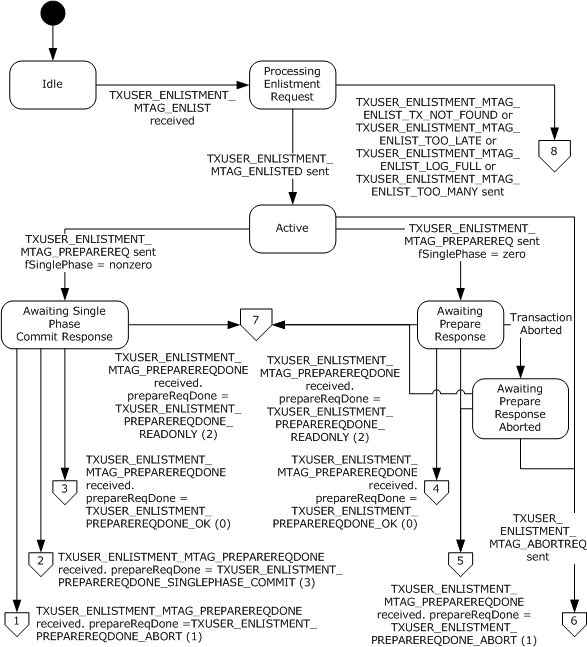 Figure 53: CONNTYPE_TXUSER_ENLISTMENT acceptor states (processing enlistment request)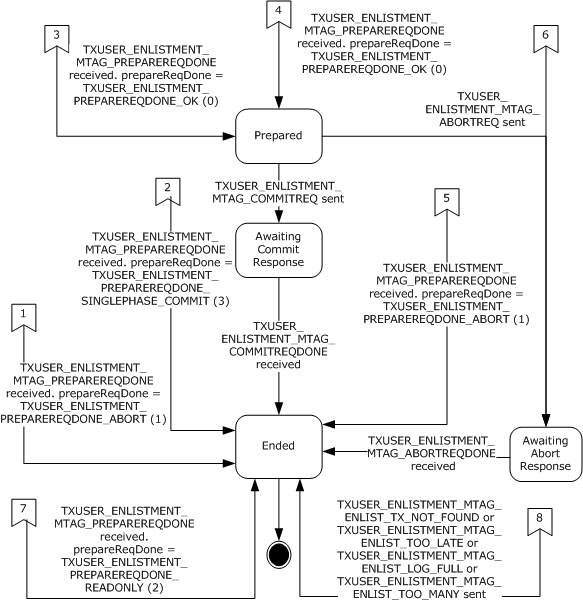 Figure 54: CONNTYPE_TXUSER_ENLISTMENT acceptor states (active)IdleThis is the initial state. The following event is processed in this state:Receiving a TXUSER_ENLISTMENT_MTAG_ENLIST Message (section 3.6.5.2.2.1)Begin Rollback (section 3.6.7.5)Processing Enlistment RequestThe following events are processed in this state:Create Subordinate Enlistment Success (section 3.6.7.11)Create Subordinate Enlistment Failure (section 3.6.7.10)ActiveThe following events are processed in this state:Begin Phase One (section 3.6.7.3)Begin Rollback (section 3.6.7.5)Awaiting Single-Phase Commit ResponseThe following event is processed in this state:Receiving a TXUSER_ENLISTMENT_MTAG_PREPAREREQDONE Message (section 3.6.5.2.2.2)Awaiting Prepare ResponseThe following events are processed in this state:Receiving a TXUSER_ENLISTMENT_MTAG_PREPAREREQDONE Message (section 3.6.5.2.2.2)Begin Rollback (section 3.6.7.5)Awaiting Prepare Response AbortedThe following event is processed in this state:Receiving a TXUSER_ENLISTMENT_MTAG_PREPAREREQDONE Message (section 3.6.5.2.2.2)PreparedThe following events are processed in this state:Begin Commit (section 3.6.7.1)Begin Rollback (section 3.6.7.5)Awaiting Commit ResponseThe following event is processed in this state:Receiving a TXUSER_ENLISTMENT_MTAG_COMMITREQDONE Message (section 3.6.5.2.2.3)Awaiting Abort ResponseThe following event is processed in this state:Receiving a TXUSER_ENLISTMENT_MTAG_ABORTREQDONE Message (section 3.6.5.2.2.4)EndedThis is the final state.CONNTYPE_TXUSER_REENLIST Acceptor StatesThe transaction manager communicating with a resource manager MUST act as an acceptor for the CONNTYPE_TXUSER_REENLIST (section 2.2.10.3.1) connection type. In this role, the transaction manager communicating with a resource manager MUST provide support for the following states:Idle (section 3.6.1.5.1)Processing Reenlist Request (section 3.6.1.5.2)Ended (section 3.6.1.5.3)The following figure shows the relationship between the CONNTYPE_TXUSER_REENLIST (section 2.2.10.3.1) acceptor states.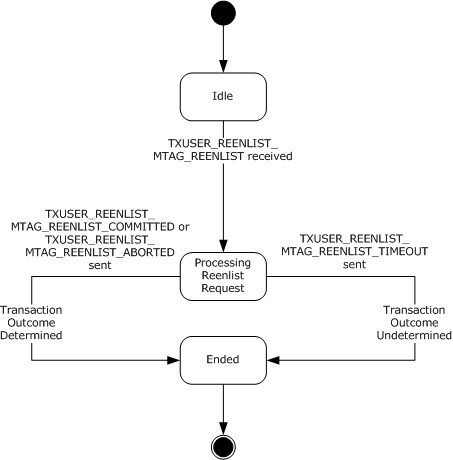 Figure 55: CONNTYPE_TXUSER_REENLIST acceptor statesIdleThis is the initial state. The following event is processed in this state:Receiving a TXUSER_REENLIST_MTAG_REENLIST Message (section 3.6.5.3.1.1)Processing Reenlist RequestThe following events are processed in this state:Begin Commit (section 3.6.7.1)Begin Rollback (section 3.6.7.5)Reenlist Timeout Timer (section 3.6.6.1)EndedThis is the final state.CONNTYPE_TXUSER_VOTER Acceptor StatesThe transaction manager communicating with a resource manager MUST act as an acceptor for the CONNTYPE_TXUSER_VOTER (section 2.2.10.4.1) connection type. In this role, the transaction manager communicating with a resource manager MUST provide support for the following states:Idle (section 3.6.1.6.1)Create Voter (section 3.6.1.6.2)Active (section 3.6.1.6.3)Awaiting Voter Response (section 3.6.1.6.4)Awaiting Outcome (section 3.6.1.6.5)Ended (section 3.6.1.6.6)The following figure shows the relationship between the CONNTYPE_TXUSER_VOTER (section 2.2.10.4.1) acceptor states.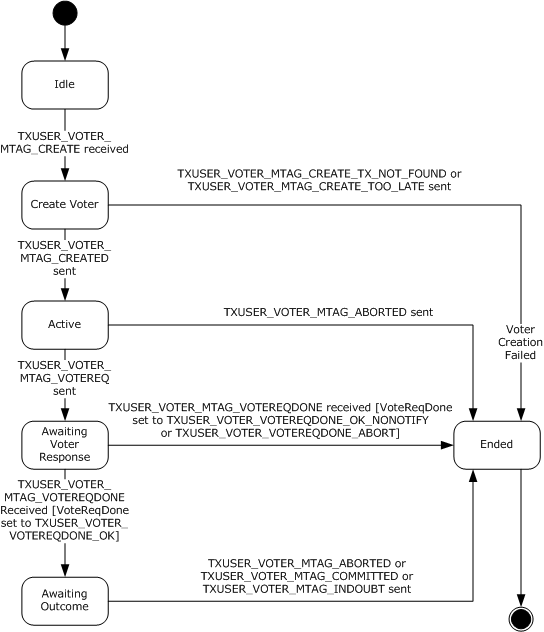 Figure 56: CONNTYPE_TXUSER_VOTER acceptor statesIdleThis is the initial state. The following event is processed in this state:Receiving a TXUSER_VOTER_MTAG_CREATE Message (section 3.6.5.4.1.1)Create VoterThe following events are processed in this state:Create Voter Enlistment Success (section 3.6.7.13)Create Voter Enlistment Failure (section 3.6.7.12)ActiveThe following events are processed in this state:Begin Voting (section 3.6.7.6)Begin Rollback (section 3.6.7.5)Awaiting Voter ResponseThe following event is processed in this state:Receiving a TXUSER_VOTER_MTAG_VOTERREQDONE Message (section 3.6.5.4.1.2)Awaiting OutcomeThe following events are processed in this state:Begin Commit (section 3.6.7.1)Begin Rollback (section 3.6.7.5)Begin In Doubt (section 3.6.7.2)EndedThis is the final state.TimersThe transaction manager communicating with a resource manager facet MUST provide the timer that is shown in the next section. Reenlist Time-Out TimerThe timer MUST be set when the transaction manager communicating with a resource manager facet receives a TXUSER_REENLIST_MTAG_REENLIST (section 2.2.10.3.1.1) message on a CONNTYPE_TXUSER_REENLIST (section 2.2.10.3.1) connection. The timer MUST be canceled when the CONNTYPE_TXUSER_REENLIST connection is disconnected.The timer has no default value. The initial value of the timer MUST be provided in the TXUSER_REENLIST_MTAG_REENLIST message. The minimum value of the timer MUST be zero, which means that the timer never generates a timer event. In this case, the Reenlist Time-Out Timer Event (section 3.6.6.1) is never signaled, and the timeout reply message triggered by this event is never sent.When the timer is initialized, the transaction manager communicating with a resource manager facet MUST provide an Enlistment object to associate with the timer. When the timer expires, the same Enlistment object MUST be provided with the timer notification. The transaction manager communicating with a resource manager facet MUST provide a distinct Reenlist Timeout timer instance for each CONNTYPE_TXUSER_REENLIST connection.InitializationWhen the transaction manager communicating with a resource manager facet is initialized:The transaction manager communicating with a resource manager facet MUST examine the following security flags on the Core Transaction Manager Facet (section 1.3.3.3.1) and perform the following actions: If either the Allow Network Access flag or the Allow Remote Clients flag is set to false:For the following connection types, the transaction manager communicating with a resource manager facet MUST refuse to accept incoming connections from remote machines as specified in [MS-CMP] section 3.1.5.5 with the rejection Reason set to 0x80070005.CONNTYPE_TXUSER_ENLISTMENT (section 2.2.10.2.2)CONNTYPE_TXUSER_RESOURCEMANAGER (section 2.2.10.1.1)CONNTYPE_TXUSER_RESOURCEMANAGERINTERNAL (section 2.2.10.1.2)CONNTYPE_TXUSER_REENLIST (section 2.2.10.3.1)CONNTYPE_TXUSER_VOTER (section 2.2.10.4.1)CONNTYPE_TXUSER_PHASE0 (section 2.2.10.2.1)All data elements maintained by the transaction manager communicating with a resource manager facet are initialized to an empty value unless stated otherwise in this section or in the initialization sections of the facets the transaction manager communicating with a resource manager facet extends, as described in section 3.6.1.Higher-Layer Triggered EventsNone.Processing Events and Sequencing RulesResource Manager RegistrationCONNTYPE_TXUSER_RESOURCEMANAGER as AcceptorFor all messages that are received in this connection type, the transaction manager communicating with a resource manager facet MUST process the message as specified in section 3.1. The transaction manager communicating with a resource manager facet MUST additionally follow the processing rules as specified in the following sections.Receiving a TXUSER_RESOURCEMANAGER_MTAG_CREATE MessageWhen the transaction manager communicating with a resource manager facet receives a TXUSER_RESOURCEMANAGER_MTAG_CREATE (section 2.2.10.1.1.1) message, the transaction manager communicating with a resource manager facet MUST perform the following actions:If the connection state is Idle: Set the connection state to Creating. Create a resource manager object using the following values: The guidRM field from the message as the resource manager identifier.The guidSession field from the message as the session identifier of the resource manager. The current connection.Assign the resource manager object to the Connection-Specific Data field of the connection.Signal the Create Resource Manager (section 3.6.7.9) event on the transaction manager communicating with a resource manager facet with the resource manager object.Otherwise, the message MUST be processed as an invalid message as specified in section 3.1.6.Receiving a TXUSER_RESOURCEMANAGER_MTAG_REENLISTMENTCOMPLETE MessageWhen the transaction manager communicating with a resource manager facet receives a TXUSER_RESOURCEMANAGER_MTAG_REENLISTMENTCOMPLETE (section 2.2.10.1.1.3) message, the transaction manager communicating with a resource manager MUST perform the following actions:If the connection state is Reenlisting:Set the connection state to Active.Signal the Reenlist Complete (section 3.6.7.15) event on the transaction manager communicating with a resource manager facet with the resource manager object that is referenced by the Connection-Specific Data field of the connection. Otherwise, the message MUST be processed as an invalid message as specified in section 3.1.6.Connection DisconnectedWhen a CONNTYPE_TXUSER_RESOURCEMANAGER (section 2.2.10.1.1) connection is disconnected, the transaction manager communicating with a resource manager facet MUST: Set the connection state to Ended. Signal the Resource Manager Down (section 3.6.7.16) event on the transaction manager communicating with a resource manager facet with the resource manager object referenced by the Connection-Specific Data field of the connection. CONNTYPE_TXUSER_RESOURCEMANAGERINTERNAL as AcceptorFor all messages received in this connection type, the transaction manager communicating with a resource manager facet MUST process the message as specified in section 3.1. The transaction manager communicating with a resource manager facet MUST additionally follow the processing rules as specified in the following sections.Receiving a TXUSER_RESOURCEMANAGER_MTAG_CREATE MessageWhen the transaction manager communicating with a resource manager facet receives a TXUSER_RESOURCEMANAGER_MTAG_CREATE message, the transaction manager communicating with a resource manager facet MUST perform the following actions:If the connection state is Idle: Set the connection state to Creating.Create a resource manager object using the following values: The guidRM field from the message as the resource manager identifier.The guidSession field from the message as the session identifier of the resource manager.This connection. Assign the resource manager object to the Connection-Specific Data field of the connection.Signal the Create Resource Manager (section 3.6.7.9) event on the transaction manager communicating with a resource manager facet with the resource manager object.Otherwise, the message MUST be processed as an invalid message as specified in section 3.1.6.Receiving a TXUSER_RESOURCEMANAGER_MTAG_REENLISTMENTCOMPLETE MessageWhen the transaction manager communicating with a resource manager facet receives a TXUSER_RESOURCEMANAGER_MTAG_REENLISTMENTCOMPLETE (section 2.2.10.1.1.3) message, the transaction manager communicating with a resource manager facet MUST perform the following actions:  If the connection state is Reenlisting: Set the connection state to Active.Signal the Reenlist Complete (section 3.6.7.15) event on the transaction manager communicating with a resource manager facet with the resource manager object that is referenced by the Connection-Specific Data field of the connection.Otherwise, the message MUST be processed as an invalid message as specified in section 3.1.6.Connection DisconnectedWhen a CONNTYPE_TXUSER_RESOURCEMANAGERINTERNAL (section 2.2.10.1.2)connection is disconnected, the transaction manager communicating with a resource manager facet MUST:Set the connection state to Ended.Signal the Resource Manager Down (section 3.6.7.16) event on the transaction manager communicating with a resource manager facet with the resource manager object referenced by the Connection-Specific Data field of the connection.Transaction CoordinationCONNTYPE_TXUSER_PHASE0 as AcceptorFor all messages received in this connection type, the transaction manager communicating with a resource manager facet MUST process the message as specified in section 3.1. The transaction manager communicating with a resource manager facet MUST additionally follow the processing rules as specified in the following sections. Receiving a TXUSER_PHASE0_MTAG_CREATE MessageWhen the transaction manager receives a TXUSER_PHASE0_MTAG_CREATE message, the transaction manager communicating with a resource manager facet MUST perform the following actions:If the connection state is Idle: Set the connection state to Awaiting Create Response (section 3.6.1.3.2).Find the transaction object in the transaction table of the transaction manager using the guidTx field from the message. If the transaction is not found: Send a TXUSER_PHASE0_MTAG_CREATE_TX_NOT_FOUND message using the connection.Set the connection state to Ended.Otherwise:Create a new Enlistment object with the following values:The transaction manager communicating with a resource manager facetThe transaction objectThe connectionSet the Resource Manager Identifier field of the Enlistment object to a NULL GUID.Assign the new Enlistment object to the enlistment field of the connection.Signal the Create Phase Zero Enlistment event on the Core Transaction Manager Facet with the Enlistment object.Otherwise, the message MUST be processed as an invalid message as specified in section 3.1.6. Receiving a TXUSER_PHASE0_MTAG_PHASE0REQDONE MessageWhen the transaction manager receives a TXUSER_PHASE0_MTAG_PHASE0REQDONE message, the transaction manager MUST perform the following actions: If the connection state is Awaiting Phase Zero Response: Signal the Enlistment Phase Zero Complete event on the Core Transaction Manager Facet with the following arguments: The Enlistment object that is referenced by this connection. The completed outcome valueSet the connection state to Ended.Otherwise, the message MUST be processed as an invalid message as specified in section 3.1.6.Receiving a TXUSER_PHASE0_MTAG_UNENLIST MessageWhen the transaction manager receives a TXUSER_PHASE0_MTAG_UNENLIST (section 2.2.10.2.1.8) message, the transaction manager MUST perform the following actions:  If the connection state is Active:  Signal the Unenlist Phase Zero Enlistment (section 3.2.7.34) event on the Core Transaction Manager Facet (section 1.3.3.3.1) with the Enlistment object that is referenced by this connection.Set the connection state to Ended.If the connection state is Awaiting Phase Zero Response: Signal the Enlistment Phase Zero Complete (section 3.2.7.17) event on the Core Transaction Manager Facet with the following arguments:The Enlistment object that is referenced by this connection.The completed outcome value. Set the connection state to Ended. Otherwise, the message MUST be processed as an invalid message as specified in section 3.1.6.Connection DisconnectedWhen a CONNTYPE_TXUSER_PHASE0 (section 2.2.10.2.1) connection is disconnected, the transaction manager communicating with a resource manager facet MUST perform the following actions: If the connection state is Awaiting Phase Zero Response:Signal the Enlistment Phase Zero Complete (section 3.2.7.17) event on the Core Transaction Manager Facet (section 1.3.3.3.1) with the following arguments: The Enlistment object that is referenced by this connection.The aborted outcome value. Otherwise, if the connection state is Active (section 3.6.1.3.3): Signal the Enlistment Unilaterally Aborted (section 3.2.7.19) event on the Core Transaction Manager Facet with the Enlistment object that is referenced by this connection. Finally, in all cases, the event MUST be processed as specified in section 3.1.8.3.CONNTYPE_TXUSER_ENLISTMENT as AcceptorFor all messages that are received in this connection type, the transaction manager MUST process the message as specified in section 3.1. The transaction manager MUST additionally follow the processing rules as specified in the following sections.Receiving a TXUSER_ENLISTMENT_MTAG_ENLIST MessageWhen the transaction manager receives a TXUSER_ENLISTMENT_MTAG_ENLIST message, the transaction manager MUST perform the following actions:If the connection state is Idle:Set the connection state to Processing Enlistment Request.Find the transaction object in the transaction table of the transaction manager using the guidTx field from the message.If the transaction is not found:Send a TXUSER_ENLIST_MTAG_ENLIST_TX_NOT_FOUND message using the connection.Set the connection state to Ended.Otherwise:Find the resource manager object in the transaction manager's Active Resource Manager table using the guidRm field from the message.If the resource manager is not found:  Send a TXUSER_ENLIST_MTAG_ENLIST_TOO_LATE message using the connection.Set the connection state to Ended.Otherwise:Create a new Enlistment object with the following values:The transaction manager communicating with a resource manager facetThe transaction objectThe connectionThe Resource Manager.Identifier field of the resource manager objectSignal the Create Subordinate Enlistment event on the Core Transaction Manager Facet with the new enlistment object.Otherwise, the message MUST be processed as an invalid message as specified in section 3.1.6.Receiving a TXUSER_ENLISTMENT_MTAG_PREPAREREQDONE MessageWhen the transaction manager receives a TXUSER_ENLISTMENT_MTAG_PREPAREREQDONE (section 2.2.10.2.2.12) message, the transaction manager MUST perform the following actions: If the connection state is Awaiting Prepare Response Aborted: If the prepareReqDone field of the message is TXUSER_ENLISTMENT_PREPAREREQDONE_OK:Send a TXUSER_ENLISTMENT_MTAG_ABORTREQ (section 2.2.10.2.2.1) message using the connection.Set the connection state to Awaiting Abort Response. Otherwise, set the connection state to Ended.If the connection state is Awaiting Single Phase Commit Response:Signal the Enlistment Phase One Complete (section 3.2.7.16) event on the Core Transaction Manager Facet (section 1.3.3.3.1) with the following arguments: The Enlistment object of the connection. The Phase One outcome set to:Committed if the prepareReqDone field from the message is TXUSER_ENLISTMENT_PREPAREREQDONE_SINGLEPHASE_COMMIT.Aborted if the prepareReqDone field from the message is TXUSER_ENLISTMENT_PREPAREREQDONE_ABORT.Read Only if the prepareReqDone field from the message is TXUSER_ENLISTMENT_PREPAREREQDONE_READONLY. Prepared if the prepareReqDone field from the message is TXUSER_ENLISTMENT_PREPAREREQDONE_OK.  If the prepareReqDone field from the message is set to TXUSER_ENLISTMENT_PREPAREREQDONE_OK: Set the connection state to Prepared.Otherwise: Set the connection state to Ended.If the connection state is Awaiting Prepare Response:Signal the Enlistment Phase One Complete (section 3.2.7.16) event on the Core Transaction Manager Facet with the following arguments: The Enlistment object of the connection.The Phase One outcome set to: Aborted if the prepareReqDone field is TXUSER_ENLISTMENT_PREPAREREQDONE_ABORT.Read Only if the prepareReqDone field is TXUSER_ENLISTMENT_PREPAREREQDONE_READONLY. Prepared if the prepareReqDone field is TXUSER_ENLISTMENT_PREPAREREQDONE_OK.If the prepareReqDone field from the message is set to TXUSER_ENLISTMENT_PREPAREREQDONE_OK: Set the connection state to Prepared.Otherwise: Set the connection state to Ended.  If the connection state is Awaiting Abort Response: Ignore the message.Otherwise, the message MUST be processed as an invalid message as specified in section 3.1.6. Receiving a TXUSER_ENLISTMENT_MTAG_COMMITREQDONE MessageWhen the transaction manager receives a TXUSER_ENLISTMENT_MTAG_COMMITREQDONE (section 2.2.10.2.2.4) message, the transaction manager MUST perform the following action: If the connection state is Awaiting Commit Response:Signal the Enlistment Commit Complete (section 3.2.7.15) event on the Core Transaction Manager Facet (section 1.3.3.3.1) with the Enlistment object of the connection.Set the connection state to Ended. Otherwise, the message MUST be processed as an invalid message as specified in section 3.1.6.Receiving a TXUSER_ENLISTMENT_MTAG_ABORTREQDONE MessageWhen the transaction manager receives a TXUSER_ENLISTMENT_MTAG_ABORTREQDONE message, the transaction manager MUST perform the following actions: If the connection state is Awaiting Abort Response: Signal the Enlistment Rollback Complete event on the Core Transaction Manager Facet with the Enlistment object of the connection.Set the connection state to Ended.Otherwise, the message MUST be processed as an invalid message as specified in section 3.1.6. Connection DisconnectedWhen a CONNTYPE_TXUSER_ENLISTMENT (section 2.2.10.2.2) connection is disconnected, the transaction manager MUST perform the following actions:If the connection state is either Processing Enlistment Request (section 3.6.1.4.2) or Active (section 3.6.1.4.3): Signal the Enlistment Unilaterally Aborted (section 3.2.7.19) event on the Core Transaction Manager Facet (section 1.3.3.3.1) with the Enlistment object of the connection.Otherwise, if the connection state is Awaiting Prepare Response (section 3.6.1.4.5):Signal the  Enlistment Phase One Complete (section 3.2.7.16) event on the Core Transaction Manager Facet with the following arguments:The Enlistment object of the connectionThe aborted outcomeOtherwise, if the connection state is Awaiting Single-Phase Commit Response (section 3.6.1.4.4): Signal the Enlistment Phase One Complete event on the Core Transaction Manager Facet with the following arguments: The Enlistment object of the connectionThe In Doubt (section 3.2.1.3.12) outcomeOtherwise, if the connection state is Awaiting Commit Response (section 3.6.1.4.8), the transaction manager MUST perform the following action: Add the Enlistment object of the connection to the Failed to Notify List of the transaction manager (section 3.6.1).Otherwise, if the connection state is Awaiting Abort Response (section 3.6.1.4.9):Signal the Enlistment Rollback Complete (section 3.2.7.18) event on the Core Transaction Manager Facet with the Enlistment object of the connection.Finally, in all cases, the event MUST be processed as specified in section 3.1.8.3.Transaction RecoveryCONNTYPE_TXUSER_REENLIST as AcceptorFor all messages received in this connection type, the transaction manager communicating with a resource manager facet MUST process the message as specified in section 3.1. The transaction manager communicating with a resource manager facet MUST additionally follow the processing rules as specified in the following sections. Receiving a TXUSER_REENLIST_MTAG_REENLIST MessageWhen the transaction manager communicating with a resource manager facet receives a TXUSER_REENLIST_MTAG_REENLIST message, the transaction manager communicating with a resource manager facet MUST perform the following actions:If the connection state is Idle:Set the connection state to Processing Reenlist Request.Look up a resource manager object in the Active Resource Manager table, using the guidRm field from the message as the key.If the resource manager does not exist:Send a TXUSER_REENLIST_MTAG_REENLIST_ABORTED message using the connection.Set the connection state to Ended.Otherwise:Look up a transaction object in the transaction table using the guidTx field from the message as the key.If the transaction is not found:Send a TXUSER_REENLIST_MTAG_REENLIST_ABORTED message using the connection.Set the connection state to Ended.Find an Enlistment object in the transaction object's Phase Two Enlistment list whose Resource Manager field matches the resource manager object.If no Enlistment object is found:Send a TXUSER_REENLIST_MTAG_REENLIST_ABORTED message using the connection.Set the connection state to Ended.Otherwise:Initialize the Reenlist Time-out timer providing the following arguments:If the value of the ulTimeout field from the message is less than zero:Use a value of zero.Otherwise:Use the ulTimeout field from the message.The Enlistment object that is found in the Phase Two enlistment list.Assign the Enlistment object to the enlistment field of the connection.Assign the connection object to the Enlistment Object.Connection field of the enlistment.Signal the Request Transaction Outcome event on the Core Transaction Manager Facet with the new Enlistment object.Otherwise, the message MUST be processed as an invalid message as specified in section 3.1.6.Connection DisconnectedThis event MUST be processed as specified in section 3.1.8.3.VotingCONNTYPE_TXUSER_VOTER as AcceptorFor all messages that are received in this connection type, the transaction manager that is communicating with a resource manager facet MUST process the message as specified in section 3.1. The transaction manager communicating with a resource manager facet MUST additionally follow the processing rules as specified in the following sections.Receiving a TXUSER_VOTER_MTAG_CREATE MessageWhen the transaction manager communicating with a resource manager facet receives a TXUSER_VOTER_MTAG_CREATE message, it MUST perform the following actions: If the connection state is Idle: Set the connection state to Creating Voter. Find the transaction object in the transaction manager's transaction table using the guidTx field from the message.If the transaction is not found: Send a TXUSER_VOTER_MTAG_CREATE_TX_NOT_FOUND message using the connection.Set the connection state to Ended.Otherwise:Create a new Enlistment object with the following values: The transaction manager communicating with a resource manager facetThe transaction objectThe connectionSet the Resource Manager Identifier field of the Enlistment object to aNULL GUID.Assign the new Enlistment object to the enlistment field of the connection. Signal the Create Voter Enlistment event on the Core Transaction Manager Facet with the Enlistment object.Otherwise, the message MUST be processed as an invalid message as specified in section 3.1.6.Receiving a TXUSER_VOTER_MTAG_VOTEREQDONE MessageWhen the transaction manager communicating with a resource manager facet receives a TXUSER_VOTER_MTAG_VOTEREQDONE message, the transaction manager communicating with a resource manager facet MUST perform the following actions: If the connection state is Awaiting Voter Response: Set the connection state as follows: If the VoteReqDone field from the message is TXUSER_VOTER_VOTEREQDONE_ABORT or TXUSER_VOTER_VOTEREQDONE_OK_NONOTIFY:Set the connection state to Ended.Otherwise, If the VoteReqDone field from the message is TXUSER_VOTER_VOTEREQDONE_OK:  Set the connection state to Awaiting Outcome.Otherwise, the message MUST be processed as an invalid message, as specified in section 3.1.6.  Signal the Enlistment Vote Complete event on the Core Transaction Manager Facet with the following arguments: The Enlistment object that is referenced by this connection.The Vote outcome, which MUST be set to: Prepared if the VoteReqDone field from the message is TXUSER_VOTER_VOTEREQDONE_OK.Aborted if the VoteReqDone field from the message is TXUSER_VOTER_VOTEREQDONE_ABORT.Read-only if the VoteReqDone field from the message is TXUSER_VOTER_VOTEREQDONE_OK_NONOTIFY.Otherwise, the message MUST be processed as an invalid message as specified in section 3.1.6.Connection DisconnectedWhen a CONNTYPE_TXUSER_VOTER (section 2.2.10.4.1) connection is disconnected, the transaction manager communicating with a resource manager facet MUST perform the following actions: If the connection state is either Active (section 3.6.1.6.3) or Awaiting Voter Response: Signal the Enlistment Unilaterally Aborted (section 3.2.7.19) event on the Core Transaction Manager Facet (section 1.3.3.3.1) with the Enlistment object that is referenced by this connection. Finally, in all cases, the event MUST be processed as specified in section 3.1.8.3. Timer EventsReenlist Timeout TimerWhen this timer expires, the transaction manager communicating with a resource manager facet MUST perform the following actions: Send a TXUSER_REENLIST_MTAG_REENLIST_TIMEOUT (section 2.2.10.3.1.4) message using the connection that is referenced by the provided Enlistment object.Set the transaction state to Ended (section 3.2.1.3.14).Other Local EventsA transaction manager communicating with a resource manager facet MUST be prepared to process the local events that are defined in the following sections.The transaction manager communicating with a resource manager MUST be prepared to process local events pertaining to Phase Zero functionality only on versions where the connection type CONNTYPE_TXUSER_PHASE0 is supported. Section 2.2.1.1.3 defines protocol version support for this connection type. The following local events are affected:Create Phase Zero Enlistment SuccessCreate Phase Zero Enlistment FailureBegin Phase ZeroPhase Zero AbortedBegin CommitThe Begin Commit event MUST be signaled with the following arguments: An Enlistment objectIf the Begin Commit event is signaled, the transaction manager MUST perform the following actions:If the connection of the provided enlistment is of type CONNTYPE_TXUSER_VOTER (section 2.2.10.4.1):Send a TXUSER_STATUS_MTAG_COMMITTED (section 2.2.10.4.1.2) message using the connection.Set the connection state to Ended.Otherwise, if the connection of the provided enlistment is of type CONNTYPE_TXUSER_ENLISTMENT (section 2.2.10.2.2):If the connection state is Ended:Add the provided Enlistment object to the Failed to Notify List of the transaction manager (section 3.6.1).Otherwise: Send a TXUSER_ENLISTMENT_MTAG_COMMITREQ (section 2.2.10.2.2.3) message using the connection.Set the connection state to Awaiting Commit Response (section 3.6.1.4.8).Otherwise, if the connection of the provided enlistment is of type CONNTYPE_TXUSER_REENLIST (section 2.2.10.3.1):If the connection state is Processing Reenlist Request (section 3.6.1.5.2):Send a TXUSER_REENLIST_MTAG_REENLIST_COMMITTED (section 2.2.10.3.1.3) message using the connection. Set the connection state to Ended.Otherwise:Ignore the signal.Begin In DoubtThe Begin In Doubt event MUST be signaled with the following arguments: An Enlistment objectIf the Begin In Doubt event is signaled, the transaction manager MUST perform the following actions:Send a TXUSER_STATUS_MTAG_INDOUBT message using the connection of the provided enlistment.Set the connection state to Ended.Begin Phase OneThe Begin Phase One event MUST be signaled with the following arguments: An Enlistment objectA Boolean value indicating whether or not the transaction manager communicating with a resource manager facetattempts to make an Enlistment single-phase commit request.If the Begin Phase One event is signaled, the transaction manager MUST perform the following actions: If the connection state of the enlistment is Active:If the provided Single Phase Commit flag (defined in section 3.2.1) is true: Send a TXUSER_ENLISTMENT_MTAG_PREPAREREQ (section 2.2.10.2.2.11) message using the connection of the provided enlistment. The fSinglePhase field MUST be set to a nonzero value. Set the grfRM field to the GRFRM field of the transaction object referenced by the Enlistment object.Set the connection state to Awaiting Single Phase Commit Response.Otherwise:Send a TXUSER_ENLISTMENT_MTAG_PREPAREREQ (section 2.2.10.2.2.11) message using the connection of the provided enlistment. The fSinglePhase field MUST be set to 0.Set the grfRM field to the GRFRM field of the transaction object referenced by the Enlistment object.Set the connection state to Awaiting Prepare Response.Otherwise, ignore the event.Begin Phase ZeroThe Begin Phase Zero event MUST be signaled with the following arguments: An Enlistment objectIf the Begin Phase Zero event is signaled, the transaction manager MUST perform the following actions:If the connection state is Active:Send a TXUSER_PHASE0_MTAG_PHASE0REQ message using the connection of the provided enlistment.Set the connection state to Awaiting Phase Zero Response.Otherwise:Ignore the event.Begin RollbackThe Begin Rollback event MUST be signaled with the following arguments:An Enlistment object  If the Begin Rollback event is signaled, the transaction manager MUST perform the following actions:If the connection of the provided enlistment is of type CONNTYPE_TXUSER_VOTER: Send a TXUSER_STATUS_MTAG_ABORTED message using the connection.Set the connection state to Ended.Otherwise, if the connection of the provided enlistment is of type CONNTYPE_TXUSER_ENLISTMENT:If the connection state is Idle: Signal the Enlistment Rollback Complete event on the Core Transaction Manager Facet with the provided Enlistment object.Otherwise:If the connection state is Active or Prepared:Send a TXUSER_ENLISTMENT_MTAG_ABORTREQ message using the connection. Set the connection state to Awaiting Abort Response.Otherwise, if the connection state is Awaiting Prepare Response:Set the connection state to Awaiting Prepare Response Aborted.Otherwise, if the connection of the provided enlistment is of type CONNTYPE_TXUSER_REENLIST:If the connection state is Processing Reenlist Request:Send a TXUSER_REENLIST_MTAG_REENLIST_ABORTED message using the connection.Set the connection state to Ended.Otherwise, ignore the signal.Begin VotingThe Begin Voting event MUST be signaled with the following arguments: An Enlistment objectIf the Begin Voting event is signaled, the transaction manager MUST perform the following actions:If the connection state is Active:Send a TXUSER_VOTER_MTAG_VOTEREQ message using the connection of the provided enlistment.Set the connection state to Awaiting Voter Response.Otherwise, ignore the event.Create Phase Zero Enlistment FailureThe Create Phase Zero Enlistment Failure event MUST be signaled with the following arguments:An Enlistment object.A value indicating the failure reason. The reason MUST be set to one of the following values: Too LateTx Not FoundIf the Create Phase Zero Enlistment Failure event is signaled, the transaction manager MUST perform the following actions: If the connection state is Awaiting Create Response (section 3.6.1.3.2):Send the matching message for the following reason codes using the connection of the provided enlistment:Too Late: TXUSER_PHASE0_MTAG_CREATE_TOO_LATE (section 2.2.10.2.1.2).Tx Not Found: TXUSER_PHASE0_MTAG_CREATE_TX_NOT_FOUND (section 2.2.10.2.1.3)Set the connection state to Ended.Otherwise, ignore the event.Create Phase Zero Enlistment SuccessThe Create Phase Zero Enlistment Success event MUST be signaled with the following arguments: An Enlistment objectIf the Create Phase Zero Enlistment Success event is signaled, the transaction manager MUST perform the following actions:If the connection state is Awaiting Create Response (section 3.6.1.3.2):Send a TXUSER_PHASE0_MTAG_CREATED message using the connection of the provided enlistment.Set the connection state to Active.Otherwise, ignore the event.Create Resource ManagerThe Create Resource Manager event MUST be signaled with the following arguments: A resource manager objectIf the Create Resource Manager event is signaled, the transaction manager communicating with a resource manager facet MUST perform the following actions:Search for a resource manager object in the transaction manager's Active Resource Manager table with the same resource manager identifier as the provided resource manager object. If such a resource manager object is found in the table:If the connection object that is referenced by the found resource manager object is of type CONNTYPE_TXUSER_RESOURCEMANAGERINTERNAL (section 2.2.10.1.2):If the connection state of the found resource manager object is either Reenlisting or Active:Send a TXUSER_RESOURCEMANAGERINTERNAL_MTAG_DUPLICATEDETECTED (section 2.2.10.1.2.1) message using the connection object that is referenced by the found resource manager object.Send a TXUSER_RESOURCEMANAGER_MTAG_DUPLICATE (section 2.2.10.1.1.2) message using the connection object that is referenced by the provided resource manager object. Set the state of the connection object that referenced the provided resource manager object to Ended.Set the state of the connection object that referenced the provided resource manager object to Ended.Otherwise,Send a TXUSER_RESOURCEMANAGER_MTAG_DUPLICATE (section 2.2.10.1.1.2) message using the connection object that is referenced by the provided resource manager object.Set the state of the connection object that referenced the provided resource manager object to Ended.OtherwiseIf the connection state is Creating:Add the provided resource manager object to the Active Resource Manager table, using the resource manager identifier field as the key. Send a TXUSER_RESOURCEMANAGER_MTAG_REQUEST_COMPLETE (section 2.2.10.1.1.4) message using the connection.Set the connection state to Reenlisting.Create Subordinate Enlistment FailureThe Create Subordinate Enlistment Failure event MUST be signaled with the following arguments: An Enlistment object.A value indicating the failure reason. The reason MUST be set to one of the following values: Log FullToo LateToo ManyIf the Create Subordinate Enlistment Failure event is signaled, the transaction manager MUST perform the following actions: If the connection state is Processing Enlistment Request:Send the matching message for the following reason codes using the connection of the provided enlistment:Log Full: TXUSER_ENLISTMENT_MTAG_ENLIST_LOG_FULLToo Late: TXUSER_ENLISTMENT_MTAG_ENLIST_TOO_LATEToo Many: TXUSER_ENLISTMENT_MTAG_ENLIST_TOO_MANYSet the connection state to Ended.Otherwise, ignore the event.Create Subordinate Enlistment SuccessThe Create Subordinate Enlistment Success event MUST be signaled with the following arguments:An Enlistment objectIf the Create Subordinate Enlistment Success event is signaled, the transaction manager MUST perform the following actions: If the connection state is Processing Enlistment Request:Send a TXUSER_ENLISTMENT_MTAG_ENLISTED message using the connection of the provided enlistment.Set the connection state to Active.Otherwise, ignore the event.Create Voter Enlistment FailureThe Create Voter Enlistment Failure event MUST be signaled with the following arguments:An Enlistment objectA value indicating the failure reason. The reason MUST be set to the following value: Too LateIf the Create Voter Enlistment Failure event is signaled, the transaction manager MUST perform the following actions:If the connection state is Creating Voter:Send the TXUSER_VOTER_MTAG_CREATE_TOO_LATE (section 2.2.10.4.1.5) message using the connection of the provided enlistment:Set the connection state to Ended.Otherwise, ignore the event.Create Voter Enlistment SuccessThe Create Voter Enlistment Success event MUST be signaled with the following arguments:An Enlistment objectIf the Create Voter Enlistment Success event is signaled, the Transaction Manager MUST perform the following actions:If the connection state is Creating Voter:Send a TXUSER_VOTER_MTAG_CREATED (section 2.2.10.4.1.7) message using the connection of the provided enlistment.Set the connection state to Active.Otherwise, ignore the event.Phase Zero AbortedThe Phase Zero Aborted event MUST be signaled with the following arguments:An Enlistment objectIf the Phase Zero Aborted event is signaled, the transaction manager MUST perform the following actions:If the connection state is Active:Send a TXUSER_PHASE0_MTAG_PHASE0REQ_ABORT message using the connection of the provided enlistment.Set the connection state to ended.Otherwise, ignore the event.Reenlist CompleteThe Reenlist Complete event MUST be signaled with the following arguments:A resource manager objectIf the Reenlist Complete event is signaled, the transaction manager communicating with a resource manager facet MUST perform the following actions:For each enlistment in the Failed to Notify List of the transaction manager (section 3.6.1):If the Resource Manager Identifier field of the Enlistment object matches the provided Resource Manager Object.Identifier field:Signal the Enlistment Commit Complete event on the Core Transaction Manager Facet providing the Enlistment object.Remove the Enlistment object from the Failed to Notify List.Send a TXUSER_RESOURCEMANAGER_MTAG_REQUEST_COMPLETE message using the connection of the provided resource manager.Set the connection state to Reenlisting.Resource Manager DownThe Resource Manager Down event MUST be signaled with the following arguments:A resource manager objectIf the Resource Manager Down event is signaled, the transaction manager communicating with a resource manager facet MUST perform the following actions:For each enlistment in the Failed to Notify List of the transaction manager (section 3.6.1):If the Enlistment object's Resource Manager Identifier field matches the provided resource manager object's Resource Manager Object.Identifier field:Set the state of the connection object referenced by the Enlistment object to Ended. Search for a resource manager object in the manager's Active Resource Manager Table with the same resource manager identifier as the provided resource manager object.If such a resource manager object is found in the table, remove the resource manager object from the table.Superior Transaction Manager Facet DetailsAbstract Data ModelThis section describes a conceptual model of possible data organization that an implementation maintains to participate in this protocol. The described organization is provided to facilitate the explanation of how the protocol behaves. This document does not mandate that implementations adhere to this model as long as their external behavior is consistent with that described in this document.Note that the abstract data model can be implemented in a variety of ways. This protocol does not prescribe or advocate any specific implementation technique.The superior transaction manager facet MUST maintain all the data elements that are specified in sections 3.1.1 and 3.2.1.The Superior Transaction Manager facet MUST also maintain the following data elements:Enlistment objects that are created by the superior transaction manager facet MUST provide the following properties as specified in 3.1.1:Name: The Hostname field in the Enlistment object's connection objectEnlistment Object.Identifier: An empty stringThe superior transaction manager MUST provide the states that are defined in the following sections for its supported connection types. Version-Specific Aspects of Connection Types Relevant to a Transaction Manager (section 2.2.1.1.2) defines the connection types that a superior transaction manager MUST provide for each supported protocol version.CONNTYPE_PARTNERTM_PROPAGATE Initiator StatesThe superior transaction manager MUST act as an initiator for the CONNTYPE_PARTNERTM_PROPAGATE (section 2.2.9.1.1.1) connection type. In this role, the superior transaction manager MUST provide support for the states in this section:Idle (section 3.7.1.1.1)Awaiting Propagation Response (section 3.7.1.1.2)Active (section 3.7.1.1.3)Awaiting Abort Response (section 3.7.1.1.4)Phase Zero Registration (section 3.7.1.1.5)Requesting Phase Zero (section 3.7.1.1.6)Phase Zero (section 3.7.1.1.7)Phase Zero Registration During Phase Zero (section 3.7.1.1.8)Phase Zero with Outstanding Registration (section 3.7.1.1.9)Awaiting Prepare Response (section 3.7.1.1.10)Prepared (section 3.7.1.1.11)Awaiting Commit Response (section 3.7.1.1.12)Ended (section 3.7.1.1.13)The following illustration shows the relationship between the CONNTYPE_PARTNERTM_PROPAGATE initiator states.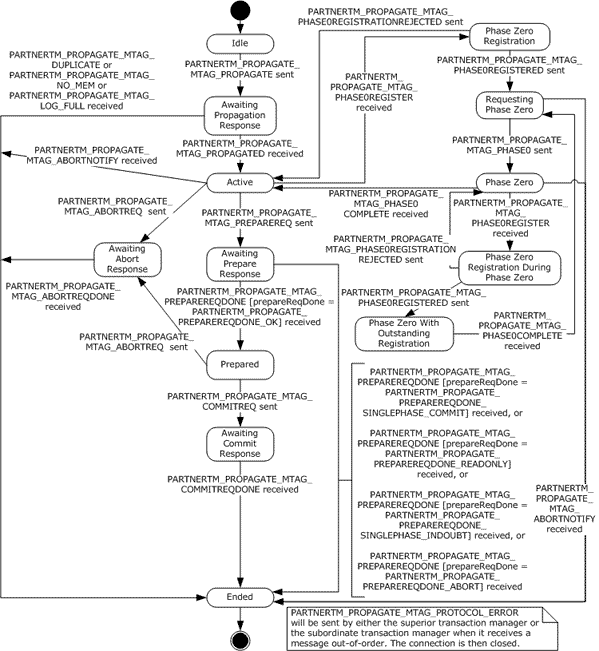 Figure 57: CONNTYPE_PARTNERTM_PROPAGATE initiator statesIdleThis is the initial state. The following event is processed in this state:Propagate Transaction (section 3.7.7.10)Awaiting Propagation ResponseThe following events are processed in this state:Receiving a PARTNERTM_PROPAGATE_MTAG_PROPAGATED Message (section 3.7.5.1.1.1.1)Receiving a PARTNERTM_PROPAGATE_MTAG_DUPLICATE, PARTNERTM_PROPAGATE_MTAG_NO_MEM, or PARTNERTM_PROPAGATE_MTAG_LOG_FULL Message (section 3.7.5.1.1.1.2)ActiveThe following events are processed in this state:Receiving PARTNERTM_PROPAGATE_MTAG_PHASE0REGISTER (section 3.7.5.1.1.1.3)Receiving PARTNERTM_PROPAGATE_MTAG_ABORTNOTIFY (section 3.7.5.1.1.1.4)Begin Phase One (section 3.7.7.2).Begin Rollback (section 3.7.7.4)Awaiting Abort ResponseThe following event is processed in this state:Receiving PARTNERTM_PROPAGATE_MTAG_ABORTREQDONE (section 3.7.5.1.1.1.3)Phase Zero RegistrationThe following events are processed in this state:Create Phase Zero Enlistment Success (section 3.7.7.6)Create Phase Zero Enlistment Failure (section 3.7.7.5)Requesting Phase ZeroThe following events are processed in this state:Receiving PARTNERTM_PROPAGATE_MTAG_ABORTNOTIFY (section 3.7.5.1.1.1.3)Begin Phase Zero (section 3.7.7.3)Receiving PARTNERTM_PROPAGATE_MTAG_PROTOCOL_ERROR (section 3.7.5.1.1.1.4)Phase ZeroThe following events are processed in this state:Receiving a PARTNERTM_PROPAGATE_MTAG_PHASE0COMPLETE (section 3.7.5.1.1.1.3)Receiving a PARTNERTM_PROPAGATE_MTAG_PHASE0REGISTER (section 3.7.5.1.1.1.3)Receiving a PARTNERTM_PROPAGATE_MTAG_PROTOCOL_ERROR (section 3.7.5.1.1.1.4)Receiving a PARTNERTM_PROPAGATE_MTAG_ABORTNOTIFY (section 3.7.5.1.1.1.3)Phase Zero Registration During Phase ZeroThe following events are processed in this state:Create Phase Zero Enlistment Success (section 3.7.7.6)Create Phase Zero Enlistment Failure (section 3.7.7.5)Phase Zero with Outstanding RegistrationThe following events are processed in this state:Receiving PARTNERTM_PROPAGATE_MTAG_PHASE0COMPLETE (section 3.7.5.1.1.1.3).Receiving PARTNERTM_PROPAGATE_MTAG_PROTOCOL_ERROR (section 3.7.5.1.1.1.4)Awaiting Prepare ResponseThe following events are processed in this state:Receiving PARTNERTM_PROPAGATE_MTAG_PREPAREREQDONE (section 3.7.5.1.1.1.3)Receiving PARTNERTM_PROPAGATE_MTAG_PROTOCOL_ERROR (section 3.7.5.1.1.1.4)PreparedThe following events are processed in this state:Begin Commit (section 3.7.7.1)Begin Rollback (section 3.7.7.4)Awaiting Commit ResponseThe following events are processed in this state:Receiving PARTNERTM_PROPAGATE_MTAG_COMMITREQDONE (section 3.7.5.1.1.1.3)Receiving PARTNERTM_PROPAGATE_MTAG_PROTOCOL_ERROR (section 3.7.5.1.1.1.4)EndedThis is the final state.CONNTYPE_PARTNERTM_BRANCH Acceptor StatesThe superior transaction manager MUST act as an acceptor for the CONNTYPE_PARTNERTM_BRANCH (section 2.2.9.1.2.1) connection type. In this role, the superior transaction manager MUST provide support for the states in this section.The following figure shows the relationship between the CONNTYPE_PARTNERTM_BRANCH acceptor states.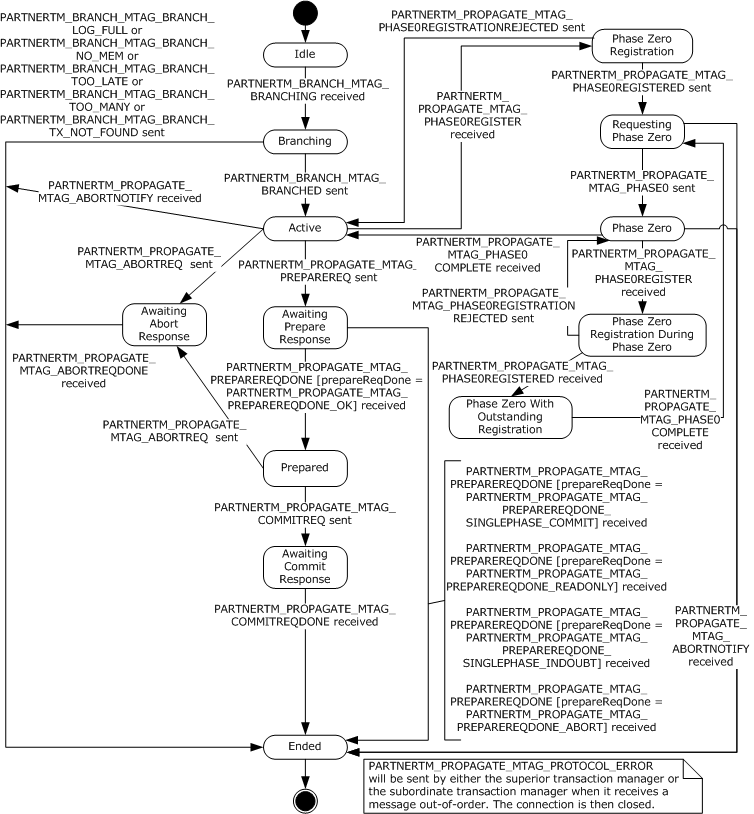 Figure 58: CONNTYPE_PARTNERTM_BRANCH acceptor statesIdleThis is the initial state. The following event is processed in this state:Receiving PARTNERTM_BRANCH_MTAG_BRANCHING (section 3.7.5.1.2.1.1).BranchingThe following events are processed in this state:Create Subordinate Enlistment Success (section 3.7.7.8)Create Subordinate Enlistment Failure (section 3.7.7.7)ActiveThe following events are processed in this state: Receiving PARTNERTM_PROPAGATE_MTAG_PHASE0REGISTER (section 3.7.5.1.2.1.2)Receiving PARTNERTM_PROPAGATE_MTAG_ABORTNOTIFY (section 3.7.5.1.2.1.4)Begin Phase One (section 3.7.7.2)Begin Rollback (section 3.7.7.4).Awaiting Abort ResponseThe following event is processed in this state:Receiving PARTNERTM_PROPAGATE_MTAG_ABORTREQDONE (section 3.7.5.1.2.1.5)Phase Zero RegistrationThe following events are processed in this state:Create Phase Zero Enlistment Success (section 3.7.7.6)Create Phase Zero Enlistment Failure (section 3.7.7.5)Requesting Phase ZeroThe following events are processed in this state:Receiving PARTNERTM_PROPAGATE_MTAG_ABORTNOTIFY (section 3.7.5.1.2.1.4)Begin Phase Zero (section 3.7.7.3)Receiving PARTNERTM_PROPAGATE_MTAG_PROTOCOL_ERROR (section 3.7.5.1.2.1.8)Phase ZeroThe following events are processed in this state:Receiving PARTNERTM_PROPAGATE_MTAG_PHASE0COMPLETE (section 3.7.5.1.2.1.3)Receiving PARTNERTM_PROPAGATE_MTAG_PHASE0REGISTER (section 3.7.5.1.2.1.2)Receiving PARTNERTM_PROPAGATE_MTAG_PROTOCOL_ERROR (section 3.7.5.1.2.1.8)Receiving PARTNERTM_PROPAGATE_MTAG_ABORTNOTIFY (section 3.7.5.1.2.1.4)Phase Zero Registration During Phase ZeroThe following events are processed in this state:Create Phase Zero Enlistment Success (section 3.7.7.6)Create Phase Zero Enlistment Failure (section 3.7.7.5)Phase Zero with Outstanding RegistrationThe following events are processed in this state:Receiving PARTNERTM_PROPAGATE_MTAG_PHASE0COMPLETE (section 3.7.5.1.2.1.3)Receiving PARTNERTM_PROPAGATE_MTAG_PROTOCOL_ERROR (section 3.7.5.1.2.1.8)Awaiting Prepare ResponseThe following events are processed in this state:Receiving PARTNERTM_PROPAGATE_MTAG_PREPAREREQDONE (section 3.7.5.1.2.1.6)Receiving PARTNERTM_PROPAGATE_MTAG_PROTOCOL_ERROR (section 3.7.5.1.2.1.8)PreparedThe following events are processed in this state:Begin Commit (section 3.7.7.1)Begin Rollback (section 3.7.7.4)Awaiting Commit ResponseThe following events are processed in this state:Receiving a PARTNERTM_PROPAGATE_MTAG_COMMITREQDONE (section 3.7.5.1.2.1.7)Receiving a PARTNERTM_PROPAGATE_MTAG_PROTOCOL_ERROR (section 3.7.5.1.2.1.8)EndedThis is the final state.CONNTYPE_PARTNERTM_REDELIVERCOMMIT Initiator StatesThe superior transaction manager MUST act as an initiator for the CONNTYPE_PARTNERTM_REDELIVERCOMMIT connection type. In this role, the superior transaction manager MUST provide support for the states in this section.The following figure shows the relationship between the CONNTYPE_PARTNERTM_REDELIVERCOMMIT initiator states.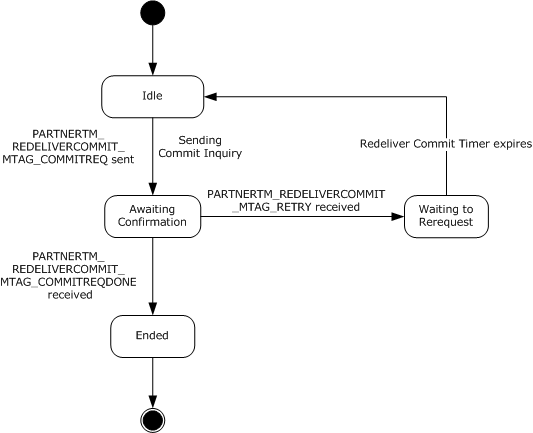 Figure 59: CONNTYPE_PARTNERTM_REDELIVERCOMMIT initiator statesIdleThis is the initial state. The following event is processed in this state:Begin Commit (section 3.7.7.1)Awaiting ConfirmationThe following events are processed in this state:Receiving a PARTNERTM_REDELIVERCOMMIT_MTAG_COMMITREQDONE (section 3.7.5.1.2.1.7)Receiving a PARTNERTM_REDELIVERCOMMIT_MTAG_RETRY Message (section 3.7.5.2.2.1.2)Waiting to RerequestThe following event is processed in this state:Redeliver Commit Timer (section 3.7.6.1)EndedThis is the final state.CONNTYPE_PARTNERTM_CHECKABORT Acceptor StatesThe superior transaction manager MUST act as an acceptor for the CONNTYPE_PARTNERTM_CHECKABORT (section 2.2.9.2.1.1) connection type. In this role, the superior transaction manager MUST provide support for the states in this section.The following figure shows the relationship between the CONNTYPE_PARTNERTM_CHECKABORT acceptor states.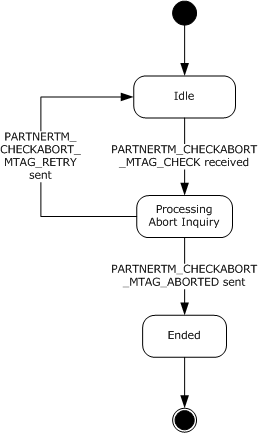 Figure 60: CONNTYPE_PARTNERTM_CHECKABORT acceptor statesIdleThis is the initial state. The following event is processed in this state:Receiving a PARTNERTM_CHECKABORT_MTAG_CHECK Message (section 3.7.5.2.1.1.1)Processing Abort InquiryThis is a transient state that is assumed during the processing of a request for check abort. No specific events are processed in this state.EndedThis is the final state.TimersThe superior transaction manager facet MUST provide the following Redeliver Commit Timer.Redeliver Commit TimerThis timer MUST be set when the Superior Transaction Manager Facet (section 1.3.3.3.4) receives a PARTNERTM_REDELIVERCOMMIT_MTAG_RETRY (section 2.2.9.2.2.1.3) message on a CONNTYPE_PARTNERTM_REDELIVERCOMMIT (section 2.2.9.2.2.1) connection. The timer MUST be canceled when the CONNTYPE_PARTNERTM_REDELIVERCOMMIT (section 2.2.9.2.2.1) connection is disconnected.The default value of the timer is implementation-specific.<33>When the timer is initialized, the Superior Transaction Manager Facet (section 1.3.3.3.4) MUST provide an Enlistment object to associate with the timer. When the timer expires, the same Enlistment object MUST be provided alongside the timer notification. The Superior Transaction Manager Facet MUST provide a distinct Redeliver Commit Timer (section 3.7.2.1) instance for each CONNTYPE_PARTNERTM_REDELIVERCOMMIT connection.InitializationWhen the superior transaction manager facet is initialized:The superior transaction manager facet MUST examine the following security flags on the core transaction manager and perform the following actions:If one of the Allow Network Access, Allow Network Transactions, or Allow Outbound Transactions flags is set to false:For the following connection type, the superior transaction manager MUST refuse to accept incoming connections from remote machines as specified in [MS-CMP] (section 3.1.5.5) with the rejection Reason set to 0x80070005: CONNTYPE_PARTNERTM_BRANCH (section 2.2.9.1.2.1)If one of the Allow Network Access or Allow Network Transactions flags is set to false, or if both the Allow Inbound Transactions and Allow Outbound Transactions flags are set to false:For the following connection type, the superior transaction manager MUST refuse to accept incoming connections from remote machines as specified in [MS-CMP] (section 3.1.5.5) with the rejection Reason set to 0x80070005: CONNTYPE_PARTNERTM_CHECKABORT (section 2.2.9.2.1.1)Higher-Layer Triggered EventsNo higher-layer triggered events apply.Processing Events and Sequencing RulesTransaction Propagation and CoordinationPush PropagationCONNTYPE_PARTNERTM_PROPAGATE as InitiatorFor all messages that are received in this connection type, the superior transaction manager MUST process the message as specified in section 3.1.Also, for incoming messages, the superior transaction manager MUST override the verification actions of the default state as specified in section 3.1 in the following manner: If the current connection state does not define a processing rule for the message:  Send a PARTNERTM_PROPAGATE_MTAG_PROTOCOL_ERROR message using the connection.  Perform default invalid message processing, as specified in section 3.1. The superior transaction manager MUST also follow the processing rules that are specified in the following sections.Receiving a PARTNERTM_PROPAGATE_MTAG_PROPAGATED MessageWhen the superior transaction manager receives a PARTNERTM_PROPAGATE_MTAG_PROPAGATED (section 2.2.9.1.1.1.2) message, the superior transaction manager MUST perform the following actions:If the connection state is Awaiting Propagation Response: Set the connection state to Active (section 3.7.1.1.3).Create an Enlistment object with the following values: The Superior Transaction Manager Facet (section 1.3.3.3.4)The transaction object referenced by this connectionThis connection object Signal the Propagate Transaction Success (section 3.2.7.27) event on the Core Transaction Manager Facet (section 1.3.3.3.1) with the created enlistment object.Otherwise, the message MUST be processed as an invalid message as specified in section 3.1.6.Receiving a PARTNERTM_PROPAGATE_MTAG_DUPLICATE, PARTNERTM_PROPAGATE_MTAG_NO_MEM, or PARTNERTM_PROPAGATE_MTAG_LOG_FULL MessageWhen the Superior Transaction Manager Facet receives a PARTNERTM_PROPAGATE_MTAG_DUPLICATE, PARTNERTM_PROPAGATE_MTAG_NO_MEM, or PARTNERTM_PROPAGATE_MTAG_LOG_FULL message, the superior transaction manager MUST perform the following actions: If the connection state is Awaiting Propagation Response:Create an Enlistment object with the following values: The Superior Transaction Manager FacetThe transaction object that is referenced by this connectionThis connection objectSignal the Propagate Transaction Failure event on the Core Transaction Manager Facet with the following arguments:The created Enlistment objectThe failure code that matches the incoming message: PARTNERTM_PROPAGATE_MTAG_DUPLICATE: DuplicatePARTNERTM_PROPAGATE_MTAG_NO_MEM: No MemPARTNERTM_PROPAGATE_MTAG_LOG_FULL: Log FullSet the connection state to Ended.Otherwise, the message MUST be processed as an invalid message as specified in section 3.1.6.Receiving a PARTNERTM_PROPAGATE_MTAG_PHASE0REGISTER, PARTNERTM_PROPAGATE_MTAG_PHASE0COMPLETE, PARTNERTM_PROPAGATE_MTAG_PREPAREREQDONE, PARTNERTM_PROPAGATE_MTAG_COMMITREQDONE, PARTNERTM_PROPAGATE_MTAG_ABORTREQDONE, or PARTNERTM_PROPAGATE_MTAG_ABORTNOTIFY MessageWhen the superior transaction manager facet receives one of these messages, it MUST follow the same message processing rules as the CONNTYPE_PARTNERTM_BRANCH connection type acting as an acceptor. See section 3.7.5.1.2.1 for more information.Receiving a PARTNERTM_PROPAGATE_MTAG_PROTOCOL_ERROR MessageThe processing of this event MUST be identical to the processing of the Connection Disconnected event.Connection DisconnectedWhen a CONNTYPE_PARTNERTM_PROPAGATE (section 2.2.9.1.1.1) connection is disconnected, the Superior Transaction Manager Facet (section 1.3.3.3.4) MUST perform the following actions:If the connection state is Awaiting Propagation Response:Create an Enlistment object with the following values:The Superior Transaction Manager FacetThe transaction object that is referenced by this connectionThis connection objectSignal the Propagate Transaction Failure (section 3.2.7.26) event on the Core Transaction Manager Facet with the following arguments:The created Enlistment objectA failure code of Comm Failed.Set the connection state to Ended.Otherwise:The Superior Transaction Manager Facet (section 1.3.3.3.4) MUST perform the same actions as the CONNTYPE_PARTNERTM_BRANCH (section 2.2.9.1.2.1) connection type acting as an acceptor. For more information, see section 3.7.5.1.2.1.Pull PropagationCONNTYPE_PARTNERTM_BRANCH as AcceptorFor all messages that are received in this connection type, the superior transaction manager MUST process the message as specified in section 3.1.Also, for incoming messages, the superior transaction manager MUST override the verification actions of the default state, as specified in section 3.1.6, in the following manner:If the current connection state does not define a processing rule for the message:Send a PARTNERTM_PROPAGATE_MTAG_PROTOCOL_ERROR message using the connection.Perform default invalid message processing, as specified in section 3.1.6. The superior transaction manager MUST also follow the processing rules as specified in the following section.Receiving a PARTNERTM_BRANCH_MTAG_BRANCHING MessageWhen the superior transaction manager receives a PARTNERTM_BRANCH_MTAG_BRANCHING message, the superior transaction manager MUST perform the following actions:If the connection state is Idle:Set the connection state to Branching.Find the transaction object in the transaction table of the transaction manager using the guidTx field from the message as the key. If a transaction object is found:Create a new Enlistment object with the following values: The Superior Transaction Manager FacetThe transaction objectThe connection objectSet the enlistment field of the connection to the new Enlistment object.Signal the Create Subordinate Enlistment event on the Core Transaction Manager Facet with the new Enlistment object.Otherwise:Send a PARTNERTM_BRANCH_MTAG_BRANCH_TX_NOT_FOUND message using the connection.Set the connection state to Ended.Otherwise, the message MUST be processed as an invalid message as specified in section 3.1.6.Receiving a PARTNERTM_PROPAGATE_MTAG_PHASE0REGISTER MessageWhen the superior transaction manager receives a PARTNERTM_PROPAGATE_MTAG_PHASE0REGISTER (section 2.2.9.1.1.1.14) message, the superior transaction manager MUST perform the following actions: If the connection state is Active: Set the connection state to Phase Zero Registration.Signal the Create Phase Zero Enlistment (section 3.2.7.10) event on the Core Transaction Manager Facet (section 1.3.3.3.1) with the Enlistment object that is referenced by this connection.Otherwise, if the connection state is Phase Zero:  Set the connection state to Phase Zero Registration During Phase Zero.Signal the Create Phase Zero Enlistment event on the Core Transaction Manager Facet with the Enlistment object that is referenced by this connection. Otherwise, the message MUST be processed as an invalid message as specified in section 3.1.6.Receiving a PARTNERTM_PROPAGATE_MTAG_PHASE0COMPLETE MessageWhen the superior transaction manager receives a PARTNERTM_PROPAGATE_MTAG_PHASE0COMPLETE message, the superior transaction manager MUST perform the following actions: If the connection state is Phase Zero: Set the connection state to Active.Signal the Enlistment Phase Zero Complete event on the Core Transaction Manager Facet with the following arguments:The Enlistment object that is referenced by this connection.The Completed outcome value.Otherwise, if the connection state is Phase Zero with Outstanding Registration: Set the connection state to Requesting Phase Zero. Signal the Enlistment Phase Zero Complete event on the Core Transaction Manager Facet with the following arguments: The Enlistment object that is referenced by this connection The Completed outcome valueOtherwise, the message MUST be processed as an invalid message as specified in section 3.1.6. Receiving a PARTNERTM_PROPAGATE_MTAG_ABORTNOTIFY MessageWhen the superior transaction manager receives a PARTNERTM_PROPAGATE_MTAG_ABORTNOTIFY (section 2.2.9.1.1.1.13) message, the superior transaction manager MUST perform the following actions: If the connection state is either Active or Requesting Phase Zero: Signal the Enlistment Unilaterally Aborted (section 3.2.7.19) event on the Core Transaction Manager Facet (section 1.3.3.3.1) with the Enlistment object that is referenced by this connection. Set the connection state to Ended.Otherwise, if the connection state is Phase Zero (section 3.7.1.2.7): Signal the Enlistment Phase Zero Complete (section 3.2.7.17) event on the Core Transaction Manager Facet with the following arguments: The Enlistment object that is referenced by this connectionThe Aborted outcome valueSet the connection state to Ended.Otherwise, the message MUST be processed as an invalid message, as specified in section 3.1.6. Receiving a PARTNERTM_PROPAGATE_MTAG_ABORTREQDONE MessageWhen the superior transaction manager receives a PARTNERTM_PROPAGATE_MTAG_ABORTREQDONE message, the superior transaction manager MUST perform the following actions:  If the connection state is Awaiting Abort Response: Signal the Enlistment Rollback Complete event on the Core Transaction Manager Facet with the Enlistment object that is referenced by this connection.Set the connection state to Ended.Otherwise, the message MUST be processed as an invalid message as specified in section 3.1.6. Receiving a PARTNERTM_PROPAGATE_MTAG_PREPAREREQDONE MessageWhen the superior transaction manager receives a PARTNERTM_PROPAGATE_MTAG_PREPAREREQDONE message, the superior transaction manager MUST perform the following actions:If the connection state is Awaiting Prepare Response:Signal the Enlistment Phase One Complete (section 3.2.7.16) event on the Core Transaction Manager Facet (section 1.3.3.3.1) with the following arguments:The Enlistment object that is referenced by this connection. The outcome value that is determined by the prepareReqDone field from the message. The outcome value is set to: Prepared if the prepareReqDone field is PARTNERTM_PROPAGATE_PREPAREREQDONE_OK.Aborted if the prepareReqDone field is PARTNERTM_PROPAGATE_PREPAREREQDONE_ABORT.Read Only if the prepareReqDone field is PARTNERTM_PROPAGATE_PREPAREREQDONE_READ_ONLY.Committed if the prepareReqDone field is PARTNERTM_PROPAGATE_PREPAREREQDONE_SINGLEPHASE_COMMIT.In Doubt if the prepareReqDone field is PARTNERTM_PROPAGATE_PREPAREREQDONE_SINGLEPHASE_INDOUBT.If the prepareReqDone value is Prepared: Set the connection state to Prepared.Otherwise, set the connection state to Ended.Otherwise, the message MUST be processed as an invalid message as specified in section 3.1.6.Receiving a PARTNERTM_PROPAGATE_MTAG_COMMITREQDONE MessageWhen the superior transaction manager receives a PARTNERTM_PROPAGATE_MTAG_COMMITREQDONE (section 2.2.9.1.1.1.10) message, the superior transaction manager MUST perform the following actions: If the connection state is Awaiting Commit Response:Signal the Enlistment Commit Complete (section 3.2.7.15) event on the core transaction manager with the Enlistment object that is referenced by this connection.Set the connection state to Ended.Otherwise, the message MUST be processed as an invalid message as specified in section 3.1.6.Receiving a PARTNERTM_PROPAGATE_MTAG_PROTOCOL_ERROR MessageThe processing of this event MUST be identical to the processing of the Connection Disconnected event.Connection DisconnectedWhen a CONNTYPE_PARTNERTM_BRANCH (section 2.2.9.1.2.1) connection is disconnected, the superior transaction manager facet MUST perform the following actions:If the connection state is Awaiting Prepare Response:If the state of the transaction object that is referenced by the connection is Single Phase Commit (section 3.2.1.3.9):Signal the Enlistment Phase Zero Complete (section 3.2.7.17) event on the Core Transaction Manager Facet (section 1.3.3.3.1) with the following arguments:The Enlistment object that is referenced by this connectionThe In Doubt outcome valueOtherwise: Signal the Enlistment Phase Zero Complete event on the Core Transaction Manager Facet with the following arguments:The Enlistment object that this connection references The Aborted outcome valueOtherwise, if the connection state is Awaiting Commit Response:Retrieve the Enlistment object that is referenced by the connection object.Initiate a new CONNTYPE_PARTNERTM_REDELIVERCOMMIT (section 2.2.9.2.2.1) connection using the Name object referenced by the Name field of the session object containing the provided connection.Add the new connection object to the connection list of the transaction object referenced by the Enlistment object.Assign the new connection object to the enlistment Enlistment Object.Connection field of the Enlistment Object.Assign the enlistment to the new connection's Enlistment field.Send a PARTNERTM_REDELIVERCOMMIT_MTAG_COMMITREQ (section 2.2.9.2.2.1.1) message using the connection:Set the guidTX field to the Transaction Object.Identifier field of the transaction object that is referenced by this connection Enlistment object. Set the new connection state to Awaiting Confirmation. Otherwise, if the connection state is Awaiting Abort Response:Signal the Enlistment Rollback Complete (section 3.2.7.18) event on the Core Transaction Manager Facet with the Enlistment object that is referenced by this connection.Otherwise, if the connection state is either Phase Zero, Phase Zero Registration During Phase Zero, or Phase Zero with Outstanding Registration:Signal the Enlistment Phase Zero Complete event on the Core Transaction Manager Facet with the following arguments:The Enlistment object that is referenced by this connectionThe Aborted outcome valueOtherwise, if the connection state is either Branching, Active, Phase Zero Registration, or Requesting Phase Zero:Signal the Enlistment Unilaterally Aborted (section 3.2.7.19) event on the Core Transaction Manager Facet with the Enlistment object that is referenced by this connection.Finally, in all cases, the event MUST be processed as specified in section 3.1.8.3.Transaction RecoverySubordinate-Driven RecoveryCONNTYPE_PARTNERTM_CHECKABORT as Acceptor For all messages received in this connection type, the Superior Transaction Manager facet MUST process the message in accordance with section 3.1. The Superior Transaction Manager facet MUST additionally follow the processing rules specified in the following sections.Receiving a PARTNERTM_CHECKABORT_MTAG_CHECK MessageWhen the Superior Transaction Manager Facet receives a PARTNERTM_CHECKABORT_MTAG_CHECK message, the Superior Transaction Manager Facet MUST perform the following actions:If the connection state is Idle: Set the connection state to Processing Abort Inquiry.Find the transaction object in the Transaction Manager's transaction Table, using the guidTx field from the message as a key.If the transaction object is not found, or if the transaction state is either Aborting or Ended:Send a PARTNERTM_CHECKABORT_MTAG_ABORTED message using the connection. Set the connection state to Ended.Otherwise: Send a PARTNERTM_CHECKABORT_MTAG_RETRY message using the connection.Set the connection state to Idle.Otherwise, the message MUST be processed as an invalid message as specified in section 3.1.6.Connection DisconnectedWhen a CONNTYPE_PARTNERTM_CHECKABORT (section 2.2.9.2.1.1) connection is disconnected, the Superior Transaction Manager Facet (section 1.3.3.3.4) MUST perform the actions as specified in section 3.1.8.3.Superior-Driven RecoveryCONNTYPE_PARTNERTM_REDELIVERCOMMIT as Initiator For all messages received in this connection type, the Superior Transaction Manager Facet MUST process the message as specified in section 3.1. The Superior Transaction Manager Facet MUST additionally follow the processing rules as specified in this section.Receiving a PARTNERTM_REDELIVERCOMMIT_MTAG_COMMITREQDONE MessageWhen the Superior Transaction Manager Facet (section 1.3.3.3.4) receives a PARTNERTM_REDELIVERCOMMIT_MTAG_COMMITREQDONE (section 2.2.9.2.2.1.2) message, the Superior Transaction Manager Facet MUST perform the following actions:If the connection state is Awaiting Confirmation: Signal the Enlistment Commit Complete (section 3.2.7.15) event on the Core Transaction Manager Facet (section 1.3.3.3.1) with the Enlistment object referenced by this connection.Set the connection state to Ended.Otherwise, the message MUST be processed as an invalid message as specified in section 3.1.6.Receiving a PARTNERTM_REDELIVERCOMMIT_MTAG_RETRY MessageWhen the superior transaction manager facet receives a PARTNERTM_REDELIVERCOMMIT_MTAG_RETRY message, the superior transaction manager facet MUST perform the following actions: If the connection state is Awaiting Confirmation: Set the connection state to Waiting to Rerequest.Initialize a Redeliver Commit timer with the following arguments: The Enlistment object of the connectionAn implementation-specific time-out value, as specified in Redeliver Commit TimerOtherwise, the message MUST be processed as an invalid message, as specified in section 3.1.6.Connection DisconnectedWhen a CONNTYPE_PARTNERTM_REDELIVERCOMMIT (section 2.2.9.2.2.1) connection is disconnected, the Superior Transaction Manager Facet (section 1.3.3.3.4) MUST perform the following actions: If the connection state is Waiting to Rerequest: Cancel the Redeliver Commit Timer associated with the connection.If the connection state is Idle, Waiting to Rerequest, or Awaiting Confirmation:Set the connection state to Ended.Signal the Begin Commit (section 3.7.7.1) event on the Superior Transaction Manager Facet with the Enlistment object referenced by the Enlistment field of the connection.Otherwise, the event MUST be processed as specified in section 3.1.8.3.Timer EventsRedeliver Commit TimerWhen this timer expires, the Superior Transaction Manager Facet (section 1.3.3.3.4) MUST perform the following actions:Cancel the Redeliver Commit timer.If the connection referenced by the provided enlistment is in the Waiting to Rerequest state:Set the connection state to Idle.Send a PARTNERTM_REDELIVERCOMMIT_MTAG_COMMITREQ (section 2.2.9.2.2.1.1) message using the connection referenced by the provided Enlistment object:Set the guidTX field to the Transaction Object.Identifier field of the transaction object provided by the  Enlistment object.Set the connection state to Awaiting Confirmation.Otherwise, ignore the timer event.Other Local EventsThe Superior Transaction Manager MUST be prepared to process the local events defined in the following sections.The Superior Transaction Manager MUST be prepared to process local events pertaining to Phase Zero functionality only on versions where the connection type CONNTYPE_TXUSER_PHASE0 is supported. Connection Types Relevant to Resource Managers - Versioning defines protocol version support for this connection type. The following local events are affected:Create Phase Zero Enlistment SuccessCreate Phase Zero Enlistment FailureBegin Phase ZeroPhase Zero AbortedBegin CommitThe Begin Commit event MUST be signaled with the following arguments:An Enlistment objectIf the Begin Commit event is signaled, the Superior Transaction Manager Facet (section 1.3.3.3.4) MUST perform the following actions:If the connection state is Ended:Initiate a new CONNTYPE_PARTNERTM_REDELIVERCOMMIT (section 2.2.9.2.2.1) connection by using the Name object referenced by the Name field of the Session object containing the provided enlistment's connection.Add the new connection to the provided enlistment's transaction's connection list.Set the provided enlistment's Enlistment Object.Connection field to the new connection.Set the connection's Enlistment field to the provided Enlistment object.Send a PARTNERTM_REDELIVERCOMMIT_MTAG_COMMITREQ (section 2.2.9.2.2.1.1) message using the new connection.Set the guidTx field to the Transaction Object.Identifier field of the transaction object referenced by this connection's Enlistment object.Set the new connection state to Awaiting Confirmation.Otherwise:Send a PARTNERTM_PROPAGATE_MTAG_COMMITREQ (section 2.2.9.1.1.1.9) message using the connection.Set the connection state to Awaiting Commit Response.Begin Phase OneThe Begin Phase One event MUST be signaled with the following arguments:An Enlistment object.A Boolean Single-Phase Commit value:If true, the  Superior Transaction Manager Facet (section 1.3.3.3.4) SHOULD attempt to perform a Single-Phase Commit. If false, the Superior Transaction Manager Facet MUST NOT attempt to perform a Single-Phase Commit.If the Begin Phase One event is signaled, the Superior Transaction Manager Facet MUST perform the following actions: If the provided Single-Phase Commit value is set to true:Send a PARTNERTM_PROPAGATE_MTAG_PREPAREREQ (section 2.2.9.1.1.1.6) message using the connection.Set the fSinglePhase field to a nonzero value.Set the grfRM field to the GRFRM field of the transaction object referenced by the Enlistment object.Otherwise:Send a PARTNERTM_PROPAGATE_MTAG_PREPAREREQ (section 2.2.9.1.1.1.6) message using the connection.Set the fSinglePhase field to zero.Set the grfRM field to the GRFRM field of the transaction object referenced by the Enlistment object.Set the connection state to Awaiting Prepare Response.Begin Phase ZeroThe Begin Phase Zero event MUST be signaled with the following arguments:An Enlistment objectIf the Begin Phase Zero event is signaled, the Superior Transaction Manager Facet (section 1.3.3.3.4) MUST perform the following actions:Send a PARTNERTM_PROPAGATE_MTAG_PHASE0 (section 2.2.9.1.1.1.17) message using the connection.Set the connection state to Phase Zero.Begin RollbackThe Begin Rollback event MUST be signaled with the following arguments: An Enlistment objectIf the Begin Rollback event is signaled, the Superior Transaction Manager Facet MUST perform the following actions: If the provided enlistment's connection state is Ended:Signal the Enlistment Rollback Complete event on the Core Transaction Manager Facet with the following arguments:The provided Enlistment object Otherwise:Send a PARTNERTM_PROPAGATE_MTAG_ABORTREQ message using the connection.Set the connection state to Awaiting Abort Response. Create Phase Zero Enlistment FailureThe Create Phase Zero Enlistment Failure event MUST be signaled with the following arguments:An Enlistment object.A value indicating the failure reason. The reason MUST be set to one of the following values: Too LateTx Not FoundIf the Create Phase Zero Enlistment Failure event is signaled, the Superior Transaction Manager Facet (section 1.3.3.3.4) MUST perform the following actions:Send a PARTNERTM_PROPAGATE_MTAG_PHASE0REGISTRATIONREJECTED (section 2.2.9.1.1.1.16) message using the enlistment's connection.If the enlistment's connection state is Phase Zero Registration:Set the connection state to Active.Otherwise, if the connection state is Phase Zero Registration During Phase Zero:Set the connection state to Phase Zero.Otherwise, ignore the event.Create Phase Zero Enlistment SuccessThe Create Phase Zero Enlistment Success event MUST be signaled with the following arguments: An Enlistment objectIf the Create Phase Zero Enlistment Success event is signaled, the Superior Transaction Manager Facet (section 1.3.3.3.4) MUST perform the following actions:Send a PARTNERTM_PROPAGATE_MTAG_PHASE0REGISTERED (section 2.2.9.1.1.1.15) message using the enlistment's connection.If the enlistment's connection state is Phase Zero Registration:Set the connection state to Requesting Phase Zero.Otherwise, if the connection state is Phase Zero Registration During Phase Zero:Set the connection state to Phase Zero with Outstanding Registration.Otherwise, ignore the event.Create Subordinate Enlistment FailureThe Create Subordinate Enlistment Failure event MUST be signaled with the following arguments: An Enlistment object.A value indicating the failure reason. The reason MUST be set to one of the following values:Log FullToo LateToo ManyIf the Create Subordinate Enlistment Failure event is signaled, the Superior Transaction Manager Facet MUST perform the following actions:Send the matching message for the following reason codes:Log Full: PARTNERTM_BRANCH_MTAG_BRANCH_LOG_FULLToo Late: PARTNERTM_BRANCH_MTAG_BRANCH_TOO_LATEToo Many: PARTNERTM_BRANCH_MTAG_BRANCH_TOO_MANYSet the connection state to Ended.Create Subordinate Enlistment SuccessThe Create Subordinate Enlistment Success event MUST be signaled with the following arguments:An Enlistment objectIf the Create Subordinate Enlistment Success event is signaled, the Superior Transaction Manager Facet MUST perform the following actions: Send a PARTNERTM_BRANCH_MTAG_BRANCHED message using the enlistment's connection.Set the connection state to Active.Phase Zero AbortedThe Phase Zero Aborted event MUST be signaled with the following argumentsAn Enlistment objectIf the Phase Zero Aborted event is signaled, the Superior Transaction Manager Facet MUST perform the following actions:Ignore the event.Propagate TransactionThe Propagate Transaction event MUST be signaled with the following arguments: A Transaction objectA Name object representing the remote subordinate transaction managerIf the Propagate Transaction event is signaled, the Superior Transaction Manager Facet (section 1.3.3.3.4) MUST perform the following actions:Initiate a new CONNTYPE_PARTNERTM_PROPAGATE (section 2.2.9.1.1.1) connection to the provided Name object. Set the Transaction field of the Connection object to the provided Transaction object.Add the Connection to the provided Transaction connection list.Send a PARTNERTM_PROPAGATE_MTAG_PROPAGATE (section 2.2.9.1.1.1.1) message using the Connection: Set the guidTX field to the Transaction Object.Identifier field of the provided Transaction object.Set the isoLevel field to the Isolation Level field of the provided Transaction object.Set the szDesc field to the Description field of the provided Transaction object.Set the Connection state to Awaiting Propagation Response.Subordinate Transaction Manager Facet DetailsAbstract Data ModelThis section describes a conceptual model of possible data organization that an implementation maintains to participate in this protocol. The described organization is provided to facilitate the explanation of how the protocol behaves. This document does not mandate that implementations adhere to this model as long as their external behavior is consistent with that described in this document.Note that the abstract data model can be implemented in a variety of ways. This protocol does not prescribe or advocate any specific implementation technique.The Subordinate Transaction Manager Facet (section 3.8) MUST maintain all the data elements as specified in section 3.1.1 and section 3.2.1.Enlistment objects that are created by the subordinate transaction manager MUST provide the following properties as specified in section 3.1.1:Name: The Name object referenced by the Name field of the Session object containing the connection object referenced by the Enlistment Object.Connection field of the Enlistment objectEnlistment Object.Identifier: An empty stringThe subordinate transaction manager MUST provide the states as specified in the following sections for its supported connection types. Section 2.2.1.1.2 defines the connection types that a subordinate transaction manager MUST provide for each supported protocol version.CONNTYPE_PARTNERTM_PROPAGATE Acceptor StatesThe Subordinate Transaction Manager Facet (section 1.3.3.3.5) MUST act as an acceptor for the CONNTYPE_PARTNERTM_PROPAGATE (section 2.2.9.1.1.1) connection type. In this role, the subordinate transaction manager MUST provide support for the states in this section:Idle (section 3.8.1.1.1)Propagating (section 3.8.1.1.2)Active (section 3.8.1.1.3)Aborting (section 3.8.1.1.4)Awaiting Registration Response (section 3.8.1.1.5)Awaiting Phase Zero (section 3.8.1.1.6)Awaiting Phase Zero Outcome (section 3.8.1.1.7)Awaiting Registration Response During Phase Zero (section 3.8.1.1.8)Awaiting Phase Zero Outcome with Outstanding Registration (section 3.8.1.1.9)Preparing (section 3.8.1.1.10)Prepared (section 3.8.1.1.11)Committing (section 3.8.1.1.12)Ended (section 3.8.1.1.13)The following illustration shows the relationship between the CONNTYPE_PARTNERTM_PROPAGATE acceptor states.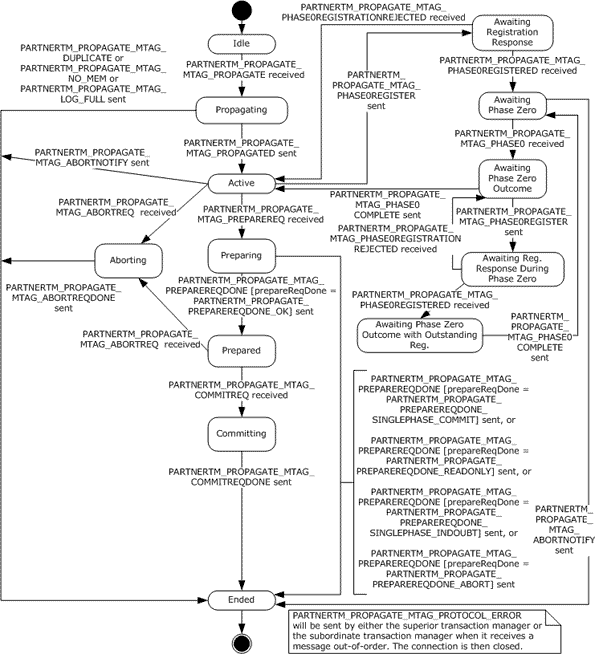 Figure 61: CONNTYPE_PARTERTM_PROPAGATE acceptor statesIdleThis is the initial state. The following event is processed in this state:Receiving a PARTNERTM_PROPAGATE_MTAG_PROPAGATE message (section 3.8.5.1.1.1.1)PropagatingThe following events are processed in this state:Create Superior Enlistment Success (section 3.8.7.4)Create Superior Enlistment Failure (section 3.8.7.5)ActiveThe following events are processed in this state:Register Phase Zero (section 3.8.7.9)Unilaterally Aborted (section 3.8.7.11)Receiving a PARTNERTM_PROPAGATE_MTAG_ABORTREQ message (section 3.8.5.1.2.1.5)Receiving a PARTNERTM_PROPAGATE_MTAG_PREPAREREQ message (section 3.8.5.1.2.1.7)Receiving a PARTNERTM_PROPAGATE_MTAG_PROTOCOL_ERROR message (section 3.8.5.1.1.1.3)AbortingThe following event is processed in this state:Rollback Complete (section 3.8.7.10)Awaiting Registration ResponseThe following events are processed in this state:Receiving a PARTNERTM_PROPAGATE_MTAG_PHASE0REGISTERED message, as described in CONNTYPE_PARTNERTM_PROPAGATE as Acceptor (section 3.8.5.1.1.1) and in Receiving Other PARTNERTM_PROPAGATE_MTAG Messages (section 3.8.5.1.1.1.2).Receiving a PARTNERTM_PROPAGATE_MTAG_PROTOCOL_ERROR message (section 3.8.5.1.1.1.3).Awaiting Phase ZeroThe following events are processed in this state:Receiving a PARTNERTM_PROPAGATE_MTAG_PHASE0 message (section 3.8.5.1.2.1.6)Unilaterally Aborted (section 3.8.7.11)Receiving a PARTNERTM_PROPAGATE_MTAG_PROTOCOL_ERROR message (section 3.8.5.1.2.1.9)Awaiting Phase Zero OutcomeThe following events are processed in this state:Phase Zero Complete (section 3.8.7.6) Register Phase Zero (section 3.8.7.9)Awaiting Registration Response During Phase ZeroThe following events are processed in this state:Receiving a PARTNERTM_PROPAGATE_MTAG_PHASE0REGISTERED message (section 3.8.5.1.2.1.3)Receiving a PARTNERTM_PROPAGATE_MTAG_PHASE0REGISTRATIONREJECTED message (section 3.8.5.1.1.1.2)Receiving a PARTNERTM_PROPAGATE_MTAG_PROTOCOL_ERROR message (section 3.8.5.1.1.1.3)Awaiting Phase Zero Outcome with Outstanding RegistrationThe following event is processed in this state:Phase Zero Complete (section 3.8.7.6)PreparingThe following event is processed in this state:Phase One Complete (section 3.8.7.7)PreparedThe following events are processed in this state:Receiving a PARTNERTM_PROPAGATE_MTAG_COMMITREQ message (section 3.8.5.1.2.1.8)Receiving a PARTNERTM_PROPAGATE_MTAG_ABORTREQ message (section 3.8.5.1.2.1.5)Receiving a PARTNERTM_PROPAGATE_MTAG_PROTOCOL_ERROR message (section 3.8.5.1.1.1.3)CommittingThe following event is processed in this state:Commit Complete (section 3.8.7.3)EndedThis is the final state.CONNTYPE_PARTNERTM_BRANCH Initiator StatesThe Subordinate Transaction Manager Facet (section 3.8) MUST act as an initiator for the CONNTYPE_PARTNERTM_BRANCH (section 2.2.9.1.2.1) connection type. In this role, the subordinate transaction manager MUST provide support for the states in this section.The following illustration shows the relationship between the CONNTYPE_PARTNERTM_BRANCH initiator states.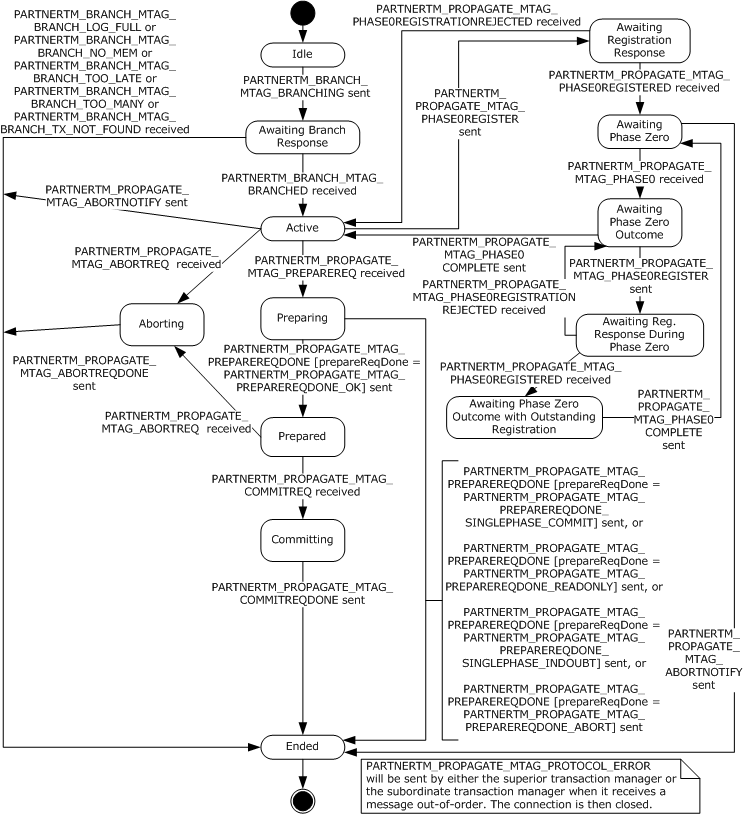 Figure 62: CONNTYPE_PARTNERTM_BRANCH initiator statesIdleThis is the initial state. The following event is processed in this state:Branch Transaction (section 3.8.7.1)Awaiting Branch ResponseThe following events are processed in this state:Receiving a PARTNERTM_BRANCH_MTAG_BRANCHED Message (section 3.8.5.1.2.1.1)Receiving a PARTNERTM_BRANCH_MTAG_BRANCH_LOG_FULL, PARTNERTM_BRANCH_MTAG_BRANCH_NO_MEM, PARTNERTM_BRANCH_MTAG_BRANCH_TOO_LATE, PARTNERTM_BRANCH_MTAG_BRANCH_TOO_MANY or PARTNERTM_BRANCH_MTAG_BRANCH_TX_NOT_FOUND Message (section 3.8.5.1.2.1.2)ActiveThe following events are processed in this state:Register Phase Zero (section 3.8.7.9)Unilaterally Aborted (section 3.8.7.11)Receiving a PARTNERTM_PROPAGATE_MTAG_ABORTREQ Message (section 3.8.5.1.2.1.5)Receiving a PARTNERTM_PROPAGATE_MTAG_PREPAREREQ Message (section 3.8.5.1.2.1.7)Receiving a PARTNERTM_PROPAGATE_MTAG_PROTOCOL_ERROR Message (section 3.8.5.1.2.1.9)AbortingThe following event is processed in this state:Rollback Complete (section 3.8.7.10)Awaiting Registration ResponseThe following events are processed in this state:Receiving a PARTNERTM_PROPAGATE_MTAG_PHASE0REGISTERED (section 3.8.5.1.2.1.3) messageReceiving a PARTNERTM_PROPAGATE_MTAG_PHASE0REGISTRATIONREJECTED (section 3.8.5.1.2.1.4) messageReceiving a PARTNERTM_PROPAGATE_MTAG_PROTOCOL_ERROR (section 3.8.5.1.2.1.9) messageAwaiting Phase ZeroThe following events are processed in this state:Receiving a PARTNERTM_PROPAGATE_MTAG_PHASE0 (section 3.8.5.1.2.1.6) messageUnilaterally Aborted (section 3.8.7.11).Receiving a PARTNERTM_PROPAGATE_MTAG_PROTOCOL_ERROR (section 3.8.5.1.2.1.9) messageAwaiting Phase Zero OutcomeThe following event is processed in this state:Phase Zero Complete (section 3.8.7.6)Awaiting Registration Response During Phase ZeroThe following events are processed in this state:Receiving a PARTNERTM_PROPAGATE_MTAG_PHASE0REGISTERED (section 3.8.5.1.2.1.3) message Receiving a PARTNERTM_PROPAGATE_MTAG_PHASE0REGISTRATIONREJECTED (section 3.8.5.1.2.1.4) messageReceiving a PARTNERTM_PROPAGATE_MTAG_PROTOCOL_ERROR (section 3.8.5.1.2.1.9) messageAwaiting Phase Zero Outcome with Outstanding RegistrationThe following event is processed in this state:Phase Zero Complete (section 3.8.7.6)PreparingThe following event is processed in this state:Phase One Complete (section 3.8.7.7)PreparedThe following events are processed in this state:Receiving a PARTNERTM_PROPAGATE_MTAG_COMMITREQ (section 3.8.5.1.2.1.8) messageReceiving a PARTNERTM_PROPAGATE_MTAG_ABORTREQ (section 3.8.5.1.2.1.5) messageReceiving a PARTNERTM_PROPAGATE_MTAG_PROTOCOL_ERROR (section 3.8.5.1.2.1.9) messageCommittingThe following event is processed in this state:Commit Complete (section 3.8.7.3)EndedThis is the final state.CONNTYPE_PARTNERTM_REDELIVERCOMMIT Acceptor StatesThe Subordinate Transaction Manager Facet (section 1.3.3.3.5) MUST act as an acceptor for the CONNTYPE_PARTNERTM_REDELIVERCOMMIT (section 2.2.9.2.2.1) connection type. In this role, the subordinate transaction manager MUST provide support for the states in this section.The following figure shows the relationship between the CONNTYPE_PARTNERTM_REDELIVERCOMMIT Acceptor states. 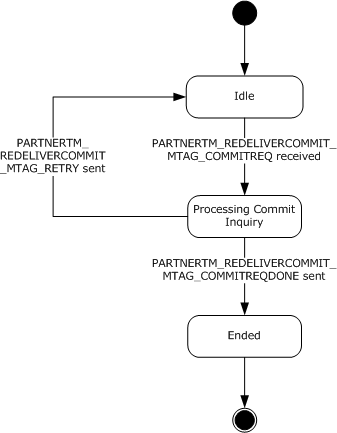 Figure 63: CONNTYPE_PARTNERTM_REDELIVERCOMMIT acceptor statesIdleThis is the initial state. The following event is processed in this state:Receiving a PARTNERTM_REDELIVERCOMMIT_MTAG_COMMITREQ message (section 3.8.5.2.2.1.1)Processing Commit InquiryThe following event is processed in this state:Commit Complete (section 3.8.7.3)EndedThis is the final state.CONNTYPE_PARTNERTM_CHECKABORT Initiator StatesThe Subordinate Transaction Manager Facet (section 1.3.3.3.5) MUST act as an initiator for the CONNTYPE_PARTNERTM_CHECKABORT (section 2.2.9.2.1.1) connection type. In this role, the subordinate transaction manager MUST provide support for the states in this section.The following figure shows the relationship between the CONNTYPE_PARTNERTM_CHECKABORT initiator  states.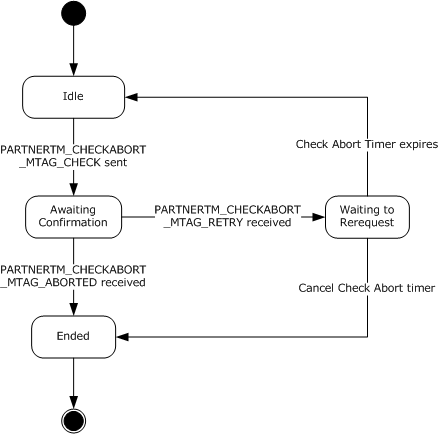 Figure 64: CONNTYPE_PARTNERTM_CHECKABORT initiator statesIdleThis is the initial state. The following event is processed in this state:Recover In Doubt Transaction (section 3.8.7.8)Awaiting ConfirmationThe following events are processed in this state:Receiving a PARTNERTM_CHECKABORT_MTAG_ABORTED Message (section 3.8.5.2.1.1.1)Receiving a PARTNERTM_CHECKABORT_MTAG_RETRY Message (section 3.8.5.2.1.1.2)Cancel Check Abort (section 3.8.7.2)Waiting to ReRequestThe following events are processed in this state:Check Abort Timer (section 3.8.2.1)Cancel Check Abort (section 3.8.7.2)EndedThis is the final state.TimersThe Subordinate Transaction Manager Facet (section 3.8) MUST provide the Check Abort Timer (section 3.8.2.1).Check Abort TimerThis timer MUST be set when the Subordinate Transaction Manager Facet (section 1.3.3.3.5) receives a PARTNERTM_CHECKABORT_MTAG_RETRY (section 2.2.9.2.1.1.3) message on a CONNTYPE_PARTNERTM_CHECKABORT (section 2.2.9.2.1.1) connection. The timer MUST be canceled when the CONNTYPE_PARTNERTM_CHECKABORT (section 2.2.9.2.1.1) connection is disconnected.The default value of the timer is implementation-specific.<34>When the timer is initialized, the Subordinate Transaction Manager Facet (section 1.3.3.3.5) MUST provide an Enlistment object to associate with the timer. When the timer expires, the same Enlistment object MUST be provided alongside the timer notification. The Subordinate Transaction Manager Facet (section 1.3.3.3.5) MUST provide a distinct Check Abort Timer instance for each CONNTYPE_PARTNERTM_CHECKABORT connection.InitializationWhen the Subordinate Transaction Manager Facet (section 1.3.3.3.5) is initialized:The Subordinate Transaction Manager Facet MUST examine the following security flags on the Core Transaction Manager Facet and perform the following actions:If one of the Allow Network Access, Allow Network Transactions, or Allow Inbound Transactions flags is set to false: For the following connection type, the Subordinate Transaction Manager Facet MUST refuse to accept incoming connections from remote machines as specified in [MS-CMP] section 3.1.5.5 with the rejection Reason set to 0x80070005. CONNTYPE_PARTNERTM_PROPAGATE (section 2.2.9.1.1.1)If one of the Allow Network Access or Allow Network Transactions flags is set to false, or if both the Allow Inbound Transactions and Allow Outbound Transactions flags are set to false:For the following connection type, the Subordinate Transaction Manager Facet MUST refuse to accept incoming connections from remote machines as specified in [MS-CMP] section 3.1.5.5 with the rejection reason set to 0x80070005.CONNTYPE_PARTNERTM_REDELIVERCOMMIT (section 2.2.9.2.2.1)All data elements maintained by the Subordinate Transaction Manager Facet are initialized to an empty value unless stated otherwise in this section or in the initialization sections of the facets the Subordinate Transaction Manager Facet extends, as described in section 3.8.1.Higher-Layer Triggered EventsThere are no higher-layer triggered events.Processing Events and Sequencing RulesTransaction Propagation and CoordinationPush PropagationCONNTYPE_PARTNERTM_PROPAGATE as AcceptorFor all messages received in this connection type, the Subordinate Transaction Manager Facet (section 1.3.3.3.5) MUST process the message as specified in section 3.1.Also, the Subordinate Transaction Manager Facet (section 1.3.3.3.5) MUST override the default state verification actions for incoming messages as specified in section 3.1.6 in the following manner: If the current connection state does not define a processing rule for the message: Send a PARTNERTM_PROPAGATE_MTAG_PROTOCOL_ERROR message using the connection.Perform default invalid message processing, as specified in section 3.1.6.The Subordinate Transaction Manager Facet (section 1.3.3.3.5) MUST additionally follow the processing rules as specified in this section.Receiving a PARTNERTM_PROPAGATE_MTAG_PROPAGATE MessageWhen the Subordinate Transaction Manager Facet (section 1.3.3.3.5) receives a PARTNERTM_PROPAGATE_MTAG_PROPAGATE (section 2.2.9.1.1.1.1) message, the Subordinate Transaction Manager Facet MUST perform the following actions:If the connection state is Idle:Set the connection state to Propagating.If the transaction manager does not have sufficient memory available to process the message, it MUST:Send a PARTNERTM_PROPAGATE_MTAG_NO_MEM (section 2.2.9.1.1.1.4) message.Set the connection state to Ended (section 3.8.1.1.13).Otherwise, find the transaction object in the transaction table of the transaction manager using the guidTx field from the message as the key:If the transaction object is found in the list:Send a PARTNERTM_PROPAGATE_MTAG_DUPLICATE (section 2.2.9.1.1.1.3) message to the superior transaction manager. Set the connection state to Ended.Otherwise, if the transaction object is not found in the list:Create a new transaction object with the information provided in the message:Use the guidTx field from the message as the Transaction Object.Identifier value.Use the isoLevel field from the message as the Isolation Level value.Use the szDesc field from the message as the Description value.Add the connection to the connection list of the transaction.Create a new Enlistment object with the following values:The Subordinate Transaction Manager Facet.The new transaction object.This connection object.Assign the enlistment to the connection's Enlistment field.Signal the Create Superior Enlistment (section 3.2.7.12) event on the Core Transaction Manager Facet (section 1.3.3.3.1) with the Enlistment object.Otherwise, the message MUST be processed as specified in section 3.1.6.Receiving Other PARTNERTM_PROPAGATE_MTAG MessagesWhen the Subordinate Transaction Manager Facet (section 1.3.3.3.5) receives one of these messages:PARTNERTM_PROPAGATE_MTAG_PHASE0REGISTRATIONREJECTED (section 2.2.9.1.1.1.16)PARTNERTM_PROPAGATE_MTAG_PHASE0REGISTERED (section 2.2.9.1.1.1.15)PARTNERTM_PROPAGATE_MTAG_PHASE0 (section 2.2.9.1.1.1.17)PARTNERTM_PROPAGATE_MTAG_ABORTREQ (section 2.2.9.1.1.1.11)PARTNERTM_PROPAGATE_MTAG_PREPAREREQ (section 2.2.9.1.1.1.6)PARTNERTM_PROPAGATE_MTAG_COMMITREQ (section 2.2.9.1.1.1.9)It MUST follow the same message processing rules as the CONNTYPE_PARTNERTM_BRANCH (section 2.2.9.1.2.1) connection type acting as an initiator. See CONNTYPE_PARTNERTM_BRANCH as Initiator (section 3.8.5.1.2.1) for more information.Receiving a PARTNERTM_PROPAGATE_MTAG_PROTOCOL_ERROR MessageThe processing of this event MUST be identical to the processing of the Connection Disconnected event.CONTYPE_PARTNERTM_PROPAGATE Connection DisconnectedWhen a CONNTYPE_PARTNERTM_PROPAGATE (section 2.2.9.1.1.1) connection is disconnected, the Subordinate Transaction Manager Facet (section 1.3.3.3.5) MUST perform the same actions as the CONNTYPE_PARTNERTM_BRANCH (section 2.2.9.1.2.1) connection type acting as an initiator. See section 3.8.5.1.2.1 for more information.Pull PropagationCONNTYPE_PARTNERTM_BRANCH as InitiatorFor all messages received in this connection type, the Subordinate Transaction Manager Facet MUST process the message as specified in section 3.1. Also, the Subordinate Transaction Manager Facet MUST override the default state verification actions for incoming messages as specified in section 3.1.6 in the following manner:If the current connection state does not define a processing rule for the message: Send a PARTNERTM_PROPAGATE_MTAG_PROTOCOL_ERROR message using the connection. Perform default invalid message processing, as specified in section 3.1.6.The Subordinate Transaction Manager Facet MUST additionally follow the processing rules as specified in the following sections.Receiving a PARTNERTM_BRANCH_MTAG_BRANCHED MessageWhen the Subordinate Transaction Manager Facet (section 1.3.3.3.5) receives a PARTNERTM_BRANCH_MTAG_BRANCHED (section 2.2.9.1.2.1.6) message, the Subordinate Transaction Manager Facet MUST perform the following actions:If the connection state is Awaiting Branch Response:Set the connection state to Active.Create an Enlistment object with the following values: The Subordinate Transaction Manager FacetThe transaction object referenced by the connection's Connection-Specific Data fieldThis connection objectSet this connection's enlistment field to reference the new Enlistment object.Signal the Branch Transaction Success (section 3.2.7.9) event on the Core Transaction Manager Facet (section 1.3.3.3.1) with the Enlistment object.Otherwise, the message MUST be processed as an invalid message as specified in section 3.1.6.Receiving a PARTNERTM_BRANCH_MTAG_BRANCH_LOG_FULL, PARTNERTM_BRANCH_MTAG_BRANCH_NO_MEM, PARTNERTM_BRANCH_MTAG_BRANCH_TOO_LATE, PARTNERTM_BRANCH_MTAG_BRANCH_TOO_MANY, or PARTNERTM_BRANCH_MTAG_BRANCH_TX_NOT_FOUND MessageWhen the Subordinate Transaction Manager Facet receives one of these messages, the Subordinate Transaction Manager Facet MUST perform the following actions:If the connection state is Awaiting Branch Response: Create an Enlistment object with a reference to the Subordinate Transaction Manager Facet, a reference to this connection, and a reference to the transaction object referenced by this connection.Signal the Branch Transaction Failure event on the Core Transaction Manager Facet with the following arguments: The Enlistment object.The failure code that matches the incoming message: PARTNERTM_BRANCH_MTAG_BRANCH_LOG_FULL: Log Full RemotePARTNERTM_BRANCH_MTAG_BRANCH_NO_MEM: No Mem RemotePARTNERTM_BRANCH_MTAG_BRANCH_TOO_LATE: Too LatePARTNERTM_BRANCH_MTAG_BRANCH_TOO_MANY: Too Many RemotePARTNERTM_BRANCH_MTAG_BRANCH_TX_NOT_FOUND: Tx Not FoundSet the connection state to Ended.Otherwise, the message MUST be processed as an invalid message as specified in section 3.1.6.Receiving a PARTNERTM_PROPAGATE_MTAG_PHASE0REGISTERED MessageWhen the Subordinate Transaction Manager Facet (section 1.3.3.3.5) receives a PARTNERTM_PROPAGATE_MTAG_PHASE0REGISTERED (section 2.2.9.1.1.1.15) message, the Subordinate Transaction Manager Facet MUST perform the following actions: If the connection state is Awaiting Registration Response: Set the connection state to Awaiting Phase Zero.Signal the Register Phase Zero Success (section 3.2.7.29) event on the Core Transaction Manager Facet (section 1.3.3.3.1) with the Enlistment object referenced by this connection. Otherwise, if the connection state is Awaiting Registration Response During Phase Zero: Set the connection state to Awaiting Phase Zero Outcome With Outstanding Registration.Signal the Register Phase Zero Success event on the Core Transaction Manager Facet with the Enlistment object referenced by this connection. Otherwise, the message MUST be processed as an invalid message as specified in section 3.1.6. Receiving a PARTNERTM_PROPAGATE_MTAG_PHASE0REGISTRATIONREJECTED MessageWhen the Subordinate Transaction Manager Facet (section 1.3.3.3.5) receives a PARTNERTM_PROPAGATE_MTAG_PHASE0REGISTRATIONREJECTED (section 2.2.9.1.1.1.16) message, the Subordinate Transaction Manager Facet MUST perform the following actions: If the connection state is Awaiting Registration Response: Set the connection state to Active.Signal the Register Phase Zero Failure (section 3.2.7.28) event on the Core Transaction Manager Facet (section 1.3.3.3.1) with the following arguments: The Enlistment object referenced by this connection.A failure reason of Too Late.Otherwise, if the connection state is Awaiting Registration Response During Phase Zero: Set the connection state to Awaiting Phase Zero Outcome.Signal the Register Phase Zero Failure event on the Core Transaction Manager Facet with the following arguments: The Enlistment object referenced by this connection. A failure reason of Too Late.Otherwise, the message MUST be processed as an invalid message as specified in section 3.1.6.Receiving a PARTNERTM_PROPAGATE_MTAG_ABORTREQ MessageWhen the Subordinate Transaction Manager Facet receives a PARTNERTM_PROPAGATE_MTAG_ABORTREQ message, the Subordinate Transaction Manager Facet MUST perform the following actions:If the connection state is either Active or Prepared: Set the connection state to Aborting.Signal the Begin Rollback event on the Core Transaction Manager Facet with the transaction object referenced by the Enlistment object referenced by this connection.Otherwise, the message MUST be processed as an invalid message as specified in section 3.1.6.Receiving a PARTNERTM_PROPAGATE_MTAG_PHASE0 MessageWhen the Subordinate Transaction Manager Facet receives a PARTNERTM_PROPAGATE_MTAG_PHASE0 message, the Subordinate Transaction Manager Facet MUST perform the following actions: If the connection state is Awaiting Phase Zero: Set the connection state to Awaiting Phase Zero Outcome.Signal the Begin Phase Zero event on the Core Transaction Manager Facet with the transaction object referenced by the Enlistment object referenced by this connection.Otherwise, the message MUST be processed as an invalid message as specified in section 3.1.6.Receiving a PARTNERTM_PROPAGATE_MTAG_PREPAREREQ MessageWhen the Subordinate Transaction Manager Facet receives a PARTNERTM_PROPAGATE_MTAG_PREPAREREQ message, the Subordinate Transaction Manager Facet MUST perform the following actions:If the connection state is Active:Set the connection state to Preparing.Signal the Begin Phase One event on the Core Transaction Manager Facet with the following arguments: The transaction object referenced by the Enlistment object referenced by the receiving connection.If the fSinglePhase field of the message is set to 0x00000000:Set the Single Phase Commit flag to false.Otherwise:Set the Single Phase Commit flag to true.Otherwise, the message MUST be processed as an invalid message as specified in section 3.1.6.Receiving a PARTNERTM_PROPAGATE_MTAG_COMMITREQ MessageWhen the Subordinate Transaction Manager Facet receives a PARTNERTM_PROPAGATE_MTAG_COMMITREQ message, the Subordinate Transaction Manager Facet MUST perform the following actions:  If the connection state is Prepared: Set the connection state to Committing.Signal the Begin Commit on the Core Transaction Manager Facet event with the transaction object referenced by the Enlistment object referenced by this connection. Otherwise, the message MUST be processed as an invalid message as specified in section 3.1.6.Receiving a PARTNERTM_PROPAGATE_MTAG_PROTOCOL_ERROR MessageThe processing of this event MUST be identical to the processing of the Connection Disconnected event.Connection DisconnectedWhen a CONNTYPE_PARTNERTM_BRANCH (section 2.2.9.1.2.1) connection is disconnected, the Subordinate Transaction Manager Facet (section 3.8) MUST perform the following actions:If the connection state is Prepared: Signal the Recover In Doubt Transaction (section 3.8.7.8) event on the Subordinate Transaction Manager Facet (section 3.8) with the Enlistment object referenced by this connection.Otherwise, if the connection state is Preparing:If the transaction object's Single Phase Commit flag (defined in section 3.2.1) is false, signal the Begin Rollback (section 3.2.7.6) event on Core Transaction Manager Facet (section 1.3.3.3.1) with the transaction object referenced by the Enlistment object referenced by this connection. Otherwise, the event MUST be processed as specified in section 3.1.8.3. Otherwise, if the connection state is Awaiting Branch Response:Create an Enlistment object with the following values: The Subordinate Transaction Manager Facet (section 3.8).The transaction object in the Connection-Specific Data field of this connection. This connection object.Signal the Branch Transaction Failure (section 3.2.7.8) event on the Core Transaction Manager Facet (section 1.3.3.3.1) with the following arguments: The new enlistment object. A failure code of Comm Failed. Set the connection state to Ended.Otherwise, if the connection state is Active, Awaiting Registration Response, Awaiting Registration Response During Phase Zero, Awaiting Phase Zero, Awaiting Phase Zero Outcome, or Awaiting Phase Zero Outcome With Outstanding Registration:Signal the Begin Rollback (section 3.2.7.6) event on the Core Transaction Manager Facet (section 1.3.3.3.1) with the transaction object referenced by this connection.Otherwise, the event MUST be processed as specified in section 3.1.8.3.Transaction RecoverySubordinate-Driven RecoveryCONNTYPE_PARTNERTM_CHECKABORT as Initiator For all messages received in this connection type, the Subordinate Transaction Manager Facet MUST process the message in accordance with section 3.8. The Subordinate Transaction Manager MUST additionally follow the processing rules specified in the following sections.Receiving a PARTNERTM_CHECKABORT_MTAG_ABORTED MessageWhen the Subordinate Transaction Manager Facet (section 1.3.3.3.5) receives a PARTNERTM_CHECKABORT_MTAG_ABORTED (section 2.2.9.2.1.1.2) message, the Subordinate Transaction Manager MUST perform the following actions: If the connection state is Awaiting Confirmation: Signal the Begin Rollback (section 3.2.7.6) event on the Core Transaction Manager Facet (section 1.3.3.3.1) with the: The transaction object referenced by the Enlistment object referenced by this connection. Set the Connection state to Ended.Otherwise, the message MUST be processed as an invalid message as specified in section 3.1.6.Receiving a PARTNERTM_CHECKABORT_MTAG_RETRY MessageWhen the Subordinate Transaction Manager Facet receives a PARTNERTM_CHECKABORT_MTAG_RETRY message, the Subordinate Transaction Manager Facet MUST perform the following actions: If the connection state is Awaiting Confirmation: Set the connection state to Waiting to Rerequest. Initialize a Check Abort Timer with the following arguments: The connection's Enlistment objectAn implementation-specific time-out valueOtherwise, the message MUST be processed as an invalid message as specified in section 3.1.6.CONNTYPE_PARTNERTM_CHECKABORT Connection DisconnectedWhen a CONNTYPE_PARTNERTM_CHECKABORT (section 2.2.9.2.1.1) connection is disconnected, the Subordinate Transaction Manager Facet (section 3.8) MUST perform the following actions: If the connection state is Waiting to Rerequest:Cancel the Check Abort Timer associated with the connection. If the connection state is Idle, Waiting to Rerequest, or Awaiting Confirmation:  Signal the Recover In Doubt Transaction (section 3.8.7.8) event on the Subordinate Transaction Manager Facet (section 1.3.3.3.5) with the Enlistment object referenced by this connection.Set the connection state to Ended.Finally, in all cases, the event MUST be processed as specified in section 3.1.8.3. Superior-Driven RecoveryCONNTYPE_PARTNERTM_REDELIVERCOMMIT as Acceptor For all messages received in this connection type, the Subordinate Transaction Manager Facet MUST process the message in accordance with section 3.8. The Subordinate Transaction Manager Facet MUST additionally follow the processing rules specified in the following sections.Receiving a PARTNERTM_REDELIVERCOMMIT_MTAG_COMMITREQ MessageWhen the subordinate transaction manager receives a PARTNERTM_REDELIVERCOMMIT_MTAG_COMMITREQ (section 2.2.9.2.2.1.1) message, the Subordinate Transaction Manager Facet (section 1.3.3.3.5) MUST perform the following actions:If the connection state is Idle:Set the connection state to Processing Commit Inquiry. Find the transaction object in the transaction manager's transaction table, using the guidTx field from the message as a key.If the transaction object is not found:Send a PARTNERTM_REDELIVERCOMMIT_MTAG_COMMITREQDONE (section 2.2.9.2.2.1.2) message using the connection.Set the connection state to Ended.Otherwise, if the transaction state is either Phase One Complete (section 3.2.1.3.8) or In Doubt (section 3.2.1.3.12):Signal the Cancel Check Abort (section 3.8.7.2) event on the Subordinate Transaction Manager Facet with the transaction object.Signal the Begin Commit (section 3.2.7.2) event on the Core Transaction Manager Facet (section 1.3.3.3.1) with the transaction object.Otherwise:Send a PARTNERTM_REDELIVERCOMMIT_MTAG_RETRY (section 2.2.9.2.2.1.3) message using the connection.Set the connection state to Idle.Otherwise, the message MUST be processed as an invalid message as specified in section 3.1.8.1.Connection DisconnectedWhen a CONNTYPE_PARTNERTM_REDELIVERCOMMIT (section 2.2.9.2.2.1) connection is disconnected, the Subordinate Transaction Manager Facet (section 1.3.3.3.5) MUST perform the actions as specified in section 3.1.8.3.Timer EventsCheck Abort TimerWhen this timer expires, the Subordinate Transaction Manager Facet (section 1.3.3.3.5) MUST perform the following actions:If the connection referenced by the provided enlistment is in the Waiting to Rerequest state:Set the connection state to Idle.Send a PARTNERTM_CHECKABORT_MTAG_CHECK (section 2.2.9.2.1.1.1) message using the connection referenced by the provided Enlistment object:Set the guidTX field to the provided Enlistment object's transaction object's Transaction Object.Identifier field.Set the connection state to Awaiting Confirmation.Otherwise, ignore the timer event.Other Local EventsA Subordinate Transaction Manager Facet MUST be prepared to process the local events defined in the following sections.The subordinate transaction manager MUST be prepared to process local events pertaining to Phase Zero functionality only on versions where the connection type CONNTYPE_TXUSER_PHASE0 is supported. Version-Specific Aspects of Connection Types Relevant to a Resource Manager (section 2.2.1.1.3) defines protocol version support for this connection type. The following local events are affected:Register Phase ZeroPhase Zero CompleteBranch TransactionThe Branch Transaction event MUST be signaled with the following arguments:A transaction objectA Name object representing the remote superior transaction managerIf the Branch Transaction event is signaled, the Subordinate Transaction Manager Facet (section 3.8) MUST perform the following actions:Initiate a new CONNTYPE_PARTNERTM_BRANCH (section 2.2.9.1.2.1) connection to the provided Name object.Assign the provided transaction object to the connection's Connection-Specific Data field.Send a PARTNERTM_BRANCH_MTAG_BRANCHING (section 2.2.9.1.2.1.7) message using the connection:Set the guidTX field to the provided Transaction Object.Identifier field of the transaction object.Set the connection state to Awaiting Branch Response (section 3.8.1.2.2).Cancel Check AbortThe Cancel Check Abort event MUST be signaled with the following arguments:A transaction object.If the Cancel Check Abort event is signaled, the Subordinate Transaction Manager Facet (section 3.8) MUST perform the following actions:Find a connection object of type CONNTYPE_PARTNERTM_CHECKABORT (section 2.2.9.2.1.1) in the transaction object's Connection list.If no such connection is found, ignore the event.Otherwise: If a Check Abort timer is active for the transaction, cancel it.Set the connection state to Ended.Commit CompleteThe Commit Complete event MUST be signaled with the following arguments:An Enlistment objectIf the Commit Complete event is signaled, the Subordinate Transaction Manager Facet (section 3.8) MUST perform the following actions:If the provided enlistment's connection is of type CONNTYPE_TXUSER_BRANCH (section 2.2.9.1.2.1) or CONNTYPE_PARTNERTM_PROPAGATE (section 2.2.9.1.1.1):Send a PARTNERTM_PROPAGATE_MTAG_COMMITREQDONE (section 2.2.9.1.1.1.10) message using the provided enlistment's connection.Set the connection state to Ended.Otherwise, if the provided enlistment's connection is of type CONNTYPE_PARTNERTM_REDELIVERCOMMIT (section 2.2.9.2.2.1):Send a PARTNERTM_REDELIVERCOMMIT_MTAG_COMMITREQDONE (section 2.2.9.2.2.1.2) message using the provided enlistment's connection.Set the connection state to Ended.Create Superior Enlistment SuccessThe Create Superior Enlistment Success event MUST be signaled with the following arguments:An Enlistment objectIf the Create Superior Enlistment Success event is signaled, the Subordinate Transaction Manager Facet (section 3.8) MUST perform the following actions:Send a  PARTNERTM_PROPAGATE_MTAG_PROPAGATED (section 2.2.9.1.1.1.2) message using the provided enlistment's connection:Set the connection state to Active.Create Superior Enlistment FailureThe Create Superior Enlistment event MUST be signaled with the following arguments:An Enlistment object.A value indicating the failure reason. The reason MUST be set to one of the following values:DuplicateLog FullIf the Create Superior Enlistment Failure event is signaled, the Subordinate Transaction Manager Facet (section 3.8) MUST perform the following actions:Send the matching message for the following reason codes using the provided enlistment's connection:Duplicate: PARTNERTM_PROPAGATE_MTAG_DUPLICATE (section 2.2.9.1.1.1.3)Log Full: PARTNERTM_PROPAGATE_MTAG_LOG_FULL (section 2.2.9.1.1.1.5)Set the connection state to Ended.Phase Zero CompleteThe Phase Zero Complete event MUST be signaled with the following arguments:An Enlistment object.An outcome value. This value MUST be one of the following:SuccessFailureIf the Phase Zero Complete event is signaled, the Subordinate Transaction Manager Facet (section 3.8) MUST perform the following actions:If the provided outcome is Success:Send a PARTNERTM_PROPAGATE_MTAG_PHASE0COMPLETE (section 2.2.9.1.1.1.18) message using the provided enlistment's connection.Set the connection state to Active.Otherwise:Send a PARTNERTM_PROPAGATE_MTAG_ABORTNOTIFY (section 2.2.9.1.1.1.13) message using the provided enlistment's connection.Set the connection state to Ended.Phase One CompleteThe Phase One Complete event MUST be signaled with the following arguments:An Enlistment object.A value indicating the outcome of Phase One. The value MUST be set to one of the following values:Read OnlyPreparedCommittedAbortedIn DoubtIf the Phase One Complete event is signaled, the Subordinate Transaction Manager Facet (section 3.8) MUST perform the following actions:If the provided outcome is Read Only:Send a PARTNERTM_PROPAGATE_MTAG_PREPAREREQDONE (section 2.2.9.1.1.1.7) message using the provided enlistment's connection:Set the prepareReqDone field to PARTNERTM_PROPAGATE_PREPAREREQDONE_READ_ONLY.Set the guidReason field to the value provided by the higher-layer business logic, as specified in section 2.2.9.1.1.1.7.Set the connection state to Ended.Otherwise, if the provided outcome is Prepared:Send a PARTNERTM_PROPAGATE_MTAG_PREPAREREQDONE (section 2.2.9.1.1.1.7) message using the provided enlistment's connection:Set the prepareReqDone field to PARTNERTM_PROPAGATE_PREPAREREQDONE_OK.Set the connection state to Ended.Otherwise, if the provided outcome is Committed:Send a PARTNERTM_PROPAGATE_MTAG_PREPAREREQDONE (section 2.2.9.1.1.1.7) message using the connection:Set the prepareReqDone field to PARTNERTM_PROPAGATE_PREPAREREQDONE_SINGLEPHASE_COMMIT.Set the connection state to Ended.Otherwise, if the provided outcome is Aborted:Send a PARTNERTM_PROPAGATE_MTAG_PREPAREREQDONE (section 2.2.9.1.1.1.7) message using the connection:Set the prepareReqDone field MUST to PARTNERTM_PROPAGATE_PREPAREREQDONE_ABORT.Set the connection state to Ended.Otherwise, if the provided outcome is In Doubt (section 3.2.1.3.12):Send a PARTNERTM_PROPAGATE_MTAG_PREPAREREQDONE (section 2.2.9.1.1.1.7) message using the connection:Set the prepareReqDone field MUST to PARTNERTM_PROPAGATE_PREPAREREQDONE_SINGLEPHASE_INDOUBT.Set the connection state to Ended.Recover In Doubt TransactionThe Recover In Doubt Transaction event MUST be signaled with the following arguments:An Enlistment objectIf the Recover In Doubt Transaction event is signaled, the Subordinate Transaction Manager Facet (section 3.8) MUST perform the following actions:Initiate a new CONNTYPE_PARTNERTM_CHECKABORT (section 2.2.9.2.1.1) connection using the Name object referenced by the Name field of the Session object containing the provided Enlistment's connection.Send a PARTNERTM_CHECKABORT_MTAG_CHECK (section 2.2.9.2.1.1.1) message using the connection:Set the guidTX field to the Transaction Object.Identifier field of the transaction object referenced by the provided Enlistment object.Set the connection state to Awaiting Confirmation.Register Phase ZeroThe Register Phase Zero event MUST be signaled with the following arguments:An Enlistment objectIf the Register Phase Zero event is signaled, the Subordinate Transaction Manager Facet (section 3.8) MUST perform the following actions:If the provided enlistment's connection state is Active:Set the connection state to Awaiting Registration Response (section 3.8.1.1.5).Send a PARTNERTM_PROPAGATE_MTAG_PHASE0REGISTER (section 2.2.9.1.1.1.14) message using the connection.Otherwise, if the connection state is Awaiting Phase Zero Outcome:Set the connection state to Awaiting Registration Response During Phase Zero (section 3.8.1.1.8).Send a PARTNERTM_PROPAGATE_MTAG_PHASE0REGISTER (section 2.2.9.1.1.1.14) message using the enlistment's connection.Otherwise:Signal the Register Phase Zero Failure (section 3.2.7.28) on the Core Transaction Manager Facet (section 1.3.3.3.1) with the following arguments:The provided Enlistment objectThe Too Late reason codeRollback CompleteThe Rollback Complete event MUST be signaled with the following arguments:An Enlistment objectIf the Rollback Complete event is signaled, the Subordinate Transaction Manager Facet (section 3.8) MUST perform the following actions:If the provided enlistment's connection is of type CONNTYPE_PARTNERTM_BRANCH (section 2.2.9.1.2.1) or CONNTYPE_PARTNERTM_PROPAGATE (section 2.2.9.1.1.1)Send a PARTNERTM_PROPAGATE_MTAG_ABORTREQDONE (section 2.2.9.1.1.1.12) message using the provided enlistment's connection.Set the connection state to Ended.Otherwise, ignore the signal.Unilaterally AbortedThe Unilaterally Aborted event MUST be signaled with the following arguments:An Enlistment objectIf the Unilaterally Aborted event is signaled, the Subordinate Transaction Manager Facet (section 3.8) MUST perform the following actions:If the provided enlistment's connection state is Aborting:Ignore the signal.Otherwise:Send a PARTNERTM_PROPAGATE_MTAG_ABORTNOTIFY (section 2.2.9.1.1.1.13) message using the provided enlistment's connection.Set the connection state to Ended.Protocol ExamplesThe following sections describe several operations as used in common scenarios to illustrate the function of this protocol. These protocol examples generally assume that an OleTx transports session, as specified in [MS-CMPO] section 3.2.1.2, has already been established between the two participants. However, some examples exhibit how one participant establishes a new OleTx transports session with another participant because of the protocol that is being demonstrated.Participants communicate with each other by using OleTx multiplexing connections, as specified in [MS-CMP] section 3.1.1.1, that are in turn layered on top of the OleTx transports infrastructure (as specified in [MS-CMPO] section 3.3.1). In these examples, messages are sent from one participant to another by submitting a MESSAGE_PACKET (section 2.2.4.1) to the underlying OleTx multiplexing layer, as specified in [MS-CMP] section 3.1.4.1. Simple Transaction ScenarioThis scenario shows how an application creates and completes a transaction. The scenario begins with the application establishing a transport session with a transaction manager and negotiating its connection resources.Beginning a TransactionThis packet sequence is initiated by starting a connection on a transport session between an application and a transaction manager.CONNTYPE_TXUSER_BEGIN2: The packet sequence starts when an application initiates a connection using CONNTYPE_TXUSER_BEGIN2.The application then sends a TXUSER_BEGIN2_MTAG_BEGIN user message specifying the isolation level, time-out, transaction description, and isolation flag. For this example, the application requests a transaction with ISOLATIONLEVEL_SERIALIZABLE, a time-out of 60 seconds, a description of "sample transaction", and ISOFLAG_RETAIN_DONTCARE.When the transaction manager receives the TXUSER_BEGIN2_MTAG_BEGIN message from the application, the transaction manager attempts to create a transaction object with a globally unique identifier (GUID) as its identifier. If the transaction manager successfully creates the transaction, it sends a TXUSER_BEGIN2_MTAG_SINK_BEGUN user message to the application specifying the transaction identifier as the guidTx field (for example, 4046037e-9722-46c9-9883-99062341cb35), and the transaction manager adds the transaction to its list of known transaction objects.Completing a TransactionAfter the transaction begins, the application decides whether to commit or abort the transaction. If the application disconnects the connection before committing or aborting the transaction, the transaction manager assumes that the transaction aborts.Committing the TransactionThe application commits the transaction by sending a TXUSER_BEGIN2_MTAG_COMMIT user message specifying a value of zero in the unused grfRM field.In response, the transaction manager attempts to commit the transaction by using a two-phase commit. If the transaction manager successfully completes Phase One of the transaction, the transaction manager sends a TXUSER_BEGIN2_MTAG_SINK_ERROR user message to the application with TRUN_TXBEGIN_ERROR_NOTIFY_COMMITTED specified in the Error field.After the application gets the TXUSER_BEGIN2_MTAG_SINK_ERROR response from its transaction manager, no more user messages can be sent on this connection and the application initiates the disconnect sequence.Transaction Marshaling Scenario (Pull Propagation)This scenario shows how an application (or resource manager) on Machine1 marshals an existing transaction to an application or resource manager on Machine2 by using pull propagation. Because the receiving application obtains knowledge of an existing transaction, it is implied that another application exists that has access to an existing transaction. The receiving application obtains the necessary information from the existing transaction. Because OleTx does not prescribe application-to-application communication, an out-of-band mechanism (such as an application API) needs to be available to transfer this knowledge from the sending application to the receiving application.Pull propagation involves three main stages. In the first stage, the sending application (or sender) packages information about an existing transaction and sends the information to the receiving application (or receiver) — this is called marshaling the transaction. During the second stage (unmarshaling the transaction), the receiver requests an association with the transmitted transaction. If the transaction manager of the receiver does not have a reference for the requested transaction, it enters the third stage and attempts to add itself as a subordinate branch of the transaction by using the transaction manager of the sender.This scenario requires that the receiving application has established a transport session with a transaction manager and has negotiated its connection resources. The scenario also assumes that there is an out-of-band mechanism (an application API) that the sending and receiving applications use to exchange transactional information. In general, this API is also necessary for the sending application to prescribe work for the receiving application to perform as part of the transaction.Marshaling the TransactionTo marshal a transaction from the sending application to the receiving application, several pieces of information need to be transmitted to the receiver. The receiver needs to have sufficient knowledge of the existing transaction. That knowledge includes the transaction identifier, the isolation level, the isolation flag, and the description of the transaction. The receiver also needs to have sufficient locative information of the sender's transaction manager in order for the receiver's transaction manager to establish a communication session with the sender's transaction manager (that is, the OLETX_TM_ADDR). The OLETX_TM_ADDR includes the host name of the sender's transaction manager, its contact identifier, and the RPC communication protocols that the transaction manager of the sender supports.The transaction information and the sender transaction manager endpoint information are marshaled to a Propagation Token structure, as specified in section 2.2.5.4.Unmarshaling the TransactionTo begin the unmarshaling process, the receiving application initiates a connection over its transport session with its transaction manager.CONNTYPE_TXUSER_ASSOCIATE: The packet sequence starts when the receiving application initiates a connection by using CONNTYPE_TXUSER_ASSOCIATE.The receiving application then sends a TXUSER_ASSOCIATE_MTAG_ASSOCIATE user message with the information transmitted to the receiver in the Propagation Token.When the receiver's transaction manager receives the TXUSER_ASSOCIATE_MTAG_ASSOCIATE message, that transaction manager attempts to locate the transaction in its list of transaction objects by using the transaction identifier. If the transaction object is not found locally, the transaction manager attempts to pull the transaction from the sender's transaction manager by using information received from the TXUSER_ASSOCIATE_MTAG_ASSOCIATE message (compare Branching the Transaction). If the receiver's transaction manager can successfully locate the transaction object or if the requested transaction is successfully pulled to the receiver's transaction manager, it replies to the receiver with a TXUSER_ASSOCIATE_MTAG_ASSOCIATED user message.After the receiving application gets the TXUSER_ASSOCIATE_MTAG_ASSOCIATED response from its transaction manager (or if it receives an error response), no more user messages can be sent on this connection and the receiver initiates the disconnect sequence.Branching the TransactionIf the receiver's transaction manager does not have a reference to the requested transaction in its list of transaction objects, it attempts to contact the sender's transaction manager. If successful, it requests a subordinate branch to the transaction through the sender's transaction manager.To branch the transaction, the receiver's transaction manager needs to have a transport session with the sender's transaction manager. If there is no existing transport session, the receiver's transaction manager uses the OLETX_TM_ADDR information about the sender's transaction manager from the Propagation_Token (section 2.2.5.4) to initiate a session between the two participants. Depending on the value of both participants' contact identifiers, the receiver's transaction manager initiates the transport session as either the primary or secondary partner.To branch the transaction, the receiver's transaction manager initiates a connection over its transport session with the sender's transaction manager. If the transaction branching is successful, the superior transaction manager (that is, the sender's transaction manager) adds the receiver's transaction manager as a subordinate branch to the transaction.CONNTYPE_PARTNERTM_BRANCH: The packet sequence starts when the receiver's transaction manager initiates a CONNTYPE_PARTNERTM_BRANCH connection with the sender's transaction manager.The receiver's transaction manager then sends a PARTNERTM_BRANCH_MTAG_BRANCHING user message with the transaction identifier of the requested transaction.If the sender's transaction manager is able to create a subordinate branch, it responds to the receiver's transaction manager with a user message with dwUserMsgType equal to PARTNERTM_BRANCH_MTAG_BRANCHED.After receiving the PARTNERTM_BRANCH_MTAG_BRANCHED reply from the sender's transaction manager, the receiver's transaction manager keeps the connection open in order to process two-phase commit notifications from the sender's transaction manager. The sender's transaction manager has now become the superior transaction manager for this transaction; the receiver's transaction manager is now the subordinate transaction manager.If the sender's transaction manager is unable to create a subordinate branch, it responds to the receiver's transaction manager with a user message with dwUserMsgType set to an error value. No more messages are sent on this connection and the receiver's transaction manager initiates the disconnect sequence. The receiver transaction manager then sends an appropriate error response to the receiver on the TXUSER_ASSOCIATE_MTAG_ASSOCIATE connection to inform the receiver of the failure to pull the transaction.Transaction Marshaling Scenario (Push Propagation)This scenario shows how an application or resource manager obtains access to an existing transaction through its transaction manager by using push propagation. Because the receiving application obtains knowledge of an existing transaction, this knowledge implies that there is another application that has access to an existing transaction. The receiving application obtains the necessary information from the existing transaction. Because OleTx does not prescribe application-to-application communication, an out-of-band mechanism (such as an application API) is needed to exchange this knowledge between the sending application and the receiving application.Push propagation involves four main exchanges. The push sequence begins by the sending application (or sender) obtaining location information from the receiving application (or receiver) about its transaction manager, which is called the whereabouts. Subsequently, the sender uses the receiver's transaction manager whereabouts information to export the transaction. This exchange causes the sender's transaction manager to propagate the transaction to the receiver's transaction manager. The exchanges complete when the receiver imports the transaction from its transaction manager.The scenario requires that the receiving application has established a transport session with a transaction manager and has negotiated its connection resources. The scenario also assumes that there is some out-of-band mechanism (an application API) that the sending and receiving applications use to exchange transactional information. In general, this API will also be necessary for the sending application to prescribe work for the receiving application to perform as part of the transaction.Obtaining the Whereabouts of the Receiver's Transaction ManagerTo push the transaction from the sender's transaction manager to the receiver's transaction manager, the sender obtains the location of the receiver's transaction manager. Specifically, the sender needs to populate an OLETX_TM_ADDR structure in order to perform an export. Typically, the receiver sends an SWhereabouts structure to the sender by using an out-of-band API. The SWhereabouts structure in this example contains two STmToTmProtocol structures: SDtcCmEndpointInfoV1 and SDtcCmEndpointInfoV2.Exporting the TransactionTo export the transaction, the sending application needs to have a CONNTYPE_TXUSER_EXPORT connection established with the transaction manager. If a connection is not established, the sender needs to initiate one now.CONNTYPE_TXUSER_EXPORT: The packet sequence starts when the sender initiates a CONNTYPE_TXUSER_EXPORT connection with its transaction manager. The sending application then sends to its transaction manager a TXUSER_EXPORT_MTAG_CREATE user message on that connection specifying the receiver's transaction manager in an OLETX_TM_ADDR structure.When the sender's transaction manager receives the create message, it converts the transaction manager information received in the OLETX_TM_ADDR structure to a Name object and stores the Name object in the Connection-Specific Data field of the connection object. If this operation is successful, the transaction manager responds to the sender with a TXUSER_EXPORT_MTAG_CREATED user message.After the export connection is created, the sender requests that the transaction be exported to the receiver's transaction manager by sending a TXUSER_EXPORT_MTAG_EXPORT user message to its transaction manager. This message specifies the identifier of the transaction that the sender wants to have exported in the guidTx field of the message.When the sender's transaction manager receives the export message, it attempts to propagate the transaction to the receiver's transaction manager. If the propagation is successful, the transaction manager sends to the sender a TXUSER_EXPORT_MTAG_EXPORTED user message.When the sender receives the exported message, it sends information to the receiving application by using an out-of-band API that the exported transaction can be imported.The sender can either close the export connection with its transaction manager by initiating the disconnect sequence, or it can maintain the connection for future exporting of transactions to the receiver's transaction manager.Propagating the TransactionWhen the sending transaction manager receives the export message from the sending application, the transaction manager attempts to propagate the transaction to the receiving transaction manager. If a transport session has not yet been established, the sending transaction manager attempts to establish the session now.After a transport session is established between the sending transaction manager and the receiving transaction manager and resources are negotiated, the sending transaction manager initiates a CONNTYPE_PARTNERTM_PROPAGATE connection with the receiving transaction manager.CONNTYPE_PARTNERTM_PROPAGATE: The packet sequence starts when the sending transaction manager initiates a CONNTYPE_PARTNERTM_PROPAGATE connection with the receiving transaction manager.The sending transaction manager then sends a PARTNERTM_PROPAGATE_MTAG_PROPAGATE user message to the receiving transaction manager and specifies the transaction identifier (guidTx), the isolation level (isoLevel), the transaction description (szDesc), and the isolation flags (isoFlags).When the receiving transaction manager receives the message, it adds the transaction to its list of known transactions. If the propagation is successful, the receiving transaction manager sends to the sending transaction manager a PARTNERTM_PROPAGATE_MTAG_PROPAGATED user message.When the sending transaction manager receives the PARTNERTM_PROPAGATE_MTAG_PROPAGATED message, it adds the receiving transaction manager as a subordinate branch to its list of enlistments for the transaction. If the subordinate transaction manager is successfully added, the sending transaction manager replies to the sender that the export completed successfully.The sending transaction manager keeps the connection alive for future two-phase commit processing when the transaction is committed or aborted.Importing the TransactionWhen the sender receives notification that the transaction was successfully exported to the receiving transaction manager, the sender sends the transaction identifier (guidTx) to the receiver by using its out-of-band API so that the receiver can import the transaction.To import the transaction, the receiver needs to initiate a CONNTYPE_TXUSER_IMPORT connection with its transaction manager.CONNTYPE_TXUSER_IMPORT: The packet sequence starts when the receiver initiates a CONNTYPE_TXUSER_IMPORT connection with its transaction manager.The receiver then sends a TXUSER_IMPORT_MTAG_IMPORT user message to the its transaction manager and specifies the transaction identifier (guidTx).When the transaction manager receives the TXUSER_IMPORT_MTAG_IMPORT message from the receiver, it attempts to find the transaction identifier (guidTx) in its list of known transactions. If it locates the transaction with that identifier, the transaction manager replies to the receiver with a TXUSER_IMPORT_MTAG_IMPORTED user message that specifies the isolation level (isoLevel) and isolation flags (isoFlags) of the transaction.When the receiving application gets the TXUSER_IMPORT_MTAG_IMPORTED message, it can enlist on the transaction (if it is a resource manager) or marshal the transaction to another application. The receiving application can also attempt to abort the transaction by using the connection. If the receiver does not intend to abort the transaction, it initiates the disconnect sequence.Simple Enlistment ScenarioThis scenario shows how a resource manager registers with a transaction manager, enlists on an existing transaction, and then responds to the enlistment notifications from the transaction manager. This scenario does not address resource manager recovery, which is described in the next section.The scenario begins by the resource manager establishing a transport session with a transaction manager and negotiating its connection resources. It also assumes that there is some out-of-band mechanism (for example, application API) by which an external application is able to send the resource manager work to perform as part of an existing transaction. The resource manager is expected to follow the two-phase commit protocol.Registering with the Transaction Manager as a Resource ManagerBefore a resource manager can participate in transactional work, it needs to register as a resource manager with a transaction manager.CONNTYPE_TXUSER_RESOURCEMANAGER: The packet sequence starts when the resource manager initiates a CONNTYPE_TXUSER_RESOURCEMANAGER connection.The resource manager then sends a TXUSER_RESOURCEMANAGER_MTAG_CREATE user message that specifies a GUID that uniquely identifies the resource manager (guidRm) and a session GUID that uniquely identifies this session of the resource manager (guidSession). The session GUID can be either a unique GUID that is created each time the resource manager starts up, or a NULL GUID.If guidRm does not identify a resource manager already registered with the transaction manager, the transaction manager adds the resource manager to its list of registered resource managers and sends to the resource manager a TXUSER_RESOURCEMANAGER_MTAG_REQUEST_COMPLETE user message.The resource manager needs to keep this connection open for the duration of its lifetime. If the connection is terminated, any unprepared transactions are aborted.Enlisting in an Existing TransactionTo enlist in an existing transaction, the resource manager needs to have knowledge of the existing transaction, which likely happened as a result of marshaling the transaction from an application to the resource manager.CONNTYPE_TXUSER_ENLISTMENT: The packet sequence starts when the resource manager initiates a connection by using CONNTYPE_TXUSER_ENLISTMENT.The resource manager then sends a TXUSER_ENLISTMENT_MTAG_ENLIST user message specifying the transaction identifier (guidTx), the resource manager identifier (guidRm), and the resource manager session identifier (guidSession).If the transaction manager can enlist the resource manager in the requested transaction, the transaction manager adds the resource manager to its list of subordinate enlistments and replies to the resource manager with a TXUSER_ENLISTMENT_MTAG_ENLISTED user message.The resource manager is now enlisted on the transaction and is now waiting for two-phase commit notifications from the transaction manager. During the time that the resource manager is enlisted on the transaction, the resource manager typically receives from some external application the instructions (that is, work) to perform as part of the transaction.Responding to Enlistment NotificationsWhen the transaction is committed, the transaction manager receives notification to prepare the transaction.Responding to a Prepare Request MessageAs part of the prepare process, the transaction manager sends TXUSER_ENLISTMENT_MTAG_PREPAREREQ user messages to each of its subordinate resource managers.When the resource manager successfully completes its prepare work, it replies to its transaction manager by using a TXUSER_ENLISTMENT_MTAG_PREPAREREQDONE user message that has the prepareReqDone value set to TXUSER_ENLISTMENT_PREPAREREQDONE_OK.The resource manager now waits for the transaction outcome from its transaction manager.Responding to a Commit Request MessageIf the transaction manager receives notification that the transaction is committed, it sends to the resource manager a TXUSER_ENLISTMENT_MTAG_COMMITREQ message.When the resource manager successfully completes its commit work, it replies to its transaction manager with a TXUSER_ENLISTMENT_MTAG_COMMITREQDONE user message.The resource manager has now completed all its work that is associated with the transaction and initiates the disconnect sequence on its CONNTYPE_TXUSER_ENLISTMENT connection with its transaction manager.Transaction Manager Two-Phase Commit ScenarioThis scenario shows how a transaction manager performs the Two-Phase Commit Protocol as both the superior transaction manager facet and the subordinate transaction manager facet.For this scenario, all connections that are associated with the transaction are extant. The root transaction manager has an existing CONNTYPE_TXUSER_BEGIN2 connection between itself and the initiating application. Optionally, the transaction has one or more existing CONNTYPE_PARTNERTM_BRANCH or CONNTYPE_PARTNERTM_PROPAGATE connections between a superior transaction manager facet and its subordinate transaction manager facets. (A subordinate transaction manager facet can also act as a superior transaction manager facet if it has any subordinate branches.) Optionally, each transaction manager also has one or more CONNTYPE_TXUSER_ENLISTMENT connections with its registered resource managers.For this scenario, it is assumed that there are no phase-zero or voter enlistments and that the root transaction manager has more than one subordinate branch and thus will not perform a single-phase commit.Phase OneThe protocol sequence begins when the root transaction manager receives the TXUSER_BEGIN2_MTAG_COMMIT user message from the initiating application over its existing CONNTYPE_TXUSER_BEGIN2 connection (compare Committing the Transaction).The root transaction manager then iterates through the subordinate branches of each transaction and notifies the subordinates that the transaction processing has begun. The root transaction manager then waits for reply notifications from each of the subordinates in order to determine the outcome of the transaction.Phase One - Subordinate Resource ManagersIf the subordinate branch is a resource manager (that is, using a CONNTYPE_TXUSER_ENLISTMENT connection), the transaction manager sends a TXUSER_ENLISTMENT_MTAG_PREPAREREQ user message with fSinglePhase set to zero.When the resource manager successfully completes its preparation work, it replies to its transaction manager by using a TXUSER_ENLISTMENT_MTAG_PREPAREREQDONE user message that has the prepareReqDone value set to TXUSER_ENLISTMENT_PREPAREREQDONE_OK.The resource manager now waits for a TXUSER_ENLISTMENT_MTAG_ABORTREQ or TXUSER_ENLISTMENT_MTAG_COMMITREQ message from its transaction manager to determine the outcome for the transaction.Phase One - Subordinate Transaction Manager FacetsIf the subordinate branch is a transaction manager (that is, it is using either a CONNTYPE_PARTNERTM_BRANCH or a CONNTYPE_PARTNERTM_PROPAGATE connection), the transaction manager sends a PARTNERTM_PROPAGATE_MTAG_PREPAREREQ user message that has fSinglePhase set to zero. If the connection was created by using CONNTYPE_PARTNERTM_BRANCH, fIsMaster is zero (0). If the connection was created by using CONNTYPE_PARTNERTM_PROPAGATE, fIsMaster is one (1).When the subordinate transaction manager facet receives the prepare request for a transaction, it then iterates through each of the transaction's subordinate branches and notifies the subordinates that the transaction processing has begun. The transaction manager waits for reply notifications from each of the subordinates in order to determine the outcome of the transaction.If each subordinate branch of a transaction successfully prepares for the transaction (that is, each subordinate replies with a TXUSER_ENLISTMENT_PREPAREREQDONE_OK or PARTNERTM_PROPAGATE_PREPAREREQDONE_OK message depending on the connection type), the transaction manager replies to its superior transaction manager facet with a PARTNERTM_PROPAGATE_PREPAREREQDONE message that has prepareReqDone set to PARTNERTM_PROPAGATE_PREPAREREQDONE_OK. If the connection was created by using CONNTYPE_PARTNERTM_BRANCH, fIsMaster is one (1). If the connection was created by using CONNTYPE_PARTNERTM_PROPAGATE, fIsMaster is zero (0).The transaction manager now waits for a PARTNERTM_PROPAGATE_MTAG_ABORTREQ or PARTNERTM_PROPAGATE _MTAG_COMMITREQ message from its superior transaction manager facet to determine the outcome for the transaction.Phase One - The Root Transaction ManagerIf each subordinate branch of the root transaction manager successfully prepares for the transaction (that is, each subordinate replies with a TXUSER_ENLISTMENT_PREPAREREQDONE_OK or PARTNERTM_PROPAGATE_PREPAREREQDONE_OK message, depending on the connection type) the root transaction manager replies to the application that the transaction has committed. It replies by sending a TXUSER_BEGIN2_MTAG_SINK_ERROR message with an error value of TRUN_TXBEGIN_ERROR_NOTIFY_COMMITTED. For more information, see section 4.1.2.The root transaction manager then initiates Phase Two processing.Phase TwoThe root transaction manager begins Phase Two by iterating through each subordinate branch of the transaction and notifying the subordinates that Phase Two processing has begun. In this example, the transaction commits. Phase Two - Subordinate Resource ManagersIf the subordinate branch is a resource manager (that is, it uses a CONNTYPE_TXUSER_ENLISTMENT connection), the transaction manager sends a TXUSER_ENLISTMENT_MTAG_COMMITREQ user message.When the resource manager successfully completes its commit work, it replies to its transaction manager with a TXUSER_ENLISTMENT_MTAG_COMMITREQDONE user message.The resource manager has now completed all its work for the transaction and initiates the disconnect sequence on its CONNTYPE_TXUSER_ENLISTMENT connection with its transaction manager.Phase Two - Subordinate Transaction Manager FacetsIf the subordinate branch is a transaction manager (that is, it is using either a CONNTYPE_PARTNERTM_BRANCH or a CONNTYPE_PARTNERTM_PROPAGATE connection), the transaction manager sends a PARTNERTM_PROPAGATE_MTAG_COMMITREQ user message. If the connection was created by using CONNTYPE_PARTNERTM_BRANCH, fIsMaster is zero (0). If the connection was created by using CONNTYPE_PARTNERTM_PROPAGATE, fIsMaster is one (1).When the Subordinate Transaction Manager Facet receives the commit request for a transaction, it then iterates through each subordinate branch of the transaction and notifies the subordinates that the transaction is committed. The transaction manager then waits for reply notifications from each of the subordinates in order to complete Phase Two processing.When each subordinate branch of the transaction replies that it has committed the transaction (that is, each subordinate replies with a TXUSER_ENLISTMENT_COMMITREQDONE_OK or PARTNERTM_PROPAGATE_COMMITREQDONE_OK message, depending on the connection type), the transaction manager replies to its Superior Transaction Manager Facet with a PARTNERTM_PROPAGATE_COMMITREQDONE message. If the connection was created by using CONNTYPE_PARTNERTM_BRANCH, fIsMaster is one (1). If the connection was created by using CONNTYPE_PARTNERTM_PROPAGATE, then fIsMaster is zero (0).The subordinate transaction manager facet has now completed all the work that is associated with the transaction. If the subordinate transaction manager facet's connection with its superior transaction manager facet is a CONNTYPE_PARTNERTM_BRANCH connection, the subordinate transaction manager facet initiates the disconnect sequence. If the subordinate transaction manager facet has any CONNTYPE_PARTNERTM_PROPAGATE connections with its subordinate branches, the subordinate transaction manager facet initiates the disconnect sequence on those subordinate branch connections.Phase Two - The Root Transaction ManagerAfter the root transaction manager receives all reply notifications from each of its subordinates, the transaction life cycle is complete. If the root transaction manager has any CONNTYPE_PARTNERTM_PROPAGATE connections with its subordinate branches, the root transaction manager initiates the disconnect sequence on those subordinate branch connections.Resource Manager Recovery ScenarioThis scenario describes in more detail how a resource manager registers with a transaction manager, and how the resource manager drives its recovery process. The scenario begins by the resource manager establishing a transport session with a transaction manager and negotiating its connection resources.Initializing the Recovery ProcessAfter the resource manager registers with the transaction manager (compare Registering with the Transaction Manager as a Resource Manager), it initiates recovery. To perform recovery, the resource manager iterates through its log and locates all in-doubt transactions and requests their outcome by reenlisting in the transaction with the transaction manager.Reenlisting in In-Doubt TransactionsTo reenlist in any transaction that is in-doubt, the resource manager establishes a CONNTYPE_TXUSER_REENLIST connection with its transaction manager.CONNTYPE_TXUSER_REENLIST: The packet sequence starts when the resource manager initiates a CONNTYPE_TXUSER_REENLIST connection.For each in-doubt transaction, the resource manager sends a TXUSER_REENLIST_MTAG_REENLIST user message specifying the transaction identifier (guidTx), the time-out (in milliseconds) that it will wait for notification, and the resource manager identifier (guidRm). For this sample, the resource manager will wait 1 second (or 1000 milliseconds).When transaction manager receives the reenlist request, it attempts to find the transaction in its list of known transactions. If the transaction manager cannot locate the transaction, it assumes that the transaction aborted and replies to the resource manager with a TXUSER_REENLIST_MTAG_REENLIST_ABORTED user message.If the transaction manager can locate the transaction, the transaction manager attempts to determine outcome. The transaction manager replies to the resource manager with a TXUSER_REENLIST_MTAG_REENLIST_COMMITTED or TXUSER_REENLIST_MTAG_REENLIST_ABORTED user message, as appropriate.If the transaction manager is unable to determine outcome in the time-out period, the transaction manager replies to the resource manager with a TXUSER_REENLIST_MTAG_REENLIST_TIMEOUT user message.After the resource manager determines the outcome from the transaction manager, it performs any remaining commit or abort work, as appropriate. If the resource manager receives a time-out notification, it needs to maintain the in-doubt entries in its log unchanged. The resource manager will attempt to determine the outcome of these in-doubt transactions next time it performs recovery.For any remaining in-doubt transactions, the resource manager needs to perform the previous steps for each in-doubt transaction.If there are no more in-doubt transactions, the resource manager informs the transaction manager that it has completed its recovery process. The resource manager then initiates the disconnect sequence on this connection.Completing RecoveryTo complete recovery, the resource manager needs to send the transaction manager a TXUSER_RESOURCEMANAGER_MTAG_REENLISTMENTCOMPLETE user message over its CONNTYPE_TXUSER_RESOURCEMANAGER connection. When the transaction manager receives the reenlistment complete notification, the transaction manager can clean up any transactions that are associated with the resource manager, such as the transactions in the Failed to Notify state. In response, the transaction manager sends the resource manager a TXUSER_RESOURCEMANAGER_MTAG_REQUEST_COMPLETE user message.The resource manager will maintain this connection.SecuritySecurity Considerations for ImplementersThe transaction processing protocol that is defined by this specification is intended for use in an environment where all participants are trusted to collaborate in driving transactions toward a final outcome.Misuse of the Two-Phase Commit Protocol can enable participants to perform simple denial of service attacks on their transaction managers. Because transaction managers generally communicate with multiple participants simultaneously, this condition represents a denial of service to other participants.Consequently, implementers need to take the following steps to ensure that transaction processing occurs in a secure environment:Each participant is expected to initialize [MS-CMPO] sessions by using mutual authentication, as specified in [MS-CMPO] section 3.2.1.1. All transaction manager and resource manager implementations uphold the following principles: Every transaction reaches a common outcome for all participants, in accord with a correctly executed Two-Phase Commit Protocol.No transaction remains In Doubt for a longer period of time than the application's higher-layer business logic accepts. This particular determination is implementation-specific.<35>When authentication credentials are available, the acceptor is expected authorize incoming connections to ensure that the initiator is entitled to perform the actions that it is requesting. Implementations are recommended to adhere to the following authorization policies: The following connection types need to be accepted only for authenticated principals that have administrator privileges:CONNTYPE_TXUSER_RESOLVECONNTYPE_TXUSER_TRACEWhen incoming authentication is available, the above connection types are required to be established by a user identity that is authenticated as an administrator.The following connection types need to be accepted only for authenticated principals whose principal name takes the form of <DomainName>\<MachineName>$:CONNTYPE_PARTNERTM_PROPAGATECONNTYPE_PARTNERTM_REDELIVERCOMMITCONNTYPE_PARTNERTM_CHECKABORTCONNTYPE_PARTNERTM_BRANCHWhen mutual authentication is required, the above connection types are required to be established by a user identity whose principal name takes the form of <DomainName>\<MachineName>$ where <DomainName> is a NetBIOS domain name and <MachineName> matches the NetBIOS host name of the machine initiating the connection.Transaction manager implementations need to ensure that the remote participant is a transaction manager for connection types that are used only between a superior transaction manager and a subordinate transaction manager.An implementation can further restrict the set of supported connection types through configuration. These restrictions are reflected in the values of the grfNetworkDtcAccess, grfXaTransactions, and grfOptions fields of the TXUSER_GETSECURITYFLAGS_MTAG_FETCHED message.Index of Security ParametersAppendix A: Product BehaviorThe information in this specification is applicable to the following Microsoft products or supplemental software. References to product versions include updates to those products.Windows NT 4.0 operating system Option Pack for Windows NT ServerWindows 2000 operating systemWindows XP operating systemWindows Server 2003 operating systemWindows Vista operating systemWindows Server 2008 operating systemWindows 7 operating systemWindows Server 2008 R2 operating systemWindows 8 operating systemWindows Server 2012 operating systemWindows 8.1 operating systemWindows Server 2012 R2 operating systemWindows 10 operating systemWindows Server 2016 operating systemWindows Server operating systemExceptions, if any, are noted in this section. If an update version, service pack or Knowledge Base (KB) number appears with a product name, the behavior changed in that update. The new behavior also applies to subsequent updates unless otherwise specified. If a product edition appears with the product version, behavior is different in that product edition.Unless otherwise specified, any statement of optional behavior in this specification that is prescribed using the terms "SHOULD" or "SHOULD NOT" implies product behavior in accordance with the SHOULD or SHOULD NOT prescription. Unless otherwise specified, the term "MAY" implies that the product does not follow the prescription.<1> Section 2.1.2.3: While performing push propagation, the Name object (as specified in [MS-CMPO] section 3.2.1.4) of the transaction manager is represented as follows. Windows NT 4.0 Option Pack uses the NAMEOBJECTBLOB (section 2.2.5.3) structure. Otherwise, applicable Windows releases use the SWhereabouts (section 2.2.5.11) structure.<2> Section 2.2.1.1: MSDTC Connection Manager: OleTx Transaction Protocol versions are as follows: Version 1 is supported by all applicable Windows releases. Version 2 is supported by all applicable Windows releases, except not on Windows NT 4.0 operating system. Version 4 is supported by all applicable Windows releases, except not on Windows NT 4.0, Windows 2000, and Windows XP. Version 5 is supported by all applicable Windows releases, except not on Windows NT 4.0, Windows 2000, Windows XP, and Windows Server 2003 without service packs.  Version 6 is supported by all applicable Windows releases, except not on Windows NT 4.0, Windows 2000, Windows XP, Windows Server 2003, Windows Vista, and Windows Server 2008.<3> Section 2.2.1.1.1: The connection type CONNTYPE_TXUSER_EXTENDEDWHEREABOUTS is not supported by Windows NT operating system, Windows 2000, Windows XP operating system Service Pack 1 (SP1), and Windows Server 2003.<4> Section 2.2.1.1.1: The connection type CONNTYPE_TXUSER_PROMOTE is not supported by Windows NT, Windows 2000, and Windows Server 2003.<5> Section 2.2.1.1.1: The connection type CONNTYPE_TXUSER_SETTXTIMEOUT is not supported by Windows NT, and Windows 2000 operating system Service Pack 3 (SP3).<6> Section 2.2.1.1.1: The connection type CONNTYPE_TXUSER_SETTXTIMEOUT2 is not supported by Windows NT, Windows 2000, and Windows XP.<7> Section 2.2.1.1.1: The message TXUSER_RESOLVE_MTAG_ACCESSDENIED that is associated with connection type CONNTYPE_TXUSER_RESOLVE is not supported by Windows NT, Windows 2000, and Windows XP SP1.<8> Section 2.2.1.1.3: Connection type CONNTYPE_TXUSER_RESOURCEMANAGERINTERNAL is not supported by Windows NT, Windows 2000, Windows XP, and Windows Server 2003.<9> Section 2.2.1.1.3: Connection type CONNTYPE_TXUSER_RESOURCEMANAGERINTERNAL is not supported by Windows NT, Windows 2000, Windows XP, and Windows Server 2003.<10> Section 2.2.4.1: The value that Windows places in the dwReserved1 field is undefined.<11> Section 2.2.5.2: The Associate_Msg_Version3 structure is not supported on Windows NT and Windows 2000.<12> Section 2.2.5.3: The dwReserved1 field is set to a nondeterministic 4-byte value on Windows NT 4.0 Option Pack and Windows 2000.<13> Section 2.2.5.4: The dwVersionMax field value is as follows. On Windows NT 4.0 Option Pack the field value is 1. On Windows 2000, the field value is 2. Otherwise, on applicable Windows releases the dwVersionMax field value is 3.<14> Section 2.2.5.9: The fields that are included in the SWhereabouts structure is implementation-specific as follows: The TmProtocolTip field is included on applicable Windows releases if the transaction manager is so configured, except not on Windows NT 4.0 Option Pack.The TmProtocolMsdtcV1 field is included on applicable Windows releases.The TmProtocolMsdtcV2 field is included on applicable Windows releases, except not on Windows NT 4.0 Option Pack.The TmProtocolExtended field is included if the transaction manager is so configured, on applicable Windows releases, except not on Windows NT 4.0 Option Pack, Windows 2000, Windows XP operating system Service Pack 2 (SP2), and Windows Server 2003 operating system with Service Pack 1 (SP1).<15> Section 2.2.8.2.1.1.10: Windows does not have a maximum limit on the number of times an application can perform associate request on an already existing transaction by sending the TXUSER_ASSOCIATE_MTAG_ASSOCIATE message. Therefore, the TXUSER_ASSOCIATE_MTAG_TOO_MANY_LOCAL message is never sent by any applicable Windows release.<16> Section 2.2.8.3.2.1: Windows NT, Windows 2000, and Windows XP SP1 do not require authentication and it is not configurable. Otherwise applicable Windows releases by default require authentication with an account that is in the administrator group and this behavior is configurable.<17> Section 2.2.8.3.2.8: The message TXUSER_RESOLVE_MTAG_NOT_CHILD that is associated with connection type CONNTYPE_TXUSER_RESOLVE is never sent by any applicable Windows releases.<18> Section 2.2.10.2.2.8: Windows limits transactions to 32 direct enlistments.<19> Section 3.1.4.3: Regarding the MSDTC Connection Manager: OleTx Transaction Protocol connection establishment in Windows, an MSDTC Connection Manager: OleTx Transaction Protocol session partner does send connection requests for connection types that it supports (when required by the protocol rules; see section 3). The CONNTYPE_TXUSER_EXPORT2 (section 2.2.8.2.2.3) and CONNTYPE_TXUSER_PROMOTE (section 2.2.8.1.3) could be sent to the other partner, which might not support these connection types. As a result, the requests for the unsupported connection types are rejected with an MTAG_CONNECTION_REQ_DENIED ([MS-CMP] section 2.2.5). When the CONNTYPE_TXUSER_PROMOTE connection type is rejected, applicable Windows releases return the failure result to the higher business layer. When the CONNTYPE_TXUSER_EXPORT2 connection type is rejected, Windows falls back to the CONNTYPE_TXUSER_EXPORT (section 2.2.8.2.2.2) connection type.<20> Section 3.1.4.3: Regarding the sending of messages over an established MSDTC Connection Manager: OleTx Transaction Protocol connection in Windows, an MSDTC Connection Manager: OleTx Transaction Protocol session partner never sends messages that it supports (when required by the protocol rules) (see section 3), but that are not supported by the negotiated protocol version (in the context of the connection's connection type) with one exception: TXUSER_RESOLVE_MTAG_ACCESSDENIED (section 2.2.8.3.2.1). For TXUSER_RESOLVE_MTAG_ACCESSDENIED, a partner that supports this message sends it (when required by protocol rules) even if it is not supported by the negotiated protocol version. <21> Section 3.1.6: When receiving an invalid message on a connection, the participant terminates the associated session on Windows NT 4.0 Option Pack, Windows 2000 and Windows XP SP1.<22> Section 3.2.3: The security level No Authentication is supported by all applicable Windows releases. In applicable Windows releases except in Windows NT 4.0 Option Pack, Windows 2000, Windows XP SP1, and Windows Server 2003 without service packs, Incoming Authentication and Mutual Authentication are supported and the security level is configurable to any of the three values.  <23> Section 3.2.3.1: The Timeout field value defaults to zero in applicable Windows releases.<24> Section 3.2.3.2: In applicable Windows releases, the log size is configurable and stored in the registry. The default log size value is 4 MB, and the default maximum size is 512 MB.<25> Section 3.2.3.3: The Core Transaction Manager Facet (section 1.3.3.3.1) ensures that transactions with duplicate identifiers are not created; however, for Windows Vista the application of Windows Vista operating system with Service Pack 1 (SP1) is required to restore the correct protocol behavior and ensure that transactions with duplicate identifiers are not created.<26> Section 3.2.7.11: The limit of Subordinate Enlistments depends on the type of Enlistment. The default limit on Subordinate Transaction Manager Enlistments is 64, except for Windows NT 4.0 Option Pack, where the limit is 16. The limit on Subordinate Resource Manager Enlistments for applicable Windows releases is 32.<27> Section 3.2.7.13: The Core Transaction Manager Facet (section 1.3.3.3.1) ensures that transactions with duplicate identifiers are not created; however, Windows Vista does not ensure that transactions with duplicate identifiers are not created and requires the application of Windows Vista SP1 to restore the correct protocol behavior.<28> Section 3.2.7.21: The limit of Subordinate Enlistments depends on the type of Enlistment. In applicable Windows releases, the default limit on Subordinate Transaction Manager Enlistments is 64, except on Windows NT 4.0 Option Pack, where the limit is 16. The limit on Subordinate Resource Manager Enlistments in Windows is 32.<29> Section 3.3.4.1: In Windows Vista, the Core Transaction Manager Facet (section 1.3.3.3.1) does not ensure that transactions with duplicate identifiers are not created. If an identifier that already exists in the transaction table is sent as the guidTX field with TXUSER_BEGINNER_MTAG_PROMOTE Message (section 3.4.5.1.3.1), a duplicate entry having the same transaction identifier will be created in the transaction table. Consequently, the transaction identifier having duplicate entries in the transaction table is not uniquely mapped to a single transaction object and any subsequent lookup for a transaction object with this identifier can return any one of the duplicate transaction objects. Any subsequent processing rule that involves finding a transaction object by this transaction identifier can have an undefined outcome as a result of this Windows Vista-specific behavior. This undefined behavior was identified post release and has since been addressed in subsequent releases. An implementation avoids duplicate transaction identifiers when beginning a transaction that uses the CONNTYPE_TXUSER_PROMOTE connection type (section 3.3.4.1.3) by always using a new GUID as specified in [RFC4122] for the predetermined transaction identifier.<30> Section 3.4.5.3.2.1: By default, authentication is required with an account that is in the administrator group, exception on Windows NT, Windows 2000, and Windows XP SP1 on which this behavior is not configurable.<31> Section 3.4.5.3.2.2: By default, authentication is required with an account that is in the administrator group, exception on Windows NT, Windows 2000, and Windows XP SP1 on which this behavior is not configurable.<32> Section 3.4.5.3.2.3:  By default, authentication is required with an account that is in the administrator group, exception on Windows NT, Windows 2000, and Windows XP SP1 on which this behavior is not configurable.<33> Section 3.7.2.1: The value is 1000 milliseconds if the transport is down. Otherwise the default value is 500 milliseconds for applicable Windows releases. This value is not configurable.<34> Section 3.8.2.1:  The value is 1000 milliseconds for applicable Windows releases. This value is not configurable.<35> Section 5.1: Mutual Authentication is used by default for applicable Windows releases, except that No Authentication is used on Windows NT 4.0 Option Pack, Windows 2000, and Windows XP SP1.Change TrackingThis section identifies changes that were made to this document since the last release. Changes are classified as Major, Minor, or None. The revision class Major means that the technical content in the document was significantly revised. Major changes affect protocol interoperability or implementation. Examples of major changes are:A document revision that incorporates changes to interoperability requirements.A document revision that captures changes to protocol functionality.The revision class Minor means that the meaning of the technical content was clarified. Minor changes do not affect protocol interoperability or implementation. Examples of minor changes are updates to clarify ambiguity at the sentence, paragraph, or table level.The revision class None means that no new technical changes were introduced. Minor editorial and formatting changes may have been made, but the relevant technical content is identical to the last released version.The changes made to this document are listed in the following table. For more information, please contact dochelp@microsoft.com.IndexAAbstract data model   application (section 3.1.1 151, section 3.3.1 195, section 3.4.1 254)   core transaction manager (section 3.1.1 151, section 3.2.1 157)   resource manager (section 3.1.1 151, section 3.5.1 316, section 3.6.1 344)   subordinate transaction manager (section 3.1.1 151, section 3.8.1 400)   superior transaction manager (section 3.1.1 151, section 3.7.1 376)   transaction manager (section 3.1.1 151, section 3.4.1 254, section 3.6.1 344)Applicability 51Application   abstract data model (section 3.1.1 151, section 3.3.1 195, section 3.4.1 254)   connection types 79   facet - role 44   higher-layer triggered events      beginning transaction 223      changing transaction time-out 224      creating export connection 226      generating trace records for transaction 228      importing transaction 228      importing transaction with additional transaction attributes 229      initiating transaction commit 230      initiating transaction rollback 231      obtaining extended whereabouts 233      obtaining security configuration of transaction manager 233      overview (section 3.1.5 155, section 3.3.4 222, section 3.4.4 282)      pulling transaction 234      pushing transaction 235      resolving transaction 235   initialization (section 3.1.3 153, section 3.3.3 222, section 3.4.3 281)   local events      Associate Transaction Failure 303      Associate Transaction Success 304      Begin Commit 304      Begin In Doubt 305      Begin Rollback 305      Begin Voting 306      Connection Disconnected 157      Create Transaction Failure 306      Create Transaction Success 307      Create Voter Enlistment Failure 307      Create Voter Enlistment Success 308      Export Transaction Failure 308      Export Transaction Success 309      overview (section 3.1.8 156, section 3.3.7 254, section 3.4.7 303)      Phase One Complete 310      Phase Zero Complete 311      Register Phase Zero 311      Resolve Transaction Complete 312      Rollback Complete 313      Set Transaction Attributes Failure 313      Set Transaction Attributes Success 314      Set Transaction Timeout Failure 314      Set Transaction Timeout Success 315      Unilaterally Aborted 315   message processing 301      transaction administration (section 3.3.5.3 249, section 3.4.5.3 296)      transaction initiation and completion (section 3.3.5.1 236, section 3.4.5.1 282)      transaction manager administration 253      transaction propagation (section 3.3.5.2 242, section 3.4.5.2 287)   overview 151   role 42   sequencing rules 301      transaction administration (section 3.3.5.3 249, section 3.4.5.3 296)      transaction initiation and completion (section 3.3.5.1 236, section 3.4.5.1 282)      transaction manager administration 253      transaction propagation (section 3.3.5.2 242, section 3.4.5.2 287)   timer events (section 3.1.7 156, section 3.3.6 254, section 3.4.6 303)   timers (section 3.1.2 153, section 3.3.2 222, section 3.4.2 281)   versioning 154Associate_Msg_Version2 packet 62Associate_Msg_Version3 packet 63CCapability negotiation 52Capability negotiation mechanisms 53Change tracking 458Connection types   application 79   resource manager      transaction recovery 144      voting 146   transaction administration 108   transaction manager 118   transaction manager propagation 118   transaction propagation 89   transaction recovery 129   version-specific aspects      relevant to applications 57      relevant to resource managers 60      relevant to transaction managers 59Connections 55CONNTYPE enumeration 70CONNTYPE_PARTNERTM_BRANCH   acceptor states 380   initiator states 404   overview 126CONNTYPE_PARTNERTM_CHECKABORT   acceptor states 385   initiator states 409   overview 129CONNTYPE_PARTNERTM_PROPAGATE   acceptor states 400   initiator states 377   overview 118CONNTYPE_PARTNERTM_REDELIVERCOMMIT   acceptor states 407   initiator states 383   overview 130CONNTYPE_TXUSER_ASSOCIATE   acceptor states 260   initiator states 201   overview 89CONNTYPE_TXUSER_BEGIN2   acceptor states 256   initiator states 197   overview 84CONNTYPE_TXUSER_BEGINNER   acceptor states 254   initiator states 195   overview 79CONNTYPE_TXUSER_ENLISTMENT   acceptor states 350   initiator states 322   overview 138CONNTYPE_TXUSER_EXPORT   acceptor states 267   initiator states 208   overview 96CONNTYPE_TXUSER_EXPORT2   acceptor states 269   initiator states 210   overview 102CONNTYPE_TXUSER_EXTENDEDWHEREABOUTS   acceptor states 262   overview 95CONNTYPE_TXUSER_EXTENDWHEREABOUTS - initiator states 203CONNTYPE_TXUSER_GETSECURITYFLAGS   acceptor states 279   initiator states 221   overview 117CONNTYPE_TXUSER_GETTXDETAILS   acceptor states 271   initiator states 212   overview 108CONNTYPE_TXUSER_IMPORT   acceptor states 263   initiator states 204   overview 102CONNTYPE_TXUSER_IMPORT2   acceptor states 265   initiator states 206   overview 105CONNTYPE_TXUSER_PHASE0   acceptor states 348   initiator states 320   overview 135CONNTYPE_TXUSER_PROMOTE   acceptor states 258   initiator states 199   overview 88CONNTYPE_TXUSER_REENLIST   acceptor states 353   initiator states 324   overview 144CONNTYPE_TXUSER_RESOLVE   acceptor states 272   initiator states 214   overview 110CONNTYPE_TXUSER_RESOURCEMANAGER   acceptor states 345   initiator states 317   overview 132CONNTYPE_TXUSER_RESOURCEMANAGERINTERNAL   acceptor states 346   initiator states 318   overview 134CONNTYPE_TXUSER_SETTXTIMEOUT   acceptor states 274   initiator states 216   overview 114CONNTYPE_TXUSER_SETTXTIMEOUT2   acceptor states 276   initiator states 218   overview 115CONNTYPE_TXUSER_TRACE   acceptor states 278   initiator states 219   overview 115CONNTYPE_TXUSER_VOTER   acceptor states 355   initiator states 326   overview 146Constants 77Core transaction manager   abstract data model (section 3.1.1 151, section 3.2.1 157)   higher-layer triggered events (section 3.1.5 155, section 3.2.4 171)   initialization      durable log 171      overview (section 3.1.3 153, section 3.2.3 169)      transaction         object initialization 170         recovery 171   local events      Associate Transaction 172      Begin Commit 173      Begin In Doubt 174      Begin Phase One 174      Begin Phase Zero 174      Begin Rollback 175      Begin Voting 175      Branch Transaction Failure 176      Branch Transaction Success 176      Connection Disconnected 157      Create Phase Zero Enlistment 176      Create Subordinate Enlistment 177      Create Superior Enlistment 178      Create Transaction 179      Create Voter Enlistment 180      Enlistment Commit Complete 180      Enlistment Phase One Complete 181      Enlistment Phase Zero Complete 182      Enlistment Rollback Complete 183      Enlistment Unilaterally Aborted 184      Enlistment Vote Complete 185      Export Transaction 186      Forget Transaction 187      Notify Aborted 187      Notify Recovered Transaction Committed 188      overview (section 3.1.8 156, section 3.2.7 172)      Phase One Completed 188      Propagate Transaction Failure 189      Propagate Transaction Success 189      Register Phase Zero Failure 190      Register Phase Zero Success 190      Request Transaction Outcome 193      Resolve Transaction 191      Set Transaction Attributes 192      Set Transaction Timeout 192      Unenlist Phase Zero Enlistment 193      Voting Complete 194   message processing 172   overview 151   role 44   sequencing rules 172   timer events (section 3.1.7 156, section 3.2.6 172)   timers (section 3.1.2 153, section 3.2.2 168)   versioning 154DData model - abstract   application (section 3.1.1 151, section 3.3.1 195, section 3.4.1 254)   core transaction manager (section 3.1.1 151, section 3.2.1 157)   resource manager (section 3.1.1 151, section 3.5.1 316, section 3.6.1 344)   subordinate transaction manager (section 3.1.1 151, section 3.8.1 400)   superior transaction manager (section 3.1.1 151, section 3.7.1 376)   transaction manager (section 3.1.1 151, section 3.4.1 254, section 3.6.1 344)DTCADVCONFIG_OPTIONS packet 77Durability 46EEnlistment example   enlisting in existing transaction 440   overview 439   registering with transaction manager as resource manager 439   responding to enlistment notifications 442Enumerations 70Examples   overview 425   resource manager recovery scenario      completing recovery 451      initializing recovery 449      overview 448      reenlisting in in-doubt transactions 449   simple enlistment scenario      enlisting in existing transaction 440      overview 439      registering with transaction manager as resource manager 439      responding to enlistment notifications 442   simple transaction scenario      beginning transaction 425      completing transaction 426      overview 425   transaction manager two-phase commit scenario      overview 443      Phase One 444      Phase Two 447   transaction marshaling scenario      branching transaction 431      exporting transaction 434      importing transaction 438      marshaling transaction 428      obtaining whereabouts of receiver's transaction manager 433      overview (section 4.2 427, section 4.3 433)      propagating transaction 436      unmarshaling transaction 429FFacets - core transaction manager 167Fields - vendor-extensible 53GGlossary 27GRFRM 77HHigher-layer triggered events   application      beginning transaction 223      changing transaction time-out 224      creating export connection 226      generating trace records for transaction 228      importing transaction 228      importing transaction with additional transaction attributes 229      initiating transaction commit 230      initiating transaction rollback 231      obtaining extended whereabouts 233      obtaining security configuration of transaction manager 233      overview (section 3.1.5 155, section 3.3.4 222, section 3.4.4 282)      pulling transaction 234      pushing transaction 235      resolving transaction 235   core transaction manager (section 3.1.5 155, section 3.2.4 171)   resource manager      canceling enlistment as Phase Zero participant on specific transaction 329      enlisting as Phase Zero participant on specific transaction 329      enlisting on specific transaction 329      Enlistment Abort request completed 330      Enlistment Commit request completed 330      Enlistment Prepare request completed 331      Enlistment Single-Phase Commit request completed 332      overview (section 3.1.5 155, section 3.5.4 329, section 3.6.4 358)      Phase Zero request completed 333      registering as voter on specific transaction 333      registering with transaction manager 333      Voter Vote request completed 334   subordinate transaction manager (section 3.1.5 155, section 3.8.4 411)   superior transaction manager (section 3.1.5 155, section 3.7.4 386)   transaction manager (section 3.1.5 155, section 3.4.4 282, section 3.6.4 358)IImplementer - security considerations 452Index of security parameters 453Informative references 33Initialization   application (section 3.1.3 153, section 3.3.3 222, section 3.4.3 281)   core transaction manager      durable log 171      overview (section 3.1.3 153, section 3.2.3 169)      transaction         object initialization 170         recovery 171   resource manager (section 3.1.3 153, section 3.5.3 328, section 3.6.3 357)   subordinate transaction manager (section 3.1.3 153, section 3.8.3 410)   superior transaction manager (section 3.1.3 153, section 3.7.3 386)   transaction manager (section 3.1.3 153, section 3.4.3 281, section 3.6.3 357)Introduction 26LLifetime - transaction 33Local events   application      Associate Transaction Failure 303      Associate Transaction Success 304      Begin Commit 304      Begin In Doubt 305      Begin Rollback 305      Begin Voting 306      Connection Disconnected 157      Create Transaction Failure 306      Create Transaction Success 307      Create Voter Enlistment Failure 307      Create Voter Enlistment Success 308      Export Transaction Failure 308      Export Transaction Success 309      overview (section 3.1.8 156, section 3.3.7 254, section 3.4.7 303)      Phase One Complete 310      Phase Zero Complete 311      Register Phase Zero 311      Resolve Transaction Complete 312      Rollback Complete 313      Set Transaction Attributes Failure 313      Set Transaction Attributes Success 314      Set Transaction Timeout Failure 314      Set Transaction Timeout Success 315      Unilaterally Aborted 315   core transaction manager      Associate Transaction 172      Begin Commit 173      Begin In Doubt 174      Begin Phase One 174      Begin Phase Zero 174      Begin Rollback 175      Begin Voting 175      Branch Transaction Failure 176      Branch Transaction Success 176      Connection Disconnected 157      Create Phase Zero Enlistment 176      Create Subordinate Enlistment 177      Create Superior Enlistment 178      Create Transaction 179      Create Voter Enlistment 180      Enlistment Commit Complete 180      Enlistment Phase One Complete 181      Enlistment Phase Zero Complete 182      Enlistment Rollback Complete 183      Enlistment Unilaterally Aborted 184      Enlistment Vote Complete 185      Export Transaction 186      Forget Transaction 187      Notify Aborted 187      Notify Recovered Transaction Committed 188      overview (section 3.1.8 156, section 3.2.7 172)      Phase One Completed 188      Propagate Transaction Failure 189      Propagate Transaction Success 189      Register Phase Zero Failure 190      Register Phase Zero Success 190      Request Transaction Outcome 193      Resolve Transaction 191      Set Transaction Attributes 192      Set Transaction Timeout 192      Unenlist Phase Zero Enlistment 193      Voting Complete 194   resource manager      Begin Commit 369      Begin In Doubt 370      Begin Phase One 370      Begin Phase Zero 370      Begin Rollback 371      Begin Voting 372      Connection Disconnected 157      Create Phase Zero Enlistment Failure 372      Create Phase Zero Enlistment Success 372      Create Resource Manager 373      Create Subordinate Enlistment Failure 373      Create Subordinate Enlistment Success 374      Create Voter Enlistment Failure 374      Create Voter Enlistment Success 375      overview (section 3.1.8 156, section 3.5.7 342, section 3.6.7 369)      Phase Zero Aborted 375      Recover Transaction 342      Recover Transactions 343      Reenlist Complete 375      Reenlistment Complete 343      Resource Manager Down 376      Transaction Manager Down 343   subordinate transaction manager      Branch Transaction 419      Cancel Check Abort 420      Commit Complete 420      Connection Disconnected 157      Create Superior Enlistment Failure 421      Create Superior Enlistment Success 421      overview (section 3.1.8 156, section 3.8.7 419)      Phase One Complete 422      Phase Zero Complete 421      Recover In Doubt Transaction 423      Register Phase Zero 423      Rollback Complete 424      Unilaterally Aborted 424   superior transaction manager      Begin Commit 396      Begin Phase One 396      Begin Phase Zero 397      Begin Rollback 397      Connection Disconnected 157      Create Phase Zero Enlistment Failure 398      Create Phase Zero Enlistment Success 398      Create Subordinate Enlistment Failure 398      Create Subordinate Enlistment Success 399      overview (section 3.1.8 156, section 3.7.7 396)      Phase Zero Aborted 399      Propagate Transaction 399   transaction manager      Associate Transaction Failure 303      Associate Transaction Success 304      Begin Commit (section 3.4.7.3 304, section 3.6.7.1 369)      Begin In Doubt (section 3.4.7.4 305, section 3.6.7.2 370)      Begin Phase One 370      Begin Phase Zero 370      Begin Rollback (section 3.4.7.5 305, section 3.6.7.5 371)      Begin Voting (section 3.4.7.6 306, section 3.6.7.6 372)      Connection Disconnected 157      Create Phase Zero Enlistment Failure 372      Create Phase Zero Enlistment Success 372      Create Resource Manager 373      Create Subordinate Enlistment Failure 373      Create Subordinate Enlistment Success 374      Create Transaction Failure 306      Create Transaction Success 307      Create Voter Enlistment Failure (section 3.4.7.9 307, section 3.6.7.12 374)      Create Voter Enlistment Success (section 3.4.7.10 308, section 3.6.7.13 375)      Export Transaction Failure 308      Export Transaction Success 309      overview (section 3.1.8 156, section 3.4.7 303, section 3.6.7 369)      Phase One Complete 310      Phase Zero Aborted 375      Phase Zero Complete 311      Reenlist Complete 375      Register Phase Zero 311      Resolve Transaction Complete 312      Resource Manager Down 376      Rollback Complete 313      Set Transaction Attributes Failure 313      Set Transaction Attributes Success 314      Set Transaction Timeout Failure 314      Set Transaction Timeout Success 315      Unilaterally Aborted 315Logging - core transaction manager 161MMessage processing   application 301      transaction administration (section 3.3.5.3 249, section 3.4.5.3 296)      transaction initiation and completion (section 3.3.5.1 236, section 3.4.5.1 282)      transaction manager administration 253      transaction propagation (section 3.3.5.2 242, section 3.4.5.2 287)   common 155   core transaction manager 172   resource manager      registration (section 3.5.5.1 335, section 3.6.5.1 358)      transaction coordination (section 3.5.5.2 337, section 3.6.5.2 360)      transaction recovery (section 3.5.5.3 340, section 3.6.5.3 365)      voting (section 3.5.5.4 341, section 3.6.5.4 367)   subordinate transaction manager      transaction propagation and coordination 411      transaction recovery 417   superior transaction manager      transaction propagation and coordination 387      transaction recovery 393   transaction manager      administration 301      resource manager registration 358      transaction administration 296      transaction coordination 360      transaction initiation and completion 282      transaction propagation 287      transaction recovery 365      voting 367MESSAGE_PACKET packet 60Messages   Structures with a Format-Specifying Field as Versioning Mechanism 60   Structures with Fields Containing Version Numbers as Versioning Mechanism 60   syntax 56   transport 55MS-CMPO parameterization 55NName object   computing 56   converting NAMEOBJECTBLOB structure to 153   converting OLETX TM_ADDR structure to 152   converting to NAMEOBJECTBLOB structure 153   converting to OLETX TM_ADDR structure 152NAMEOBJECTBLOB packet 63NAMEOBJECTBLOB structure   converting Name object to 153   converting to Name object 153Negotiating common protocol version 154Normative references 32OOLETX TM_ADDR structure   converting Name object to 152   converting to Name object 152OLETX_ISOLATION_FLAGS enumeration 75OLETX_ISOLATION_LEVEL enumeration 76OLETX_TM_ADDR packet 61OLETX_VARLEN_STRING packet 62Overview (synopsis) 33PParameters - security index 453PARTNERTM_BRANCH_MTAG_BRANCH_LOG_FULL packet 126PARTNERTM_BRANCH_MTAG_BRANCH_NO_MEM packet 126PARTNERTM_BRANCH_MTAG_BRANCH_TOO_LATE packet 127PARTNERTM_BRANCH_MTAG_BRANCH_TOO_MANY packet 127PARTNERTM_BRANCH_MTAG_BRANCH_TX_NOT_FOUND packet 128PARTNERTM_BRANCH_MTAG_BRANCHED packet 128PARTNERTM_BRANCH_MTAG_BRANCHING packet 128PARTNERTM_CHECKABORT_MTAG_ABORTED packet 130PARTNERTM_CHECKABORT_MTAG_CHECK packet 129PARTNERTM_CHECKABORT_MTAG_RETRY packet 130PARTNERTM_PROPAGATE_MTAG_ABORTNOTIFY packet 124PARTNERTM_PROPAGATE_MTAG_ABORTREQ packet 123PARTNERTM_PROPAGATE_MTAG_ABORTREQDONE packet 123PARTNERTM_PROPAGATE_MTAG_COMMITREQ packet 122PARTNERTM_PROPAGATE_MTAG_COMMITREQDONE packet 122PARTNERTM_PROPAGATE_MTAG_DUPLICATE packet 119PARTNERTM_PROPAGATE_MTAG_LOG_FULL packet 120PARTNERTM_PROPAGATE_MTAG_NO_MEM packet 120PARTNERTM_PROPAGATE_MTAG_PHASE0 packet 125PARTNERTM_PROPAGATE_MTAG_PHASE0COMPLETE packet 125PARTNERTM_PROPAGATE_MTAG_PHASE0REGISTER packet 124PARTNERTM_PROPAGATE_MTAG_PHASE0REGISTERED packet 124PARTNERTM_PROPAGATE_MTAG_PHASE0REGISTRATIONREJECTED packet 125PARTNERTM_PROPAGATE_MTAG_PREPAREREQ packet 121PARTNERTM_PROPAGATE_MTAG_PREPAREREQDONE packet 121PARTNERTM_PROPAGATE_MTAG_PROPAGATE packet 118PARTNERTM_PROPAGATE_MTAG_PROPAGATED packet 119PARTNERTM_PROPAGATE_MTAG_PROTOCOL_ERROR packet 122PARTNERTM_PROPAGATE_PREPAREREQDONE_RESPONSE enumeration 73PARTNERTM_REDELIVERCOMMIT_MTAG_COMMITREQ packet 130PARTNERTM_REDELIVERCOMMIT_MTAG_COMMITREQDONE packet 131PARTNERTM_REDELIVERCOMMIT_MTAG_RETRY packet 131Phase One 35Phase Two 37Phase Zero 34Preconditions 51Prerequisites 51Product behavior 454Propagation   pull (section 2.2.8.2.1 89, section 2.2.9.1.2 126)      branching transaction 431      marshaling transaction 428      overview (section 1.3.5.1 48, section 4.2 427)      unmarshaling transaction 429   push (section 2.2.8.2.2 95, section 2.2.9.1.1 118)      exporting transaction 434      importing transaction 438      obtaining whereabouts of receiver's transaction manager 433      overview (section 1.3.5.2 49, section 4.3 433)      propagating transaction 436   transaction (section 1.3.5 47, section 2.2.8.2 89)   transaction manager 118Propagation_Token packet 64Protocol extension objects - core transaction manager 167Pull propagation (section 2.2.8.2.1 89, section 2.2.9.1.2 126)   branching transaction 431   marshaling transaction 428   overview (section 1.3.5.1 48, section 4.2 427)   unmarshaling transaction 429Push propagation (section 2.2.8.2.2 95, section 2.2.9.1.1 118)   exporting transaction 434   importing transaction 438   obtaining whereabouts of receiver's transaction manager 433   overview (section 1.3.5.2 49, section 4.3 433)   propagating transaction 436RRecovery example   completing recovery 451   initializing recovery 449   overview 448   reenlisting in in-doubt transactions 449References 31   informative 33   normative 32Registration - resource manager 132Relationship to other protocols 50Resource manager   abstract data model (section 3.1.1 151, section 3.5.1 316, section 3.6.1 344)   connection types 132   example      completing recovery 451      initializing recovery 449      overview 448      reenlisting in in-doubt transactions 449   facet - role 45   higher-layer triggered events      canceling enlistment as Phase Zero participant on specific transaction 329      enlisting as Phase Zero participant on specific transaction 329      enlisting on specific transaction 329      Enlistment Abort request completed 330      Enlistment Commit request completed 330      Enlistment Prepare request completed 331      Enlistment Single-Phase Commit request completed 332      overview (section 3.1.5 155, section 3.5.4 329, section 3.6.4 358)      Phase Zero request completed 333      registering as voter on specific transaction 333      registering with transaction manager 333      Voter Vote request completed 334   initialization (section 3.1.3 153, section 3.5.3 328, section 3.6.3 357)   local events      Begin Commit 369      Begin In Doubt 370      Begin Phase One 370      Begin Phase Zero 370      Begin Rollback 371      Begin Voting 372      Connection Disconnected 157      Create Phase Zero Enlistment Failure 372      Create Phase Zero Enlistment Success 372      Create Resource Manager 373      Create Subordinate Enlistment Failure 373      Create Subordinate Enlistment Success 374      Create Voter Enlistment Failure 374      Create Voter Enlistment Success 375      overview (section 3.1.8 156, section 3.5.7 342, section 3.6.7 369)      Phase Zero Aborted 375      Recover Transaction 342      Recover Transactions 343      Reenlist Complete 375      Reenlistment Complete 343      Resource Manager Down 376      Transaction Manager Down 343   message processing      resource manager registration (section 3.5.5.1 335, section 3.6.5.1 358)      transaction coordination (section 3.5.5.2 337, section 3.6.5.2 360)      transaction recovery (section 3.5.5.3 340, section 3.6.5.3 365)      voting (section 3.5.5.4 341, section 3.6.5.4 367)   overview 151   recovery 46   registration 132   role 42   sequencing rules      resource manager registration (section 3.5.5.1 335, section 3.6.5.1 358)      transaction coordination (section 3.5.5.2 337, section 3.6.5.2 360)      transaction recovery (section 3.5.5.3 340, section 3.6.5.3 365)      voting (section 3.5.5.4 341, section 3.6.5.4 367)   timer events (section 3.1.7 156, section 3.5.6 342, section 3.6.6 368)   timers (section 3.1.2 153, section 3.5.2 328, section 3.6.2 357)   transaction coordination 135   versioning 154   voting 146Resource manager recovery scenario   completing recovery 451   initializing recovery 449   overview 448   reenlisting in in-doubt transactions 449Roles - transaction 41SSDtcCmEndpointInfoV1 packet 66SDtcCmEndpointInfoV2 packet 66Security   computing levels 56   implementer considerations 452   parameter index 453Sequencing rules   application 301      transaction administration (section 3.3.5.3 249, section 3.4.5.3 296)      transaction initiation and completion (section 3.3.5.1 236, section 3.4.5.1 282)      transaction manager administration 253      transaction propagation (section 3.3.5.2 242, section 3.4.5.2 287)   common 155   core transaction manager 172   resource manager      registration (section 3.5.5.1 335, section 3.6.5.1 358)      transaction coordination (section 3.5.5.2 337, section 3.6.5.2 360)      transaction recovery (section 3.5.5.3 340, section 3.6.5.3 365)      voting (section 3.5.5.4 341, section 3.6.5.4 367)   subordinate transaction manager      transaction propagation and coordination 411      transaction recovery 417   superior transaction manager      transaction propagation and coordination 387      transaction recovery 393   transaction manager      administration 301      resource manager registration 358      transaction administration 296      transaction coordination 360      transaction initiation and completion 282      transaction propagation 287      transaction recovery 365      voting 367Sessions 55SExtendedEndpointInfo packet 67Simple enlistment scenario   enlisting in existing transaction 440   overview 439   registering with transaction manager as resource manager 439   responding to enlistment notifications 442Simple transaction scenario   beginning transaction 425   completing transaction 426   overview 425Single-phase commit 40SOleTxInfoForTip packet 67Standards assignments 54STmToTmProtocol packet 68Structures   common 60   transaction propagation 62Structures with a Format-Specifying Field as Versioning Mechanism message 60Structures with Fields Containing Version Numbers as Versioning Mechanism message 60STxInfo packet 69Subordinate transaction manager   abstract data model (section 3.1.1 151, section 3.8.1 400)   facet - role 45   higher-layer triggered events (section 3.1.5 155, section 3.8.4 411)   initialization (section 3.1.3 153, section 3.8.3 410)   local events      Branch Transaction 419      Cancel Check Abort 420      Commit Complete 420      Connection Disconnected 157      Create Superior Enlistment Failure 421      Create Superior Enlistment Success 421      overview (section 3.1.8 156, section 3.8.7 419)      Phase One Complete 422      Phase Zero Complete 421      Recover In Doubt Transaction 423      Register Phase Zero 423      Rollback Complete 424      Unilaterally Aborted 424   message processing      transaction propagation and coordination 411      transaction recovery 417   overview 151   sequencing rules      transaction propagation and coordination 411      transaction recovery 417   timer events (section 3.1.7 156, section 3.8.6 419)   timers (section 3.1.2 153, section 3.8.2 410)   versioning 154Subordinate-driven transaction recovery 129Superior transaction manager   abstract data model (section 3.1.1 151, section 3.7.1 376)   facet - role 45   higher-layer triggered events (section 3.1.5 155, section 3.7.4 386)   initialization (section 3.1.3 153, section 3.7.3 386)   local events      Begin Commit 396      Begin Phase One 396      Begin Phase Zero 397      Begin Rollback 397      Connection Disconnected 157      Create Phase Zero Enlistment Failure 398      Create Phase Zero Enlistment Success 398      Create Subordinate Enlistment Failure 398      Create Subordinate Enlistment Success 399      overview (section 3.1.8 156, section 3.7.7 396)      Phase Zero Aborted 399      Propagate Transaction 399   message processing      transaction propagation and coordination 387      transaction recovery 393   overview 151   sequencing rules      transaction propagation and coordination 387      transaction recovery 393   timer events (section 3.1.7 156, section 3.7.6 395)   timers (section 3.1.2 153, section 3.7.2 386)   versioning 154Superior-driven transaction recovery 130Supporting protocol version 154SWhereabouts packet 70Syntax - message 56TTimer events   application (section 3.1.7 156, section 3.3.6 254, section 3.4.6 303)   core transaction manager (section 3.1.7 156, section 3.2.6 172)   resource manager (section 3.1.7 156, section 3.5.6 342, section 3.6.6 368)   subordinate transaction manager (section 3.1.7 156, section 3.8.6 419)   superior transaction manager (section 3.1.7 156, section 3.7.6 395)   transaction manager (section 3.1.7 156, section 3.4.6 303, section 3.6.6 368)Timers   application (section 3.1.2 153, section 3.3.2 222, section 3.4.2 281)   core transaction manager (section 3.1.2 153, section 3.2.2 168)   resource manager (section 3.1.2 153, section 3.5.2 328, section 3.6.2 357)   subordinate transaction manager (section 3.1.2 153, section 3.8.2 410)   superior transaction manager (section 3.1.2 153, section 3.7.2 386)   transaction manager (section 3.1.2 153, section 3.4.2 281, section 3.6.2 357)TM_PROTOCOL enumeration 72Tracking changes 458Transaction   administration - connection types 108   completion 79   constants 77   enumerations 70   initiation 79   lifetime 33   logging - core transaction manager 161   manager administration 117   marshaling - example      branching transaction 431      exporting transaction 434      importing transaction 438      marshaling transaction 428      obtaining whereabouts of receiver's transaction manager 433      overview (section 4.2 427, section 4.3 433)      propagating transaction 436      unmarshaling transaction 429   propagation      connection types 89      overview 47      structures 62   recovery 45   roles 41   simple - example      beginning transaction 425      completing transaction 426      overview 425   states - core transaction manager      Aborting 166      Active 163      Committing 166      Ended 167      Failed To Notify 167      Idle 163      In Doubt 166      Phase One 165      Phase One Complete 166      Phase Zero 164      Phase Zero Complete 164      Single Phase Commit 166      Voting 165      Voting Complete 165Transaction manager   abstract data model (section 3.1.1 151, section 3.4.1 254, section 3.6.1 344)   connection types 118   higher-layer triggered events (section 3.1.5 155, section 3.4.4 282, section 3.6.4 358)   initialization (section 3.1.3 153, section 3.4.3 281, section 3.6.3 357)   local events      Associate Transaction Failure 303      Associate Transaction Success 304      Begin Commit (section 3.4.7.3 304, section 3.6.7.1 369)      Begin In Doubt (section 3.4.7.4 305, section 3.6.7.2 370)      Begin Phase One 370      Begin Phase Zero 370      Begin Rollback (section 3.4.7.5 305, section 3.6.7.5 371)      Begin Voting (section 3.4.7.6 306, section 3.6.7.6 372)      Connection Disconnected 157      Create Phase Zero Enlistment Failure 372      Create Phase Zero Enlistment Success 372      Create Resource Manager 373      Create Subordinate Enlistment Failure 373      Create Subordinate Enlistment Success 374      Create Transaction Failure 306      Create Transaction Success 307      Create Voter Enlistment Failure (section 3.4.7.9 307, section 3.6.7.12 374)      Create Voter Enlistment Success (section 3.4.7.10 308, section 3.6.7.13 375)      Export Transaction Failure 308      Export Transaction Success 309      overview (section 3.1.8 156, section 3.4.7 303, section 3.6.7 369)      Phase One Complete 310      Phase Zero Aborted 375      Phase Zero Complete 311      Reenlist Complete 375      Register Phase Zero 311      Resolve Transaction Complete 312      Resource Manager Down 376      Rollback Complete 313      Set Transaction Attributes Failure 313      Set Transaction Attributes Success 314      Set Transaction Timeout Failure 314      Set Transaction Timeout Success 315      Unilaterally Aborted 315   message processing      resource manager registration 358      transaction administration 296      transaction coordination 360      transaction initiation and completion 282      transaction propagation 287      transaction recovery 365      voting 367   overview 151   propagation - connection types 118   recovery 47   role 43   sequencing rules      resource manager registration 358      transaction administration 296      transaction coordination 360      transaction initiation and completion 282      transaction propagation 287      transaction recovery 365      voting 367   timer events (section 3.1.7 156, section 3.4.6 303, section 3.6.6 368)   timers (section 3.1.2 153, section 3.4.2 281, section 3.6.2 357)   two-phase commit example      overview 443      Phase One 444      Phase Two 447   versioning 154Transaction manager - core   abstract data model (section 3.1.1 151, section 3.2.1 157)   higher-layer triggered events (section 3.1.5 155, section 3.2.4 171)   initialization      durable log 171      overview (section 3.1.3 153, section 3.2.3 169)      transaction         object initialization 170         recovery 171   local events      Associate Transaction 172      Begin Commit 173      Begin In Doubt 174      Begin Phase One 174      Begin Phase Zero 174      Begin Rollback 175      Begin Voting 175      Branch Transaction Failure 176      Branch Transaction Success 176      Connection Disconnected 157      Create Phase Zero Enlistment 176      Create Subordinate Enlistment 177      Create Superior Enlistment 178      Create Transaction 179      Create Voter Enlistment 180      Enlistment Commit Complete 180      Enlistment Phase One Complete 181      Enlistment Phase Zero Complete 182      Enlistment Rollback Complete 183      Enlistment Unilaterally Aborted 184      Enlistment Vote Complete 185      Export Transaction 186      Forget Transaction 187      Notify Aborted 187      Notify Recovered Transaction Committed 188      overview (section 3.1.8 156, section 3.2.7 172)      Phase One Completed 188      Propagate Transaction Failure 189      Propagate Transaction Success 189      Register Phase Zero Failure 190      Register Phase Zero Success 190      Request Transaction Outcome 193      Resolve Transaction 191      Set Transaction Attributes 192      Set Transaction Timeout 192      Unenlist Phase Zero Enlistment 193      Voting Complete 194   message processing 172   overview 151   sequencing rules 172   timer events (section 3.1.7 156, section 3.2.6 172)   timers (section 3.1.2 153, section 3.2.2 168)   versioning 154Transaction manager - subordinate   abstract data model (section 3.1.1 151, section 3.8.1 400)   higher-layer triggered events (section 3.1.5 155, section 3.8.4 411)   initialization (section 3.1.3 153, section 3.8.3 410)   local events      Branch Transaction 419      Cancel Check Abort 420      Commit Complete 420      Connection Disconnected 157      Create Superior Enlistment Failure 421      Create Superior Enlistment Success 421      overview (section 3.1.8 156, section 3.8.7 419)      Phase One Complete 422      Phase Zero Complete 421      Recover In Doubt Transaction 423      Register Phase Zero 423      Rollback Complete 424      Unilaterally Aborted 424   message processing      transaction propagation and coordination 411      transaction recovery 417   overview 151   sequencing rules      transaction propagation and coordination 411      transaction recovery 417   timer events (section 3.1.7 156, section 3.8.6 419)   timers (section 3.1.2 153, section 3.8.2 410)   versioning 154Transaction manager - superior   abstract data model (section 3.1.1 151, section 3.7.1 376)   higher-layer triggered events (section 3.1.5 155, section 3.7.4 386)   initialization (section 3.1.3 153, section 3.7.3 386)   local events      Begin Commit 396      Begin Phase One 396      Begin Phase Zero 397      Begin Rollback 397      Connection Disconnected 157      Create Phase Zero Enlistment Failure 398      Create Phase Zero Enlistment Success 398      Create Subordinate Enlistment Failure 398      Create Subordinate Enlistment Success 399      overview (section 3.1.8 156, section 3.7.7 396)      Phase Zero Aborted 399      Propagate Transaction 399   message processing      transaction propagation and coordination 387      transaction recovery 393   overview 151   sequencing rules      transaction propagation and coordination 387      transaction recovery 393   timer events (section 3.1.7 156, section 3.7.6 395)   timers (section 3.1.2 153, section 3.7.2 386)   versioning 154Transaction manager administration 117Transaction recovery   connection types 129   resource manager - connection types 144Transaction timeout timer 168Transaction time-out timer 172Transport 55Triggered events - higher-layer   application      beginning transaction 223      changing transaction time-out 224      creating export connection 226      generating trace records for transaction 228      importing transaction 228      importing transaction with additional transaction attributes 229      initiating transaction commit 230      initiating transaction rollback 231      obtaining extended whereabouts 233      obtaining security configuration of transaction manager 233      overview (section 3.1.5 155, section 3.3.4 222, section 3.4.4 282)      pulling transaction 234      pushing transaction 235      resolving transaction 235   core transaction manager (section 3.1.5 155, section 3.2.4 171)   resource manager      canceling enlistment as Phase Zero participant on specific transaction 329      enlisting as Phase Zero participant on specific transaction 329      enlisting on specific transaction 329      Enlistment Abort request completed 330      Enlistment Commit request completed 330      Enlistment Prepare request completed 331      Enlistment Single-Phase Commit request completed 332      overview (section 3.1.5 155, section 3.5.4 329, section 3.6.4 358)      Phase Zero request completed 333      registering as voter on specific transaction 333      registering with transaction manager 333      Voter Vote request completed 334   subordinate transaction manager (section 3.1.5 155, section 3.8.4 411)   superior transaction manager (section 3.1.5 155, section 3.7.4 386)   transaction manager (section 3.1.5 155, section 3.4.4 282, section 3.6.4 358)TRUN_TXBEGIN_ERRORS enumeration 74TRUN_TXIMPORT_ERRORS enumeration 75Two-phase commit example   overview 443   Phase One 444   Phase Two 447TXUSER_ASSOCIATE_MTAG_ASSOCIATE packet 89TXUSER_ASSOCIATE_MTAG_ASSOCIATED packet 91TXUSER_ASSOCIATE_MTAG_COMM_FAILED packet 91TXUSER_ASSOCIATE_MTAG_CREATE_BAD_TMADDR packet 91TXUSER_ASSOCIATE_MTAG_LOG_FULL_LOCAL packet 92TXUSER_ASSOCIATE_MTAG_LOG_FULL_REMOTE packet 92TXUSER_ASSOCIATE_MTAG_NO_MEM_LOCAL packet 92TXUSER_ASSOCIATE_MTAG_NO_MEM_REMOTE packet 93TXUSER_ASSOCIATE_MTAG_TOO_LATE packet 93TXUSER_ASSOCIATE_MTAG_TOO_MANY_LOCAL packet 94TXUSER_ASSOCIATE_MTAG_TOO_MANY_REMOTE packet 94TXUSER_ASSOCIATE_MTAG_TX_NOT_FOUND packet 94TXUSER_BEGIN2_MTAG_ABORT packet 84TXUSER_BEGIN2_MTAG_BEGIN packet 84TXUSER_BEGIN2_MTAG_COMMIT packet 85TXUSER_BEGIN2_MTAG_SINK_BEGUN packet 85TXUSER_BEGIN2_MTAG_SINK_ERROR packet 86TXUSER_BEGINNER_MTAG_ABORT packet 79TXUSER_BEGINNER_MTAG_BEGIN packet 80TXUSER_BEGINNER_MTAG_BEGIN_LOG_FULL packet 81TXUSER_BEGINNER_MTAG_BEGIN_NO_MEM packet 81TXUSER_BEGINNER_MTAG_BEGUN packet 81TXUSER_BEGINNER_MTAG_COMMIT packet 82TXUSER_BEGINNER_MTAG_COMMIT_INDOUBT packet 82TXUSER_BEGINNER_MTAG_COMMIT_TOO_LATE packet 83TXUSER_BEGINNER_MTAG_PROMOTE packet 88TXUSER_BEGINNER_MTAG_REQUEST_COMPLETED packet 83TXUSER_ENLISTMENT_MTAG_ABORTREQ packet 138TXUSER_ENLISTMENT_MTAG_ABORTREQDONE packet 138TXUSER_ENLISTMENT_MTAG_COMMITREQ packet 139TXUSER_ENLISTMENT_MTAG_COMMITREQDONE packet 139TXUSER_ENLISTMENT_MTAG_ENLIST packet 140TXUSER_ENLISTMENT_MTAG_ENLIST_LOG_FULL packet 141TXUSER_ENLISTMENT_MTAG_ENLIST_TOO_LATE packet 141TXUSER_ENLISTMENT_MTAG_ENLIST_TOO_MANY packet 141TXUSER_ENLISTMENT_MTAG_ENLIST_TX_NOT_FOUND packet 142TXUSER_ENLISTMENT_MTAG_ENLISTED packet 142TXUSER_ENLISTMENT_MTAG_PREPAREREQ packet 142TXUSER_ENLISTMENT_MTAG_PREPAREREQDONE packet 143TXUSER_ENLISTMENT_PREPAREREQDONE_RESPONSE enumeration 73TXUSER_EXPORT_MTAG_CREATE packet 96TXUSER_EXPORT_MTAG_CREATE_BAD_TMADDR packet 98TXUSER_EXPORT_MTAG_CREATE_NET_TX_DISABLED packet 98TXUSER_EXPORT_MTAG_CREATE2 packet 97TXUSER_EXPORT_MTAG_CREATED packet 98TXUSER_EXPORT_MTAG_EXPORT packet 99TXUSER_EXPORT_MTAG_EXPORT_COMM_FAILED packet 102TXUSER_EXPORT_MTAG_EXPORT_LOG_FULL packet 99TXUSER_EXPORT_MTAG_EXPORT_NO_MEM packet 100TXUSER_EXPORT_MTAG_EXPORT_TOO_LATE packet 100TXUSER_EXPORT_MTAG_EXPORT_TOO_MANY packet 100TXUSER_EXPORT_MTAG_EXPORT_TX_NOT_FOUND packet 101TXUSER_EXPORT_MTAG_EXPORTED packet 101TXUSER_EXTENDEDWHEREABOUTS_MTAG_GET packet 95TXUSER_EXTENDEDWHEREABOUTS_MTAG_GOT packet 95TXUSER_EXTENDEDWHEREABOUTS_MTAG_NOMEM packet 96TXUSER_GETSECURITYFLAGS_MTAG_FETCHED packet 117TXUSER_GETSECURITYFLAGS_MTAG_GETSECURITYFLAGS packet 118TXUSER_GETTXDETAILS_MTAG_GET packet 108TXUSER_GETTXDETAILS_MTAG_GOTIT packet 109TXUSER_GETTXDETAILS_MTAG_TX_NOT_FOUND packet 110TXUSER_IMPORT_MTAG_ABORT packet 103TXUSER_IMPORT_MTAG_ABORT_TOO_LATE packet 103TXUSER_IMPORT_MTAG_IMPORT packet 103TXUSER_IMPORT_MTAG_IMPORT_TX_NOT_FOUND packet 104TXUSER_IMPORT_MTAG_IMPORTED packet 104TXUSER_IMPORT_MTAG_REQUEST_COMPLETED packet 105TXUSER_IMPORT2_MTAG_ABORT packet 105TXUSER_IMPORT2_MTAG_IMPORT packet 106TXUSER_IMPORT2_MTAG_IMPORT_WITH_SET packet 106TXUSER_IMPORT2_MTAG_SINK_ERROR packet 107TXUSER_IMPORT2_MTAG_SINK_IMPORTED packet 108TXUSER_PHASE0_MTAG_CREATE packet 135TXUSER_PHASE0_MTAG_CREATE_TOO_LATE packet 135TXUSER_PHASE0_MTAG_CREATE_TX_NOT_FOUND packet 136TXUSER_PHASE0_MTAG_CREATED packet 136TXUSER_PHASE0_MTAG_PHASE0REQ packet 137TXUSER_PHASE0_MTAG_PHASE0REQ_ABORT packet 137TXUSER_PHASE0_MTAG_PHASE0REQDONE packet 137TXUSER_PHASE0_MTAG_UNENLIST packet 138TXUSER_REENLIST_MTAG_REENLIST packet 144TXUSER_REENLIST_MTAG_REENLIST_ABORTED packet 145TXUSER_REENLIST_MTAG_REENLIST_COMMITTED packet 145TXUSER_REENLIST_MTAG_REENLIST_TIMEOUT packet 145TXUSER_RESOLVE_MTAG_ACCESSDENIED packet 111TXUSER_RESOLVE_MTAG_CHILD_ABORT packet 111TXUSER_RESOLVE_MTAG_CHILD_COMMIT packet 111TXUSER_RESOLVE_MTAG_CHILD_NOT_PREPARED packet 112TXUSER_RESOLVE_MTAG_FORGET_COMMITTED packet 112TXUSER_RESOLVE_MTAG_FORGET_TX_NOT_COMMITTED packet 113TXUSER_RESOLVE_MTAG_NOT_CHILD packet 114TXUSER_RESOLVE_MTAG_REQUEST_COMPLETE packet 113TXUSER_RESOLVE_MTAG_TX_NOT_FOUND packet 114TXUSER_RESOURCEMANAGER_MTAG_CREATE packet 132TXUSER_RESOURCEMANAGER_MTAG_DUPLICATE packet 133TXUSER_RESOURCEMANAGER_MTAG_REENLISTMENTCOMPLETE packet 133TXUSER_RESOURCEMANAGER_MTAG_REQUEST_COMPLETE packet 134TXUSER_RESOURCEMANAGERINTERNAL_MTAG_DUPLICATEDETECTED packet 134TXUSER_SETTXTIMEOUT_MTAG_REQUEST_COMPLETE packet 86TXUSER_SETTXTIMEOUT_MTAG_SETTXTIMEOUT packet 87TXUSER_SETTXTIMEOUT_MTAG_TOO_LATE packet 87TXUSER_SETTXTIMEOUT_MTAG_TX_NOT_FOUND packet 114TXUSER_STATUS_MTAG_ABORTED packet 146TXUSER_STATUS_MTAG_COMMITTED packet 146TXUSER_STATUS_MTAG_INDOUBT packet 147TXUSER_TRACE_MTAG_DUMP_TRANSACTION packet 115TXUSER_TRACE_MTAG_REQUEST_COMPLETE packet 116TXUSER_TRACE_MTAG_REQUEST_FAILED packet 116TXUSER_TRACE_MTAG_TX_NOT_FOUND packet 116TXUSER_VOTER_MTAG_CREATE packet 147TXUSER_VOTER_MTAG_CREATE_TOO_LATE packet 148TXUSER_VOTER_MTAG_CREATE_TX_NOT_FOUND packet 148TXUSER_VOTER_MTAG_CREATED packet 148TXUSER_VOTER_MTAG_VOTEREQ packet 149TXUSER_VOTER_MTAG_VOTEREQDONE packet 149TXUSER_VOTER_VOTERREQDONE_RESPONSE enumeration 74UUnilateral abort 39Using negotiated protocol version 155VVendor-extensible fields 53Version values - computing 56Versioning (section 1.7 52, section 2.2.1 56)Versioning - core transaction manager 160Versioning mechanisms   overview 52   structures with fields containing version numbers 60   structures with format-specifying field 60   version numbers      overview 56      version-specific aspects of connection types relevant to applications 57      version-specific aspects of connection types relevant to resource managers 60      version-specific aspects of connection types relevant to transaction managers 59Versioning negotiation mechanisms 52Voting - resource manager 146DateRevision HistoryRevision ClassComments4/3/20070.01NewVersion 0.01 release7/3/20071.0MajorMLonghorn+907/20/20071.1MinorMinor work due to other OleTx protocols shipping.8/10/20071.1.1EditorialChanged language and formatting in the technical content.9/28/20071.2MinorClarified the meaning of the technical content.10/23/20072.0MajorUpdated and revised the technical content.11/30/20072.1MinorClarified the meaning of the technical content.1/25/20082.1.1EditorialChanged language and formatting in the technical content.3/14/20082.1.2EditorialChanged language and formatting in the technical content.5/16/20082.1.3EditorialChanged language and formatting in the technical content.6/20/20083.0MajorUpdated and revised the technical content.7/25/20083.1MinorClarified the meaning of the technical content.8/29/20084.0MajorUpdated and revised the technical content.10/24/20084.1MinorClarified the meaning of the technical content.12/5/20085.0MajorUpdated and revised the technical content.1/16/20096.0MajorUpdated and revised the technical content.2/27/20096.1MinorClarified the meaning of the technical content.4/10/20097.0MajorUpdated and revised the technical content.5/22/20098.0MajorUpdated and revised the technical content.7/2/20099.0MajorUpdated and revised the technical content.8/14/200910.0MajorUpdated and revised the technical content.9/25/200911.0MajorUpdated and revised the technical content.11/6/200912.0MajorUpdated and revised the technical content.12/18/200913.0MajorUpdated and revised the technical content.1/29/201014.0MajorUpdated and revised the technical content.3/12/201015.0MajorUpdated and revised the technical content.4/23/201015.1MinorClarified the meaning of the technical content.6/4/201016.0MajorUpdated and revised the technical content.7/16/201017.0MajorUpdated and revised the technical content.8/27/201018.0MajorUpdated and revised the technical content.10/8/201018.0NoneNo changes to the meaning, language, or formatting of the technical content.11/19/201019.0MajorUpdated and revised the technical content.1/7/201120.0MajorUpdated and revised the technical content.2/11/201121.0MajorUpdated and revised the technical content.3/25/201122.0MajorUpdated and revised the technical content.5/6/201122.0NoneNo changes to the meaning, language, or formatting of the technical content.6/17/201122.1MinorClarified the meaning of the technical content.9/23/201122.1NoneNo changes to the meaning, language, or formatting of the technical content.12/16/201123.0MajorUpdated and revised the technical content.3/30/201223.0NoneNo changes to the meaning, language, or formatting of the technical content.7/12/201223.1MinorClarified the meaning of the technical content.10/25/201223.1NoneNo changes to the meaning, language, or formatting of the technical content.1/31/201323.1NoneNo changes to the meaning, language, or formatting of the technical content.8/8/201323.2MinorClarified the meaning of the technical content.11/14/201323.2NoneNo changes to the meaning, language, or formatting of the technical content.2/13/201423.2NoneNo changes to the meaning, language, or formatting of the technical content.5/15/201423.2NoneNo changes to the meaning, language, or formatting of the technical content.6/30/201524.0MajorSignificantly changed the technical content.10/16/201524.0NoneNo changes to the meaning, language, or formatting of the technical content.7/14/201624.0NoneNo changes to the meaning, language, or formatting of the technical content.6/1/201724.0NoneNo changes to the meaning, language, or formatting of the technical content.9/15/201725.0MajorSignificantly changed the technical content.ValueDescriptionYesThe protocol element MUST be supported in the respective protocol version.NoThe protocol element MUST NOT be supported in the respective protocol version.OptionalThe protocol element SHOULD be supported in the respective protocol version.Version-specific aspectV1V2V4V5V6Version supports connection typeCONNTYPE_TXUSER_BEGIN2 (section 2.2.8.1.2)NoYesYesYesYesVersion supports connection typeCONNTYPE_TXUSER_EXTENDEDWHEREABOUTS (section 2.2.8.2.2.1)<3>NoNoNoOptionalOptionalVersion supports connection typeCONNTYPE_TXUSER_GETSECURITYFLAGS (section 2.2.8.4.1)NoNoYesYesYesVersion supports connection typeCONNTYPE_TXUSER_IMPORT2 (section 2.2.8.2.2.5)NoYesYesYesYesVersion supports connection typeCONNTYPE_TXUSER_PROMOTE (section 2.2.8.1.3)<4>NoNoNoOptionalOptionalVersion supports connection typeCONNTYPE_TXUSER_SETTXTIMEOUT (section 2.2.8.3.3)<5>NoOptionalNoNoNoVersion supports connection typeCONNTYPE_TXUSER_SETTXTIMEOUT2 (section 2.2.8.3.4)<6>NoNoOptionalOptionalOptionalVersion supports connection typeCONNTYPE_TXUSER_TRACE (section 2.2.8.3.5)NoNoYesYesYesVersion supports messages TXUSER_EXPORT_MTAG_CREATE2 (section 2.2.8.2.2.2.2) andTXUSER_EXPORT_MTAG_CREATE_NET_TX_DISABLED (section 2.2.8.2.2.2.4)No NoYesYesYesVersion supports message TXUSER_RESOLVE_MTAG_ACCESSDENIED (section 2.2.8.3.2.1)<7>NoNoOptionalYesYesThe SourceTmAddress field is described by the structureNAMEOBJECTBLOB (section 2.2.5.3) in messageTXUSER_ASSOCIATE_MTAG_ASSOCIATE (section 2.2.8.2.1.1.1)YesNoNoNoNoThe SourceTmAddress field is described by the structure OLETX_TM_ADDR (section 2.2.4.2) in messageTXUSER_ASSOCIATE_MTAG_ASSOCIATE (section 2.2.8.2.1.1.1)NoYesYesYesYesThe SourceTmAddress field is described by the structureNAMEOBJECTBLOB (section 2.2.5.3) in messageTXUSER_EXPORT_MTAG CREATE (section 2.2.8.2.2.2.1)YesNoNoNoNoThe SourceTmAddress field is described by the structureOLETX_TM_ADDR (section 2.2.4.2) in messageTXUSER_EXPORT_MTAG_CREATE (section 2.2.8.2.2.2.1)NoYesYesYesYesThe grfNetworkDtcAcess field of the TXUSER_GETSECURITYFLAGS_MTAG_FETCHED message supports (uses) the following DTCADVCONFIG bits:DTCADVCONFIG_NETWORKDTCACCESS_ENABLEDTCADVCONFIG_NETWORKDTCACCESS_ADMINDTCADVCONFIG_NETWORKDTCACCESS_TXDTCADVCONFIG_NETWORKDTCACCESS_CLIENTSDTCADVCONFIG_NETWORKDTCACCESS_TIPNoNoYesYesYesThe grfNetworkDtcAcess field of the TXUSER_GETSECURITYFLAGS_MTAG_FETCHED message supports (uses) the following DTCADVCONFIG bits: DTCADVCONFIG_INBOUNDNETWORK_TXDTCADVCONFIG_OUTBOUNDNETWORK_TXDTCADVCONFIG_SECURITYLEVEL_NOSECURITYDTCADVCONFIG_SECURITYLEVEL_AUTHENTICATEDONLYDTCADVCONFIG_SECURITYLEVEL_MUTUALAUTHNoNoNoYesYesThe grfOptions field of the TXUSER_GETSECURITYFLAGS_MTAG_FETCHED message supports (uses) the following DTCADVCONFIG_OPTIONS bits: DTCADVCONFIG_OPTIONS_LUTRANSACTIONS_DISABLENoNoNoNoYesThe guidSignature field in the STxInfo structure present in propagation-related messages uses a reserved GUID with the binary value representation of {2adb4463-bd41-11d0-b12e-00c04fc2f3ef}. A GUID ([MS-DTYP] section 2.3.4.2) in this protocol is a 16-byte structure that is a unique identifier for an object.NoYesYesYesYesThe STxInfo structure supports versioning based on its guidSignature field.NoYesYesYesYesVersion supports connection type CONNTYPE_TXUSER_EXPORT2NoNoNoNoYesVersion supports messageTXUSER_EXPORT_MTAG_EXPORT_COMM_FAILEDNoNoNoNoYesVersion-specific aspectV1V2V4V5V6PARTNERTM_PROPAGATE_MTAG_PHASE0,PARTNERTM_PROPAGATE_MTAG_PHASE0COMPLETE,PARTNERTM_PROPAGATE_MTAG_PHASE0REGISTER,PARTNERTM_PROPAGATE_MTAG_PHASE0REGISTERED, and PARTNERTM_PROPAGATE_MTAG_PHASE0REGISTRATIONREJECTEDNoYesYesYesYesVersion-specific aspectV1V2V4V5V6Version supports connection typeCONNTYPE_TXUSER_PHASE0.NoYesYesYesYesVersion supports connection typeCONNTYPE_TXUSER_RESOURCEMANAGERINTERNAL.NoNoNoOptional<8>Optional<9>StructureFields containing version numbersPropagation_TokendwVersionMindwVersion MaxStructureFormat-specifying fieldSTmToTmProtocoltmprotDescribedSTxInfoguidSignature01234567891012345678920123456789301MsgTagMsgTagMsgTagMsgTagMsgTagMsgTagMsgTagMsgTagMsgTagMsgTagMsgTagMsgTagMsgTagMsgTagMsgTagMsgTagMsgTagMsgTagMsgTagMsgTagMsgTagMsgTagMsgTagMsgTagMsgTagMsgTagMsgTagMsgTagMsgTagMsgTagMsgTagMsgTagfIsMasterfIsMasterfIsMasterfIsMasterfIsMasterfIsMasterfIsMasterfIsMasterfIsMasterfIsMasterfIsMasterfIsMasterfIsMasterfIsMasterfIsMasterfIsMasterfIsMasterfIsMasterfIsMasterfIsMasterfIsMasterfIsMasterfIsMasterfIsMasterfIsMasterfIsMasterfIsMasterfIsMasterfIsMasterfIsMasterfIsMasterfIsMasterdwConnectionIddwConnectionIddwConnectionIddwConnectionIddwConnectionIddwConnectionIddwConnectionIddwConnectionIddwConnectionIddwConnectionIddwConnectionIddwConnectionIddwConnectionIddwConnectionIddwConnectionIddwConnectionIddwConnectionIddwConnectionIddwConnectionIddwConnectionIddwConnectionIddwConnectionIddwConnectionIddwConnectionIddwConnectionIddwConnectionIddwConnectionIddwConnectionIddwConnectionIddwConnectionIddwConnectionIddwConnectionIddwUserMsgTypedwUserMsgTypedwUserMsgTypedwUserMsgTypedwUserMsgTypedwUserMsgTypedwUserMsgTypedwUserMsgTypedwUserMsgTypedwUserMsgTypedwUserMsgTypedwUserMsgTypedwUserMsgTypedwUserMsgTypedwUserMsgTypedwUserMsgTypedwUserMsgTypedwUserMsgTypedwUserMsgTypedwUserMsgTypedwUserMsgTypedwUserMsgTypedwUserMsgTypedwUserMsgTypedwUserMsgTypedwUserMsgTypedwUserMsgTypedwUserMsgTypedwUserMsgTypedwUserMsgTypedwUserMsgTypedwUserMsgTypedwcbVarLenDatadwcbVarLenDatadwcbVarLenDatadwcbVarLenDatadwcbVarLenDatadwcbVarLenDatadwcbVarLenDatadwcbVarLenDatadwcbVarLenDatadwcbVarLenDatadwcbVarLenDatadwcbVarLenDatadwcbVarLenDatadwcbVarLenDatadwcbVarLenDatadwcbVarLenDatadwcbVarLenDatadwcbVarLenDatadwcbVarLenDatadwcbVarLenDatadwcbVarLenDatadwcbVarLenDatadwcbVarLenDatadwcbVarLenDatadwcbVarLenDatadwcbVarLenDatadwcbVarLenDatadwcbVarLenDatadwcbVarLenDatadwcbVarLenDatadwcbVarLenDatadwcbVarLenDatadwReserved1dwReserved1dwReserved1dwReserved1dwReserved1dwReserved1dwReserved1dwReserved1dwReserved1dwReserved1dwReserved1dwReserved1dwReserved1dwReserved1dwReserved1dwReserved1dwReserved1dwReserved1dwReserved1dwReserved1dwReserved1dwReserved1dwReserved1dwReserved1dwReserved1dwReserved1dwReserved1dwReserved1dwReserved1dwReserved1dwReserved1dwReserved1ValueMeaning0x00000000The message is sent by the party that accepted the connection.0x00000001The message is sent by the party that initiated the connection.01234567891012345678920123456789301guidSignature (16 bytes)guidSignature (16 bytes)guidSignature (16 bytes)guidSignature (16 bytes)guidSignature (16 bytes)guidSignature (16 bytes)guidSignature (16 bytes)guidSignature (16 bytes)guidSignature (16 bytes)guidSignature (16 bytes)guidSignature (16 bytes)guidSignature (16 bytes)guidSignature (16 bytes)guidSignature (16 bytes)guidSignature (16 bytes)guidSignature (16 bytes)guidSignature (16 bytes)guidSignature (16 bytes)guidSignature (16 bytes)guidSignature (16 bytes)guidSignature (16 bytes)guidSignature (16 bytes)guidSignature (16 bytes)guidSignature (16 bytes)guidSignature (16 bytes)guidSignature (16 bytes)guidSignature (16 bytes)guidSignature (16 bytes)guidSignature (16 bytes)guidSignature (16 bytes)guidSignature (16 bytes)guidSignature (16 bytes)................................................................................................................................................................................................guidEndpoint (16 bytes)guidEndpoint (16 bytes)guidEndpoint (16 bytes)guidEndpoint (16 bytes)guidEndpoint (16 bytes)guidEndpoint (16 bytes)guidEndpoint (16 bytes)guidEndpoint (16 bytes)guidEndpoint (16 bytes)guidEndpoint (16 bytes)guidEndpoint (16 bytes)guidEndpoint (16 bytes)guidEndpoint (16 bytes)guidEndpoint (16 bytes)guidEndpoint (16 bytes)guidEndpoint (16 bytes)guidEndpoint (16 bytes)guidEndpoint (16 bytes)guidEndpoint (16 bytes)guidEndpoint (16 bytes)guidEndpoint (16 bytes)guidEndpoint (16 bytes)guidEndpoint (16 bytes)guidEndpoint (16 bytes)guidEndpoint (16 bytes)guidEndpoint (16 bytes)guidEndpoint (16 bytes)guidEndpoint (16 bytes)guidEndpoint (16 bytes)guidEndpoint (16 bytes)guidEndpoint (16 bytes)guidEndpoint (16 bytes)................................................................................................................................................................................................grbComProtsSupportedgrbComProtsSupportedgrbComProtsSupportedgrbComProtsSupportedgrbComProtsSupportedgrbComProtsSupportedgrbComProtsSupportedgrbComProtsSupportedgrbComProtsSupportedgrbComProtsSupportedgrbComProtsSupportedgrbComProtsSupportedgrbComProtsSupportedgrbComProtsSupportedgrbComProtsSupportedgrbComProtsSupportedgrbComProtsSupportedgrbComProtsSupportedgrbComProtsSupportedgrbComProtsSupportedgrbComProtsSupportedgrbComProtsSupportedgrbComProtsSupportedgrbComProtsSupportedgrbComProtsSupportedgrbComProtsSupportedgrbComProtsSupportedgrbComProtsSupportedgrbComProtsSupportedgrbComProtsSupportedgrbComProtsSupportedgrbComProtsSupportedwszHostName (variable)wszHostName (variable)wszHostName (variable)wszHostName (variable)wszHostName (variable)wszHostName (variable)wszHostName (variable)wszHostName (variable)wszHostName (variable)wszHostName (variable)wszHostName (variable)wszHostName (variable)wszHostName (variable)wszHostName (variable)wszHostName (variable)wszHostName (variable)wszHostName (variable)wszHostName (variable)wszHostName (variable)wszHostName (variable)wszHostName (variable)wszHostName (variable)wszHostName (variable)wszHostName (variable)wszHostName (variable)wszHostName (variable)wszHostName (variable)wszHostName (variable)wszHostName (variable)wszHostName (variable)wszHostName (variable)wszHostName (variable)................................................................................................01234567891012345678920123456789301cbLengthcbLengthcbLengthcbLengthcbLengthcbLengthcbLengthcbLengthcbLengthcbLengthcbLengthcbLengthcbLengthcbLengthcbLengthcbLengthcbLengthcbLengthcbLengthcbLengthcbLengthcbLengthcbLengthcbLengthcbLengthcbLengthcbLengthcbLengthcbLengthcbLengthcbLengthcbLengthszString (variable)szString (variable)szString (variable)szString (variable)szString (variable)szString (variable)szString (variable)szString (variable)szString (variable)szString (variable)szString (variable)szString (variable)szString (variable)szString (variable)szString (variable)szString (variable)szString (variable)szString (variable)szString (variable)szString (variable)szString (variable)szString (variable)szString (variable)szString (variable)szString (variable)szString (variable)szString (variable)szString (variable)szString (variable)szString (variable)szString (variable)szString (variable)................................................................................................01234567891012345678920123456789301cbHostNameWcbHostNameWcbHostNameWcbHostNameWcbHostNameWcbHostNameWcbHostNameWcbHostNameWcbHostNameWcbHostNameWcbHostNameWcbHostNameWcbHostNameWcbHostNameWcbHostNameWcbHostNameWcbHostNameWcbHostNameWcbHostNameWcbHostNameWcbHostNameWcbHostNameWcbHostNameWcbHostNameWcbHostNameWcbHostNameWcbHostNameWcbHostNameWcbHostNameWcbHostNameWcbHostNameWcbHostNameWwszHostName (variable)wszHostName (variable)wszHostName (variable)wszHostName (variable)wszHostName (variable)wszHostName (variable)wszHostName (variable)wszHostName (variable)wszHostName (variable)wszHostName (variable)wszHostName (variable)wszHostName (variable)wszHostName (variable)wszHostName (variable)wszHostName (variable)wszHostName (variable)wszHostName (variable)wszHostName (variable)wszHostName (variable)wszHostName (variable)wszHostName (variable)wszHostName (variable)wszHostName (variable)wszHostName (variable)wszHostName (variable)wszHostName (variable)wszHostName (variable)wszHostName (variable)wszHostName (variable)wszHostName (variable)wszHostName (variable)wszHostName (variable)................................................................................................01234567891012345678920123456789301fNetworkTxEnabledfNetworkTxEnabledfNetworkTxEnabledfNetworkTxEnabledfNetworkTxEnabledfNetworkTxEnabledfNetworkTxEnabledfNetworkTxEnabledfNetworkTxEnabledfNetworkTxEnabledfNetworkTxEnabledfNetworkTxEnabledfNetworkTxEnabledfNetworkTxEnabledfNetworkTxEnabledfNetworkTxEnabledfNetworkTxEnabledfNetworkTxEnabledfNetworkTxEnabledfNetworkTxEnabledfNetworkTxEnabledfNetworkTxEnabledfNetworkTxEnabledfNetworkTxEnabledfNetworkTxEnabledfNetworkTxEnabledfNetworkTxEnabledfNetworkTxEnabledfNetworkTxEnabledfNetworkTxEnabledfNetworkTxEnabledfNetworkTxEnabledfTipEnabledfTipEnabledfTipEnabledfTipEnabledfTipEnabledfTipEnabledfTipEnabledfTipEnabledfTipEnabledfTipEnabledfTipEnabledfTipEnabledfTipEnabledfTipEnabledfTipEnabledfTipEnabledfTipEnabledfTipEnabledfTipEnabledfTipEnabledfTipEnabledfTipEnabledfTipEnabledfTipEnabledfTipEnabledfTipEnabledfTipEnabledfTipEnabledfTipEnabledfTipEnabledfTipEnabledfTipEnabledcbTipTmUrlcbTipTmUrlcbTipTmUrlcbTipTmUrlcbTipTmUrlcbTipTmUrlcbTipTmUrlcbTipTmUrlcbTipTmUrlcbTipTmUrlcbTipTmUrlcbTipTmUrlcbTipTmUrlcbTipTmUrlcbTipTmUrlcbTipTmUrlcbTipTmUrlcbTipTmUrlcbTipTmUrlcbTipTmUrlcbTipTmUrlcbTipTmUrlcbTipTmUrlcbTipTmUrlcbTipTmUrlcbTipTmUrlcbTipTmUrlcbTipTmUrlcbTipTmUrlcbTipTmUrlcbTipTmUrlcbTipTmUrlszTipTmUrl (variable)szTipTmUrl (variable)szTipTmUrl (variable)szTipTmUrl (variable)szTipTmUrl (variable)szTipTmUrl (variable)szTipTmUrl (variable)szTipTmUrl (variable)szTipTmUrl (variable)szTipTmUrl (variable)szTipTmUrl (variable)szTipTmUrl (variable)szTipTmUrl (variable)szTipTmUrl (variable)szTipTmUrl (variable)szTipTmUrl (variable)szTipTmUrl (variable)szTipTmUrl (variable)szTipTmUrl (variable)szTipTmUrl (variable)szTipTmUrl (variable)szTipTmUrl (variable)szTipTmUrl (variable)szTipTmUrl (variable)szTipTmUrl (variable)szTipTmUrl (variable)szTipTmUrl (variable)szTipTmUrl (variable)szTipTmUrl (variable)szTipTmUrl (variable)szTipTmUrl (variable)szTipTmUrl (variable)................................................................................................01234567891012345678920123456789301szGuid (40 bytes)szGuid (40 bytes)szGuid (40 bytes)szGuid (40 bytes)szGuid (40 bytes)szGuid (40 bytes)szGuid (40 bytes)szGuid (40 bytes)szGuid (40 bytes)szGuid (40 bytes)szGuid (40 bytes)szGuid (40 bytes)szGuid (40 bytes)szGuid (40 bytes)szGuid (40 bytes)szGuid (40 bytes)szGuid (40 bytes)szGuid (40 bytes)szGuid (40 bytes)szGuid (40 bytes)szGuid (40 bytes)szGuid (40 bytes)szGuid (40 bytes)szGuid (40 bytes)szGuid (40 bytes)szGuid (40 bytes)szGuid (40 bytes)szGuid (40 bytes)szGuid (40 bytes)szGuid (40 bytes)szGuid (40 bytes)szGuid (40 bytes)................................................................................................................................................................................................dwcbHostNamedwcbHostNamedwcbHostNamedwcbHostNamedwcbHostNamedwcbHostNamedwcbHostNamedwcbHostNamedwcbHostNamedwcbHostNamedwcbHostNamedwcbHostNamedwcbHostNamedwcbHostNamedwcbHostNamedwcbHostNamedwcbHostNamedwcbHostNamedwcbHostNamedwcbHostNamedwcbHostNamedwcbHostNamedwcbHostNamedwcbHostNamedwcbHostNamedwcbHostNamedwcbHostNamedwcbHostNamedwcbHostNamedwcbHostNamedwcbHostNamedwcbHostNamedwReserved1dwReserved1dwReserved1dwReserved1dwReserved1dwReserved1dwReserved1dwReserved1dwReserved1dwReserved1dwReserved1dwReserved1dwReserved1dwReserved1dwReserved1dwReserved1dwReserved1dwReserved1dwReserved1dwReserved1dwReserved1dwReserved1dwReserved1dwReserved1dwReserved1dwReserved1dwReserved1dwReserved1dwReserved1dwReserved1dwReserved1dwReserved1grbComProtsSupportedgrbComProtsSupportedgrbComProtsSupportedgrbComProtsSupportedgrbComProtsSupportedgrbComProtsSupportedgrbComProtsSupportedgrbComProtsSupportedgrbComProtsSupportedgrbComProtsSupportedgrbComProtsSupportedgrbComProtsSupportedgrbComProtsSupportedgrbComProtsSupportedgrbComProtsSupportedgrbComProtsSupportedgrbComProtsSupportedgrbComProtsSupportedgrbComProtsSupportedgrbComProtsSupportedgrbComProtsSupportedgrbComProtsSupportedgrbComProtsSupportedgrbComProtsSupportedgrbComProtsSupportedgrbComProtsSupportedgrbComProtsSupportedgrbComProtsSupportedgrbComProtsSupportedgrbComProtsSupportedgrbComProtsSupportedgrbComProtsSupportedszHostName (variable)szHostName (variable)szHostName (variable)szHostName (variable)szHostName (variable)szHostName (variable)szHostName (variable)szHostName (variable)szHostName (variable)szHostName (variable)szHostName (variable)szHostName (variable)szHostName (variable)szHostName (variable)szHostName (variable)szHostName (variable)szHostName (variable)szHostName (variable)szHostName (variable)szHostName (variable)szHostName (variable)szHostName (variable)szHostName (variable)szHostName (variable)szHostName (variable)szHostName (variable)szHostName (variable)szHostName (variable)szHostName (variable)szHostName (variable)szHostName (variable)szHostName (variable)................................................................................................01234567891012345678920123456789301dwVersionMindwVersionMindwVersionMindwVersionMindwVersionMindwVersionMindwVersionMindwVersionMindwVersionMindwVersionMindwVersionMindwVersionMindwVersionMindwVersionMindwVersionMindwVersionMindwVersionMindwVersionMindwVersionMindwVersionMindwVersionMindwVersionMindwVersionMindwVersionMindwVersionMindwVersionMindwVersionMindwVersionMindwVersionMindwVersionMindwVersionMindwVersionMindwVersionMaxdwVersionMaxdwVersionMaxdwVersionMaxdwVersionMaxdwVersionMaxdwVersionMaxdwVersionMaxdwVersionMaxdwVersionMaxdwVersionMaxdwVersionMaxdwVersionMaxdwVersionMaxdwVersionMaxdwVersionMaxdwVersionMaxdwVersionMaxdwVersionMaxdwVersionMaxdwVersionMaxdwVersionMaxdwVersionMaxdwVersionMaxdwVersionMaxdwVersionMaxdwVersionMaxdwVersionMaxdwVersionMaxdwVersionMaxdwVersionMaxdwVersionMaxguidTx (16 bytes)guidTx (16 bytes)guidTx (16 bytes)guidTx (16 bytes)guidTx (16 bytes)guidTx (16 bytes)guidTx (16 bytes)guidTx (16 bytes)guidTx (16 bytes)guidTx (16 bytes)guidTx (16 bytes)guidTx (16 bytes)guidTx (16 bytes)guidTx (16 bytes)guidTx (16 bytes)guidTx (16 bytes)guidTx (16 bytes)guidTx (16 bytes)guidTx (16 bytes)guidTx (16 bytes)guidTx (16 bytes)guidTx (16 bytes)guidTx (16 bytes)guidTx (16 bytes)guidTx (16 bytes)guidTx (16 bytes)guidTx (16 bytes)guidTx (16 bytes)guidTx (16 bytes)guidTx (16 bytes)guidTx (16 bytes)guidTx (16 bytes)................................................................................................................................................................................................isoLevelisoLevelisoLevelisoLevelisoLevelisoLevelisoLevelisoLevelisoLevelisoLevelisoLevelisoLevelisoLevelisoLevelisoLevelisoLevelisoLevelisoLevelisoLevelisoLevelisoLevelisoLevelisoLevelisoLevelisoLevelisoLevelisoLevelisoLevelisoLevelisoLevelisoLevelisoLevelisoFlagsisoFlagsisoFlagsisoFlagsisoFlagsisoFlagsisoFlagsisoFlagsisoFlagsisoFlagsisoFlagsisoFlagsisoFlagsisoFlagsisoFlagsisoFlagsisoFlagsisoFlagsisoFlagsisoFlagsisoFlagsisoFlagsisoFlagsisoFlagsisoFlagsisoFlagsisoFlagsisoFlagsisoFlagsisoFlagsisoFlagsisoFlagscbSourceTmAddrcbSourceTmAddrcbSourceTmAddrcbSourceTmAddrcbSourceTmAddrcbSourceTmAddrcbSourceTmAddrcbSourceTmAddrcbSourceTmAddrcbSourceTmAddrcbSourceTmAddrcbSourceTmAddrcbSourceTmAddrcbSourceTmAddrcbSourceTmAddrcbSourceTmAddrcbSourceTmAddrcbSourceTmAddrcbSourceTmAddrcbSourceTmAddrcbSourceTmAddrcbSourceTmAddrcbSourceTmAddrcbSourceTmAddrcbSourceTmAddrcbSourceTmAddrcbSourceTmAddrcbSourceTmAddrcbSourceTmAddrcbSourceTmAddrcbSourceTmAddrcbSourceTmAddrszDesc (40 bytes)szDesc (40 bytes)szDesc (40 bytes)szDesc (40 bytes)szDesc (40 bytes)szDesc (40 bytes)szDesc (40 bytes)szDesc (40 bytes)szDesc (40 bytes)szDesc (40 bytes)szDesc (40 bytes)szDesc (40 bytes)szDesc (40 bytes)szDesc (40 bytes)szDesc (40 bytes)szDesc (40 bytes)szDesc (40 bytes)szDesc (40 bytes)szDesc (40 bytes)szDesc (40 bytes)szDesc (40 bytes)szDesc (40 bytes)szDesc (40 bytes)szDesc (40 bytes)szDesc (40 bytes)szDesc (40 bytes)szDesc (40 bytes)szDesc (40 bytes)szDesc (40 bytes)szDesc (40 bytes)szDesc (40 bytes)szDesc (40 bytes)................................................................................................................................................................................................NameObject (variable)NameObject (variable)NameObject (variable)NameObject (variable)NameObject (variable)NameObject (variable)NameObject (variable)NameObject (variable)NameObject (variable)NameObject (variable)NameObject (variable)NameObject (variable)NameObject (variable)NameObject (variable)NameObject (variable)NameObject (variable)NameObject (variable)NameObject (variable)NameObject (variable)NameObject (variable)NameObject (variable)NameObject (variable)NameObject (variable)NameObject (variable)NameObject (variable)NameObject (variable)NameObject (variable)NameObject (variable)NameObject (variable)NameObject (variable)NameObject (variable)NameObject (variable)................................................................................................AssociateMsgVersion2 (variable)AssociateMsgVersion2 (variable)AssociateMsgVersion2 (variable)AssociateMsgVersion2 (variable)AssociateMsgVersion2 (variable)AssociateMsgVersion2 (variable)AssociateMsgVersion2 (variable)AssociateMsgVersion2 (variable)AssociateMsgVersion2 (variable)AssociateMsgVersion2 (variable)AssociateMsgVersion2 (variable)AssociateMsgVersion2 (variable)AssociateMsgVersion2 (variable)AssociateMsgVersion2 (variable)AssociateMsgVersion2 (variable)AssociateMsgVersion2 (variable)AssociateMsgVersion2 (variable)AssociateMsgVersion2 (variable)AssociateMsgVersion2 (variable)AssociateMsgVersion2 (variable)AssociateMsgVersion2 (variable)AssociateMsgVersion2 (variable)AssociateMsgVersion2 (variable)AssociateMsgVersion2 (variable)AssociateMsgVersion2 (variable)AssociateMsgVersion2 (variable)AssociateMsgVersion2 (variable)AssociateMsgVersion2 (variable)AssociateMsgVersion2 (variable)AssociateMsgVersion2 (variable)AssociateMsgVersion2 (variable)AssociateMsgVersion2 (variable)................................................................................................AssociateMsgVersion3 (variable)AssociateMsgVersion3 (variable)AssociateMsgVersion3 (variable)AssociateMsgVersion3 (variable)AssociateMsgVersion3 (variable)AssociateMsgVersion3 (variable)AssociateMsgVersion3 (variable)AssociateMsgVersion3 (variable)AssociateMsgVersion3 (variable)AssociateMsgVersion3 (variable)AssociateMsgVersion3 (variable)AssociateMsgVersion3 (variable)AssociateMsgVersion3 (variable)AssociateMsgVersion3 (variable)AssociateMsgVersion3 (variable)AssociateMsgVersion3 (variable)AssociateMsgVersion3 (variable)AssociateMsgVersion3 (variable)AssociateMsgVersion3 (variable)AssociateMsgVersion3 (variable)AssociateMsgVersion3 (variable)AssociateMsgVersion3 (variable)AssociateMsgVersion3 (variable)AssociateMsgVersion3 (variable)AssociateMsgVersion3 (variable)AssociateMsgVersion3 (variable)AssociateMsgVersion3 (variable)AssociateMsgVersion3 (variable)AssociateMsgVersion3 (variable)AssociateMsgVersion3 (variable)AssociateMsgVersion3 (variable)AssociateMsgVersion3 (variable)................................................................................................01234567891012345678920123456789301comprotSupportedcomprotSupportedcomprotSupportedcomprotSupportedcomprotSupportedcomprotSupportedcomprotSupportedcomprotSupportedcomprotSupportedcomprotSupportedcomprotSupportedcomprotSupportedcomprotSupportedcomprotSupportedcomprotSupportedcomprotSupportedcomprotSupportedcomprotSupportedcomprotSupportedcomprotSupportedcomprotSupportedcomprotSupportedcomprotSupportedcomprotSupportedcomprotSupportedcomprotSupportedcomprotSupportedcomprotSupportedcomprotSupportedcomprotSupportedcomprotSupportedcomprotSupportedguidEndpointID (16 bytes)guidEndpointID (16 bytes)guidEndpointID (16 bytes)guidEndpointID (16 bytes)guidEndpointID (16 bytes)guidEndpointID (16 bytes)guidEndpointID (16 bytes)guidEndpointID (16 bytes)guidEndpointID (16 bytes)guidEndpointID (16 bytes)guidEndpointID (16 bytes)guidEndpointID (16 bytes)guidEndpointID (16 bytes)guidEndpointID (16 bytes)guidEndpointID (16 bytes)guidEndpointID (16 bytes)guidEndpointID (16 bytes)guidEndpointID (16 bytes)guidEndpointID (16 bytes)guidEndpointID (16 bytes)guidEndpointID (16 bytes)guidEndpointID (16 bytes)guidEndpointID (16 bytes)guidEndpointID (16 bytes)guidEndpointID (16 bytes)guidEndpointID (16 bytes)guidEndpointID (16 bytes)guidEndpointID (16 bytes)guidEndpointID (16 bytes)guidEndpointID (16 bytes)guidEndpointID (16 bytes)guidEndpointID (16 bytes)................................................................................................................................................................................................szHostname (variable)szHostname (variable)szHostname (variable)szHostname (variable)szHostname (variable)szHostname (variable)szHostname (variable)szHostname (variable)szHostname (variable)szHostname (variable)szHostname (variable)szHostname (variable)szHostname (variable)szHostname (variable)szHostname (variable)szHostname (variable)szHostname (variable)szHostname (variable)szHostname (variable)szHostname (variable)szHostname (variable)szHostname (variable)szHostname (variable)szHostname (variable)szHostname (variable)szHostname (variable)szHostname (variable)szHostname (variable)szHostname (variable)szHostname (variable)szHostname (variable)szHostname (variable)................................................................................................01234567891012345678920123456789301wszHostname (variable)wszHostname (variable)wszHostname (variable)wszHostname (variable)wszHostname (variable)wszHostname (variable)wszHostname (variable)wszHostname (variable)wszHostname (variable)wszHostname (variable)wszHostname (variable)wszHostname (variable)wszHostname (variable)wszHostname (variable)wszHostname (variable)wszHostname (variable)wszHostname (variable)wszHostname (variable)wszHostname (variable)wszHostname (variable)wszHostname (variable)wszHostname (variable)wszHostname (variable)wszHostname (variable)wszHostname (variable)wszHostname (variable)wszHostname (variable)wszHostname (variable)wszHostname (variable)wszHostname (variable)wszHostname (variable)wszHostname (variable)................................................................................................01234567891012345678920123456789301szDescription (40 bytes)szDescription (40 bytes)szDescription (40 bytes)szDescription (40 bytes)szDescription (40 bytes)szDescription (40 bytes)szDescription (40 bytes)szDescription (40 bytes)szDescription (40 bytes)szDescription (40 bytes)szDescription (40 bytes)szDescription (40 bytes)szDescription (40 bytes)szDescription (40 bytes)szDescription (40 bytes)szDescription (40 bytes)szDescription (40 bytes)szDescription (40 bytes)szDescription (40 bytes)szDescription (40 bytes)szDescription (40 bytes)szDescription (40 bytes)szDescription (40 bytes)szDescription (40 bytes)szDescription (40 bytes)szDescription (40 bytes)szDescription (40 bytes)szDescription (40 bytes)szDescription (40 bytes)szDescription (40 bytes)szDescription (40 bytes)szDescription (40 bytes)................................................................................................................................................................................................isoLevelisoLevelisoLevelisoLevelisoLevelisoLevelisoLevelisoLevelisoLevelisoLevelisoLevelisoLevelisoLevelisoLevelisoLevelisoLevelisoLevelisoLevelisoLevelisoLevelisoLevelisoLevelisoLevelisoLevelisoLevelisoLevelisoLevelisoLevelisoLevelisoLevelisoLevelisoLevelisoFlagsisoFlagsisoFlagsisoFlagsisoFlagsisoFlagsisoFlagsisoFlagsisoFlagsisoFlagsisoFlagsisoFlagsisoFlagsisoFlagsisoFlagsisoFlagsisoFlagsisoFlagsisoFlagsisoFlagsisoFlagsisoFlagsisoFlagsisoFlagsisoFlagsisoFlagsisoFlagsisoFlagsisoFlagsisoFlagsisoFlagsisoFlagsszTipTmUrl (variable)szTipTmUrl (variable)szTipTmUrl (variable)szTipTmUrl (variable)szTipTmUrl (variable)szTipTmUrl (variable)szTipTmUrl (variable)szTipTmUrl (variable)szTipTmUrl (variable)szTipTmUrl (variable)szTipTmUrl (variable)szTipTmUrl (variable)szTipTmUrl (variable)szTipTmUrl (variable)szTipTmUrl (variable)szTipTmUrl (variable)szTipTmUrl (variable)szTipTmUrl (variable)szTipTmUrl (variable)szTipTmUrl (variable)szTipTmUrl (variable)szTipTmUrl (variable)szTipTmUrl (variable)szTipTmUrl (variable)szTipTmUrl (variable)szTipTmUrl (variable)szTipTmUrl (variable)szTipTmUrl (variable)szTipTmUrl (variable)szTipTmUrl (variable)szTipTmUrl (variable)szTipTmUrl (variable)................................................................................................01234567891012345678920123456789301guidProtocolExtension (16 bytes)guidProtocolExtension (16 bytes)guidProtocolExtension (16 bytes)guidProtocolExtension (16 bytes)guidProtocolExtension (16 bytes)guidProtocolExtension (16 bytes)guidProtocolExtension (16 bytes)guidProtocolExtension (16 bytes)guidProtocolExtension (16 bytes)guidProtocolExtension (16 bytes)guidProtocolExtension (16 bytes)guidProtocolExtension (16 bytes)guidProtocolExtension (16 bytes)guidProtocolExtension (16 bytes)guidProtocolExtension (16 bytes)guidProtocolExtension (16 bytes)guidProtocolExtension (16 bytes)guidProtocolExtension (16 bytes)guidProtocolExtension (16 bytes)guidProtocolExtension (16 bytes)guidProtocolExtension (16 bytes)guidProtocolExtension (16 bytes)guidProtocolExtension (16 bytes)guidProtocolExtension (16 bytes)guidProtocolExtension (16 bytes)guidProtocolExtension (16 bytes)guidProtocolExtension (16 bytes)guidProtocolExtension (16 bytes)guidProtocolExtension (16 bytes)guidProtocolExtension (16 bytes)guidProtocolExtension (16 bytes)guidProtocolExtension (16 bytes)................................................................................................................................................................................................rgbProtocolExtensionData (variable)rgbProtocolExtensionData (variable)rgbProtocolExtensionData (variable)rgbProtocolExtensionData (variable)rgbProtocolExtensionData (variable)rgbProtocolExtensionData (variable)rgbProtocolExtensionData (variable)rgbProtocolExtensionData (variable)rgbProtocolExtensionData (variable)rgbProtocolExtensionData (variable)rgbProtocolExtensionData (variable)rgbProtocolExtensionData (variable)rgbProtocolExtensionData (variable)rgbProtocolExtensionData (variable)rgbProtocolExtensionData (variable)rgbProtocolExtensionData (variable)rgbProtocolExtensionData (variable)rgbProtocolExtensionData (variable)rgbProtocolExtensionData (variable)rgbProtocolExtensionData (variable)rgbProtocolExtensionData (variable)rgbProtocolExtensionData (variable)rgbProtocolExtensionData (variable)rgbProtocolExtensionData (variable)rgbProtocolExtensionData (variable)rgbProtocolExtensionData (variable)rgbProtocolExtensionData (variable)rgbProtocolExtensionData (variable)rgbProtocolExtensionData (variable)rgbProtocolExtensionData (variable)rgbProtocolExtensionData (variable)rgbProtocolExtensionData (variable)................................................................................................01234567891012345678920123456789301tmprotDescribedtmprotDescribedtmprotDescribedtmprotDescribedtmprotDescribedtmprotDescribedtmprotDescribedtmprotDescribedtmprotDescribedtmprotDescribedtmprotDescribedtmprotDescribedtmprotDescribedtmprotDescribedtmprotDescribedtmprotDescribedtmprotDescribedtmprotDescribedtmprotDescribedtmprotDescribedtmprotDescribedtmprotDescribedtmprotDescribedtmprotDescribedtmprotDescribedtmprotDescribedtmprotDescribedtmprotDescribedtmprotDescribedtmprotDescribedtmprotDescribedtmprotDescribedcbTmProtocolDatacbTmProtocolDatacbTmProtocolDatacbTmProtocolDatacbTmProtocolDatacbTmProtocolDatacbTmProtocolDatacbTmProtocolDatacbTmProtocolDatacbTmProtocolDatacbTmProtocolDatacbTmProtocolDatacbTmProtocolDatacbTmProtocolDatacbTmProtocolDatacbTmProtocolDatacbTmProtocolDatacbTmProtocolDatacbTmProtocolDatacbTmProtocolDatacbTmProtocolDatacbTmProtocolDatacbTmProtocolDatacbTmProtocolDatacbTmProtocolDatacbTmProtocolDatacbTmProtocolDatacbTmProtocolDatacbTmProtocolDatacbTmProtocolDatacbTmProtocolDatacbTmProtocolDatargbTmProtocolData (variable)rgbTmProtocolData (variable)rgbTmProtocolData (variable)rgbTmProtocolData (variable)rgbTmProtocolData (variable)rgbTmProtocolData (variable)rgbTmProtocolData (variable)rgbTmProtocolData (variable)rgbTmProtocolData (variable)rgbTmProtocolData (variable)rgbTmProtocolData (variable)rgbTmProtocolData (variable)rgbTmProtocolData (variable)rgbTmProtocolData (variable)rgbTmProtocolData (variable)rgbTmProtocolData (variable)rgbTmProtocolData (variable)rgbTmProtocolData (variable)rgbTmProtocolData (variable)rgbTmProtocolData (variable)rgbTmProtocolData (variable)rgbTmProtocolData (variable)rgbTmProtocolData (variable)rgbTmProtocolData (variable)rgbTmProtocolData (variable)rgbTmProtocolData (variable)rgbTmProtocolData (variable)rgbTmProtocolData (variable)rgbTmProtocolData (variable)rgbTmProtocolData (variable)rgbTmProtocolData (variable)rgbTmProtocolData (variable)................................................................................................tmprotDescribed name/valueMeaningTmProtocolMsdtcV1 0x00000002This field MUST contain an SDtcCmEndpointInfoV1 (section 2.2.5.5) structure that contains data that is used to connect to an OleTx transaction manager. The cbTmProtocolData field MUST be at least 21.TmProtocolMsdtcV2 0x00000003This field MUST contain an SDtcCmEndpointInfoV2 (section 2.2.5.6) structure that contains additional data that is used to connect to an OleTx transaction manager. The cbTmProtocolData field MUST be at least 2.TmProtocolExtended 0x00000004This field MUST contain an SExtendedEndpointInfo (section 2.2.5.8) structure for an extension protocol. The cbTmProtocolData field MUST be at least 16.01234567891012345678920123456789301guidSignature (16 bytes)guidSignature (16 bytes)guidSignature (16 bytes)guidSignature (16 bytes)guidSignature (16 bytes)guidSignature (16 bytes)guidSignature (16 bytes)guidSignature (16 bytes)guidSignature (16 bytes)guidSignature (16 bytes)guidSignature (16 bytes)guidSignature (16 bytes)guidSignature (16 bytes)guidSignature (16 bytes)guidSignature (16 bytes)guidSignature (16 bytes)guidSignature (16 bytes)guidSignature (16 bytes)guidSignature (16 bytes)guidSignature (16 bytes)guidSignature (16 bytes)guidSignature (16 bytes)guidSignature (16 bytes)guidSignature (16 bytes)guidSignature (16 bytes)guidSignature (16 bytes)guidSignature (16 bytes)guidSignature (16 bytes)guidSignature (16 bytes)guidSignature (16 bytes)guidSignature (16 bytes)guidSignature (16 bytes)................................................................................................................................................................................................uowTx (16 bytes, optional)uowTx (16 bytes, optional)uowTx (16 bytes, optional)uowTx (16 bytes, optional)uowTx (16 bytes, optional)uowTx (16 bytes, optional)uowTx (16 bytes, optional)uowTx (16 bytes, optional)uowTx (16 bytes, optional)uowTx (16 bytes, optional)uowTx (16 bytes, optional)uowTx (16 bytes, optional)uowTx (16 bytes, optional)uowTx (16 bytes, optional)uowTx (16 bytes, optional)uowTx (16 bytes, optional)uowTx (16 bytes, optional)uowTx (16 bytes, optional)uowTx (16 bytes, optional)uowTx (16 bytes, optional)uowTx (16 bytes, optional)uowTx (16 bytes, optional)uowTx (16 bytes, optional)uowTx (16 bytes, optional)uowTx (16 bytes, optional)uowTx (16 bytes, optional)uowTx (16 bytes, optional)uowTx (16 bytes, optional)uowTx (16 bytes, optional)uowTx (16 bytes, optional)uowTx (16 bytes, optional)uowTx (16 bytes, optional)................................................................................................................................................................................................tmprotUsed (optional)tmprotUsed (optional)tmprotUsed (optional)tmprotUsed (optional)tmprotUsed (optional)tmprotUsed (optional)tmprotUsed (optional)tmprotUsed (optional)tmprotUsed (optional)tmprotUsed (optional)tmprotUsed (optional)tmprotUsed (optional)tmprotUsed (optional)tmprotUsed (optional)tmprotUsed (optional)tmprotUsed (optional)tmprotUsed (optional)tmprotUsed (optional)tmprotUsed (optional)tmprotUsed (optional)tmprotUsed (optional)tmprotUsed (optional)tmprotUsed (optional)tmprotUsed (optional)tmprotUsed (optional)tmprotUsed (optional)tmprotUsed (optional)tmprotUsed (optional)tmprotUsed (optional)tmprotUsed (optional)tmprotUsed (optional)tmprotUsed (optional)cbProtocolSpecificTxInfo (optional)cbProtocolSpecificTxInfo (optional)cbProtocolSpecificTxInfo (optional)cbProtocolSpecificTxInfo (optional)cbProtocolSpecificTxInfo (optional)cbProtocolSpecificTxInfo (optional)cbProtocolSpecificTxInfo (optional)cbProtocolSpecificTxInfo (optional)cbProtocolSpecificTxInfo (optional)cbProtocolSpecificTxInfo (optional)cbProtocolSpecificTxInfo (optional)cbProtocolSpecificTxInfo (optional)cbProtocolSpecificTxInfo (optional)cbProtocolSpecificTxInfo (optional)cbProtocolSpecificTxInfo (optional)cbProtocolSpecificTxInfo (optional)cbProtocolSpecificTxInfo (optional)cbProtocolSpecificTxInfo (optional)cbProtocolSpecificTxInfo (optional)cbProtocolSpecificTxInfo (optional)cbProtocolSpecificTxInfo (optional)cbProtocolSpecificTxInfo (optional)cbProtocolSpecificTxInfo (optional)cbProtocolSpecificTxInfo (optional)cbProtocolSpecificTxInfo (optional)cbProtocolSpecificTxInfo (optional)cbProtocolSpecificTxInfo (optional)cbProtocolSpecificTxInfo (optional)cbProtocolSpecificTxInfo (optional)cbProtocolSpecificTxInfo (optional)cbProtocolSpecificTxInfo (optional)cbProtocolSpecificTxInfo (optional)protocolSpecificTxInfo (variable)protocolSpecificTxInfo (variable)protocolSpecificTxInfo (variable)protocolSpecificTxInfo (variable)protocolSpecificTxInfo (variable)protocolSpecificTxInfo (variable)protocolSpecificTxInfo (variable)protocolSpecificTxInfo (variable)protocolSpecificTxInfo (variable)protocolSpecificTxInfo (variable)protocolSpecificTxInfo (variable)protocolSpecificTxInfo (variable)protocolSpecificTxInfo (variable)protocolSpecificTxInfo (variable)protocolSpecificTxInfo (variable)protocolSpecificTxInfo (variable)protocolSpecificTxInfo (variable)protocolSpecificTxInfo (variable)protocolSpecificTxInfo (variable)protocolSpecificTxInfo (variable)protocolSpecificTxInfo (variable)protocolSpecificTxInfo (variable)protocolSpecificTxInfo (variable)protocolSpecificTxInfo (variable)protocolSpecificTxInfo (variable)protocolSpecificTxInfo (variable)protocolSpecificTxInfo (variable)protocolSpecificTxInfo (variable)protocolSpecificTxInfo (variable)protocolSpecificTxInfo (variable)protocolSpecificTxInfo (variable)protocolSpecificTxInfo (variable)................................................................................................01234567891012345678920123456789301guidSignature (16 bytes)guidSignature (16 bytes)guidSignature (16 bytes)guidSignature (16 bytes)guidSignature (16 bytes)guidSignature (16 bytes)guidSignature (16 bytes)guidSignature (16 bytes)guidSignature (16 bytes)guidSignature (16 bytes)guidSignature (16 bytes)guidSignature (16 bytes)guidSignature (16 bytes)guidSignature (16 bytes)guidSignature (16 bytes)guidSignature (16 bytes)guidSignature (16 bytes)guidSignature (16 bytes)guidSignature (16 bytes)guidSignature (16 bytes)guidSignature (16 bytes)guidSignature (16 bytes)guidSignature (16 bytes)guidSignature (16 bytes)guidSignature (16 bytes)guidSignature (16 bytes)guidSignature (16 bytes)guidSignature (16 bytes)guidSignature (16 bytes)guidSignature (16 bytes)guidSignature (16 bytes)guidSignature (16 bytes)................................................................................................................................................................................................cTmToTmProtocolscTmToTmProtocolscTmToTmProtocolscTmToTmProtocolscTmToTmProtocolscTmToTmProtocolscTmToTmProtocolscTmToTmProtocolscTmToTmProtocolscTmToTmProtocolscTmToTmProtocolscTmToTmProtocolscTmToTmProtocolscTmToTmProtocolscTmToTmProtocolscTmToTmProtocolscTmToTmProtocolscTmToTmProtocolscTmToTmProtocolscTmToTmProtocolscTmToTmProtocolscTmToTmProtocolscTmToTmProtocolscTmToTmProtocolscTmToTmProtocolscTmToTmProtocolscTmToTmProtocolscTmToTmProtocolscTmToTmProtocolscTmToTmProtocolscTmToTmProtocolscTmToTmProtocolsrgtmprotUsableList (variable)rgtmprotUsableList (variable)rgtmprotUsableList (variable)rgtmprotUsableList (variable)rgtmprotUsableList (variable)rgtmprotUsableList (variable)rgtmprotUsableList (variable)rgtmprotUsableList (variable)rgtmprotUsableList (variable)rgtmprotUsableList (variable)rgtmprotUsableList (variable)rgtmprotUsableList (variable)rgtmprotUsableList (variable)rgtmprotUsableList (variable)rgtmprotUsableList (variable)rgtmprotUsableList (variable)rgtmprotUsableList (variable)rgtmprotUsableList (variable)rgtmprotUsableList (variable)rgtmprotUsableList (variable)rgtmprotUsableList (variable)rgtmprotUsableList (variable)rgtmprotUsableList (variable)rgtmprotUsableList (variable)rgtmprotUsableList (variable)rgtmprotUsableList (variable)rgtmprotUsableList (variable)rgtmprotUsableList (variable)rgtmprotUsableList (variable)rgtmprotUsableList (variable)rgtmprotUsableList (variable)rgtmprotUsableList (variable)................................................................................................01234567891012345678920123456789301DTCADVCONFIG_OPTIONSDTCADVCONFIG_OPTIONSDTCADVCONFIG_OPTIONSDTCADVCONFIG_OPTIONSDTCADVCONFIG_OPTIONSDTCADVCONFIG_OPTIONSDTCADVCONFIG_OPTIONSDTCADVCONFIG_OPTIONSDTCADVCONFIG_OPTIONSDTCADVCONFIG_OPTIONSDTCADVCONFIG_OPTIONSDTCADVCONFIG_OPTIONSDTCADVCONFIG_OPTIONSDTCADVCONFIG_OPTIONSDTCADVCONFIG_OPTIONSDTCADVCONFIG_OPTIONSDTCADVCONFIG_OPTIONSDTCADVCONFIG_OPTIONSDTCADVCONFIG_OPTIONSDTCADVCONFIG_OPTIONSDTCADVCONFIG_OPTIONSDTCADVCONFIG_OPTIONSDTCADVCONFIG_OPTIONSDTCADVCONFIG_OPTIONSDTCADVCONFIG_OPTIONSDTCADVCONFIG_OPTIONSDTCADVCONFIG_OPTIONSDTCADVCONFIG_OPTIONSDTCADVCONFIG_OPTIONSDTCADVCONFIG_OPTIONSDTCADVCONFIG_OPTIONSDTCADVCONFIG_OPTIONS01234567891012345678920123456789301AXXXXXXXXXXXXXXXXXXXXXXXXXXXXXXXValueDescriptionADTCADVCONFIG_OPTIONS_LUTRANSACTIONS_DISABLEThis bit corresponds to the Allow LUTransactions flag maintained by the Core Transaction Manager Facet, as defined in Core Transaction Manager Facet Details (section 3.2). XSHOULD be set to zero, and MUST be ignored when read.XSHOULD be set to zero, and MUST be ignored when read.XSHOULD be set to zero, and MUST be ignored when read.XSHOULD be set to zero, and MUST be ignored when read.XSHOULD be set to zero, and MUST be ignored when read.XSHOULD be set to zero, and MUST be ignored when read.XSHOULD be set to zero, and MUST be ignored when read.XSHOULD be set to zero, and MUST be ignored when read.XSHOULD be set to zero, and MUST be ignored when read.XSHOULD be set to zero, and MUST be ignored when read.XSHOULD be set to zero, and MUST be ignored when read.XSHOULD be set to zero, and MUST be ignored when read.XSHOULD be set to zero, and MUST be ignored when read.XSHOULD be set to zero, and MUST be ignored when read.XSHOULD be set to zero, and MUST be ignored when read.XSHOULD be set to zero, and MUST be ignored when read.XSHOULD be set to zero, and MUST be ignored when read.XSHOULD be set to zero, and MUST be ignored when read.XSHOULD be set to zero, and MUST be ignored when read.XSHOULD be set to zero, and MUST be ignored when read.XSHOULD be set to zero, and MUST be ignored when read.XSHOULD be set to zero, and MUST be ignored when read.XSHOULD be set to zero, and MUST be ignored when read.XSHOULD be set to zero, and MUST be ignored when read.XSHOULD be set to zero, and MUST be ignored when read.XSHOULD be set to zero, and MUST be ignored when read.XSHOULD be set to zero, and MUST be ignored when read.XSHOULD be set to zero, and MUST be ignored when read.XSHOULD be set to zero, and MUST be ignored when read.XSHOULD be set to zero, and MUST be ignored when read.XSHOULD be set to zero, and MUST be ignored when read.01234567891012345678920123456789301MsgHeader (24 bytes)MsgHeader (24 bytes)MsgHeader (24 bytes)MsgHeader (24 bytes)MsgHeader (24 bytes)MsgHeader (24 bytes)MsgHeader (24 bytes)MsgHeader (24 bytes)MsgHeader (24 bytes)MsgHeader (24 bytes)MsgHeader (24 bytes)MsgHeader (24 bytes)MsgHeader (24 bytes)MsgHeader (24 bytes)MsgHeader (24 bytes)MsgHeader (24 bytes)MsgHeader (24 bytes)MsgHeader (24 bytes)MsgHeader (24 bytes)MsgHeader (24 bytes)MsgHeader (24 bytes)MsgHeader (24 bytes)MsgHeader (24 bytes)MsgHeader (24 bytes)MsgHeader (24 bytes)MsgHeader (24 bytes)MsgHeader (24 bytes)MsgHeader (24 bytes)MsgHeader (24 bytes)MsgHeader (24 bytes)MsgHeader (24 bytes)MsgHeader (24 bytes)................................................................................................................................................................................................guidReason (16 bytes)guidReason (16 bytes)guidReason (16 bytes)guidReason (16 bytes)guidReason (16 bytes)guidReason (16 bytes)guidReason (16 bytes)guidReason (16 bytes)guidReason (16 bytes)guidReason (16 bytes)guidReason (16 bytes)guidReason (16 bytes)guidReason (16 bytes)guidReason (16 bytes)guidReason (16 bytes)guidReason (16 bytes)guidReason (16 bytes)guidReason (16 bytes)guidReason (16 bytes)guidReason (16 bytes)guidReason (16 bytes)guidReason (16 bytes)guidReason (16 bytes)guidReason (16 bytes)guidReason (16 bytes)guidReason (16 bytes)guidReason (16 bytes)guidReason (16 bytes)guidReason (16 bytes)guidReason (16 bytes)guidReason (16 bytes)guidReason (16 bytes)................................................................................................................................................................................................01234567891012345678920123456789301MsgHeader (24 bytes)MsgHeader (24 bytes)MsgHeader (24 bytes)MsgHeader (24 bytes)MsgHeader (24 bytes)MsgHeader (24 bytes)MsgHeader (24 bytes)MsgHeader (24 bytes)MsgHeader (24 bytes)MsgHeader (24 bytes)MsgHeader (24 bytes)MsgHeader (24 bytes)MsgHeader (24 bytes)MsgHeader (24 bytes)MsgHeader (24 bytes)MsgHeader (24 bytes)MsgHeader (24 bytes)MsgHeader (24 bytes)MsgHeader (24 bytes)MsgHeader (24 bytes)MsgHeader (24 bytes)MsgHeader (24 bytes)MsgHeader (24 bytes)MsgHeader (24 bytes)MsgHeader (24 bytes)MsgHeader (24 bytes)MsgHeader (24 bytes)MsgHeader (24 bytes)MsgHeader (24 bytes)MsgHeader (24 bytes)MsgHeader (24 bytes)MsgHeader (24 bytes)................................................................................................................................................................................................isoLevelisoLevelisoLevelisoLevelisoLevelisoLevelisoLevelisoLevelisoLevelisoLevelisoLevelisoLevelisoLevelisoLevelisoLevelisoLevelisoLevelisoLevelisoLevelisoLevelisoLevelisoLevelisoLevelisoLevelisoLevelisoLevelisoLevelisoLevelisoLevelisoLevelisoLevelisoLeveldwTimeoutdwTimeoutdwTimeoutdwTimeoutdwTimeoutdwTimeoutdwTimeoutdwTimeoutdwTimeoutdwTimeoutdwTimeoutdwTimeoutdwTimeoutdwTimeoutdwTimeoutdwTimeoutdwTimeoutdwTimeoutdwTimeoutdwTimeoutdwTimeoutdwTimeoutdwTimeoutdwTimeoutdwTimeoutdwTimeoutdwTimeoutdwTimeoutdwTimeoutdwTimeoutdwTimeoutdwTimeoutszDesc (40 bytes)szDesc (40 bytes)szDesc (40 bytes)szDesc (40 bytes)szDesc (40 bytes)szDesc (40 bytes)szDesc (40 bytes)szDesc (40 bytes)szDesc (40 bytes)szDesc (40 bytes)szDesc (40 bytes)szDesc (40 bytes)szDesc (40 bytes)szDesc (40 bytes)szDesc (40 bytes)szDesc (40 bytes)szDesc (40 bytes)szDesc (40 bytes)szDesc (40 bytes)szDesc (40 bytes)szDesc (40 bytes)szDesc (40 bytes)szDesc (40 bytes)szDesc (40 bytes)szDesc (40 bytes)szDesc (40 bytes)szDesc (40 bytes)szDesc (40 bytes)szDesc (40 bytes)szDesc (40 bytes)szDesc (40 bytes)szDesc (40 bytes)................................................................................................................................................................................................isoFlagsisoFlagsisoFlagsisoFlagsisoFlagsisoFlagsisoFlagsisoFlagsisoFlagsisoFlagsisoFlagsisoFlagsisoFlagsisoFlagsisoFlagsisoFlagsisoFlagsisoFlagsisoFlagsisoFlagsisoFlagsisoFlagsisoFlagsisoFlagsisoFlagsisoFlagsisoFlagsisoFlagsisoFlagsisoFlagsisoFlagsisoFlags01234567891012345678920123456789301MsgHeader (24 bytes)MsgHeader (24 bytes)MsgHeader (24 bytes)MsgHeader (24 bytes)MsgHeader (24 bytes)MsgHeader (24 bytes)MsgHeader (24 bytes)MsgHeader (24 bytes)MsgHeader (24 bytes)MsgHeader (24 bytes)MsgHeader (24 bytes)MsgHeader (24 bytes)MsgHeader (24 bytes)MsgHeader (24 bytes)MsgHeader (24 bytes)MsgHeader (24 bytes)MsgHeader (24 bytes)MsgHeader (24 bytes)MsgHeader (24 bytes)MsgHeader (24 bytes)MsgHeader (24 bytes)MsgHeader (24 bytes)MsgHeader (24 bytes)MsgHeader (24 bytes)MsgHeader (24 bytes)MsgHeader (24 bytes)MsgHeader (24 bytes)MsgHeader (24 bytes)MsgHeader (24 bytes)MsgHeader (24 bytes)MsgHeader (24 bytes)MsgHeader (24 bytes)................................................................................................................................................................................................01234567891012345678920123456789301MsgHeader (24 bytes)MsgHeader (24 bytes)MsgHeader (24 bytes)MsgHeader (24 bytes)MsgHeader (24 bytes)MsgHeader (24 bytes)MsgHeader (24 bytes)MsgHeader (24 bytes)MsgHeader (24 bytes)MsgHeader (24 bytes)MsgHeader (24 bytes)MsgHeader (24 bytes)MsgHeader (24 bytes)MsgHeader (24 bytes)MsgHeader (24 bytes)MsgHeader (24 bytes)MsgHeader (24 bytes)MsgHeader (24 bytes)MsgHeader (24 bytes)MsgHeader (24 bytes)MsgHeader (24 bytes)MsgHeader (24 bytes)MsgHeader (24 bytes)MsgHeader (24 bytes)MsgHeader (24 bytes)MsgHeader (24 bytes)MsgHeader (24 bytes)MsgHeader (24 bytes)MsgHeader (24 bytes)MsgHeader (24 bytes)MsgHeader (24 bytes)MsgHeader (24 bytes)................................................................................................................................................................................................01234567891012345678920123456789301MsgHeader (24 bytes)MsgHeader (24 bytes)MsgHeader (24 bytes)MsgHeader (24 bytes)MsgHeader (24 bytes)MsgHeader (24 bytes)MsgHeader (24 bytes)MsgHeader (24 bytes)MsgHeader (24 bytes)MsgHeader (24 bytes)MsgHeader (24 bytes)MsgHeader (24 bytes)MsgHeader (24 bytes)MsgHeader (24 bytes)MsgHeader (24 bytes)MsgHeader (24 bytes)MsgHeader (24 bytes)MsgHeader (24 bytes)MsgHeader (24 bytes)MsgHeader (24 bytes)MsgHeader (24 bytes)MsgHeader (24 bytes)MsgHeader (24 bytes)MsgHeader (24 bytes)MsgHeader (24 bytes)MsgHeader (24 bytes)MsgHeader (24 bytes)MsgHeader (24 bytes)MsgHeader (24 bytes)MsgHeader (24 bytes)MsgHeader (24 bytes)MsgHeader (24 bytes)................................................................................................................................................................................................guidTx (16 bytes)guidTx (16 bytes)guidTx (16 bytes)guidTx (16 bytes)guidTx (16 bytes)guidTx (16 bytes)guidTx (16 bytes)guidTx (16 bytes)guidTx (16 bytes)guidTx (16 bytes)guidTx (16 bytes)guidTx (16 bytes)guidTx (16 bytes)guidTx (16 bytes)guidTx (16 bytes)guidTx (16 bytes)guidTx (16 bytes)guidTx (16 bytes)guidTx (16 bytes)guidTx (16 bytes)guidTx (16 bytes)guidTx (16 bytes)guidTx (16 bytes)guidTx (16 bytes)guidTx (16 bytes)guidTx (16 bytes)guidTx (16 bytes)guidTx (16 bytes)guidTx (16 bytes)guidTx (16 bytes)guidTx (16 bytes)guidTx (16 bytes)................................................................................................................................................................................................01234567891012345678920123456789301MsgHeader (24 bytes)MsgHeader (24 bytes)MsgHeader (24 bytes)MsgHeader (24 bytes)MsgHeader (24 bytes)MsgHeader (24 bytes)MsgHeader (24 bytes)MsgHeader (24 bytes)MsgHeader (24 bytes)MsgHeader (24 bytes)MsgHeader (24 bytes)MsgHeader (24 bytes)MsgHeader (24 bytes)MsgHeader (24 bytes)MsgHeader (24 bytes)MsgHeader (24 bytes)MsgHeader (24 bytes)MsgHeader (24 bytes)MsgHeader (24 bytes)MsgHeader (24 bytes)MsgHeader (24 bytes)MsgHeader (24 bytes)MsgHeader (24 bytes)MsgHeader (24 bytes)MsgHeader (24 bytes)MsgHeader (24 bytes)MsgHeader (24 bytes)MsgHeader (24 bytes)MsgHeader (24 bytes)MsgHeader (24 bytes)MsgHeader (24 bytes)MsgHeader (24 bytes)................................................................................................................................................................................................grfRMgrfRMgrfRMgrfRMgrfRMgrfRMgrfRMgrfRMgrfRMgrfRMgrfRMgrfRMgrfRMgrfRMgrfRMgrfRMgrfRMgrfRMgrfRMgrfRMgrfRMgrfRMgrfRMgrfRMgrfRMgrfRMgrfRMgrfRMgrfRMgrfRMgrfRMgrfRMfAsyncFullfAsyncFullfAsyncFullfAsyncFullfAsyncFullfAsyncFullfAsyncFullfAsyncFullfAsyncFullfAsyncFullfAsyncFullfAsyncFullfAsyncFullfAsyncFullfAsyncFullfAsyncFullfAsyncFullfAsyncFullfAsyncFullfAsyncFullfAsyncFullfAsyncFullfAsyncFullfAsyncFullfAsyncFullfAsyncFullfAsyncFullfAsyncFullfAsyncFullfAsyncFullfAsyncFullfAsyncFull01234567891012345678920123456789301MsgHeader (24 bytes)MsgHeader (24 bytes)MsgHeader (24 bytes)MsgHeader (24 bytes)MsgHeader (24 bytes)MsgHeader (24 bytes)MsgHeader (24 bytes)MsgHeader (24 bytes)MsgHeader (24 bytes)MsgHeader (24 bytes)MsgHeader (24 bytes)MsgHeader (24 bytes)MsgHeader (24 bytes)MsgHeader (24 bytes)MsgHeader (24 bytes)MsgHeader (24 bytes)MsgHeader (24 bytes)MsgHeader (24 bytes)MsgHeader (24 bytes)MsgHeader (24 bytes)MsgHeader (24 bytes)MsgHeader (24 bytes)MsgHeader (24 bytes)MsgHeader (24 bytes)MsgHeader (24 bytes)MsgHeader (24 bytes)MsgHeader (24 bytes)MsgHeader (24 bytes)MsgHeader (24 bytes)MsgHeader (24 bytes)MsgHeader (24 bytes)MsgHeader (24 bytes)................................................................................................................................................................................................01234567891012345678920123456789301MsgHeader (24 bytes)MsgHeader (24 bytes)MsgHeader (24 bytes)MsgHeader (24 bytes)MsgHeader (24 bytes)MsgHeader (24 bytes)MsgHeader (24 bytes)MsgHeader (24 bytes)MsgHeader (24 bytes)MsgHeader (24 bytes)MsgHeader (24 bytes)MsgHeader (24 bytes)MsgHeader (24 bytes)MsgHeader (24 bytes)MsgHeader (24 bytes)MsgHeader (24 bytes)MsgHeader (24 bytes)MsgHeader (24 bytes)MsgHeader (24 bytes)MsgHeader (24 bytes)MsgHeader (24 bytes)MsgHeader (24 bytes)MsgHeader (24 bytes)MsgHeader (24 bytes)MsgHeader (24 bytes)MsgHeader (24 bytes)MsgHeader (24 bytes)MsgHeader (24 bytes)MsgHeader (24 bytes)MsgHeader (24 bytes)MsgHeader (24 bytes)MsgHeader (24 bytes)................................................................................................................................................................................................01234567891012345678920123456789301MsgHeader (24 bytes)MsgHeader (24 bytes)MsgHeader (24 bytes)MsgHeader (24 bytes)MsgHeader (24 bytes)MsgHeader (24 bytes)MsgHeader (24 bytes)MsgHeader (24 bytes)MsgHeader (24 bytes)MsgHeader (24 bytes)MsgHeader (24 bytes)MsgHeader (24 bytes)MsgHeader (24 bytes)MsgHeader (24 bytes)MsgHeader (24 bytes)MsgHeader (24 bytes)MsgHeader (24 bytes)MsgHeader (24 bytes)MsgHeader (24 bytes)MsgHeader (24 bytes)MsgHeader (24 bytes)MsgHeader (24 bytes)MsgHeader (24 bytes)MsgHeader (24 bytes)MsgHeader (24 bytes)MsgHeader (24 bytes)MsgHeader (24 bytes)MsgHeader (24 bytes)MsgHeader (24 bytes)MsgHeader (24 bytes)MsgHeader (24 bytes)MsgHeader (24 bytes)................................................................................................................................................................................................01234567891012345678920123456789301MsgHeader (24 bytes)MsgHeader (24 bytes)MsgHeader (24 bytes)MsgHeader (24 bytes)MsgHeader (24 bytes)MsgHeader (24 bytes)MsgHeader (24 bytes)MsgHeader (24 bytes)MsgHeader (24 bytes)MsgHeader (24 bytes)MsgHeader (24 bytes)MsgHeader (24 bytes)MsgHeader (24 bytes)MsgHeader (24 bytes)MsgHeader (24 bytes)MsgHeader (24 bytes)MsgHeader (24 bytes)MsgHeader (24 bytes)MsgHeader (24 bytes)MsgHeader (24 bytes)MsgHeader (24 bytes)MsgHeader (24 bytes)MsgHeader (24 bytes)MsgHeader (24 bytes)MsgHeader (24 bytes)MsgHeader (24 bytes)MsgHeader (24 bytes)MsgHeader (24 bytes)MsgHeader (24 bytes)MsgHeader (24 bytes)MsgHeader (24 bytes)MsgHeader (24 bytes)................................................................................................................................................................................................01234567891012345678920123456789301MsgHeader (24 bytes)MsgHeader (24 bytes)MsgHeader (24 bytes)MsgHeader (24 bytes)MsgHeader (24 bytes)MsgHeader (24 bytes)MsgHeader (24 bytes)MsgHeader (24 bytes)MsgHeader (24 bytes)MsgHeader (24 bytes)MsgHeader (24 bytes)MsgHeader (24 bytes)MsgHeader (24 bytes)MsgHeader (24 bytes)MsgHeader (24 bytes)MsgHeader (24 bytes)MsgHeader (24 bytes)MsgHeader (24 bytes)MsgHeader (24 bytes)MsgHeader (24 bytes)MsgHeader (24 bytes)MsgHeader (24 bytes)MsgHeader (24 bytes)MsgHeader (24 bytes)MsgHeader (24 bytes)MsgHeader (24 bytes)MsgHeader (24 bytes)MsgHeader (24 bytes)MsgHeader (24 bytes)MsgHeader (24 bytes)MsgHeader (24 bytes)MsgHeader (24 bytes)................................................................................................................................................................................................isoLevelisoLevelisoLevelisoLevelisoLevelisoLevelisoLevelisoLevelisoLevelisoLevelisoLevelisoLevelisoLevelisoLevelisoLevelisoLevelisoLevelisoLevelisoLevelisoLevelisoLevelisoLevelisoLevelisoLevelisoLevelisoLevelisoLevelisoLevelisoLevelisoLevelisoLevelisoLeveldwTimeoutdwTimeoutdwTimeoutdwTimeoutdwTimeoutdwTimeoutdwTimeoutdwTimeoutdwTimeoutdwTimeoutdwTimeoutdwTimeoutdwTimeoutdwTimeoutdwTimeoutdwTimeoutdwTimeoutdwTimeoutdwTimeoutdwTimeoutdwTimeoutdwTimeoutdwTimeoutdwTimeoutdwTimeoutdwTimeoutdwTimeoutdwTimeoutdwTimeoutdwTimeoutdwTimeoutdwTimeoutszDesc (40 bytes)szDesc (40 bytes)szDesc (40 bytes)szDesc (40 bytes)szDesc (40 bytes)szDesc (40 bytes)szDesc (40 bytes)szDesc (40 bytes)szDesc (40 bytes)szDesc (40 bytes)szDesc (40 bytes)szDesc (40 bytes)szDesc (40 bytes)szDesc (40 bytes)szDesc (40 bytes)szDesc (40 bytes)szDesc (40 bytes)szDesc (40 bytes)szDesc (40 bytes)szDesc (40 bytes)szDesc (40 bytes)szDesc (40 bytes)szDesc (40 bytes)szDesc (40 bytes)szDesc (40 bytes)szDesc (40 bytes)szDesc (40 bytes)szDesc (40 bytes)szDesc (40 bytes)szDesc (40 bytes)szDesc (40 bytes)szDesc (40 bytes)................................................................................................................................................................................................isoFlagsisoFlagsisoFlagsisoFlagsisoFlagsisoFlagsisoFlagsisoFlagsisoFlagsisoFlagsisoFlagsisoFlagsisoFlagsisoFlagsisoFlagsisoFlagsisoFlagsisoFlagsisoFlagsisoFlagsisoFlagsisoFlagsisoFlagsisoFlagsisoFlagsisoFlagsisoFlagsisoFlagsisoFlagsisoFlagsisoFlagsisoFlags01234567891012345678920123456789301MsgHeader (24 bytes)MsgHeader (24 bytes)MsgHeader (24 bytes)MsgHeader (24 bytes)MsgHeader (24 bytes)MsgHeader (24 bytes)MsgHeader (24 bytes)MsgHeader (24 bytes)MsgHeader (24 bytes)MsgHeader (24 bytes)MsgHeader (24 bytes)MsgHeader (24 bytes)MsgHeader (24 bytes)MsgHeader (24 bytes)MsgHeader (24 bytes)MsgHeader (24 bytes)MsgHeader (24 bytes)MsgHeader (24 bytes)MsgHeader (24 bytes)MsgHeader (24 bytes)MsgHeader (24 bytes)MsgHeader (24 bytes)MsgHeader (24 bytes)MsgHeader (24 bytes)MsgHeader (24 bytes)MsgHeader (24 bytes)MsgHeader (24 bytes)MsgHeader (24 bytes)MsgHeader (24 bytes)MsgHeader (24 bytes)MsgHeader (24 bytes)MsgHeader (24 bytes)................................................................................................................................................................................................grfRMgrfRMgrfRMgrfRMgrfRMgrfRMgrfRMgrfRMgrfRMgrfRMgrfRMgrfRMgrfRMgrfRMgrfRMgrfRMgrfRMgrfRMgrfRMgrfRMgrfRMgrfRMgrfRMgrfRMgrfRMgrfRMgrfRMgrfRMgrfRMgrfRMgrfRMgrfRM01234567891012345678920123456789301MsgHeader (24 bytes)MsgHeader (24 bytes)MsgHeader (24 bytes)MsgHeader (24 bytes)MsgHeader (24 bytes)MsgHeader (24 bytes)MsgHeader (24 bytes)MsgHeader (24 bytes)MsgHeader (24 bytes)MsgHeader (24 bytes)MsgHeader (24 bytes)MsgHeader (24 bytes)MsgHeader (24 bytes)MsgHeader (24 bytes)MsgHeader (24 bytes)MsgHeader (24 bytes)MsgHeader (24 bytes)MsgHeader (24 bytes)MsgHeader (24 bytes)MsgHeader (24 bytes)MsgHeader (24 bytes)MsgHeader (24 bytes)MsgHeader (24 bytes)MsgHeader (24 bytes)MsgHeader (24 bytes)MsgHeader (24 bytes)MsgHeader (24 bytes)MsgHeader (24 bytes)MsgHeader (24 bytes)MsgHeader (24 bytes)MsgHeader (24 bytes)MsgHeader (24 bytes)................................................................................................................................................................................................guidTx (16 bytes)guidTx (16 bytes)guidTx (16 bytes)guidTx (16 bytes)guidTx (16 bytes)guidTx (16 bytes)guidTx (16 bytes)guidTx (16 bytes)guidTx (16 bytes)guidTx (16 bytes)guidTx (16 bytes)guidTx (16 bytes)guidTx (16 bytes)guidTx (16 bytes)guidTx (16 bytes)guidTx (16 bytes)guidTx (16 bytes)guidTx (16 bytes)guidTx (16 bytes)guidTx (16 bytes)guidTx (16 bytes)guidTx (16 bytes)guidTx (16 bytes)guidTx (16 bytes)guidTx (16 bytes)guidTx (16 bytes)guidTx (16 bytes)guidTx (16 bytes)guidTx (16 bytes)guidTx (16 bytes)guidTx (16 bytes)guidTx (16 bytes)................................................................................................................................................................................................01234567891012345678920123456789301MsgHeader (24 bytes)MsgHeader (24 bytes)MsgHeader (24 bytes)MsgHeader (24 bytes)MsgHeader (24 bytes)MsgHeader (24 bytes)MsgHeader (24 bytes)MsgHeader (24 bytes)MsgHeader (24 bytes)MsgHeader (24 bytes)MsgHeader (24 bytes)MsgHeader (24 bytes)MsgHeader (24 bytes)MsgHeader (24 bytes)MsgHeader (24 bytes)MsgHeader (24 bytes)MsgHeader (24 bytes)MsgHeader (24 bytes)MsgHeader (24 bytes)MsgHeader (24 bytes)MsgHeader (24 bytes)MsgHeader (24 bytes)MsgHeader (24 bytes)MsgHeader (24 bytes)MsgHeader (24 bytes)MsgHeader (24 bytes)MsgHeader (24 bytes)MsgHeader (24 bytes)MsgHeader (24 bytes)MsgHeader (24 bytes)MsgHeader (24 bytes)MsgHeader (24 bytes)................................................................................................................................................................................................ErrorErrorErrorErrorErrorErrorErrorErrorErrorErrorErrorErrorErrorErrorErrorErrorErrorErrorErrorErrorErrorErrorErrorErrorErrorErrorErrorErrorErrorErrorErrorError01234567891012345678920123456789301MsgHeader (24 bytes)MsgHeader (24 bytes)MsgHeader (24 bytes)MsgHeader (24 bytes)MsgHeader (24 bytes)MsgHeader (24 bytes)MsgHeader (24 bytes)MsgHeader (24 bytes)MsgHeader (24 bytes)MsgHeader (24 bytes)MsgHeader (24 bytes)MsgHeader (24 bytes)MsgHeader (24 bytes)MsgHeader (24 bytes)MsgHeader (24 bytes)MsgHeader (24 bytes)MsgHeader (24 bytes)MsgHeader (24 bytes)MsgHeader (24 bytes)MsgHeader (24 bytes)MsgHeader (24 bytes)MsgHeader (24 bytes)MsgHeader (24 bytes)MsgHeader (24 bytes)MsgHeader (24 bytes)MsgHeader (24 bytes)MsgHeader (24 bytes)MsgHeader (24 bytes)MsgHeader (24 bytes)MsgHeader (24 bytes)MsgHeader (24 bytes)MsgHeader (24 bytes)................................................................................................................................................................................................01234567891012345678920123456789301MsgHeader (24 bytes)MsgHeader (24 bytes)MsgHeader (24 bytes)MsgHeader (24 bytes)MsgHeader (24 bytes)MsgHeader (24 bytes)MsgHeader (24 bytes)MsgHeader (24 bytes)MsgHeader (24 bytes)MsgHeader (24 bytes)MsgHeader (24 bytes)MsgHeader (24 bytes)MsgHeader (24 bytes)MsgHeader (24 bytes)MsgHeader (24 bytes)MsgHeader (24 bytes)MsgHeader (24 bytes)MsgHeader (24 bytes)MsgHeader (24 bytes)MsgHeader (24 bytes)MsgHeader (24 bytes)MsgHeader (24 bytes)MsgHeader (24 bytes)MsgHeader (24 bytes)MsgHeader (24 bytes)MsgHeader (24 bytes)MsgHeader (24 bytes)MsgHeader (24 bytes)MsgHeader (24 bytes)MsgHeader (24 bytes)MsgHeader (24 bytes)MsgHeader (24 bytes)................................................................................................................................................................................................guidTx (16 bytes)guidTx (16 bytes)guidTx (16 bytes)guidTx (16 bytes)guidTx (16 bytes)guidTx (16 bytes)guidTx (16 bytes)guidTx (16 bytes)guidTx (16 bytes)guidTx (16 bytes)guidTx (16 bytes)guidTx (16 bytes)guidTx (16 bytes)guidTx (16 bytes)guidTx (16 bytes)guidTx (16 bytes)guidTx (16 bytes)guidTx (16 bytes)guidTx (16 bytes)guidTx (16 bytes)guidTx (16 bytes)guidTx (16 bytes)guidTx (16 bytes)guidTx (16 bytes)guidTx (16 bytes)guidTx (16 bytes)guidTx (16 bytes)guidTx (16 bytes)guidTx (16 bytes)guidTx (16 bytes)guidTx (16 bytes)guidTx (16 bytes)................................................................................................................................................................................................dwTxTimeoutdwTxTimeoutdwTxTimeoutdwTxTimeoutdwTxTimeoutdwTxTimeoutdwTxTimeoutdwTxTimeoutdwTxTimeoutdwTxTimeoutdwTxTimeoutdwTxTimeoutdwTxTimeoutdwTxTimeoutdwTxTimeoutdwTxTimeoutdwTxTimeoutdwTxTimeoutdwTxTimeoutdwTxTimeoutdwTxTimeoutdwTxTimeoutdwTxTimeoutdwTxTimeoutdwTxTimeoutdwTxTimeoutdwTxTimeoutdwTxTimeoutdwTxTimeoutdwTxTimeoutdwTxTimeoutdwTxTimeout01234567891012345678920123456789301MsgHeader (24 bytes)MsgHeader (24 bytes)MsgHeader (24 bytes)MsgHeader (24 bytes)MsgHeader (24 bytes)MsgHeader (24 bytes)MsgHeader (24 bytes)MsgHeader (24 bytes)MsgHeader (24 bytes)MsgHeader (24 bytes)MsgHeader (24 bytes)MsgHeader (24 bytes)MsgHeader (24 bytes)MsgHeader (24 bytes)MsgHeader (24 bytes)MsgHeader (24 bytes)MsgHeader (24 bytes)MsgHeader (24 bytes)MsgHeader (24 bytes)MsgHeader (24 bytes)MsgHeader (24 bytes)MsgHeader (24 bytes)MsgHeader (24 bytes)MsgHeader (24 bytes)MsgHeader (24 bytes)MsgHeader (24 bytes)MsgHeader (24 bytes)MsgHeader (24 bytes)MsgHeader (24 bytes)MsgHeader (24 bytes)MsgHeader (24 bytes)MsgHeader (24 bytes)................................................................................................................................................................................................01234567891012345678920123456789301MsgHeader (24 bytes)MsgHeader (24 bytes)MsgHeader (24 bytes)MsgHeader (24 bytes)MsgHeader (24 bytes)MsgHeader (24 bytes)MsgHeader (24 bytes)MsgHeader (24 bytes)MsgHeader (24 bytes)MsgHeader (24 bytes)MsgHeader (24 bytes)MsgHeader (24 bytes)MsgHeader (24 bytes)MsgHeader (24 bytes)MsgHeader (24 bytes)MsgHeader (24 bytes)MsgHeader (24 bytes)MsgHeader (24 bytes)MsgHeader (24 bytes)MsgHeader (24 bytes)MsgHeader (24 bytes)MsgHeader (24 bytes)MsgHeader (24 bytes)MsgHeader (24 bytes)MsgHeader (24 bytes)MsgHeader (24 bytes)MsgHeader (24 bytes)MsgHeader (24 bytes)MsgHeader (24 bytes)MsgHeader (24 bytes)MsgHeader (24 bytes)MsgHeader (24 bytes)................................................................................................................................................................................................isoLevelisoLevelisoLevelisoLevelisoLevelisoLevelisoLevelisoLevelisoLevelisoLevelisoLevelisoLevelisoLevelisoLevelisoLevelisoLevelisoLevelisoLevelisoLevelisoLevelisoLevelisoLevelisoLevelisoLevelisoLevelisoLevelisoLevelisoLevelisoLevelisoLevelisoLevelisoLeveldwTimeoutdwTimeoutdwTimeoutdwTimeoutdwTimeoutdwTimeoutdwTimeoutdwTimeoutdwTimeoutdwTimeoutdwTimeoutdwTimeoutdwTimeoutdwTimeoutdwTimeoutdwTimeoutdwTimeoutdwTimeoutdwTimeoutdwTimeoutdwTimeoutdwTimeoutdwTimeoutdwTimeoutdwTimeoutdwTimeoutdwTimeoutdwTimeoutdwTimeoutdwTimeoutdwTimeoutdwTimeoutszDesc (40 bytes)szDesc (40 bytes)szDesc (40 bytes)szDesc (40 bytes)szDesc (40 bytes)szDesc (40 bytes)szDesc (40 bytes)szDesc (40 bytes)szDesc (40 bytes)szDesc (40 bytes)szDesc (40 bytes)szDesc (40 bytes)szDesc (40 bytes)szDesc (40 bytes)szDesc (40 bytes)szDesc (40 bytes)szDesc (40 bytes)szDesc (40 bytes)szDesc (40 bytes)szDesc (40 bytes)szDesc (40 bytes)szDesc (40 bytes)szDesc (40 bytes)szDesc (40 bytes)szDesc (40 bytes)szDesc (40 bytes)szDesc (40 bytes)szDesc (40 bytes)szDesc (40 bytes)szDesc (40 bytes)szDesc (40 bytes)szDesc (40 bytes)................................................................................................................................................................................................isoFlagsisoFlagsisoFlagsisoFlagsisoFlagsisoFlagsisoFlagsisoFlagsisoFlagsisoFlagsisoFlagsisoFlagsisoFlagsisoFlagsisoFlagsisoFlagsisoFlagsisoFlagsisoFlagsisoFlagsisoFlagsisoFlagsisoFlagsisoFlagsisoFlagsisoFlagsisoFlagsisoFlagsisoFlagsisoFlagsisoFlagsisoFlagsguidTx (16 bytes)guidTx (16 bytes)guidTx (16 bytes)guidTx (16 bytes)guidTx (16 bytes)guidTx (16 bytes)guidTx (16 bytes)guidTx (16 bytes)guidTx (16 bytes)guidTx (16 bytes)guidTx (16 bytes)guidTx (16 bytes)guidTx (16 bytes)guidTx (16 bytes)guidTx (16 bytes)guidTx (16 bytes)guidTx (16 bytes)guidTx (16 bytes)guidTx (16 bytes)guidTx (16 bytes)guidTx (16 bytes)guidTx (16 bytes)guidTx (16 bytes)guidTx (16 bytes)guidTx (16 bytes)guidTx (16 bytes)guidTx (16 bytes)guidTx (16 bytes)guidTx (16 bytes)guidTx (16 bytes)guidTx (16 bytes)guidTx (16 bytes)................................................................................................................................................................................................01234567891012345678920123456789301MsgHeader (24 bytes)MsgHeader (24 bytes)MsgHeader (24 bytes)MsgHeader (24 bytes)MsgHeader (24 bytes)MsgHeader (24 bytes)MsgHeader (24 bytes)MsgHeader (24 bytes)MsgHeader (24 bytes)MsgHeader (24 bytes)MsgHeader (24 bytes)MsgHeader (24 bytes)MsgHeader (24 bytes)MsgHeader (24 bytes)MsgHeader (24 bytes)MsgHeader (24 bytes)MsgHeader (24 bytes)MsgHeader (24 bytes)MsgHeader (24 bytes)MsgHeader (24 bytes)MsgHeader (24 bytes)MsgHeader (24 bytes)MsgHeader (24 bytes)MsgHeader (24 bytes)MsgHeader (24 bytes)MsgHeader (24 bytes)MsgHeader (24 bytes)MsgHeader (24 bytes)MsgHeader (24 bytes)MsgHeader (24 bytes)MsgHeader (24 bytes)MsgHeader (24 bytes)................................................................................................................................................................................................guidTx (16 bytes)guidTx (16 bytes)guidTx (16 bytes)guidTx (16 bytes)guidTx (16 bytes)guidTx (16 bytes)guidTx (16 bytes)guidTx (16 bytes)guidTx (16 bytes)guidTx (16 bytes)guidTx (16 bytes)guidTx (16 bytes)guidTx (16 bytes)guidTx (16 bytes)guidTx (16 bytes)guidTx (16 bytes)guidTx (16 bytes)guidTx (16 bytes)guidTx (16 bytes)guidTx (16 bytes)guidTx (16 bytes)guidTx (16 bytes)guidTx (16 bytes)guidTx (16 bytes)guidTx (16 bytes)guidTx (16 bytes)guidTx (16 bytes)guidTx (16 bytes)guidTx (16 bytes)guidTx (16 bytes)guidTx (16 bytes)guidTx (16 bytes)................................................................................................................................................................................................isoLevelisoLevelisoLevelisoLevelisoLevelisoLevelisoLevelisoLevelisoLevelisoLevelisoLevelisoLevelisoLevelisoLevelisoLevelisoLevelisoLevelisoLevelisoLevelisoLevelisoLevelisoLevelisoLevelisoLevelisoLevelisoLevelisoLevelisoLevelisoLevelisoLevelisoLevelisoLevelisoFlagsisoFlagsisoFlagsisoFlagsisoFlagsisoFlagsisoFlagsisoFlagsisoFlagsisoFlagsisoFlagsisoFlagsisoFlagsisoFlagsisoFlagsisoFlagsisoFlagsisoFlagsisoFlagsisoFlagsisoFlagsisoFlagsisoFlagsisoFlagsisoFlagsisoFlagsisoFlagsisoFlagsisoFlagsisoFlagsisoFlagsisoFlagscbSourceTmAddrcbSourceTmAddrcbSourceTmAddrcbSourceTmAddrcbSourceTmAddrcbSourceTmAddrcbSourceTmAddrcbSourceTmAddrcbSourceTmAddrcbSourceTmAddrcbSourceTmAddrcbSourceTmAddrcbSourceTmAddrcbSourceTmAddrcbSourceTmAddrcbSourceTmAddrcbSourceTmAddrcbSourceTmAddrcbSourceTmAddrcbSourceTmAddrcbSourceTmAddrcbSourceTmAddrcbSourceTmAddrcbSourceTmAddrcbSourceTmAddrcbSourceTmAddrcbSourceTmAddrcbSourceTmAddrcbSourceTmAddrcbSourceTmAddrcbSourceTmAddrcbSourceTmAddrszDesc (40 bytes)szDesc (40 bytes)szDesc (40 bytes)szDesc (40 bytes)szDesc (40 bytes)szDesc (40 bytes)szDesc (40 bytes)szDesc (40 bytes)szDesc (40 bytes)szDesc (40 bytes)szDesc (40 bytes)szDesc (40 bytes)szDesc (40 bytes)szDesc (40 bytes)szDesc (40 bytes)szDesc (40 bytes)szDesc (40 bytes)szDesc (40 bytes)szDesc (40 bytes)szDesc (40 bytes)szDesc (40 bytes)szDesc (40 bytes)szDesc (40 bytes)szDesc (40 bytes)szDesc (40 bytes)szDesc (40 bytes)szDesc (40 bytes)szDesc (40 bytes)szDesc (40 bytes)szDesc (40 bytes)szDesc (40 bytes)szDesc (40 bytes)................................................................................................................................................................................................SourceTmAddr (variable)SourceTmAddr (variable)SourceTmAddr (variable)SourceTmAddr (variable)SourceTmAddr (variable)SourceTmAddr (variable)SourceTmAddr (variable)SourceTmAddr (variable)SourceTmAddr (variable)SourceTmAddr (variable)SourceTmAddr (variable)SourceTmAddr (variable)SourceTmAddr (variable)SourceTmAddr (variable)SourceTmAddr (variable)SourceTmAddr (variable)SourceTmAddr (variable)SourceTmAddr (variable)SourceTmAddr (variable)SourceTmAddr (variable)SourceTmAddr (variable)SourceTmAddr (variable)SourceTmAddr (variable)SourceTmAddr (variable)SourceTmAddr (variable)SourceTmAddr (variable)SourceTmAddr (variable)SourceTmAddr (variable)SourceTmAddr (variable)SourceTmAddr (variable)SourceTmAddr (variable)SourceTmAddr (variable)................................................................................................01234567891012345678920123456789301MsgHeader (24 bytes)MsgHeader (24 bytes)MsgHeader (24 bytes)MsgHeader (24 bytes)MsgHeader (24 bytes)MsgHeader (24 bytes)MsgHeader (24 bytes)MsgHeader (24 bytes)MsgHeader (24 bytes)MsgHeader (24 bytes)MsgHeader (24 bytes)MsgHeader (24 bytes)MsgHeader (24 bytes)MsgHeader (24 bytes)MsgHeader (24 bytes)MsgHeader (24 bytes)MsgHeader (24 bytes)MsgHeader (24 bytes)MsgHeader (24 bytes)MsgHeader (24 bytes)MsgHeader (24 bytes)MsgHeader (24 bytes)MsgHeader (24 bytes)MsgHeader (24 bytes)MsgHeader (24 bytes)MsgHeader (24 bytes)MsgHeader (24 bytes)MsgHeader (24 bytes)MsgHeader (24 bytes)MsgHeader (24 bytes)MsgHeader (24 bytes)MsgHeader (24 bytes)................................................................................................................................................................................................01234567891012345678920123456789301MsgHeader (24 bytes)MsgHeader (24 bytes)MsgHeader (24 bytes)MsgHeader (24 bytes)MsgHeader (24 bytes)MsgHeader (24 bytes)MsgHeader (24 bytes)MsgHeader (24 bytes)MsgHeader (24 bytes)MsgHeader (24 bytes)MsgHeader (24 bytes)MsgHeader (24 bytes)MsgHeader (24 bytes)MsgHeader (24 bytes)MsgHeader (24 bytes)MsgHeader (24 bytes)MsgHeader (24 bytes)MsgHeader (24 bytes)MsgHeader (24 bytes)MsgHeader (24 bytes)MsgHeader (24 bytes)MsgHeader (24 bytes)MsgHeader (24 bytes)MsgHeader (24 bytes)MsgHeader (24 bytes)MsgHeader (24 bytes)MsgHeader (24 bytes)MsgHeader (24 bytes)MsgHeader (24 bytes)MsgHeader (24 bytes)MsgHeader (24 bytes)MsgHeader (24 bytes)................................................................................................................................................................................................01234567891012345678920123456789301MsgHeader (24 bytes)MsgHeader (24 bytes)MsgHeader (24 bytes)MsgHeader (24 bytes)MsgHeader (24 bytes)MsgHeader (24 bytes)MsgHeader (24 bytes)MsgHeader (24 bytes)MsgHeader (24 bytes)MsgHeader (24 bytes)MsgHeader (24 bytes)MsgHeader (24 bytes)MsgHeader (24 bytes)MsgHeader (24 bytes)MsgHeader (24 bytes)MsgHeader (24 bytes)MsgHeader (24 bytes)MsgHeader (24 bytes)MsgHeader (24 bytes)MsgHeader (24 bytes)MsgHeader (24 bytes)MsgHeader (24 bytes)MsgHeader (24 bytes)MsgHeader (24 bytes)MsgHeader (24 bytes)MsgHeader (24 bytes)MsgHeader (24 bytes)MsgHeader (24 bytes)MsgHeader (24 bytes)MsgHeader (24 bytes)MsgHeader (24 bytes)MsgHeader (24 bytes)................................................................................................................................................................................................01234567891012345678920123456789301MsgHeader (24 bytes)MsgHeader (24 bytes)MsgHeader (24 bytes)MsgHeader (24 bytes)MsgHeader (24 bytes)MsgHeader (24 bytes)MsgHeader (24 bytes)MsgHeader (24 bytes)MsgHeader (24 bytes)MsgHeader (24 bytes)MsgHeader (24 bytes)MsgHeader (24 bytes)MsgHeader (24 bytes)MsgHeader (24 bytes)MsgHeader (24 bytes)MsgHeader (24 bytes)MsgHeader (24 bytes)MsgHeader (24 bytes)MsgHeader (24 bytes)MsgHeader (24 bytes)MsgHeader (24 bytes)MsgHeader (24 bytes)MsgHeader (24 bytes)MsgHeader (24 bytes)MsgHeader (24 bytes)MsgHeader (24 bytes)MsgHeader (24 bytes)MsgHeader (24 bytes)MsgHeader (24 bytes)MsgHeader (24 bytes)MsgHeader (24 bytes)MsgHeader (24 bytes)................................................................................................................................................................................................01234567891012345678920123456789301MsgHeader (24 bytes)MsgHeader (24 bytes)MsgHeader (24 bytes)MsgHeader (24 bytes)MsgHeader (24 bytes)MsgHeader (24 bytes)MsgHeader (24 bytes)MsgHeader (24 bytes)MsgHeader (24 bytes)MsgHeader (24 bytes)MsgHeader (24 bytes)MsgHeader (24 bytes)MsgHeader (24 bytes)MsgHeader (24 bytes)MsgHeader (24 bytes)MsgHeader (24 bytes)MsgHeader (24 bytes)MsgHeader (24 bytes)MsgHeader (24 bytes)MsgHeader (24 bytes)MsgHeader (24 bytes)MsgHeader (24 bytes)MsgHeader (24 bytes)MsgHeader (24 bytes)MsgHeader (24 bytes)MsgHeader (24 bytes)MsgHeader (24 bytes)MsgHeader (24 bytes)MsgHeader (24 bytes)MsgHeader (24 bytes)MsgHeader (24 bytes)MsgHeader (24 bytes)................................................................................................................................................................................................01234567891012345678920123456789301MsgHeader (24 bytes)MsgHeader (24 bytes)MsgHeader (24 bytes)MsgHeader (24 bytes)MsgHeader (24 bytes)MsgHeader (24 bytes)MsgHeader (24 bytes)MsgHeader (24 bytes)MsgHeader (24 bytes)MsgHeader (24 bytes)MsgHeader (24 bytes)MsgHeader (24 bytes)MsgHeader (24 bytes)MsgHeader (24 bytes)MsgHeader (24 bytes)MsgHeader (24 bytes)MsgHeader (24 bytes)MsgHeader (24 bytes)MsgHeader (24 bytes)MsgHeader (24 bytes)MsgHeader (24 bytes)MsgHeader (24 bytes)MsgHeader (24 bytes)MsgHeader (24 bytes)MsgHeader (24 bytes)MsgHeader (24 bytes)MsgHeader (24 bytes)MsgHeader (24 bytes)MsgHeader (24 bytes)MsgHeader (24 bytes)MsgHeader (24 bytes)MsgHeader (24 bytes)................................................................................................................................................................................................01234567891012345678920123456789301MsgHeader (24 bytes)MsgHeader (24 bytes)MsgHeader (24 bytes)MsgHeader (24 bytes)MsgHeader (24 bytes)MsgHeader (24 bytes)MsgHeader (24 bytes)MsgHeader (24 bytes)MsgHeader (24 bytes)MsgHeader (24 bytes)MsgHeader (24 bytes)MsgHeader (24 bytes)MsgHeader (24 bytes)MsgHeader (24 bytes)MsgHeader (24 bytes)MsgHeader (24 bytes)MsgHeader (24 bytes)MsgHeader (24 bytes)MsgHeader (24 bytes)MsgHeader (24 bytes)MsgHeader (24 bytes)MsgHeader (24 bytes)MsgHeader (24 bytes)MsgHeader (24 bytes)MsgHeader (24 bytes)MsgHeader (24 bytes)MsgHeader (24 bytes)MsgHeader (24 bytes)MsgHeader (24 bytes)MsgHeader (24 bytes)MsgHeader (24 bytes)MsgHeader (24 bytes)................................................................................................................................................................................................01234567891012345678920123456789301MsgHeader (24 bytes)MsgHeader (24 bytes)MsgHeader (24 bytes)MsgHeader (24 bytes)MsgHeader (24 bytes)MsgHeader (24 bytes)MsgHeader (24 bytes)MsgHeader (24 bytes)MsgHeader (24 bytes)MsgHeader (24 bytes)MsgHeader (24 bytes)MsgHeader (24 bytes)MsgHeader (24 bytes)MsgHeader (24 bytes)MsgHeader (24 bytes)MsgHeader (24 bytes)MsgHeader (24 bytes)MsgHeader (24 bytes)MsgHeader (24 bytes)MsgHeader (24 bytes)MsgHeader (24 bytes)MsgHeader (24 bytes)MsgHeader (24 bytes)MsgHeader (24 bytes)MsgHeader (24 bytes)MsgHeader (24 bytes)MsgHeader (24 bytes)MsgHeader (24 bytes)MsgHeader (24 bytes)MsgHeader (24 bytes)MsgHeader (24 bytes)MsgHeader (24 bytes)................................................................................................................................................................................................01234567891012345678920123456789301MsgHeader (24 bytes)MsgHeader (24 bytes)MsgHeader (24 bytes)MsgHeader (24 bytes)MsgHeader (24 bytes)MsgHeader (24 bytes)MsgHeader (24 bytes)MsgHeader (24 bytes)MsgHeader (24 bytes)MsgHeader (24 bytes)MsgHeader (24 bytes)MsgHeader (24 bytes)MsgHeader (24 bytes)MsgHeader (24 bytes)MsgHeader (24 bytes)MsgHeader (24 bytes)MsgHeader (24 bytes)MsgHeader (24 bytes)MsgHeader (24 bytes)MsgHeader (24 bytes)MsgHeader (24 bytes)MsgHeader (24 bytes)MsgHeader (24 bytes)MsgHeader (24 bytes)MsgHeader (24 bytes)MsgHeader (24 bytes)MsgHeader (24 bytes)MsgHeader (24 bytes)MsgHeader (24 bytes)MsgHeader (24 bytes)MsgHeader (24 bytes)MsgHeader (24 bytes)................................................................................................................................................................................................01234567891012345678920123456789301MsgHeader (24 bytes)MsgHeader (24 bytes)MsgHeader (24 bytes)MsgHeader (24 bytes)MsgHeader (24 bytes)MsgHeader (24 bytes)MsgHeader (24 bytes)MsgHeader (24 bytes)MsgHeader (24 bytes)MsgHeader (24 bytes)MsgHeader (24 bytes)MsgHeader (24 bytes)MsgHeader (24 bytes)MsgHeader (24 bytes)MsgHeader (24 bytes)MsgHeader (24 bytes)MsgHeader (24 bytes)MsgHeader (24 bytes)MsgHeader (24 bytes)MsgHeader (24 bytes)MsgHeader (24 bytes)MsgHeader (24 bytes)MsgHeader (24 bytes)MsgHeader (24 bytes)MsgHeader (24 bytes)MsgHeader (24 bytes)MsgHeader (24 bytes)MsgHeader (24 bytes)MsgHeader (24 bytes)MsgHeader (24 bytes)MsgHeader (24 bytes)MsgHeader (24 bytes)................................................................................................................................................................................................01234567891012345678920123456789301MsgHeader (24 bytes)MsgHeader (24 bytes)MsgHeader (24 bytes)MsgHeader (24 bytes)MsgHeader (24 bytes)MsgHeader (24 bytes)MsgHeader (24 bytes)MsgHeader (24 bytes)MsgHeader (24 bytes)MsgHeader (24 bytes)MsgHeader (24 bytes)MsgHeader (24 bytes)MsgHeader (24 bytes)MsgHeader (24 bytes)MsgHeader (24 bytes)MsgHeader (24 bytes)MsgHeader (24 bytes)MsgHeader (24 bytes)MsgHeader (24 bytes)MsgHeader (24 bytes)MsgHeader (24 bytes)MsgHeader (24 bytes)MsgHeader (24 bytes)MsgHeader (24 bytes)MsgHeader (24 bytes)MsgHeader (24 bytes)MsgHeader (24 bytes)MsgHeader (24 bytes)MsgHeader (24 bytes)MsgHeader (24 bytes)MsgHeader (24 bytes)MsgHeader (24 bytes)................................................................................................................................................................................................01234567891012345678920123456789301MsgHeader (24 bytes)MsgHeader (24 bytes)MsgHeader (24 bytes)MsgHeader (24 bytes)MsgHeader (24 bytes)MsgHeader (24 bytes)MsgHeader (24 bytes)MsgHeader (24 bytes)MsgHeader (24 bytes)MsgHeader (24 bytes)MsgHeader (24 bytes)MsgHeader (24 bytes)MsgHeader (24 bytes)MsgHeader (24 bytes)MsgHeader (24 bytes)MsgHeader (24 bytes)MsgHeader (24 bytes)MsgHeader (24 bytes)MsgHeader (24 bytes)MsgHeader (24 bytes)MsgHeader (24 bytes)MsgHeader (24 bytes)MsgHeader (24 bytes)MsgHeader (24 bytes)MsgHeader (24 bytes)MsgHeader (24 bytes)MsgHeader (24 bytes)MsgHeader (24 bytes)MsgHeader (24 bytes)MsgHeader (24 bytes)MsgHeader (24 bytes)MsgHeader (24 bytes)................................................................................................................................................................................................01234567891012345678920123456789301MsgHeader (24 bytes)MsgHeader (24 bytes)MsgHeader (24 bytes)MsgHeader (24 bytes)MsgHeader (24 bytes)MsgHeader (24 bytes)MsgHeader (24 bytes)MsgHeader (24 bytes)MsgHeader (24 bytes)MsgHeader (24 bytes)MsgHeader (24 bytes)MsgHeader (24 bytes)MsgHeader (24 bytes)MsgHeader (24 bytes)MsgHeader (24 bytes)MsgHeader (24 bytes)MsgHeader (24 bytes)MsgHeader (24 bytes)MsgHeader (24 bytes)MsgHeader (24 bytes)MsgHeader (24 bytes)MsgHeader (24 bytes)MsgHeader (24 bytes)MsgHeader (24 bytes)MsgHeader (24 bytes)MsgHeader (24 bytes)MsgHeader (24 bytes)MsgHeader (24 bytes)MsgHeader (24 bytes)MsgHeader (24 bytes)MsgHeader (24 bytes)MsgHeader (24 bytes)................................................................................................................................................................................................dwProtocolCountdwProtocolCountdwProtocolCountdwProtocolCountdwProtocolCountdwProtocolCountdwProtocolCountdwProtocolCountdwProtocolCountdwProtocolCountdwProtocolCountdwProtocolCountdwProtocolCountdwProtocolCountdwProtocolCountdwProtocolCountdwProtocolCountdwProtocolCountdwProtocolCountdwProtocolCountdwProtocolCountdwProtocolCountdwProtocolCountdwProtocolCountdwProtocolCountdwProtocolCountdwProtocolCountdwProtocolCountdwProtocolCountdwProtocolCountdwProtocolCountdwProtocolCountrgtmprotUsableList (variable)rgtmprotUsableList (variable)rgtmprotUsableList (variable)rgtmprotUsableList (variable)rgtmprotUsableList (variable)rgtmprotUsableList (variable)rgtmprotUsableList (variable)rgtmprotUsableList (variable)rgtmprotUsableList (variable)rgtmprotUsableList (variable)rgtmprotUsableList (variable)rgtmprotUsableList (variable)rgtmprotUsableList (variable)rgtmprotUsableList (variable)rgtmprotUsableList (variable)rgtmprotUsableList (variable)rgtmprotUsableList (variable)rgtmprotUsableList (variable)rgtmprotUsableList (variable)rgtmprotUsableList (variable)rgtmprotUsableList (variable)rgtmprotUsableList (variable)rgtmprotUsableList (variable)rgtmprotUsableList (variable)rgtmprotUsableList (variable)rgtmprotUsableList (variable)rgtmprotUsableList (variable)rgtmprotUsableList (variable)rgtmprotUsableList (variable)rgtmprotUsableList (variable)rgtmprotUsableList (variable)rgtmprotUsableList (variable)................................................................................................01234567891012345678920123456789301MsgHeader (24 bytes)MsgHeader (24 bytes)MsgHeader (24 bytes)MsgHeader (24 bytes)MsgHeader (24 bytes)MsgHeader (24 bytes)MsgHeader (24 bytes)MsgHeader (24 bytes)MsgHeader (24 bytes)MsgHeader (24 bytes)MsgHeader (24 bytes)MsgHeader (24 bytes)MsgHeader (24 bytes)MsgHeader (24 bytes)MsgHeader (24 bytes)MsgHeader (24 bytes)MsgHeader (24 bytes)MsgHeader (24 bytes)MsgHeader (24 bytes)MsgHeader (24 bytes)MsgHeader (24 bytes)MsgHeader (24 bytes)MsgHeader (24 bytes)MsgHeader (24 bytes)MsgHeader (24 bytes)MsgHeader (24 bytes)MsgHeader (24 bytes)MsgHeader (24 bytes)MsgHeader (24 bytes)MsgHeader (24 bytes)MsgHeader (24 bytes)MsgHeader (24 bytes)................................................................................................................................................................................................01234567891012345678920123456789301MsgHeader (24 bytes)MsgHeader (24 bytes)MsgHeader (24 bytes)MsgHeader (24 bytes)MsgHeader (24 bytes)MsgHeader (24 bytes)MsgHeader (24 bytes)MsgHeader (24 bytes)MsgHeader (24 bytes)MsgHeader (24 bytes)MsgHeader (24 bytes)MsgHeader (24 bytes)MsgHeader (24 bytes)MsgHeader (24 bytes)MsgHeader (24 bytes)MsgHeader (24 bytes)MsgHeader (24 bytes)MsgHeader (24 bytes)MsgHeader (24 bytes)MsgHeader (24 bytes)MsgHeader (24 bytes)MsgHeader (24 bytes)MsgHeader (24 bytes)MsgHeader (24 bytes)MsgHeader (24 bytes)MsgHeader (24 bytes)MsgHeader (24 bytes)MsgHeader (24 bytes)MsgHeader (24 bytes)MsgHeader (24 bytes)MsgHeader (24 bytes)MsgHeader (24 bytes)................................................................................................................................................................................................SourceTmAddr (variable)SourceTmAddr (variable)SourceTmAddr (variable)SourceTmAddr (variable)SourceTmAddr (variable)SourceTmAddr (variable)SourceTmAddr (variable)SourceTmAddr (variable)SourceTmAddr (variable)SourceTmAddr (variable)SourceTmAddr (variable)SourceTmAddr (variable)SourceTmAddr (variable)SourceTmAddr (variable)SourceTmAddr (variable)SourceTmAddr (variable)SourceTmAddr (variable)SourceTmAddr (variable)SourceTmAddr (variable)SourceTmAddr (variable)SourceTmAddr (variable)SourceTmAddr (variable)SourceTmAddr (variable)SourceTmAddr (variable)SourceTmAddr (variable)SourceTmAddr (variable)SourceTmAddr (variable)SourceTmAddr (variable)SourceTmAddr (variable)SourceTmAddr (variable)SourceTmAddr (variable)SourceTmAddr (variable)................................................................................................01234567891012345678920123456789301MsgHeader (24 bytes)MsgHeader (24 bytes)MsgHeader (24 bytes)MsgHeader (24 bytes)MsgHeader (24 bytes)MsgHeader (24 bytes)MsgHeader (24 bytes)MsgHeader (24 bytes)MsgHeader (24 bytes)MsgHeader (24 bytes)MsgHeader (24 bytes)MsgHeader (24 bytes)MsgHeader (24 bytes)MsgHeader (24 bytes)MsgHeader (24 bytes)MsgHeader (24 bytes)MsgHeader (24 bytes)MsgHeader (24 bytes)MsgHeader (24 bytes)MsgHeader (24 bytes)MsgHeader (24 bytes)MsgHeader (24 bytes)MsgHeader (24 bytes)MsgHeader (24 bytes)MsgHeader (24 bytes)MsgHeader (24 bytes)MsgHeader (24 bytes)MsgHeader (24 bytes)MsgHeader (24 bytes)MsgHeader (24 bytes)MsgHeader (24 bytes)MsgHeader (24 bytes)................................................................................................................................................................................................SourceTmAddr (variable)SourceTmAddr (variable)SourceTmAddr (variable)SourceTmAddr (variable)SourceTmAddr (variable)SourceTmAddr (variable)SourceTmAddr (variable)SourceTmAddr (variable)SourceTmAddr (variable)SourceTmAddr (variable)SourceTmAddr (variable)SourceTmAddr (variable)SourceTmAddr (variable)SourceTmAddr (variable)SourceTmAddr (variable)SourceTmAddr (variable)SourceTmAddr (variable)SourceTmAddr (variable)SourceTmAddr (variable)SourceTmAddr (variable)SourceTmAddr (variable)SourceTmAddr (variable)SourceTmAddr (variable)SourceTmAddr (variable)SourceTmAddr (variable)SourceTmAddr (variable)SourceTmAddr (variable)SourceTmAddr (variable)SourceTmAddr (variable)SourceTmAddr (variable)SourceTmAddr (variable)SourceTmAddr (variable)................................................................................................01234567891012345678920123456789301MsgHeader (24 bytes)MsgHeader (24 bytes)MsgHeader (24 bytes)MsgHeader (24 bytes)MsgHeader (24 bytes)MsgHeader (24 bytes)MsgHeader (24 bytes)MsgHeader (24 bytes)MsgHeader (24 bytes)MsgHeader (24 bytes)MsgHeader (24 bytes)MsgHeader (24 bytes)MsgHeader (24 bytes)MsgHeader (24 bytes)MsgHeader (24 bytes)MsgHeader (24 bytes)MsgHeader (24 bytes)MsgHeader (24 bytes)MsgHeader (24 bytes)MsgHeader (24 bytes)MsgHeader (24 bytes)MsgHeader (24 bytes)MsgHeader (24 bytes)MsgHeader (24 bytes)MsgHeader (24 bytes)MsgHeader (24 bytes)MsgHeader (24 bytes)MsgHeader (24 bytes)MsgHeader (24 bytes)MsgHeader (24 bytes)MsgHeader (24 bytes)MsgHeader (24 bytes)................................................................................................................................................................................................01234567891012345678920123456789301MsgHeader (24 bytes)MsgHeader (24 bytes)MsgHeader (24 bytes)MsgHeader (24 bytes)MsgHeader (24 bytes)MsgHeader (24 bytes)MsgHeader (24 bytes)MsgHeader (24 bytes)MsgHeader (24 bytes)MsgHeader (24 bytes)MsgHeader (24 bytes)MsgHeader (24 bytes)MsgHeader (24 bytes)MsgHeader (24 bytes)MsgHeader (24 bytes)MsgHeader (24 bytes)MsgHeader (24 bytes)MsgHeader (24 bytes)MsgHeader (24 bytes)MsgHeader (24 bytes)MsgHeader (24 bytes)MsgHeader (24 bytes)MsgHeader (24 bytes)MsgHeader (24 bytes)MsgHeader (24 bytes)MsgHeader (24 bytes)MsgHeader (24 bytes)MsgHeader (24 bytes)MsgHeader (24 bytes)MsgHeader (24 bytes)MsgHeader (24 bytes)MsgHeader (24 bytes)................................................................................................................................................................................................01234567891012345678920123456789301MsgHeader (24 bytes)MsgHeader (24 bytes)MsgHeader (24 bytes)MsgHeader (24 bytes)MsgHeader (24 bytes)MsgHeader (24 bytes)MsgHeader (24 bytes)MsgHeader (24 bytes)MsgHeader (24 bytes)MsgHeader (24 bytes)MsgHeader (24 bytes)MsgHeader (24 bytes)MsgHeader (24 bytes)MsgHeader (24 bytes)MsgHeader (24 bytes)MsgHeader (24 bytes)MsgHeader (24 bytes)MsgHeader (24 bytes)MsgHeader (24 bytes)MsgHeader (24 bytes)MsgHeader (24 bytes)MsgHeader (24 bytes)MsgHeader (24 bytes)MsgHeader (24 bytes)MsgHeader (24 bytes)MsgHeader (24 bytes)MsgHeader (24 bytes)MsgHeader (24 bytes)MsgHeader (24 bytes)MsgHeader (24 bytes)MsgHeader (24 bytes)MsgHeader (24 bytes)................................................................................................................................................................................................01234567891012345678920123456789301MsgHeader (24 bytes)MsgHeader (24 bytes)MsgHeader (24 bytes)MsgHeader (24 bytes)MsgHeader (24 bytes)MsgHeader (24 bytes)MsgHeader (24 bytes)MsgHeader (24 bytes)MsgHeader (24 bytes)MsgHeader (24 bytes)MsgHeader (24 bytes)MsgHeader (24 bytes)MsgHeader (24 bytes)MsgHeader (24 bytes)MsgHeader (24 bytes)MsgHeader (24 bytes)MsgHeader (24 bytes)MsgHeader (24 bytes)MsgHeader (24 bytes)MsgHeader (24 bytes)MsgHeader (24 bytes)MsgHeader (24 bytes)MsgHeader (24 bytes)MsgHeader (24 bytes)MsgHeader (24 bytes)MsgHeader (24 bytes)MsgHeader (24 bytes)MsgHeader (24 bytes)MsgHeader (24 bytes)MsgHeader (24 bytes)MsgHeader (24 bytes)MsgHeader (24 bytes)................................................................................................................................................................................................guidTX (16 bytes)guidTX (16 bytes)guidTX (16 bytes)guidTX (16 bytes)guidTX (16 bytes)guidTX (16 bytes)guidTX (16 bytes)guidTX (16 bytes)guidTX (16 bytes)guidTX (16 bytes)guidTX (16 bytes)guidTX (16 bytes)guidTX (16 bytes)guidTX (16 bytes)guidTX (16 bytes)guidTX (16 bytes)guidTX (16 bytes)guidTX (16 bytes)guidTX (16 bytes)guidTX (16 bytes)guidTX (16 bytes)guidTX (16 bytes)guidTX (16 bytes)guidTX (16 bytes)guidTX (16 bytes)guidTX (16 bytes)guidTX (16 bytes)guidTX (16 bytes)guidTX (16 bytes)guidTX (16 bytes)guidTX (16 bytes)guidTX (16 bytes)................................................................................................................................................................................................01234567891012345678920123456789301MsgHeader (24 bytes)MsgHeader (24 bytes)MsgHeader (24 bytes)MsgHeader (24 bytes)MsgHeader (24 bytes)MsgHeader (24 bytes)MsgHeader (24 bytes)MsgHeader (24 bytes)MsgHeader (24 bytes)MsgHeader (24 bytes)MsgHeader (24 bytes)MsgHeader (24 bytes)MsgHeader (24 bytes)MsgHeader (24 bytes)MsgHeader (24 bytes)MsgHeader (24 bytes)MsgHeader (24 bytes)MsgHeader (24 bytes)MsgHeader (24 bytes)MsgHeader (24 bytes)MsgHeader (24 bytes)MsgHeader (24 bytes)MsgHeader (24 bytes)MsgHeader (24 bytes)MsgHeader (24 bytes)MsgHeader (24 bytes)MsgHeader (24 bytes)MsgHeader (24 bytes)MsgHeader (24 bytes)MsgHeader (24 bytes)MsgHeader (24 bytes)MsgHeader (24 bytes)................................................................................................................................................................................................01234567891012345678920123456789301MsgHeader (24 bytes)MsgHeader (24 bytes)MsgHeader (24 bytes)MsgHeader (24 bytes)MsgHeader (24 bytes)MsgHeader (24 bytes)MsgHeader (24 bytes)MsgHeader (24 bytes)MsgHeader (24 bytes)MsgHeader (24 bytes)MsgHeader (24 bytes)MsgHeader (24 bytes)MsgHeader (24 bytes)MsgHeader (24 bytes)MsgHeader (24 bytes)MsgHeader (24 bytes)MsgHeader (24 bytes)MsgHeader (24 bytes)MsgHeader (24 bytes)MsgHeader (24 bytes)MsgHeader (24 bytes)MsgHeader (24 bytes)MsgHeader (24 bytes)MsgHeader (24 bytes)MsgHeader (24 bytes)MsgHeader (24 bytes)MsgHeader (24 bytes)MsgHeader (24 bytes)MsgHeader (24 bytes)MsgHeader (24 bytes)MsgHeader (24 bytes)MsgHeader (24 bytes)................................................................................................................................................................................................01234567891012345678920123456789301MsgHeader (24 bytes)MsgHeader (24 bytes)MsgHeader (24 bytes)MsgHeader (24 bytes)MsgHeader (24 bytes)MsgHeader (24 bytes)MsgHeader (24 bytes)MsgHeader (24 bytes)MsgHeader (24 bytes)MsgHeader (24 bytes)MsgHeader (24 bytes)MsgHeader (24 bytes)MsgHeader (24 bytes)MsgHeader (24 bytes)MsgHeader (24 bytes)MsgHeader (24 bytes)MsgHeader (24 bytes)MsgHeader (24 bytes)MsgHeader (24 bytes)MsgHeader (24 bytes)MsgHeader (24 bytes)MsgHeader (24 bytes)MsgHeader (24 bytes)MsgHeader (24 bytes)MsgHeader (24 bytes)MsgHeader (24 bytes)MsgHeader (24 bytes)MsgHeader (24 bytes)MsgHeader (24 bytes)MsgHeader (24 bytes)MsgHeader (24 bytes)MsgHeader (24 bytes)................................................................................................................................................................................................01234567891012345678920123456789301MsgHeader (24 bytes)MsgHeader (24 bytes)MsgHeader (24 bytes)MsgHeader (24 bytes)MsgHeader (24 bytes)MsgHeader (24 bytes)MsgHeader (24 bytes)MsgHeader (24 bytes)MsgHeader (24 bytes)MsgHeader (24 bytes)MsgHeader (24 bytes)MsgHeader (24 bytes)MsgHeader (24 bytes)MsgHeader (24 bytes)MsgHeader (24 bytes)MsgHeader (24 bytes)MsgHeader (24 bytes)MsgHeader (24 bytes)MsgHeader (24 bytes)MsgHeader (24 bytes)MsgHeader (24 bytes)MsgHeader (24 bytes)MsgHeader (24 bytes)MsgHeader (24 bytes)MsgHeader (24 bytes)MsgHeader (24 bytes)MsgHeader (24 bytes)MsgHeader (24 bytes)MsgHeader (24 bytes)MsgHeader (24 bytes)MsgHeader (24 bytes)MsgHeader (24 bytes)................................................................................................................................................................................................01234567891012345678920123456789301MsgHeader (24 bytes)MsgHeader (24 bytes)MsgHeader (24 bytes)MsgHeader (24 bytes)MsgHeader (24 bytes)MsgHeader (24 bytes)MsgHeader (24 bytes)MsgHeader (24 bytes)MsgHeader (24 bytes)MsgHeader (24 bytes)MsgHeader (24 bytes)MsgHeader (24 bytes)MsgHeader (24 bytes)MsgHeader (24 bytes)MsgHeader (24 bytes)MsgHeader (24 bytes)MsgHeader (24 bytes)MsgHeader (24 bytes)MsgHeader (24 bytes)MsgHeader (24 bytes)MsgHeader (24 bytes)MsgHeader (24 bytes)MsgHeader (24 bytes)MsgHeader (24 bytes)MsgHeader (24 bytes)MsgHeader (24 bytes)MsgHeader (24 bytes)MsgHeader (24 bytes)MsgHeader (24 bytes)MsgHeader (24 bytes)MsgHeader (24 bytes)MsgHeader (24 bytes)................................................................................................................................................................................................01234567891012345678920123456789301MsgHeader (24 bytes)MsgHeader (24 bytes)MsgHeader (24 bytes)MsgHeader (24 bytes)MsgHeader (24 bytes)MsgHeader (24 bytes)MsgHeader (24 bytes)MsgHeader (24 bytes)MsgHeader (24 bytes)MsgHeader (24 bytes)MsgHeader (24 bytes)MsgHeader (24 bytes)MsgHeader (24 bytes)MsgHeader (24 bytes)MsgHeader (24 bytes)MsgHeader (24 bytes)MsgHeader (24 bytes)MsgHeader (24 bytes)MsgHeader (24 bytes)MsgHeader (24 bytes)MsgHeader (24 bytes)MsgHeader (24 bytes)MsgHeader (24 bytes)MsgHeader (24 bytes)MsgHeader (24 bytes)MsgHeader (24 bytes)MsgHeader (24 bytes)MsgHeader (24 bytes)MsgHeader (24 bytes)MsgHeader (24 bytes)MsgHeader (24 bytes)MsgHeader (24 bytes)................................................................................................................................................................................................01234567891012345678920123456789301MsgHeader (24 bytes)MsgHeader (24 bytes)MsgHeader (24 bytes)MsgHeader (24 bytes)MsgHeader (24 bytes)MsgHeader (24 bytes)MsgHeader (24 bytes)MsgHeader (24 bytes)MsgHeader (24 bytes)MsgHeader (24 bytes)MsgHeader (24 bytes)MsgHeader (24 bytes)MsgHeader (24 bytes)MsgHeader (24 bytes)MsgHeader (24 bytes)MsgHeader (24 bytes)MsgHeader (24 bytes)MsgHeader (24 bytes)MsgHeader (24 bytes)MsgHeader (24 bytes)MsgHeader (24 bytes)MsgHeader (24 bytes)MsgHeader (24 bytes)MsgHeader (24 bytes)MsgHeader (24 bytes)MsgHeader (24 bytes)MsgHeader (24 bytes)MsgHeader (24 bytes)MsgHeader (24 bytes)MsgHeader (24 bytes)MsgHeader (24 bytes)MsgHeader (24 bytes)................................................................................................................................................................................................01234567891012345678920123456789301MsgHeader (24 bytes)MsgHeader (24 bytes)MsgHeader (24 bytes)MsgHeader (24 bytes)MsgHeader (24 bytes)MsgHeader (24 bytes)MsgHeader (24 bytes)MsgHeader (24 bytes)MsgHeader (24 bytes)MsgHeader (24 bytes)MsgHeader (24 bytes)MsgHeader (24 bytes)MsgHeader (24 bytes)MsgHeader (24 bytes)MsgHeader (24 bytes)MsgHeader (24 bytes)MsgHeader (24 bytes)MsgHeader (24 bytes)MsgHeader (24 bytes)MsgHeader (24 bytes)MsgHeader (24 bytes)MsgHeader (24 bytes)MsgHeader (24 bytes)MsgHeader (24 bytes)MsgHeader (24 bytes)MsgHeader (24 bytes)MsgHeader (24 bytes)MsgHeader (24 bytes)MsgHeader (24 bytes)MsgHeader (24 bytes)MsgHeader (24 bytes)MsgHeader (24 bytes)................................................................................................................................................................................................guidReason (16 bytes)guidReason (16 bytes)guidReason (16 bytes)guidReason (16 bytes)guidReason (16 bytes)guidReason (16 bytes)guidReason (16 bytes)guidReason (16 bytes)guidReason (16 bytes)guidReason (16 bytes)guidReason (16 bytes)guidReason (16 bytes)guidReason (16 bytes)guidReason (16 bytes)guidReason (16 bytes)guidReason (16 bytes)guidReason (16 bytes)guidReason (16 bytes)guidReason (16 bytes)guidReason (16 bytes)guidReason (16 bytes)guidReason (16 bytes)guidReason (16 bytes)guidReason (16 bytes)guidReason (16 bytes)guidReason (16 bytes)guidReason (16 bytes)guidReason (16 bytes)guidReason (16 bytes)guidReason (16 bytes)guidReason (16 bytes)guidReason (16 bytes)................................................................................................................................................................................................01234567891012345678920123456789301MsgHeader (24 bytes)MsgHeader (24 bytes)MsgHeader (24 bytes)MsgHeader (24 bytes)MsgHeader (24 bytes)MsgHeader (24 bytes)MsgHeader (24 bytes)MsgHeader (24 bytes)MsgHeader (24 bytes)MsgHeader (24 bytes)MsgHeader (24 bytes)MsgHeader (24 bytes)MsgHeader (24 bytes)MsgHeader (24 bytes)MsgHeader (24 bytes)MsgHeader (24 bytes)MsgHeader (24 bytes)MsgHeader (24 bytes)MsgHeader (24 bytes)MsgHeader (24 bytes)MsgHeader (24 bytes)MsgHeader (24 bytes)MsgHeader (24 bytes)MsgHeader (24 bytes)MsgHeader (24 bytes)MsgHeader (24 bytes)MsgHeader (24 bytes)MsgHeader (24 bytes)MsgHeader (24 bytes)MsgHeader (24 bytes)MsgHeader (24 bytes)MsgHeader (24 bytes)................................................................................................................................................................................................01234567891012345678920123456789301MsgHeader (24 bytes)MsgHeader (24 bytes)MsgHeader (24 bytes)MsgHeader (24 bytes)MsgHeader (24 bytes)MsgHeader (24 bytes)MsgHeader (24 bytes)MsgHeader (24 bytes)MsgHeader (24 bytes)MsgHeader (24 bytes)MsgHeader (24 bytes)MsgHeader (24 bytes)MsgHeader (24 bytes)MsgHeader (24 bytes)MsgHeader (24 bytes)MsgHeader (24 bytes)MsgHeader (24 bytes)MsgHeader (24 bytes)MsgHeader (24 bytes)MsgHeader (24 bytes)MsgHeader (24 bytes)MsgHeader (24 bytes)MsgHeader (24 bytes)MsgHeader (24 bytes)MsgHeader (24 bytes)MsgHeader (24 bytes)MsgHeader (24 bytes)MsgHeader (24 bytes)MsgHeader (24 bytes)MsgHeader (24 bytes)MsgHeader (24 bytes)MsgHeader (24 bytes)................................................................................................................................................................................................guidTx (16 bytes)guidTx (16 bytes)guidTx (16 bytes)guidTx (16 bytes)guidTx (16 bytes)guidTx (16 bytes)guidTx (16 bytes)guidTx (16 bytes)guidTx (16 bytes)guidTx (16 bytes)guidTx (16 bytes)guidTx (16 bytes)guidTx (16 bytes)guidTx (16 bytes)guidTx (16 bytes)guidTx (16 bytes)guidTx (16 bytes)guidTx (16 bytes)guidTx (16 bytes)guidTx (16 bytes)guidTx (16 bytes)guidTx (16 bytes)guidTx (16 bytes)guidTx (16 bytes)guidTx (16 bytes)guidTx (16 bytes)guidTx (16 bytes)guidTx (16 bytes)guidTx (16 bytes)guidTx (16 bytes)guidTx (16 bytes)guidTx (16 bytes)................................................................................................................................................................................................01234567891012345678920123456789301MsgHeader (24 bytes)MsgHeader (24 bytes)MsgHeader (24 bytes)MsgHeader (24 bytes)MsgHeader (24 bytes)MsgHeader (24 bytes)MsgHeader (24 bytes)MsgHeader (24 bytes)MsgHeader (24 bytes)MsgHeader (24 bytes)MsgHeader (24 bytes)MsgHeader (24 bytes)MsgHeader (24 bytes)MsgHeader (24 bytes)MsgHeader (24 bytes)MsgHeader (24 bytes)MsgHeader (24 bytes)MsgHeader (24 bytes)MsgHeader (24 bytes)MsgHeader (24 bytes)MsgHeader (24 bytes)MsgHeader (24 bytes)MsgHeader (24 bytes)MsgHeader (24 bytes)MsgHeader (24 bytes)MsgHeader (24 bytes)MsgHeader (24 bytes)MsgHeader (24 bytes)MsgHeader (24 bytes)MsgHeader (24 bytes)MsgHeader (24 bytes)MsgHeader (24 bytes)................................................................................................................................................................................................01234567891012345678920123456789301MsgHeader (24 bytes)MsgHeader (24 bytes)MsgHeader (24 bytes)MsgHeader (24 bytes)MsgHeader (24 bytes)MsgHeader (24 bytes)MsgHeader (24 bytes)MsgHeader (24 bytes)MsgHeader (24 bytes)MsgHeader (24 bytes)MsgHeader (24 bytes)MsgHeader (24 bytes)MsgHeader (24 bytes)MsgHeader (24 bytes)MsgHeader (24 bytes)MsgHeader (24 bytes)MsgHeader (24 bytes)MsgHeader (24 bytes)MsgHeader (24 bytes)MsgHeader (24 bytes)MsgHeader (24 bytes)MsgHeader (24 bytes)MsgHeader (24 bytes)MsgHeader (24 bytes)MsgHeader (24 bytes)MsgHeader (24 bytes)MsgHeader (24 bytes)MsgHeader (24 bytes)MsgHeader (24 bytes)MsgHeader (24 bytes)MsgHeader (24 bytes)MsgHeader (24 bytes)................................................................................................................................................................................................isoLevelisoLevelisoLevelisoLevelisoLevelisoLevelisoLevelisoLevelisoLevelisoLevelisoLevelisoLevelisoLevelisoLevelisoLevelisoLevelisoLevelisoLevelisoLevelisoLevelisoLevelisoLevelisoLevelisoLevelisoLevelisoLevelisoLevelisoLevelisoLevelisoLevelisoLevelisoLevelisoFlagsisoFlagsisoFlagsisoFlagsisoFlagsisoFlagsisoFlagsisoFlagsisoFlagsisoFlagsisoFlagsisoFlagsisoFlagsisoFlagsisoFlagsisoFlagsisoFlagsisoFlagsisoFlagsisoFlagsisoFlagsisoFlagsisoFlagsisoFlagsisoFlagsisoFlagsisoFlagsisoFlagsisoFlagsisoFlagsisoFlagsisoFlags01234567891012345678920123456789301MsgHeader (24 bytes)MsgHeader (24 bytes)MsgHeader (24 bytes)MsgHeader (24 bytes)MsgHeader (24 bytes)MsgHeader (24 bytes)MsgHeader (24 bytes)MsgHeader (24 bytes)MsgHeader (24 bytes)MsgHeader (24 bytes)MsgHeader (24 bytes)MsgHeader (24 bytes)MsgHeader (24 bytes)MsgHeader (24 bytes)MsgHeader (24 bytes)MsgHeader (24 bytes)MsgHeader (24 bytes)MsgHeader (24 bytes)MsgHeader (24 bytes)MsgHeader (24 bytes)MsgHeader (24 bytes)MsgHeader (24 bytes)MsgHeader (24 bytes)MsgHeader (24 bytes)MsgHeader (24 bytes)MsgHeader (24 bytes)MsgHeader (24 bytes)MsgHeader (24 bytes)MsgHeader (24 bytes)MsgHeader (24 bytes)MsgHeader (24 bytes)MsgHeader (24 bytes)................................................................................................................................................................................................01234567891012345678920123456789301MsgHeader (24 bytes)MsgHeader (24 bytes)MsgHeader (24 bytes)MsgHeader (24 bytes)MsgHeader (24 bytes)MsgHeader (24 bytes)MsgHeader (24 bytes)MsgHeader (24 bytes)MsgHeader (24 bytes)MsgHeader (24 bytes)MsgHeader (24 bytes)MsgHeader (24 bytes)MsgHeader (24 bytes)MsgHeader (24 bytes)MsgHeader (24 bytes)MsgHeader (24 bytes)MsgHeader (24 bytes)MsgHeader (24 bytes)MsgHeader (24 bytes)MsgHeader (24 bytes)MsgHeader (24 bytes)MsgHeader (24 bytes)MsgHeader (24 bytes)MsgHeader (24 bytes)MsgHeader (24 bytes)MsgHeader (24 bytes)MsgHeader (24 bytes)MsgHeader (24 bytes)MsgHeader (24 bytes)MsgHeader (24 bytes)MsgHeader (24 bytes)MsgHeader (24 bytes)................................................................................................................................................................................................01234567891012345678920123456789301MsgHeader (24 bytes)MsgHeader (24 bytes)MsgHeader (24 bytes)MsgHeader (24 bytes)MsgHeader (24 bytes)MsgHeader (24 bytes)MsgHeader (24 bytes)MsgHeader (24 bytes)MsgHeader (24 bytes)MsgHeader (24 bytes)MsgHeader (24 bytes)MsgHeader (24 bytes)MsgHeader (24 bytes)MsgHeader (24 bytes)MsgHeader (24 bytes)MsgHeader (24 bytes)MsgHeader (24 bytes)MsgHeader (24 bytes)MsgHeader (24 bytes)MsgHeader (24 bytes)MsgHeader (24 bytes)MsgHeader (24 bytes)MsgHeader (24 bytes)MsgHeader (24 bytes)MsgHeader (24 bytes)MsgHeader (24 bytes)MsgHeader (24 bytes)MsgHeader (24 bytes)MsgHeader (24 bytes)MsgHeader (24 bytes)MsgHeader (24 bytes)MsgHeader (24 bytes)................................................................................................................................................................................................guidTX (16 bytes)guidTX (16 bytes)guidTX (16 bytes)guidTX (16 bytes)guidTX (16 bytes)guidTX (16 bytes)guidTX (16 bytes)guidTX (16 bytes)guidTX (16 bytes)guidTX (16 bytes)guidTX (16 bytes)guidTX (16 bytes)guidTX (16 bytes)guidTX (16 bytes)guidTX (16 bytes)guidTX (16 bytes)guidTX (16 bytes)guidTX (16 bytes)guidTX (16 bytes)guidTX (16 bytes)guidTX (16 bytes)guidTX (16 bytes)guidTX (16 bytes)guidTX (16 bytes)guidTX (16 bytes)guidTX (16 bytes)guidTX (16 bytes)guidTX (16 bytes)guidTX (16 bytes)guidTX (16 bytes)guidTX (16 bytes)guidTX (16 bytes)................................................................................................................................................................................................01234567891012345678920123456789301MsgHeader (24 bytes)MsgHeader (24 bytes)MsgHeader (24 bytes)MsgHeader (24 bytes)MsgHeader (24 bytes)MsgHeader (24 bytes)MsgHeader (24 bytes)MsgHeader (24 bytes)MsgHeader (24 bytes)MsgHeader (24 bytes)MsgHeader (24 bytes)MsgHeader (24 bytes)MsgHeader (24 bytes)MsgHeader (24 bytes)MsgHeader (24 bytes)MsgHeader (24 bytes)MsgHeader (24 bytes)MsgHeader (24 bytes)MsgHeader (24 bytes)MsgHeader (24 bytes)MsgHeader (24 bytes)MsgHeader (24 bytes)MsgHeader (24 bytes)MsgHeader (24 bytes)MsgHeader (24 bytes)MsgHeader (24 bytes)MsgHeader (24 bytes)MsgHeader (24 bytes)MsgHeader (24 bytes)MsgHeader (24 bytes)MsgHeader (24 bytes)MsgHeader (24 bytes)................................................................................................................................................................................................guidTX (16 bytes)guidTX (16 bytes)guidTX (16 bytes)guidTX (16 bytes)guidTX (16 bytes)guidTX (16 bytes)guidTX (16 bytes)guidTX (16 bytes)guidTX (16 bytes)guidTX (16 bytes)guidTX (16 bytes)guidTX (16 bytes)guidTX (16 bytes)guidTX (16 bytes)guidTX (16 bytes)guidTX (16 bytes)guidTX (16 bytes)guidTX (16 bytes)guidTX (16 bytes)guidTX (16 bytes)guidTX (16 bytes)guidTX (16 bytes)guidTX (16 bytes)guidTX (16 bytes)guidTX (16 bytes)guidTX (16 bytes)guidTX (16 bytes)guidTX (16 bytes)guidTX (16 bytes)guidTX (16 bytes)guidTX (16 bytes)guidTX (16 bytes)................................................................................................................................................................................................isoLevelisoLevelisoLevelisoLevelisoLevelisoLevelisoLevelisoLevelisoLevelisoLevelisoLevelisoLevelisoLevelisoLevelisoLevelisoLevelisoLevelisoLevelisoLevelisoLevelisoLevelisoLevelisoLevelisoLevelisoLevelisoLevelisoLevelisoLevelisoLevelisoLevelisoLevelisoLevelisoFlagsisoFlagsisoFlagsisoFlagsisoFlagsisoFlagsisoFlagsisoFlagsisoFlagsisoFlagsisoFlagsisoFlagsisoFlagsisoFlagsisoFlagsisoFlagsisoFlagsisoFlagsisoFlagsisoFlagsisoFlagsisoFlagsisoFlagsisoFlagsisoFlagsisoFlagsisoFlagsisoFlagsisoFlagsisoFlagsisoFlagsisoFlagsszDesc (40 bytes)szDesc (40 bytes)szDesc (40 bytes)szDesc (40 bytes)szDesc (40 bytes)szDesc (40 bytes)szDesc (40 bytes)szDesc (40 bytes)szDesc (40 bytes)szDesc (40 bytes)szDesc (40 bytes)szDesc (40 bytes)szDesc (40 bytes)szDesc (40 bytes)szDesc (40 bytes)szDesc (40 bytes)szDesc (40 bytes)szDesc (40 bytes)szDesc (40 bytes)szDesc (40 bytes)szDesc (40 bytes)szDesc (40 bytes)szDesc (40 bytes)szDesc (40 bytes)szDesc (40 bytes)szDesc (40 bytes)szDesc (40 bytes)szDesc (40 bytes)szDesc (40 bytes)szDesc (40 bytes)szDesc (40 bytes)szDesc (40 bytes)................................................................................................................................................................................................01234567891012345678920123456789301MsgHeader (24 bytes)MsgHeader (24 bytes)MsgHeader (24 bytes)MsgHeader (24 bytes)MsgHeader (24 bytes)MsgHeader (24 bytes)MsgHeader (24 bytes)MsgHeader (24 bytes)MsgHeader (24 bytes)MsgHeader (24 bytes)MsgHeader (24 bytes)MsgHeader (24 bytes)MsgHeader (24 bytes)MsgHeader (24 bytes)MsgHeader (24 bytes)MsgHeader (24 bytes)MsgHeader (24 bytes)MsgHeader (24 bytes)MsgHeader (24 bytes)MsgHeader (24 bytes)MsgHeader (24 bytes)MsgHeader (24 bytes)MsgHeader (24 bytes)MsgHeader (24 bytes)MsgHeader (24 bytes)MsgHeader (24 bytes)MsgHeader (24 bytes)MsgHeader (24 bytes)MsgHeader (24 bytes)MsgHeader (24 bytes)MsgHeader (24 bytes)MsgHeader (24 bytes)................................................................................................................................................................................................ErrorErrorErrorErrorErrorErrorErrorErrorErrorErrorErrorErrorErrorErrorErrorErrorErrorErrorErrorErrorErrorErrorErrorErrorErrorErrorErrorErrorErrorErrorErrorError01234567891012345678920123456789301MsgHeader (24 bytes)MsgHeader (24 bytes)MsgHeader (24 bytes)MsgHeader (24 bytes)MsgHeader (24 bytes)MsgHeader (24 bytes)MsgHeader (24 bytes)MsgHeader (24 bytes)MsgHeader (24 bytes)MsgHeader (24 bytes)MsgHeader (24 bytes)MsgHeader (24 bytes)MsgHeader (24 bytes)MsgHeader (24 bytes)MsgHeader (24 bytes)MsgHeader (24 bytes)MsgHeader (24 bytes)MsgHeader (24 bytes)MsgHeader (24 bytes)MsgHeader (24 bytes)MsgHeader (24 bytes)MsgHeader (24 bytes)MsgHeader (24 bytes)MsgHeader (24 bytes)MsgHeader (24 bytes)MsgHeader (24 bytes)MsgHeader (24 bytes)MsgHeader (24 bytes)MsgHeader (24 bytes)MsgHeader (24 bytes)MsgHeader (24 bytes)MsgHeader (24 bytes)................................................................................................................................................................................................isoLevelisoLevelisoLevelisoLevelisoLevelisoLevelisoLevelisoLevelisoLevelisoLevelisoLevelisoLevelisoLevelisoLevelisoLevelisoLevelisoLevelisoLevelisoLevelisoLevelisoLevelisoLevelisoLevelisoLevelisoLevelisoLevelisoLevelisoLevelisoLevelisoLevelisoLevelisoLevelisoFlagsisoFlagsisoFlagsisoFlagsisoFlagsisoFlagsisoFlagsisoFlagsisoFlagsisoFlagsisoFlagsisoFlagsisoFlagsisoFlagsisoFlagsisoFlagsisoFlagsisoFlagsisoFlagsisoFlagsisoFlagsisoFlagsisoFlagsisoFlagsisoFlagsisoFlagsisoFlagsisoFlagsisoFlagsisoFlagsisoFlagsisoFlags01234567891012345678920123456789301MsgHeader (24 bytes)MsgHeader (24 bytes)MsgHeader (24 bytes)MsgHeader (24 bytes)MsgHeader (24 bytes)MsgHeader (24 bytes)MsgHeader (24 bytes)MsgHeader (24 bytes)MsgHeader (24 bytes)MsgHeader (24 bytes)MsgHeader (24 bytes)MsgHeader (24 bytes)MsgHeader (24 bytes)MsgHeader (24 bytes)MsgHeader (24 bytes)MsgHeader (24 bytes)MsgHeader (24 bytes)MsgHeader (24 bytes)MsgHeader (24 bytes)MsgHeader (24 bytes)MsgHeader (24 bytes)MsgHeader (24 bytes)MsgHeader (24 bytes)MsgHeader (24 bytes)MsgHeader (24 bytes)MsgHeader (24 bytes)MsgHeader (24 bytes)MsgHeader (24 bytes)MsgHeader (24 bytes)MsgHeader (24 bytes)MsgHeader (24 bytes)MsgHeader (24 bytes)................................................................................................................................................................................................guidTx (16 bytes)guidTx (16 bytes)guidTx (16 bytes)guidTx (16 bytes)guidTx (16 bytes)guidTx (16 bytes)guidTx (16 bytes)guidTx (16 bytes)guidTx (16 bytes)guidTx (16 bytes)guidTx (16 bytes)guidTx (16 bytes)guidTx (16 bytes)guidTx (16 bytes)guidTx (16 bytes)guidTx (16 bytes)guidTx (16 bytes)guidTx (16 bytes)guidTx (16 bytes)guidTx (16 bytes)guidTx (16 bytes)guidTx (16 bytes)guidTx (16 bytes)guidTx (16 bytes)guidTx (16 bytes)guidTx (16 bytes)guidTx (16 bytes)guidTx (16 bytes)guidTx (16 bytes)guidTx (16 bytes)guidTx (16 bytes)guidTx (16 bytes)................................................................................................................................................................................................01234567891012345678920123456789301MsgHeader (24 bytes)MsgHeader (24 bytes)MsgHeader (24 bytes)MsgHeader (24 bytes)MsgHeader (24 bytes)MsgHeader (24 bytes)MsgHeader (24 bytes)MsgHeader (24 bytes)MsgHeader (24 bytes)MsgHeader (24 bytes)MsgHeader (24 bytes)MsgHeader (24 bytes)MsgHeader (24 bytes)MsgHeader (24 bytes)MsgHeader (24 bytes)MsgHeader (24 bytes)MsgHeader (24 bytes)MsgHeader (24 bytes)MsgHeader (24 bytes)MsgHeader (24 bytes)MsgHeader (24 bytes)MsgHeader (24 bytes)MsgHeader (24 bytes)MsgHeader (24 bytes)MsgHeader (24 bytes)MsgHeader (24 bytes)MsgHeader (24 bytes)MsgHeader (24 bytes)MsgHeader (24 bytes)MsgHeader (24 bytes)MsgHeader (24 bytes)MsgHeader (24 bytes)................................................................................................................................................................................................lSubordinateCountlSubordinateCountlSubordinateCountlSubordinateCountlSubordinateCountlSubordinateCountlSubordinateCountlSubordinateCountlSubordinateCountlSubordinateCountlSubordinateCountlSubordinateCountlSubordinateCountlSubordinateCountlSubordinateCountlSubordinateCountlSubordinateCountlSubordinateCountlSubordinateCountlSubordinateCountlSubordinateCountlSubordinateCountlSubordinateCountlSubordinateCountlSubordinateCountlSubordinateCountlSubordinateCountlSubordinateCountlSubordinateCountlSubordinateCountlSubordinateCountlSubordinateCountReservedReservedReservedReservedReservedReservedReservedReservedReservedReservedReservedReservedReservedReservedReservedReservedReservedReservedReservedReservedReservedReservedReservedReservedReservedReservedReservedReservedReservedReservedReservedReservedvszSuperiorName (variable)vszSuperiorName (variable)vszSuperiorName (variable)vszSuperiorName (variable)vszSuperiorName (variable)vszSuperiorName (variable)vszSuperiorName (variable)vszSuperiorName (variable)vszSuperiorName (variable)vszSuperiorName (variable)vszSuperiorName (variable)vszSuperiorName (variable)vszSuperiorName (variable)vszSuperiorName (variable)vszSuperiorName (variable)vszSuperiorName (variable)vszSuperiorName (variable)vszSuperiorName (variable)vszSuperiorName (variable)vszSuperiorName (variable)vszSuperiorName (variable)vszSuperiorName (variable)vszSuperiorName (variable)vszSuperiorName (variable)vszSuperiorName (variable)vszSuperiorName (variable)vszSuperiorName (variable)vszSuperiorName (variable)vszSuperiorName (variable)vszSuperiorName (variable)vszSuperiorName (variable)vszSuperiorName (variable)................................................................................................vszSuperiorID (variable)vszSuperiorID (variable)vszSuperiorID (variable)vszSuperiorID (variable)vszSuperiorID (variable)vszSuperiorID (variable)vszSuperiorID (variable)vszSuperiorID (variable)vszSuperiorID (variable)vszSuperiorID (variable)vszSuperiorID (variable)vszSuperiorID (variable)vszSuperiorID (variable)vszSuperiorID (variable)vszSuperiorID (variable)vszSuperiorID (variable)vszSuperiorID (variable)vszSuperiorID (variable)vszSuperiorID (variable)vszSuperiorID (variable)vszSuperiorID (variable)vszSuperiorID (variable)vszSuperiorID (variable)vszSuperiorID (variable)vszSuperiorID (variable)vszSuperiorID (variable)vszSuperiorID (variable)vszSuperiorID (variable)vszSuperiorID (variable)vszSuperiorID (variable)vszSuperiorID (variable)vszSuperiorID (variable)................................................................................................rgSubordinates (variable)rgSubordinates (variable)rgSubordinates (variable)rgSubordinates (variable)rgSubordinates (variable)rgSubordinates (variable)rgSubordinates (variable)rgSubordinates (variable)rgSubordinates (variable)rgSubordinates (variable)rgSubordinates (variable)rgSubordinates (variable)rgSubordinates (variable)rgSubordinates (variable)rgSubordinates (variable)rgSubordinates (variable)rgSubordinates (variable)rgSubordinates (variable)rgSubordinates (variable)rgSubordinates (variable)rgSubordinates (variable)rgSubordinates (variable)rgSubordinates (variable)rgSubordinates (variable)rgSubordinates (variable)rgSubordinates (variable)rgSubordinates (variable)rgSubordinates (variable)rgSubordinates (variable)rgSubordinates (variable)rgSubordinates (variable)rgSubordinates (variable)................................................................................................01234567891012345678920123456789301MsgHeader (24 bytes)MsgHeader (24 bytes)MsgHeader (24 bytes)MsgHeader (24 bytes)MsgHeader (24 bytes)MsgHeader (24 bytes)MsgHeader (24 bytes)MsgHeader (24 bytes)MsgHeader (24 bytes)MsgHeader (24 bytes)MsgHeader (24 bytes)MsgHeader (24 bytes)MsgHeader (24 bytes)MsgHeader (24 bytes)MsgHeader (24 bytes)MsgHeader (24 bytes)MsgHeader (24 bytes)MsgHeader (24 bytes)MsgHeader (24 bytes)MsgHeader (24 bytes)MsgHeader (24 bytes)MsgHeader (24 bytes)MsgHeader (24 bytes)MsgHeader (24 bytes)MsgHeader (24 bytes)MsgHeader (24 bytes)MsgHeader (24 bytes)MsgHeader (24 bytes)MsgHeader (24 bytes)MsgHeader (24 bytes)MsgHeader (24 bytes)MsgHeader (24 bytes)................................................................................................................................................................................................01234567891012345678920123456789301MsgHeader (24 bytes)MsgHeader (24 bytes)MsgHeader (24 bytes)MsgHeader (24 bytes)MsgHeader (24 bytes)MsgHeader (24 bytes)MsgHeader (24 bytes)MsgHeader (24 bytes)MsgHeader (24 bytes)MsgHeader (24 bytes)MsgHeader (24 bytes)MsgHeader (24 bytes)MsgHeader (24 bytes)MsgHeader (24 bytes)MsgHeader (24 bytes)MsgHeader (24 bytes)MsgHeader (24 bytes)MsgHeader (24 bytes)MsgHeader (24 bytes)MsgHeader (24 bytes)MsgHeader (24 bytes)MsgHeader (24 bytes)MsgHeader (24 bytes)MsgHeader (24 bytes)MsgHeader (24 bytes)MsgHeader (24 bytes)MsgHeader (24 bytes)MsgHeader (24 bytes)MsgHeader (24 bytes)MsgHeader (24 bytes)MsgHeader (24 bytes)MsgHeader (24 bytes)................................................................................................................................................................................................01234567891012345678920123456789301MsgHeader (24 bytes)MsgHeader (24 bytes)MsgHeader (24 bytes)MsgHeader (24 bytes)MsgHeader (24 bytes)MsgHeader (24 bytes)MsgHeader (24 bytes)MsgHeader (24 bytes)MsgHeader (24 bytes)MsgHeader (24 bytes)MsgHeader (24 bytes)MsgHeader (24 bytes)MsgHeader (24 bytes)MsgHeader (24 bytes)MsgHeader (24 bytes)MsgHeader (24 bytes)MsgHeader (24 bytes)MsgHeader (24 bytes)MsgHeader (24 bytes)MsgHeader (24 bytes)MsgHeader (24 bytes)MsgHeader (24 bytes)MsgHeader (24 bytes)MsgHeader (24 bytes)MsgHeader (24 bytes)MsgHeader (24 bytes)MsgHeader (24 bytes)MsgHeader (24 bytes)MsgHeader (24 bytes)MsgHeader (24 bytes)MsgHeader (24 bytes)MsgHeader (24 bytes)................................................................................................................................................................................................guidTx (16 bytes)guidTx (16 bytes)guidTx (16 bytes)guidTx (16 bytes)guidTx (16 bytes)guidTx (16 bytes)guidTx (16 bytes)guidTx (16 bytes)guidTx (16 bytes)guidTx (16 bytes)guidTx (16 bytes)guidTx (16 bytes)guidTx (16 bytes)guidTx (16 bytes)guidTx (16 bytes)guidTx (16 bytes)guidTx (16 bytes)guidTx (16 bytes)guidTx (16 bytes)guidTx (16 bytes)guidTx (16 bytes)guidTx (16 bytes)guidTx (16 bytes)guidTx (16 bytes)guidTx (16 bytes)guidTx (16 bytes)guidTx (16 bytes)guidTx (16 bytes)guidTx (16 bytes)guidTx (16 bytes)guidTx (16 bytes)guidTx (16 bytes)................................................................................................................................................................................................01234567891012345678920123456789301MsgHeader (24 bytes)MsgHeader (24 bytes)MsgHeader (24 bytes)MsgHeader (24 bytes)MsgHeader (24 bytes)MsgHeader (24 bytes)MsgHeader (24 bytes)MsgHeader (24 bytes)MsgHeader (24 bytes)MsgHeader (24 bytes)MsgHeader (24 bytes)MsgHeader (24 bytes)MsgHeader (24 bytes)MsgHeader (24 bytes)MsgHeader (24 bytes)MsgHeader (24 bytes)MsgHeader (24 bytes)MsgHeader (24 bytes)MsgHeader (24 bytes)MsgHeader (24 bytes)MsgHeader (24 bytes)MsgHeader (24 bytes)MsgHeader (24 bytes)MsgHeader (24 bytes)MsgHeader (24 bytes)MsgHeader (24 bytes)MsgHeader (24 bytes)MsgHeader (24 bytes)MsgHeader (24 bytes)MsgHeader (24 bytes)MsgHeader (24 bytes)MsgHeader (24 bytes)................................................................................................................................................................................................guidTx (16 bytes)guidTx (16 bytes)guidTx (16 bytes)guidTx (16 bytes)guidTx (16 bytes)guidTx (16 bytes)guidTx (16 bytes)guidTx (16 bytes)guidTx (16 bytes)guidTx (16 bytes)guidTx (16 bytes)guidTx (16 bytes)guidTx (16 bytes)guidTx (16 bytes)guidTx (16 bytes)guidTx (16 bytes)guidTx (16 bytes)guidTx (16 bytes)guidTx (16 bytes)guidTx (16 bytes)guidTx (16 bytes)guidTx (16 bytes)guidTx (16 bytes)guidTx (16 bytes)guidTx (16 bytes)guidTx (16 bytes)guidTx (16 bytes)guidTx (16 bytes)guidTx (16 bytes)guidTx (16 bytes)guidTx (16 bytes)guidTx (16 bytes)................................................................................................................................................................................................01234567891012345678920123456789301MsgHeader (24 bytes)MsgHeader (24 bytes)MsgHeader (24 bytes)MsgHeader (24 bytes)MsgHeader (24 bytes)MsgHeader (24 bytes)MsgHeader (24 bytes)MsgHeader (24 bytes)MsgHeader (24 bytes)MsgHeader (24 bytes)MsgHeader (24 bytes)MsgHeader (24 bytes)MsgHeader (24 bytes)MsgHeader (24 bytes)MsgHeader (24 bytes)MsgHeader (24 bytes)MsgHeader (24 bytes)MsgHeader (24 bytes)MsgHeader (24 bytes)MsgHeader (24 bytes)MsgHeader (24 bytes)MsgHeader (24 bytes)MsgHeader (24 bytes)MsgHeader (24 bytes)MsgHeader (24 bytes)MsgHeader (24 bytes)MsgHeader (24 bytes)MsgHeader (24 bytes)MsgHeader (24 bytes)MsgHeader (24 bytes)MsgHeader (24 bytes)MsgHeader (24 bytes)................................................................................................................................................................................................01234567891012345678920123456789301MsgHeader (24 bytes)MsgHeader (24 bytes)MsgHeader (24 bytes)MsgHeader (24 bytes)MsgHeader (24 bytes)MsgHeader (24 bytes)MsgHeader (24 bytes)MsgHeader (24 bytes)MsgHeader (24 bytes)MsgHeader (24 bytes)MsgHeader (24 bytes)MsgHeader (24 bytes)MsgHeader (24 bytes)MsgHeader (24 bytes)MsgHeader (24 bytes)MsgHeader (24 bytes)MsgHeader (24 bytes)MsgHeader (24 bytes)MsgHeader (24 bytes)MsgHeader (24 bytes)MsgHeader (24 bytes)MsgHeader (24 bytes)MsgHeader (24 bytes)MsgHeader (24 bytes)MsgHeader (24 bytes)MsgHeader (24 bytes)MsgHeader (24 bytes)MsgHeader (24 bytes)MsgHeader (24 bytes)MsgHeader (24 bytes)MsgHeader (24 bytes)MsgHeader (24 bytes)................................................................................................................................................................................................guidTx (16 bytes)guidTx (16 bytes)guidTx (16 bytes)guidTx (16 bytes)guidTx (16 bytes)guidTx (16 bytes)guidTx (16 bytes)guidTx (16 bytes)guidTx (16 bytes)guidTx (16 bytes)guidTx (16 bytes)guidTx (16 bytes)guidTx (16 bytes)guidTx (16 bytes)guidTx (16 bytes)guidTx (16 bytes)guidTx (16 bytes)guidTx (16 bytes)guidTx (16 bytes)guidTx (16 bytes)guidTx (16 bytes)guidTx (16 bytes)guidTx (16 bytes)guidTx (16 bytes)guidTx (16 bytes)guidTx (16 bytes)guidTx (16 bytes)guidTx (16 bytes)guidTx (16 bytes)guidTx (16 bytes)guidTx (16 bytes)guidTx (16 bytes)................................................................................................................................................................................................01234567891012345678920123456789301MsgHeader (24 bytes)MsgHeader (24 bytes)MsgHeader (24 bytes)MsgHeader (24 bytes)MsgHeader (24 bytes)MsgHeader (24 bytes)MsgHeader (24 bytes)MsgHeader (24 bytes)MsgHeader (24 bytes)MsgHeader (24 bytes)MsgHeader (24 bytes)MsgHeader (24 bytes)MsgHeader (24 bytes)MsgHeader (24 bytes)MsgHeader (24 bytes)MsgHeader (24 bytes)MsgHeader (24 bytes)MsgHeader (24 bytes)MsgHeader (24 bytes)MsgHeader (24 bytes)MsgHeader (24 bytes)MsgHeader (24 bytes)MsgHeader (24 bytes)MsgHeader (24 bytes)MsgHeader (24 bytes)MsgHeader (24 bytes)MsgHeader (24 bytes)MsgHeader (24 bytes)MsgHeader (24 bytes)MsgHeader (24 bytes)MsgHeader (24 bytes)MsgHeader (24 bytes)................................................................................................................................................................................................01234567891012345678920123456789301MsgHeader (24 bytes)MsgHeader (24 bytes)MsgHeader (24 bytes)MsgHeader (24 bytes)MsgHeader (24 bytes)MsgHeader (24 bytes)MsgHeader (24 bytes)MsgHeader (24 bytes)MsgHeader (24 bytes)MsgHeader (24 bytes)MsgHeader (24 bytes)MsgHeader (24 bytes)MsgHeader (24 bytes)MsgHeader (24 bytes)MsgHeader (24 bytes)MsgHeader (24 bytes)MsgHeader (24 bytes)MsgHeader (24 bytes)MsgHeader (24 bytes)MsgHeader (24 bytes)MsgHeader (24 bytes)MsgHeader (24 bytes)MsgHeader (24 bytes)MsgHeader (24 bytes)MsgHeader (24 bytes)MsgHeader (24 bytes)MsgHeader (24 bytes)MsgHeader (24 bytes)MsgHeader (24 bytes)MsgHeader (24 bytes)MsgHeader (24 bytes)MsgHeader (24 bytes)................................................................................................................................................................................................01234567891012345678920123456789301MsgHeader (24 bytes)MsgHeader (24 bytes)MsgHeader (24 bytes)MsgHeader (24 bytes)MsgHeader (24 bytes)MsgHeader (24 bytes)MsgHeader (24 bytes)MsgHeader (24 bytes)MsgHeader (24 bytes)MsgHeader (24 bytes)MsgHeader (24 bytes)MsgHeader (24 bytes)MsgHeader (24 bytes)MsgHeader (24 bytes)MsgHeader (24 bytes)MsgHeader (24 bytes)MsgHeader (24 bytes)MsgHeader (24 bytes)MsgHeader (24 bytes)MsgHeader (24 bytes)MsgHeader (24 bytes)MsgHeader (24 bytes)MsgHeader (24 bytes)MsgHeader (24 bytes)MsgHeader (24 bytes)MsgHeader (24 bytes)MsgHeader (24 bytes)MsgHeader (24 bytes)MsgHeader (24 bytes)MsgHeader (24 bytes)MsgHeader (24 bytes)MsgHeader (24 bytes)................................................................................................................................................................................................01234567891012345678920123456789301MsgHeader (24 bytes)MsgHeader (24 bytes)MsgHeader (24 bytes)MsgHeader (24 bytes)MsgHeader (24 bytes)MsgHeader (24 bytes)MsgHeader (24 bytes)MsgHeader (24 bytes)MsgHeader (24 bytes)MsgHeader (24 bytes)MsgHeader (24 bytes)MsgHeader (24 bytes)MsgHeader (24 bytes)MsgHeader (24 bytes)MsgHeader (24 bytes)MsgHeader (24 bytes)MsgHeader (24 bytes)MsgHeader (24 bytes)MsgHeader (24 bytes)MsgHeader (24 bytes)MsgHeader (24 bytes)MsgHeader (24 bytes)MsgHeader (24 bytes)MsgHeader (24 bytes)MsgHeader (24 bytes)MsgHeader (24 bytes)MsgHeader (24 bytes)MsgHeader (24 bytes)MsgHeader (24 bytes)MsgHeader (24 bytes)MsgHeader (24 bytes)MsgHeader (24 bytes)................................................................................................................................................................................................01234567891012345678920123456789301MsgHeader (24 bytes)MsgHeader (24 bytes)MsgHeader (24 bytes)MsgHeader (24 bytes)MsgHeader (24 bytes)MsgHeader (24 bytes)MsgHeader (24 bytes)MsgHeader (24 bytes)MsgHeader (24 bytes)MsgHeader (24 bytes)MsgHeader (24 bytes)MsgHeader (24 bytes)MsgHeader (24 bytes)MsgHeader (24 bytes)MsgHeader (24 bytes)MsgHeader (24 bytes)MsgHeader (24 bytes)MsgHeader (24 bytes)MsgHeader (24 bytes)MsgHeader (24 bytes)MsgHeader (24 bytes)MsgHeader (24 bytes)MsgHeader (24 bytes)MsgHeader (24 bytes)MsgHeader (24 bytes)MsgHeader (24 bytes)MsgHeader (24 bytes)MsgHeader (24 bytes)MsgHeader (24 bytes)MsgHeader (24 bytes)MsgHeader (24 bytes)MsgHeader (24 bytes)................................................................................................................................................................................................01234567891012345678920123456789301MsgHeader (24 bytes)MsgHeader (24 bytes)MsgHeader (24 bytes)MsgHeader (24 bytes)MsgHeader (24 bytes)MsgHeader (24 bytes)MsgHeader (24 bytes)MsgHeader (24 bytes)MsgHeader (24 bytes)MsgHeader (24 bytes)MsgHeader (24 bytes)MsgHeader (24 bytes)MsgHeader (24 bytes)MsgHeader (24 bytes)MsgHeader (24 bytes)MsgHeader (24 bytes)MsgHeader (24 bytes)MsgHeader (24 bytes)MsgHeader (24 bytes)MsgHeader (24 bytes)MsgHeader (24 bytes)MsgHeader (24 bytes)MsgHeader (24 bytes)MsgHeader (24 bytes)MsgHeader (24 bytes)MsgHeader (24 bytes)MsgHeader (24 bytes)MsgHeader (24 bytes)MsgHeader (24 bytes)MsgHeader (24 bytes)MsgHeader (24 bytes)MsgHeader (24 bytes)................................................................................................................................................................................................guidTx (16 bytes)guidTx (16 bytes)guidTx (16 bytes)guidTx (16 bytes)guidTx (16 bytes)guidTx (16 bytes)guidTx (16 bytes)guidTx (16 bytes)guidTx (16 bytes)guidTx (16 bytes)guidTx (16 bytes)guidTx (16 bytes)guidTx (16 bytes)guidTx (16 bytes)guidTx (16 bytes)guidTx (16 bytes)guidTx (16 bytes)guidTx (16 bytes)guidTx (16 bytes)guidTx (16 bytes)guidTx (16 bytes)guidTx (16 bytes)guidTx (16 bytes)guidTx (16 bytes)guidTx (16 bytes)guidTx (16 bytes)guidTx (16 bytes)guidTx (16 bytes)guidTx (16 bytes)guidTx (16 bytes)guidTx (16 bytes)guidTx (16 bytes)................................................................................................................................................................................................01234567891012345678920123456789301MsgHeader (24 bytes)MsgHeader (24 bytes)MsgHeader (24 bytes)MsgHeader (24 bytes)MsgHeader (24 bytes)MsgHeader (24 bytes)MsgHeader (24 bytes)MsgHeader (24 bytes)MsgHeader (24 bytes)MsgHeader (24 bytes)MsgHeader (24 bytes)MsgHeader (24 bytes)MsgHeader (24 bytes)MsgHeader (24 bytes)MsgHeader (24 bytes)MsgHeader (24 bytes)MsgHeader (24 bytes)MsgHeader (24 bytes)MsgHeader (24 bytes)MsgHeader (24 bytes)MsgHeader (24 bytes)MsgHeader (24 bytes)MsgHeader (24 bytes)MsgHeader (24 bytes)MsgHeader (24 bytes)MsgHeader (24 bytes)MsgHeader (24 bytes)MsgHeader (24 bytes)MsgHeader (24 bytes)MsgHeader (24 bytes)MsgHeader (24 bytes)MsgHeader (24 bytes)................................................................................................................................................................................................01234567891012345678920123456789301MsgHeader (24 bytes)MsgHeader (24 bytes)MsgHeader (24 bytes)MsgHeader (24 bytes)MsgHeader (24 bytes)MsgHeader (24 bytes)MsgHeader (24 bytes)MsgHeader (24 bytes)MsgHeader (24 bytes)MsgHeader (24 bytes)MsgHeader (24 bytes)MsgHeader (24 bytes)MsgHeader (24 bytes)MsgHeader (24 bytes)MsgHeader (24 bytes)MsgHeader (24 bytes)MsgHeader (24 bytes)MsgHeader (24 bytes)MsgHeader (24 bytes)MsgHeader (24 bytes)MsgHeader (24 bytes)MsgHeader (24 bytes)MsgHeader (24 bytes)MsgHeader (24 bytes)MsgHeader (24 bytes)MsgHeader (24 bytes)MsgHeader (24 bytes)MsgHeader (24 bytes)MsgHeader (24 bytes)MsgHeader (24 bytes)MsgHeader (24 bytes)MsgHeader (24 bytes)................................................................................................................................................................................................01234567891012345678920123456789301MsgHeader (24 bytes)MsgHeader (24 bytes)MsgHeader (24 bytes)MsgHeader (24 bytes)MsgHeader (24 bytes)MsgHeader (24 bytes)MsgHeader (24 bytes)MsgHeader (24 bytes)MsgHeader (24 bytes)MsgHeader (24 bytes)MsgHeader (24 bytes)MsgHeader (24 bytes)MsgHeader (24 bytes)MsgHeader (24 bytes)MsgHeader (24 bytes)MsgHeader (24 bytes)MsgHeader (24 bytes)MsgHeader (24 bytes)MsgHeader (24 bytes)MsgHeader (24 bytes)MsgHeader (24 bytes)MsgHeader (24 bytes)MsgHeader (24 bytes)MsgHeader (24 bytes)MsgHeader (24 bytes)MsgHeader (24 bytes)MsgHeader (24 bytes)MsgHeader (24 bytes)MsgHeader (24 bytes)MsgHeader (24 bytes)MsgHeader (24 bytes)MsgHeader (24 bytes)................................................................................................................................................................................................01234567891012345678920123456789301MsgHeader (24 bytes)MsgHeader (24 bytes)MsgHeader (24 bytes)MsgHeader (24 bytes)MsgHeader (24 bytes)MsgHeader (24 bytes)MsgHeader (24 bytes)MsgHeader (24 bytes)MsgHeader (24 bytes)MsgHeader (24 bytes)MsgHeader (24 bytes)MsgHeader (24 bytes)MsgHeader (24 bytes)MsgHeader (24 bytes)MsgHeader (24 bytes)MsgHeader (24 bytes)MsgHeader (24 bytes)MsgHeader (24 bytes)MsgHeader (24 bytes)MsgHeader (24 bytes)MsgHeader (24 bytes)MsgHeader (24 bytes)MsgHeader (24 bytes)MsgHeader (24 bytes)MsgHeader (24 bytes)MsgHeader (24 bytes)MsgHeader (24 bytes)MsgHeader (24 bytes)MsgHeader (24 bytes)MsgHeader (24 bytes)MsgHeader (24 bytes)MsgHeader (24 bytes)................................................................................................................................................................................................grfNetworkDtcAccessgrfNetworkDtcAccessgrfNetworkDtcAccessgrfNetworkDtcAccessgrfNetworkDtcAccessgrfNetworkDtcAccessgrfNetworkDtcAccessgrfNetworkDtcAccessgrfNetworkDtcAccessgrfNetworkDtcAccessgrfNetworkDtcAccessgrfNetworkDtcAccessgrfNetworkDtcAccessgrfNetworkDtcAccessgrfNetworkDtcAccessgrfNetworkDtcAccessgrfNetworkDtcAccessgrfNetworkDtcAccessgrfNetworkDtcAccessgrfNetworkDtcAccessgrfNetworkDtcAccessgrfNetworkDtcAccessgrfNetworkDtcAccessgrfNetworkDtcAccessgrfNetworkDtcAccessgrfNetworkDtcAccessgrfNetworkDtcAccessgrfNetworkDtcAccessgrfNetworkDtcAccessgrfNetworkDtcAccessgrfNetworkDtcAccessgrfNetworkDtcAccessgrfXaTransactionsgrfXaTransactionsgrfXaTransactionsgrfXaTransactionsgrfXaTransactionsgrfXaTransactionsgrfXaTransactionsgrfXaTransactionsgrfXaTransactionsgrfXaTransactionsgrfXaTransactionsgrfXaTransactionsgrfXaTransactionsgrfXaTransactionsgrfXaTransactionsgrfXaTransactionsgrfXaTransactionsgrfXaTransactionsgrfXaTransactionsgrfXaTransactionsgrfXaTransactionsgrfXaTransactionsgrfXaTransactionsgrfXaTransactionsgrfXaTransactionsgrfXaTransactionsgrfXaTransactionsgrfXaTransactionsgrfXaTransactionsgrfXaTransactionsgrfXaTransactionsgrfXaTransactionsgrfOptionsgrfOptionsgrfOptionsgrfOptionsgrfOptionsgrfOptionsgrfOptionsgrfOptionsgrfOptionsgrfOptionsgrfOptionsgrfOptionsgrfOptionsgrfOptionsgrfOptionsgrfOptionsgrfOptionsgrfOptionsgrfOptionsgrfOptionsgrfOptionsgrfOptionsgrfOptionsgrfOptionsgrfOptionsgrfOptionsgrfOptionsgrfOptionsgrfOptionsgrfOptionsgrfOptionsgrfOptions01234567891012345678920123456789301MsgHeader (24 bytes)MsgHeader (24 bytes)MsgHeader (24 bytes)MsgHeader (24 bytes)MsgHeader (24 bytes)MsgHeader (24 bytes)MsgHeader (24 bytes)MsgHeader (24 bytes)MsgHeader (24 bytes)MsgHeader (24 bytes)MsgHeader (24 bytes)MsgHeader (24 bytes)MsgHeader (24 bytes)MsgHeader (24 bytes)MsgHeader (24 bytes)MsgHeader (24 bytes)MsgHeader (24 bytes)MsgHeader (24 bytes)MsgHeader (24 bytes)MsgHeader (24 bytes)MsgHeader (24 bytes)MsgHeader (24 bytes)MsgHeader (24 bytes)MsgHeader (24 bytes)MsgHeader (24 bytes)MsgHeader (24 bytes)MsgHeader (24 bytes)MsgHeader (24 bytes)MsgHeader (24 bytes)MsgHeader (24 bytes)MsgHeader (24 bytes)MsgHeader (24 bytes)................................................................................................................................................................................................01234567891012345678920123456789301MsgHeader (24 bytes)MsgHeader (24 bytes)MsgHeader (24 bytes)MsgHeader (24 bytes)MsgHeader (24 bytes)MsgHeader (24 bytes)MsgHeader (24 bytes)MsgHeader (24 bytes)MsgHeader (24 bytes)MsgHeader (24 bytes)MsgHeader (24 bytes)MsgHeader (24 bytes)MsgHeader (24 bytes)MsgHeader (24 bytes)MsgHeader (24 bytes)MsgHeader (24 bytes)MsgHeader (24 bytes)MsgHeader (24 bytes)MsgHeader (24 bytes)MsgHeader (24 bytes)MsgHeader (24 bytes)MsgHeader (24 bytes)MsgHeader (24 bytes)MsgHeader (24 bytes)MsgHeader (24 bytes)MsgHeader (24 bytes)MsgHeader (24 bytes)MsgHeader (24 bytes)MsgHeader (24 bytes)MsgHeader (24 bytes)MsgHeader (24 bytes)MsgHeader (24 bytes)................................................................................................................................................................................................guidTX (16 bytes)guidTX (16 bytes)guidTX (16 bytes)guidTX (16 bytes)guidTX (16 bytes)guidTX (16 bytes)guidTX (16 bytes)guidTX (16 bytes)guidTX (16 bytes)guidTX (16 bytes)guidTX (16 bytes)guidTX (16 bytes)guidTX (16 bytes)guidTX (16 bytes)guidTX (16 bytes)guidTX (16 bytes)guidTX (16 bytes)guidTX (16 bytes)guidTX (16 bytes)guidTX (16 bytes)guidTX (16 bytes)guidTX (16 bytes)guidTX (16 bytes)guidTX (16 bytes)guidTX (16 bytes)guidTX (16 bytes)guidTX (16 bytes)guidTX (16 bytes)guidTX (16 bytes)guidTX (16 bytes)guidTX (16 bytes)guidTX (16 bytes)................................................................................................................................................................................................isoLevelisoLevelisoLevelisoLevelisoLevelisoLevelisoLevelisoLevelisoLevelisoLevelisoLevelisoLevelisoLevelisoLevelisoLevelisoLevelisoLevelisoLevelisoLevelisoLevelisoLevelisoLevelisoLevelisoLevelisoLevelisoLevelisoLevelisoLevelisoLevelisoLevelisoLevelisoLevelszDesc (40 bytes)szDesc (40 bytes)szDesc (40 bytes)szDesc (40 bytes)szDesc (40 bytes)szDesc (40 bytes)szDesc (40 bytes)szDesc (40 bytes)szDesc (40 bytes)szDesc (40 bytes)szDesc (40 bytes)szDesc (40 bytes)szDesc (40 bytes)szDesc (40 bytes)szDesc (40 bytes)szDesc (40 bytes)szDesc (40 bytes)szDesc (40 bytes)szDesc (40 bytes)szDesc (40 bytes)szDesc (40 bytes)szDesc (40 bytes)szDesc (40 bytes)szDesc (40 bytes)szDesc (40 bytes)szDesc (40 bytes)szDesc (40 bytes)szDesc (40 bytes)szDesc (40 bytes)szDesc (40 bytes)szDesc (40 bytes)szDesc (40 bytes)................................................................................................................................................................................................01234567891012345678920123456789301MsgHeader (24 bytes)MsgHeader (24 bytes)MsgHeader (24 bytes)MsgHeader (24 bytes)MsgHeader (24 bytes)MsgHeader (24 bytes)MsgHeader (24 bytes)MsgHeader (24 bytes)MsgHeader (24 bytes)MsgHeader (24 bytes)MsgHeader (24 bytes)MsgHeader (24 bytes)MsgHeader (24 bytes)MsgHeader (24 bytes)MsgHeader (24 bytes)MsgHeader (24 bytes)MsgHeader (24 bytes)MsgHeader (24 bytes)MsgHeader (24 bytes)MsgHeader (24 bytes)MsgHeader (24 bytes)MsgHeader (24 bytes)MsgHeader (24 bytes)MsgHeader (24 bytes)MsgHeader (24 bytes)MsgHeader (24 bytes)MsgHeader (24 bytes)MsgHeader (24 bytes)MsgHeader (24 bytes)MsgHeader (24 bytes)MsgHeader (24 bytes)MsgHeader (24 bytes)................................................................................................................................................................................................01234567891012345678920123456789301MsgHeader (24 bytes)MsgHeader (24 bytes)MsgHeader (24 bytes)MsgHeader (24 bytes)MsgHeader (24 bytes)MsgHeader (24 bytes)MsgHeader (24 bytes)MsgHeader (24 bytes)MsgHeader (24 bytes)MsgHeader (24 bytes)MsgHeader (24 bytes)MsgHeader (24 bytes)MsgHeader (24 bytes)MsgHeader (24 bytes)MsgHeader (24 bytes)MsgHeader (24 bytes)MsgHeader (24 bytes)MsgHeader (24 bytes)MsgHeader (24 bytes)MsgHeader (24 bytes)MsgHeader (24 bytes)MsgHeader (24 bytes)MsgHeader (24 bytes)MsgHeader (24 bytes)MsgHeader (24 bytes)MsgHeader (24 bytes)MsgHeader (24 bytes)MsgHeader (24 bytes)MsgHeader (24 bytes)MsgHeader (24 bytes)MsgHeader (24 bytes)MsgHeader (24 bytes)................................................................................................................................................................................................01234567891012345678920123456789301MsgHeader (24 bytes)MsgHeader (24 bytes)MsgHeader (24 bytes)MsgHeader (24 bytes)MsgHeader (24 bytes)MsgHeader (24 bytes)MsgHeader (24 bytes)MsgHeader (24 bytes)MsgHeader (24 bytes)MsgHeader (24 bytes)MsgHeader (24 bytes)MsgHeader (24 bytes)MsgHeader (24 bytes)MsgHeader (24 bytes)MsgHeader (24 bytes)MsgHeader (24 bytes)MsgHeader (24 bytes)MsgHeader (24 bytes)MsgHeader (24 bytes)MsgHeader (24 bytes)MsgHeader (24 bytes)MsgHeader (24 bytes)MsgHeader (24 bytes)MsgHeader (24 bytes)MsgHeader (24 bytes)MsgHeader (24 bytes)MsgHeader (24 bytes)MsgHeader (24 bytes)MsgHeader (24 bytes)MsgHeader (24 bytes)MsgHeader (24 bytes)MsgHeader (24 bytes)................................................................................................................................................................................................01234567891012345678920123456789301MsgHeader (24 bytes)MsgHeader (24 bytes)MsgHeader (24 bytes)MsgHeader (24 bytes)MsgHeader (24 bytes)MsgHeader (24 bytes)MsgHeader (24 bytes)MsgHeader (24 bytes)MsgHeader (24 bytes)MsgHeader (24 bytes)MsgHeader (24 bytes)MsgHeader (24 bytes)MsgHeader (24 bytes)MsgHeader (24 bytes)MsgHeader (24 bytes)MsgHeader (24 bytes)MsgHeader (24 bytes)MsgHeader (24 bytes)MsgHeader (24 bytes)MsgHeader (24 bytes)MsgHeader (24 bytes)MsgHeader (24 bytes)MsgHeader (24 bytes)MsgHeader (24 bytes)MsgHeader (24 bytes)MsgHeader (24 bytes)MsgHeader (24 bytes)MsgHeader (24 bytes)MsgHeader (24 bytes)MsgHeader (24 bytes)MsgHeader (24 bytes)MsgHeader (24 bytes)................................................................................................................................................................................................01234567891012345678920123456789301MsgHeader (24 bytes)MsgHeader (24 bytes)MsgHeader (24 bytes)MsgHeader (24 bytes)MsgHeader (24 bytes)MsgHeader (24 bytes)MsgHeader (24 bytes)MsgHeader (24 bytes)MsgHeader (24 bytes)MsgHeader (24 bytes)MsgHeader (24 bytes)MsgHeader (24 bytes)MsgHeader (24 bytes)MsgHeader (24 bytes)MsgHeader (24 bytes)MsgHeader (24 bytes)MsgHeader (24 bytes)MsgHeader (24 bytes)MsgHeader (24 bytes)MsgHeader (24 bytes)MsgHeader (24 bytes)MsgHeader (24 bytes)MsgHeader (24 bytes)MsgHeader (24 bytes)MsgHeader (24 bytes)MsgHeader (24 bytes)MsgHeader (24 bytes)MsgHeader (24 bytes)MsgHeader (24 bytes)MsgHeader (24 bytes)MsgHeader (24 bytes)MsgHeader (24 bytes)................................................................................................................................................................................................grfRMgrfRMgrfRMgrfRMgrfRMgrfRMgrfRMgrfRMgrfRMgrfRMgrfRMgrfRMgrfRMgrfRMgrfRMgrfRMgrfRMgrfRMgrfRMgrfRMgrfRMgrfRMgrfRMgrfRMgrfRMgrfRMgrfRMgrfRMgrfRMgrfRMgrfRMgrfRMfSinglePhasefSinglePhasefSinglePhasefSinglePhasefSinglePhasefSinglePhasefSinglePhasefSinglePhasefSinglePhasefSinglePhasefSinglePhasefSinglePhasefSinglePhasefSinglePhasefSinglePhasefSinglePhasefSinglePhasefSinglePhasefSinglePhasefSinglePhasefSinglePhasefSinglePhasefSinglePhasefSinglePhasefSinglePhasefSinglePhasefSinglePhasefSinglePhasefSinglePhasefSinglePhasefSinglePhasefSinglePhase01234567891012345678920123456789301MsgHeader (24 bytes)MsgHeader (24 bytes)MsgHeader (24 bytes)MsgHeader (24 bytes)MsgHeader (24 bytes)MsgHeader (24 bytes)MsgHeader (24 bytes)MsgHeader (24 bytes)MsgHeader (24 bytes)MsgHeader (24 bytes)MsgHeader (24 bytes)MsgHeader (24 bytes)MsgHeader (24 bytes)MsgHeader (24 bytes)MsgHeader (24 bytes)MsgHeader (24 bytes)MsgHeader (24 bytes)MsgHeader (24 bytes)MsgHeader (24 bytes)MsgHeader (24 bytes)MsgHeader (24 bytes)MsgHeader (24 bytes)MsgHeader (24 bytes)MsgHeader (24 bytes)MsgHeader (24 bytes)MsgHeader (24 bytes)MsgHeader (24 bytes)MsgHeader (24 bytes)MsgHeader (24 bytes)MsgHeader (24 bytes)MsgHeader (24 bytes)MsgHeader (24 bytes)................................................................................................................................................................................................prepareReqDoneprepareReqDoneprepareReqDoneprepareReqDoneprepareReqDoneprepareReqDoneprepareReqDoneprepareReqDoneprepareReqDoneprepareReqDoneprepareReqDoneprepareReqDoneprepareReqDoneprepareReqDoneprepareReqDoneprepareReqDoneprepareReqDoneprepareReqDoneprepareReqDoneprepareReqDoneprepareReqDoneprepareReqDoneprepareReqDoneprepareReqDoneprepareReqDoneprepareReqDoneprepareReqDoneprepareReqDoneprepareReqDoneprepareReqDoneprepareReqDoneprepareReqDoneguidReason (16 bytes)guidReason (16 bytes)guidReason (16 bytes)guidReason (16 bytes)guidReason (16 bytes)guidReason (16 bytes)guidReason (16 bytes)guidReason (16 bytes)guidReason (16 bytes)guidReason (16 bytes)guidReason (16 bytes)guidReason (16 bytes)guidReason (16 bytes)guidReason (16 bytes)guidReason (16 bytes)guidReason (16 bytes)guidReason (16 bytes)guidReason (16 bytes)guidReason (16 bytes)guidReason (16 bytes)guidReason (16 bytes)guidReason (16 bytes)guidReason (16 bytes)guidReason (16 bytes)guidReason (16 bytes)guidReason (16 bytes)guidReason (16 bytes)guidReason (16 bytes)guidReason (16 bytes)guidReason (16 bytes)guidReason (16 bytes)guidReason (16 bytes)................................................................................................................................................................................................01234567891012345678920123456789301MsgHeader (24 bytes)MsgHeader (24 bytes)MsgHeader (24 bytes)MsgHeader (24 bytes)MsgHeader (24 bytes)MsgHeader (24 bytes)MsgHeader (24 bytes)MsgHeader (24 bytes)MsgHeader (24 bytes)MsgHeader (24 bytes)MsgHeader (24 bytes)MsgHeader (24 bytes)MsgHeader (24 bytes)MsgHeader (24 bytes)MsgHeader (24 bytes)MsgHeader (24 bytes)MsgHeader (24 bytes)MsgHeader (24 bytes)MsgHeader (24 bytes)MsgHeader (24 bytes)MsgHeader (24 bytes)MsgHeader (24 bytes)MsgHeader (24 bytes)MsgHeader (24 bytes)MsgHeader (24 bytes)MsgHeader (24 bytes)MsgHeader (24 bytes)MsgHeader (24 bytes)MsgHeader (24 bytes)MsgHeader (24 bytes)MsgHeader (24 bytes)MsgHeader (24 bytes)................................................................................................................................................................................................01234567891012345678920123456789301MsgHeader (24 bytes)MsgHeader (24 bytes)MsgHeader (24 bytes)MsgHeader (24 bytes)MsgHeader (24 bytes)MsgHeader (24 bytes)MsgHeader (24 bytes)MsgHeader (24 bytes)MsgHeader (24 bytes)MsgHeader (24 bytes)MsgHeader (24 bytes)MsgHeader (24 bytes)MsgHeader (24 bytes)MsgHeader (24 bytes)MsgHeader (24 bytes)MsgHeader (24 bytes)MsgHeader (24 bytes)MsgHeader (24 bytes)MsgHeader (24 bytes)MsgHeader (24 bytes)MsgHeader (24 bytes)MsgHeader (24 bytes)MsgHeader (24 bytes)MsgHeader (24 bytes)MsgHeader (24 bytes)MsgHeader (24 bytes)MsgHeader (24 bytes)MsgHeader (24 bytes)MsgHeader (24 bytes)MsgHeader (24 bytes)MsgHeader (24 bytes)MsgHeader (24 bytes)................................................................................................................................................................................................01234567891012345678920123456789301MsgHeader (24 bytes)MsgHeader (24 bytes)MsgHeader (24 bytes)MsgHeader (24 bytes)MsgHeader (24 bytes)MsgHeader (24 bytes)MsgHeader (24 bytes)MsgHeader (24 bytes)MsgHeader (24 bytes)MsgHeader (24 bytes)MsgHeader (24 bytes)MsgHeader (24 bytes)MsgHeader (24 bytes)MsgHeader (24 bytes)MsgHeader (24 bytes)MsgHeader (24 bytes)MsgHeader (24 bytes)MsgHeader (24 bytes)MsgHeader (24 bytes)MsgHeader (24 bytes)MsgHeader (24 bytes)MsgHeader (24 bytes)MsgHeader (24 bytes)MsgHeader (24 bytes)MsgHeader (24 bytes)MsgHeader (24 bytes)MsgHeader (24 bytes)MsgHeader (24 bytes)MsgHeader (24 bytes)MsgHeader (24 bytes)MsgHeader (24 bytes)MsgHeader (24 bytes)................................................................................................................................................................................................01234567891012345678920123456789301MsgHeader (24 bytes)MsgHeader (24 bytes)MsgHeader (24 bytes)MsgHeader (24 bytes)MsgHeader (24 bytes)MsgHeader (24 bytes)MsgHeader (24 bytes)MsgHeader (24 bytes)MsgHeader (24 bytes)MsgHeader (24 bytes)MsgHeader (24 bytes)MsgHeader (24 bytes)MsgHeader (24 bytes)MsgHeader (24 bytes)MsgHeader (24 bytes)MsgHeader (24 bytes)MsgHeader (24 bytes)MsgHeader (24 bytes)MsgHeader (24 bytes)MsgHeader (24 bytes)MsgHeader (24 bytes)MsgHeader (24 bytes)MsgHeader (24 bytes)MsgHeader (24 bytes)MsgHeader (24 bytes)MsgHeader (24 bytes)MsgHeader (24 bytes)MsgHeader (24 bytes)MsgHeader (24 bytes)MsgHeader (24 bytes)MsgHeader (24 bytes)MsgHeader (24 bytes)................................................................................................................................................................................................01234567891012345678920123456789301MsgHeader (24 bytes)MsgHeader (24 bytes)MsgHeader (24 bytes)MsgHeader (24 bytes)MsgHeader (24 bytes)MsgHeader (24 bytes)MsgHeader (24 bytes)MsgHeader (24 bytes)MsgHeader (24 bytes)MsgHeader (24 bytes)MsgHeader (24 bytes)MsgHeader (24 bytes)MsgHeader (24 bytes)MsgHeader (24 bytes)MsgHeader (24 bytes)MsgHeader (24 bytes)MsgHeader (24 bytes)MsgHeader (24 bytes)MsgHeader (24 bytes)MsgHeader (24 bytes)MsgHeader (24 bytes)MsgHeader (24 bytes)MsgHeader (24 bytes)MsgHeader (24 bytes)MsgHeader (24 bytes)MsgHeader (24 bytes)MsgHeader (24 bytes)MsgHeader (24 bytes)MsgHeader (24 bytes)MsgHeader (24 bytes)MsgHeader (24 bytes)MsgHeader (24 bytes)................................................................................................................................................................................................01234567891012345678920123456789301MsgHeader (24 bytes)MsgHeader (24 bytes)MsgHeader (24 bytes)MsgHeader (24 bytes)MsgHeader (24 bytes)MsgHeader (24 bytes)MsgHeader (24 bytes)MsgHeader (24 bytes)MsgHeader (24 bytes)MsgHeader (24 bytes)MsgHeader (24 bytes)MsgHeader (24 bytes)MsgHeader (24 bytes)MsgHeader (24 bytes)MsgHeader (24 bytes)MsgHeader (24 bytes)MsgHeader (24 bytes)MsgHeader (24 bytes)MsgHeader (24 bytes)MsgHeader (24 bytes)MsgHeader (24 bytes)MsgHeader (24 bytes)MsgHeader (24 bytes)MsgHeader (24 bytes)MsgHeader (24 bytes)MsgHeader (24 bytes)MsgHeader (24 bytes)MsgHeader (24 bytes)MsgHeader (24 bytes)MsgHeader (24 bytes)MsgHeader (24 bytes)MsgHeader (24 bytes)................................................................................................................................................................................................01234567891012345678920123456789301MsgHeader (24 bytes)MsgHeader (24 bytes)MsgHeader (24 bytes)MsgHeader (24 bytes)MsgHeader (24 bytes)MsgHeader (24 bytes)MsgHeader (24 bytes)MsgHeader (24 bytes)MsgHeader (24 bytes)MsgHeader (24 bytes)MsgHeader (24 bytes)MsgHeader (24 bytes)MsgHeader (24 bytes)MsgHeader (24 bytes)MsgHeader (24 bytes)MsgHeader (24 bytes)MsgHeader (24 bytes)MsgHeader (24 bytes)MsgHeader (24 bytes)MsgHeader (24 bytes)MsgHeader (24 bytes)MsgHeader (24 bytes)MsgHeader (24 bytes)MsgHeader (24 bytes)MsgHeader (24 bytes)MsgHeader (24 bytes)MsgHeader (24 bytes)MsgHeader (24 bytes)MsgHeader (24 bytes)MsgHeader (24 bytes)MsgHeader (24 bytes)MsgHeader (24 bytes)................................................................................................................................................................................................01234567891012345678920123456789301MsgHeader (24 bytes)MsgHeader (24 bytes)MsgHeader (24 bytes)MsgHeader (24 bytes)MsgHeader (24 bytes)MsgHeader (24 bytes)MsgHeader (24 bytes)MsgHeader (24 bytes)MsgHeader (24 bytes)MsgHeader (24 bytes)MsgHeader (24 bytes)MsgHeader (24 bytes)MsgHeader (24 bytes)MsgHeader (24 bytes)MsgHeader (24 bytes)MsgHeader (24 bytes)MsgHeader (24 bytes)MsgHeader (24 bytes)MsgHeader (24 bytes)MsgHeader (24 bytes)MsgHeader (24 bytes)MsgHeader (24 bytes)MsgHeader (24 bytes)MsgHeader (24 bytes)MsgHeader (24 bytes)MsgHeader (24 bytes)MsgHeader (24 bytes)MsgHeader (24 bytes)MsgHeader (24 bytes)MsgHeader (24 bytes)MsgHeader (24 bytes)MsgHeader (24 bytes)................................................................................................................................................................................................01234567891012345678920123456789301MsgHeader (24 bytes)MsgHeader (24 bytes)MsgHeader (24 bytes)MsgHeader (24 bytes)MsgHeader (24 bytes)MsgHeader (24 bytes)MsgHeader (24 bytes)MsgHeader (24 bytes)MsgHeader (24 bytes)MsgHeader (24 bytes)MsgHeader (24 bytes)MsgHeader (24 bytes)MsgHeader (24 bytes)MsgHeader (24 bytes)MsgHeader (24 bytes)MsgHeader (24 bytes)MsgHeader (24 bytes)MsgHeader (24 bytes)MsgHeader (24 bytes)MsgHeader (24 bytes)MsgHeader (24 bytes)MsgHeader (24 bytes)MsgHeader (24 bytes)MsgHeader (24 bytes)MsgHeader (24 bytes)MsgHeader (24 bytes)MsgHeader (24 bytes)MsgHeader (24 bytes)MsgHeader (24 bytes)MsgHeader (24 bytes)MsgHeader (24 bytes)MsgHeader (24 bytes)................................................................................................................................................................................................01234567891012345678920123456789301MsgHeader (24 bytes)MsgHeader (24 bytes)MsgHeader (24 bytes)MsgHeader (24 bytes)MsgHeader (24 bytes)MsgHeader (24 bytes)MsgHeader (24 bytes)MsgHeader (24 bytes)MsgHeader (24 bytes)MsgHeader (24 bytes)MsgHeader (24 bytes)MsgHeader (24 bytes)MsgHeader (24 bytes)MsgHeader (24 bytes)MsgHeader (24 bytes)MsgHeader (24 bytes)MsgHeader (24 bytes)MsgHeader (24 bytes)MsgHeader (24 bytes)MsgHeader (24 bytes)MsgHeader (24 bytes)MsgHeader (24 bytes)MsgHeader (24 bytes)MsgHeader (24 bytes)MsgHeader (24 bytes)MsgHeader (24 bytes)MsgHeader (24 bytes)MsgHeader (24 bytes)MsgHeader (24 bytes)MsgHeader (24 bytes)MsgHeader (24 bytes)MsgHeader (24 bytes)................................................................................................................................................................................................01234567891012345678920123456789301MsgHeader (24 bytes)MsgHeader (24 bytes)MsgHeader (24 bytes)MsgHeader (24 bytes)MsgHeader (24 bytes)MsgHeader (24 bytes)MsgHeader (24 bytes)MsgHeader (24 bytes)MsgHeader (24 bytes)MsgHeader (24 bytes)MsgHeader (24 bytes)MsgHeader (24 bytes)MsgHeader (24 bytes)MsgHeader (24 bytes)MsgHeader (24 bytes)MsgHeader (24 bytes)MsgHeader (24 bytes)MsgHeader (24 bytes)MsgHeader (24 bytes)MsgHeader (24 bytes)MsgHeader (24 bytes)MsgHeader (24 bytes)MsgHeader (24 bytes)MsgHeader (24 bytes)MsgHeader (24 bytes)MsgHeader (24 bytes)MsgHeader (24 bytes)MsgHeader (24 bytes)MsgHeader (24 bytes)MsgHeader (24 bytes)MsgHeader (24 bytes)MsgHeader (24 bytes)................................................................................................................................................................................................01234567891012345678920123456789301MsgHeader (24 bytes)MsgHeader (24 bytes)MsgHeader (24 bytes)MsgHeader (24 bytes)MsgHeader (24 bytes)MsgHeader (24 bytes)MsgHeader (24 bytes)MsgHeader (24 bytes)MsgHeader (24 bytes)MsgHeader (24 bytes)MsgHeader (24 bytes)MsgHeader (24 bytes)MsgHeader (24 bytes)MsgHeader (24 bytes)MsgHeader (24 bytes)MsgHeader (24 bytes)MsgHeader (24 bytes)MsgHeader (24 bytes)MsgHeader (24 bytes)MsgHeader (24 bytes)MsgHeader (24 bytes)MsgHeader (24 bytes)MsgHeader (24 bytes)MsgHeader (24 bytes)MsgHeader (24 bytes)MsgHeader (24 bytes)MsgHeader (24 bytes)MsgHeader (24 bytes)MsgHeader (24 bytes)MsgHeader (24 bytes)MsgHeader (24 bytes)MsgHeader (24 bytes)................................................................................................................................................................................................01234567891012345678920123456789301MsgHeader (24 bytes)MsgHeader (24 bytes)MsgHeader (24 bytes)MsgHeader (24 bytes)MsgHeader (24 bytes)MsgHeader (24 bytes)MsgHeader (24 bytes)MsgHeader (24 bytes)MsgHeader (24 bytes)MsgHeader (24 bytes)MsgHeader (24 bytes)MsgHeader (24 bytes)MsgHeader (24 bytes)MsgHeader (24 bytes)MsgHeader (24 bytes)MsgHeader (24 bytes)MsgHeader (24 bytes)MsgHeader (24 bytes)MsgHeader (24 bytes)MsgHeader (24 bytes)MsgHeader (24 bytes)MsgHeader (24 bytes)MsgHeader (24 bytes)MsgHeader (24 bytes)MsgHeader (24 bytes)MsgHeader (24 bytes)MsgHeader (24 bytes)MsgHeader (24 bytes)MsgHeader (24 bytes)MsgHeader (24 bytes)MsgHeader (24 bytes)MsgHeader (24 bytes)................................................................................................................................................................................................01234567891012345678920123456789301MsgHeader (24 bytes)MsgHeader (24 bytes)MsgHeader (24 bytes)MsgHeader (24 bytes)MsgHeader (24 bytes)MsgHeader (24 bytes)MsgHeader (24 bytes)MsgHeader (24 bytes)MsgHeader (24 bytes)MsgHeader (24 bytes)MsgHeader (24 bytes)MsgHeader (24 bytes)MsgHeader (24 bytes)MsgHeader (24 bytes)MsgHeader (24 bytes)MsgHeader (24 bytes)MsgHeader (24 bytes)MsgHeader (24 bytes)MsgHeader (24 bytes)MsgHeader (24 bytes)MsgHeader (24 bytes)MsgHeader (24 bytes)MsgHeader (24 bytes)MsgHeader (24 bytes)MsgHeader (24 bytes)MsgHeader (24 bytes)MsgHeader (24 bytes)MsgHeader (24 bytes)MsgHeader (24 bytes)MsgHeader (24 bytes)MsgHeader (24 bytes)MsgHeader (24 bytes)................................................................................................................................................................................................01234567891012345678920123456789301MsgHeader (24 bytes)MsgHeader (24 bytes)MsgHeader (24 bytes)MsgHeader (24 bytes)MsgHeader (24 bytes)MsgHeader (24 bytes)MsgHeader (24 bytes)MsgHeader (24 bytes)MsgHeader (24 bytes)MsgHeader (24 bytes)MsgHeader (24 bytes)MsgHeader (24 bytes)MsgHeader (24 bytes)MsgHeader (24 bytes)MsgHeader (24 bytes)MsgHeader (24 bytes)MsgHeader (24 bytes)MsgHeader (24 bytes)MsgHeader (24 bytes)MsgHeader (24 bytes)MsgHeader (24 bytes)MsgHeader (24 bytes)MsgHeader (24 bytes)MsgHeader (24 bytes)MsgHeader (24 bytes)MsgHeader (24 bytes)MsgHeader (24 bytes)MsgHeader (24 bytes)MsgHeader (24 bytes)MsgHeader (24 bytes)MsgHeader (24 bytes)MsgHeader (24 bytes)................................................................................................................................................................................................01234567891012345678920123456789301MsgHeader (24 bytes)MsgHeader (24 bytes)MsgHeader (24 bytes)MsgHeader (24 bytes)MsgHeader (24 bytes)MsgHeader (24 bytes)MsgHeader (24 bytes)MsgHeader (24 bytes)MsgHeader (24 bytes)MsgHeader (24 bytes)MsgHeader (24 bytes)MsgHeader (24 bytes)MsgHeader (24 bytes)MsgHeader (24 bytes)MsgHeader (24 bytes)MsgHeader (24 bytes)MsgHeader (24 bytes)MsgHeader (24 bytes)MsgHeader (24 bytes)MsgHeader (24 bytes)MsgHeader (24 bytes)MsgHeader (24 bytes)MsgHeader (24 bytes)MsgHeader (24 bytes)MsgHeader (24 bytes)MsgHeader (24 bytes)MsgHeader (24 bytes)MsgHeader (24 bytes)MsgHeader (24 bytes)MsgHeader (24 bytes)MsgHeader (24 bytes)MsgHeader (24 bytes)................................................................................................................................................................................................01234567891012345678920123456789301MsgHeader (24 bytes)MsgHeader (24 bytes)MsgHeader (24 bytes)MsgHeader (24 bytes)MsgHeader (24 bytes)MsgHeader (24 bytes)MsgHeader (24 bytes)MsgHeader (24 bytes)MsgHeader (24 bytes)MsgHeader (24 bytes)MsgHeader (24 bytes)MsgHeader (24 bytes)MsgHeader (24 bytes)MsgHeader (24 bytes)MsgHeader (24 bytes)MsgHeader (24 bytes)MsgHeader (24 bytes)MsgHeader (24 bytes)MsgHeader (24 bytes)MsgHeader (24 bytes)MsgHeader (24 bytes)MsgHeader (24 bytes)MsgHeader (24 bytes)MsgHeader (24 bytes)MsgHeader (24 bytes)MsgHeader (24 bytes)MsgHeader (24 bytes)MsgHeader (24 bytes)MsgHeader (24 bytes)MsgHeader (24 bytes)MsgHeader (24 bytes)MsgHeader (24 bytes)................................................................................................................................................................................................01234567891012345678920123456789301MsgHeader (24 bytes)MsgHeader (24 bytes)MsgHeader (24 bytes)MsgHeader (24 bytes)MsgHeader (24 bytes)MsgHeader (24 bytes)MsgHeader (24 bytes)MsgHeader (24 bytes)MsgHeader (24 bytes)MsgHeader (24 bytes)MsgHeader (24 bytes)MsgHeader (24 bytes)MsgHeader (24 bytes)MsgHeader (24 bytes)MsgHeader (24 bytes)MsgHeader (24 bytes)MsgHeader (24 bytes)MsgHeader (24 bytes)MsgHeader (24 bytes)MsgHeader (24 bytes)MsgHeader (24 bytes)MsgHeader (24 bytes)MsgHeader (24 bytes)MsgHeader (24 bytes)MsgHeader (24 bytes)MsgHeader (24 bytes)MsgHeader (24 bytes)MsgHeader (24 bytes)MsgHeader (24 bytes)MsgHeader (24 bytes)MsgHeader (24 bytes)MsgHeader (24 bytes)................................................................................................................................................................................................guidTX (16 bytes)guidTX (16 bytes)guidTX (16 bytes)guidTX (16 bytes)guidTX (16 bytes)guidTX (16 bytes)guidTX (16 bytes)guidTX (16 bytes)guidTX (16 bytes)guidTX (16 bytes)guidTX (16 bytes)guidTX (16 bytes)guidTX (16 bytes)guidTX (16 bytes)guidTX (16 bytes)guidTX (16 bytes)guidTX (16 bytes)guidTX (16 bytes)guidTX (16 bytes)guidTX (16 bytes)guidTX (16 bytes)guidTX (16 bytes)guidTX (16 bytes)guidTX (16 bytes)guidTX (16 bytes)guidTX (16 bytes)guidTX (16 bytes)guidTX (16 bytes)guidTX (16 bytes)guidTX (16 bytes)guidTX (16 bytes)guidTX (16 bytes)................................................................................................................................................................................................01234567891012345678920123456789301MsgHeader (24 bytes)MsgHeader (24 bytes)MsgHeader (24 bytes)MsgHeader (24 bytes)MsgHeader (24 bytes)MsgHeader (24 bytes)MsgHeader (24 bytes)MsgHeader (24 bytes)MsgHeader (24 bytes)MsgHeader (24 bytes)MsgHeader (24 bytes)MsgHeader (24 bytes)MsgHeader (24 bytes)MsgHeader (24 bytes)MsgHeader (24 bytes)MsgHeader (24 bytes)MsgHeader (24 bytes)MsgHeader (24 bytes)MsgHeader (24 bytes)MsgHeader (24 bytes)MsgHeader (24 bytes)MsgHeader (24 bytes)MsgHeader (24 bytes)MsgHeader (24 bytes)MsgHeader (24 bytes)MsgHeader (24 bytes)MsgHeader (24 bytes)MsgHeader (24 bytes)MsgHeader (24 bytes)MsgHeader (24 bytes)MsgHeader (24 bytes)MsgHeader (24 bytes)................................................................................................................................................................................................guidTX (16 bytes)guidTX (16 bytes)guidTX (16 bytes)guidTX (16 bytes)guidTX (16 bytes)guidTX (16 bytes)guidTX (16 bytes)guidTX (16 bytes)guidTX (16 bytes)guidTX (16 bytes)guidTX (16 bytes)guidTX (16 bytes)guidTX (16 bytes)guidTX (16 bytes)guidTX (16 bytes)guidTX (16 bytes)guidTX (16 bytes)guidTX (16 bytes)guidTX (16 bytes)guidTX (16 bytes)guidTX (16 bytes)guidTX (16 bytes)guidTX (16 bytes)guidTX (16 bytes)guidTX (16 bytes)guidTX (16 bytes)guidTX (16 bytes)guidTX (16 bytes)guidTX (16 bytes)guidTX (16 bytes)guidTX (16 bytes)guidTX (16 bytes)................................................................................................................................................................................................01234567891012345678920123456789301MsgHeader (24 bytes)MsgHeader (24 bytes)MsgHeader (24 bytes)MsgHeader (24 bytes)MsgHeader (24 bytes)MsgHeader (24 bytes)MsgHeader (24 bytes)MsgHeader (24 bytes)MsgHeader (24 bytes)MsgHeader (24 bytes)MsgHeader (24 bytes)MsgHeader (24 bytes)MsgHeader (24 bytes)MsgHeader (24 bytes)MsgHeader (24 bytes)MsgHeader (24 bytes)MsgHeader (24 bytes)MsgHeader (24 bytes)MsgHeader (24 bytes)MsgHeader (24 bytes)MsgHeader (24 bytes)MsgHeader (24 bytes)MsgHeader (24 bytes)MsgHeader (24 bytes)MsgHeader (24 bytes)MsgHeader (24 bytes)MsgHeader (24 bytes)MsgHeader (24 bytes)MsgHeader (24 bytes)MsgHeader (24 bytes)MsgHeader (24 bytes)MsgHeader (24 bytes)................................................................................................................................................................................................01234567891012345678920123456789301MsgHeader (24 bytes)MsgHeader (24 bytes)MsgHeader (24 bytes)MsgHeader (24 bytes)MsgHeader (24 bytes)MsgHeader (24 bytes)MsgHeader (24 bytes)MsgHeader (24 bytes)MsgHeader (24 bytes)MsgHeader (24 bytes)MsgHeader (24 bytes)MsgHeader (24 bytes)MsgHeader (24 bytes)MsgHeader (24 bytes)MsgHeader (24 bytes)MsgHeader (24 bytes)MsgHeader (24 bytes)MsgHeader (24 bytes)MsgHeader (24 bytes)MsgHeader (24 bytes)MsgHeader (24 bytes)MsgHeader (24 bytes)MsgHeader (24 bytes)MsgHeader (24 bytes)MsgHeader (24 bytes)MsgHeader (24 bytes)MsgHeader (24 bytes)MsgHeader (24 bytes)MsgHeader (24 bytes)MsgHeader (24 bytes)MsgHeader (24 bytes)MsgHeader (24 bytes)................................................................................................................................................................................................01234567891012345678920123456789301MsgHeader (24 bytes)MsgHeader (24 bytes)MsgHeader (24 bytes)MsgHeader (24 bytes)MsgHeader (24 bytes)MsgHeader (24 bytes)MsgHeader (24 bytes)MsgHeader (24 bytes)MsgHeader (24 bytes)MsgHeader (24 bytes)MsgHeader (24 bytes)MsgHeader (24 bytes)MsgHeader (24 bytes)MsgHeader (24 bytes)MsgHeader (24 bytes)MsgHeader (24 bytes)MsgHeader (24 bytes)MsgHeader (24 bytes)MsgHeader (24 bytes)MsgHeader (24 bytes)MsgHeader (24 bytes)MsgHeader (24 bytes)MsgHeader (24 bytes)MsgHeader (24 bytes)MsgHeader (24 bytes)MsgHeader (24 bytes)MsgHeader (24 bytes)MsgHeader (24 bytes)MsgHeader (24 bytes)MsgHeader (24 bytes)MsgHeader (24 bytes)MsgHeader (24 bytes)................................................................................................................................................................................................guidTx (16 bytes)guidTx (16 bytes)guidTx (16 bytes)guidTx (16 bytes)guidTx (16 bytes)guidTx (16 bytes)guidTx (16 bytes)guidTx (16 bytes)guidTx (16 bytes)guidTx (16 bytes)guidTx (16 bytes)guidTx (16 bytes)guidTx (16 bytes)guidTx (16 bytes)guidTx (16 bytes)guidTx (16 bytes)guidTx (16 bytes)guidTx (16 bytes)guidTx (16 bytes)guidTx (16 bytes)guidTx (16 bytes)guidTx (16 bytes)guidTx (16 bytes)guidTx (16 bytes)guidTx (16 bytes)guidTx (16 bytes)guidTx (16 bytes)guidTx (16 bytes)guidTx (16 bytes)guidTx (16 bytes)guidTx (16 bytes)guidTx (16 bytes)................................................................................................................................................................................................01234567891012345678920123456789301MsgHeader (24 bytes)MsgHeader (24 bytes)MsgHeader (24 bytes)MsgHeader (24 bytes)MsgHeader (24 bytes)MsgHeader (24 bytes)MsgHeader (24 bytes)MsgHeader (24 bytes)MsgHeader (24 bytes)MsgHeader (24 bytes)MsgHeader (24 bytes)MsgHeader (24 bytes)MsgHeader (24 bytes)MsgHeader (24 bytes)MsgHeader (24 bytes)MsgHeader (24 bytes)MsgHeader (24 bytes)MsgHeader (24 bytes)MsgHeader (24 bytes)MsgHeader (24 bytes)MsgHeader (24 bytes)MsgHeader (24 bytes)MsgHeader (24 bytes)MsgHeader (24 bytes)MsgHeader (24 bytes)MsgHeader (24 bytes)MsgHeader (24 bytes)MsgHeader (24 bytes)MsgHeader (24 bytes)MsgHeader (24 bytes)MsgHeader (24 bytes)MsgHeader (24 bytes)................................................................................................................................................................................................01234567891012345678920123456789301MsgHeader (24 bytes)MsgHeader (24 bytes)MsgHeader (24 bytes)MsgHeader (24 bytes)MsgHeader (24 bytes)MsgHeader (24 bytes)MsgHeader (24 bytes)MsgHeader (24 bytes)MsgHeader (24 bytes)MsgHeader (24 bytes)MsgHeader (24 bytes)MsgHeader (24 bytes)MsgHeader (24 bytes)MsgHeader (24 bytes)MsgHeader (24 bytes)MsgHeader (24 bytes)MsgHeader (24 bytes)MsgHeader (24 bytes)MsgHeader (24 bytes)MsgHeader (24 bytes)MsgHeader (24 bytes)MsgHeader (24 bytes)MsgHeader (24 bytes)MsgHeader (24 bytes)MsgHeader (24 bytes)MsgHeader (24 bytes)MsgHeader (24 bytes)MsgHeader (24 bytes)MsgHeader (24 bytes)MsgHeader (24 bytes)MsgHeader (24 bytes)MsgHeader (24 bytes)................................................................................................................................................................................................01234567891012345678920123456789301MsgHeader (24 bytes)MsgHeader (24 bytes)MsgHeader (24 bytes)MsgHeader (24 bytes)MsgHeader (24 bytes)MsgHeader (24 bytes)MsgHeader (24 bytes)MsgHeader (24 bytes)MsgHeader (24 bytes)MsgHeader (24 bytes)MsgHeader (24 bytes)MsgHeader (24 bytes)MsgHeader (24 bytes)MsgHeader (24 bytes)MsgHeader (24 bytes)MsgHeader (24 bytes)MsgHeader (24 bytes)MsgHeader (24 bytes)MsgHeader (24 bytes)MsgHeader (24 bytes)MsgHeader (24 bytes)MsgHeader (24 bytes)MsgHeader (24 bytes)MsgHeader (24 bytes)MsgHeader (24 bytes)MsgHeader (24 bytes)MsgHeader (24 bytes)MsgHeader (24 bytes)MsgHeader (24 bytes)MsgHeader (24 bytes)MsgHeader (24 bytes)MsgHeader (24 bytes)................................................................................................................................................................................................guidRM (16 bytes)guidRM (16 bytes)guidRM (16 bytes)guidRM (16 bytes)guidRM (16 bytes)guidRM (16 bytes)guidRM (16 bytes)guidRM (16 bytes)guidRM (16 bytes)guidRM (16 bytes)guidRM (16 bytes)guidRM (16 bytes)guidRM (16 bytes)guidRM (16 bytes)guidRM (16 bytes)guidRM (16 bytes)guidRM (16 bytes)guidRM (16 bytes)guidRM (16 bytes)guidRM (16 bytes)guidRM (16 bytes)guidRM (16 bytes)guidRM (16 bytes)guidRM (16 bytes)guidRM (16 bytes)guidRM (16 bytes)guidRM (16 bytes)guidRM (16 bytes)guidRM (16 bytes)guidRM (16 bytes)guidRM (16 bytes)guidRM (16 bytes)................................................................................................................................................................................................guidSession (16 bytes)guidSession (16 bytes)guidSession (16 bytes)guidSession (16 bytes)guidSession (16 bytes)guidSession (16 bytes)guidSession (16 bytes)guidSession (16 bytes)guidSession (16 bytes)guidSession (16 bytes)guidSession (16 bytes)guidSession (16 bytes)guidSession (16 bytes)guidSession (16 bytes)guidSession (16 bytes)guidSession (16 bytes)guidSession (16 bytes)guidSession (16 bytes)guidSession (16 bytes)guidSession (16 bytes)guidSession (16 bytes)guidSession (16 bytes)guidSession (16 bytes)guidSession (16 bytes)guidSession (16 bytes)guidSession (16 bytes)guidSession (16 bytes)guidSession (16 bytes)guidSession (16 bytes)guidSession (16 bytes)guidSession (16 bytes)guidSession (16 bytes)................................................................................................................................................................................................01234567891012345678920123456789301MsgHeader (24 bytes)MsgHeader (24 bytes)MsgHeader (24 bytes)MsgHeader (24 bytes)MsgHeader (24 bytes)MsgHeader (24 bytes)MsgHeader (24 bytes)MsgHeader (24 bytes)MsgHeader (24 bytes)MsgHeader (24 bytes)MsgHeader (24 bytes)MsgHeader (24 bytes)MsgHeader (24 bytes)MsgHeader (24 bytes)MsgHeader (24 bytes)MsgHeader (24 bytes)MsgHeader (24 bytes)MsgHeader (24 bytes)MsgHeader (24 bytes)MsgHeader (24 bytes)MsgHeader (24 bytes)MsgHeader (24 bytes)MsgHeader (24 bytes)MsgHeader (24 bytes)MsgHeader (24 bytes)MsgHeader (24 bytes)MsgHeader (24 bytes)MsgHeader (24 bytes)MsgHeader (24 bytes)MsgHeader (24 bytes)MsgHeader (24 bytes)MsgHeader (24 bytes)................................................................................................................................................................................................01234567891012345678920123456789301MsgHeader (24 bytes)MsgHeader (24 bytes)MsgHeader (24 bytes)MsgHeader (24 bytes)MsgHeader (24 bytes)MsgHeader (24 bytes)MsgHeader (24 bytes)MsgHeader (24 bytes)MsgHeader (24 bytes)MsgHeader (24 bytes)MsgHeader (24 bytes)MsgHeader (24 bytes)MsgHeader (24 bytes)MsgHeader (24 bytes)MsgHeader (24 bytes)MsgHeader (24 bytes)MsgHeader (24 bytes)MsgHeader (24 bytes)MsgHeader (24 bytes)MsgHeader (24 bytes)MsgHeader (24 bytes)MsgHeader (24 bytes)MsgHeader (24 bytes)MsgHeader (24 bytes)MsgHeader (24 bytes)MsgHeader (24 bytes)MsgHeader (24 bytes)MsgHeader (24 bytes)MsgHeader (24 bytes)MsgHeader (24 bytes)MsgHeader (24 bytes)MsgHeader (24 bytes)................................................................................................................................................................................................01234567891012345678920123456789301MsgHeader (24 bytes)MsgHeader (24 bytes)MsgHeader (24 bytes)MsgHeader (24 bytes)MsgHeader (24 bytes)MsgHeader (24 bytes)MsgHeader (24 bytes)MsgHeader (24 bytes)MsgHeader (24 bytes)MsgHeader (24 bytes)MsgHeader (24 bytes)MsgHeader (24 bytes)MsgHeader (24 bytes)MsgHeader (24 bytes)MsgHeader (24 bytes)MsgHeader (24 bytes)MsgHeader (24 bytes)MsgHeader (24 bytes)MsgHeader (24 bytes)MsgHeader (24 bytes)MsgHeader (24 bytes)MsgHeader (24 bytes)MsgHeader (24 bytes)MsgHeader (24 bytes)MsgHeader (24 bytes)MsgHeader (24 bytes)MsgHeader (24 bytes)MsgHeader (24 bytes)MsgHeader (24 bytes)MsgHeader (24 bytes)MsgHeader (24 bytes)MsgHeader (24 bytes)................................................................................................................................................................................................01234567891012345678920123456789301MsgHeader (24 bytes)MsgHeader (24 bytes)MsgHeader (24 bytes)MsgHeader (24 bytes)MsgHeader (24 bytes)MsgHeader (24 bytes)MsgHeader (24 bytes)MsgHeader (24 bytes)MsgHeader (24 bytes)MsgHeader (24 bytes)MsgHeader (24 bytes)MsgHeader (24 bytes)MsgHeader (24 bytes)MsgHeader (24 bytes)MsgHeader (24 bytes)MsgHeader (24 bytes)MsgHeader (24 bytes)MsgHeader (24 bytes)MsgHeader (24 bytes)MsgHeader (24 bytes)MsgHeader (24 bytes)MsgHeader (24 bytes)MsgHeader (24 bytes)MsgHeader (24 bytes)MsgHeader (24 bytes)MsgHeader (24 bytes)MsgHeader (24 bytes)MsgHeader (24 bytes)MsgHeader (24 bytes)MsgHeader (24 bytes)MsgHeader (24 bytes)MsgHeader (24 bytes)................................................................................................................................................................................................01234567891012345678920123456789301MsgHeader (24 bytes)MsgHeader (24 bytes)MsgHeader (24 bytes)MsgHeader (24 bytes)MsgHeader (24 bytes)MsgHeader (24 bytes)MsgHeader (24 bytes)MsgHeader (24 bytes)MsgHeader (24 bytes)MsgHeader (24 bytes)MsgHeader (24 bytes)MsgHeader (24 bytes)MsgHeader (24 bytes)MsgHeader (24 bytes)MsgHeader (24 bytes)MsgHeader (24 bytes)MsgHeader (24 bytes)MsgHeader (24 bytes)MsgHeader (24 bytes)MsgHeader (24 bytes)MsgHeader (24 bytes)MsgHeader (24 bytes)MsgHeader (24 bytes)MsgHeader (24 bytes)MsgHeader (24 bytes)MsgHeader (24 bytes)MsgHeader (24 bytes)MsgHeader (24 bytes)MsgHeader (24 bytes)MsgHeader (24 bytes)MsgHeader (24 bytes)MsgHeader (24 bytes)................................................................................................................................................................................................guidTx (16 bytes)guidTx (16 bytes)guidTx (16 bytes)guidTx (16 bytes)guidTx (16 bytes)guidTx (16 bytes)guidTx (16 bytes)guidTx (16 bytes)guidTx (16 bytes)guidTx (16 bytes)guidTx (16 bytes)guidTx (16 bytes)guidTx (16 bytes)guidTx (16 bytes)guidTx (16 bytes)guidTx (16 bytes)guidTx (16 bytes)guidTx (16 bytes)guidTx (16 bytes)guidTx (16 bytes)guidTx (16 bytes)guidTx (16 bytes)guidTx (16 bytes)guidTx (16 bytes)guidTx (16 bytes)guidTx (16 bytes)guidTx (16 bytes)guidTx (16 bytes)guidTx (16 bytes)guidTx (16 bytes)guidTx (16 bytes)guidTx (16 bytes)................................................................................................................................................................................................01234567891012345678920123456789301MsgHeader (24 bytes)MsgHeader (24 bytes)MsgHeader (24 bytes)MsgHeader (24 bytes)MsgHeader (24 bytes)MsgHeader (24 bytes)MsgHeader (24 bytes)MsgHeader (24 bytes)MsgHeader (24 bytes)MsgHeader (24 bytes)MsgHeader (24 bytes)MsgHeader (24 bytes)MsgHeader (24 bytes)MsgHeader (24 bytes)MsgHeader (24 bytes)MsgHeader (24 bytes)MsgHeader (24 bytes)MsgHeader (24 bytes)MsgHeader (24 bytes)MsgHeader (24 bytes)MsgHeader (24 bytes)MsgHeader (24 bytes)MsgHeader (24 bytes)MsgHeader (24 bytes)MsgHeader (24 bytes)MsgHeader (24 bytes)MsgHeader (24 bytes)MsgHeader (24 bytes)MsgHeader (24 bytes)MsgHeader (24 bytes)MsgHeader (24 bytes)MsgHeader (24 bytes)................................................................................................................................................................................................01234567891012345678920123456789301MsgHeader (24 bytes)MsgHeader (24 bytes)MsgHeader (24 bytes)MsgHeader (24 bytes)MsgHeader (24 bytes)MsgHeader (24 bytes)MsgHeader (24 bytes)MsgHeader (24 bytes)MsgHeader (24 bytes)MsgHeader (24 bytes)MsgHeader (24 bytes)MsgHeader (24 bytes)MsgHeader (24 bytes)MsgHeader (24 bytes)MsgHeader (24 bytes)MsgHeader (24 bytes)MsgHeader (24 bytes)MsgHeader (24 bytes)MsgHeader (24 bytes)MsgHeader (24 bytes)MsgHeader (24 bytes)MsgHeader (24 bytes)MsgHeader (24 bytes)MsgHeader (24 bytes)MsgHeader (24 bytes)MsgHeader (24 bytes)MsgHeader (24 bytes)MsgHeader (24 bytes)MsgHeader (24 bytes)MsgHeader (24 bytes)MsgHeader (24 bytes)MsgHeader (24 bytes)................................................................................................................................................................................................01234567891012345678920123456789301MsgHeader (24 bytes)MsgHeader (24 bytes)MsgHeader (24 bytes)MsgHeader (24 bytes)MsgHeader (24 bytes)MsgHeader (24 bytes)MsgHeader (24 bytes)MsgHeader (24 bytes)MsgHeader (24 bytes)MsgHeader (24 bytes)MsgHeader (24 bytes)MsgHeader (24 bytes)MsgHeader (24 bytes)MsgHeader (24 bytes)MsgHeader (24 bytes)MsgHeader (24 bytes)MsgHeader (24 bytes)MsgHeader (24 bytes)MsgHeader (24 bytes)MsgHeader (24 bytes)MsgHeader (24 bytes)MsgHeader (24 bytes)MsgHeader (24 bytes)MsgHeader (24 bytes)MsgHeader (24 bytes)MsgHeader (24 bytes)MsgHeader (24 bytes)MsgHeader (24 bytes)MsgHeader (24 bytes)MsgHeader (24 bytes)MsgHeader (24 bytes)MsgHeader (24 bytes)................................................................................................................................................................................................01234567891012345678920123456789301MsgHeader (24 bytes)MsgHeader (24 bytes)MsgHeader (24 bytes)MsgHeader (24 bytes)MsgHeader (24 bytes)MsgHeader (24 bytes)MsgHeader (24 bytes)MsgHeader (24 bytes)MsgHeader (24 bytes)MsgHeader (24 bytes)MsgHeader (24 bytes)MsgHeader (24 bytes)MsgHeader (24 bytes)MsgHeader (24 bytes)MsgHeader (24 bytes)MsgHeader (24 bytes)MsgHeader (24 bytes)MsgHeader (24 bytes)MsgHeader (24 bytes)MsgHeader (24 bytes)MsgHeader (24 bytes)MsgHeader (24 bytes)MsgHeader (24 bytes)MsgHeader (24 bytes)MsgHeader (24 bytes)MsgHeader (24 bytes)MsgHeader (24 bytes)MsgHeader (24 bytes)MsgHeader (24 bytes)MsgHeader (24 bytes)MsgHeader (24 bytes)MsgHeader (24 bytes)................................................................................................................................................................................................01234567891012345678920123456789301MsgHeader (24 bytes)MsgHeader (24 bytes)MsgHeader (24 bytes)MsgHeader (24 bytes)MsgHeader (24 bytes)MsgHeader (24 bytes)MsgHeader (24 bytes)MsgHeader (24 bytes)MsgHeader (24 bytes)MsgHeader (24 bytes)MsgHeader (24 bytes)MsgHeader (24 bytes)MsgHeader (24 bytes)MsgHeader (24 bytes)MsgHeader (24 bytes)MsgHeader (24 bytes)MsgHeader (24 bytes)MsgHeader (24 bytes)MsgHeader (24 bytes)MsgHeader (24 bytes)MsgHeader (24 bytes)MsgHeader (24 bytes)MsgHeader (24 bytes)MsgHeader (24 bytes)MsgHeader (24 bytes)MsgHeader (24 bytes)MsgHeader (24 bytes)MsgHeader (24 bytes)MsgHeader (24 bytes)MsgHeader (24 bytes)MsgHeader (24 bytes)MsgHeader (24 bytes)................................................................................................................................................................................................01234567891012345678920123456789301MsgHeader (24 bytes)MsgHeader (24 bytes)MsgHeader (24 bytes)MsgHeader (24 bytes)MsgHeader (24 bytes)MsgHeader (24 bytes)MsgHeader (24 bytes)MsgHeader (24 bytes)MsgHeader (24 bytes)MsgHeader (24 bytes)MsgHeader (24 bytes)MsgHeader (24 bytes)MsgHeader (24 bytes)MsgHeader (24 bytes)MsgHeader (24 bytes)MsgHeader (24 bytes)MsgHeader (24 bytes)MsgHeader (24 bytes)MsgHeader (24 bytes)MsgHeader (24 bytes)MsgHeader (24 bytes)MsgHeader (24 bytes)MsgHeader (24 bytes)MsgHeader (24 bytes)MsgHeader (24 bytes)MsgHeader (24 bytes)MsgHeader (24 bytes)MsgHeader (24 bytes)MsgHeader (24 bytes)MsgHeader (24 bytes)MsgHeader (24 bytes)MsgHeader (24 bytes)................................................................................................................................................................................................01234567891012345678920123456789301MsgHeader (24 bytes)MsgHeader (24 bytes)MsgHeader (24 bytes)MsgHeader (24 bytes)MsgHeader (24 bytes)MsgHeader (24 bytes)MsgHeader (24 bytes)MsgHeader (24 bytes)MsgHeader (24 bytes)MsgHeader (24 bytes)MsgHeader (24 bytes)MsgHeader (24 bytes)MsgHeader (24 bytes)MsgHeader (24 bytes)MsgHeader (24 bytes)MsgHeader (24 bytes)MsgHeader (24 bytes)MsgHeader (24 bytes)MsgHeader (24 bytes)MsgHeader (24 bytes)MsgHeader (24 bytes)MsgHeader (24 bytes)MsgHeader (24 bytes)MsgHeader (24 bytes)MsgHeader (24 bytes)MsgHeader (24 bytes)MsgHeader (24 bytes)MsgHeader (24 bytes)MsgHeader (24 bytes)MsgHeader (24 bytes)MsgHeader (24 bytes)MsgHeader (24 bytes)................................................................................................................................................................................................01234567891012345678920123456789301MsgHeader (24 bytes)MsgHeader (24 bytes)MsgHeader (24 bytes)MsgHeader (24 bytes)MsgHeader (24 bytes)MsgHeader (24 bytes)MsgHeader (24 bytes)MsgHeader (24 bytes)MsgHeader (24 bytes)MsgHeader (24 bytes)MsgHeader (24 bytes)MsgHeader (24 bytes)MsgHeader (24 bytes)MsgHeader (24 bytes)MsgHeader (24 bytes)MsgHeader (24 bytes)MsgHeader (24 bytes)MsgHeader (24 bytes)MsgHeader (24 bytes)MsgHeader (24 bytes)MsgHeader (24 bytes)MsgHeader (24 bytes)MsgHeader (24 bytes)MsgHeader (24 bytes)MsgHeader (24 bytes)MsgHeader (24 bytes)MsgHeader (24 bytes)MsgHeader (24 bytes)MsgHeader (24 bytes)MsgHeader (24 bytes)MsgHeader (24 bytes)MsgHeader (24 bytes)................................................................................................................................................................................................01234567891012345678920123456789301MsgHeader (24 bytes)MsgHeader (24 bytes)MsgHeader (24 bytes)MsgHeader (24 bytes)MsgHeader (24 bytes)MsgHeader (24 bytes)MsgHeader (24 bytes)MsgHeader (24 bytes)MsgHeader (24 bytes)MsgHeader (24 bytes)MsgHeader (24 bytes)MsgHeader (24 bytes)MsgHeader (24 bytes)MsgHeader (24 bytes)MsgHeader (24 bytes)MsgHeader (24 bytes)MsgHeader (24 bytes)MsgHeader (24 bytes)MsgHeader (24 bytes)MsgHeader (24 bytes)MsgHeader (24 bytes)MsgHeader (24 bytes)MsgHeader (24 bytes)MsgHeader (24 bytes)MsgHeader (24 bytes)MsgHeader (24 bytes)MsgHeader (24 bytes)MsgHeader (24 bytes)MsgHeader (24 bytes)MsgHeader (24 bytes)MsgHeader (24 bytes)MsgHeader (24 bytes)................................................................................................................................................................................................01234567891012345678920123456789301MsgHeader (24 bytes)MsgHeader (24 bytes)MsgHeader (24 bytes)MsgHeader (24 bytes)MsgHeader (24 bytes)MsgHeader (24 bytes)MsgHeader (24 bytes)MsgHeader (24 bytes)MsgHeader (24 bytes)MsgHeader (24 bytes)MsgHeader (24 bytes)MsgHeader (24 bytes)MsgHeader (24 bytes)MsgHeader (24 bytes)MsgHeader (24 bytes)MsgHeader (24 bytes)MsgHeader (24 bytes)MsgHeader (24 bytes)MsgHeader (24 bytes)MsgHeader (24 bytes)MsgHeader (24 bytes)MsgHeader (24 bytes)MsgHeader (24 bytes)MsgHeader (24 bytes)MsgHeader (24 bytes)MsgHeader (24 bytes)MsgHeader (24 bytes)MsgHeader (24 bytes)MsgHeader (24 bytes)MsgHeader (24 bytes)MsgHeader (24 bytes)MsgHeader (24 bytes)................................................................................................................................................................................................01234567891012345678920123456789301MsgHeader (24 bytes)MsgHeader (24 bytes)MsgHeader (24 bytes)MsgHeader (24 bytes)MsgHeader (24 bytes)MsgHeader (24 bytes)MsgHeader (24 bytes)MsgHeader (24 bytes)MsgHeader (24 bytes)MsgHeader (24 bytes)MsgHeader (24 bytes)MsgHeader (24 bytes)MsgHeader (24 bytes)MsgHeader (24 bytes)MsgHeader (24 bytes)MsgHeader (24 bytes)MsgHeader (24 bytes)MsgHeader (24 bytes)MsgHeader (24 bytes)MsgHeader (24 bytes)MsgHeader (24 bytes)MsgHeader (24 bytes)MsgHeader (24 bytes)MsgHeader (24 bytes)MsgHeader (24 bytes)MsgHeader (24 bytes)MsgHeader (24 bytes)MsgHeader (24 bytes)MsgHeader (24 bytes)MsgHeader (24 bytes)MsgHeader (24 bytes)MsgHeader (24 bytes)................................................................................................................................................................................................01234567891012345678920123456789301MsgHeader (24 bytes)MsgHeader (24 bytes)MsgHeader (24 bytes)MsgHeader (24 bytes)MsgHeader (24 bytes)MsgHeader (24 bytes)MsgHeader (24 bytes)MsgHeader (24 bytes)MsgHeader (24 bytes)MsgHeader (24 bytes)MsgHeader (24 bytes)MsgHeader (24 bytes)MsgHeader (24 bytes)MsgHeader (24 bytes)MsgHeader (24 bytes)MsgHeader (24 bytes)MsgHeader (24 bytes)MsgHeader (24 bytes)MsgHeader (24 bytes)MsgHeader (24 bytes)MsgHeader (24 bytes)MsgHeader (24 bytes)MsgHeader (24 bytes)MsgHeader (24 bytes)MsgHeader (24 bytes)MsgHeader (24 bytes)MsgHeader (24 bytes)MsgHeader (24 bytes)MsgHeader (24 bytes)MsgHeader (24 bytes)MsgHeader (24 bytes)MsgHeader (24 bytes)................................................................................................................................................................................................guidTX (16 bytes)guidTX (16 bytes)guidTX (16 bytes)guidTX (16 bytes)guidTX (16 bytes)guidTX (16 bytes)guidTX (16 bytes)guidTX (16 bytes)guidTX (16 bytes)guidTX (16 bytes)guidTX (16 bytes)guidTX (16 bytes)guidTX (16 bytes)guidTX (16 bytes)guidTX (16 bytes)guidTX (16 bytes)guidTX (16 bytes)guidTX (16 bytes)guidTX (16 bytes)guidTX (16 bytes)guidTX (16 bytes)guidTX (16 bytes)guidTX (16 bytes)guidTX (16 bytes)guidTX (16 bytes)guidTX (16 bytes)guidTX (16 bytes)guidTX (16 bytes)guidTX (16 bytes)guidTX (16 bytes)guidTX (16 bytes)guidTX (16 bytes)................................................................................................................................................................................................guidRM (16 bytes)guidRM (16 bytes)guidRM (16 bytes)guidRM (16 bytes)guidRM (16 bytes)guidRM (16 bytes)guidRM (16 bytes)guidRM (16 bytes)guidRM (16 bytes)guidRM (16 bytes)guidRM (16 bytes)guidRM (16 bytes)guidRM (16 bytes)guidRM (16 bytes)guidRM (16 bytes)guidRM (16 bytes)guidRM (16 bytes)guidRM (16 bytes)guidRM (16 bytes)guidRM (16 bytes)guidRM (16 bytes)guidRM (16 bytes)guidRM (16 bytes)guidRM (16 bytes)guidRM (16 bytes)guidRM (16 bytes)guidRM (16 bytes)guidRM (16 bytes)guidRM (16 bytes)guidRM (16 bytes)guidRM (16 bytes)guidRM (16 bytes)................................................................................................................................................................................................guidSession (16 bytes)guidSession (16 bytes)guidSession (16 bytes)guidSession (16 bytes)guidSession (16 bytes)guidSession (16 bytes)guidSession (16 bytes)guidSession (16 bytes)guidSession (16 bytes)guidSession (16 bytes)guidSession (16 bytes)guidSession (16 bytes)guidSession (16 bytes)guidSession (16 bytes)guidSession (16 bytes)guidSession (16 bytes)guidSession (16 bytes)guidSession (16 bytes)guidSession (16 bytes)guidSession (16 bytes)guidSession (16 bytes)guidSession (16 bytes)guidSession (16 bytes)guidSession (16 bytes)guidSession (16 bytes)guidSession (16 bytes)guidSession (16 bytes)guidSession (16 bytes)guidSession (16 bytes)guidSession (16 bytes)guidSession (16 bytes)guidSession (16 bytes)................................................................................................................................................................................................01234567891012345678920123456789301MsgHeader (24 bytes)MsgHeader (24 bytes)MsgHeader (24 bytes)MsgHeader (24 bytes)MsgHeader (24 bytes)MsgHeader (24 bytes)MsgHeader (24 bytes)MsgHeader (24 bytes)MsgHeader (24 bytes)MsgHeader (24 bytes)MsgHeader (24 bytes)MsgHeader (24 bytes)MsgHeader (24 bytes)MsgHeader (24 bytes)MsgHeader (24 bytes)MsgHeader (24 bytes)MsgHeader (24 bytes)MsgHeader (24 bytes)MsgHeader (24 bytes)MsgHeader (24 bytes)MsgHeader (24 bytes)MsgHeader (24 bytes)MsgHeader (24 bytes)MsgHeader (24 bytes)MsgHeader (24 bytes)MsgHeader (24 bytes)MsgHeader (24 bytes)MsgHeader (24 bytes)MsgHeader (24 bytes)MsgHeader (24 bytes)MsgHeader (24 bytes)MsgHeader (24 bytes)................................................................................................................................................................................................01234567891012345678920123456789301MsgHeader (24 bytes)MsgHeader (24 bytes)MsgHeader (24 bytes)MsgHeader (24 bytes)MsgHeader (24 bytes)MsgHeader (24 bytes)MsgHeader (24 bytes)MsgHeader (24 bytes)MsgHeader (24 bytes)MsgHeader (24 bytes)MsgHeader (24 bytes)MsgHeader (24 bytes)MsgHeader (24 bytes)MsgHeader (24 bytes)MsgHeader (24 bytes)MsgHeader (24 bytes)MsgHeader (24 bytes)MsgHeader (24 bytes)MsgHeader (24 bytes)MsgHeader (24 bytes)MsgHeader (24 bytes)MsgHeader (24 bytes)MsgHeader (24 bytes)MsgHeader (24 bytes)MsgHeader (24 bytes)MsgHeader (24 bytes)MsgHeader (24 bytes)MsgHeader (24 bytes)MsgHeader (24 bytes)MsgHeader (24 bytes)MsgHeader (24 bytes)MsgHeader (24 bytes)................................................................................................................................................................................................01234567891012345678920123456789301MsgHeader (24 bytes)MsgHeader (24 bytes)MsgHeader (24 bytes)MsgHeader (24 bytes)MsgHeader (24 bytes)MsgHeader (24 bytes)MsgHeader (24 bytes)MsgHeader (24 bytes)MsgHeader (24 bytes)MsgHeader (24 bytes)MsgHeader (24 bytes)MsgHeader (24 bytes)MsgHeader (24 bytes)MsgHeader (24 bytes)MsgHeader (24 bytes)MsgHeader (24 bytes)MsgHeader (24 bytes)MsgHeader (24 bytes)MsgHeader (24 bytes)MsgHeader (24 bytes)MsgHeader (24 bytes)MsgHeader (24 bytes)MsgHeader (24 bytes)MsgHeader (24 bytes)MsgHeader (24 bytes)MsgHeader (24 bytes)MsgHeader (24 bytes)MsgHeader (24 bytes)MsgHeader (24 bytes)MsgHeader (24 bytes)MsgHeader (24 bytes)MsgHeader (24 bytes)................................................................................................................................................................................................01234567891012345678920123456789301MsgHeader (24 bytes)MsgHeader (24 bytes)MsgHeader (24 bytes)MsgHeader (24 bytes)MsgHeader (24 bytes)MsgHeader (24 bytes)MsgHeader (24 bytes)MsgHeader (24 bytes)MsgHeader (24 bytes)MsgHeader (24 bytes)MsgHeader (24 bytes)MsgHeader (24 bytes)MsgHeader (24 bytes)MsgHeader (24 bytes)MsgHeader (24 bytes)MsgHeader (24 bytes)MsgHeader (24 bytes)MsgHeader (24 bytes)MsgHeader (24 bytes)MsgHeader (24 bytes)MsgHeader (24 bytes)MsgHeader (24 bytes)MsgHeader (24 bytes)MsgHeader (24 bytes)MsgHeader (24 bytes)MsgHeader (24 bytes)MsgHeader (24 bytes)MsgHeader (24 bytes)MsgHeader (24 bytes)MsgHeader (24 bytes)MsgHeader (24 bytes)MsgHeader (24 bytes)................................................................................................................................................................................................01234567891012345678920123456789301MsgHeader (24 bytes)MsgHeader (24 bytes)MsgHeader (24 bytes)MsgHeader (24 bytes)MsgHeader (24 bytes)MsgHeader (24 bytes)MsgHeader (24 bytes)MsgHeader (24 bytes)MsgHeader (24 bytes)MsgHeader (24 bytes)MsgHeader (24 bytes)MsgHeader (24 bytes)MsgHeader (24 bytes)MsgHeader (24 bytes)MsgHeader (24 bytes)MsgHeader (24 bytes)MsgHeader (24 bytes)MsgHeader (24 bytes)MsgHeader (24 bytes)MsgHeader (24 bytes)MsgHeader (24 bytes)MsgHeader (24 bytes)MsgHeader (24 bytes)MsgHeader (24 bytes)MsgHeader (24 bytes)MsgHeader (24 bytes)MsgHeader (24 bytes)MsgHeader (24 bytes)MsgHeader (24 bytes)MsgHeader (24 bytes)MsgHeader (24 bytes)MsgHeader (24 bytes)................................................................................................................................................................................................01234567891012345678920123456789301MsgHeader (24 bytes)MsgHeader (24 bytes)MsgHeader (24 bytes)MsgHeader (24 bytes)MsgHeader (24 bytes)MsgHeader (24 bytes)MsgHeader (24 bytes)MsgHeader (24 bytes)MsgHeader (24 bytes)MsgHeader (24 bytes)MsgHeader (24 bytes)MsgHeader (24 bytes)MsgHeader (24 bytes)MsgHeader (24 bytes)MsgHeader (24 bytes)MsgHeader (24 bytes)MsgHeader (24 bytes)MsgHeader (24 bytes)MsgHeader (24 bytes)MsgHeader (24 bytes)MsgHeader (24 bytes)MsgHeader (24 bytes)MsgHeader (24 bytes)MsgHeader (24 bytes)MsgHeader (24 bytes)MsgHeader (24 bytes)MsgHeader (24 bytes)MsgHeader (24 bytes)MsgHeader (24 bytes)MsgHeader (24 bytes)MsgHeader (24 bytes)MsgHeader (24 bytes)................................................................................................................................................................................................grfRMgrfRMgrfRMgrfRMgrfRMgrfRMgrfRMgrfRMgrfRMgrfRMgrfRMgrfRMgrfRMgrfRMgrfRMgrfRMgrfRMgrfRMgrfRMgrfRMgrfRMgrfRMgrfRMgrfRMgrfRMgrfRMgrfRMgrfRMgrfRMgrfRMgrfRMgrfRMfSinglePhasefSinglePhasefSinglePhasefSinglePhasefSinglePhasefSinglePhasefSinglePhasefSinglePhasefSinglePhasefSinglePhasefSinglePhasefSinglePhasefSinglePhasefSinglePhasefSinglePhasefSinglePhasefSinglePhasefSinglePhasefSinglePhasefSinglePhasefSinglePhasefSinglePhasefSinglePhasefSinglePhasefSinglePhasefSinglePhasefSinglePhasefSinglePhasefSinglePhasefSinglePhasefSinglePhasefSinglePhase01234567891012345678920123456789301MsgHeader (24 bytes)MsgHeader (24 bytes)MsgHeader (24 bytes)MsgHeader (24 bytes)MsgHeader (24 bytes)MsgHeader (24 bytes)MsgHeader (24 bytes)MsgHeader (24 bytes)MsgHeader (24 bytes)MsgHeader (24 bytes)MsgHeader (24 bytes)MsgHeader (24 bytes)MsgHeader (24 bytes)MsgHeader (24 bytes)MsgHeader (24 bytes)MsgHeader (24 bytes)MsgHeader (24 bytes)MsgHeader (24 bytes)MsgHeader (24 bytes)MsgHeader (24 bytes)MsgHeader (24 bytes)MsgHeader (24 bytes)MsgHeader (24 bytes)MsgHeader (24 bytes)MsgHeader (24 bytes)MsgHeader (24 bytes)MsgHeader (24 bytes)MsgHeader (24 bytes)MsgHeader (24 bytes)MsgHeader (24 bytes)MsgHeader (24 bytes)MsgHeader (24 bytes)................................................................................................................................................................................................prepareReqDoneprepareReqDoneprepareReqDoneprepareReqDoneprepareReqDoneprepareReqDoneprepareReqDoneprepareReqDoneprepareReqDoneprepareReqDoneprepareReqDoneprepareReqDoneprepareReqDoneprepareReqDoneprepareReqDoneprepareReqDoneprepareReqDoneprepareReqDoneprepareReqDoneprepareReqDoneprepareReqDoneprepareReqDoneprepareReqDoneprepareReqDoneprepareReqDoneprepareReqDoneprepareReqDoneprepareReqDoneprepareReqDoneprepareReqDoneprepareReqDoneprepareReqDoneguidReason (16 bytes)guidReason (16 bytes)guidReason (16 bytes)guidReason (16 bytes)guidReason (16 bytes)guidReason (16 bytes)guidReason (16 bytes)guidReason (16 bytes)guidReason (16 bytes)guidReason (16 bytes)guidReason (16 bytes)guidReason (16 bytes)guidReason (16 bytes)guidReason (16 bytes)guidReason (16 bytes)guidReason (16 bytes)guidReason (16 bytes)guidReason (16 bytes)guidReason (16 bytes)guidReason (16 bytes)guidReason (16 bytes)guidReason (16 bytes)guidReason (16 bytes)guidReason (16 bytes)guidReason (16 bytes)guidReason (16 bytes)guidReason (16 bytes)guidReason (16 bytes)guidReason (16 bytes)guidReason (16 bytes)guidReason (16 bytes)guidReason (16 bytes)................................................................................................................................................................................................01234567891012345678920123456789301MsgHeader (24 bytes)MsgHeader (24 bytes)MsgHeader (24 bytes)MsgHeader (24 bytes)MsgHeader (24 bytes)MsgHeader (24 bytes)MsgHeader (24 bytes)MsgHeader (24 bytes)MsgHeader (24 bytes)MsgHeader (24 bytes)MsgHeader (24 bytes)MsgHeader (24 bytes)MsgHeader (24 bytes)MsgHeader (24 bytes)MsgHeader (24 bytes)MsgHeader (24 bytes)MsgHeader (24 bytes)MsgHeader (24 bytes)MsgHeader (24 bytes)MsgHeader (24 bytes)MsgHeader (24 bytes)MsgHeader (24 bytes)MsgHeader (24 bytes)MsgHeader (24 bytes)MsgHeader (24 bytes)MsgHeader (24 bytes)MsgHeader (24 bytes)MsgHeader (24 bytes)MsgHeader (24 bytes)MsgHeader (24 bytes)MsgHeader (24 bytes)MsgHeader (24 bytes)................................................................................................................................................................................................guidTx (16 bytes)guidTx (16 bytes)guidTx (16 bytes)guidTx (16 bytes)guidTx (16 bytes)guidTx (16 bytes)guidTx (16 bytes)guidTx (16 bytes)guidTx (16 bytes)guidTx (16 bytes)guidTx (16 bytes)guidTx (16 bytes)guidTx (16 bytes)guidTx (16 bytes)guidTx (16 bytes)guidTx (16 bytes)guidTx (16 bytes)guidTx (16 bytes)guidTx (16 bytes)guidTx (16 bytes)guidTx (16 bytes)guidTx (16 bytes)guidTx (16 bytes)guidTx (16 bytes)guidTx (16 bytes)guidTx (16 bytes)guidTx (16 bytes)guidTx (16 bytes)guidTx (16 bytes)guidTx (16 bytes)guidTx (16 bytes)guidTx (16 bytes)................................................................................................................................................................................................ulTimeoutulTimeoutulTimeoutulTimeoutulTimeoutulTimeoutulTimeoutulTimeoutulTimeoutulTimeoutulTimeoutulTimeoutulTimeoutulTimeoutulTimeoutulTimeoutulTimeoutulTimeoutulTimeoutulTimeoutulTimeoutulTimeoutulTimeoutulTimeoutulTimeoutulTimeoutulTimeoutulTimeoutulTimeoutulTimeoutulTimeoutulTimeoutguidRm (16 bytes)guidRm (16 bytes)guidRm (16 bytes)guidRm (16 bytes)guidRm (16 bytes)guidRm (16 bytes)guidRm (16 bytes)guidRm (16 bytes)guidRm (16 bytes)guidRm (16 bytes)guidRm (16 bytes)guidRm (16 bytes)guidRm (16 bytes)guidRm (16 bytes)guidRm (16 bytes)guidRm (16 bytes)guidRm (16 bytes)guidRm (16 bytes)guidRm (16 bytes)guidRm (16 bytes)guidRm (16 bytes)guidRm (16 bytes)guidRm (16 bytes)guidRm (16 bytes)guidRm (16 bytes)guidRm (16 bytes)guidRm (16 bytes)guidRm (16 bytes)guidRm (16 bytes)guidRm (16 bytes)guidRm (16 bytes)guidRm (16 bytes)................................................................................................................................................................................................01234567891012345678920123456789301MsgHeader (24 bytes)MsgHeader (24 bytes)MsgHeader (24 bytes)MsgHeader (24 bytes)MsgHeader (24 bytes)MsgHeader (24 bytes)MsgHeader (24 bytes)MsgHeader (24 bytes)MsgHeader (24 bytes)MsgHeader (24 bytes)MsgHeader (24 bytes)MsgHeader (24 bytes)MsgHeader (24 bytes)MsgHeader (24 bytes)MsgHeader (24 bytes)MsgHeader (24 bytes)MsgHeader (24 bytes)MsgHeader (24 bytes)MsgHeader (24 bytes)MsgHeader (24 bytes)MsgHeader (24 bytes)MsgHeader (24 bytes)MsgHeader (24 bytes)MsgHeader (24 bytes)MsgHeader (24 bytes)MsgHeader (24 bytes)MsgHeader (24 bytes)MsgHeader (24 bytes)MsgHeader (24 bytes)MsgHeader (24 bytes)MsgHeader (24 bytes)MsgHeader (24 bytes)................................................................................................................................................................................................01234567891012345678920123456789301MsgHeader (24 bytes)MsgHeader (24 bytes)MsgHeader (24 bytes)MsgHeader (24 bytes)MsgHeader (24 bytes)MsgHeader (24 bytes)MsgHeader (24 bytes)MsgHeader (24 bytes)MsgHeader (24 bytes)MsgHeader (24 bytes)MsgHeader (24 bytes)MsgHeader (24 bytes)MsgHeader (24 bytes)MsgHeader (24 bytes)MsgHeader (24 bytes)MsgHeader (24 bytes)MsgHeader (24 bytes)MsgHeader (24 bytes)MsgHeader (24 bytes)MsgHeader (24 bytes)MsgHeader (24 bytes)MsgHeader (24 bytes)MsgHeader (24 bytes)MsgHeader (24 bytes)MsgHeader (24 bytes)MsgHeader (24 bytes)MsgHeader (24 bytes)MsgHeader (24 bytes)MsgHeader (24 bytes)MsgHeader (24 bytes)MsgHeader (24 bytes)MsgHeader (24 bytes)................................................................................................................................................................................................01234567891012345678920123456789301MsgHeader (24 bytes)MsgHeader (24 bytes)MsgHeader (24 bytes)MsgHeader (24 bytes)MsgHeader (24 bytes)MsgHeader (24 bytes)MsgHeader (24 bytes)MsgHeader (24 bytes)MsgHeader (24 bytes)MsgHeader (24 bytes)MsgHeader (24 bytes)MsgHeader (24 bytes)MsgHeader (24 bytes)MsgHeader (24 bytes)MsgHeader (24 bytes)MsgHeader (24 bytes)MsgHeader (24 bytes)MsgHeader (24 bytes)MsgHeader (24 bytes)MsgHeader (24 bytes)MsgHeader (24 bytes)MsgHeader (24 bytes)MsgHeader (24 bytes)MsgHeader (24 bytes)MsgHeader (24 bytes)MsgHeader (24 bytes)MsgHeader (24 bytes)MsgHeader (24 bytes)MsgHeader (24 bytes)MsgHeader (24 bytes)MsgHeader (24 bytes)MsgHeader (24 bytes)................................................................................................................................................................................................01234567891012345678920123456789301MsgHeader (24 bytes)MsgHeader (24 bytes)MsgHeader (24 bytes)MsgHeader (24 bytes)MsgHeader (24 bytes)MsgHeader (24 bytes)MsgHeader (24 bytes)MsgHeader (24 bytes)MsgHeader (24 bytes)MsgHeader (24 bytes)MsgHeader (24 bytes)MsgHeader (24 bytes)MsgHeader (24 bytes)MsgHeader (24 bytes)MsgHeader (24 bytes)MsgHeader (24 bytes)MsgHeader (24 bytes)MsgHeader (24 bytes)MsgHeader (24 bytes)MsgHeader (24 bytes)MsgHeader (24 bytes)MsgHeader (24 bytes)MsgHeader (24 bytes)MsgHeader (24 bytes)MsgHeader (24 bytes)MsgHeader (24 bytes)MsgHeader (24 bytes)MsgHeader (24 bytes)MsgHeader (24 bytes)MsgHeader (24 bytes)MsgHeader (24 bytes)MsgHeader (24 bytes)................................................................................................................................................................................................01234567891012345678920123456789301MsgHeader (24 bytes)MsgHeader (24 bytes)MsgHeader (24 bytes)MsgHeader (24 bytes)MsgHeader (24 bytes)MsgHeader (24 bytes)MsgHeader (24 bytes)MsgHeader (24 bytes)MsgHeader (24 bytes)MsgHeader (24 bytes)MsgHeader (24 bytes)MsgHeader (24 bytes)MsgHeader (24 bytes)MsgHeader (24 bytes)MsgHeader (24 bytes)MsgHeader (24 bytes)MsgHeader (24 bytes)MsgHeader (24 bytes)MsgHeader (24 bytes)MsgHeader (24 bytes)MsgHeader (24 bytes)MsgHeader (24 bytes)MsgHeader (24 bytes)MsgHeader (24 bytes)MsgHeader (24 bytes)MsgHeader (24 bytes)MsgHeader (24 bytes)MsgHeader (24 bytes)MsgHeader (24 bytes)MsgHeader (24 bytes)MsgHeader (24 bytes)MsgHeader (24 bytes)................................................................................................................................................................................................01234567891012345678920123456789301MsgHeader (24 bytes)MsgHeader (24 bytes)MsgHeader (24 bytes)MsgHeader (24 bytes)MsgHeader (24 bytes)MsgHeader (24 bytes)MsgHeader (24 bytes)MsgHeader (24 bytes)MsgHeader (24 bytes)MsgHeader (24 bytes)MsgHeader (24 bytes)MsgHeader (24 bytes)MsgHeader (24 bytes)MsgHeader (24 bytes)MsgHeader (24 bytes)MsgHeader (24 bytes)MsgHeader (24 bytes)MsgHeader (24 bytes)MsgHeader (24 bytes)MsgHeader (24 bytes)MsgHeader (24 bytes)MsgHeader (24 bytes)MsgHeader (24 bytes)MsgHeader (24 bytes)MsgHeader (24 bytes)MsgHeader (24 bytes)MsgHeader (24 bytes)MsgHeader (24 bytes)MsgHeader (24 bytes)MsgHeader (24 bytes)MsgHeader (24 bytes)MsgHeader (24 bytes)................................................................................................................................................................................................01234567891012345678920123456789301MsgHeader (24 bytes)MsgHeader (24 bytes)MsgHeader (24 bytes)MsgHeader (24 bytes)MsgHeader (24 bytes)MsgHeader (24 bytes)MsgHeader (24 bytes)MsgHeader (24 bytes)MsgHeader (24 bytes)MsgHeader (24 bytes)MsgHeader (24 bytes)MsgHeader (24 bytes)MsgHeader (24 bytes)MsgHeader (24 bytes)MsgHeader (24 bytes)MsgHeader (24 bytes)MsgHeader (24 bytes)MsgHeader (24 bytes)MsgHeader (24 bytes)MsgHeader (24 bytes)MsgHeader (24 bytes)MsgHeader (24 bytes)MsgHeader (24 bytes)MsgHeader (24 bytes)MsgHeader (24 bytes)MsgHeader (24 bytes)MsgHeader (24 bytes)MsgHeader (24 bytes)MsgHeader (24 bytes)MsgHeader (24 bytes)MsgHeader (24 bytes)MsgHeader (24 bytes)................................................................................................................................................................................................guidTx (16 bytes)guidTx (16 bytes)guidTx (16 bytes)guidTx (16 bytes)guidTx (16 bytes)guidTx (16 bytes)guidTx (16 bytes)guidTx (16 bytes)guidTx (16 bytes)guidTx (16 bytes)guidTx (16 bytes)guidTx (16 bytes)guidTx (16 bytes)guidTx (16 bytes)guidTx (16 bytes)guidTx (16 bytes)guidTx (16 bytes)guidTx (16 bytes)guidTx (16 bytes)guidTx (16 bytes)guidTx (16 bytes)guidTx (16 bytes)guidTx (16 bytes)guidTx (16 bytes)guidTx (16 bytes)guidTx (16 bytes)guidTx (16 bytes)guidTx (16 bytes)guidTx (16 bytes)guidTx (16 bytes)guidTx (16 bytes)guidTx (16 bytes)................................................................................................................................................................................................01234567891012345678920123456789301MsgHeader (24 bytes)MsgHeader (24 bytes)MsgHeader (24 bytes)MsgHeader (24 bytes)MsgHeader (24 bytes)MsgHeader (24 bytes)MsgHeader (24 bytes)MsgHeader (24 bytes)MsgHeader (24 bytes)MsgHeader (24 bytes)MsgHeader (24 bytes)MsgHeader (24 bytes)MsgHeader (24 bytes)MsgHeader (24 bytes)MsgHeader (24 bytes)MsgHeader (24 bytes)MsgHeader (24 bytes)MsgHeader (24 bytes)MsgHeader (24 bytes)MsgHeader (24 bytes)MsgHeader (24 bytes)MsgHeader (24 bytes)MsgHeader (24 bytes)MsgHeader (24 bytes)MsgHeader (24 bytes)MsgHeader (24 bytes)MsgHeader (24 bytes)MsgHeader (24 bytes)MsgHeader (24 bytes)MsgHeader (24 bytes)MsgHeader (24 bytes)MsgHeader (24 bytes)................................................................................................................................................................................................01234567891012345678920123456789301MsgHeader (24 bytes)MsgHeader (24 bytes)MsgHeader (24 bytes)MsgHeader (24 bytes)MsgHeader (24 bytes)MsgHeader (24 bytes)MsgHeader (24 bytes)MsgHeader (24 bytes)MsgHeader (24 bytes)MsgHeader (24 bytes)MsgHeader (24 bytes)MsgHeader (24 bytes)MsgHeader (24 bytes)MsgHeader (24 bytes)MsgHeader (24 bytes)MsgHeader (24 bytes)MsgHeader (24 bytes)MsgHeader (24 bytes)MsgHeader (24 bytes)MsgHeader (24 bytes)MsgHeader (24 bytes)MsgHeader (24 bytes)MsgHeader (24 bytes)MsgHeader (24 bytes)MsgHeader (24 bytes)MsgHeader (24 bytes)MsgHeader (24 bytes)MsgHeader (24 bytes)MsgHeader (24 bytes)MsgHeader (24 bytes)MsgHeader (24 bytes)MsgHeader (24 bytes)................................................................................................................................................................................................01234567891012345678920123456789301MsgHeader (24 bytes)MsgHeader (24 bytes)MsgHeader (24 bytes)MsgHeader (24 bytes)MsgHeader (24 bytes)MsgHeader (24 bytes)MsgHeader (24 bytes)MsgHeader (24 bytes)MsgHeader (24 bytes)MsgHeader (24 bytes)MsgHeader (24 bytes)MsgHeader (24 bytes)MsgHeader (24 bytes)MsgHeader (24 bytes)MsgHeader (24 bytes)MsgHeader (24 bytes)MsgHeader (24 bytes)MsgHeader (24 bytes)MsgHeader (24 bytes)MsgHeader (24 bytes)MsgHeader (24 bytes)MsgHeader (24 bytes)MsgHeader (24 bytes)MsgHeader (24 bytes)MsgHeader (24 bytes)MsgHeader (24 bytes)MsgHeader (24 bytes)MsgHeader (24 bytes)MsgHeader (24 bytes)MsgHeader (24 bytes)MsgHeader (24 bytes)MsgHeader (24 bytes)................................................................................................................................................................................................01234567891012345678920123456789301MsgHeader (24 bytes)MsgHeader (24 bytes)MsgHeader (24 bytes)MsgHeader (24 bytes)MsgHeader (24 bytes)MsgHeader (24 bytes)MsgHeader (24 bytes)MsgHeader (24 bytes)MsgHeader (24 bytes)MsgHeader (24 bytes)MsgHeader (24 bytes)MsgHeader (24 bytes)MsgHeader (24 bytes)MsgHeader (24 bytes)MsgHeader (24 bytes)MsgHeader (24 bytes)MsgHeader (24 bytes)MsgHeader (24 bytes)MsgHeader (24 bytes)MsgHeader (24 bytes)MsgHeader (24 bytes)MsgHeader (24 bytes)MsgHeader (24 bytes)MsgHeader (24 bytes)MsgHeader (24 bytes)MsgHeader (24 bytes)MsgHeader (24 bytes)MsgHeader (24 bytes)MsgHeader (24 bytes)MsgHeader (24 bytes)MsgHeader (24 bytes)MsgHeader (24 bytes)................................................................................................................................................................................................01234567891012345678920123456789301MsgHeader (24 bytes)MsgHeader (24 bytes)MsgHeader (24 bytes)MsgHeader (24 bytes)MsgHeader (24 bytes)MsgHeader (24 bytes)MsgHeader (24 bytes)MsgHeader (24 bytes)MsgHeader (24 bytes)MsgHeader (24 bytes)MsgHeader (24 bytes)MsgHeader (24 bytes)MsgHeader (24 bytes)MsgHeader (24 bytes)MsgHeader (24 bytes)MsgHeader (24 bytes)MsgHeader (24 bytes)MsgHeader (24 bytes)MsgHeader (24 bytes)MsgHeader (24 bytes)MsgHeader (24 bytes)MsgHeader (24 bytes)MsgHeader (24 bytes)MsgHeader (24 bytes)MsgHeader (24 bytes)MsgHeader (24 bytes)MsgHeader (24 bytes)MsgHeader (24 bytes)MsgHeader (24 bytes)MsgHeader (24 bytes)MsgHeader (24 bytes)MsgHeader (24 bytes)................................................................................................................................................................................................VoteReqDoneVoteReqDoneVoteReqDoneVoteReqDoneVoteReqDoneVoteReqDoneVoteReqDoneVoteReqDoneVoteReqDoneVoteReqDoneVoteReqDoneVoteReqDoneVoteReqDoneVoteReqDoneVoteReqDoneVoteReqDoneVoteReqDoneVoteReqDoneVoteReqDoneVoteReqDoneVoteReqDoneVoteReqDoneVoteReqDoneVoteReqDoneVoteReqDoneVoteReqDoneVoteReqDoneVoteReqDoneVoteReqDoneVoteReqDoneVoteReqDoneVoteReqDoneFieldValueValue descriptionMsgTag0x00000005MTAG_CONNECTION_REQfIsMaster0x000000011dwConnectionId0x000000011dwUserMsgType0x00000028CONNTYPE_TXUSER_BEGIN2dwcbVarLenData0x000000000dwReserved10xcd64cd64dwReserved1: 0xcd64cd64FieldValueValue descriptionMsgTag0x000000FFMTAG_USER_MESSAGEfIsMaster0x000000011dwConnectionId0x000000011dwUserMsgType0x00006002TXUSER_BEGIN2_MTAG_BEGINdwcbVarLenData0x0000003452dwReserved10xcd64cd64dwReserved1: 0xcd64cd64isoLevel0x00100000ISOLATIONLEVEL_SERIALIZABLEdwTimeout0x0000EA6060000szDesc0x706D61730x7420656C0x736E61720x697463610x00006E6F0x000000000x000000000x000000000x000000000x00000000"sample transaction"isoFlags0x00000005ISOFLAG_RETAIN_DONTCAREFieldValueValue descriptionMsgTag0x00000FFFMTAG_USER_MESSAGEfIsMaster0x000000000dwConnectionId0x000000011dwUserMsgType0x00006006TXUSER_BEGIN2_MTAG_SINK_BEGUNdwcbVarLenData0x0000001016dwReserved10xcd64cd64dwReserved1: 0xcd64cd64guidTx0x4046037E0x46C997220x069998830x35CB41234046037e-9722-46c9-9883-99062341cb35FieldValueValue descriptionMsgTag0x000000FFMTAG_USER_MESSAGEfIsMaster0x000000011dwConnectionId0x000000011dwUserMsgType0x00006003TXUSER_BEGIN2_MTAG_COMMITdwcbVarLenData0x000000044dwReserved10xcd64cd64dwReserved1: 0xcd64cd64grfRM0x000000000FieldValueValue descriptionMsgTag0x000000FFMTAG_USER_MESSAGEfIsMaster0x000000000dwConnectionId0x000000011dwUserMsgType0x00006005TXUSER_BEGIN2_MTAG_SINK_ERRORdwcbVarLenData0x000000044dwReserved10xcd64cd64dwReserved1: 0xcd64cd64Error0x0000001FTRUN_TXBEGIN_ERROR_NOTIFY_COMMITTEDFieldValueDescriptiondwVersionMin0x000000011dwVersionMax0x000000022guidTx0x4046037E0x46C997220x069998830x35CB41234046037e-9722-46c9-9883-99062341cb35isoLevel0x00100000ISOLATIONLEVEL_SERIALIZABLEisoFlags0x00000005ISOFLAG_RETAIN_DONTCAREcbSourceTmAddr0x0000005888szDesc0x706D61730x7420656C0x736E61720x697463610x00006E6F0x000000000x000000000x000000000x000000000x00000000"sample-transaction"szGuid0x306161620x353737340x3466382d0x66342d330x612d39340x2d6665640x623161350x313531320x623039310x00000000"BAA04775-8F43-4F49-ADEF-5A1B2151190B"dwcbHostName0x0000000a10dwReserved10xcd64cd64dwReserved1: 0xcd64cd64grbComProtsSupported0x00000021PROT_IP_TCP | PROT_LRPCszHostName0x6863614d 0x5f656e69 0x00000031"Machine_1"cbHostNameW0x0000001420wszHostname0x0061004D0x006800630x006E00690x005F00650x00000031L"Machine_1"FieldValueValue descriptionMsgTag0x00000005MTAG_CONNECTION_REQfIsMaster0x000000011dwConnectionId0x000000011dwUserMsgType0x00000011CONNTYPE_TXUSER_ASSOCIATEdwcbVarLenData0x000000000dwReserved10xcd64cd64dwReserved1: 0xcd64cd64FieldValueValue descriptionMsgTag0x000000FFMTAG_USER_MESSAGEfIsMaster0x000000011dwConnectionId0x000000011dwUserMsgType0x00002031TXUSER_ASSOCIATE_MTAG_ASSOCIATEdwcbVarLenData0x0000007C124dwReserved10xcd64cd64dwReserved1: 0xcd64cd64guidTx0x4046037E0x46C997220x069998830x35CB41234046037e-9722-46c9-9883-99062341cb35isoLevel0x00100000ISOLATIONLEVEL_SERIALIZABLEisoFlags0x00000005ISOFLAG_RETAIN_DONTCAREcbSourceTmAddr0x0000003856szDesc0x706D61730x7420656C0x736E61720x697463610x00006E6F0x000000000x000000000x000000000x000000000x00000000"sample transaction"guidSignature0xDC85CB480x11d2D8A50x8000828B0x5AF70D5FDC85CB48-D8A5-11d2-828B-00805F0DF75AguidEndpoint0xBAA047750x4F498F430x1B5AADEF0x0B195121BAA04775-8F43-4F49-ADEF-5A1B2151190BgrbComProtsSupported0x00000021PROT_IP_TCP | PROT_LRPCwszHostName0x0061004d0x006800630x006e00690x005f00650x00000031L"Machine_1"FieldValueValue descriptionMsgTag0x00000FFFMTAG_USER_MESSAGEfIsMaster0x000000000dwConnectionId0x000000011dwUserMsgType0x00002032TXUSER_ASSOCIATE_MTAG_ASSOCIATEDdwcbVarLenData0x000000000dwReserved10xcd64cd64dwReserved1: 0xcd64cd64FieldValueValue descriptionMsgTag0x00000005MTAG_CONNECTION_REQfIsMaster0x000000011dwConnectionId0x000000011dwUserMsgType0x00000104CONNTYPE_PARTNERTM_BRANCHdwcbVarLenData0x000000000dwReserved10xcd64cd64dwReserved1: 0xcd64cd64FieldValueValue descriptionMsgTag0x00000FFFMTAG_USER_MESSAGEfIsMaster0x000000011dwConnectionId0x000000011dwUserMsgType0x00002051PARTNERTM_BRANCH_MTAG_BRANCHINGdwcbVarLenData0x0000001016dwReserved10xcd64cd64dwReserved1: 0xcd64cd64guidTx0x4046037E0x46C997220x069998830x35CB41234046037e-9722-46c9-9883-99062341cb35FieldValueValue descriptionMsgTag0x00000FFFMTAG_USER_MESSAGEfIsMaster0x000000000dwConnectionId0x000000011dwUserMsgType0x00002052PARTNERTM_BRANCH_MTAG_BRANCHEDdwcbVarLenData0x000000000dwReserved10xcd64cd64dwReserved1: 0xcd64cd64FieldValueValue descriptionguidSignature0x2ADB44620x11D0BD410xC000B12E0xEFF3C24F2ADB4462-BD41-11D0-B12E-00C04FC2F3EFcTmToTmProtocols0x000000022tmprotDescribed0x00000002TmProtocolMsdtcV1cbTmProtocolData0x0000001C28comprotSupported0x00000021PROT_IP_TCP | PROT_LRPCguidEndpointID0xD2A6A4B90x48ABCDB00x34E3A68F0x28611A9BD2A6A4B9-CDB0-48AB-A68F-E3349B1A6128szHostname0x6863614d0x00026e69"Machine_2"tmprotDescribed0x00000003TmProtocolMsdtcV2cbTmProtocolData0x0000001420wszHostname0x0061004d0x006800630x006e00690x005f00650x00000031L"Machine_2"FieldValueValue descriptionMsgTag0x00000005MTAG_CONNECTION_REQfIsMaster0x000000011dwConnectionId0x000000022dwUserMsgType0x00000004CONNTYPE_TXUSER_EXPORTdwcbVarLenData0x000000000dwReserved10xcd64cd64dwReserved1: 0xcd64cd64FieldValueValue descriptionMsgTag0x00000FFFMTAG_USER_MESSAGEfIsMaster0x000000011dwConnectionId0x000000022dwUserMsgType0x00001041TXUSER_EXPORT_MTAG_CREATEdwcbVarLenData0x0000003856dwReserved10xcd64cd64dwReserved1: 0xcd64cd64guidSignature0xDC85CB480x11d2D8A50x8000828B0x5AF70D5FDC85CB48-D8A5-11d2-828B-00805F0DF75AguidEndpoint0xD2A6A4B90x48ABCDB00x34E3A68F0x28611A9BD2A6A4B9-CDB0-48AB-A68F-E3349B1A6128grbComProtsSupported0x00000021PROT_IP_TCP | PROT_LRPCwszHostName0x0061004d0x006800630x006e00690x005f00650x00000032L"Machine_2"FieldValueValue descriptionMsgTag0x00000FFFMTAG_USER_MESSAGEfIsMaster0x000000000dwConnectionId0x000000022dwUserMsgType0x00001042TXUSER_EXPORT_MTAG_CREATEDdwcbVarLenData0x000000000dwReserved10xcd64cd64dwReserved1: 0xcd64cd64FieldValueValue descriptionMsgTag0x00000FFFMTAG_USER_MESSAGEfIsMaster0x000000011dwConnectionId0x000000022dwUserMsgType0x00001043TXUSER_EXPORT_MTAG_EXPORTdwcbVarLenData0x0000001016dwReserved10xcd64cd64dwReserved1: 0xcd64cd64guidTx0x4046037E0x46C997220x069998830x35CB41234046037e-9722-46c9-9883-99062341cb35FieldValueValue descriptionMsgTag0x00000FFFMTAG_USER_MESSAGEfIsMaster0x000000000dwConnectionId0x000000022dwUserMsgType0x00001044TXUSER_EXPORT_MTAG_EXPORTEDdwcbVarLenData0x000000000dwReserved10xcd64cd64dwReserved1: 0xcd64cd64FieldValueValue descriptionMsgTag0x00000005MTAG_CONNECTION_REQfIsMaster0x000000011dwConnectionId0x000000011dwUserMsgType0x00000101CONNTYPE_PARTNERTM_PROPAGATEdwcbVarLenData0x000000000dwReserved10xcd64cd64dwReserved1: 0xcd64cd64FieldValueValue descriptionMsgTag0x00000FFFMTAG_USER_MESSAGEfIsMaster0x000000011dwConnectionId0x000000011dwUserMsgType0x00002001PARTNERTM_PROPAGATE_MTAG_PROPAGATEdwcbVarLenData0x0000003c60dwReserved10xcd64cd64dwReserved1: 0xcd64cd64guidTx0x4046037E0x46C997220x069998830x35CB41234046037e-9722-46c9-9883-99062341cb35isoLevel0x00100000ISOLATIONLEVEL_SERIALIZABLEszDesc0x706D61730x7420656C0x736E61720x697463610x00006E6F0x000000000x000000000x000000000x000000000x00000000"sample transaction"FieldValueValue descriptionMsgTag0x00000FFFMTAG_USER_MESSAGEfIsMaster0x000000000dwConnectionId0x000000011dwUserMsgType0x00002002PARTNERTM_PROPAGATE_MTAG_PROPAGATEDdwcbVarLenData0x000000000dwReserved10xcd64cd64dwReserved1: 0xcd64cd64FieldValueValue DescriptionMsgTag0x00000005MTAG_CONNECTION_REQfIsMaster0x000000011dwConnectionId0x000000011dwUserMsgType0x00000002CONNTYPE_TXUSER_IMPORTdwcbVarLenData0x000000000dwReserved10xcd64cd64dwReserved1: 0xcd64cd64FieldValueValue DescriptionMsgTag0x00000FFFMTAG_USER_MESSAGEfIsMaster0x000000011dwConnectionId0x000000011dwUserMsgType0x00001021TXUSER_IMPORT_MTAG_IMPORTdwcbVarLenData0x0000001016dwReserved10xcd64cd64dwReserved1: 0xcd64cd64guidTx0x4046037E0x46C997220x069998830x35CB41234046037e-9722-46c9-9883-99062341cb35FieldValueValue DescriptionMsgTag0x00000FFFMTAG_USER_MESSAGEfIsMaster0x000000000dwConnectionId0x000000011dwUserMsgType0x00001022TXUSER_IMPORT_MTAG_IMPORTEDdwcbVarLenData0x000000088dwReserved10xcd64cd64dwReserved1: 0xcd64cd64isoLevel0x00100000ISOLATIONLEVEL_SERIALIZABLEisoFlags0x00000005ISOFLAG_RETAIN_DONTCAREFieldValueValue descriptionMsgTag0x00000005MTAG_CONNECTION_REQfIsMaster0x000000011dwConnectionId0x000000022dwUserMsgType0x00000005CONNTYPE_TXUSER_RESOURCEMANAGERdwcbVarLenData0x000000000dwReserved10xcd64cd64dwReserved1: 0xcd64cd64FieldValueValue descriptionMsgTag0x00000FFFMTAG_USER_MESSAGEfIsMaster0x000000011dwConnectionId0x000000022dwUserMsgType0x00001051TXUSER_RESOURCEMANAGER_MTAG_CREATEdwcbVarLenData0x0000002032dwReserved10xcd64cd64dwReserved1: 0xcd64cd64guidRm0xE7BAEBDF0x4E2BDC690xA1699FF10x772859D3E7BAEBDF-DC69-4E2B-9FF1-69A1D3592877guidSession0x8F5204B30x466A5FB90xAF2DA0B80xAAD9CB3F8F5204B3-5FB9-466A-A0B8-2DAF3FCBD9AAFieldValueValue descriptionMsgTag0x00000FFFMTAG_USER_MESSAGEfIsMaster0x000000000dwConnectionId0x000000022dwUserMsgType0x00001053TXUSER_RESOURCEMANAGER_MTAG_REQUEST_COMPLETEdwcbVarLenData0x000000000dwReserved10xcd64cd64dwReserved1: 0xcd64cd64FieldValueValue descriptionMsgTag0x00000005MTAG_CONNECTION_REQfIsMaster0x000000011dwConnectionId0x000000022dwUserMsgType0x00000003TXUSER_ENLISTMENT_MTAG_ENLISTdwcbVarLenData0x000000000dwReserved10xcd64cd64dwReserved1: 0xcd64cd64FieldValueValue descriptionMsgTag0x00000FFFMTAG_USER_MESSAGEfIsMaster0x000000011dwConnectionId0x000000022dwUserMsgType0x00001031TXUSER_ENLISTMENT_MTAG_ENLISTdwcbVarLenData0x0000003048dwReserved10xcd64cd64dwReserved1: 0xcd64cd64guidTx0x4046037E0x46C997220x069998830x35CB41234046037e-9722-46c9-9883-99062341cb35guidRm0xE7BAEBDF0x4E2BDC690xA1699FF10x772859D3E7BAEBDF-DC69-4E2B-9FF1-69A1D3592877guidSession0x8F5204B30x466A5FB90xAF2DA0B80xAAD9CB3F8F5204B3-5FB9-466A-A0B8-2DAF3FCBD9AAFieldValueValue descriptionMsgTag0x00000FFFMTAG_USER_MESSAGEfIsMaster0x000000000dwConnectionId0x000000022dwUserMsgType0x00001032TXUSER_ENLISTMENT_MTAG_ENLISTEDdwcbVarLenData0x000000000dwReserved10xcd64cd64dwReserved1: 0xcd64cd64FieldValueValue descriptionMsgTag0x00000FFFMTAG_USER_MESSAGEfIsMaster0x000000000dwConnectionId0x000000022dwUserMsgType0x00001033TXUSER_ENLISTMENT_MTAG_PREPAREREQdwcbVarLenData0x000000088dwReserved10xcd64cd64dwReserved1: 0xcd64cd64grfRM0x000000000fSinglePhase0x000000000FieldValueValue descriptionMsgTag0x00000FFFMTAG_USER_MESSAGEfIsMaster0x000000011dwConnectionId0x000000022dwUserMsgType0x00001036TXUSER_ENLISTMENT_MTAG_PREPAREREQDONEdwcbVarLenData0x0000001420dwReserved10xcd64cd64dwReserved1: 0xcd64cd64prepareReqDone0x00000000TXUSER_ENLISTMENT_PREPAREREQDONE_OKguidReason0x000000000x000000000x000000000x0000000000000000-0000-0000-0000-000000000000FieldValueValue descriptionMsgTag0x00000FFFMTAG_USER_MESSAGEfIsMaster0x000000000dwConnectionId0x000000022dwUserMsgType0x00001035TXUSER_ENLISTMENT_MTAG_COMMITREQdwcbVarLenData0x000000000dwReserved10xcd64cd64dwReserved1: 0xcd64cd64FieldValueValue descriptionMsgTag0x00000FFFMTAG_USER_MESSAGEfIsMaster0x000000011dwConnectionId0x000000022dwUserMsgType0x00001038TXUSER_ENLISTMENT_MTAG_COMMITREQDONEdwcbVarLenData0x000000000dwReserved10xcd64cd64dwReserved1: 0xcd64cd64FieldValueValue descriptionMsgTag0x00000FFFMTAG_USER_MESSAGEfIsMaster0x000000011dwConnectionId0x000000011dwUserMsgType0x00006003TXUSER_BEGIN2_MTAG_COMMITdwcbVarLenData0x000000044dwReserved10xcd64cd64dwReserved1: 0xcd64cd64grfRM0x000000000FieldValueValue descriptionMsgTag0x00000FFFMTAG_USER_MESSAGEfIsMaster0x000000000dwConnectionId0x000000022dwUserMsgType0x00001033TXUSER_ENLISTMENT_MTAG_PREPAREREQdwcbVarLenData0x000000088dwReserved10xcd64cd64dwReserved1: 0xcd64cd64grfRM0x000000000fSinglePhase0x000000000FieldValueValue descriptionMsgTag0x00000FFFMTAG_USER_MESSAGEfIsMaster0x000000011dwConnectionId0x000000022dwUserMsgType0x00001036TXUSER_ENLISTMENT_MTAG_PREPAREREQDONEdwcbVarLenData0x0000001420dwReserved10xcd64cd64dwReserved1: 0xcd64cd64prepareReqDone0x00000000TXUSER_ENLISTMENT_PREPAREREQDONE_OKguidReason0x000000000x000000000x000000000x0000000000000000-0000-0000-0000-000000000000FieldValueValue descriptionMsgTag0x00000FFFMTAG_USER_MESSAGEfIsMaster0x000000000dwConnectionId0x000000011dwUserMsgType0x00002003PARTNERTM_PROPAGATE_MTAG_PREPAREREQdwcbVarLenData0x000000088dwReserved10xcd64cd64dwReserved1: 0xcd64cd64grfRM0x000000000fSinglePhase0x000000000FieldValueValue descriptionMsgTag0x00000FFFMTAG_USER_MESSAGEfIsMaster0x000000011dwConnectionId0x000000011dwUserMsgType0x00002006PARTNERTM_PROPAGATE_MTAG_PREPAREREQDONEdwcbVarLenData0x0000001420dwReserved10xcd64cd64dwReserved1: 0xcd64cd64prepareReqDone0x00000000PARTNERTM_PROPAGATE_PREPAREREQDONE_OKguidReason0x000000000x000000000x000000000x0000000000000000-0000-0000-0000-000000000000FieldValueValue descriptionMsgTag0x00000FFFMTAG_USER_MESSAGEfIsMaster0x000000000dwConnectionId0x000000011dwUserMsgType0x00006005TXUSER_BEGIN2_MTAG_SINK_ERRORdwcbVarLenData0x000000044dwReserved10xcd64cd64dwReserved1: 0xcd64cd64Error0x0000001FTRUN_TXBEGIN_ERROR_NOTIFY_COMMITTEDFieldValueValue descriptionMsgTag0x00000FFFMTAG_USER_MESSAGEfIsMaster0x000000000dwConnectionId0x000000011dwUserMsgType0x00001035TXUSER_ENLISTMENT_MTAG_COMMITREQdwcbVarLenData0x000000000dwReserved10xcd64cd64dwReserved1: 0xcd64cd64FieldValueValue descriptionMsgTag0x00000FFFMTAG_USER_MESSAGEfIsMaster0x000000011dwConnectionId0x000000011dwUserMsgType0x00001038TXUSER_ENLISTMENT_MTAG_COMMITREQDONEdwcbVarLenData0x000000000dwReserved10xcd64cd64dwReserved1: 0xcd64cd64FieldValueValue descriptionMsgTag0x00000FFFMTAG_USER_MESSAGEfIsMaster0x000000000dwConnectionId0x000000011dwUserMsgType0x00002005PARTNERTM_PROPAGATE_MTAG_COMMITREQdwcbVarLenData0x000000000dwReserved10xcd64cd64dwReserved1: 0xcd64cd64FieldValueValue descriptionMsgTag0x00000FFFMTAG_USER_MESSAGEfIsMaster0x000000011dwConnectionId0x000000011dwUserMsgType0x00002008PARTNERTM_PROPAGATE_MTAG_COMMITREQDONEdwcbVarLenData0x000000000dwReserved10xcd64cd64dwReserved1: 0xcd64cd64FieldValueValue descriptionMsgTag0x00000005MTAG_CONNECTION_REQfIsMaster0x000000011dwConnectionId0x000000022dwUserMsgType0x00000006CONNTYPE_TXUSER_REENLISTdwcbVarLenData0x000000000dwReserved10xcd64cd64dwReserved1: 0xcd64cd64FieldValueValue descriptionMsgTag0x00000FFFMTAG_USER_MESSAGEfIsMaster0x000000011dwConnectionId0x000000022dwUserMsgType0x00001061TXUSER_REENLIST_MTAG_REENLISTdwcbVarLenData0x0000002436dwReserved10xcd64cd64dwReserved1: 0xcd64cd64guidTx0x4046037E0x46C997220x069998830x35CB41234046037e-9722-46c9-9883-99062341cb35ulTimeout0x000003E81000guidRm0xE7BAEBDF0x4E2BDC690xA1699FF10x772859D3E7BAEBDF-DC69-4E2B-9FF1-69A1D3592877FieldValueValue descriptionMsgTag0x00000FFFMTAG_USER_MESSAGEfIsMaster0x000000000dwConnectionId0x000000022dwUserMsgType0x00001062TXUSER_REENLIST_MTAG_REENLIST_ABORTEDdwcbVarLenData0x000000000dwReserved10xcd64cd64dwReserved1: 0xcd64cd64FieldValueValue descriptionMsgTag0x00000FFFMTAG_USER_MESSAGEfIsMaster0x000000000dwConnectionId0x000000022dwUserMsgType0x00001063TXUSER_REENLIST_MTAG_REENLIST_COMMITEDdwcbVarLenData0x000000000dwReserved10xcd64cd64dwReserved1: 0xcd64cd64FieldValueValue descriptionMsgTag0x00000FFFMTAG_USER_MESSAGEfIsMaster0x000000000dwConnectionId0x000000022dwUserMsgType0x00001064TXUSER_REENLIST_MTAG_REENLIST_TIMEOUTdwcbVarLenData0x000000000dwReserved10xcd64cd64dwReserved1: 0xcd64cd64FieldValueValue descriptionMsgTag0x00000FFFMTAG_USER_MESSAGEfIsMaster0x000000011dwConnectionId0x000000011dwUserMsgType0x00001052TXUSER_RESOURCEMANAGER_MTAG_REENLISTMENTCOMPLETEdwcbVarLenData0x000000000dwReserved10xcd64cd64dwReserved1: 0xcd64cd64FieldValueValue descriptionMsgTag0x00000FFFMTAG_USER_MESSAGEfIsMaster0x000000000dwConnectionId0x000000011dwUserMsgType0x00001053TXUSER_RESOURCEMANAGER_MTAG_REQUEST_COMPLETEdwcbVarLenData0x000000000dwReserved10xcd64cd64dwReserved1: 0xcd64cd64Security parameterSectionRPC security level[MS-CMPO] section 3.2.1.1Transaction manager security flags3.2 SectionDescriptionRevision class6 Appendix A: Product BehaviorAdded Windows Server to the applicable products list.Major